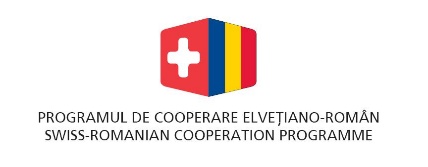 “Asistenţă pentru consolidarea capacităţii instituţionale în domeniul formării judecătorilor şi procurorilor pentru aplicarea noilor coduri”“Assistance for strengthening the training capacities for judges and prosecutors in the application of new laws”GHID PRACTICMODELE DE ACTE DE PROCEDURĂ ÎN MATERIE PENALĂ - INSTANȚE -  www.csm1909.ro                                                                                                                                                     www.inm-lex.ro                                                                                                                                      Proiect co-finanțat printr-un grant din partea Elveției prin intermediul Contribuției Elvețiene pentru Uniunea Europeană extinsă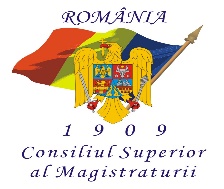 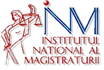 La elaborarea ghidului au fost avute în vedere: Legea nr. 286/2009 privind Codul penal, publicată în Monitorul Oficial  nr. 510 din 24 iulie 2009, modificată şi completată prin:- Legea nr. 27/2012 pentru modificarea şi completarea Codului penal al României şi a Legii nr. 286/2009 privind Codul penal, publicată în Monitorul Oficial  nr. 180 din 20 martie 2012;- Legea nr. 63/2012 pentru modificarea şi completarea Codului penal al României şi a Legii nr. 286/2009 privind Codul penal, publicată în Monitorul Oficial  nr. 258 din 19 aprilie 2012;- Legea nr. 187/2012 pentru punerea în aplicare a Legii nr. 286/2009 privind Codul penal, publicată în Monitorul Oficial  nr. 757 din 12 noiembrie 2012.Legea nr. 135/2010 privind Codul de procedură penală, publicată în Monitorul Oficial  nr. 486 din 15 iulie 2010, modificată şi completată prin: - Legea nr. 63/2012 pentru modificarea şi completarea Codului penal al României şi a Legii nr. 286/2009 privind Codul penal, publicată în Monitorul Oficial  nr. 258 din 19 aprilie 2012;- Legea nr. 255/2013 pentru punerea în aplicare a Legii nr. 135/2010 privind Codul de procedură penală şi pentru modificarea şi completarea unor acte normative care cuprind dispoziţii procesual penale, publicată în Monitorul Oficial  nr. 515 din 14 august 2013;- Ordonanţa de urgenţă nr. 3/2014 pentru luarea unor măsuri de implementare necesare aplicării Legii nr. 135/2010 privind Codul de procedură penală şi pentru implementarea altor acte normative, publicată în Monitorul Oficial nr. 98 din 7 februarie 2014. Legea nr. 254 din 19 iulie 2013 privind executarea pedepselor şi a măsurilor privative de libertate dispuse de organele judiciare în cursul procesului penal, publicată în Monitorul Oficial nr. 514 din 14 august 2013.Legea nr. 253 din 19 iulie 2013 privind executarea pedepselor, a măsurilor educative şi a altor măsuri neprivative de libertate dispuse de organele judiciare în cursul procesului penal, publicată în Monitorul Oficial nr. 513 din 14 august 2013.Legea nr. 252 din 19 iulie 2013 privind organizarea şi funcţionarea sistemului de probaţiune, publicată în Monitorul Oficial nr. 512 din 14 august 2013.Prezentul ghid a fost elaborat de un colectiv de 11 formatori ai Institutului Naţional al Magistraturii şi ai Şcolii Naţionale de Grefieri şi se doreşte a fi un instrument de lucru util practicienilor în aplicarea dispoziţiilor noului Cod penal şi al noului Cod de procedură penală. Ghidul conține acte de procedură în principalele materii care au cunoscut modificări importante prin noile Coduri și reprezintă modele orientative – fără  îndoială perfectibile – care urmează a fi adaptate, îmbunătăţite şi modificate în funcţie de diversitatea situaţiilor practice din activitatea instanţelor. Ghidul a presupus o analiză coroborată a acestor legi, fără a urmări scopul de a oferi soluții de practică judiciară,  ci numai modele de acte procedurale.Autorii CUPRINSCOMPATIBILITATEA	21Încheiere de admitere a unei declaraţii de abţinere/cereri de recuzare a judecătorului	22Încheiere de respingere a unei declaraţii de abţinere/cereri de recuzare a judecătorului	25Încheiere de respingere a unei cereri de recuzare a procurorului (1)	27Încheiere de admitere a unei cereri de recuzare a procurorului (2)	29PROBELE. MIJLOACELE DE PROBĂ	31Declaraţie inculpat, persoană vătămată, parte civilă, parte responsabilă civilmente, martor	32Declaraţie inculpat – audiere la judecătorul de drepturi şi libertăţi 	32Declaraţie inculpat – audiere la instanţa de fond	35Declaraţie persoană vătămată	38Declaraţie parte civilă	41Declaraţie parte responsabilă civilmente	43Declaraţie martor	45Încheiere prin care se dispune măsura protecţiei persoanei vătămate/părţii civile/martorului ameninţat în cursul judecăţii	48Varianta II – pentru cererea formulată de către un martor, persoană vătămată, sau parte civilă	53Încheiere prin care se dispune măsura protecţiei persoanei vătămate/părţii civile/martorului vulnerabil în cursul judecăţii	57Punerea în executare:	62Încheiere de admitere/respingere a cererii de emitere a mandatului de supraveghere tehnică	63Mandat de supraveghere tehnică	67Încheiere de confirmare/încheiere de respingere a confirmării măsurii de supraveghere tehnică dispusă de procuror	68Încheiere de admitere/respingere a propunerii de prelungire a mandatului de supraveghere tehnică	73Încheiere de admitere/respingere a cererii de emitere a mandatului prin care este autorizată obţinerea datelor privind tranzacţiile financiare ale unei personae	77Mandat de autorizare a obţinerii datelor privind tranzacţiile financiare ale unei persoane	80Încheiere de confirmare/încheiere de respingere a confirmării măsurii obţinerii datelor privind tranzacţiile financiare ale unei persoane dispusă de procuror	81Încheiere de admitere a cererii de reţinere, predare şi percheziţionare a trimiterilor poştale	86Mandat de reţinere, predare şi percheziţionare a trimiterilor poştale	89Încheiere de admitere a propunerii de prelungire a mandatului de reţinere, predare şi percheziţionare a trimiterilor poştale	90Încheiere de admitere/de respingere a solicitării de obţinere a datelor de trafic și de localizare prelucrate de către furnizorii de rețele publice de comunicații electronice ori furnizorii de servicii de comunicații electronice destinate publicului	93Încheiere de admitere/încheiere de respingere a cererii de efectuare a percheziţiei domiciliare	97Mandat de percheziţie domiciliară	102Încheiere de admitere/respingere a cererii de efectuare a percheziţiei informatice	104VARIANTA II – încheiere de respingere a cererii	108Mandat de percheziţie informatică	110Încheiere prin care se dispune predarea obiectelor, înscrisurilor sau a datelor informatice	112adresă de comunicare a încheierii  de predare a obiectelor/înscrisurilor/datelor informatice/datelor referitoare la abonaţi, utilizatori şi la serviciile prestate către  deţinător	114Încheiere prin care se dispune ridicarea silită de obiecte şi înscrisuri	115Încheiere de luare a măsurii internării nevoluntare	118Punerea în executare:	120Proces-verbal de încunoştinţare a suspectului/inculpatului despre motivele internării nevoluntare	122Adresă de înştiinţare a administraţiei locului de deţinere despre măsura internării şi transferul arestatului într-o secţie de psihiatrie a unui penitenciar-spital	123Adresă de încunoştinţare a instituţiei medicale despre luarea măsurii internării nevoluntare	124Proces-verbal de încunoştinţare despre măsura internării nevoluntare a unui membru de familie sau a  persoanei desemnate de acesta	125Adresă de informare  a administraţiei locului de deţinere sau arestare despre luarea măsurii internării nevoluntare	126Încheiere de încuviinţare a cererii procurorului de emitere a unui mandat de aducere, în scopul prezentării la comisia medico-legală psihiatrică atunci când este necesară pătrunderea fără consimţământ într-un domiciliu/sediu	127Mandat de aducere în scopul prezentării la comisia medico-legală psihiatrică	130Încheiere de prelungire a măsurii internării medicale nevoluntare	132Punerea în executare:	134Proces-verbal de încunoştinţare a suspectului/inculpatului despre prelungirea măsurii internării nevoluntare şi motivele acesteia	135Adresă de înştiinţare a administraţiei locului de deţinere despre prelungirea măsurii internării medicale nevoluntare într-o secţie de psihiatrie a unui penitenciar-spital	136Adresă de încunoştinţare a instituţiei medicale despre prelungirea măsurii internării nevoluntare	137Proces-verbal de încunoştinţare  despre prelungirea măsurii internării nevoluntare a unui membru de familie sau a  persoanei desemnate de acesta	138Încheiere de revocare a măsurii internării nevoluntare	139Punerea în executare:	142Adresă de înştiinţare a administraţiei locului de deţinere despre revocarea măsurii internării medicale nevoluntare	143Adresă de încunoştinţare a instituţiei medicale despre revocarea măsurii internării nevoluntare	144Încheiere de încuviinţare/de respingere a cererii procurorului privind examinarea fizică a unei persoane, în lipsa consimţământului	145Încheiere de validare a examinării fizice efectuate de organele de urmărire penală	147Încheiere de respingere a cererii de validare a examinării fizice efectuate de organele de urmărire penală şi de excludere a probelor obţinute prin examinarea fizică	150MANDATUL DE ADUCERE	153Mandat de aducere	154Adresă de înaintare a mandatului de aducere	155Încheiere de încuviinţare/de respingere a cererii procurorului de emitere a unui mandat de aducere, atunci când este necesară pătrunderea fără consimţământ într-un domiciliu/sediu	156Mandat de aducere, atunci când este necesară pătrunderea fără consimţământ într-un domiciliu/sediu	159MĂSURI PREVENTIVE. CONTROLUL JUDICIAR/CONTROLUL JUDICIAR PE CAUŢIUNE. ARESTUL LA DOMICILIU. ARESTAREA PREVENTIVĂ.	161Încheiere de luare a măsurii controlului judiciar de către judecătorul de cameră preliminară	162Minută de admitere a cererii	165Minută de respingere a cererii:	166Punerea în executare:	168Adresă de comunicare a copiei de pe încheierea de luare a măsurii, către organul de poliţie în a cărui circumscripţie locuieşte inculpatul	169Adresă de comunicare a copiei de pe încheierea de luare a măsurii, către  Inspectoratul General pentru Imigrări	170Adresă de comunicare a copiei de pe încheierea de luare a măsurii, către Serviciul Public Comunitar de Evidenţă a Persoanelor	171Adresă de comunicare a copiei de pe încheierea de luare a măsurii, către  Inspectoratul General al Poliţiei de Frontieră	173Adresă de informare a persoanei vătămate	174Încheiere de admitere în principiu a cererii de luare a măsurii controlului judiciar pe cauţiune şi de stabilire a cauţiunii/încheiere de respingere a cererii de luare a măsurii controlului judiciar pe cauţiune de către judecătorul de cameră preliminară	175Încheiere de luare a măsurii controlului judiciar pe cauţiune de judecătorul de cameră preliminară	179Punerea în executare:	183Adresă de comunicare a copiei de pe încheierea de luare a măsurii, către organul de poliţie în a cărui circumscripţie locuieşte inculpatul	185Adresă de comunicare a copiei de pe încheierea de luare a măsurii, către  Inspectoratul General pentru Imigrări	186Adresă de comunicare a copiei de pe încheierea de luare a măsurii, către  Serviciul Public Comunitar de Evidenţă a Persoanelor	187Adresă de comunicare a copiei de pe încheierea de luare a măsurii, către  Inspectoratul General al Poliţiei de Frontieră	188Adresă de informare a persoanei vătămate	189Încheiere de impunere de noi obligaţii/de înlocuire/încetare a celor dispuse iniţial în cazul măsurii controlului judiciar/controlului judiciar pe cauţiune dispuse de judecătorul de cameră preliminară	190Minută de admitere a cererii:	193Minută de respingere a cererii:	194Adresă de comunicare a copiei de pe încheiere, către organul de poliţie în a cărui circumscripţie locuieşte inculpatul	197Adresă de comunicare a copiei de pe încheiere, către  Inspectoratul General pentru Imigrări	198Adresă de comunicare a copiei de pe încheiere, către Serviciul Public Comunitar de Evidenţă a Persoanelor	199Adresă de comunicare a copiei de pe încheiere, către  Inspectoratul General al Poliţiei de Frontieră	200Adresă de informare a persoanei vătămate	201Încheiere de admitere/respingere a propunerii de arest la domiciliu de către judecătorul de drepturi şi libertăţi	202Minută de admitere a propunerii:	205Minută de respingere a propunerii:	207Punerea în executare:	207Adresă de comunicare a minutei încheierii de luare a măsurii arestului la domiciliu către organul de poliţie în a cărui circumscripţie se află imobilul în care locuieşte inculpatul (care este şi organ de supraveghere, conform art. 125 din Legea nr. 254/2013)	209Adresă de comunicare a copiei de pe încheierea de luare a măsurii arestului la domiciliu către inculpat	210Proces-verbal de comunicare a drepturilor prevăzute la art. 83, la art. 210 alin. (1) şi (2), a dreptului de acces la asistenţă medicală de urgenţă, a dreptului de a contesta măsura şi a dreptului de a solicita revocarea sau înlocuirea arestării cu o altă măsură preventivă/proces-verbal - nu poate ori refuză să semneze	211Adresă de informare a Inspectoratului General pentru Imigrări	213Adresă de informare a persoanei vătămate	214Încheiere de respingere a propunerii de arest la domiciliu şi de luare a măsurii controlului judiciar	215Punerea în executare:	220Adresă de comunicare a copiei de pe încheierea de luare a măsurii, către organul de poliţie în a cărui circumscripţie locuieşte inculpatul	222Adresă de comunicare a copiei de pe încheierea de luare a măsurii, către  Inspectoratul General pentru Imigrări	223Adresă de informare a persoanei vătămate	224Adresă de comunicare a copiei de pe încheierea de luare a măsurii, către Serviciul Public Comunitar de Evidenţă a Persoanelor	225Adresă de comunicare a copiei de pe încheierea de luare a măsurii, către  Inspectoratul General al Poliţiei de Frontieră	226Încheiere de luare/de respingere a cererii de luare a măsurii arestului la domiciliu de către judecătorul de cameră preliminară	227Minută de admitere a cererii	230Minută de respingere a cererii:	231Punerea în executare:	232Încheiere de acordare a permisiunii de părăsire a imobilului	233Minută de admitere a cererii	235Minută de respingere a cererii:	235Adresă de comunicare a copiei de pe încheierea de acordare a permisiunii de părăsire a imobilului, către organul de poliţie în a cărui circumscripţie se află imobilul în care locuieşte inculpatul	237Încheiere de înlocuire a arestului la domiciliu cu arestarea preventivă	238În cursul procedurii de cameră preliminară	238Punerea în executare:	241În cursul urmăririi penale	242Minută de admitere a cererii:	244Minută de respingere a cererii:	244Încheiere de prelungire a duratei măsurii arestului la domiciliu	246Minută de admitere a propunerii:	248Minută de respingere a propunerii:	249Adresă de comunicare a copiei de pe încheierea de prelungire a măsurii, către organul de poliţie în a cărui circumscripţie se află imobilul în care locuieşte inculpatul	250Încheiere de admitere/respingere a propunerii de arestare preventivă	251Minută de respingere a propunerii:	254Proces-verbal de încunoştinţare a apărătorului ales	255Adresă barou pentru desemnarea unui apărător din oficiu	256Punerea în executare:	257Proces-verbal de comunicare a drepturilor prevăzute la art. 83, la art. 210 alin. (1) şi (2) C. proc. pen., dreptul de acces la asistenţă medicală de urgenţă, dreptul de a contesta măsura şi dreptul de a solicita revocarea sau înlocuirea arestării cu o altă măsură preventivă/proces-verbal - nu poate ori refuză să semneze	258Proces-verbal de încunoştinţare a membrului familiei sau persoanei desemnată de către inculpat	260Proces-verbal de încunoştinţare a misiunii diplomatice/ oficiului consular/organizaţiei internaţionale umanitare/a reprezentanţei organizaţiei internaţionale competente. (dacă persoana arestată nu este cetăţean român)	261Adresă de înştiinţare a Inspectoratului General pentru Imigrări	262Proces-verbal de încunoştinţare – inculpat minor	263Proces-verbal de încunoştinţare a autorităţii competente să ia măsuri de ocrotire	264Proces-verbal de transmitere către organele de poliţie a solicitării persoanei vătămate de înştiinţare cu privire la eliberarea în orice mod sau evadarea persoanei arestate	265Adresă înaintare mandat de arestare preventivă emis în lipsa inculpatului	265Mandat de arestare preventivă	267Încheiere de confirmare a arestării preventive şi de executare a mandatului de arestare preventivă/de revocare a arestării preventive dispuse în lipsă/de înlocuire a măsurii arestării preventive dispuse în lipsă cu o altă măsură preventivă	269Încheiere de admitere/respingere a propunerii de prelungire a duratei arestării preventive	275Minută de respingere a propunerii:	277Punerea în executare:	277Adresă propunere prelungire arestare admisă	278Adresă propunere prelungire arestare respinsă	279Adresă către locul de detenţie după rămânerea definitivă a încheierii	280Încheiere de obligare provizorie la tratament medical a suspectului sau inculpatului de către judecătorul de cameră preliminară	281Minută de admitere a propunerii	283Minută de respingere a propunerii	284Punerea în executare:	284Adresă de comunicare a copiei de pe dispozitiv şi a copiei de pe raportul de expertiză medico-legală autorităţii de sănătate publică din judeţul pe teritoriul căruia locuieşte persoana faţă de care s-a luat măsura	286Adresă de comunicare către persoana faţă de care s-a luat măsura a obligaţiei de a se prezenta de îndată la unitatea sanitară la care urmează să i se efectueze tratamentul	287Adresă de comunicare a copiei de pe dispozitiv şi a copiei de pe raportul de expertiză locului de deţinere	288Încheiere de ridicare a măsurii obligării provizorii la tratament medical a suspectului sau inculpatului de judecătorul de cameră preliminară	289Minută de admitere a propunerii	291Minută de respingere a cererii:	291Punerea în executare:	292Adresă de comunicare a copiei de pe dispozitiv autorităţii de sănătate publică din judeţul pe teritoriul căruia locuieşte persoana faţă de care s-a luat măsura	293Adresă de comunicare către persoana faţă de care s-a luat măsura	294Adresă de comunicare a copiei de pe dispozitiv locului de deţinere	295Încheiere de internare medicală provizorie a suspectului sau inculpatului de către judecătorul de cameră preliminară	296Minută de admitere a propunerii	298Minută de respingere a propunerii:	298Punerea în executare:	299Adresă de comunicare a copiei de pe dispozitiv şi a copiei de pe raportul de expertiză medico-legală autorităţii de sănătate publică din judeţul pe teritoriul căruia locuieşte persoana faţă de care s-a luat măsura	300Încheiere de ridicare  a măsurii internării medicale provizorii a inculpatului de către judecătorul de cameră preliminară	301Minută de admitere a propunerii	303Minută de respingere a cererii	303Punerea în executare:	304Adresă de comunicare a copiei de pe dispozitiv către unitatea medicală la care s-a făcut internarea	305JUDECATA ÎN CAMERA PRELIMINARĂ/	306ALTE ACTE ALE JUDECĂTORULUI DE CAMERĂ PRELIMINARĂ	306Adresă de comunicare către inculpat a copiei certificate a rechizitoriului şi, după caz, a traducerii autorizate şi de aducere la cunoştinţă a obiectului procedurii în camera preliminară, a dreptului de a-şi angaja un apărător şi a termenului în care poate formula în scris cereri şi excepţii cu privire la competenţa instanţei, la legalitatea sesizării instanţei, legalitatea administrării probelor şi a efectuării actelor de către organele de urmărire penală. Adresă desemnare avocat din oficiu	307Adresă de aducere la cunoştinţă a obiectului procedurii în camera preliminară, a dreptului de a-şi angaja un apărător şi a termenului în care persoana vătămată şi celelalte părţi pot formula în scris cereri şi excepţii cu privire la competenţa instanţei, legalitatea sesizării instanţei, legalitatea administrării probelor şi a efectuării actelor de către organele de urmărire penală	309Încheiere de constatare a neregularităţilor actului de sesizare/de sancţionare a actelor de urmărire penală/de excludere a probelor	310Adresă de comunicare către parchet a încheierii date conform art. 345 alin. (1) C. proc. pen.	313Adresă de comunicare către părţi/persoana vătămată a încheierii conform art. 345 alin. (1) C. proc. pen.	314Încheiere de constatare a legalităţii sesizării instanţei, a  administrării probelor şi a efectuării actelor de urmărire penală şi de dispunere a începerii judecăţii (Încheiere finală camera preliminară)	315Adresă de comunicare către parchet a încheierii conform art. 346 alin. (1) C. proc. pen.	317Adresă de comunicare către părţi/persoana vătămată a încheierii conform art. 346 alin. (1) C. proc. pen.	318Încheiere de respingere a cererilor şi excepţiilor invocate ori ridicate din oficiu, de constatare a legalităţii sesizării instanţei, a administrării probelor şi a efectuării actelor de urmărire penală şi de dispunere a începerii judecăţii	319Adresă de comunicare către parchet a încheierii conform art. 346 alin. (2) C. proc. pen.	322Adresă de comunicare către părţi/persoana vătămată a încheierii conform art. 346 alin. (2) C. proc. pen.	323Încheiere de restituire a cauzei la parchet (Încheiere finală cameră preliminară)	324	Art. 346 alin. (3) lit. a) C. proc. pen.	324Adresă de comunicare către parchet a încheierii conform art. 346 alin. (41) C. proc. pen.	327Adresă de comunicare către părţi/persoana vătămată a încheierii conform art. 346 alin. (41) C. proc. pen.	328	Art. 346 alin. (3) lit. b) C. proc. pen.	329Adresă de comunicare către parchet a încheierii conform art. 345 alin. (41) C. proc. pen.	332Adresă de comunicare către părţi/persoana vătămată a încheierii conform art. 345 alin. (41) C. proc. pen.	333	Art. 346 alin. (3) lit. c) teza  I C. proc. pen.	334Adresă de comunicare către parchet a încheierii conform art. 346 alin. (41) C. proc. pen.	337Adresă de comunicare către părţi/persoana vătămată a încheierii conform art. 346 alin. (41) C. proc. pen.	338	Art. 346 alin. (3) lit. c) teza  a II-a C. proc. pen.	339Adresă de comunicare către parchet a încheierii conform art. 346 alin. (41) C. proc. pen.	341Adresă de comunicare către părţi/persoana vătămată a încheierii conform art. 346 alin. (41) C. proc. pen.	342Încheiere de dispunere a începerii judecăţii după constatarea unor neregularităţi ale actului de sesizare, excluderea uneia sau a mai multor probe administrate ori sancţionarea actelor de urmărire penală efectuate cu încălcarea legii (Încheiere finală camera preliminară)	343Adresă de comunicare către parchet a încheierii conform art. 346 alin. (41) C. proc. pen.	346Adresă de comunicare către părţi/persoana vătămată a încheierii conform art. 346 alin. (41) C. proc. pen.	347Hotărâre conform art. 315 alin. (2) lit. c) C. proc. pen., în cazul sesizării judecătorului de cameră preliminară cu propunerea de luare a măsurii de siguranţă a confiscării speciale	348Punerea în executare:	351Adresă de comunicare a soluției către procuror/persoana ale cărei drepturi sau interese legitime ar putea fi afectate	352Adresă pentru punerea în executare a măsurii	353Hotărâre conform art. 315 alin. (2) lit. d) C. proc. pen. ., în cazul sesizării judecătorului de cameră preliminară cu propunerea de desfiinţare totală sau parţială a unui înscris	354Punerea în executare:	357Adresa de comunicare a soluției către procuror/persoana ale cărei drepturi sau interese legitime ar putea fi afectate	358Adresă pentru punerea în executare a măsurii către instituția publică în scriptele căreia este necesar să se facă mențiune/instituția publică care deține o copie a înscrisului falsificat sau mențiuni cu privire la acesta	359Încheiere de confirmare a redeschiderii urmăririi penale	360Dispozitiv de admitere a cererii	363Dispozitiv de respingere a cererii	363Punerea în executare:	363Adresa de comunicare către procuror şi suspect/inculpat	364JUDECATA ÎN PRIMĂ INSTANŢĂ	365-  SESIZARE CU RECHIZITORIU	365Adresă de comunicare a minutei. Adresă de comunicare a hotărârii	366Adresă de comunicare a minutei	366Adresă de comunicare a hotărârii	367Încheiere de declarare a şedinţei nepublice	368Încheiere de constatare a săvârşirii infracţiunii de audienţă	370Adresa de comunicare către procuror	373Încheiere de verificare a legalităţii şi temeiniciei măsurii preventive şi de menţinere a acesteia	374Încheiere de verificare a legalităţii şi temeiniciei măsurii preventive şi de revocare a acesteia	377Încheiere de verificare a legalităţii şi temeiniciei măsurii preventive şi de înlocuire a acesteia	380Minută de admitere în principiu a cererii de înlocuire a măsurii arestării preventive/arestului la domiciliu cu măsura controlului judiciar pe cauţiune	384Minută de admitere a cererii de înlocuire a măsurii arestării preventive/arestului la domiciliu cu măsura controlului judiciar pe cauţiune (după admiterea în principiu)	385Minută de respingere a cererii de înlocuire a măsurii arestării preventive cu măsura controlului judiciar pe cauţiune (după admiterea în principiu)	386Încheiere de verificare a legalităţii şi temeiniciei măsurii preventive şi de constatare a încetării de drept a acesteia	387Încheiere de suspendare a judecăţii pe motive medicale/pe perioada desfăşurării procedurii de mediere	390Încheiere de verificare a subzistenţei cauzei de suspendare a judecăţii cauzei	392Încheiere de suspendare a judecăţii în caz de extrădare activă	394Sentinţă de achitare	396Variantă de minută:	399Sentinţă de renunţare la aplicarea unei pedepse	401Variantă de minută:	405Sentinţă de amânare a aplicării pedepsei	408Variante de minută:	413Punerea în executare:	415Sentinţă de condamnare la pedeapsa închisorii cu suspendarea sub supraveghere a executării pedepsei	416Variante de minută:	422Adresă de comunicare a minutei	424Sentinţă de încetare a procesului penal	425Variante de minută:	428Sentinţă de aplicare a unei măsuri educative neprivative/privative de libertate	429Variantă de minută:	432JUDECATA ÎN PRIMĂ INSTANŢĂ	435– SESIZARE CU ACORD DE RECUNOAŞTERE A VINOVĂŢIEI	435Încheiere de acoperire a omisiunilor	436Adresă de comunicare a încheierii de acoperire a omisiunilor	439Sentinţă de admitere / sentinţă de respingere a acordului de recunoaştere a vinovăţiei	440Sentință de admitere a acordului de recunoaștere a vinovăției	440Sentință de respingere a acordului de recunoaștere a vinovăției	447PROCEDURA AUDIERII ANTICIPATE	450Hotărâre privind audierea anticipată	451Adresă de înaintare a declarației martorului	455CONTESTAŢIA PRIVIND DURATA PROCESULUI PENAL	456Adrese privind contestaţia cu privire la durata procesului	457Adresă de informare a procurorului, respectiv instanţei pe rolul căreia se află cauza	457Adresă de informare a celorlalte părţi din proces	458Încheiere de admitere a contestaţiei şi de stabilire a termenului de finalizare a urmăririi penale sau de finalizare a judecăţii, precum şi a termenului în care o nouă contestaţie nu poate fi formulată	459Încheiere de respingere ca neîntemeiată a contestaţiei privind durata procesului	463REDESCHIDEREA PROCESULUI PENAL ÎN CAZUL JUDECĂRII ÎN LIPSA PERSOANEI CONDAMNATE	467Încheierea de admitere a cererii de redeschidere a procesului penal	468Sentinţă de respingere a cererii de redeschidere a procesului penal	473EXECUTAREA HOTĂRÂRILOR PENALE	476Încheierea privind acordul instanţei de părăsire a ţării	477Punerea în executare:	479Sentinţa prin care se dispune înlocuirea muncii neremunerate în folosul comunităţii cu închisoarea	480Variantă sentinţă în cazul prev. de art. 64 alin. (5) lit. b) C. pen. – înlocuirea muncii neremunerate în folosul comunităţii cu închisoarea urmare a condamnării pentru o infracţiune săvârşită înainte de executarea integrală a muncii în folosul comunităţii:	482Sentinţa prin care se dispune înlocuirea pedepsei amenzii cu munca neremunerată în folosul comunităţii	486- adresă către serviciul cazier judiciar	491Sentinţa prin care se dispune înlocuirea pedepsei amenzii cu pedeapsa închisorii	492Varianta I - pedeapsa amenzii nu însoţeşte pedeapsa închisorii:	494Varianta II - pedeapsa amenzii însoţeşte pedeapsa închisorii:	495Punerea în executare:	498Sentinţa prin care instanţa se pronunţă asupra înlocuirii  măsurii de siguranţă a obligării la tratament medical cu măsura de siguranţă a internării medicale	500VARIANTA II - Sentinţă prin care instanţa se pronunţă, în caz de sustragere de la executare, asupra înlocuirii măsurii de siguranţă a obligării la tratament medical cu măsura de siguranţă a internării medicale (art. 568 alin. (1) teza I C. proc. pen.)	504Sentinţă prin care instanţa se pronunţă asupra încetării măsurii de siguranţă a obligării la tratament medical	508Punerea în executare:	510Măsuri de siguranţă  - obligarea la tratament medical  (comunicare către autoritatea de sănătate publică/comunicarea către persoana faţă de care s-a luat măsura obligării la tratament medical/comunicarea către administraţia locului de deţinere/ comunicare în cazul înlocuirii sau încetării obligării la tratament medical)	512Comunicare către autoritatea de sănătate publică	512Comunicare către persoana condamnată	513Comunicare către administraţia locului de deţinere în cazul în care persoana condamnată este în stare de deţinere	514Sentinţa prin care instanţa se pronunţă asupra menţinerii măsurii internării medicale	515Punerea în executare:	517Adresă către unitatea sanitară la care s-a făcut internarea, cu privire la soluţia pronunţată;	518Adresa judecătorului delegat cu executarea pentru efectuarea expertizei medico-legale:	519Sentinţa prin care instanţa se pronunţă asupra înlocuirii măsurii internării medicale cu măsura obligării la tratament medical	520Adresă către unitatea sanitară la care s-a făcut internarea, cu privire la soluţia pronunţată;	524Sentinţa prin care instanţa se pronunţă asupra încetării măsurii internării medicale	526Sentinţa prin care instanţa se pronunţă asupra cererii de revocare a măsurii de siguranţă a interzicerii unei funcţii sau profesii	531Punerea în executare:	534Măsuri de siguranţă – confiscarea specială şi confiscarea extinsă. Comunicări către organele în drept şi proces-verbal de distrugere	535Comunicare către organele în drept a prelua sau valorifica bunurile confiscate, potrivit legii – art. 574 lit. a) C. proc. pen.	536Comunicare către organele la care se află bunurile confiscate  – art. 574 lit. b) C. proc. pen.	537Comunicare către organele fiscale în vederea confiscării potrivit dispoziţiilor privind creanţele bugetare  – art. 574 lit. c) C. proc. pen.	538Proces - verbal de distrugere	539Punerea în executare a cheltuielilor judiciare/ amenzii judiciare - comunicarea extrasului de pe titlul executoriu	540Punerea în executare a dispoziţiilor civile din hotărâre - restituirea lucrurilor şi valorificarea celor neridicate (încunoştinţare către persoanele cărora urmează să li se restituie lucrurile / încheiere de predare a lucrurilor organelor în drept a le prelua sau valorifica potrivit dispoziţiilor legii)	542I - lucrurile restituite se află în păstrarea organelor de cercetare penală	545II - lucrurile restituite se află în păstrarea/ la dispoziţia instanţei	546Punerea în executare a dispoziţiilor civile din hotărâre - înscrisurile declarate false (comunicare către instituţiile publice)	547Sentinţa prin care instanţa se pronunţă asupra anulării renunţării la aplicarea pedepsei	549Varianta II - Ipoteza în care anularea renunţării la aplicarea pedepsei este atrasă de descoperirea săvârşirii unei noi infracţiuni pentru care a fost aplicată o pedeapsă printr-o hotărâre definitivă	552Punerea în executare	555Sentinţa prin care instanţa se pronunţă cu privire la anularea amânării aplicării pedepsei	556Variantă minută – pentru situaţia în care instanţa dispune pentru pedeapsa rezultantă amânarea aplicării pedepsei	559Punerea în executare:	561Sentinţă  de revocare a amânării aplicării pedepsei pentru nerespectarea măsurilor de supraveghere sau neexecutarea obligaţiilor impuse ori stabilite de lege [I] / neîndeplinirea obligaţiilor civile [II]	562Varianta I – pentru nerespectarea măsurilor de supraveghere sau neexecutarea obligaţiilor impuse ori stabilite de lege	562Varianta II – pentru neîndeplinirea obligaţiilor civile	562Sentinţa prin care instanţa se pronunţă asupra revocării suspendării executării pedepsei sub supraveghere pentru nerespectarea măsurilor de supraveghere sau neexecutarea obligaţiilor impuse ori stabilite de lege [I] / neîndeplinirea obligaţiilor civile [II]	571Punerea în executare:	577Sentinţa prin care instanţa se pronunţă asupra înlocuirii pedepsei detenţiunii pe viaţă cu închisoarea	579Punerea în executare:	582Sentinţă privind modificări de pedepse (contopire)	584Punerea în executare:	587Sentinţa prin care instanţa se pronunţă asupra liberării condiţionate	588Punerea în executare:	592Varianta minută – respingerea propunerii/cererii	593Sentinţa prin care instanţa se pronunţă asupra modificării obligaţiilor în cazul liberării condiţionate	595Punerea în executare:	597Sentinţa prin care instanţa se pronunţă asupra anulării liberării condiţionate	598Sentinţa prin care instanţa se pronunţă asupra revocării liberării condiţionate	605Sentinţa prin care instanţa admite cererea de amânare a executării pedepsei	612Amânarea executării pedepsei – art. 589 alin. (1) lit. a) Cod proc. pen.	612Amânarea executării pedepsei – art. 589 alin. (1) lit. b) Cod proc. pen.	616Sentinţa prin care instanţa admite cererea de întrerupere a executării pedepsei	622Sentinţa prin care instanţa respinge cererea de amânare/întrerupere a executării pedepsei	632Sentinţa prin care instanţa se pronunţă asupra revocării amânării sau întreruperii executării pedepsei	636Sentinţa prin care instanţa admite/respinge contestaţia la executare	643Sentinţa prin care instanţa se pronunţă asupra modificării sau încetării obligaţiilor ce pot fi impuse minorilor în cazul măsurilor educative neprivative de libertate	648Sentinţa prin care instanţa se pronunţă asupra prelungirii măsurilor educative neprivative de libertate  (2 variante)	657Adresă prelungire măsură educativă neprivativă de libertate	660Sentinţa prin care instanţa se pronunţă asupra înlocuirii măsurilor educative neprivative de libertate	666Sentinţa prin care instanţa se pronunţă asupra înlocuirii internării într-un centru educativ/centru de detenţie cu măsura educativă a asistării zilnice	677Sentinţa prin care instanţa se pronunţă asupra liberării din centrul educativ/centru de detenţie a persoanei internate care a împlinit vârsta de 18 ani	683Sentinţa prin care instanţa se pronunţă cu privire la revenirea asupra înlocuirii sau liberării din centru educativ/centrul de detenţie, în cazul în care minorul nu respectă, cu rea-credinţă, condiţiile de executare a măsurii educative ori obligaţiile impuse	688Punerea în executare a internării într-un centru educativ – comunicare către organul de poliţie de la locul unde se află minorul	692Punerea în executare a internării într-un centru de detenţie - comunicare către organul de poliţie de la locul unde se află minorul / ordinul prin care interzice minorului să părăsească ţara	693Ordinul de interzicere a părăsirii ţării conform art. 555 alin. (2) C. proc. pen.	694Sentinţa prin care instanţa se pronunţă asupra continuării executării măsurii educative privative de libertate într-un penitenciar de către persoana internată care a împlinit vârsta de 18 ani	696Sentinţa prin care se soluţionează contestaţia împotriva hotărârii judecătorului de supraveghere a privării de libertate de schimbare a regimului de executare a pedepselor privative de libertate	701Sentinţa pronunţată în contestaţia împotriva încheierilor judecătorului de supraveghere a privării de libertate având ca obiect măsuri disciplinare	705Sentinţa de admitere a contestaţiei la executare privind aplicarea legii penale mai favorabile  (reducerea pedepsei)	708Sentinţa de admitere a contestaţiei la executare privind aplicarea legii penale mai favorabile	715Sentinţa de admitere a contestaţiei la executare privind  aplicarea legii penale mai favorabile  (dezincriminarea faptei cu punere în libertate)	721Adresă către penitenciar pentru punerea, de îndată, în libertate	724Sentinţa de respingere a contestaţiei la executare (prin care se solicită aplicarea legii penale mai favorabile)	725Sentinţa de admitere a contestaţiei la executare privind aplicarea legii penale mai favorabile (dezincriminarea pentru una dintre faptele din concursul de infracţiuni)	730Pedepse complementare – comunicări	739Interzicerea exercitării unor drepturi	739Interzicerea străinului de a se afla pe teritoriul României	740Degradarea militară	741Publicarea hotărârii de condamnare	742COMPATIBILITATEAÎncheiere de admitere a unei declaraţii de abţinere/cereri de recuzare a judecătoruluiSediul materiei: Art. 64 C. proc. pen.Art. 65 C. proc. pen.Art. 66 C. proc. pen.Art. 67 C. proc. pen.Art. 68 C. proc. pen.DOSAR NR. …R O M Â N I AJUDECĂTORIA …….Î N C H E I E R EŞedinţa din camera de consiliu din data de  ..........Instanţa constituită din:PREŞEDINTE: ..........GREFIER : ..........	Pe rol soluţionarea declaraţiei de abţinere/cererii de recuzare formulată de judecătorul/a judecătorului ........... la data de ..............., în dosarul nr. ......... privind pe inculpatul ........... , având ca obiect infracţiunea prevăzută de art. ...... C. pen. 	Fără citarea părţilor.	S-a făcut referatul cauzei de către grefierul de şedinţă, după care:	Reprezentantul Ministerului Public pune concluzii de admitere a declaraţiei de abţinere/cererii de recuzare  având în vedere motivul invocat, respectiv ........I N S T A N Ţ A	Prin cererea formulată la data de ..............., judecătorul .......... a formulat declaraţie de abţinere invocând cazul de incompatibilitate prevăzut de art. ...... C proc. pen., întrucât ..................... .SauLa data de ..............., procurorul …../inculpatul …./persoana vătămată …/partea civilă …/partea responsabilă civilmente …. a formulat cerere de recuzare a judecătorului .......... invocând cazul de incompatibilitate prevăzut de art. ...... C proc. pen., întrucât ..................... .	Examinând declaraţia de abţinere/cererea de recuzare formulată constată că aceasta este întemeiată, având în vedere ................ .	Faţă de aceste considerente, în baza art. 68 C. proc. pen. constată că în cauză este incident cazul de incompatibilitate prevăzut de art. .......... C. proc. pen., astfel că va admite declaraţia de abţinere formulată de judecătorul ……./cererea de recuzare formulată de  ........... privind pe judecătorul …. .	În baza art. 68 alin. (6) C proc. pen. va menţine toate/următoarele acte şi măsuri dispuse de judecătorul …./nu va menţine actele şi măsurile dispuse.	În baza art. 110 din Hotărârea nr. 1375/2015 a Consiliului Superior al Magistraturii, pentru aprobarea Regulamentului de ordine interioară al instanţelor judecătoreşti, cu modificările şi completările ulterioare, se va dispune trimiterea dosarului la Registratura instanţei pentru repartizarea aleatorie a cauzei, după blocarea completului iniţial învestit.PENTRU ACESTE MOTIVE,ÎN NUMELE LEGII,DISPUNE:În baza art. ...... C. proc. pen., raportat la art. .... C. proc. pen., admite cererea de abţinere formulată de judecătorul ............. cererea de recuzare formulată de  ........... privind pe judecătorul ….. .	În baza art. 68 alin. (6) C proc. pen. menţine  toate/următoarele acte şi măsuri dispuse de judecătorul …./nu menţine actele şi măsurile dispuse.	În baza art. 110 din Hotărârea nr. 1375/2015 a Consiliului Superior al Magistraturii, pentru aprobarea Regulamentului de ordine interioară al instanţelor judecătoreşti, cu modificările şi completările ulterioare, dispune trimiterea dosarului la Registratura instanţei pentru repartizarea aleatorie a cauzei, după blocarea completului iniţial investit.Definitivă. 	Pronunţată în şedinţă publică, azi,  .......... .	PREŞEDINTE, 						               GREFIER,Încheiere de respingere a unei declaraţii de abţinere/cereri de recuzare a judecătoruluiSediul materiei: Art. 64 C. proc. pen.Art. 65 C. proc. pen.Art.66 C. proc. pen.Art.67 C. proc. pen.Art.68 C. proc. pen.  DOSAR NR. …R O M Â N I AJUDECĂTORIA …….....Î N C H E I E R EŞedinţa din camera de consiliu din data de  ..........Instanţa constituită din:PREŞEDINTE: ..........GREFIER : ..........	Pe rol soluţionarea declaraţiei de abţinere/cererii de recuzare formulată de judecătorul/a judecătorului ........... la data de ..............., în dosarul nr. ......... privind pe inculpatul ........... , având ca obiect infracţiunea prevăzută de art. ...... C. pen. 	Fără citarea părţilor.	S-a făcut referatul cauzei de către grefierul de şedinţă, după care:I N S T A N Ţ A	Prin cererea formulată la data de ..............., judecătorul .......... a formulat declaraţie de abţinere invocând cazul de incompatibilitate prevăzut de art. ...... C proc. pen., întrucât ..................... .SauLa data de ..............., procurorul …../inculpatul …./persoana vătămată …/partea civilă …/partea responsabilă civilmente …. a formulat cerere de recuzare a judecătorului .......... invocând cazul de incompatibilitate prevăzut de art. ...... C proc. pen., întrucât ..................... .	Examinând declaraţia de abţinere/cererea de recuzare formulată constată că aceasta este nefondată, având în vedere ................ .	Faţă de aceste considerente, în baza art. 68 C. proc. pen. constată că în cauză nu este incident niciunul dintre cazurile de incompatibilitate prevăzute de art. ..........         C. proc. pen., astfel că va respinge declaraţia de abţinere/cererea de recuzare a judecătorului ......... formulată de ...... .	În baza art.275 alin. (2)  C. proc. pen. va obliga inculpatul …./persoana vătămată …/partea civilă …/partea responsabilă civilmente ….  la plata către stat a sumei ..... de lei cu titlu de cheltuieli judiciare.PENTRU ACESTE MOTIVE,ÎN NUMELE LEGII,DISPUNE:În baza art. 68 C. proc. pen., raportat la art. .... C. proc. pen., respinge ca nefondată cererea de abţinere formulată de judecătorul ............. cererea de recuzare formulată de  ........... . .	În baza art.275 alin. (2)  C. proc. pen. obligă  inculpatul …./persoana vătămată …/partea civilă …/partea responsabilă civilmente ….la plata către stat a sumei ..... de lei cu titlu de cheltuieli judiciare.Definitivă. 	Pronunţată în şedinţă publică, azi,  ..........	PREŞEDINTE, 						               GREFIER, Încheiere de respingere a unei cereri de recuzare a procurorului (1)Sediul materiei: Art. 64 C. proc. pen.Art. 65 C. proc. pen.Art.68 C. proc. pen.Art.70 C. proc. pen. Decizia Curţii Constituţionale nr. 625 din 26 octombrie 2016DOSAR NR. …R O M Â N I AJUDECĂTORIA …….....Î N C H E I E R EŞedinţa din camera de consiliu din data de  ..........Instanţa constituită din:PREŞEDINTE: ..........GREFIER : ..........	Pe rol soluţionarea cererii de recuzare a procurorului ............. formulată la data de ........ de către inculpatul ............ , în cauza penală având ca obiect ........ .	Fără citarea părţilor.	S-a făcut referatul cauzei de către grefierul de şedinţă, după care:I N S T A N Ţ A	Prin cererea formulată la data de ..............., inculpatul …./persoana vătămată …/partea civilă …/partea responsabilă civilmente ….a formulat cerere de recuzare a procurorului ...........  invocând cazul de incompatibilitate prevăzut de art. ...... C proc. pen., întrucât .....................  .	Examinând cererea de recuzare formulată constată că aceasta este nefondată, având în vedere ................ .	Faţă de aceste considerente, în baza art. 70 C. proc. pen. şi a Deciziei Curţii Constituţionale nr. 625/2016, constată că în cauză nu este incident niciunul dintre cazurile de incompatibilitate prevăzute de art. ..........         C. proc. pen., astfel că va respinge cererea de recuzare a procurorului ......... formulată de inculpatul …./persoana vătămată …/partea civilă …/partea responsabilă civilmente ….	În baza art.275 alin. (2)  C. proc. pen. va obliga inculpatul …./persoana vătămată …/partea civilă …/partea responsabilă civilmente …. la plata către stat a sumei ..... de lei cu titlu de cheltuieli judiciare.PENTRU ACESTE MOTIVE,ÎN NUMELE LEGII,DISPUNE:În baza art. 70 C. proc. pen., raportat la art. .... C. proc. pen., a Deciziei Curţii Constituţionale nr. 625/2016, respinge ca nefondată cererea de recuzare a procurorului ................ , formulată de inculpatul …./persoana vătămată …/partea civilă …/partea responsabilă civilmente …..	În baza art.275 alin. (2)  C. proc. pen. obligă  inculpatul …./persoana vătămată …/partea civilă …/partea responsabilă civilmente ….la plata către stat a sumei ..... de lei cu titlu de cheltuieli judiciare.Definitivă. 	Pronunţată în şedinţă publică, azi,  ..........	PREŞEDINTE, 						               GREFIER,Încheiere de admitere a unei cereri de recuzare a procurorului (2)Art. 64 C. proc. pen.Art. 65 C. proc. pen.Art.68 C. proc. pen.Art.70 C. proc. pen. Decizia Curţii Constituţionale nr. 625 din 26 octombrie 2016DOSAR NR. …R O M Â N I AJUDECĂTORIA …….Î N C H E I E R EŞedinţa din camera de consiliu din data de  ..........Instanţa constituită din:PREŞEDINTE: ..........GREFIER : ..........	Pe rol soluţionarea cererii de recuzare a procurorului ............. formulată la data de ........ de către inculpatul …./persoana vătămată …/partea civilă …/partea responsabilă civilmente …., în cauza penală având ca obiect ........ .	Fără citarea părţilor.	S-a făcut referatul cauzei de către grefierul de şedinţă, după care:I N S T A N Ţ A	Prin cererea formulată la data de ..............., inculpatul …./persoana vătămată …/partea civilă …/partea responsabilă civilmente ….a formulat cerere de recuzare a procurorului ...........  invocând cazul de incompatibilitate prevăzut de art. ...... C proc. pen., întrucât .....................  .	Examinând cererea de recuzare formulată constată că aceasta este întemeiată, având în vedere ................ .	Faţă de aceste considerente, în baza art. art. 70 C. proc. pen. şi a Deciziei Curţii Constituţionale nr. 625/2016 constată că în cauză este incident cazul de incompatibilitate prevăzut de art. .......... C. proc. pen., astfel că va admite cererea de recuzare formulată de inculpatul …./persoana vătămată …/partea civilă …/partea responsabilă civilmente …..	În baza art. 70 alin. (6) C proc. pen. va menţine toate/următoarele acte şi măsuri dispuse de procurorul …./nu va menţine actele şi măsurile efectuate.PENTRU ACESTE MOTIVE,ÎN NUMELE LEGII,DISPUNE:În baza art. 70 C. proc. pen., raportat la art. .... C. proc. pen.,  a Deciziei Curţii Constituţionale nr. 625/2016 admite cererea de recuzare formulată de inculpatul …./persoana vătămată …/partea civilă …/partea responsabilă civilmente …..	În baza art. 70 alin. (6) C proc. pen. menţine menţine toate/următoarele acte şi măsuri dispuse de procurorul …./nu menţine actele şi măsurile efectuate.Definitivă. 	Pronunţată în şedinţă publică, azi,  .......... .	PREŞEDINTE, 						               GREFIER,PROBELE. MIJLOACELE DE PROBĂDeclaraţie inculpat, persoană vătămată, parte civilă, parte responsabilă civilmente, martorDeclaraţie inculpat – audiere la judecătorul de drepturi şi libertăţi Sediul materiei: Art.107 C. proc. pen.Art. 108 C. proc. pen.Art. 109 C. proc. pen.Art. 110  C. proc. pen. raportat la art. 104, art. 105 şi art. 106 C. proc. pen.JUDECĂTORIA  ……………..Şedinţa din camera de consiliu din data de ………....................DECLARAŢIE DE INCULPATNume .............................. , prenume ........................ , poreclă ......................... , data şi locul naşterii ............................... , codul numeric personal .........................., numele şi prenumele părinţilor ................................. , cetăţenia ............................ , starea civilă ....................... , situaţia militară ......................... , studii ......................... , profesia ori ocupaţia ................... , locul de muncă ........................... , domiciliul şi adresa unde locuieşte efectiv .................................... , adresa la care doreşte să îi fie comunicate actele de procedură ...................................... , antecedente penale/împotriva sa se desfăşoară un alt proces penal .............................. , alte date (pentru stabilirea situaţiei personale) ..............................................., date privind minorii/persoanele puse sub interdicţie/persoanele asupra cărora s-a instituit tutela sau curatela/persoanele care, datorită vârstei, bolii sau altei cauze, au nevoie de ajutor, aflate în ocrotirea inculpatului.Conform  art. 83, art. 108 alin. (1) şi (2)  C. proc. pen. s-au adus la cunoştinţă:- fapta prevăzută de legea penală pentru care a fost pusă în mişcare acţiunea penală şi încadrarea juridică a acesteia;- dreptul de a nu da nicio declaraţie pe parcursul procesului penal, atrăgându-i-se atenţia că dacă refuză să dea declaraţii nu va suferi nicio consecinţă defavorabilă, iar dacă va da declaraţii acestea vor putea fi folosite ca mijloace de probă împotriva sa;- dreptul de a fi informat cu privire la fapta pentru care este cercetat şi încadrarea juridică a acesteia;- dreptul de a consulta dosarul, în condiţiile legii;- dreptul de a avea un avocat ales, iar dacă nu îşi desemnează unul, în cazurile de asistenţă obligatorie, dreptul de a i se desemna un avocat din oficiu;- dreptul de a propune administrarea de probe în condiţiile prevăzute de lege, de a ridica excepţii şi de a pune concluzii;- dreptul de a formula orice alte cereri ce ţin de soluţionarea laturii penale şi civile a cauzei;- dreptul de a beneficia în mod gratuit de un interpret atunci când nu înţelege, nu se exprimă bine sau nu poate comunica în limba română;- dreptul de a apela la un mediator, în cazurile permise de lege;- dreptul de a fi informat cu privire la drepturile sale;- alte drepturi prevăzute de lege;- obligaţia de a se prezenta la chemările organelor judiciare, atrăgându-i-se atenţia că, în cazul neîndeplinirii acestei obligaţii, se poate emite mandat de aducere împotriva sa, iar în cazul sustragerii, judecătorul poate dispune arestarea sa preventivă;- obligaţia de a comunica în scris, în termen de 3 zile, orice schimbare a adresei, atrăgându-i-se atenţia că, în cazul neîndeplinirii acestei obligaţii, citaţiile şi orice alte acte comunicate la prima adresă rămân valabile şi se consideră că le-a luat la cunoştinţă;- posibilitatea încheierii, în cursul urmăririi penale, a  unui acord, ca urmare a recunoaşterii vinovăţiei;	I se pune în vedere acestuia să declare tot ceea ce ştie referitor la fapta prevăzută de legea penală care i-a fost comunicată.Ora începerii ascultării inculpatului: ………….……………………………………………………………………………………..Întrebare ………………………………………………………………………….Răspuns ...................................................................................................................Întrebare ............................................................................................................Răspuns .............................................................................................................Ora finalizării ascultării inculpatului: ………………….JUDECĂTOR DE DREPTURI ŞI LIBERTĂŢI,                              GREFIER,INCULPAT, Semnat după ce a citit şi este de acord cu conţinutul,Proces – verbal Inculpatul nu poate/refuză să semnezeAvocatul inculpatului,Declaraţie inculpat – audiere la instanţa de fondSediul materiei:Art. 378 C. proc. pen.Art. 379 C. proc. pen.Art. 382 C. proc. pen.JUDECĂTORIA  ……………..Şedinţa ………… din data de ………DECLARAŢIE DE INCULPATNume .............................. , prenume ........................ , poreclă ......................... , data şi locul naşterii ............................... , codul numeric personal .........................., numele şi prenumele părinţilor ................................. , cetăţenia ............................ , starea civilă ....................... , situaţia militară ......................... , studii ......................... , profesia ori ocupaţia ................... , locul de muncă ........................... , domiciliul şi adresa unde locuieşte efectiv .................................... , adresa la care doreşte să îi fie comunicate actele de procedură ...................................... , antecedente penale/împotriva sa se desfăşoară un alt proces penal .............................. , alte date (pentru stabilirea situaţiei personale) ............................................... .Conform  art. 83, art. 108 alin. (1) şi (2)  şi art. 374 alin. (2) C. proc. pen. s-au adus la cunoştinţă:- fapta prevăzută de legea penală pentru care a fost pusă în mişcare acţiunea penală şi încadrarea juridică a acesteia;- dreptul de a nu da nicio declaraţie pe parcursul procesului penal, atrăgându-i-se atenţia că dacă refuză să dea declaraţii nu va suferi nicio consecinţă defavorabilă, iar dacă va da declaraţii acestea vor putea fi folosite ca mijloace de probă împotriva sa;- dreptul de a pune întrebări coinculpaţilor, persoanei vătămate, celorlalte părţi, martorilor, experţilor şi de a da explicaţii în tot cursul cercetării judecătoreşti, când socoteşte că este necesar.- dreptul de a fi informat cu privire la fapta pentru care este cercetat şi încadrarea juridică a acesteia;- dreptul de a consulta dosarul, în condiţiile legii;- dreptul de a avea un avocat ales, iar dacă nu îşi desemnează unul, în cazurile de asistenţă obligatorie, dreptul de a i se desemna un avocat din oficiu;- dreptul de a propune administrarea de probe în condiţiile prevăzute de lege, de a ridica excepţii şi de a pune concluzii;- dreptul de a formula orice alte cereri ce ţin de soluţionarea laturii penale şi civile a cauzei;- dreptul de a beneficia în mod gratuit de un interpret atunci când nu înţelege, nu se exprimă bine sau nu poate comunica în limba română;- dreptul de a apela la un mediator, în cazurile permise de lege;- dreptul de a fi informat cu privire la drepturile sale;- alte drepturi prevăzute de lege;- obligaţia de a se prezenta la chemările organelor judiciare, atrăgându-i-se atenţia că, în cazul neîndeplinirii acestei obligaţii, se poate emite mandat de aducere împotriva sa, iar în cazul sustragerii, judecătorul poate dispune arestarea sa preventivă;- obligaţia de a comunica în scris, în termen de 3 zile, orice schimbare a adresei, atrăgându-i-se atenţia că, în cazul neîndeplinirii acestei obligaţii, citaţiile şi orice alte acte comunicate la prima adresă rămân valabile şi se consideră că le-a luat la cunoştinţă;- posibilitatea de a beneficia de reducerea pedepsei prevăzute de lege cu o treime în cazul pedepsei închisorii, iar în cazul pedepsei amenzii cu o pătrime, ca urmare a recunoaşterii învinuirii;	După ce s-a explicat inculpatului  în ce constă învinuirea ce i se aduce, fapta prevăzută de legea penală pentru care s-a dispus trimiterea în judecată şi încadrarea juridică a acesteia, i se pune în vedere să declare tot ce ştie despre aceasta.……………………………………………………………………………………..Ora începerii ascultării inculpatului: ………….Întrebare ………………………………………………………………………….Răspuns ...................................................................................................................Întrebare ............................................................................................................Răspuns .............................................................................................................În temeiul art. 378 alin. (3) C. proc. pen., fiind întrebat dacă îşi manifestă acordul de a presta muncă neremunerată în folosul comunităţii, în cazul în care va fi găsit vinovat, inculpatul a precizat că: ………………… Ora finalizării ascultării inculpatului: ………………….PREŞEDINTE,                                  			                       GREFIER,INCULPAT, Semnat după ce a citit şi este de acord cu conţinutul,Proces – verbal Inculpatul nu poate/refuză să semnezeAvocatul inculpatului,    Avocatul persoanei vătămate,  Avocatul părţii civile, Avocatul părţii responsabile civilmente,Declaraţie persoană vătămată Sediul materiei: Art.380 C. proc. pen.Art.107 C. proc. pen.Art.111 C. proc. pen.Art.112 C. proc. pen.Ar.113 C. proc. pen.Art.382 C. proc. pen. JUDECĂTORIA  ……………..Şedinţa ………… din data de ………DECLARAŢIE PERSOANĂ VĂTĂMATĂNume .............................. , prenume ........................ , poreclă ......................... , data şi locul naşterii ............................... , codul numeric personal .........................., numele şi prenumele părinţilor ................................. , cetăţenia ............................ , starea civilă ....................... , situaţia militară ......................... , studii ......................... , profesia ori ocupaţia ................... , locul de muncă ........................... , domiciliul şi adresa unde locuieşte efectiv .................................... , adresa la care doreşte să îi fie comunicate actele de procedură ...................................... , antecedente penale/împotriva sa se desfăşoară un alt proces penal .............................. , alte date (pentru stabilirea situaţiei personale) ............................................... .Conform art. 111 alin.(2) C. proc. pen. s-au adus la cunoştinţă următoarele drepturi şi obligaţii:- dreptul de a fi asistată de avocat, iar în cazurile de asistenţă obligatorie, dreptul de a i se desemna un avocat din oficiu;- dreptul de a apela la un mediator în cazurile permise de lege;- dreptul de a propune administrarea de probe, de a ridica excepţii şi de a pune concluzii, în condiţiile prevăzute de lege;- dreptul de a fi încunoştinţată cu privire la desfăşurarea procedurii, dreptul de a formula plângere prealabilă, precum şi dreptul de a se constitui parte civilă;- obligaţia de a se prezenta la chemările organelor judiciare;- obligaţia de a comunica orice schimbare de adresă.De asemenea i s-a adus la cunoştinţă dreptul prevăzut de art. 111 alin. (5)  C. proc. pen.: - în cazul în care inculpatul va fi privat de libertate, respectiv condamnat la o pedeapsă privativă de libertate, aceasta poate să fie informată cu privire la punerea acestuia în libertate în orice mod.I se aduce la cunoştinţă dreptul prevăzut de art. 113 alin. (5) C. proc. pen. unde se arată că:- la audiere, persoana vătămată poate fi însoțită, la cererea sa, de către reprezentantul său legal și de către o altă persoană desemnată de către persoana vătămată, cu excepția cazului în care organul judiciar decide motivat în sens contrar.I se pune în vedere să arate tot ceea ştie despre fapta care face obiectul judecăţii.…………………………………………………………………………………….Ora începerii ascultării persoanei vătămate: ………….Întrebare ………………………………………………………………………….Răspuns ...................................................................................................................Întrebare ............................................................................................................Răspuns .............................................................................................................Ora finalizării ascultării persoanei vătămate: ………………….PREŞEDINTE,                                  			                       GREFIER,PERSOANĂ VĂTĂMATĂ, Semnat după ce a citit şi este de acord cu conţinutul,Proces – verbal Persoana vătămată nu poate/refuză să semnezeAvocatul persoanei vătămate,    Avocatul inculpatului,  Avocatul părţii civile, Avocatul părţii responsabile civilmente,Declaraţie parte civilă Sediul materiei: Art.380 C. proc. pen.Art.107 C. proc. pen.Art.111 C. proc. pen.Art.112 C. proc. pen.Art.382 C. proc. pen. JUDECĂTORIA  ……………..Şedinţa ………… din data de ………DECLARAŢIE DE PARTE CIVILĂ Nume .............................. , prenume ........................ , poreclă ......................... , data şi locul naşterii ............................... , codul numeric personal .........................., numele şi prenumele părinţilor ................................. , cetăţenia ............................ , starea civilă ....................... , situaţia militară ......................... , studii ......................... , profesia ori ocupaţia ................... , locul de muncă ........................... , domiciliul şi adresa unde locuieşte efectiv .................................... , adresa la care doreşte să îi fie comunicate actele de procedură ...................................... , antecedente penale/împotriva sa se desfăşoară un alt proces penal .............................. , alte date (pentru stabilirea situaţiei personale) ............................................... .Conform art. 112 alin.(2) C. proc. pen. s-au adus la cunoştinţă următoarele drepturi:- dreptul de a fi asistată de avocat, iar în cazurile de asistenţă obligatorie, dreptul de a i se desemna un avocat din oficiu;- dreptul de a apela la un mediator în cazurile permise de lege;- dreptul de a propune administrarea de probe, de a ridica excepţii şi de a pune concluzii în legătură cu soluţionarea laturii civile a cauzei, în condiţiile prevăzute de lege.I se pune în vedere să arate tot ceea ştie despre fapta care face obiectul judecăţii.Ora începerii ascultării părţii civile: ………….…………………………………………………………………………………..Întrebare ………………………………………………………………………….Răspuns ...................................................................................................................Întrebare ............................................................................................................Răspuns .............................................................................................................Ora finalizării ascultării părţii civile: ………………….PREŞEDINTE,                                  			                       GREFIER,PARTE CIVILĂ, Semnat după ce a citit şi este de acord cu conţinutul,Proces – verbal Partea civilă nu poate/refuză să semnezeAvocatul părţii civile, Avocatul inculpatului,  Avocatul persoanei vătămate, Avocatul părţii responsabile civilmente,Declaraţie parte responsabilă civilmente Sediul materiei: Art.380 C. proc. pen.Art.107 C. proc. pen.Art.111 C. proc. pen.Art.112 C. proc. pen.Art.382 C. proc. pen. JUDECĂTORIA  ……………..Şedinţa ………… din data de ………DECLARAŢIE DE PARTE RESPONSABILĂ CIVILMENTE Nume .............................. , prenume ........................ , poreclă ......................... , data şi locul naşterii ............................... , codul numeric personal .........................., numele şi prenumele părinţilor ................................. , cetăţenia ............................ , starea civilă ....................... , situaţia militară ......................... , studii ......................... , profesia ori ocupaţia ................... , locul de muncă ........................... , domiciliul şi adresa unde locuieşte efectiv .................................... , adresa la care doreşte să îi fie comunicate actele de procedură ...................................... , antecedente penale/împotriva sa se desfăşoară un alt proces penal .............................. , alte date (pentru stabilirea situaţiei personale) ............................................... .Conform art. 112 alin.(2) C. proc. pen. s-au adus la cunoştinţă următoarele drepturi:- dreptul de a fi asistată de avocat, iar în cazurile de asistenţă obligatorie, dreptul de a i se desemna un avocat din oficiu;- dreptul de a apela la un mediator în cazurile permise de lege;- dreptul de a propune administrarea de probe, de a ridica excepţii şi de a pune concluzii în legătură cu soluţionarea laturii civile a cauzei, în condiţiile prevăzute de lege.I se pune în vedere să arate tot ceea ce ştie despre fapta care face obiectul judecăţii.Ora începerii ascultării părţii responsabile civilmente: ………….…………………………………………………………………………………..Întrebare ………………………………………………………………………….Răspuns ...................................................................................................................Întrebare ............................................................................................................Răspuns .............................................................................................................Ora finalizării ascultării părţii responsabile civilmente: ………………….PREŞEDINTE,                                  			                       GREFIER,PARTE RESPONSABILĂ CIVILMENTE, Semnat după ce a citit şi este de acord cu conţinutul,Proces – verbal Partea responsabilă civilmente nu poate/refuză să semnezeAvocatul părţii responsabile civilmente,    Avocatul inculpatului,  Avocatul persoanei vătămate, Avocatul părţii civile,Declaraţie martor Sediul materiei: Art. 381 C. proc. pen.Art. 107 C. proc. pen.Art. 119 - art. 124 C. proc. pen.Art. 382 C. proc. pen. Decizia Curţii Constituţionale nr. 562 din 19 septembrie 2017JUDECĂTORIA  ……………..Şedinţa ………… din data de ………DECLARAŢIE DE MARTOR Nume .............................. , prenume ........................ , poreclă ......................... , data şi locul naşterii ............................... , codul numeric personal .........................., numele şi prenumele părinţilor ................................. , cetăţenia ............................ , starea civilă ....................... , situaţia militară ......................... , studii ......................... , profesia ori ocupaţia ................... , locul de muncă ........................... , domiciliul şi adresa unde locuieşte efectiv .................................... , adresa la care doreşte să îi fie comunicate actele de procedură ...................................... , antecedente penale/împotriva sa se desfăşoară un alt proces penal .............................. , alte date (pentru stabilirea situaţiei personale) ............................................... , dacă este membru de familie sau fost soţ al suspectului, inculpatului, persoanei vătămate ori al celorlalte părţi din procesul penal ................................... , dacă se află în relaţii de prietenie sau de duşmănie cu aceste persoane .................................. , dacă a suferit vreo pagubă în urma săvârşirii infracţiunii ......................................... , calitate procesuală anterioară (dacă este cazul) ................................................... .Conform  art.  120 alin.(1) şi (2) C proc. pen. se comunică martorului calitatea în care este audiat şi faptele sau împrejurările de fapt pentru dovedirea cărora a fost propus ca martor, precum şi următoarele drepturi şi obligaţii:- dreptul de a fi supus măsurilor de protecţie şi de a beneficia de restituirea cheltuielilor prilejuite de chemarea în faţa organelor judiciare, atunci când sunt îndeplinite condiţiile prevăzute de lege;- obligaţia de a se prezenta la chemările organelor judiciare, atrăgându-i-se atenţia că, în cazul neîndeplinirii acestei obligaţii, se poate emite mandat de aducere împotriva sa;- obligaţia de a comunica în scris, în termen de 5 zile, orice schimbare a adresei la care este citat, atrăgându-i-se atenţia că, în cazul neîndeplinirii acestei obligaţii, se poate dispune împotriva sa sancţiunea amenzii;- obligaţia de a da declaraţii conforme cu realitatea, atrăgându-i-se atenţia că legea pedepseşte infracţiunea de mărturie mincinoasă.Calităţi procesuale anterioare deţinute de martor: ……………………..I se aduce la cunoştinţă dreptul de a nu da declaraţii în calitate de martor. În raport de aceasta, martorul declară că …I se pune în vedere să declare tot ceea ce ştie în legătură cu faptele sau împrejurările de fapt pentru dovedirea cărora a fost propus.Ora începerii ascultării martorului: ………….…………………………………………………………………………………..Întrebare ………………………………………………………………………….Răspuns ...................................................................................................................Întrebare ............................................................................................................Răspuns .............................................................................................................Ora finalizării ascultării martorului: ………………….PREŞEDINTE,                                  			                       GREFIER,MARTOR, Semnat după ce a citit şi este de acord cu conţinutul,Proces – verbal Martorul nu poate/refuză să semnezeAvocatul inculpatului,Avocatul persoanei vătămate, Avocatul părţii civile,Avocatul părţii responsabile civilmente,    Încheiere prin care se dispune măsura protecţiei persoanei vătămate/părţii civile/martorului ameninţat în cursul judecăţii Sediul materiei: Art. 125 C. proc. pen.Art. 127- art.128 C. proc. pen. Art. 4 -  9, art. 12, art. 17 şi art. 18 din Legea nr.682/2002Art. 113 C. proc. pen.DOSAR NR. ….R O M Â N I AJUDECĂTORIA .................ÎNCHEIEREŞedinţa din camera de consiliu din data de  ....................Instanţa constituită din:PREŞEDINTE: ..........GREFIER : ..........Ministerul Public – Parchetul de pe lângă Judecătoria ....................  a fost reprezentat de procuror  ............................ . 	Pe rol sesizarea din oficiu privind acordarea statutului de martor ameninţat persoanei .......................... / Pe rol soluţionarea cererii privind acordarea statutului de martor ameninţat/ persoanei ...................... , formulată de Ministerul Public – Parchetul de pe lângă Judecătoria ......................... , în dosarul nr....../P/......., la data de ..................... , /formulată de martorul .................... /formulată de persoana vătămată ............................../formulată de partea civilă ...................../formulată de partea responsabilă civilmente ...........................  în cauza privind pe inculpatul ................. , trimis în judecată pentru săvârşirea infracţiunii prevăzută de art. ............. C. pen.Fără participarea persoanei vătămate/părţilor, conform art. 128 alin. (4) C. proc. pen. .S-a făcut referatul cauzei de către grefierul de şedinţă, după care:Reprezentantul Ministerului Public pune concluzii de admitere a cererii privind acordarea statutului de martor ameninţat persoanei  ............................... având în vedere .............................................. .I N S T A N Ţ A,La data de ............... .... , instanţa s-a sesizat din oficiu cu privire la necesitatea acordării statutului de martor ameninţat persoanei .................................. / Prin cererea înregistrată pe rolul acestei instanţe la data de .............., sub nr. ........./...../....... , Ministerul   Public – Parchetul de pe lângă Judecătoria .................... a solicitat acordarea statutului de martor ameninţat persoanei ................... /martorul ..................../ persoana vătămată ........................./ partea civilă ....................../ partea responsabilă civilmente ........................ a solicitat acordarea statutului de martor ameninţat în cauza privind pe inculpatul ................. , trimis în judecată pentru săvârşirea infracţiunii prevăzute de art. ............. C. pen.Examinând actele şi lucrările dosarului, instanţa reţine că, în cauză, prin rechizitoriul Parchetului de pe lângă Judecătoria ...................... emis în dosarul nr. ........./P/ ....... s-a dispus trimiterea în judecată a inculpatului ....................... sub aspectul săvârşirii infracţiunii prevăzute de art. ...... C. pen.În fapt, s-au reţinut următoarele: La data de .................................. .Analizând dispoziţiile legale invocate, instanţa apreciază că, în cauză, sunt îndeplinite condiţiile prevăzute de art. 113/art. 125 C. proc. pen., întrucât ..........……….. .Faţă de aceste considerente, în baza art. 113/art. 128 raportat la art.127 C. proc. pen., va dispune, din oficiu, acordarea statutului de martor ameninţat persoanei .................... / va admite cererea Parchetului de pe lângă Judecătoria ................….. şi va dispune acordarea statutului de martor ameninţat persoanei ..........................  şi includerea în Programul de protecţie a martorilor, urmând a fi luate următoarele măsuri de protecţie cu privire la aceasta:    a) supravegherea şi paza locuinţei martorului sau asigurarea unei locuinţe temporare;b) însoţirea şi asigurarea protecţiei martorului sau a membrilor de familie ai acestuia în cursul deplasărilor;c) nepublicitatea şedinţei de judecată pe durata ascultării martorului;d) ascultarea martorului fără ca acesta să fie prezent în sala de judecată, prin intermediul mijloacelor audiovideo de transmitere, cu vocea şi imaginea distorsionate;e) protecţia datelor de identitate ale martorului şi acordarea unui pseudonim sub care acesta va depune mărturie.	În vederea aducerii la îndeplinire a dispoziţiilor art. 127 alin.(1) lit. a) şi b) C. proc. pen., încheierea se va comunica Oficiului Naţional pentru Protecţia Martorilor, în calitate de autoritate desemnată cu punerea în executare, care are obligaţia de a comunica începerea includerii Programului de protecţie a martorului în termen de 3 zile de la data încheierii Protocolului de protecţie, urmând a fi puse în vedere şi dispoziţiile art.18 din Legea nr.682/2002.PENTRU ACESTE MOTIVE,ÎN NUMELE LEGII,DISPUNE:În  baza art. 113/art. 128 raportat la art. 127 C. proc. pen., acordă statutul de martor ameninţat persoanei (nume .............................. , prenume ........................ , poreclă ......................... , data şi locul naşterii ............................... , codul numeric personal .........................., numele şi prenumele părinţilor ................................. , cetăţenia ............................ , starea civilă ....................... , situaţia militară ......................... , studii ......................... , profesia ori ocupaţia ................... , locul de muncă ........................... , domiciliul şi adresa unde locuieşte efectiv .................................... , antecedente penale/împotriva sa se desfăşoară un alt proces penal .............................. , alte date ............................................... , calitate procesuală anterioară .....................) şi dispune includerea acesteia în Programul de protecţie a martorilor/ Admite cererea Ministerului Public - Parchetul de pe lângă Judecătoria ................….. şi dispune acordarea statutului de martor ameninţat persoanei (nume ..................... , prenume ........................ , poreclă ......................... , data şi locul naşterii ............................... , codul numeric personal .........................., numele şi prenumele părinţilor ................................. , cetăţenia ............................ , starea civilă ....................... , situaţia militară ......................... , studii ......................... , profesia ori ocupaţia ................... , locul de muncă ........................... , domiciliul şi adresa unde locuieşte efectiv .................................... , antecedente penale/împotriva sa se desfăşoară un alt proces penal .............................. , alte date ..................................... , calitate procesuală anterioară .....................) şi includerea acesteia în Programul de protecţie a martorilor .Conform  art. 127 alin. (1) C. proc. pen. dispune următoarele măsuri de protecţie cu privire la aceasta:    a) supravegherea şi paza locuinţei martorului sau asigurarea unei locuinţe temporare;b) însoţirea şi asigurarea protecţiei martorului sau a membrilor de familie ai acestuia în cursul deplasărilor;c) nepublicitatea şedinţei de judecată pe durata ascultării martorului;d) ascultarea martorului fără ca acesta să fie prezent în sala de judecată, prin intermediul mijloacelor audiovideo de transmitere, cu vocea şi imaginea distorsionate;e) protecţia datelor de identitate ale martorului şi acordarea unui pseudonim sub care acesta va depune mărturie.În vederea aducerii la îndeplinire a dispoziţiilor art.127 alin.(1) lit. a) şi b) C. proc. pen., încheierea se comunică Oficiului Naţional pentru Protecţia Martorilor, care are obligaţia de a comunica începerea includerii Programului de protecţie a martorului în termen de 3 zile de la data încheierii Protocolului de protecţie.Pune în vedere Oficiului Naţional pentru Protecţia Martorilor dispoziţiile art.18 din Legea nr.682/2002.Definitivă.Pronunţată în camera de consiliu azi, ……………… .PREŞEDINTE,                                                                                    GREFIER,Punerea în executare:-  adresă către Oficiul Naţional pentru Protecţia Martorilor R O M Â N I A                                                                                   Dosar nr. .......... /...../..........(INSTANŢA) .....................................                                                 Emisă la data de .................Sediul ...........Tel...............Fax ......................               Operator de date cu caracter personal nr.Către, OFICIUL NAŢIONAL PENTRU PROTECŢIA MARTORILORdata .............Vă comunicăm alăturat încheierea de şedinţă din camera de consiliu din data de ....................... , prin care s-a dispus acordarea statului de martor ameninţat persoanei ............................. şi s-a dispus includerea acesteia în Programul de protecţie a martorilor. Vă rugăm să luaţi măsurile ce se impun în vederea aducerii la îndeplinire a dispoziţiilor prezentei încheieri de şedinţă.Vă aducem la cunoştinţă că, potrivit art. 9 alin. (3) din Legea nr. 682/2002, în termen de 3 zile de la data încheierii Protocolului de protecţie aveţi obligaţia de a ne comunica că a început includerea Programului de protecţie a martorului.Totodată vă punem în vedere dispoziţiile art.18 din Legea nr.682/2002.Vă mulţumim pentru colaborare.             PREŞEDINTE/JUDECĂTOR DE CAMERĂ PRELIMINARĂ,            GREFIER, Varianta II – pentru cererea formulată de către un martor, persoană vătămată, sau parte civilă I N S T A N Ţ A,Prin cererea înregistrată pe rolul acestei instanţe la data de .............., sub nr. ........./...../....... , martorul ..................../ persoana vătămată ........................./ partea civilă ....................../ a solicitat acordarea statutului de martor ameninţat în cauza privind pe inculpatul ................. , trimis în judecată pentru săvârşirea infracţiunii prevăzută de art. ............. C. pen.În motivarea cererii s-au invocat următoarele: ………….Apreciind că sunt necesare verificări cu privire la temeinicia cererii de protecţie, care urmează a fi efectuate de către procuror va acorda un termen, urmând a se emite adresă către Parchetul de pe lângă Judecătoria ......... în acest sens, motiv pentru care: PENTRU ACESTE MOTIVE,ÎN NUMELE LEGII,DISPUNE:Amână cauza şi acordă termen la data de .......... .Se emite adresă către Parchetul de pe lângă Judecătoria ........... , pentru a se efectua de urgenţă verificări cu privire la temeinicia cererii de protecţie formulată de către ................................... .Pronunţată în camera de consiliu, azi, ………………PREŞEDINTE/JUDECĂTOR DE CAMERĂ PRELIMINARĂ,            GREFIER,I N S T A N Ţ A,Prin cererea înregistrată pe rolul acestei instanţe la data de .............., sub nr. ........./...../....... , /martorul ..................../ persoana vătămată ........................./ partea civilă ....................../ partea responsabilă civilmente ........................ a solicitat acordarea statutului de martor ameninţat în cauza privind pe inculpatul ................. , trimis în judecată pentru săvârşirea infracţiunii prevăzute de art. ............. C. pen.Examinând actele şi lucrările dosarului, judecătorul reţine că, în cauză, prin rechizitoriul Parchetului de pe lângă Judecătoria ...................... emis în dosarul nr. ........./P/ ....... s-a dispus trimiterea în judecată a inculpatului ....................... sub aspectul săvârşirii infracţiunii prevăzute de art. ...... C. pen.În fapt, s-au reţinut următoarele: La data de .................................. .În cauză au fost dispuse efectuarea de verificări de către Parchetul de pe lângă Judecătoria ........... cu privire la temeinicia cererii de protecţie.Prin adresa/referatul întocmit de către procuror .........., Parchetul de pe lângă Judecătoria ..................... a înaintat rezultatul acestor verificări, care constau în ......................Analizând dispoziţiile legale invocate, instanţa/judecătorul apreciază că, în cauză, sunt îndeplinite condiţiile prevăzute de art. 113/art. 125 C. proc. pen., întrucât ..........……….. .Faţă de aceste considerente, în baza art. 113/art. 128 raportat la art.127 C. proc. pen., va admite cererea formulată de martorul ..................../ persoana vătămată ........................./ partea civilă ....................../ partea responsabilă civilmente ........................ , va dispune acordarea statutului de martor ameninţat şi includerea în Programul de protecţie a martorilor, urmând a fi luate următoarele măsuri de protecţie cu privire la aceasta:    a) supravegherea şi paza locuinţei martorului sau asigurarea unei locuinţe temporare;b) însoţirea şi asigurarea protecţiei martorului sau a membrilor de familie ai acestuia în cursul deplasărilor;c) nepublicitatea şedinţei de judecată pe durata ascultării martorului;d) ascultarea martorului fără ca acesta să fie prezent în sala de judecată, prin intermediul mijloacelor audiovideo de transmitere, cu vocea şi imaginea distorsionate;e) protecţia datelor de identitate ale martorului şi acordarea unui pseudonim sub care acesta va depune mărturie.	În vederea aducerii la îndeplinire a dispoziţiilor art.127 alin.(1) lit. a) şi b) C. proc. pen. încheierea se va comunica Oficiului Naţional pentru Protecţia Martorilor, în calitate de autoritate desemnată cu punerea în executare, care are obligaţia de a comunica începerea includerii Programului de protecţie a martorului în termen de 3 zile de la data încheierii Protocolului de protecţie, urmând a fi puse în vedere şi dispoziţiile art.18 din Legea nr.682/2002.PENTRU ACESTE MOTIVE,ÎN NUMELE LEGII,DISPUNE:În  baza art. 113/art. 128 raportat la art.127 C. proc. pen., admite cererea formulată de martorul ..................../ persoana vătămată ........................./ partea civilă ....................../ partea responsabilă civilmente ........................ .Acordă statutul de martor ameninţat persoanei (nume .............................. , prenume ........................ , poreclă ......................... , data şi locul naşterii ............................... , codul numeric personal .........................., numele şi prenumele părinţilor ................................. , cetăţenia ............................ , starea civilă ....................... , situaţia militară ......................... , studii ......................... , profesia ori ocupaţia ................... , locul de muncă ........................... , domiciliul şi adresa unde locuieşte efectiv .................................... , antecedente penale/împotriva sa se desfăşoară un alt proces penal .............................. , alte date ................................ , calitate procesuală anterioară ...................) şi dispune includerea acesteia în Programul de protecţie a martorilor .Conform art.127 alin.(1) C. proc. pen. dispune următoarele măsuri de protecţie cu privire la aceasta:    a) supravegherea şi paza locuinţei martorului sau asigurarea unei locuinţe temporare;b) însoţirea şi asigurarea protecţiei martorului sau a membrilor de familie ai acestuia în cursul deplasărilor;c) nepublicitatea şedinţei de judecată pe durata ascultării martorului;d) ascultarea martorului fără ca acesta să fie prezent în sala de judecată, prin intermediul mijloacelor audiovideo de transmitere, cu vocea şi imaginea distorsionate;e) protecţia datelor de identitate ale martorului şi acordarea unui pseudonim sub care acesta va depune mărturie.	În vederea aducerii la îndeplinire a dispoziţiilor art.127 alin.(1) lit. a) şi b) C. proc. pen. încheierea se comunică Oficiului Naţional pentru Protecţia Martorilor, care are obligaţia de a comunica începerea includerii Programului de protecţie a martorului în termen de 3 zile de la data încheierii Protocolului de protecţie.Pune în vedere Oficiului Naţional pentru Protecţia Martorilor dispoziţiile art.18 din Legea nr.682/2002.Definitivă.Pronunţată în camera de consiliu, azi, ……………… .PREŞEDINTE,                                                                                    GREFIER, Încheiere prin care se dispune măsura protecţiei persoanei vătămate/părţii civile/martorului vulnerabil în cursul judecăţii Sediul materiei: Art. 130 C. proc. pen.Art.126 C. proc. pen.Art.127 C. proc. pen.Art.128 C. proc. pen.Art.113 C. proc. pen.DOSAR NR. ….R O M Â N I AJUDECĂTORIA .................ÎNCHEIEREŞedinţa din camera de consiliu din data de  ....................Instanţa constituită din:PREŞEDINTE: ..........GREFIER : ..........Ministerul Public – Parchetul de pe lângă Judecătoria ....................  a fost reprezentat de procuror  ............................ . Pe rol sesizarea din oficiu privind acordarea statutului de martor vulnerabil persoanei .......................... / Pe rol soluţionarea cererii privind acordarea statutului de martor vulnerabil/ persoanei ...................... , formulată de Ministerul Public – Parchetul de pe lângă Judecătoria ......................... , în dosarul nr. ....../P/......., la data de ..................... persoana vătămată/partea civilă/martorul în cauza privind pe inculpatul ................. , trimis în judecată pentru săvârşirea infracţiunii prevăzute de art. ............. C. pen.Fără participarea persoanei vătămate/părţilor, conform art. 128 alin. (4) C. proc. pen. S-a făcut referatul cauzei de către grefierul de şedinţă, după care:Reprezentantul Ministerului Public pune concluzii de admitere a cererii privind acordarea statutului de martor  vulnerabil persoanei  ............................... având în vedere .............................................. .I N S T A N Ţ A,La data de ............... .... , instanţa s-a sesizat din oficiu cu privire la necesitatea acordării statutului de martor vulnerabil persoanei .................................. / Prin cererea înregistrată pe rolul acestei instanţe la data de .............., sub nr. ........./...../....... , Ministerul   Public – Parchetul de pe lângă Judecătoria .................... a solicitat acordarea statutului de martor vulnerabil persoanei ................... / persoana vătămată/partea civilă/martorul ........................ a solicitat acordarea statutului de martor vulnerabil în cauza privind pe inculpatul ................. , trimis în judecată pentru săvârşirea infracţiunii prevăzută de art. ...... C. pen.Examinând actele şi lucrările dosarului, instanţa/judecătorul reţine că, în cauză, prin rechizitoriul Parchetului de pe lângă Judecătoria ...................... emis în dosarul nr. ........./P/ ....... s-a dispus trimiterea în judecată a inculpatului ....................... sub aspectul săvârşirii infracţiunii prevăzute de art. ...... C. pen.În fapt, s-au reţinut următoarele: La data de .................................. .Analizând dispoziţiile legale invocate, instanţa/judecătorul apreciază că, în cauză, sunt îndeplinite condiţiile prevăzute de art. 113/art.130 C. proc. pen., întrucât ..........……….. .Faţă de aceste considerente, în baza art. 113/art. 130, art.126, art.128 raportat la art.127 C. proc. pen., va dispune, din oficiu, acordarea statutului de martor vulnerabil persoanei .................... / va admite cererea Parchetului de pe lângă Judecătoria ......................./ persoanei vătămate/părţii civile/martorului ................….. , va dispune acordarea statutului de martor vulnerabil persoanei .......................... şi includerea acesteia în Programul de protecţie a martorilor.În baza art.126 alin.(1) lit. b) şi d) C. proc. pen./ În baza art.127 alin.1 lit. b), c), d) şi e) C. proc. pen. va dispune  următoarele măsuri de protecţie cu privire la acesta:     	b) însoţirea şi asigurarea protecţiei martorului sau a membrilor de familie ai acestuia în cursul deplasărilor;   	 d) audierea martorului fără ca acesta să fie prezent, prin intermediul mijloacelor audiovideo de transmitere, cu vocea şi imaginea distorsionate, atunci când celelalte măsuri nu sunt suficiente./b) însoţirea şi asigurarea protecţiei martorului sau a membrilor de familie ai acestuia în cursul deplasărilor;c) nepublicitatea şedinţei de judecată pe durata ascultării martorului;d) ascultarea martorului fără ca acesta să fie prezent în sala de judecată, prin intermediul mijloacelor audiovideo de transmitere, cu vocea şi imaginea distorsionate;e) protecţia datelor de identitate ale martorului şi acordarea unui pseudonim sub care acesta va depune mărturie.	În vederea aducerii la îndeplinire a dispoziţiilor art.126 alin.(1) lit. b) C. proc. pen./art.127 alin.(1) lit. b) C. proc. pen. încheierea se va comunica Oficiului Naţional pentru Protecţia Martorilor, în calitate de autoritate desemnată cu punerea în executare, care are obligaţia de a comunica începerea includerii Programului de protecţie a martorului în termen de 3 zile de la data încheierii Protocolului de protecţie, urmând a fi puse în vedere şi dispoziţiile art.18 din Legea nr.682/2002.PENTRU ACESTE MOTIVE,ÎN NUMELE LEGII,DISPUNE:În  baza art. 113/art. 130 C. proc. pen., art.126, art.128 raportat la art.127 C. proc. pen., acordă statutul de martor  vulnerabil persoanei (nume .............................. , prenume ........................ , poreclă ......................... , data şi locul naşterii ............................... , codul numeric personal .........................., numele şi prenumele părinţilor ................................. , cetăţenia ............................ , starea civilă ....................... , situaţia militară ......................... , studii ......................... , profesia ori ocupaţia ................... , locul de muncă ........................... , domiciliul şi adresa unde locuieşte efectiv .................................... , antecedente penale/împotriva sa se desfăşoară un alt proces penal .............................. , alte date ................. , calitate procesuală avută anterior .................) (pentru situaţia sesizării din oficiu)/ Admite cererea Ministerului Public - Parchetul de pe lângă Judecătoria ................….. / admite cererea persoanei vătămate/părţii civile/martorului ..................... . 	Dispune acordarea statutului de martor vulnerabil persoanei .......................... (nume .............................. , prenume ........................ , poreclă ......................... , data şi locul naşterii ............................... , codul numeric personal .........................., numele şi prenumele părinţilor ................................. , cetăţenia ............................ , starea civilă ....................... , situaţia militară ......................... , studii ......................... , profesia ori ocupaţia ................... , locul de muncă ........................... , domiciliul şi adresa unde locuieşte efectiv .................................... , antecedente penale/împotriva sa se desfăşoară un alt proces penal .............................. , alte date ................. , calitate procesuală avută anterior .................) şi includerea acesteia în Programul de protecţie a martorilor.În baza art.126 alin.(1) lit. b) şi d) C. proc. pen./ În baza art.127 alin.1 lit. b), c), d) şi e) C. proc. pen. va dispune  următoarele măsuri de protecţie cu privire la acesta:     	b) însoţirea şi asigurarea protecţiei martorului sau a membrilor de familie ai acestuia în cursul deplasărilor;   	 d) audierea martorului fără ca acesta să fie prezent, prin intermediul mijloacelor audiovideo de transmitere, cu vocea şi imaginea distorsionate, atunci când celelalte măsuri nu sunt suficiente./b) însoţirea şi asigurarea protecţiei martorului sau a membrilor de familie ai acestuia în cursul deplasărilor;c) nepublicitatea şedinţei de judecată pe durata ascultării martorului;d) ascultarea martorului fără ca acesta să fie prezent în sala de judecată, prin intermediul mijloacelor audiovideo de transmitere, cu vocea şi imaginea distorsionate;e) protecţia datelor de identitate ale martorului şi acordarea unui pseudonim sub care acesta va depune mărturie.	În vederea aducerii la îndeplinire a dispoziţiilor art.126 alin.(1) lit. b) C. proc. pen./ art.127 alin.(1) lit. b) C. proc. pen. încheierea se comunică Oficiului Naţional pentru Protecţia Martorilor, în calitate de autoritate desemnată cu punerea în executare, care are obligaţia de a comunica începerea includerii Programului de protecţie a martorului în termen de 3 zile de la data încheierii Protocolului de protecţie.Pune în vedere Oficiului Naţional pentru Protecţia Martorilor dispoziţiile art.18 din Legea nr.682/2002.	Definitivă.Pronunţată în camera de consiliu, azi, ……………… .PREŞEDINTE,                                                                                    GREFIER, Punerea în executare:-  adresă către Oficiul Naţional pentru Protecţia Martorilor R O M Â N I A                                                                                   Dosar nr. .......... /...../..........(INSTANŢA) .....................................                                                 Emisă la data de .................Sediul ...........Tel...............Fax ......................               Operator de date cu caracter personal nr.Către, OFICIUL NAŢIONAL PENTRU PROTECŢIA MARTORILORdata .............Vă comunicăm alăturat încheierea de şedinţă din camera de consiliu din data de ....................... , prin care s-a dispus acordarea statului de martor vulnerabil persoanei ............................. şi s-a dispus includerea acesteia în Programul de protecţie a martorilor. Vă rugăm să luaţi măsurile ce se impun în vederea aducerii la îndeplinire a dispoziţiilor prezentei încheieri de şedinţă.Vă aducem la cunoştinţă că, potrivit art. 9 alin.(3) din Legea nr.682/2002, în termen de 3 zile de la data încheierii Protocolului de protecţie aveţi obligaţia de a ne comunica că a început includerea Programului de protecţie a martorului.Totodată vă punem în vedere dispoziţiile art. 18 din Legea nr.682/2002.Vă mulţumim pentru colaborare.  PREŞEDINTE/JUDECĂTOR DE CAMERĂ PRELIMINARĂ,            GREFIER, Încheiere de admitere/respingere a cererii de emitere a mandatului de supraveghere tehnică Sediul materiei:Art. 140 C. proc. pen.DOSAR NR.  …R O M Â N I AJUDECĂTORIA …ÎNCHEIERE Şedinţa din camera de consiliu din data de ……JUDECĂTOR DE DREPTURI ŞI LIBERTĂŢI: …GREFIER: …Ministerul Public - Parchetul de pe lângă Judecătoria … a fost reprezentat  de  procuror … .Pe rol fiind examinarea cererii din data de ….  formulată de Parchetul de pe lângă Judecătoria….., prin care a solicitat, în temeiul dispoziţiilor art. 140 C. proc. pen., autorizarea pe o durată de 30 zile, de la data de  ……..  până la data de … inclusiv, a: 1. interceptării, înregistrării şi localizării convorbirilor şi a comunicărilor telefonice purtate la şi de la următoarele numere de apel/terminale  IMEI utilizate de numitul…. 2. accesului la sistemul informatic utilizat de numitul …  	3. supravegherii audio, video sau prin fotografiere a numitului ….cu  alte persoane în legătură cu faptele ce fac obiectul prezentei cauze;4. localizării sau urmăririi prin mijloace tehnice a numitului … , în legătură cu faptele ce fac obiectul prezentei cauzei.Fără citarea părţilor. S-a făcut referatul cauzei de către grefierul de şedinţă, după care,  	Reprezentantul Parchetului de pe lângă Judecătoria … a solicitat admiterea cererii astfel cum a fost formulată în scris.		JUDECĂTORUL DE DREPTURI ŞI LIBERTĂŢI	Prin cererea din data de …., înregistrată pe rolul acestei instanţe la data de …. sub nr….,  formulată de Parchetul de pe lângă Judecătoria ……, în temeiul dispoziţiilor art. 140 C. proc. pen. s-a solicitat autorizarea  pe o durată de 30 zile, de la data de …  până  la ….   inclusiv: 1. interceptării, înregistrării şi localizării convorbirilor şi a comunicărilor telefonice purtate la şi de la următoarele numere de apel/terminale  IMEI utilizate de numitul…. 2. accesului la sistemul informatic utilizat de numitul …  	3. supravegherii audio, video sau prin fotografiere a numitului ….cu  alte persoane în legătură cu faptele ce fac obiectul prezentei cauze;4. localizării sau urmăririi prin mijloace tehnice a numitului … , în legătură cu faptele ce fac obiectul prezentei cauze şi încuviinţarea ca organele de urmărire penală (individualizarea concretă) să pătrundă în spaţii private (indicate) pentru a activa sau a dezactiva mijloacele tehnice ce urmează a fi folosite pentru executarea măsurii supravegherii tehnice.În motivarea referatului, procurorul  a reţinut următoarele: …………..- Se va face referire la numele sau alte date de identificare a persoanei împotriva căreia se dispune măsura, indicarea probelor ori a datelor din care rezulta suspiciunea rezonabilă cu privire la săvârşirea unei infracţiuni pentru care se poate dispune măsura (indicarea în esenţă a unor împrejurări faptice concrete care fundamentează suspiciunea), indicarea faptei şi a încadrării juridice, iar în cazul măsurii supravegherii video, audio sau prin fotografiere, solicitarea încuviinţării ca organele de urmărire penală să pătrundă în spaţii private indicate pentru a activa sau a dezactiva mijloacele tehnice ce urmează a fi folosite pentru executarea măsurii supravegherii tehnice, motivarea caracterului proporţional şi subsidiar al măsurii.  În susţinerea cererii a fost prezentat dosarul nr.  … al Parchetului de pe lângă  Judecătoria ……..      Constată că cererea formulată de Parchetul de pe lângă Judecătoria …  este/nu este întemeiată.Din examinarea actelor şi lucrărilor dosarului, consideră că în cauză  există/nu există o suspiciune rezonabilă cu privire la pregătirea sau săvârşirea unei infracţiuni dintre cele prevăzute la alin. (2) al art. 139 C. proc. pen., respectiv infracţiunile contra securităţii naţionale prevăzute de Codul penal şi de legi speciale, infracţiunile de trafic de droguri, de efectuare de operaţiuni ilegale de precursori sau cu alte produse susceptibile de a avea efecte psihoactive, infracţiunilor privind nerespectarea regimului armelor, muniţiilor, materialelor nucleare şi al materiilor explozive, de trafic şi exploatarea persoanelor vulnerabile, acte de terorism, de spălare a banilor, de falsificare de monede, timbre ori alte valori, de falsificare de instrumente de plată electronică, în cazul infracţiunilor care se săvârşesc prin sisteme informatice sau mijloace de comunicare electronică, contra patrimoniului, de şantaj, de viol, de lipsire de libertate în mod ilegal, de evaziune fiscală, în cazul infracţiunilor de corupţie şi al infracţiunilor asimilate infracţiunilor de corupţie, infracţiunilor împotriva intereselor financiare ale Uniunii Europene, ori în cazul altor infracţiuni pentru care legea prevede pedeapsa închisorii de 5 ani sau mai mare.Totodată, constată că măsura este proporţională/nu este proporţională cu restrângerea drepturilor şi libertăţilor fundamentale, în raport cu particularităţile cauzei  (se impun a fi făcute referiri la împrejurările faptice concrete), importanţa informaţiilor (necesitatea scopului obţinerii acestora) ori a probelor ce urmează a fi obţinute sau gravitatea infracţiunii (aspecte concrete ale acesteia, respectiv modalităţi de comitere, sume de bani, cantităţi de droguri etc., calitatea persoanelor care le săvârşesc). În ipoteza neproporţionalităţii măsurii se va motiva că  probele pot fi obţinute prin alte mijloace de probă, iar gravitatea infracţiunii este redusă sau solicitarea nu se referă la infracţiunile enunţate, aşa încât cererea nu se justifică/ excede condiţiilor legale.De asemenea, prin activităţile ce urmează a fi dispuse (individualizarea lor) probele nu ar putea fi obţinute în alt mod sau obţinerea lor ar presupune dificultăţi ce ar prejudicia ancheta ori există un pericol pentru siguranţa persoanelor sau a unor bunuri de valoare. În ipoteza că cererea nu este întemeiată se arată că prin alte mijloace de probă decât prin activităţile arătate se poate efectua ancheta, neexistând un pericol pentru siguranţa persoanelor şi nici bunuri de o anumită valoare.Faţă de considerentele arătate, în temeiul art. 140 alin. (4) cu referire la art. 138 alin. (1) lit. a) - d) C. proc. pen. , se va admite/respinge (în ipoteza soluţiei  respingerii cererii nu se mai indica în detaliu activităţile solicitate) cererea formulată de Parchetul de pe lângă Judecătoria ……… şi va autoriza  pe o durată de 30 zile, de la data de …    până  la …   inclusiv: 1.interceptarea, înregistrarea şi localizarea convorbirilor şi a comunicărilor telefonice purtate  la şi de la următoarele numere de apel/terminale  IMEI utilizate de numitul …2. accesul la sistemul informatic utilizat de numitul …  	3. supravegherea audio, video sau prin fotografiere a numitului …    cu alte persoane în legătură cu faptele ce fac obiectul prezentei cauze;4. localizarea sau urmărirea prin mijloace tehnice a numitului  … PENTRU ACESTE MOTIVE,
ÎN NUMELE LEGII,DISPUNE:Admite/Respinge cererea formulată de Parchetul de pe lângă Judecătoria …., în dosarul nr. … .Autorizează  pe o durată de 30 de zile, de la data de … până  la … data de ……,  inclusiv:1. interceptarea, înregistrarea şi localizarea convorbirilor şi a comunicărilor telefonice purtate  la şi de la următoarele numere de apel/terminale  IMEI utilizate de numitul ….2. accesul la sistemul informatic utilizat de numitul …  	3. supravegherea audio, video sau prin fotografiere a numitului …  cu alte persoane în legătură cu faptele ce fac obiectul prezentei cauze;4. localizarea sau urmărirea prin mijloace tehnice a numitului … ,în legătură cu faptele ce fac obiectul prezentei cauzei şi încuviinţarea ca organele de urmărire penală (individualizarea concretă) să pătrundă în spaţii private indicate pentru a activa sau a dezactiva mijloacele tehnice ce urmează a fi folosite pentru executarea măsurii supravegherii tehnice;Definitivă.Pronunţată în camera de consiliu, azi,  …., ora, ………..JUDECĂTOR DE DREPTURI ŞI LIBERTĂŢI,           GREFIER,Mandat de supraveghere tehnică  Sediul materiei:Art. 140 C. proc. pen.ROMÂNIA                                                                           (INSTANŢA) .........................                                    Dosar nr. .......... /...../..........MANDAT DE SUPRAVEGHERE TEHNICĂ NR.  …. /UP/data, ora      A.B., judecător de drepturi şi libertăţi la Secţia Penală a Judecătoriei …., în baza încheierii din data de …., ora ….,  pronunţată în dosarul nr. ….  al acestei instanţe, autorizez  pentru o perioadă de 30 zile de zile, începând cu data de …, până la data de  … inclusiv, interceptarea, înregistrarea şi localizarea convorbirilor şi a comunicărilor telefonice purtate la şi de la următoarele numere de apel/terminale IMEI utilizate de numitul …(cu datele de identificare) ……/accesul la sistemul informatic (cu elementele de identificare) …… utilizat de numitul … (cu datele de identificare)/supravegherea audio, video sau prin fotografiere a numitului …. (cu datele de identificare)  cu alte persoane în legătură cu faptele ce fac obiectul prezentei cauze/localizarea sau urmărirea prin mijloace tehnice a numitului …. (cu datele de identificare), în legătură cu faptele ce fac obiectul prezentei cauzei şi încuviinţarea ca organele de urmărire penală (individualizarea concretă) să pătrundă în spaţii private indicate pentru a activa sau a dezactiva mijloacele tehnice ce urmează a fi folosite pentru executarea măsurii supravegherii tehnice, în legătură cu faptele ce fac obiectul prezentei cauze.JUDECĂTOR  DE DREPTURI ŞI LIBERTĂŢI,semnătura judecătorului şi ştampila instanţeiÎncheiere de confirmare/încheiere de respingere a confirmării măsurii de supraveghere tehnică dispusă de procuror Sediul materiei:  art. 141 alin. (4) şi (7) C. proc. pen.DOSAR NR. …  RO M Â N I AJUDECĂTORIA …. ÎNCHEIERE   Şedinţa de cameră de consiliu de la …                            JUDECĂTOR DE DREPTURI ŞI LIBERTĂŢI:…    GREFIER:…Ministerul Public - Parchetul de pe lângă Judecătoria … a fost reprezentat  de  procuror … .Pe  rol soluţionarea cererii formulată de Parchetul de pe lângă Judecătoria …  prin care a solicitat, în temeiul prevederilor art. 141 alin. (4) cu referire la art. 138 alin. (1) lit. a) – d) C. proc. pen., confirmarea ordonanţei nr. …./P/….  din data de …. , privind autorizarea pe o perioadă de 48 de ore, începând de la data …., ora… până la data…., ora…., efectuării de interceptări a comunicaţiilor purtate de numitul (cu datele de identificare)  de la numărul de apel …./accesul la un sistem informatic a numitului …. (cu datele de identificare )/realizarea şi conservarea unei copii a acestor date informatice, suprimarea accesării sau îndepărtarea acestor date informatice din sistemul informatic/supravegherea video, audio sau prin fotografiere a numitului … (cu datele de identificare), precum şi  încuviinţarea ca organele de urmărire penală să pătrundă în spaţii private indicate pentru a activa sau a dezactiva mijloacele tehnice ce urmează a fi folosite pentru executarea măsurii supravegherii tehnice, localizarea sau urmărirea prin mijloace tehnice, a numitului …. (cu datele de identificare), în legătură cu faptele ce fac obiectul prezentei cauzei, obţinerea datelor privind tranzacţiile financiare ale numitului…  (cu datele de identificare) în legătură cu faptele din prezenta cauză, precum şi luarea măsurilor arătate în ordonanţă, pe o perioadă de 28 de zile, începând de la …    până la …..   inclusiv, potrivit art. 141 alin. (7) C. proc. pen. .Fără citarea părţilor. S-a făcut referatul cauzei de către grefierul de şedinţă, după care, Reprezentantul  Parchetului de pe  lângă Judecătoria …   a   solicitat admiterea cererii astfel cum a fost formulată în scris.JUDECĂTORUL DE DREPTURI ŞI LIBERTĂŢI,Prin cererea din data de …..  formulată de Parchetul de pe lângă Judecătoria….., înregistrată pe rolul acestei instanţe la data de … sub nr. …    s-a solicitat, în temeiul prevederilor art. 141 alin. (4) cu referire la art. 138 alin. (1) lit. a) – d) C. proc. pen. , confirmarea ordonanţei   nr.  …  din data de    ….., privind autorizarea pe 48 de ore, începând de la şi până la  efectuării de interceptări a comunicaţiilor purtate de numitul (cu datele de identificare) de la numărul de apel/accesul la un sistem informatic a numitului (cu datele de identificare)/realizarea şi conservarea unei copii a acestor date informatice, suprimarea accesării sau îndepărtarea acestor date informatice din sistemul informatic/supravegherea video, audio sau prin fotografiere a numitului (cu datele de identificare), precum şi încuviinţarea ca organele de urmărire penală să pătrundă în spaţii private indicate pentru a activa sau a dezactiva mijloacele tehnice ce urmează a fi folosite pentru executarea măsurii supravegherii tehnice, localizarea sau urmărirea prin mijloace tehnice, a numitului …. (cu datele de identificare), în legătură cu faptele ce fac obiectul prezentei cauzei, obţinerea datelor privind tranzacţiile financiare ale numitului…  (cu datele de identificare) în legătură cu faptele din prezenta cauză, precum şi luarea măsurilor arătate în ordonanţă, pe o perioadă de 28 zile, începând de la …..  până la ….   inclusiv, potrivit art. 141 C. proc. pen. În motivarea referatului, procurorul a arătat că:……….. Se vor face referiri la existenţa urgenţei, la faptul că obţinerea mandatului de supraveghere tehnică în condiţiile stabilite de art. 140 C. proc. pen.  ar fi dus la o întârziere substanţială a cercetărilor, la pierderea, alterarea sau distrugerea probelor ori ar fi pus în pericol siguranţa persoanei vătămate, a martorului sau membrilor familiilor acestora.De asemenea, se vor arăta numele sau alte date de identificare a persoanei împotriva căreia a dispus măsura, indicarea probelor ori a datelor din care rezulta suspiciunea rezonabilă cu privire la săvârşirea unei infracţiuni pentru care a dispus măsura din cele expres arătate în  art. 139 alin. (2) C. proc. pen.  (indicarea în esenţă a unor împrejurări faptice concrete care fundamentează suspiciunea), indicarea faptei şi a încadrării juridice, iar în cazul măsurii supravegherii video, audio sau prin fotografiere, încuviinţarea ca organele de urmărire penală să pătrundă în spaţii private indicate pentru a activa sau a dezactiva mijloacele tehnice ce urmează a fi folosite pentru executarea măsurii supravegherii tehnice, localizarea sau urmărirea prin mijloace tehnice, a numitului …. (cu datele de identificare), în legătură cu faptele ce fac obiectul prezentei cauzei, obţinerea datelor privind tranzacţiile financiare ale numitului… în legătură cu faptele ce fac obiectul cauzei, motivarea proporţionalităţii măsurii cu restrângerea drepturilor şi libertăţilor fundamentale, date fiind particularităţile cauzei, importanţa informaţiilor ori a probelor ce urmau a fi obţinute, imposibilitatea obţinerii probelor în alt mod sau obţinerea lor ar fi presupus dificultăţi deosebite ce ar fi prejudiciat ancheta ori există un pericol pentru siguranţa persoanelor sau a unor bunuri de valoare.În susţinerea cererii, procurorul a prezentat procesul-verbal de redare rezumativă a activităţilor de supraveghere tehnică efectuate şi dosarul nr.  ….  al Parchetului de pe lângă Judecătoria …..     Cererea formulată Parchetului de pe lângă Judecătoria ….. este întemeiată/nu este întemeiată. În conţinutul dispoziţiilor art. 141 alin. (1) C. proc. pen., legiuitorul a prevăzut cumulativ condiţiile în care procurorul poate autoriza, pe o durată de maximum 48 de ore, măsurile de supraveghere tehnică, respectiv atunci când există urgenţă, iar obţinerea mandatului de supraveghere tehnică în condiţiile art. 140 ar conduce la o întârziere substanţială a cercetărilor, la pierderea, alterarea sau distrugerea probelor ori ar pune în pericol siguranţa persoanei vătămate, a martorului sau membrilor familiilor acestora şi sunt îndeplinite condiţiile prevăzute la art. 139 alin. (1) şi (2).Din examinarea actelor şi lucrărilor dosarului,  constată că în cauză ordonanţa dată de procuror la data de …., este legală/nelegală fiind justificată/nejustificată urgenţa activităţii de anchetă, existând/neexistând o suspiciune rezonabilă cu privire la pregătirea sau săvârşirea infracţiunii prevăzută de art. ….(din cele expres enumerate la art. 139 alin. (2) C. proc. pen.), de către numitul … (cu datele de identificare) măsura este/nu este proporţională cu restrângerea drepturilor şi libertăţilor fundamentale, date fiind particularităţile cauzei, importanţa informaţiilor ori a probelor ce ar fi fost obţinute sau gravitatea infracţiunii, probele nu ar fi putut fi obţinute în alt mod/probele putând fi obţinute prin administrarea celor relevante, necesare, legale sau obţinerea lor ar fi presupus dificultăţi deosebite ce ar fi prejudiciat ancheta ori exista un pericol pentru siguranţa persoanelor sau a unor bunuri de valoare.Totodată, consideră că în cauză este fondată/nefondată şi cererea de luarea măsurilor arătate în ordonanţă, pe o perioadă de 28 zile, începând de la  …   până la ……   inclusiv, potrivit art. 141 C. proc. pen., întrucât …Faţă de cele mai sus arătate,  în temeiul art. 141 alin. 4/6 ( alin. (6) se va indica în ipoteza respingerii ) şi (7) cu referire la art. 138 alin. 1 lit. a) – d) C. proc. pen., va admite/respinge cererea  formulată de către Parchetul de pe lângă Judecătoria …..    şi va confirma/infirma ordonanţa din …. emisă în dosarul nr. …. prin care s-a dispus  autorizarea, pe o perioadă de 48 de ore, începând cu data de  ….. ora ….. până la data de …..  ora ….. efectuării de interceptări a comunicaţiilor purtate de numitul …. (cu datele de identificare) de la numărul de apel/accesul la un sistem informatic a numitului (cu datele de identificare)/realizarea şi conservarea unei copii a acestor date informatice, suprimarea accesării sau îndepărtarea acestor date informatice din sistemul informatic/supravegherea video, audio sau prin fotografiere a numitului (cu datele de identificare), precum şi încuviinţarea ca organele de urmărire penală să pătrundă în spaţii private indicate pentru a activa sau a dezactiva mijloacele tehnice ce urmează a fi folosite pentru executarea măsurii supravegherii tehnice, localizarea sau urmărirea prin mijloace tehnice, a numitului …. (cu datele de identificare), în legătură cu faptele ce fac obiectul prezentei cauzei, precum şi luarea măsurilor arătate în ordonanţă, pe o perioadă de 28 zile, începând de la data de ….  până la data de …    inclusiv, potrivit art. 140 C. proc. pen. (în ipoteza respingerii cererii  şi infirmării ordonanţei, se dispune distrugerea probelor obţinute  în temeiul ei).                                                   PENTRU ACESTE MOTIVE,ÎN NUMELE LEGII,DISPUNE:Admite/Respinge cererea formulată de Parchetul de pe lângă Judecătoria …., în dosarul nr. …  .Confirmă/Infirmă ordonanţa din …. emisă în dosarul nr. …. al Parchetului de pe lângă Judecătoria …., prin care s-a dispus  autorizarea, pe o perioadă de 48 de ore, începând cu data de …. ora ….. până la data de …. ora ……. a efectuării de interceptări a comunicaţiilor purtate de numitul (cu datele de identificare) de la numărul de apel …./ accesul la un sistem informatic a numitului …. (cu datele de identificare)/realizarea şi conservarea unei copii a acestor date informatice, suprimarea accesării sau îndepărtarea acestor date informatice din sistemul informatic/supravegherea video, audio sau prin fotografiere a numitului (cu datele de identificare), precum şi încuviinţarea ca organele de urmărire penală să pătrundă în spaţii private indicate pentru a activa sau a dezactiva mijloacele tehnice ce urmează a fi folosite pentru executarea măsurii supravegherii tehnice, localizarea sau urmărirea prin mijloace tehnice, a numitului …. (cu datele de identificare), în legătură cu faptele ce fac obiectul prezentei cauzei, precum şi luarea măsurilor arătate în ordonanţă, pe o perioadă de 28 zile, începând de la …..  până la …..  inclusiv, potrivit art. 140 C. proc. pen. Distrugerea probelor obţinute în temeiul ordonanţei nr. …..  emisă în dosarul nr. …. al Parchetului de pe lângă Judecătoria …. (această măsură se dispune numai în situaţia respingerii cererii şi infirmării ordonanţei).Definitivă.Pronunţată în camera de consiliu, azi, …, ora …...JUDECĂTOR DE DREPTURI ŞI LIBERTĂŢI,                GREFIER, Încheiere de admitere/respingere a propunerii de prelungire a mandatului de supraveghere tehnică Sediul materiei: Art. 144 din C. proc. pen.DOSAR NR. …. RO M Â N I AJUDECĂTORIA ….ÎNCHEIERE  Şedinţa de cameră de consiliu de la …JUDECĂTOR DE DREPTURI ŞI LIBERTĂŢI:…GREFIER:…Ministerul Public - Parchetul de pe lângă Judecătoria …  a fost reprezentat  de  procuror … .Pe rol fiind  examinarea cererii formulate de Parchetul de pe lângă Judecătoria …., prin care a solicitat, în temeiul dispoziţiilor art. 144 C. proc. pen., prelungirea autorizării  pe o durată de 30 zile, de la data de …     până la data de …. , inclusiv, a: 1. interceptării, înregistrării şi localizării convorbirilor şi a comunicărilor telefonice purtate la şi de la următoarele numere de apel/terminale  IMEI … utilizate de numitul ….2. accesului la sistemul informatic utilizat de numitul …  	3. supravegherii audio, video sau prin fotografiere a numitului … cu alte persoane în legătură cu faptele ce fac obiectul prezentei cauze;4. localizării sau urmăririi prin mijloace tehnice a numitului …  , în legătură cu faptele ce fac obiectul prezentei cauze;	Fără citarea părţilor.	S-a făcut referatul cauzei de către grefierul de şedinţă, după care,  	Reprezentantul  Parchetului de pe lângă Judecătoria ….   a   solicitat admiterea cererii astfel cum a fost formulată în scris.JUDECĂTORUL DE DREPTURI ŞI LIBERTĂŢI,Prin cererea din data de …, înregistrată pre rolul acestei instanţe la data de … sub nr. …,  formulată de Parchetul de pe lângă Judecătoria …. s-a solicitat, în temeiul dispoziţiilor art. 144 C. proc. pen. :Prelungirea autorizării  pe o durată de 30 zile, de la data de …    până  la …   inclusiv a: 1. interceptării, înregistrării şi localizării convorbirilor şi a comunicărilor telefonice purtate  la şi de la următoarele numere de apel /terminale  IMEI … utilizate de numitul …2. accesului la sistemul informatic utilizat de numitul …  	3. supravegherii audio, video sau prin fotografiere a numitului  …    cu alte persoane în legătură cu faptele ce fac obiectul prezentei cauze;4. localizării sau urmăririi prin mijloace tehnice a numitului  …în legătură cu faptele ce fac obiectul prezente cauze; şi încuviinţarea ca organele de urmărire penală (individualizarea concretă) să pătrundă în spaţii private indicate pentru a activa sau a dezactiva mijloacele tehnice ce urmează a fi folosite pentru executarea măsurii supravegherii tehnice.În motivarea referatului, procurorul  a reţinut următoarele:Se va face referire la numele sau alte date de identificare a persoanei împotriva căreia se dispune măsura prelungirii, indicarea probelor ori a datelor din care rezulta suspiciunea rezonabila cu privire la săvârşirea unei infracţiuni pentru care se poate dispune măsura (indicarea în esenţă a unor împrejurări faptice concrete care fundamentează suspiciunea), indicarea faptei şi a încadrării juridice, iar în cazul măsurii supravegherii video, audio sau prin fotografiere, solicitarea încuviinţării ca organele de urmărire penală să pătrundă în spaţii private indicate pentru a activa sau a dezactiva mijloacele tehnice ce urmează a fi folosite pentru executarea măsurii supravegherii tehnice, motivarea caracterului proporţional şi subsidiar al măsurii, fiind evidenţiate motivele temeinic justificate pentru prelungire (administrarea unor probe, cu indicarea lor şi arătarea necesităţii lor pentru anchetă).  În susţinerea cererii a fost prezentat dosarul nr. …. al Parchetului de pe lângă Judecătoria ……        .Constată că cererea formulată de Parchetul de pe lângă Judecătoria ….       este/nu este întemeiată.Din examinarea actelor şi lucrărilor dosarului, se constată că în cauză  există/ nu există necesitatea prelungirii autorizării. De asemenea, se consideră că măsura este proporţională/nu este proporţională cu restrângerea drepturilor şi libertăţilor fundamentale, în raport cu particularităţile cauzei (se impun a fi făcute referiri la împrejurările faptice concrete), importanţa informaţiilor (necesitatea scopului obţinerii acestora) ori a probelor ce urmează a fi obţinute sau gravitatea infracţiunii (aspecte concrete ale acesteia, respectiv modalităţi de comitere, sume de bani, cantităţi de droguri etc., calitatea persoanelor care le săvârşesc). În ipoteza neproporţionalităţii măsurii se va motiva că  probele pot fi obţinute prin alte mijloace de probă, iar gravitatea infracţiunii este redusă sau solicitarea nu se referă la infracţiunile enunţate, aşa încât cererea nu se justifică/sau excede condiţiilor legale.Totodată, prin activităţile ce urmează a fi dispuse (individualizarea lor ca fel) probele nu ar putea fi obţinute în alt mod sau obţinerea lor ar presupune dificultăţi ce ar prejudicia ancheta ori există un pericol pentru siguranţa persoanelor sau a unor bunuri de valoare. In ipoteza în care cererea nu este întemeiată se arată că prin alte mijloace de probă decât prin activităţile arătate se poate efectua ancheta, neexistând un pericol pentru siguranţa persoanelor şi nici bunuri de o anumită valoare.Faţă de considerentele arătate, în temeiul art. 144 cu referire la art. 138 alin. (1) lit. a) – d) C. proc. pen., va admite/respinge (în ipoteza soluţiei  respingerii cererii nu se mai indică în detaliu activităţile solicitate) cererea formulată de Parchetul de pe lângă Judecătoria ….   şi va dispune prelungirea autorizării  pe o durată de 30 zile, de la data de …    până  la ….   inclusiv a: 1.interceptării, înregistrării şi localizării convorbirilor şi a comunicărilor telefonice purtate  la şi de la următoarele numere de apel /terminale  IMEI … utilizate de numitul …2. accesului la sistemul informatic utilizat de numitul …  	3. supravegherii audio, video sau prin fotografiere a numitului …     cu alte persoane în legătură cu faptele ce fac obiectul prezentei cauze;4. localizării sau urmăririi prin mijloace tehnice a numitului …în  legătură cu faptele ce fac obiectul prezentei cauze;  şi încuviinţarea ca organele de urmărire penală (individualizarea concretă) să pătrundă în spaţii private indicate pentru a activa sau a dezactiva mijloacele tehnice ce urmează a fi folosite pentru executarea măsurii supravegherii tehnice.	PENTRU ACESTE MOTIVE,ÎN NUMELE LEGII,DISPUNE:	Admite/Respinge cererea formulată de Parchetul de pe lângă Judecătoria …., în dosarul nr. ….Prelungeşte autorizarea  pe o durată de 30 de zile, de la data de  … până  la data de …  inclusiv a: 1. interceptării, înregistrării şi localizării convorbirilor şi a comunicărilor telefonice purtate  la şi de la următoarele numere de apel /terminale  IMEI … utilizate de numitul …2. accesului la sistemul informatic utilizat de numitul …3. supravegherii audio, video sau prin fotografiere a numitului  …    cu alte persoane în legătură cu faptele ce fac obiectul prezentei cauze;4. localizării sau urmăririi prin mijloace tehnice a numitului …   , în legătură cu faptele ce fac obiectul prezentei cauzei şi încuviinţarea ca organele de urmărire penală (individualizarea concretă) să pătrundă în spaţii private indicate pentru a activa sau a dezactiva mijloacele tehnice ce urmează a fi folosite pentru executarea măsurii supravegherii tehnice.Definitivă.Pronunţată în camera de consiliu, azi, … JUDECĂTOR DE DREPTURI ŞI LIBERTĂŢI,                GREFIER, Observaţie – întocmirea minutei este obligatorie, potrivit art. 144 alin. (2) C. proc. pen.  Încheiere de admitere/respingere a cererii de emitere a mandatului prin care este autorizată obţinerea datelor privind tranzacţiile financiare ale unei personae Sediul materiei:Art. 1461 C. proc. pen.DOSAR NR.  …R O M Â N I AJUDECĂTORIA …ÎNCHEIERE Şedinţa din camera de consiliu din data de ……JUDECĂTOR DE DREPTURI ŞI LIBERTĂŢI: …GREFIER: …Ministerul Public - Parchetul de pe lângă Judecătoria … a fost reprezentat  de  procuror … .Pe rol fiind examinarea cererii din data de ….  formulată de Parchetul de pe lângă Judecătoria….., prin care a solicitat, în temeiul dispoziţiilor art. 1461 C. proc. pen., autorizarea obţinerii datelor privind tranzacţiile financiare realizate de către numitul …. , în perioada …../ autorizarea obţinerii datelor privind tranzacţiile financiare realizate  de către numitul …. pe o durată de …. zile, de la data de  ……..  până la data de … inclusiv, prin intermediul instituţiei de credit/instituţiei financiare …..Fără citarea părţilor. S-a făcut referatul cauzei de către grefierul de şedinţă, după care,  	Reprezentantul Parchetului de pe lângă Judecătoria … a solicitat admiterea cererii astfel cum a fost formulată în scris.JUDECĂTORUL DE DREPTURI ŞI LIBERTĂŢI	Prin cererea din data de …., înregistrată pe rolul acestei instanţe la data de …. sub nr….,  formulată de Parchetul de pe lângă Judecătoria ……, s-a solicitat, în temeiul dispoziţiilor art. 1461 C. proc. pen., autorizarea obţinerii datelor privind tranzacţiile financiare realizate de către numitul …., în perioada …../ autorizarea obţinerii datelor privind tranzacţiile financiare realizate  de către numitul …. pe o durată de …. zile, de la data de  ……..  până la data de … inclusiv, prin intermediul instituţiei de credit/instituţiei financiare …..În motivarea referatului, procurorul  a reţinut următoarele: …………..Se va face referire la numele sau alte date de identificare a persoanei împotriva căreia se dispune măsura, indicarea probelor ori a datelor din care rezulta suspiciunea rezonabilă cu privire la săvârşirea unei infracţiuni pentru care se poate dispune măsura (indicarea în esenţă a unor împrejurări faptice concrete care fundamentează suspiciunea), indicarea faptei şi a încadrării juridice, împrejurările faptice cu aspecte legate de indiciile referitoare la conturi şi alte situaţii financiare cu evidenţierea necesităţii obţinerii în concret a acestora pentru derularea anchetei, motivarea caracterului proporţional şi subsidiar al măsurii.  În susţinerea cererii a fost prezentat dosarul nr.  … al Parchetului de pe lângă  Judecătoria ……..      Constată că cererea formulată de Parchetul de pe lângă Judecătoria …  este/nu este întemeiată.Din examinarea actelor şi lucrărilor dosarului, consideră că în cauză  există/nu există o suspiciune rezonabilă cu privire la pregătirea sau săvârşirea unei infracţiuni.Totodată, constată că măsura este proporţională/nu este proporţională cu restrângerea drepturilor şi libertăţilor fundamentale, în raport cu particularităţile cauzei  (se impun a fi făcute referiri la împrejurările faptice concrete), importanţa informaţiilor (necesitatea scopului obţinerii acestora) ori a probelor ce urmează a fi obţinute sau gravitatea infracţiunii (aspecte concrete ale acesteia, respectiv modalităţi de comitere, sume de bani etc., calitatea persoanelor care le săvârşesc). În ipoteza neproporţionalităţii măsurii se va motiva că  probele pot fi obţinute prin alte mijloace de probă, iar gravitatea infracţiunii este redusă sau solicitarea nu se referă la infracţiunile enunţate, aşa încât cererea nu se justifică/ excede condiţiilor legale.De asemenea, prin activităţile ce urmează a fi dispuse (individualizarea lor) probele nu ar putea fi obţinute în alt mod sau obţinerea lor ar presupune dificultăţi ce ar prejudicia ancheta ori există un pericol pentru siguranţa persoanelor sau a unor bunuri de valoare. În ipoteza că cererea nu este întemeiată se arată că prin alte mijloace de probă decât prin activităţile arătate se poate efectua ancheta, neexistând un pericol pentru siguranţa persoanelor şi nici bunuri de o anumită valoare.Faţă de considerentele arătate, în temeiul art. 140 alin. (4) cu referire la art. 138 alin. (1) lit. a) - d) C. proc. pen. , se va admite/respinge cererea formulată de Parchetul de pe lângă Judecătoria ……… şi va autoriza obţinerea datelor privind tranzacţiile financiare realizate de către numitul …. , în perioada …../ autorizarea obţinerii datelor privind tranzacţiile financiare realizate  de către numitul …. pe o durată de …. zile, de la data de  ……..  până la data de … inclusiv, prin intermediul instituţiei de credit/instituţiei financiare …..PENTRU ACESTE MOTIVE,
ÎN NUMELE LEGII,DISPUNE:Admite/Respinge cererea formulată de Parchetul de pe lângă Judecătoria …., în dosarul nr. … .Autorizează obţinerea datelor privind tranzacţiile financiare realizate de către numitul …. , în perioada …../ autorizarea obţinerii datelor privind tranzacţiile financiare realizate  de către numitul …. pe o durată de …. zile, de la data de  ……..  până la data de … inclusiv, prin intermediul instituţiei de credit/instituţiei financiare …..Definitivă.Pronunţată în camera de consiliu, azi,  …., ora, ………..JUDECĂTOR DE DREPTURI ŞI LIBERTĂŢI,           GREFIER,Mandat de autorizare a obţinerii datelor privind tranzacţiile financiare ale unei persoane  Sediul materiei:Art. 1461 C. proc. pen.ROMÂNIA                                                                           (INSTANŢA) .........................                                    Dosar nr. .......... /...../..........MANDAT DE AUTORIZARE A OBŢINERII DATELOR PRIVIND TRANZACŢIILE FINANCIARE ALE UNEI PERSOANE NR.  …. /UP/data, ora      A.B., judecător de drepturi şi libertăţi la Secţia Penală a Judecătoriei …., în baza încheierii din data de …., ora ….,  pronunţată în dosarul nr. ….  al acestei instanţe, autorizez obţinerea datelor privind tranzacţiile financiare realizate de către numitul …. (cu datele de identificare), în perioada …../ obţinerea datelor privind tranzacţiile financiare realizate de către numitul …. (cu datele de identificare), pentru o perioadă de ….. zile de zile, începând cu data de …, până la data de  … inclusiv, prin intermediul instituţiei de credit/instituţiei financiare …...JUDECĂTOR  DE DREPTURI ŞI LIBERTĂŢI,semnătura judecătorului şi ştampila instanţeiÎncheiere de confirmare/încheiere de respingere a confirmării măsurii obţinerii datelor privind tranzacţiile financiare ale unei persoane dispusă de procuror Sediul materiei:  ART. 1461 alin. (5) C. proc. pen.DOSAR NR. …  RO M Â N I AJUDECĂTORIA …. ÎNCHEIERE   Şedinţa de cameră de consiliu de la …                            JUDECĂTOR DE DREPTURI ŞI LIBERTĂŢI:…    GREFIER:…Ministerul Public - Parchetul de pe lângă Judecătoria … a fost reprezentat  de  procuror … .Pe  rol soluţionarea cererii formulată de Parchetul de pe lângă Judecătoria …  prin care a solicitat, în temeiul prevederilor art. 1461 alin. (5) cu referire la art. 141 C. proc. pen., confirmarea ordonanţei nr. …./P/….  din data de …. , privind autorizarea pe o perioadă de 48 de ore, în perioada …../începând de la data …., ora… până la data…., ora…., a obţinerii datelor privind tranzacţiile financiare realizate de către numitul …. , prin intermediul instituţiei de credit/instituţiei financiare ….., în legătură cu faptele ce fac obiectul prezentei cauzei, obţinerea datelor privind tranzacţiile financiare ale numitului…  (cu datele de identificare) în legătură cu faptele din prezenta cauză, precum şi luarea măsurilor arătate în ordonanţă, pe o perioadă de……/pe o perioadă de 28 de zile, începând de la …    până la …..   inclusiv, potrivit art. 1461 alin. (5), raportat la art. 141 alin. (7) C. proc. pen. Fără citarea părţilor. S-a făcut referatul cauzei de către grefierul de şedinţă, după care, Reprezentantul  Parchetului de pe  lângă Judecătoria …   a   solicitat admiterea cererii astfel cum a fost formulată în scris.JUDECĂTORUL DE DREPTURI ŞI LIBERTĂŢI,Prin cererea din data de …..  formulată de Parchetul de pe lângă Judecătoria….., înregistrată pe rolul acestei instanţe la data de … sub nr. …    s-a solicitat:1. în temeiul prevederilor art. 1461 alin. (5) cu referire la art. 141 C. proc. pen., confirmarea ordonanţei nr. …./P/….  din data de …. , privind autorizarea pe o perioadă de 48 de ore, în perioada …../începând de la data …., ora… până la data…., ora…., a obţinerii datelor privind tranzacţiile financiare realizate de către numitul …. , prin intermediul instituţiei de credit/instituţiei financiare ….., în legătură cu faptele ce fac obiectul prezentei cauzei, a obţinerii datelor privind tranzacţiile financiare ale numitului…  (cu datele de identificare) în legătură cu faptele din prezenta cauză;2. autorizarea obţinerii datelor privind tranzacţiile financiare realizate de către numitul …. , în perioada …../ autorizarea obţinerii datelor privind tranzacţiile financiare realizate  de către numitul …. pe o durată de …. zile, de la data de  ……..  până la data de … inclusiv, prin intermediul instituţiei de credit/instituţiei financiare …..  potrivit art. 1461 alin. (5), raportat la art. 141 alin. (7) C. proc. pen. În motivarea referatului, procurorul a arătat că:……….. Se vor face referiri la existenţa urgenţei, la faptul că obţinerea mandatului de autorizare a obţinerii datelor privind tranzacţiile financiare efectuate de o persoană în condiţiile stabilite de art. 1461 alin. (1)/alin. (2) C. proc. pen.  ar fi dus la o întârziere substanţială a cercetărilor, la pierderea, alterarea sau distrugerea probelor ori ar fi pus în pericol siguranţa victimei sau a altor persoane.De asemenea, se vor arăta numele sau alte date de identificare a persoanei împotriva căreia a dispus măsura, indicarea probelor ori a datelor din care rezulta suspiciunea rezonabilă cu privire la săvârşirea unei infracţiuni pentru care a dispus măsura (indicarea în esenţă a unor împrejurări faptice concrete care fundamentează suspiciunea), indicarea faptei şi a încadrării juridice, obţinerea datelor privind tranzacţiile financiare ale numitului… în legătură cu faptele ce fac obiectul cauzei, motivarea proporţionalităţii măsurii cu restrângerea drepturilor şi libertăţilor fundamentale, date fiind particularităţile cauzei, importanţa informaţiilor ori a probelor ce urmau a fi obţinute, imposibilitatea obţinerii probelor în alt mod sau obţinerea lor ar fi presupus dificultăţi deosebite ce ar fi prejudiciat ancheta ori există un pericol pentru siguranţa persoanelor sau a unor bunuri de valoare.În susţinerea cererii, procurorul a prezentat datele privind tranzacţiile financiare obţinute şi dosarul nr.  ….  al Parchetului de pe lângă Judecătoria …..     Cererea formulată Parchetului de pe lângă Judecătoria ….. este întemeiată/nu este întemeiată. În conţinutul dispoziţiilor art. 1461 alin. (5) C. proc. pen., legiuitorul a prevăzut cumulativ condiţiile în care procurorul poate dispune, pe o durată de maximum 48 de ore, obţinerea datelor privind tranzacţiile financiare ale unei persoane, respectiv atunci când există urgenţă, iar obţinerea mandatului de supraveghere tehnică în condiţiile art. 1461 alin. (1)/alin. (2) ar conduce la o întârziere substanţială a cercetărilor, la pierderea, alterarea sau distrugerea probelor ori ar pune în pericol siguranţa victimei sau a altor persoane şi sunt îndeplinite condiţiile prevăzute la art. 1461 alin. (1)/alin. (2).Din examinarea actelor şi lucrărilor dosarului,  constată că în cauză ordonanţa dată de procuror la data de …., este legală/nelegală fiind justificată/nejustificată urgenţa activităţii de anchetă, existând/neexistând o suspiciune rezonabilă cu privire la pregătirea sau săvârşirea infracţiunii prevăzută de art. …., de către numitul … (cu datele de identificare), măsura este/nu este proporţională cu restrângerea drepturilor şi libertăţilor fundamentale, date fiind particularităţile cauzei, importanţa informaţiilor ori a probelor ce ar fi fost obţinute sau gravitatea infracţiunii, probele nu ar fi putut fi obţinute în alt mod/probele putând fi obţinute prin administrarea celor relevante, necesare, legale sau obţinerea lor ar fi presupus dificultăţi deosebite ce ar fi prejudiciat ancheta ori exista un pericol pentru siguranţa persoanelor sau a unor bunuri de valoare.Totodată, consideră că în cauză este fondată/nefondată şi cererea de autorizare a obţinerii datelor privind tranzacţiile financiare realizate de către numitul …. , în perioada …../ autorizare a obţinerii datelor privind tranzacţiile financiare realizate  de către numitul …. pe o durată de …. zile, de la data de  ……..  până la data de … inclusiv, prin intermediul instituţiei de credit/instituţiei financiare ….., potrivit art. 1461 alin. (5), raportat la art. 141 alin. (7) C. proc. pen., întrucât …Faţă de cele mai sus arătate,  în temeiul art. 1461 alin. (5) cu referire la art. 141 alin.(4)/alin. (6) C. proc. pen. (alin. (6) se va indica în ipoteza respingerii), va admite/respinge cererea  formulată de către Parchetul de pe lângă Judecătoria …..    şi va confirma/infirma ordonanţa din …. emisă în dosarul nr. …. prin care s-a dispus  autorizarea, pe o perioadă de 48 de ore, în perioada …../începând de la data …., ora… până la data…., ora…., a obţinerii datelor privind tranzacţiile financiare realizate de către numitul …. , prin intermediul instituţiei de credit/instituţiei financiare ……Va admite cererea de autorizare a obţinerii datelor privind tranzacţiile financiare realizate de către numitul …. , în perioada …../ autorizare a obţinerii datelor privind tranzacţiile financiare realizate  de către numitul …. pe o durată de …. zile, de la data de  ……..  până la data de … inclusiv, prin intermediul instituţiei de credit/instituţiei financiare ….. (în ipoteza respingerii cererii  şi infirmării ordonanţei, se dispune distrugerea probelor obţinute  în temeiul ei).                                                   PENTRU ACESTE MOTIVE,ÎN NUMELE LEGII,DISPUNE:Admite/Respinge cererea formulată de Parchetul de pe lângă Judecătoria …., în dosarul nr. …  .Confirmă/Infirmă ordonanţa din …. emisă în dosarul nr. …. al Parchetului de pe lângă Judecătoria …., prin care s-a autorizarea pe o perioadă de 48 de ore, în perioada …../începând de la data …., ora… până la data…., ora…., a obţinerii datelor privind tranzacţiile financiare realizate de către numitul …. , prin intermediul instituţiei de credit/instituţiei financiare …..Autorizează obţinerea datelor privind tranzacţiile financiare realizate de către numitul …. , în perioada …../ autorizarea obţinerii datelor privind tranzacţiile financiare realizate  de către numitul …. pe o durată de …. zile, de la data de  ……..  până la data de … inclusiv, prin intermediul instituţiei de credit/instituţiei financiare …..Dispune distrugerea probelor obţinute în temeiul ordonanţei nr. …..  emisă în dosarul nr. …. al Parchetului de pe lângă Judecătoria …. (această măsură se dispune numai în situaţia respingerii cererii şi infirmării ordonanţei).Definitivă.Pronunţată în camera de consiliu, azi, …, ora …...JUDECĂTOR DE DREPTURI ŞI LIBERTĂŢI,                GREFIER,Încheiere de admitere a cererii de reţinere, predare şi percheziţionare a trimiterilor poştaleSediul materiei:Art. 147 C. pen.DOSAR NR. ....R O M Â N I AJUDECĂTORIA ………ÎNCHEIERE       Şedinţa din camera de consiliu din data de .....            JUDECĂTOR DE DREPTURI  ŞI LIBERTĂŢI: ……….GREFIER:........Ministerul Public - Parchetul de pe lângă Judecătoria.... este reprezentat de procuror ........... .  Pe rol fiind soluţionarea propunerii Parchetului de pe lângă Judecătoria..............de obligare a .............. (denumirea unităţii poştale, de transport sau transfer de informaţii) la reţinerea, predarea şi percheziţionarea scrisorilor, trimiterilor poştale sau a obiectelor trimise sau primite de către făptuitorul/suspectul/inculpatul ……..  pe o durată de 30 de zile.Fără citarea părţilor.S-a făcut referatul cauzei de către grefierul de şedinţă, după care: 	Reprezentantul Ministerului Public, având cuvântul, solicită admiterea cererii astfel cum a fost formulată.JUDECĂTORUL DE DREPTURI  ŞI LIBERTĂŢI, Prin cererea înregistrată sub nr. ... , Parchetul de pe lângă Judecătoria .......... a solicitat, în baza art. 147 C. proc. pen. raportat la art. 140 C. proc. pen., obligarea ............... (denumirea unităţii poştale, de transport sau transfer de informaţii) la reţinerea şi predarea scrisorilor, trimiterilor poştale sau a obiectelor trimise sau primite de făptuitorul/suspectul/inculpatul............. În motivarea propunerii, s-a arătat că în cauză se efectuează cercetări faţă de făptuitorul/suspectul/inculpatul.........., pentru comiterea infracţiunii de  ............ prevăzute de art. ...... C. pen., deoarece în perioada  ........... (se descrie situaţia de fapt), iar legătura dintre participanţii la activitatea infracţională se face prin intermediul serviciului de  poştă /bunurile ce fac obiectul infracţiunii sunt predate şi primite prin intermediul .......... (unitate poştală, de curierat, transport, transfer de informaţii)/există suspiciuni că scrisorile sau trimiterile poştale conţin informaţii sau probe care au legătură cu cauza.bunurile ce fac obiectul infracţiunii fiind predate şi primite prin intermediul .......... (unitate poştală, de curierat, transport, transfer de informaţii)S-a mai arătat că, în cauză, probele nu pot fi obţinute în alt mod decât prin examinarea trimiterilor poştale, a obiectelor expediate şi primite de către membrii grupului infracţional, decât cu periclitarea anchetei.Analizând actele şi lucrările dosarului, judecătorul de drepturi şi libertăţi, constată că propunerea  Parchetului este întemeiată, pentru următoarele motive: În cauză se efectuează cercetări cu privire la săvârşirea  infracţiunii de ..., prevăzute de art. ... C. pen., reţinându-se că ...... (descrierea situaţiei de fapt).               Raportat la probatoriul administrat în cauză până la acest moment, ţinând cont că expedierea bunurilor ce fac obiectul material al infracţiunii se face prin intermediul  .......... (unitate poştală, de transport ....), iar aflarea adevărului nu se poate realiza prin alte mijloace de probă fără prejudicierea anchetei, decât prin examinarea trimiterilor, reţinerea şi predarea bunurilor, proba se poate dovedi utilă în activitatea de cercetare penală, putând contribui la aflarea adevărului şi identificarea tuturor participanţilor, întrucât …..             Faţă de cele expuse, în baza art. 147 C. proc. pen. raportat la art. 140 C. proc. pen. urmează a fi admisă propunerea  parchetului şi a fi obligată ..... (denumirea unităţii poştale, de transport sau transfer de informaţii) la reţinerea şi predarea către organele de urmărire penală a scrisorilor, trimiterilor poştale sau obiectelor primite sau trimise de către  făptuitorul/suspectul/inculpatul ......... pe durată de 30 de zile, de la  ..... până la ......... .                                              PENTRU ACESTE MOTIVE,IN NUMELE LEGII,DISPUNE:Admite  propunerea Parchetului de pe lângă Judecătoria ............... .          În baza art. 147 C. proc. pen. raportat la art. 140 C. proc. pen. obligă  ...........  denumirea unităţii poştale, de transport sau transfer de informaţii) la reţinerea şi predarea scrisorilor, trimiterilor poştale sau obiectelor primite sau trimise de  către  făptuitorul/suspectul/inculpatul ......... pe o durată de 30 de zile, de la ........până la........ . Pune în vedere organelor judiciare respectarea  dispoziţiilor art. 147 alin. (6), (7) C. proc. pen. Definitivă.Pronunţată în camera de consiliu, azi, ...............................JUDECĂTOR DE DREPTURI ŞI LIBERTĂŢI,          GREFIER,Punerea în executare:emiterea mandatului de reţinere, predare şi percheziţionare a trimiterilor poştale -  art. 147 alin. (3) C. proc. pen. raportat la art. 140 alin. (4) C. proc. pen. Mandat de reţinere, predare şi percheziţionare a trimiterilor poştaleSediul materiei:Art. 147 alin. (3) C. proc. pen raportat la art. 140 alin. (4) C. proc. pen.ROMÂNIA                                                                           (INSTANŢA) .....................................Sediul ……                                    Dosar nr. .......... /...../..........MANDAT DE REŢINERE, PREDARE ŞI PERCHEZIŢIONARE A TRIMITERILOR POŞTALE Nr. ...............  din ziua .... luna .... anul ...... ora...........            Judecător de drepturi şi libertăţi ..........  de la Judecătoria ....... Având în vedere încheierea din camera de consiliu din data de  …… pronunţată în dosarul cu nr. ......../........./................ al Judecătoriei ………..           În baza art. 147 C. proc. pen.,DISPUN:        Obligarea  ......................... (denumirea unităţii poştale, de transport sau transfer de informaţii) la reţinerea şi predarea scrisorilor, trimiterilor poştale sau obiectelor primite sau trimise de  către  făptuitorul/suspectul/inculpatul ......... începând cu data de .........până la .............. ..         Reţinerea, predarea sau percheziţionarea se va efectua cu respectarea dispoziţiilor art. 147 alin. (6) şi (7) C. proc. pen.                             JUDECĂTOR DE DREPTURI ŞI LIBERTĂŢI,semnătura judecătorului şi ştampila instanţeiÎncheiere de admitere a propunerii de prelungire a mandatului de reţinere, predare şi percheziţionare a trimiterilor poştale Sediul materiei:Art. 147  alin. (9) raportat la art. 144 C. proc. pen.DOSAR NR. ......R O M Â N I AJUDECĂTORIA ..............ÎNCHEIEREŞedinţa din camera de consiliu din data de ………….           JUDECĂTOR DE DREPTURI ŞI LIBERTĂŢI:..........GREFIER:...............Ministerul Public, Parchetul de pe lângă Judecătoria .......... este reprezentat de procuror ..............   Pe rol soluţionarea propunerii Parchetului de pe lângă Judecătoria.....................de prelungire a măsurii de obligare a .............. (denumirea unităţii poştale, de transport sau transfer de informaţii) la reţinerea, predarea şi percheziţionarea scrisorilor, trimiterilor poştale sau a obiectelor trimise sau primite de către făptuitorul/suspectul/inculpatul ……..  pe o durată de 30 de zile, începând cu data de .......  .Fără citarea părţilor.S-a făcut referatul cauzei de către grefierul de şedinţă, după care: 	Reprezentantul Ministerului Public, având cuvântul, solicită admiterea propunerii şi prelungirea măsurii pe o durată de 30 de zile cu începere de la data de ..... JUDECĂTORUL DE DREPTURI ŞI LIBERTĂŢI,Prin cererea înregistrată sub nr...../.../.... Parchetul de pe lângă Judecătoria ................ a solicitat  prelungirea mandatului  de  obligare a ............... (denumirea unităţii poştale, de transport sau transfer de informaţii) la reţinerea şi predarea scrisorilor, trimiterilor poştale sau a obiectelor trimise sau primite de făptuitorul/suspectul/inculpatul............., propunere formulată în baza art. 147 alin. (9) raportat la art. 144 C. proc. pen.  În motivarea propunerii, s-a arătat că în cauză se efectuează cercetări faţă de făptuitorul/suspectul/inculpatul.........., pentru comiterea infracţiunii de  ............ prevăzute de art. ...... C. pen., deoarece în perioada  ........... (se descrie situaţia de fapt) .Prin încheierea din data de  ..... pronunţată în dosarul nr ..../...../......, judecătorul de drepturi şi libertăţi din cadrul ...... a dispus obligarea ........ ............... (denumirea unităţii poştale, de transport sau transfer de informaţii) la reţinerea şi predarea scrisorilor, trimiterilor poştale sau a obiectelor trimise sau primite de către făptuitorul/  suspectul/inculpatul... pe o durată de 30 de zile, începând cu data de.............                 Urmare a mandatului emis în cauză, au fost reţinute şi predate  ....... (descrierea bunurilor ce au făcut obiectul reţinerii/predării).S-a mai arătat că se impune prelungirea mandatului de reţinere, predare şi percheziţionare deoarece ........Analizând actele şi lucrările dosarului, judecătorul de drepturi şi libertăţi, constată că propunerea  parchetului este întemeiată, pentru cele ce urmează: În cauză se efectuează cercetări cu privire la săvârşirea  infracţiunii de ......, prevăzute de art. ......C. pen. .reţinându-se că ...... (descrierea situaţiei de fapt).Prin încheierea din data de ....... judecătorul de drepturi şi libertăţi din cadrul ...... a dispus obligarea ....... (denumirea unităţii poştale, de transport sau transfer de informaţii) la reţinerea şi predarea scrisorilor, trimiterilor poştale sau a obiectelor trimise sau primite de către făptuitorul/suspectul/inculpatul ……..  pe o durată de 30 de zile. Din probele administrate până la acest moment al urmăririi penale rezultă că în cauză există suspiciunea rezonabilă privind săvârşirea unei infracţiuni de către suspectul/inculpatul ....., iar prelungirea mandatului de reţinere, predare şi percheziţionare a trimiterilor poştale este necesară întrucât …...              Faţă de cele expuse, în baza art. 147 alin. (9) C. proc. pen. raportat la art. 144 C. proc. pen. urmează a fi admisă propunerea  parchetului şi a se dispune prelungirea măsurii de  obligare a ..... (denumirea unităţii poştale, de transport sau transfer de informaţii) la reţinerea şi predarea către organele de urmărire penală a scrisorilor, trimiterilor poştale sau obiectelor primite sau trimise de către făptuitorul/suspectul/inculpatul ......... pe o durată de 30 de zile, de la  .....până la ......... .PENTRU ACESTE MOTIVE,ÎN NUMELE LEGII,DISPUNE :Admite  propunerea Parchetului de pe lângă Judecătoria ................ .           În baza art. 147 alin. (9) C. proc. pen. raportat la art. 144 C. proc. pen. prelungeşte măsura de obligare a ............... (denumirea unităţii poştale, de transport sau transfer de informaţii) la reţinerea şi predarea scrisorilor, trimiterilor poştale sau obiectelor primite sau trimise de  către  făptuitorul/suspectul/inculpatul ......... pe o durată de 30 de zile, de la data de ........până la data de ........ . Pune în vedere organelor judiciare respectarea  dispoziţiilor art. 147 alin. (6), (7) C. proc. pen. Definitivă.Pronunţată în camera de consiliu, azi, ...............................JUDECĂTOR DE DREPTURI ŞI LIBERTĂŢI,                     GREFIER,                                                                                                 Punerea în executare:- adresă de comunicare a copiei dispozitivului încheierii procurorului – art. 142 alin. (1) C. proc. pen.	 R O M Â N I A                                                                                   Dosar nr. .......... /...../..........(INSTANŢA) .....................................                                                 Emisă la data de .................Sediul ...........Tel...............Fax ......................               Operator de date cu caracter personal nr.Către,                                                  Parchetul de pe lângă Judecătoria.........               În conformitate cu dispoziţiile art. 142 alin. (1) C. proc pen., vă comunicăm copia încheierii de şedinţă din data de  ........ pentru a proceda la punerea în executare.               Cu deosebită consideraţie,JUDECĂTOR DE DREPTURI ŞI LIBERTĂŢI,                                            GREFIER, Încheiere de admitere/de respingere a solicitării de obţinere a datelor de trafic și de localizare prelucrate de către furnizorii de rețele publice de comunicații electronice ori furnizorii de servicii de comunicații electronice destinate publiculuiSediul materiei:Art. 152 C. pen.DOSAR NR. …R O M Â N I AJUDECĂTORIA ………ÎNCHEIEREŞedinţa din camera de consiliu din data de ................. JUDECĂTOR DE DREPTURI ŞI LIBERTĂŢI: ……             GREFIER: ...Ministerul Public – Parchetul de pe lângă Judecătoria............. este reprezentat de procuror .........   Pe rol fiind cererea Parchetului de pe lângă Judecătoria..............de autorizare a transmiterii datelor reţinute şi stocate de furnizorul de servicii de comunicaţii electronice.................... (denumirea furnizorului) privind postul telefonic utilizat de suspectul/inculpatul ……..şi de  transmitere a listingului  convorbirilor telefonice pe perioada ............... /a altor tipuri de date pentru perioada ……………..Fără citarea părţilor.S-a făcut referatul cauzei de către grefierul de şedinţă, după care, 	Reprezentantul Ministerului Public, având cuvântul solicită admiterea cererii astfel cum a fost formulată.JUDECĂTORUL DE DREPTURI ŞI LIBERTĂŢI ,Prin cererea înregistrată sub nr..... la data de .... Parchetul de pe lângă Judecătoria ................... a solicitat, în  baza art. 152 C. proc. pen., autorizarea obţinerii şi transmiterii de către furnizorul de reţele publice de comunicaţii electronice/furnizorul de servicii de comunicaţii electronice......... (denumirea furnizorului) a tuturor datelor referitoare la postul telefonic având numărul de apel ..............., precum şi la abonatul şi utilizatorii acestui post telefonic, cât şi listingul comunicărilor telefonice având ca sursă sau destinaţie acest post telefonic  pe perioada ................../ alte tipuri de date pentru perioada ……………..  În motivarea propunerii, s-a arătat că în cauză se efectuează cercetări faţă de suspectul/inculpatul.........., pentru comiterea infracţiunii de  ............ prevăzute de art. ...... C. pen., deoarece în perioada  ........... (se descrie situaţia de fapt), infracţiune ce se înscrie în cele prevăzute de art. 152 alin. (1) lit. a) C. proc. pen., iar dovedirea activităţii infracţionale şi identificarea tuturor participanţilor nu se poate realiza în baza altor mijloace de probă, legătura dintre inculpat şi celelalte persoane implicate în activitatea infracţională realizându-se prin telefon, identificat cu nr.     ....../alte forme de comunicaţii electronice.Analizând actele şi lucrările dosarului, judecătorul de drepturi şi libertăţi constată că cererea Parchetului este întemeiată/nu este întemeiată, pentru următoarele motive: În cauză se efectuează cercetări cu privire la săvârşirea infracţiunii de ......, prevăzute de art. ...... C. pen., reţinându-se că ........... (situaţia de fapt).           Raportat la probatoriul administrat în cauză până la acest moment, judecătorul de drepturi şi libertăţi constată că cererea Parchetului de pe lângă Judecătoria ............. este întemeiată, întrucât …..De asemenea, se consideră că măsura este proporţională/nu este proporţională cu restrângerea drepturilor şi libertăţilor fundamentale, în raport cu particularităţile cauzei (se impun a fi făcute referiri la împrejurările faptice concrete), importanţa informaţiilor (necesitatea scopului obţinerii acestora) ori a probelor ce urmează a fi obţinute sau gravitatea infracţiunii (aspecte concrete ale acesteia, respectiv modalităţi de comitere, calitatea persoanelor care le săvârşesc). În ipoteza neproporţionalităţii măsurii se va motiva că  probele pot fi obţinute prin alte mijloace de probă, iar gravitatea infracţiunii este redusă sau solicitarea nu se referă la infracţiunile enunţate, aşa încât cererea nu se justifică/ excede condiţiilor legale.	Totodată, probele nu ar putea fi obţinute în alt mod sau obţinerea lor ar presupune dificultăţi ce ar prejudicia ancheta ori există un pericol pentru siguranţa persoanelor sau a unor bunuri de valoare.           Faţă de cele expuse, în baza art. 152 C. proc. pen.,  urmează a fi admisă/a fi respinsă cererea parchetului şi se va autoriza transmiterea către organele de urmărire penală de către furnizorul ........... (denumirea furnizorului de reţele publice de comunicaţii) a datelor referitoare la postul telefonic cu nr.    ....precum şi a  listingului convorbirilor telefonice având ca sursă/destinaţie acest post telefonic, pe perioada ........... a altor tipuri de date pentru perioada …………….. . 	PENTRU ACESTE MOTIVE,IN NUMELE LEGII,DISPUNE:Admite/respinge  cererea Parchetului de pe lângă Judecătoria.............. .În baza art. 152 C. proc. pen. raportat la art. 18 din Legea nr. 82/2012 autorizează transmiterea către organele de urmărire penală....... (denumirea organului) de către furnizorul de reţele publice de comunicaţii electronice/ furnizorul de servicii de comunicaţii electronice destinate publicului................. (denumirea furnizorului) a datelor referitoare la  postul telefonic având numărul de apel …….., precum şi la abonatul/utilizatorii acestui post telefonic, cât şi listingul comunicărilor telefonice având ca sursă sau destinaţie acest post telefonic  pe perioada................... a altor tipuri de date pentru perioada ……………... Pune în vedere organelor judiciare respectarea dispoziţiilor art. 152 alin. (3) C. proc. pen.Definitivă.Pronunţată în camera de consiliu, azi, ...........  JUDECĂTOR DE DREPTURI ŞI LIBERTĂŢI,               GREFIER,                                                                                                 Punerea în executare:   - adresă de comunicare a copiei încheierii către procurorR O M Â N I A                                                                                   Dosar nr. .......... /...../..........(INSTANŢA) .....................................                                                 Emisă la data de .................Sediul ...........Tel...............Fax ......................               Operator de date cu caracter personal nr.                                     Către,                                                   Parchetul de pe lângă Judecătoria.........               Vă comunicăm copia încheierii de şedinţă din data de  ........ pentru a proceda la punerea în executare.               Cu deosebită consideraţie,JUDECĂTOR DE DREPTURI ŞI LIBERTĂŢI,                                        GREFIER,Încheiere de admitere/încheiere de respingere a cererii de efectuare a percheziţiei domiciliareSediul materiei: Art. 157 C. proc. pen.Art. 158 C. proc. pen.DOSAR NR. …R O M Â N I AJUDECĂTORIA .................ÎNCHEIEREŞedinţa din camera de consiliu din data de  ....................JUDECĂTOR DE DREPTURI ŞI LIBERTĂŢI: .......GREFIER : .......Ministerul Public – Parchetul de pe lângă Judecătoria ....................  a fost reprezentat de procuror  ............................ .                 	Pe rol soluţionarea cererii de încuviinţarea efectuării percheziţiei domiciliare, formulată de Ministerul Public – Parchetul de pe lângă Judecătoria ......................... , în dosarul nr....../P/......., la data de ..................... , în cauza privind pe inculpatul/suspectul ................. , având ca obiect infracţiunea prevăzută de art. ............. C. pen.Fără citarea părţilor, conform art. 158 alin.(5) C. proc. pen. .S-a făcut referatul cauzei de către grefierul de şedinţă, după care:Reprezentantul Ministerului Public solicită admiterea cererii de a dispune efectuarea percheziţiei domiciliare - în conformitate cu dispoziţiile art.157 şi art. 158  C. proc. pen. - astfel cum s-a solicitat prin referatul întocmit de către procuror.JUDECĂTORUL DE DREPTURI ŞI LIBERTĂŢI,Prin cererea înregistrată pe rolul acestei instanţe la data de .............., sub nr. ........./...../....... , Ministerul   Public – Parchetul de pe lângă Judecătoria .................... , a solicitat, în dosarul nr. ....../P/......... , efectuarea unei percheziţii domiciliare, la adresa din comuna .................. satul .............. str. .................. nr. ............ judeţul/ oraşul/municipiul ............................... str.  ........................, nr. ......, bl. ......, sc. ....., et. ....., ap. ....., judeţul/sectorul .............., domiciliul/reşedinţa/locuinţa fără forme legale a numitului/suspectului/inculpatului ................. /sediul social/secundar/ punct de lucru al SC ............ ,  în cauza privind pe inculpatul/suspectul ……………......... , având ca obiect săvârşirea infracţiunilor prevăzute de art. ……… C. pen. .Prin aceeaşi cerere s-a solicitat încuviinţarea efectuării percheziţiei domiciliare şi  în locurile învecinate acesteia, respectiv la adresa/adresele  din comuna .................. satul .............. str. .................. nr. ............ judeţul/ oraşul/municipiul ............................... str.  ........................, nr. ......, bl. ......, sc. ....., et. ....., ap. ....., judeţul/sectorul .............., domiciliul/reşedinţa/locuinţa fără forme legale a numitului/suspectului/inculpatului ................. /sediul social/secundar/ punct de lucru al SC ............ .În motivarea cererii s-a arătat că .................. . Examinând actele şi lucrările dosarului, judecătorul reţine că în cauză, prin ordonanţa  nr. .......... din ............... a fost dispusă începerea urmăririi penale in rem sub aspectul săvârşirii infracţiunii de …, prevăzute de art. ...... C. pen.În fapt, s-au reţinut următoarele: La data de .................................. .Din datele existente  până la acest moment  rezultă că numitul/suspectul/inculpatul  ........................................ , la acest moment locuieşte în imobilul din  comuna .................. satul .............. str. .................. nr. ............ judeţul/ oraşul/municipiul ............................... str.  ........................, nr. ......, bl. ......, sc. ....., et. ....., ap. ....., judeţul/sectorul .............. .Analizând dispoziţiile legale invocate, judecătorul de drepturi şi libertăţi consideră cererea întemeiată, apreciind că în cauză sunt îndeplinite condiţiile prevăzute de art. 157 C. proc. pen., întrucât există indicii temeinice că efectuarea unei percheziţii domiciliare  este necesară pentru ............................. .Faţă de aceste considerente, în baza art. 158 alin. (6) C. proc. pen., va admite cererea Parchetului de pe lângă Judecătoria …................ şi va dispune efectuarea percheziţiei domiciliare la adresa din comuna .................. satul .............. str. .................. nr. ............ judeţul/ oraşul/municipiul ............................... str.  ........................, nr. ......, bl. ......, sc. ....., et. ....., ap. ....., judeţul/sectorul .............., domiciliul/reşedinţa/locuinţa fără forme legale a numitului/suspectului/inculpatului ................. /sediul social/secundar/ punct de lucru al SC .......................... .Mandatul de percheziţie va fi valabil şi pentru spaţiile învecinate, în condițiile art. 158 alin. (3) C. proc. pen. Potrivit art. 158 alin. (7) lit. e) şi i) C. proc. pen. (se vor trece şi următoarele menţiuni, referitoare la:- scopul emiterii:  …- descrierea făptuitorului, suspectului sau inculpatului despre care se bănuieşte că se află în locul unde se efectuează percheziţia: ...- indicarea urmelor săvârşirii infracţiunii sau a altor obiecte despre care se presupune că există în locul ce urmează a fi percheziţionat: ... ).Percheziţia domiciliară se va efectua cu respectarea dispoziţiilor art. 159 – 163 C. proc. pen. 	Se va emite mandatul de percheziţie domiciliară care este valabil ....... zile începând cu data emiterii şi poate fi folosit o singură dată.VARIANTA II Analizând dispoziţiile legale invocate, judecătorul de drepturi şi libertăţi consideră cererea neîntemeiată, apreciind că în cauză nu sunt îndeplinite condiţiile prevăzute de art. 157 C. proc. pen.,  nefiind necesară efectuarea unei percheziţii domiciliare întrucât ............................ . Faţă de aceste considerente, în baza art. 158 alin.(8) C. proc. pen., va respinge cererea  formulată de Ministerul Public - Parchetul de pe lângă Judecătoria ............ , în dosarul nr. ..../P/.... , la data de ....... ,  privind efectuarea percheziţiei domiciliare adresa din comuna .................. satul .............. str. .................. nr. ............ judeţul/ oraşul/municipiul ............................... str.  ........................, nr. ......, bl. ......, sc. .....,      et. ....., ap. ....., judeţul/sectorul .............., domiciliul/reşedinţa/locuinţa fără forme legale a numitului/suspectului/inculpatului ................. /sediul social/secundar/ punct de lucru al SC .......................... , precum şi  în locurile învecinate acesteia, respectiv  la adresa/adresele  din comuna .................. satul .............. str. .................. nr. .......  judeţul/ oraşul/municipiul ............................... str.  ........................ , nr. ......, bl. ......, sc. .....,     et. ....., ap. ....., judeţul/sectorul .............., domiciliul/reşedinţa/locuinţa fără forme legale a numitului/suspectului/inculpatului ................. /sediul social/secundar/ punct de lucru al SC ............ .PENTRU ACESTE MOTIVE,ÎN NUMELE LEGII,DISPUNE:În baza art. 158 alin. (6) C. proc. pen.  admite cererea  formulată de Ministerul Public - Parchetul de pe lângă Judecătoria ............ , în dosarul nr. ..../P/.... la data de ... .Efectuarea percheziţiei domiciliare la adresa din comuna .................. satul .............. str. .................. nr. ............ judeţul/ oraşul/municipiul ............................... str.  ........................, nr. ......, bl. ......, sc. ....., et. ....., ap. ....., judeţul/sectorul .............., domiciliul/reşedinţa/locuinţa fără forme legale a numitului/suspectului/inculpatului /sediul social/secundar/ punct de lucru al SC .......................... .  Mandatul de percheziţie va fi valabil şi pentru spaţiile învecinate, în condițiile art. 158 alin. (3) C. proc. pen. În vederea îndeplinirii prezentului mandat de percheziţie, organele de poliţie pot pătrunde şi în locurile învecinate acesteia, respectiv la adresa/adresele din adresa din comuna .................. satul .............. str. .................. nr. ............ judeţul/ oraşul/municipiul ............................... str.  ........................, nr. ......, bl. ......, sc. ....., et. ....., ap. ....., judeţul/sectorul .............., domiciliul/reşedinţa/locuinţa fără forme legale a numitului/suspectului/inculpatului ................. /sediul social/secundar/ punct de lucru al SC .......................... Percheziţia domiciliară se va efectua cu respectarea dispoziţiilor art. 159 – 163 C. proc. pen. 	Mandatul de percheziţie domiciliară este valabil ....... zile, începând cu data emiterii şi poate fi folosit o singură dată.Definitivă.Pronunţată în camera de consiliu azi, ............................. .VARIANTA II În baza art. 158 alin. (8) C. proc. pen.  respinge, ca neîntemeiată, cererea  formulată de Ministerul Public - Parchetul de pe lângă Judecătoria ............ , în dosarul nr. ..../P/.... la data de ... privind efectuarea percheziţiei domiciliare la adresa din comuna .................. satul .............. str. .................. nr. ............ judeţul/ oraşul/municipiul ............................... str.  ........................, nr. ......, bl. ......, sc. ....., et. ....., ap. ....., judeţul/sectorul .............., domiciliul/reşedinţa/locuinţa fără forme legale a numitului/suspectului/inculpatului ................. /sediul social/secundar/ punct de lucru al SC .......................... , precum şi  în locurile învecinate acesteia.Definitivă.Pronunţată în camera de consiliu, azi, .........JUDECĂTOR DE DREPTURI ŞI LIBERTĂŢI,                                GREFIER, Mandat de percheziţie domiciliarăSediul materiei:Art.158 alin. (7) C. proc. pen.	ROMÂNIA                                                                           (INSTANŢA) ..................................... Sediul …                                   Dosar nr. .......... /...../..........MANDAT DE PERCHEZIŢIE DOMICILIARĂ NR. .....Emis azi, ..............., ora ..........., în ................	JUDECĂTOR  DE DREPTURI ŞI LIBERTĂŢI  ..........  de la Judecătoria ..................... 	Având în vederea încheierea din camera de consiliu din data de ..........., pronunţată în dosarul nr. ....../..../.... , al ........................... , prin care s-a admis cererea  nr. ..../P/....., din data de ............. formulată de Ministerul Public - Parchetul de pe lângă Judecătoria .................. În baza art. 158 alin.(7) C. proc. pen.,   DISPUN:Autorizez efectuarea percheziţiei domiciliare la adresa din comuna .................. satul .............. str. .................. nr. ............ judeţul/ oraşul/municipiul ............................... str.  ........................, nr. ......, bl. ......, sc. ....., et. ....., ap. ....., judeţul/sectorul .............., domiciliul/reşedinţa/locuinţa fără forme legale a numitului/suspectului/inculpatului ................. /sediul social/secundar/ punct de lucru al SC …Mandatul de percheziţie va fi valabil şi pentru spaţiile învecinate, în condițiile art. 158 alin. (3) C. proc. pen. - scopul emiterii:  …- descrierea făptuitorului, suspectului sau inculpatului despre care se bănuieşte că se află în locul unde se efectuează percheziţia: ...- indicarea urmelor săvârşirii infracţiunii sau a altor obiecte despre care se presupune că există în locul ce urmează a fi percheziţionat: ... Percheziţia se va efectua cu respectarea dispoziţiilor art. 159 – 163 C. proc. pen. 	Prezentul mandat de percheziţie domiciliară este valabil ....... zile începând cu data emiterii şi poate fi folosit o singură dată.JUDECĂTOR DE DREPTURI ŞI LIBERTĂŢI,(semnătura judecătorului de drepturi şi libertăţi şi ştampila instanţei)Încheiere de admitere/respingere a cererii de efectuare a percheziţiei informatice Sediul materiei: Art. 168 C. proc. pen.DOSAR NR. ….R O M Â N I AJUDECĂTORIA .................ÎNCHEIEREŞedinţa din camera de consiliu din data de  ....................JUDECĂTOR DE DREPTURI ŞI LIBERTĂŢI: ................................GREFIER : ...................................Ministerul Public – Parchetul de pe lângă Judecătoria ....................  a fost reprezentat de procuror  ............................ .             Pe rol soluţionarea cererii de încuviinţare a efectuării percheziţiei informatice, formulată de Ministerul Public – Parchetul de pe lângă Judecătoria ......................... , în dosarul nr....../P/......., la data de ..................... , în cauza privind pe inculpatul/suspectul ................. , având ca obiect infracţiunea prevăzută de art. ............. C. pen.Fără citarea părţilor, conform art. 168 alin.(4) C. proc. pen. .S-a făcut referatul cauzei de către grefierul de şedinţă, după care:Reprezentantul Ministerului Public pune concluzii de admitere a cererii de a dispune efectuarea percheziţiei informatice - în conformitate cu dispoziţiile art.168 alin.(8) – (15) C. proc. pen. - astfel cum s-a solicitat prin referatul întocmit de către procuror.JUDECĂTORUL DE DREPTURI ŞI LIBERTĂŢI,Prin cererea înregistrată pe rolul acestei instanţe la data de .............., sub nr. ........./...../....... , Ministerul   Public – Parchetul de pe lângă Judecătoria .................... , a solicitat, în dosarul nr. ....../P/......... , efectuarea unei percheziţii informatice asupra sistemului informatic PC marca ............. model .......... seria ........ capacitate de stocare ........ GB, a hard – disk-ului aflat pe acesta, marca .........  seria ......... capacitate de stocare ...... GB /a laptop-ului marca ................ model ................. , a hard-disk –ului aflat pe acesta, marca .......... seria ........ capacitate de stocare .... GB/ suportului de stocare a datelor informatice , respectiv a hard – disk-ului marca .............. seria ............ capacitate de stocare ............. GB aflat în aparatul de tip DVR marca ................ seria ........... / a hard – disk – ului extern marca ................. seria ................., capacitate de stocare ............ GB /TB/ memory – stik –ului marca ...................... seria ..................., capacitate de stocare ............. GB  ridicate de la adresa din comuna .................. satul .............. str. .................. nr. ............ judeţul/ oraşul/municipiul ............................... str.  ........................, nr. ......, bl. ......, sc. ....., et. ....., ap. ....., judeţul/sectorul .............., domiciliul/reşedinţa/locuinţa fără forme legale a numitului/suspectului/inculpatului ................. /sediul social/secundar/ punct de lucru al SC .......................... , în cauza privind pe inculpatul/suspectul ……………......... , având ca obiect săvârşirea infracţiunilor prevăzute de art. ……… C. pen. .Examinând actele şi lucrările dosarului, judecătorul reţine că în cauză, prin ordonanţa  nr. .......... din ............... a fost dispusă începerea urmăririi penale in rem sub aspectul săvârşirii infracţiunii prevăzute de art. ...... C. pen.În fapt, s-au reţinut următoarele: La data de .................................. .Din datele existente  până la acest moment  rezultă că numitul/suspectul/inculpatul ................  .VARIANTA I – încheiere de admitere a cereriiAnalizând dispoziţiile legale invocate, judecătorul de drepturi şi libertăţi consideră cererea întemeiată, apreciind că în cauză sunt îndeplinite condiţiile prevăzute de art. 168 C. proc. pen., întrucât există indicii temeinice că efectuarea unei percheziţii informatice  este necesară pentru descoperirea, identificarea şi strângerea probelor …...Faţă de aceste considerente, în baza art. 168 alin. (5) C. proc. pen., va admite cererea Parchetului de pe lângă Judecătoria …........ şi va dispune efectuarea percheziţiei informatice asupra sistemului informatic PC marca ............. model .......... seria ........ capacitate de stocare ........ GB, a hard – disk-ului aflat pe acesta, marca .........  seria ......... capacitate de stocare ...... GB /a laptop-ului marca ................ model ................. , a hard-disk –ului aflat pe acesta, marca .......... seria ........ capacitate de stocare .... GB/ a suportului de stocare a datelor informatice , respectiv a hard – disk-ului marca .............. seria ............ capacitate de stocare ............... GB aflat în aparatul de tip DVR marca ................ seria ........... / a hard – disk – ului extern marca ................. seria ................., capacitate de stocare ............ GB /TB/ a memory – stik –ului marca ...................... seria ..................., capacitate de stocare ............. GB ridicate de la adresa din comuna .................. satul .............. str. .................. nr. ............ judeţul/ oraşul/municipiul ............................... str.  ........................, nr. ......, bl. ......, sc. ....., et. ....., ap. ....., judeţul/sectorul .............., domiciliul/reşedinţa/locuinţa fără forme legale a numitului/suspectului/inculpatului ................. /sediul social/secundar/ punct de lucru al SC ..........................  .Percheziţia se va efectua cu respectarea dispoziţiilor art. 168 alin.(1) şi alin.(8) – (15) C. proc. pen. 	Se va emite mandatul de percheziţie domiciliară care este valabil ....... zile începând cu data emiterii, timp în care trebuie efectuată percheziţia informatică.PENTRU ACESTE MOTIVE,ÎN NUMELE LEGII,DISPUNE:În baza art. 168 alin. (5) C. proc. pen.  admite cererea  formulată de Ministerul Public  - Parchetul de pe lângă Judecătoria ................... , în dosarul nr. ..../P/.... la data de ...... .Dispune efectuarea percheziţiei informatice asupra sistemului informatic PC marca ............. model .......... seria ........ capacitate de stocare ........ GB, a hard – disk-ului aflat pe acesta, marca .........  seria ......... capacitate de stocare ...... GB /a laptop-ului marca ................ model ................. , a hard-disk –ului aflat pe acesta, marca .......... seria ........ capacitate de stocare ...... GB/a suportului de stocare a datelor informatice, respectiv a hard – disk-ului marca .............. seria ............ capacitate de stocare ......... GB aflat în aparatul de tip DVR marca ................ seria ........... / a hard – disk – ului extern marca ................. seria ................., capacitate de stocare ............ GB /TB/ a memory – stik –ului marca ...................... seria ..................., capacitate de stocare ............. GB  ridicate de la adresa din comuna .................. satul .............. str. .................. nr. ............ judeţul/ oraşul/municipiul ............................... str.  ........................, nr. ......, bl. ......, sc. ....., et. ....., ap. ....., judeţul/sectorul .............., domiciliul/reşedinţa/locuinţa fără forme legale a numitului/suspectului/inculpatului ................. /sediul social/secundar/ punct de lucru al SC ..........................  .Percheziţia se va efectua cu respectarea dispoziţiilor art. 168 alin.(1) şi alin.(8) – (15) C. proc. pen. 	Conform art.168 alin.(5) lit. d) C. proc. pen. mandatul de percheziţie informatică este valabil ....... zile începând cu data emiterii, timp în care trebuie efectuată percheziţia informatică.Definitivă.Pronunţată în camera de consiliu azi, ............................. .VARIANTA II – încheiere de respingere a cereriiAnalizând dispoziţiile legale invocate, judecătorul de drepturi şi libertăţi consideră cererea neîntemeiată, apreciind că în cauză nu sunt îndeplinite condiţiile prevăzute de art. 168 C. proc. pen.,  nefiind necesară efectuarea unei percheziţii informatice întrucât ............................ . Faţă de aceste considerente, în baza art. 168  C. proc. pen., va respinge cererea  formulată de Ministerul Public - Parchetul de pe lângă Judecătoria ............ , în dosarul nr. ..../P/.... , la data de ....... ,  privind efectuarea percheziţiei informatice asupra sistemului informatic PC marca ............. model .......... seria ........ capacitate de stocare ........ GB, a hard – disk-ului aflat pe acesta, marca .........  seria ......... capacitate de stocare ...... GB /a laptop-ului marca ................ model ................. , a hard-disk –ului aflat pe acesta, marca .......... seria ........ capacitate de stocare .... GB/ a suportului de stocare a datelor informatice , respectiv a hard – disk-ului marca .............. seria ............ capacitate de stocare ............. GB aflat în aparatul de tip DVR marca ................ seria ........... / a hard – disk – ului extern marca ................. seria ................., capacitate de stocare ............ GB /TB/ a memory – stik –ului marca ...................... seria ..................., capacitate de stocare ............. GB,  ridicate de la adresa din comuna .................. satul .............. str. .................. nr. ............ judeţul/oraşul/municipiul ............................... str.  ........................, nr. ......, bl. ......, sc. ....., et. ....., ap. ....., judeţul/sectorul .............., domiciliul/reşedinţa/locuinţa fără forme legale a numitului/suspectului/inculpatului ................. /sediul social/secundar/ punct de lucru al SC ..........................  .PENTRU ACESTE MOTIVE,ÎN NUMELE LEGII,DISPUNE:În baza art. 168 C. proc. pen.  respinge, ca neîntemeiată, cererea  formulată de Ministerul Public - Parchetul de pe lângă Judecătoria ............ , în dosarul nr. ..../P/.... , la data de ....... ,  privind efectuarea percheziţiei informatice asupra sistemului informatic PC marca ............. model .......... seria ........ capacitate de stocare ........ GB, a hard – disk-ului aflat pe acesta, marca .........  seria ......... capacitate de stocare ...... GB /a laptop-ului marca ................ model ................. , a hard-disk –ului aflat pe acesta, marca .......... seria ........ capacitate de stocare .... GB/ a suportului de stocare a datelor informatice , respectiv a hard – disk-ului marca .............. seria ............ capacitate de stocare ............... GB aflat în aparatul de tip DVR marca ................ seria ........... / a hard – disk – ului extern marca ................. seria ................., capacitate de stocare ............ GB /TB/ a memory – stik –ului marca ...................... seria ..................., capacitate de stocare ............. GB ridicate de la adresa din comuna .................. satul .............. str. .................. nr. ............ judeţul/ oraşul/municipiul ............................... str.  ........................, nr. ......, bl. ......, sc. ....., et. ....., ap. ....., judeţul/sectorul .............., domiciliul/reşedinţa/locuinţa fără forme legale a numitului/suspectului/inculpatului ................. /sediul social/secundar/ punct de lucru al SC ..........................  .Definitivă.Pronunţată în camera de consiliu, azi, ............................. .JUDECĂTOR DE DREPTURI ŞI LIBERTĂŢI,                                GREFIER, Mandat de percheziţie informatică Sediul materiei:Art.168 alin.(5) C. proc. pen.Art. 1681 C. proc. pen.ROMÂNIA                                                                           (INSTANŢA) ..................................Sediul ………….                                    Dosar nr. .......... /...../..........MANDAT DE PERCHEZIŢIE INFORMATICĂ NR. .....Emis azi ..............., ora ..........., în ................	JUDECĂTOR  DE DREPTURI ŞI LIBERTĂŢI  ..........  de la Judecătoria ..................... 	Având în vederea încheierea din camera de consiliu din data de ..........., pronunţată în dosarul nr. ....../..../.... , al ........................... , prin care s-a admis cererea  nr. ..../P/....., din data de ............. a Ministerului Public - Parchetul de pe lângă Judecătoria .................. În baza art. 168 alin. (5) C. proc. pen.,   DISPUN:Autorizez efectuarea percheziţiei informatice asupra sistemului informatic PC marca ............. model .......... seria ........ capacitate de stocare ........ GB, a hard – disk-ului aflat pe acesta, marca .........  seria ......... capacitate de stocare ...... GB /a laptop-ului marca ................ model ................. , a hard-disk –ului aflat pe acesta, marca .......... seria ........ capacitate de stocare .... GB/a suportului de stocare a datelor informatice, respectiv a hard – disk-ului marca .............. seria ............ capacitate de stocare ............... GB aflat în aparatul de tip DVR marca ................ seria ........... / a hard – disk – ului extern marca ................. seria ................., capacitate de stocare ............ GB /TB/ a memory – stik –ului marca ...................... seria ..................., capacitate de stocare  ............. GB  ridicate de la adresa din comuna .................. satul .............. str. .................. nr. ............ judeţul/ oraşul/municipiul ............................... str.  ........................, nr. ......, bl. ......, sc. ....., et. ....., ap. ....., judeţul/sectorul .............., domiciliul/reşedinţa/locuinţa fără forme legale a numitului/suspectului/inculpatului ................. /sediul social/secundar/ punct de lucru al SC ..........................  .Percheziţia se va efectua cu respectarea dispoziţiilor art. 168 alin.(1) şi alin.(8) – (15) C. proc. pen. şi art. 1681 C. proc. pen..Prezentul mandat de percheziţie informatică este valabil ....... zile începând cu data emiterii, timp în care trebuie efectuată percheziţia informatică.JUDECĂTOR DE DREPTURI ŞI LIBERTĂŢI,(semnătura judecătorului de drepturi şi libertăţi şi ştampila instanţei)Încheiere prin care se dispune predarea obiectelor, înscrisurilor sau a datelor informatice Sediul materiei:Art. 169 C. proc. pen.Art. 170 C. proc. pen.DOSAR NR. …..R O M Â N I AJUDECĂTORIA …….ÎNCHEIEREŞedinţa publică din data de ...Instanţa constituită din:PREŞEDINTE: ...GREFIER: ...              Ministerul Public  -  Parchetul de pe lângă Judecătoria.........a fost reprezentat de procuror ..............	Pe rol soluţionarea cauzei penale privind pe inculpatul ...... trimis în judecată, în stare de arest preventiv, prin rechizitoriul Parchetului de pe lângă Judecătoria......., pentru comiterea infracţiunii prevăzute de art. ..... C. pen.                           La apelul nominal făcut în şedinţă publică au răspuns ........              Procedura de citare este legal îndeplinită..........................................................................................................................              Reprezentantul Ministerului Public, având cuvântul, arată că se impune predarea obiectelor/înscrisurilor/datelor informatice/datelor referitoare la abonaţi, utilizatori şi la serviciile prestate, ce se află în posesia.... (denumirea persoanei fizice sau denumirea persoanei juridice deţinătoare a obiectelor/înscrisurilor/datelor informatice, a furnizorului de reţele publice de comunicaţii electronice destinate publicului care are în posesia sau sub controlul său date referitoare la abonaţi, utilizatori şi la serviciile prestate, altele decât conţinutul comunicaţiilor şi cele prevăzute la art. 138 alin. (1) lit. j) C. proc. pen.) la predarea  acestora către ...., la sediul din ....., la data de ...., în vederea examinării, acestea putând servi ca mijloace de probă în cauză.                           Avocatul ales/din oficiu al inculpatului solicită ..............	INSTANŢA,           Prin rechizitoriul Parchetului de pe lângă Judecătoria ............a fost trimis in judecată, în stare de arest preventiv, inculpatul ......... pentru comiterea infracţiunii de ....... prevăzute de art. ... C. pen.         S-a reţinut prin actul de sesizare a instanţei că .....(descrierea situaţiei de fapt). .........................................................................................................................     Pentru stabilirea corectă a situaţiei de fapt, în cauză se impune examinarea obiectelor/înscrisurilor/datelor informatice/datelor referitoare la abonaţi, utilizatori şi la serviciile prestate (descrierea acestora) aflate în posesia .......(denumirea persoanei fizice sau juridice deţinătoare a obiectelor/înscrisurilor/datelor informatice, a furnizorului de reţele publice de comunicaţii electronice destinate publicului care are în posesia sau sub controlul său date referitoare la abonaţi, utilizatori şi la serviciile prestate, altele decât conţinutul comunicaţiilor şi cele prevăzute la art. 138 alin. (1) lit. j) C. proc. pen.), astfel că în baza art. 169 raportat la art. 170 alin. (1)/art. 170 alin. (2) C. proc. pen. va admite solicitarea parchetului şi va obliga pe ..... (numele şi prenumele persoanei fizice sau denumirea persoanei juridice deţinătoare) la predarea  acestora către ...., la data de....., la sediul......, sub luare de dovadă. PENTRU ACESTE MOTIVE,ÎN NUMELE LEGII,DISPUNE:...............................................................................................................            Admite cererea formulată de  ……..            Dispune obligarea ....... (numele şi prenumele persoanei fizice sau denumirea persoanei juridice deţinătoare a obiectelor/înscrisurilor/datelor informatice, a furnizorului de reţele publice de comunicaţii electronice destinate publicului care are în posesia sau sub controlul său date referitoare la abonaţi, utilizatori şi la serviciile prestate, altele decât conţinutul comunicaţiilor şi cele prevăzute la art. 138 alin. (1) lit. j) C. proc. pen.) la predarea obiectelor/înscrisurilor/datelor informatice/datelor referitoare la abonaţi, utilizatori şi la serviciile prestate ........ (descrierea acestora) către Judecătoria ....., la sediul din  ..........., până la data de ...., sub luare de dovadă.            Cu drept de apel odată cu fondul.            Pronunţată în şedinţă publică, azi, ....... .            Amână cauza la data de ........           PREŞEDINTE,                                              GREFIER,Punerea în executare:adresă de comunicare a încheierii  de predare a obiectelor/înscrisurilor/datelor informatice/datelor referitoare la abonaţi, utilizatori şi la serviciile prestate către  deţinătorR O M Â N I A                                                                                   Dosar nr. .......... /...../..........(INSTANŢA) .....................................                                                 Emisă la data de .................Sediul ...........Tel...............Fax ......................               Operator de date cu caracter personal nr.                                                                       Către, .........(  numele şi prenumele persoanei fizice sau denumirea persoanei juridice deţinătoare a obiectelor/înscrisurilor/datelor informatice, a furnizorului de reţele publice de comunicaţii electronice destinate publicului care are în posesia sau sub controlul său date referitoare la abonaţi, utilizatori şi la serviciile prestate)	În conformitate cu dispoziţiile art. 170 C. proc pen., vă comunicăm copia încheierii de şedinţă din data de  ........ pentru a proceda la predarea obiectelor/înscrisurilor/datelor informatice/datelor referitoare la abonaţi, utilizatori şi la serviciile prestate, la sediul Judecătoriei  ...... , până la data de ...., sub luare de dovadă.PREŞEDINTE,                                                                             GREFIER,Încheiere prin care se dispune ridicarea silită de obiecte şi înscrisuriSediul materiei:Art. 171 C. pen.Art. 250 C. proc. pen.DOSAR NR. ….R O M Â N I AJUDECĂTORIA ……….ÎNCHEIEREŞedinţa publică din data de ...Instanţa constituită din:PREŞEDINTE: ...GREFIER: ...              Ministerul Public  -  Parchetul de pe lângă Judecătoria ........a fost reprezentat de procuror ………..	Pe rol soluţionarea cauzei penale privind pe inculpatul ...........trimis în judecată prin rechizitoriul Parchetului de pe lângă Judecătoria........, pentru comiterea infracţiunii prevăzute de art. ..... C. pen.              La apelul nominal făcut în şedinţă publică au răspuns ........              Procedura de citare este legal îndeplinită.              S- a făcut referatul cauzei de către grefierul de şedinţă, după care:.........................................................................................................................              În conformitate cu dispoziţiile art. 171 C. proc. pen. instanţa din oficiu pune în discuţie necesitatea ridicării silite a obiectelor/înscrisurilor aflate în posesia ...............în vederea efectuării expertizei în cauză/întrucât apreciază că obiectul sau înscrisul poate servi ca mijloc de probă în cauză.              Reprezentantul Ministerului Public, având cuvântul, arată că .....              Avocatul ales/din oficiu al inculpatului solicită ..............	INSTANŢA,           Prin rechizitoriul Parchetului de pe lângă Judecătoria ............a fost trimis in judecată, în stare de arest preventiv/arest la domiciliu/în stare de libertate, inculpatul ......... pentru săvârşirea infracţiunii de ....... prevăzute de art. ... C. pen.         S-a reţinut prin actul de sesizare a instanţei că ..... (descrierea situaţiei de fapt).          Pentru stabilirea corectă a situaţiei de fapt, în cauză s-a dispus efectuarea unei expertize  ...... cu următoarele obiective:.......... / instanţa a apreciat că obiectul sau înscrisul poate servi ca mijloc de probă.	Expertiza nu a putut fi efectuată deoarece obiectele/înscrisurile se află în posesia ..... (denumirea deţinătorului), care refuză să le pună la dispoziţia expertului/Desi prin adresa/la termenul din data de … s-a solicitat predarea obiectului/înscrisului …. de către ….., în posesia căruia/căreia se află, această persoană fizică/juridică a refuzat să le prezinte/predea, situaţie faţă de care, în baza art. 171 C. proc. pen. se va dispune ridicarea silită a obiectelor/înscrisurilor aflate în posesia …..... .PENTRU ACESTE MOTIVE,ÎN NUMELE LEGII,DISPUNE:           În baza art. 171 C. proc. pen. admite cererea formulată de  ……..           Dispune ridicarea silită a obiectelor/înscrisurilor ........ (descrierea obiectelor/înscrisurilor) deţinute de către ........ (denumirea deţinătorului) şi predarea către Judecătoria  ..... la sediul din  ........... .	Cu drept de plângere în termen de 3 zile de la data punerii în executare a măsurii.	Pronunţată în şedinţă publică, azi, ....... .             PREŞEDINTE,                                              GREFIER,Punerea în executare:- adresă de comunicare către procuror a dispoziţiei de ridicare silită a obiectelor sau înscrisurilor– art. 171 alin. (1) teza a II-a C. proc. pen.R O M Â N I A                                                                                   Dosar nr. .......... /...../..........(INSTANŢA) .....................................                                                 Emisă la data de .................Sediul ...........Tel...............Fax ......................               Operator de date cu caracter personal nr.                                                             Către,                                                   Parchetul de pe lângă Judecătoria .........               În conformitate cu dispoziţiile art. 171 alin. (1) teza a II-a C. proc. pen. vă comunicăm copia încheierii de şedinţă din data de  ........ pentru a proceda la punerea în executare.               Cu deosebită consideraţie,	PREŞEDINTE,                                                              GREFIER,Încheiere de luare a măsurii internării nevoluntare Sediul materiei:Art. 184 alin. (11) C. pen.DOSAR  NR............ R O M Â N I AJUDECĂTORIA ……….ÎNCHEIEREŞedinţa din camera de consiliu din data de ...... JUDECĂTOR DE DREPTURI ŞI LIBERTĂŢI:..........GREFIER :........Ministerul Public, Parchetul de pe lângă Judecătoria............ este reprezentat de procuror    ..................           Pe rol  soluţionarea propunerii  formulate de Parchetul de  pe lângă  Judecătoria........, privind luarea măsurii internării medicale nevoluntare faţă de suspectul/inculpatul …….., cercetat pentru comiterea infracţiunii de ................... prevăzute de art.  ............... C. pen. în vederea efectuării expertizei medico-legale psihiatrice.	La apelul nominal făcut in şedinţa camerei de consiliu a răspuns  suspectul/inculpatul  ...............  asistat de  avocat ales cu împuternicire avocaţială nr.........../ avocat din oficiu cu delegaţie pentru asistenţă juridică obligatorie nr........... .          Procedura de citare este legal îndeplinită.	S-a făcut referatul cauzei de către grefierul de şedinţă, după care:	În conformitate cu dispoziţiile art. 184 alin. (3) C. proc pen. se aduce la cunoştinţă suspectului/inculpatului faptul că în cauză s-a dispus efectuarea unei expertize medico-legale psihiatrice şi că pentru efectuarea acesteia este necesară internarea intr-o instituţie de profil, iar în lipsa consimţământului său, parchetul a solicitat internarea nevoluntară. I se pune în vedere că poate consimţi la efectuarea expertizei.          Suspectul/inculpatul precizează că nu este de acord cu internarea.	Nemaifiind cereri de formulat, se acordă cuvântul în dezbaterea propunerii de internare nevoluntară.Reprezentantul Parchetului de pe lângă Judecătoria ...................... arată  că  s-a  solicitat  luarea măsurii internării nevoluntare în vederea efectuării expertizei medico-legale psihiatrice, faţă de suspectul/inculpatul …… …deoarece  acesta este   cercetat  pentru săvârşirea   infracţiunii  de ................. , prevăzute de art. .........  C.  pen.  constând în aceea că…….. (se descrie situaţia de fapt).Faţă de antecedentele medicale ale acestuia.........., afecţiuni din care rezultă îndoiala asupra discernământului acestuia, s-a dispus efectuarea unei expertize medico-legale psihiatrice. Fiind examinat de  comisia medico-legală psihiatrică aceasta a stabilit că este necesară internarea medicală a acestuia impunându-se o examinare complexă, astfel că, faţă de refuzul acestuia, se impune  admiterea propunerii şi internarea medicală nevoluntară a suspectului/inculpatului în vederea efectuării expertizei medico-legale psihiatrice pentru a se concluziona asupra existenţei discernământului la data comiterii faptei, fiind incidente dispoziţiile art.184 alin. (11) C. proc. pen.             Avocatul suspectului/inculpatului solicită respingerea propunerii........... .           Suspectul/inculpatul arată că nu doreşte să fie internat.JUDECĂTORUL DE DREPTURI ŞI LIBERTĂŢI,	Prin propunerea înregistrată pe rolul acestei instanţe sub nr....../...../.....,  Parchetul  de pe lângă Judecătoria.......... a solicitat, în baza  dispoziţiilor art. 184 alin.( 11) C. proc. pen.,  să se dispună luarea măsurii internării medicale nevoluntare faţă de  suspectul/inculpatul ......... , cercetat pentru comiterea infracţiunii de ........., prevăzute de art. ..... C. pen. În susţinerea propunerii s-a motivat că suspectul/inculpatul .......La termenul de judecată din data de......, suspectul/inculpatul  a fost audiat în prezenţa apărătorului ales/din oficiu şi a susţinut că nu doreşte să fie internat. 	Analizând actele şi lucrările dosarului, judecătorul de drepturi şi libertăţi constată că, în conformitate cu dispoziţiile art.184 alin. (1) C. proc. pen. se impune internarea în vederea efectuării expertizei medico-legale psihiatrice pentru următoarele considerente:	Suspectul/inculpatul ........ …. este cercetat în dosarul nr. … al Parchetului  de pe lângă Judecătoria............ pentru săvârşirea infracţiunii de ........, faptă prevăzută de art. ........ C. pen., reţinându-se că  .................. (se descrie situaţia de fapt).		Din actele medicale prezentate rezultă că suspectul/inculpatul............, a fost de mai multe ori internat în Spitalul de Neuropsihiatrie........  cu diagnosticul ......., situaţie ce  creează incertitudine asupra comiterii faptei cu discernământ, fapt ce a îndreptăţit organul de urmărire penală să dispună efectuarea unei expertize medico-legale psihiatrice. Comisia medico-legală psihiatrică a considerat necesară internarea medicală a suspectului/inculpatului în vederea unei examinări complexe, acesta însă refuză internarea. Cum scopul urmărit prin efectuarea expertizei medico-legale psihiatrice este stabilirea existenţei discernământului la momentul săvârşirii faptei, internarea medicală reprezintă singura cale prin care se poate înlătura incertitudinea asupra capacităţilor psihice ale suspectului/inculpatului.          Faţă de cele reţinute, în baza art. 184 alin. (11) C. proc. pen., urmează a fi admisă propunerea şi a se dispune internarea medicală nevoluntară a suspectului/inculpatului pe o durată de …. zile. 	 PENTRU ACESTE  MOTIVE,ÎN NUMELE LEGII,DISPUNE:          Admite propunerea Parchetului de pe lângă Judecătoria..................	 În baza art. 184 alin. (11) C. proc. pen. dispune internarea medicală nevoluntară a suspectului/inculpatului ........ (date prevăzute de art. 107 alin. (1) C. proc. pen.),  într-o secţie de psihiatrie a Spitalului........,  pe o durată de …. zile.	În baza art. 184 alin. (22) C. proc. pen. dispune încunoştinţarea Spitalului de neuropsihiatrie ......... .           Onorariul pentru apărătorul din oficiu, în cuantum de  ..... lei, se avansează din fondurile Ministerului Justiţiei.	Cu drept de contestaţie în termen de 24 de ore de la pronunţare.	Pronunţată în şedinţă publică azi, ............., ora ......  .JUDECĂTOR DE DREPTURI ŞI LIBERTĂŢI, 		GREFIER,					                                                                        Punerea în executare:proces-verbal de aducere la cunoştinţa suspectului/inculpatului despre motivele internării nevoluntare – art. 184 alin. (12) C. proc. pen.adresă de informare a locului de deţinere despre luarea măsurii şi transferul suspectului/inculpatului într-un Penitenciar-spital  - art. 184 alin. (13) C. proc. pen.proces-verbal de încunoştinţare a unui membru de familie al suspectului/inculpatului sau a persoanei desemnate de acesta despre luarea măsurii şi locul internării – art. 184 alin. (22) C proc. pen.adresă  de informare a locului de deţinere despre internarea intr-o instituţie medicală de specialitate – art. 184 alin. (24) C. proc. pen.Proces-verbal de încunoştinţare a suspectului/inculpatului despre motivele internării nevoluntareROMÂNIAINSTANŢA ....Sediul...Dosar nr. .../…./…PROCES-VERBAL                                         încheiat azi ...,.luna...,.anul...,ora ........           În conformitate cu dispoziţiile art. 184 alin. (12) C. proc. pen. am adus la cunoştinţă suspectului/inculpatului ...........faptul că împotriva acestuia s-a luat măsura internării nevoluntare în Spitalul de neuropsihiatrie ...... pe o durată de …. zile, precum şi motivele internării.JUDECĂTOR DE DREPTURI ŞI LIBERTĂŢI,Adresă de înştiinţare a administraţiei locului de deţinere despre măsura internării şi transferul arestatului într-o secţie de psihiatrie a unui penitenciar-spital R O M Â N I A                                                                                   Dosar nr. .......... /...../..........(INSTANŢA) .....................................                                                 Emisă la data de .................Sediul ...........Tel...............Fax ......................               Operator de date cu caracter personal nr.                             Către,                                        PENITENCIARUL ...........            În conformitate cu dispoziţiile art. 184 alin. (13) C. proc. pen., vă aducem la cunoştinţă că prin încheierea din data de .......s-a dispus internarea nevoluntară faţă de inculpatul .......(.porecla ......născut(ă) la data de ........în .....CNP....,fiul lui ......şi al ......., cetăţenia ....., starea civilă ........, studii........, situaţia militară .......,profesia/ocupaţia......,loc de muncă......., cu domiciliul în .........şi reşedinţa/f.f.legale în......),  într-o secţie de psihiatrie a  Penitenciarului-spital ....... pe o durată de …. zile.       În vederea punerii în executare a măsurii dispune transferul arestatului în Penitenciarul-spital .......JUDECĂTOR DE DREPTURI ŞI LIBERTĂŢI, 	                                           GREFIER,					                                                                        Adresă de încunoştinţare a instituţiei medicale despre luarea măsurii internării nevoluntareR O M Â N I A                                                                                   Dosar nr. .......... /...../..........(INSTANŢA) .....................................                                                 Emisă la data de .................Sediul ...........Tel...............Fax ......................               Operator de date cu caracter personal nr.                               C ă t r e ,                                          SPITALUL DE NEUROPSIHIATRIE ...                                                                                             În conformitate cu dispoziţiile art. 184 alin. (22) C. proc. pen., vă facem cunoscut că prin încheierea din ….., pronunţată în dosarul sus-menţionat,  s-a dispus măsura internării nevoluntare  faţă de suspectul/inculpatul .............., (porecla ......născut(ă) la data de ........în .....,CNP....,fiul lui ......şi al ......., cetăţenia ....., starea civilă ........, studii........, situaţia militară .......,profesia/ocupaţia......,loc de muncă......., cu domiciliul în .........şi reşedinţa/f.f.legale în.......),  în Spitalul de neuropsihiatrie .....,  pe o durată de …. zile.          Cu deosebită consideraţie,JUDECĂTOR DE DREPTURI ŞI LIBERTĂŢI ,	         GREFIER,Proces-verbal de încunoştinţare despre măsura internării nevoluntare a unui membru de familie sau a  persoanei desemnate de acestaROMÂNIAINSTANŢA ....Sediul...Dosar nr. .../…./…PROCES-VERBALîncheiat azi ............	În conformitate cu dispoziţiile art. 184 alin. (22) C. proc. pen., am procedat la aducerea la cunoştinţă telefonic la nr.  .........domnului/doamnei .........., persoană desemnată de suspect/inculpat, că prin încheierea din .... pronunţată de Judecătoria ........ s-a admis propunerea Parchetului de pe lângă Judecătoria ........ şi s-a dispus internarea medicală nevoluntară a suspectului/inculpatului  ..........în Spitalul  ............, pe o durată de ........	JUDECĂTOR DE DREPTURI ŞI LIBERTĂŢI,Adresă de informare  a administraţiei locului de deţinere sau arestare despre luarea măsurii internării nevoluntare R O M Â N I A                                                                                   Dosar nr. .......... /...../..........(INSTANŢA) .....................................                                                 Emisă la data de .................Sediul ...........Tel...............Fax ......................               Operator de date cu caracter personal nr.	Către,                                                -  Penitenciarul .......                                                  - Arestul IPJ..........	În baza art. 184 alin. (24) C. proc. pen. vă informăm că prin încheierea de şedinţă din data de ..........s-a dispus internarea medicală nevoluntară a inculpatului ................, (născut la data de  ......,în localitatea.......,judeţul...., CNP ........, fiul lui .... şi al .....,    ....,starea civilă ...., studii....., situaţia militară ......, profesia.....,loc de muncă......, cu domiciliul în ..... şi reşedinţa în......) în Spitalul ......... , pe o durată de …. zile.	JUDECĂTOR DE DREPTURI ŞI LIBERTĂŢI,                             GREFIER,Încheiere de încuviinţare a cererii procurorului de emitere a unui mandat de aducere, în scopul prezentării la comisia medico-legală psihiatrică atunci când este necesară pătrunderea fără consimţământ într-un domiciliu/sediuSediul materiei: Art. 184 alin. (4) C. proc. pen.Art. 265 alin. (4)-(8) C. proc. pen.DOSAR NR.  …R O M Â N I AJUDECĂTORIA .................ÎNCHEIEREŞedinţa din camera de consiliu din data de  ....................JUDECĂTOR DE DREPTURI ŞI LIBERTĂŢI: .........GREFIER : ..........Ministerul Public – Parchetul de pe lângă Judecătoria ....................  a fost reprezentat de procuror  ............................ .Pe rol soluţionarea cererii de emitere a unui mandat de aducere, în vederea prezentării la comisia medico-legală psihiatrică, pentru executarea căruia este necesară pătrunderea fără consimţământ într-un domiciliu/sediu, formulată de Ministerul Public – Parchetul de pe lângă Judecătoria ......................... , în dosarul nr....../P/......., la data de ..................... , în cauza privind pe inculpatul/suspectul ................. , având ca obiect infracţiunea prevăzută de art. ............. C. pen.Fără citarea părţilor, conform art. 265 alin.(6) C. proc. pen. .S-a făcut referatul cauzei de către grefierul de şedinţă, după care:Reprezentantul Ministerului Public solicită admiterea cererii de emitere a unui mandat de aducere, în vederea prezentării la comisia medico-legală psihiatrică, pentru executarea căruia este necesară pătrunderea fără consimţământ într-un domiciliu/sediu, în conformitate cu dispoziţiile art. 184 alin. (4), raportat la art. 265 alin.(4) C. proc. pen. - astfel cum s-a solicitat prin referatul întocmit de către procuror. Arată  că  s-a  dispus efectuarea expertizei medico-legale psihiatrice, faţă de suspectul/inculpatul …… …deoarece  acesta este   cercetat  pentru săvârşirea   infracţiunii  de ................. , prevăzute de art. .........  C.  pen.  constând în aceea că…….. (se descrie situaţia de fapt).Faţă de antecedentele medicale ale acestuia.........., afecţiuni din care rezultă îndoiala asupra discernământului acestuia, s-a dispus efectuarea unei expertize medico-legale psihiatrice. Întrucât suspectul/inculpatul a refuzat efectuarea expertizei medico-legale/nu s-a prezentat în vederea examinării la comisia medico-legală psihiatrică, se impune  admiterea propunerii şi emiterea unui mandat de aducere, fiind incidente dispoziţiile art.184 alin. (4) C. proc. pen.  JUDECĂTORUL DE DREPTURI ŞI LIBERTĂŢI,Prin cererea înregistrată pe rolul acestei instanţe la data de .............., sub nr. ........./...../....... , Ministerul   Public – Parchetul de pe lângă Judecătoria .................... , a solicitat, în dosarul nr....../P/......... , emiterea unui mandat de aducere, pentru executarea căruia este necesară pătrunderea fără consimţământ într-un domiciliu/sediu, pentru prezentarea suspectului/inculpatului................................ domiciliat în ..............................................., la comisia medico-legală psihiatrică, în cauza având ca obiect săvârşirea infracţiunilor prevăzute de art. ……… C. pen. .Examinând actele şi lucrările dosarului, judecătorul reţine că în cauză, prin ordonanţa nr. .......... din ............... a fost dispusă începerea urmăririi penale in rem sub aspectul săvârşirii infracţiunii prevăzute de art. ...... C. pen.Prin ordonanţa nr. .......... din ............... s-a dispus efectuarea în continuare a urmăririi penale faţă de suspectul ….., sub aspectul săvârşirii infracţiunii prevăzute de art. ...... C. pen./ s-a dispus punerea în mişcare a acţiunii penală faţă de inculpatul ….., sub aspectul săvârşirii infracţiunii prevăzute de art. ...... C. pen.În fapt, s-au reţinut următoarele: La data de .................................. .Analizând dispoziţiile legale invocate, judecătorul de drepturi şi libertăţi apreciază că, în cauză, sunt îndeplinite condiţiile prevăzute de art. 184 alin. (4), raportat la art. 265 alin.(4) C. proc. pen., întrucât prin ordonanţa nr. .......... din ............... s-a  dispus efectuarea expertizei medico-legale psihiatrice, faţă de suspectul/inculpatul …… …deoarece  acesta este   cercetat  pentru săvârşirea   infracţiunii  de ................. , prevăzute de art. .........  C.  pen.  constând în aceea că…….. (se descrie situaţia de fapt)./ faţă de antecedentele medicale ale acestuia.........., afecţiuni din care rezultă îndoiala asupra discernământului acestuia, s-a dispus efectuarea unei expertize medico-legale psihiatrice. Întrucât suspectul/inculpatul a refuzat efectuarea expertizei medico-legale/nu s-a prezentat în vederea examinării la comisia medico-legală psihiatrică, va dispune  admiterea propunerii şi emiterea unui mandat de aducere, organele de poliţie putând pătrunde fără consimţământ la adresa din ...............................PENTRU ACESTE MOTIVE,ÎN NUMELE LEGII,DISPUNE:În baza art. 184 alin. (4) C. proc. pen., raportat la art. 265 alin.(4) şi (8) C. proc. pen.  admite cererea  formulată de Ministerul Public - Parchetul de pe lângă Judecătoria .................. , în dosarul nr. ....../P/..... la data de .............   Încuviinţează aducerea cu mandat a suspectului/inculpatului ......................... ,  la Comisia medico-legală psihiatrică … cu sediul din .........., în vederea examinării medico-legale psihiatrice.........., în cauza având ca obiect săvârşirea infracţiunilor prevăzute de art. ……… C. pen. .În vederea îndeplinirii mandatului de aducere, organele de poliţie pot pătrunde fără consimţământ la adresa din ...............................Conform art.265 alin. (8) lit. g) C. proc. pen., mandatul de aducere poate fi folosit o singură dată.Definitivă.Pronunţată în şedinţă publică, azi, ……………… .JUDECĂTOR DE DREPTURI ŞI LIBERTĂŢI,                                GREFIER, Mandat de aducere în scopul prezentării la comisia medico-legală psihiatrică Sediul materiei: Art. 184 alin. (4) C. proc. pen. raportat la art. 265 alin. (4) şi (8) C. proc. pen.RO M Â N I AINSTANŢA .................Sediul .........Dosar nr. ...../....../ ……MANDAT DE ADUCERE ÎN VEDEREA PREZENTĂRII LA COMISIA MEDICO-LEGALĂ  NR.   .../UPEmis în ziua de ......, luna ......., anul ........Judecător de drepturi şi libertăţi ............(nume şi prenume) de la Judecătoria..................(denumirea instanţei) Având în vedere  încheierea din camera de consiliu din data de ......,  pronunţată în dosarul nr..... /.../..... , prin care s-a dispus aducerea cu mandat a suspectului/inculpatului ......... în scopul  prezentării în vederea examinării medico-legale psihiatrice, În baza art. 184 alin. (4) raportat la art. 265 alin.( 4) şi (8) C. proc. pen.,DISPUN:Aducerea  suspectului/inculpatului ........porecla ......născut(ă) la data de ........în .....,CNP....,fiul lui ......şi al ......., cetăţenia ....., starea civilă ........, studii........, situaţia militară .......,profesia/ocupaţia......,loc de muncă......., cu domiciliul în .........şi reşedinţa/f.f.legale în......., cercetat sub aspectul săvârşirii infracţiunii de …, prevăzute de art. ….,  în data de ......, ora......, la Comisia medico-legală psihiatrică … cu sediul din .........., în vederea examinării medico-legale psihiatrice. Conform art. 265 alin. (8) lit. g) C. proc. pen., prezentul mandat de aducere poate fi folosit o singură dată.JUDECĂTOR  DE DREPTURI ŞI LIBERTĂŢI,semnătura judecătorului şi ştampila instanţei                                 Încheiere de prelungire a măsurii internării medicale nevoluntare Sediul materiei:Art. 184 alin. (25) C. proc. pen.DOSAR  NR....... R O M Â N I AJUDECĂTORIA ………..ÎNCHEIEREŞedinţa din camera de consiliu din data de ...JUDECĂTOR DE DREPTURI ŞI LIBERTĂŢI:GREFIER:Ministerul Public, Parchetul de pe lângă Judecătoria …….. este reprezentat de procuror    … .           Pe rol  soluţionarea sesizării formulate de Comisia de expertiză medico-legală psihiatrică din cadrul ............... de prelungire a măsurii internării medicale nevoluntare luate faţă de suspectul/inculpatul ............................., cercetat pentru comiterea infracţiunii de ................... prevăzute de art.  ............... C. pen. 	La apelul nominal făcut în şedinţa camerei de consiliu a răspuns  suspectul/inculpatul  ..........,   asistat de avocat ales cu împuternicire avocaţială nr.........../ avocat din oficiu cu delegaţie pentru asistenţă juridică obligatorie nr........... .          Procedura de citare este legal îndeplinită.	S-a făcut referatul cauzei de către grefierul de şedinţă, după care:	Nemaifiind cereri de formulat, se acordă cuvântul în dezbaterea propunerii de prelungire a măsurii internării nevoluntare.Reprezentantul Parchetului de pe lângă Judecătoria .............în baza art. 184 alin. (25) C. proc. pen., solicită prelungirea măsurii internării nevoluntare a suspectului/inculpatului...... deoarece expertiza medico-legală psihiatrică nu a fost finalizată din cauza ........(descrierea motivelor pentru care expertiza nu a fost finalizată), pe o durată de ... zile, de la .... până la ....            Avocatul suspectului/inculpatului solicită respingerea propunerii ........... .           Suspectul/inculpatul solicită ....................JUDECĂTORUL DE DREPTURI ŞI LIBERTĂŢI,	Prin sesizarea înregistrată pe rolul acestei instanţe sub nr....../...../....., Comisia de expertiză medico-legală psihiatrică din cadrul ..............., a solicitat, în baza  dispoziţiilor art. 184 alin. ( 25) C. proc. pen.,  prelungirea măsurii internării medicale nevoluntare, luate faţă de  suspectul/inculpatul ......... , cercetat pentru comiterea infracţiunii de ........., prevăzute de art. ......C. pen., pe o durată de .... zile.În susţinerea sesizării, s-a motivat că suspectul/inculpatul ......este cercetat pentru săvârşirea infracţiunii de .... prevăzute de art. ... C. pen.Prin încheierea judecătorului de drepturi şi libertăţi din data de .... s-a luat faţă de acesta măsura internării medicale nevoluntare pentru o perioadă de 30 de zile, de la ... până la .... . Lucrarea nu a fost finalizată deoarece ..... (precizarea motivelor pentru care expertiza nu a fost finalizată).	Analizând actele şi lucrările dosarului, judecătorul de drepturi şi libertăţi constată că, în conformitate cu dispoziţiile art. 184 alin. (11) C. proc. pen. s-a dispus efectuarea expertizei medico-legale psihiatrice a suspectului/inculpatului……acesta  fiind cercetat în dosarul nr. … al Parchetului  de pe lângă Judecătoria............ pentru săvârşirea infracţiunii de ........, faptă prevăzută de art. ........ C. pen., reţinându-se că  .................. (se descrie situaţia de fapt).Expertiza medico-legală psihiatrică nu a putut finalizată deoarece ....(precizarea motivelor).Faţă de cele reţinute, în baza art. 184 alin. (25) C. proc. pen., judecătorul de drepturi şi libertăţi va admite sesizarea Comisiei de expertiză medico-legală psihiatrică din cadrul .... şi va prelungi măsura internării medicale nevoluntare a suspectului/inculpatului pe o durată de ..... zile, de la data de ... până la data de ... . 	 În baza art. 275 alin. (3) C. proc. pen. cheltuielile judiciare avansate de stat vor rămâne în sarcina acestuia. Onorariul pentru apărătorul din oficiu, în cuantum de  ..... lei, se avansează din fondurile Ministerului Justiţiei.PENTRU  ACESTE  MOTIVE,IN  NUMELE LEGII,DISPUNE :          Admite sesizarea  Comisiei de expertiză medico-legală psihiatrică din cadrul .... 	 În baza art. 184 alin. (25) C. proc. pen. dispune prelungirea măsurii internării medicale nevoluntare a suspectului/inculpatului ........ (date prevăzute de art. 107 alin. (1) C. proc. pen.),  pe o durată de ... zile, de la data de ... până la data de ..... .          În baza art. 275 alin. (3) C. proc. pen. cheltuielile judiciare avansate de stat rămân în sarcina acestuia. Onorariul pentru apărătorul din oficiu, în cuantum de  ..... lei, se avansează din fondurile Ministerului Justiţiei.Cu drept de contestaţie în termen de 24 de ore de la pronunţare.Pronunţată în şedinţă publică azi, ............., ora ......  .JUDECĂTOR DE DREPTURI ŞI LIBERTĂŢI, 		GREFIER,					                                                                        Punerea în executare:proces-verbal de aducere la cunoştinţa suspectului/inculpatului despre prelungirea măsurii internării medicale nevoluntare şi motivele acestei prelungiri adresă de informare a locului de deţinere despre prelungirea măsuriiproces-verbal de încunoştinţare a unui membru de familie a suspectului/inculpatului sau a persoanei desemnate de acesta despre prelungirea măsurii şi locul internării;adresă de încunoştinţare a instituţiei medicale despre prelungirea măsurii internării nevoluntare.Proces-verbal de încunoştinţare a suspectului/inculpatului despre prelungirea măsurii internării nevoluntare şi motivele acesteia– art. 184 alin. (25) raportat la art. 184 alin. (12) C. proc. pen.ROMÂNIAINSTANŢA ....Sediul...Dosar nr. .../…./…PROCES-VERBAL                                         încheiat azi ...,.luna...,.anul...,ora ........           În conformitate cu dispoziţiile art. 184 alin. (25) raportat la art. 184 alin. (12) C. proc. pen., am adus la cunoştinţă suspectului/inculpatului ...........faptul că faţă de acesta s-a dispus prelungirea  măsurii internării medicale nevoluntare in Spitalul de neuropsihiatrie ...... pe o durată de ... zile, de la ... până la ...., precum şi motivele prelungirii internării.JUDECĂTOR DE DREPTURI ŞI LIBERTĂŢI,Adresă de înştiinţare a administraţiei locului de deţinere despre prelungirea măsurii internării medicale nevoluntare într-o secţie de psihiatrie a unui penitenciar-spital - art. 184 alin.(25) raportat la  art. 184. alin. (13) C. proc. pen. în referire la art. 184 alin. (24) C. proc. pen.R O M Â N I A                                                                                   Dosar nr. .......... /...../..........(INSTANŢA) .....................................                                                 Emisă la data de .................Sediul ...........Tel...............Fax ......................               Operator de date cu caracter personal nr.                             Către,                                        PENITENCIARUL ...........            În conformitate cu dispoziţiile art. 184 alin. (25) raportat la art. 184 alin. (13) C. proc. pen., vă aducem la cunoştinţă că prin încheierea din data de .......s-a dispus prelungirea măsurii internării medicale  nevoluntare luate faţă de inculpatul ........porecla ......născut(ă) la data de ........în .....CNP....,fiul lui ......şi al ......., cetăţenia ....., starea civilă ........, studii........, situaţia militară .......,profesia/ocupaţia......,loc de muncă......., cu domiciliul în .........şi reşedinţa/f.f.legale în......., . pe o durată de .... zile, de la data de ... până la data de ..  .., într-o secţie de psihiatrie a Spitalului penitenciar ..... .JUDECĂTOR DE DREPTURI ŞI LIBERTĂŢI, 	                                            GREFIER,					                                                                        Adresă de încunoştinţare a instituţiei medicale despre prelungirea măsurii internării nevoluntare - art. 184 alin. (25) raportat la  art. 184 alin. (22) C. proc. pen.R O M Â N I A                                                                                   Dosar nr. .......... /...../..........(INSTANŢA) .....................................                                                 Emisă la data de .................Sediul ...........Tel...............Fax ......................               Operator de date cu caracter personal nr.                               C ă t r e ,                                     instituţia medico-legală care a efectuat expertiza...                                                                                                       Spitalul de neuropsihiatrie .....            În conformitate cu dispoziţiile art. 184 alin.(25) raportat la art.184 alin.( 22) C. proc. pen. vă facem cunoscut că prin încheierea din ….., pronunţată în dosarul sus-menţionat,  s-a dispus prelungirea măsurii internării medicale nevoluntare luate faţă de suspectul/inculpatul..............,  porecla ......născut(ă) la data de ........în .....,CNP....,fiul lui ......şi al ......., cetăţenia ....., starea civilă ........, studii........, situaţia militară .......,profesia/ocupaţia......,loc de muncă......., cu domiciliul în .........şi reşedinţa/f.f.legale în......, pe o durată de ... zile, de la data de ... până la data de ... ..          Cu deosebită consideraţie,JUDECĂTOR DE DREPTURI ŞI LIBERTĂŢI ,	                                                 GREFIER,Proces-verbal de încunoştinţare  despre prelungirea măsurii internării nevoluntare a unui membru de familie sau a  persoanei desemnate de acesta – art. 184 alin. (25) raportat la  art. 184 alin. (22) C. proc. pen.ROMÂNIAINSTANŢA ....Sediul...Dosar nr. .../…./…PROCES-VERBALîncheiat azi ............	În conformitate cu dispoziţiile art. 184 alin. (25) raportat la art. 184 alin. (22) C. proc. pen. am procedat la aducerea la cunoştinţă telefonic la nr.  .........domnului/doamnei ...........persoană desemnată de suspect/inculpat că prin încheierea din .... pronunţată de Judecătoria ......... s-a admis sesizarea Comisiei de expertiză medico-legală psihiatrice din cadrul  ....... şi s-a dispus prelungirea măsurii internării medicale nevoluntare a suspectului/inculpatului  ..........., pe o durată de .....zile, de la data de ... până la data de .......	JUDECĂTOR DE DREPTURI ŞI LIBERTĂŢI,Încheiere de revocare a măsurii internării nevoluntareSediul materiei:Art. 184 alin. (26) C. proc. pen.DOSAR NR.  …R O M Â N I AJUDECĂTORIA …..ÎNCHEIERE  Şedinţa din camera de consiliu din data de ... JUDECĂTOR DE DREPTURI ŞI LIBERTĂŢI: ...                                                      GREFIER:... Ministerul Public, Parchetul de pe lângă Judecătoria... este reprezentat de procuror ....	Pe rol fiind soluţionarea sesizării formulate de comisia de expertiză medico-legală psihiatrică din cadrul ..., privind revocarea măsurii internării medicale nevoluntare faţă de suspectul/inculpatul .............................cercetat pentru comiterea infracţiunii de ...................prevăzute de art.  ............... C. pen.	La apelul nominal făcut în şedinţa din camerei de consiliu a răspuns  suspectul/inculpatul prin avocat ales cu împuternicire avocaţială nr…/avocat din oficiu cu delegaţie pentru asistenţă juridică obligatorie nr. ….          Fără citare părţi.	S-a făcut referatul cauzei de către grefierul de şedinţă, după care:	Nemaifiind cereri de formulat,  judecătorul de drepturi şi libertăţi apreciază cauza în stare de judecată şi acordă cuvântul în dezbateri.Apărătorul suspectului/inculpatului solicită admiterea sesizării comisiei de expertiză medico-legală psihiatrică din cadrul ... şi revocarea măsurii internării nevoluntare a acestuia, măsura nemaifiind necesară în vederea efectuării expertizei medico-legale. Reprezentantul Parchetului de pe lângă Judecătoria ... solicită admiterea sesizării comisiei de expertiză medico-legală psihiatrică din cadrul ... şi revocarea măsurii internării nevoluntare a suspectului/inculpatului, măsura nemaifiind necesară în vederea efectuării expertizei medico-legale. JUDECĂTORUL DE DREPTURI ŞI LIBERTĂŢI,	Prin adresa nr.......  din data de ... , înregistrată pe rolul acestei instanţe la data de ... sub nr. ... , comisia de expertiză medico-legală psihiatrică din cadrul ...  a solicitat revocarea măsurii internării nevoluntare a suspectului/inculpatului ..., în conformitate cu dispoziţiile art. 184 alin. (26) C. proc. pen., cercetat pentru comiterea infracţiunii de ........., prevăzute de art. ......C. pen.În susţinerea propunerii s-a motivat că suspectul/inculpatul cercetat sub aspectul săvârşirii infracţiunii de ... prevăzute de art. ...   C. pen., a fost internat nevoluntar în cadrul ... în baza încheierii de şedinţă din data de ... pronunţate de Judecătoria ... în dosarul nr. ... în vederea expertizării sale psihiatrice. Avându-se în vedere faptul că perioada cât suspectul/inculpatul s-a aflat sub examinarea membrilor comisiei de expertiză medico-legală a fost suficientă pentru finalizarea expertizei medico-legale, se solicită revocarea măsurii internării nevoluntare a suspectului/inculpatului. 	Din analiza materialului probator administrat în cauză judecătorul de drepturi şi libertăţi reţine următoarele:	Suspectul/inculpatul ... este cercetat în dosarul nr. … al Parchetului  de pe lângă Judecătoria ... pentru săvârşirea infracţiunii de ..., faptă prevăzută de art. ... C. pen.,  reţinându-se în sarcina sa faptul că  ....		Potrivit înscrisurilor medicale aflate la dosarul cauzei suspectul/inculpatul a fost internat în repetate rânduri în Spitalul de neuropsihiatrie ....... fiind diagnosticat ca având ..., aspect care a condus organul de urmărire penală să dispună efectuarea unei expertize medico-legale psihiatrice având drept obiectiv stabilirea existenţei discernământului la momentul săvârşirii faptei imputate. Comisia medico-legală psihiatrică din cadrul instituţiei medico-legale abilitate să efectueze expertiza a considerat necesară internarea medicală a suspectului/inculpatului şi, întrucât acesta a refuzat internarea,  judecătorul de drepturi şi libertăţi din cadrul Judecătoriei ... a dispus, prin încheierea de şedinţă din data de ... pronunţată în dosarul nr. ..., rămasă definitivă la data de ... prin neformularea unei contestaţii, în baza art. 184 alin. (11) C. proc. pen. internarea medicală nevoluntară a suspectului/inculpatului pe o durată de 30 de zile, cu începere de la data de ... până la data de ....Avându-se în vedere faptul că internarea suspectului/inculpatului nu mai este necesară în vederea efectuării expertizei medico-legale dispuse în cauză, judecătorul de drepturi şi libertăţi va admite sesizarea formulată de comisia de expertiză medico-legală psihiatrică din cadrul ... şi, în baza art.184 alin. (26) C. proc. pen. va revoca măsura internării medicale nevoluntare a suspectului/inculpatului ..., dispuse prin încheierea de şedinţă din camera de consiliu din data de... pronunţată de judecătorul de drepturi şi libertăţi... în dosarul nr....Va dispune externarea de îndată, a suspectului sau inculpatului, dacă acesta nu este deţinut sau arestat în altă cauză.În baza art. 275 alin. (3) C. proc. pen. cheltuielile judiciare avansate de stat vor rămâne în sarcina statului. Onorariul cuvenit apărătorului din oficiu în cuantum de .../interpretului  va rămâne în sarcina statului.PENTRU ACESTE MOTIVE,ÎN NUMELE LEGII,DISPUNE:         Admite sesizarea formulată de comisia de expertiză medico-legală psihiatrică din cadrul ...	În baza art.184 alin. (26) C. proc. pen. revocă măsura internării medicale nevoluntare a suspectului/inculpatului …(date prevăzute de art. 107 alin. (1) C. proc. pen.) dispuse pe o durată de 30 de zile prin încheierea de şedinţă din camera de consiliu din data de... pronunţată de judecătorul de drepturi şi libertăţi din cadrul Judecătoriei... în dosarul nr....	Dispune externarea de îndată, a suspectului sau inculpatului, dacă acesta nu este deţinut, chiar şi în altă cauză/Dispune transferul arestatului din secţie de psihiatrie a spitalului penitenciar ... în unitatea de detenţie iniţială, Penitenciarul....În baza art. 275 alin. (3) C. proc. pen. cheltuielile judiciare avansate de stat rămân în sarcina statului. Onorariul cuvenit apărătorului din oficiu în cuantum de .../interpretului rămâne în sarcina statului.	Definitivă.	Pronunţată în şedinţă publică azi,....JUDECĂTOR DE DREPTURI ŞI LIBERTĂŢI,                      GREFIER,Variantă minutăRespinge ca neîntemeiată sesizarea formulată de suspectul/inculpatul ..., (date prevăzute de art. 107 alin. (1) C. proc. pen.) de revocare a măsurii internării medicale nevoluntare dispuse pe o durată de 30 de zile prin încheierea de şedinţă din camera de consiliu din data de... pronunţată de judecătorul de drepturi şi libertăţi din cadrul Judecătoriei ... în dosarul nr....	În baza art. 275 alin. (2) C. proc. pen. obligă petentul la plata sumei de .. lei cu titlu de cheltuieli judiciare avansate de stat. Onorariul cuvenit apărătorului din oficiu în cuantum de .../interpretului rămâne în sarcina statului.	Definitivă.          Pronunţată în şedinţă publică, azi, ....Punerea în executare:adresă de comunicare a dispozitivului încheierii către unitatea spitalicească în vederea eliberării suspectului/inculpatului.adresă de comunicare a dispozitivului încheierii administraţiei locului de deţinere Adresă de înştiinţare a administraţiei locului de deţinere despre revocarea măsurii internării medicale nevoluntare - art. 184 alin. (26) C. proc. pen.R O M Â N I A                                                                                   Dosar nr. .......... /...../..........(INSTANŢA) .....................................                                                 Emisă la data de .................Sediul ...........Tel...............Fax ......................               Operator de date cu caracter personal nr.                             Către,                                        PENITENCIARUL ...........            În conformitate cu dispoziţiile art. 184 alin. (26), vă aducem la cunoştinţă că prin încheierea din data de .......s-a dispus revocarea măsurii internării medicale  nevoluntare luate faţă de inculpatul ........porecla ......născut(ă) la data de ........în .....CNP....,fiul lui ......şi al ......., cetăţenia ....., starea civilă ........, studii........, situaţia militară .......,profesia/ocupaţia......,loc de muncă......., cu domiciliul în .........şi reşedinţa/f.f.legale în........, dispuse pe o durată de ….. zile prin încheierea de şedinţă din camera de consiliu din data de... pronunţată de judecătorul de drepturi şi libertăţi din cadrul Judecătoriei... în dosarul nr.... şi transferul arestatului din secţia  de psihiatrie a spitalului penitenciar ... în unitatea de detenţie iniţială, Penitenciarul...JUDECĂTOR DE DREPTURI ŞI LIBERTĂŢI, 	                                            GREFIER,					                                                                        Adresă de încunoştinţare a instituţiei medicale despre revocarea măsurii internării nevoluntare - art. 184 alin. (25) raportat la  art. 184 alin. (22) C. proc. pen.R O M Â N I A                                                                                   Dosar nr. .......... /...../..........(INSTANŢA) .....................................                                                 Emisă la data de .................Sediul ...........Tel...............Fax ......................               Operator de date cu caracter personal nr.                               C ă t r e ,                                     Spitalul de neuropsihiatrie .....            În conformitate cu dispoziţiile art. 184 alin.(26) C. proc. pen. vă facem cunoscut că prin încheierea din ….., pronunţată în dosarul sus-menţionat,  s-a dispus revocarea măsurii internării medicale nevoluntare luate faţă de suspectul/inculpatul..............,  porecla ......născut(ă) la data de ........în .....,CNP....,fiul lui ......şi al ......., cetăţenia ....., starea civilă ........, studii........, situaţia militară .......,profesia/ocupaţia......,loc de muncă......., cu domiciliul în .........şi reşedinţa/f.f.legale în......, dispuse pe o durată de …. zile prin încheierea de şedinţă din camera de consiliu din data de... pronunţată de judecătorul de drepturi şi libertăţi din cadrul Judecătoriei... în dosarul nr.... şi externarea de îndată, a suspectului sau inculpatului, dacă acesta nu este deţinut, chiar şi în altă cauză.JUDECĂTOR DE DREPTURI ŞI LIBERTĂŢI ,	                                                 GREFIER,Încheiere de încuviinţare/de respingere a cererii procurorului privind examinarea fizică a unei persoane, în lipsa consimţământuluiSediul materiei: Art. 190 alin. (1) - (4)  C. proc. pen.DOSAR NR. …R O M Â N I A         JUDECĂTORIA …….Î N C H E I E R EŞedinţa din camera de consiliu din data de ...JUDECĂTOR DE DREPTURI ȘI LIBERTĂȚI: ...GREFIER: ...Ministerul Public – Parchetul de pe lângă Judecătoria ...... a fost reprezentat de procuror ......Pe rol soluționarea cererii de efectuare a examinării fizice, privind pe suspectul/inculpatul.... cercetat în dosarul penal..., sub aspectul săvârşirii infracţiunii de ..., prevăzute  de art. .... C. pen./persoana vătămată ... în dosarul penal..., având ca obiect infracţiunea de ... prevăzută de art. .... C. pen.  Fără citarea părților.S-a făcut referatul cauzei de grefierul de şedinţă, după care:Reprezentantul Ministerului Public solicită admiterea cererii, având în vedere faptul că sunt îndeplinite condiţiile prevăzute de lege.... JUDECĂTORUL DE DREPTURI ȘI LIBERTĂȚI,Prin cererea înregistrată la data de ...  Parchetul de pe lângă Judecătoria ..., a solicitat încuviinţarea examinării fizice a numitului/suspectului/inculpatului..., în lipsa consimţământului acestuia.În motivarea cererii s-a arătat că ....Judecătorul constată că în dosarul penal nr. ... se desfășoară cercetări  pentru săvârșirea infracțiunii de ..., prevăzute de ....Prin ordonanţa din data de...procurorul a dispus..., deoarece...La data de ..., numitul/suspectul/inculpatul …./reprezentantul legal al.../ocrotitorul legal al..., a refuzat să semneze consimțământul scris în vederea examinării fizice.Analizând dosarul cauzei, judecătorul constată că măsura examinării fizice interne și/sau externe și/sau prelevarea de probe biologice este necesară/nu este necesară pentru stabilirea de fapte sau împrejurări care să asigure buna desfăşurare a urmăririi penale, respectiv..../determinarea dacă o anumită urmă sau consecinţă a infracţiunii poate fi găsită pe corpul persoanei sau în interiorul corpului acesteia ....Astfel,....Pentru considerentele expuse, având în vedere faptul că sunt/nu sunt îndeplinite cerinţele art. 190 alin. (2)-(4) C. proc. pen., se va dispune examinarea fizică internă a numitului.... și/sau externă și/sau prelevarea de probe biologice./se va respinge cererea formulată de Ministerul Public - Parchetul de pe lângă Judecătoria….În baza art. 275 alin. (3) C. proc. pen. cheltuielile judiciare vor rămâne în sarcina statului. PENTRU ACESTE MOTIVE,ÎN NUMELE LEGII,DISPUNE:Admite/respinge cererea formulată de Ministerul Public - Parchetul de pe lângă Judecătoria ... privind examinarea fizică internă și/sau externă/ şi/sau prelevarea de probe biologice de la numitul/suspectul/inculpatul.../, cercetat/având calitatea de.... în dosarul ..., al Parchetului de pe lângă Judecătoria....	În baza art. 275 alin. (3) C. proc. pen. cheltuielile judiciare rămân în sarcina statului. 	Definitivă.	Pronunțată în ședința din camera de consiliu azi, ...JUDECĂTOR DE DREPTURI ȘI LIBERTĂȚI,            GREFIER,                Încheiere de validare a examinării fizice efectuate de organele de urmărire penală Sediul materiei:Art. 190 alin. (4) - (6) C. proc. pen.DOSAR NR. …R O M Â N I AJUDECĂTORIA …….Î N C H E I E R EŞedinţa din camera de consiliu din data de ...JUDECĂTOR DE DREPTURI ȘI LIBERTĂȚI: ...GREFIER: ...Ministerul Public – Parchetul de pe lângă Judecătoria ...... a fost reprezentat de procuror ......Pe rol soluționarea cererii de validare a ordonanţei emise de Parchetul de pe lângă Judecătoria ....prin care s-a dispus examinarea fizică, privind pe suspectul/inculpatul.... cercetat în dosarul penal..., sub aspectul săvârşirii infracţiunii de ..., prevăzute  de art. .... C. pen./persoana vătămată ... în dosarul penal..., având ca obiect infracţiunea de ... prevăzută de art. .... C. pen.  Fără citarea părților.S-a făcut referatul cauzei de grefierul de şedinţă, după care:Reprezentantul Ministerului Public solicită admiterea cererii, având în vedere faptul că sunt îndeplinite condiţiile prevăzute de lege.... JUDECĂTORUL DE DREPTURI ȘI LIBERTĂȚI,Prin cererea înregistrată la data de ..., Ministerul Public, Parchetul de pe lângă Judecătoria ..., a solicitat validarea examinării fizice a numitului/suspectului/inculpatului... În motivarea cererii s-a arătat că .... Examinarea fizică a numitului/suspectului/inculpatului a fost efectuată fără consimțământul acestuia, însă în condiții de urgență, deoarece....Au fost înaintate ordonanța de efectuare a examinării fizice și procesul-verbal în care sunt consemnate activităţile desfăşurate cu această ocazie.Judecătorul constată că în dosarul penal nr. ... se desfășoară cercetări  pentru săvârșirea infracțiunii de ..., prevăzute de ....Prin ordonanţa din data de...procurorul a dispus..., deoarece...Se constată că la data de ..., numitul/suspectul/inculpatul …./reprezentantul legal al.../ocrotitorul legal al…. a refuzat să semneze consimțământul scris în vederea examinării sale fizice.La data de..., prin ordonanța emisă de ... s-a dispus efectuarea examinării fizice interne și/sau externe/prelevarea de probe biologice de la numitul/suspectul/inculpatul... având în vedere necesitatea efectuării urgente a acestuia, motivată de întârzierea substanţială a cercetărilor/pierderea, alterarea sau distrugerea probelor.....Analizând dosarul cauzei, judecătorul constată că măsura examinării fizice interne și/sau externe și/sau prelevarea de probe biologice a fost necesară pentru stabilirea faptelor sau împrejurărilor care să asigure buna desfăşurare a urmăririi penale, respectiv.../determinarea dacă o anumită urmă sau consecinţă a infracţiunii poate fi găsită pe corpul sau în interiorul corpului .....Pentru considerentele expuse, judecătorul constată că sunt îndeplinite cerinţele art. 190 alin. (5) raportat la art. 190 alin. (2) C. proc. pen. , astfel că se va dispune validarea ordonanţei prin care s-a dispus examinarea fizică internă și/sau externă și/sau prelevarea de probe biologice de la numitul/suspectul/inculpatul.... În baza art. 275 alin. (3) C. proc. pen. cheltuielile judiciare vor rămâne în sarcina statului. PENTRU ACESTE MOTIVE,ÎN NUMELE LEGII,DISPUNE:Admite cererea formulată de Ministerul Public - Parchetul de pe lângă Judecătoria ...	Validează Ordonanţa din data de...emisă de Parchetul de pe lângă Judecătoria.... în dosarul ...., prin care s-a dispus examinarea fizică internă și/sau externă a numitului/suspectului/inculpatului .... În baza art. 275 alin. (3) C. proc. pen., cheltuielile judiciare rămân în sarcina statului. Definitivă.Pronunțată în ședința din camera de consiliu, azi, ...JUDECĂTOR DE DREPTURI ȘI LIBERTĂȚI,                 GREFIER,Încheiere de respingere a cererii de validare a examinării fizice efectuate de organele de urmărire penală şi de excludere a probelor obţinute prin examinarea fizicăSediul materiei:Art. 190 alin. (4) - (6) C. proc. pen.DOSAR NR. …R O M Â N I AJUDECĂTORIA …….Î N C H E I E R EŞedinţa din camera de consiliu din data de ...JUDECĂTOR DE DREPTURI ȘI LIBERTĂȚI: ...GREFIER: ... Ministerul Public – Parchetul de pe lângă Judecătoria ...... a fost reprezentat de procuror ......Pe rol soluționarea cererii de validare a ordonanţei emise de....prin care s-a dispus examinarea fizică, privind pe suspectul/inculpatul.... cercetat în dosarul penal..., sub aspectul săvârşirii infracţiunii de ..., prevăzute  de art. .... C. pen./persoana vătămată ... în dosarul penal..., având ca obiect infracţiunea de ... prevăzută de art. .... C. pen.  Fără citarea părților.S-a făcut referatul cauzei de grefierul de şedinţă, după care:Reprezentantul Ministerului Public solicită admiterea cererii, având în vedere faptul că sunt îndeplinite condiţiile prevăzute de lege.... JUDECĂTORUL DE DREPTURI ȘI LIBERTĂȚI,Prin cererea înregistrată la data de ..., Ministerul Public, Parchetul de pe lângă Judecătoria ..., a solicitat validarea examinării fizice a numitului/suspectului/inculpatului... În motivarea cererii s-a arătat că .... Examinarea fizică a numitului/suspectului/inculpatului a fost efectuată fără consimțământ acestuia însă în condiții de urgență, deoarece....Au fost înaintate ordonanța de efectuare a examinării fizice și procesul-verbal în care sunt consemnate activităţile desfăşurate cu această ocazie.Judecătorul constată că în dosarul penal nr. ... se desfășoară cercetări  pentru săvârșirea infracțiunii de ..., prevăzute de ....Prin ordonanţa din data de...procurorul a dispus..., deoarece...Se constată că la data de ..., numitul/suspectul/inculpatul …./reprezentantul legal al.../ocrotitorul legal al... a refuzat să semneze consimțământul scris în vederea examinării sale fizice.La data de..., prin ordonanța emisă de ... s-a dispus efectuarea examinării fizice interne și/sau externe/prelevarea de probe biologice de la numitul/suspectul/inculpatul.. motivat de întârzierea substanţială a cercetărilor/pierderea, alterarea sau distrugerea probelor.....Analizând dosarul cauzei, judecătorul constată că nu sunt îndeplinite condiţiile prevăzute de lege, măsura examinării fizice interne și/sau externe și/sau prelevarea de probe biologice nu a fost necesară pentru stabilirea faptelor sau împrejurărilor care să asigure buna desfăşurare a urmăririi penale, respectiv.../determinarea dacă o anumită urmă sau consecinţă a infracţiunii poate fi găsită pe corpul sau în interiorul corpului .....Astfel,....Pentru considerentele expuse, judecătorul constată că nu sunt îndeplinite cerinţele art. 190 alin. (5) C. proc. pen., astfel că va respinge cererea de validare a ordonanţei prin care s-a dispus examinarea fizică internă și/sau externă și/sau prelevarea de probe biologice de la numitul/suspectul/inculpatul.... În consecinţă, constată că probele astfel administrate în condiţii de nelegalitate, respectiv... sunt nelegale.În baza art. 275 alin. (3) C. proc. pen. cheltuielile judiciare vor rămâne în sarcina statului. PENTRU ACESTE MOTIVE,ÎN NUMELE LEGII,DISPUNE:	Respinge cererea formulată de Ministerul Public - Parchetul de pe lângă Judecătoria ... de validare a  Ordonanţei din data de... emisă de... în dosarul ..... , prin care s-a dispus examinarea fizică internă și/sau externă a numitului/suspectului/inculpatului ....	Dispune excluderea probelor obținute prin examinarea fizică menționată, respectiv....În baza art. 275 alin. (3) C. proc. pen., cheltuielile judiciare rămân în sarcina statului. Definitivă.	Pronunțată în ședința din camera de consiliu, azi, ...JUDECĂTOR DE DREPTURI ȘI LIBERTĂȚI,                           GREFIER,                      MANDATUL DE ADUCERE Mandat de aducereSediul materiei: Art. 265 alin. (1), (2), (3) şi (10) C. proc. pen.Art. 266 C. proc. pen.ROMÂNIA                                                                           (INSTANŢA) ..................................Sediul ………….                                    Dosar nr. .......... /...../..........MANDAT DE ADUCEREEmis azi ..............., ora ..........., în ................În baza art. 265 alin. (1), (3) şi (10) C. proc. pen.,Dispun ca organele de poliţie să aducă înaintea acestei instanţe în data de …… , ora …. , sala .......... , completul ……… , pe  ……………….............…. cu domiciliul în ……………………  în cauza privind pe inculpaţii ……………...... , având ca obiect săvârşirea infracţiunilor prevăzute de art. ……… C. pen. Prezenţa acestuia/acesteia este necesară pentru a fi ascultat în calitate de …………………. şi, deşi a fost citat anterior, nu s-a prezentat în mod nejustificat/nu a fost posibilă comunicarea corespunzătoare a citaţiei şi împrejurările indică fără echivoc că persoana se sustrage de la primirea citaţiei.Conform  art. 265 alin. (8) lit. g)  C. proc. pen., prezentul mandat de aducere poate fi folosit o singură dată.PREŞEDINTE,                                                               GREFIER,     semnătura şi ştampila instanţei           Adresă de înaintare a mandatului de aducereR O M Â N I A                                                                                   Dosar nr. .......... /...../..........(INSTANŢA) .....................................                                                 Emisă la data de .................Sediul ...........Tel...............Fax ......................               Operator de date cu caracter personal nr.Către,POLIŢIA MUNICIPIULUI ............- ÎN ATENŢIA  D-LUI COMANDANT AL POLIŢIEI - Vă înaintăm alăturat mandatul de aducere privind pe .............................., domiciliat în ...................... , citat în cauză în calitate de ................., cu menţiunea să luaţi măsurile ce se impun pentru punerea în executare efectivă în sensul de a asigura prezenţa acestuia/acesteia la termenul din data de .............., ora ......, sala ............., completul ........ .În situaţia imposibilităţii de executare, aveţi obligaţia legală să ne comunicaţi, conform art.266 alin.(4) şi (6) C. proc. pen., procesul – verbal din care să rezulte motivele pentru care această dispoziţie nu poate fi dusă la îndeplinire.Precizăm că, în caz de neexecutare, se va aplica amendă judiciară potrivit art. 283 alin.(1) lit. b) C. proc. pen. Vă mulţumim pentru colaborare.PREŞEDINTE,                                                                                          GREFIER, Încheiere de încuviinţare/de respingere a cererii procurorului de emitere a unui mandat de aducere, atunci când este necesară pătrunderea fără consimţământ într-un domiciliu/sediuSediul materiei: Art. 265 alin. (4)-(8) C. proc. pen.DOSAR NR.  …R O M Â N I AJUDECĂTORIA .................ÎNCHEIEREŞedinţa din camera de consiliu din data de  ....................JUDECĂTOR DE DREPTURI ŞI LIBERTĂŢI: .........GREFIER : ..........Ministerul Public – Parchetul de pe lângă Judecătoria ....................  a fost reprezentat de procuror  ............................ .Pe rol soluţionarea cererii de emitere a unui mandat de aducere pentru executarea căruia este necesară pătrunderea fără consimţământ într-un domiciliu/sediu, formulată de Ministerul Public – Parchetul de pe lângă Judecătoria ......................... , în dosarul nr....../P/......., la data de ..................... , în cauza privind pe inculpatul/suspectul ................. , având ca obiect infracţiunea prevăzută de art. ............. C. pen.Fără citarea părţilor, conform art. 265 alin.(6) C. proc. pen. .S-a făcut referatul cauzei de către grefierul de şedinţă, după care:Reprezentantul Ministerului Public solicită admiterea cererii de emitere a unui mandat de aducere pentru executarea căruia este necesară pătrunderea fără consimţământ într-un domiciliu/sediu, în conformitate cu dispoziţiile art. 265 alin.(4) C. proc. pen. - astfel cum s-a solicitat prin referatul întocmit de către procuror.JUDECĂTORUL DE DREPTURI ŞI LIBERTĂŢI,Prin cererea înregistrată pe rolul acestei instanţe la data de .............., sub nr. ........./...../....... , Ministerul   Public – Parchetul de pe lângă Judecătoria .................... , a solicitat, în dosarul nr....../P/......... , emiterea unui mandat de aducere pentru executarea căruia este necesară pătrunderea fără consimţământ într-un domiciliu/sediu, pentru aducerea ................................ , domiciliat în ............................................... la sediul Parchetului de pe lângă .......... în data de …………………, ora  …, camera .........., în cauza privind pe inculpatul/suspectul ……………......... , având ca obiect săvârşirea infracţiunilor prevăzute de art. ……… C. pen. .Examinând actele şi lucrările dosarului, judecătorul reţine că în cauză, prin ordonanţa nr. .......... din ............... a fost dispusă începerea urmăririi penale in rem sub aspectul săvârşirii infracţiunii prevăzute de art. ...... C. pen.În fapt, s-au reţinut următoarele: La data de .................................. .Analizând dispoziţiile legale invocate, judecătorul de drepturi şi libertăţi apreciază că, în cauză, sunt/nu sunt îndeplinite condiţiile prevăzute de art. 265 alin. (1), alin. (2) şi alin.(4) C. proc. pen., întrucât ..........……….. .Faţă de aceste considerente, în baza art. 265 alin. (7) C. proc. pen., va admite cererea Parchetului de pe lângă Judecătoria ….. şi va dispune emiterea mandatului de aducere, organele de poliţie putând pătrunde fără consimţământ la adresa din .............................../în baza art. art. 265 alin. (9)  C. proc. pen., va respinge propunerea Parchetului de pe lângă Judecătoria ….. privind emiterea mandatului de aducere, ca neîntemeiată. PENTRU ACESTE MOTIVE,ÎN NUMELE LEGII,DISPUNE:În baza art. 265 alin.(7) C. proc. pen.  admite cererea  formulată de Ministerul Public - Parchetul de pe lângă Judecătoria .................. , în dosarul nr. ....../P/..... la data de ............. / în baza art. art. 265 alin. (9)  C. proc. pen., respinge propunerea Parchetului de pe lângă Judecătoria ….....privind emiterea mandatului de aducere , ca neîntemeiată.  Încuviinţează aducerea cu mandat a......................... ,  la sediul Parchetului de pe lângă Judecătoria .........., în cauza privind pe inculpatul/suspectul …………, având ca obiect săvârşirea infracţiunilor prevăzute de art. ……… C. pen. .În vederea îndeplinirii mandatului de aducere, organele de poliţie pot pătrunde fără consimţământ la adresa din ...............................Conform art.265 alin. (8) C. proc. pen., mandatul de aducere poate fi folosit o singură dată.Definitivă.Pronunţată în şedinţă publică, azi, ……………… .JUDECĂTOR DE DREPTURI ŞI LIBERTĂŢI,                                GREFIER, Mandat de aducere, atunci când este necesară pătrunderea fără consimţământ într-un domiciliu/sediuROMÂNIA                                                                           (INSTANŢA) ..................................Sediul ………….                                    Dosar nr. .......... /...../..........MANDAT DE ADUCERE NR. ....Emis azi ..............., ora ..........., în ................	JUDECĂTOR  DE DREPTURI ŞI LIBERTĂŢI  ..........  de la ..................... 	Având în vederea încheierea din camera de consiliu din data de ..........., pronunţată în dosarul nr. ....../..../.... , al ........................... , prin care s-a admis cererea  nr. ..../P/....., din data de ............. a Ministerului Public - Parchetul de pe lângă Judecătoria .................. În baza art. 265 alin.(4), alin.(7) şi alin.(8) C. proc. pen.,   DISPUN:Dispun ca organele de poliţie să aducă la sediul Parchetului de pe lângă .......... în data de … , ora …, camera .........., pe ……….............. , domiciliat în .................................. în cauza privind pe inculpatul/suspectul ……………......... , având ca obiect săvârşirea infracţiunilor prevăzute de art. ……… C. pen. .Prezenţa acestuia/acesteia este necesară pentru a fi ascultat în calitate de …………………. şi, deşi a fost citat anterior, nu s-a prezentat în mod nejustificat/nu a fost posibilă comunicarea corespunzătoare a citaţiei şi împrejurările indică fără echivoc că persoana se sustrage de la primirea citaţiei.În vederea îndeplinirii prezentului mandat de aducere, organele de poliţie pot pătrunde fără consimţământ la adresa din ................................Conform art. 265 alin.(8) lit. g) C. proc. pen., mandatul de aducere poate fi folosit o singură dată.JUDECĂTOR DE DREPTURI ŞI LIBERTĂŢI,(semnătura judecătorului de drepturi şi libertăţi şi ştampila instanţei)MĂSURI PREVENTIVE. CONTROLUL JUDICIAR/CONTROLUL JUDICIAR PE CAUŢIUNE. ARESTUL LA DOMICILIU. ARESTAREA PREVENTIVĂ.Încheiere de luare a măsurii controlului judiciar de către judecătorul de cameră preliminară Sediul materiei: Art. . proc. pen.Art. . proc. pen.Art. 211 alin. (2) C. proc. pen.Art. . proc. pen.Art. . proc. pen.Art. 2151 C. proc. pen.Art.  . proc. pen.DOSAR NR.  …R O M Â N I AJUDECĂTORIA …….Î N C H E I E R EŞedinţa din camera de consiliu de la ..........JUDECĂTOR DE CAMERĂ PRELIMINARĂ: ..........GREFIER : ..........Ministerul Public – Parchetul  de pe lângă  Judecătoria ................  a fost reprezentat de procuror ............Pe rol soluţionarea cererii de luare a măsurii controlului judiciar faţă de inculpatul A.B., formulată de Parchetul de pe lângă Judecătoria ................. .La apelul nominal făcut în şedinţa din camera de consiliu a răspuns inculpatul A.B., personal şi asistat de avocat ales cu împuternicire avocaţială nr…/avocat din oficiu cu delegaţie pentru asistenţă juridică obligatorie nr. …Procedura de citare este legal îndeplinită.	S-a făcut referatul cauzei de către grefierul de şedinţă, după care:Judecătorul de cameră preliminară procedează la ascultarea inculpatului, conform art. 214 alin. (2) C. proc. pen., declaraţia acestuia fiind consemnată si ataşată la dosarul cauzei.Nemaifiind alte cereri de formulat, se acordă cuvântul în dezbaterea cererii de luare a măsurii controlului judiciar faţă de inculpatul A.B.Reprezentantul Ministerului Public, având cuvântul, arată că ………..Apărătorul din oficiu/ales al inculpatului A.B., solicită …………	Inculpatul A.B., având ultimul cuvânt, arată că ………………..JUDECĂTORUL DE CAMERĂ PRELIMINARĂ,Prin propunerea înregistrată pe rolul acestei instanţe la data de ........................... sub nr. ....../....../........... , Parchetul de pe lângă Judecătoria ... a solicitat să se dispună luarea măsurii controlului judiciar faţă de inculpatul A.B., cercetat pentru …………... 	În fapt, s-a reţinut că ……………………...Inculpatul a fost reţinut de la data de ........ ora … de către ………, pentru 24 de ore, până la data de ............. ora …., iar prin ordonanţa Parchetului de pe lângă Judecătoria ... nr. ............/P/................... din ........................ s-a pus în mişcare acţiunea penală faţă de inculpatul A.B. pentru săvârşirea infracţiunii de ………prevăzute de art.   ….Prin rechizitoriul nr. .... din data de .... al Parchetului de pe lângă Judecătoria ...., inculpatul A.B. a fost trimis în judecată, pentru săvârşirea infracţiunii de ......, prevăzute de art.   …., reţinându-se în fapt că ........Analizând actele si lucrările dosarului, judecătorul de cameră preliminară constată, în conformitate cu dispoziţiile art. 211, art. . proc. pen., că în cauză sunt îndeplinite/nu sunt îndeplinite condiţiile prevăzute de lege pentru luarea măsurii controlului judiciar faţă de inculpat.    	Astfel, potrivit art. . proc. pen., „(1) În cursul urmăririi penale, procurorul poate dispune luarea măsurii controlului judiciar faţă de inculpat, dacă această măsură preventivă este necesară pentru realizarea scopului prevăzut la art. 202 alin. (1). (2) Judecătorul de cameră preliminară, în procedura de cameră preliminară, sau instanţa de judecată, în cursul judecăţii, poate dispune luarea măsurii controlului judiciar faţă de inculpat, dacă sunt îndeplinite condiţiile prevăzute la alin. (1).”	Analizând dispoziţiile legale invocate, judecătorul de cameră preliminară apreciază că, în cauză, ……….. 	Faţă de aceste considerente, în baza art. . proc. pen., art. 214, art. 215, art. 2151  C. proc. pen., va admite cererea Parchetului de pe lângă Judecătoria ….. şi va dispune luarea măsurii controlului judiciar faţă de inculpat, pe o durată de …/va respinge cererea Parchetului de pe lângă Judecătoria ….. de luare  a măsurii controlului judiciar faţă de inculpat A.B., ca neîntemeiată. 	În baza art. 215 alin. (1) C. proc. pen., pe timpul cât se află sub control judiciar, va impune inculpatului respectarea următoarelor obligaţii:	a) să se prezinte la judecătorul de cameră preliminară sau la instanţa de judecată ori de câte ori este chemat;	b) să informeze de îndată organul judiciar care a dispus măsura sau în faţa căruia se află cauza cu privire la schimbarea locuinţei;	c) să se prezinte la organul de poliţie …., conform programului de supraveghere întocmit de organul de poliţie sau ori de câte ori este chemat.	În baza art. 215 alin. (2) C. proc. pen., pe timpul controlului judiciar, va impune inculpatului să respecte următoarele obligaţii:	a) să nu depăşească …………., decât cu încuviinţarea prealabilă a organului judiciar;	b) să nu se deplaseze în ……./ să se deplaseze doar în locurile …..;	c) să poarte permanent un sistem electronic de supraveghere;	d) să nu revină în locuinţa familiei, să nu se apropie de persoana vătămată ….. sau de membrii familiei acesteia, respectiv …., de alţi participanţi la comiterea infracţiunii, respectiv …., de martorii ….. ori experţi ……. sau de ………. şi să nu comunice cu acestea direct sau indirect, pe nicio cale;	e) să nu exercite profesia, meseria sau să nu desfăşoare activitatea în exercitarea căreia a săvârşit fapta, respectiv ……..;	f) să comunice periodic, respectiv ….. informaţii relevante despre mijloacele sale de existenţă;	g) să se supună unor măsuri de control, îngrijire sau tratament medical, în special în scopul dezintoxicării, respectiv ….;	h) să nu participe la manifestări sportive sau culturale ori la alte adunări publice;	i) să nu conducă vehiculul/vehiculele….;	j) să nu deţină, să nu folosească şi să nu poarte arme;	k) să nu emită cecuri. 	În baza art. 215 alin. (3) C. proc. pen., va atrage atenţia inculpatului că, în caz de încălcare cu rea-credinţă a obligaţiilor care îi revin, măsura controlului judiciar se poate înlocui cu măsura arestului la domiciliu sau măsura arestării preventive.În baza art.275 alin. (3) C. proc. pen., cheltuielile judiciare avansate de stat rămân în sarcina acestuia.Onorariul apărătorului din oficiu, în cuantum de …. lei, se va avansa din fondurile Ministerului Justiţiei.PENTRU ACESTE MOTIVE,ÎN NUMELE LEGII,DISPUNE:Minută de admitere a cereriiAdmite cererea Parchetului de pe lângă Judecătoria ... În baza art. 211 alin. (2) C. proc. pen. raportat la art. . proc. pen., art. 2151 C. proc. pen. dispune luarea măsurii controlului judiciar faţă de inculpatul A.B. (date prevăzute de art. 107 alin. (1) C. proc. pen.), pe o durată de ….În baza art. 215 alin. (1) C. proc. pen. impune inculpatului respectarea următoarelor obligaţii, pe durata măsurii:	a) să se prezinte la judecătorul de cameră preliminară sau la instanţa de judecată ori de câte ori este chemat;	b) să informeze de îndată judecătorul de cameră preliminară sau instanţa cu privire la schimbarea locuinţei;	c) să se prezinte la Secţia … Poliţie, conform programului de supraveghere întocmit de organul de poliţie sau ori de câte ori este chemat;	În baza art. 215 alin. (2) C. proc. pen., pe timpul controlului judiciar,  impune inculpatului să respecte următoarele obligaţii:	a) să nu depăşească …………., decât cu încuviinţarea prealabilă a organului judiciar;	b) să nu se deplaseze în ……./ să se deplaseze doar în locurile …..;	c) să poarte permanent un sistem electronic de supraveghere;	d) să nu revină în locuinţa familiei, să nu se apropie de persoana vătămată ….. sau de membrii familiei acesteia, respectiv …., de alţi participanţi la comiterea infracţiunii, respectiv …., de martorii ….. ori experţi ……. sau de ………. şi să nu comunice cu acestea direct sau indirect, pe nicio cale;	e) să nu exercite profesia, meseria sau să nu desfăşoare activitatea în exercitarea căreia a săvârşit fapta, respectiv ……..;	f) să comunice periodic, respectiv ….. informaţii relevante despre mijloacele sale de existenţă;	g) să se supună unor măsuri de control, îngrijire sau tratament medical, în special în scopul dezintoxicării, respectiv ….;	h) să nu participe la manifestări sportive sau culturale ori la alte adunări publice;	i) să nu conducă vehiculul/vehiculele….;	j) să nu deţină, să nu folosească şi să nu poarte arme;	k) să nu emită cecuri.În baza art. 215 alin. (3) C. proc. pen. atrage atenţia inculpatului că, în caz de încălcare cu rea-credinţă a obligaţiilor care îi revin, măsura controlului judiciar poate fi înlocuită cu măsura arestului la domiciliu sau măsura arestării preventive. În baza art. 275 alin. (3) C. proc. pen., cheltuielile judiciare avansate de stat rămân în sarcina acestuia.Onorariul apărătorului din oficiu, în cuantum de … lei, se avansează din fondurile Ministerului Justiţiei.Cu drept de contestaţie în termen de 48 de ore de la pronunţare/comunicare.Pronunţată în camera de consiliu, azi …..Minută de respingere a cererii:Respinge cererea Parchetului de pe lângă Judecătoria ….. de luare a măsurii controlului judiciar faţă de inculpatul A.B., ca neîntemeiată. În baza art.275 alin. (3) C. proc. pen., cheltuielile judiciare avansate de stat rămân în sarcina acestuia.Onorariul apărătorului din oficiu, în cuantum de … lei, se avansează din fondurile Ministerului Justiţiei.Cu drept de contestaţie în termen de 48 de ore de la pronunţare/comunicare.Pronunţată în camera de consiliu, azi …..JUDECĂTOR DE CAMERĂ PRELIMINARĂ,                  GREFIER,  PROCES-VERBALîncheiat astăzi ........................ ora ............După pronunţarea în camera de consiliu, inculpat(ul/a)/procurorul arată că înţelege să formuleze /să nu formuleze contestaţie împotriva încheierii de şedinţă din data de ..................... prin care s-a dispus luarea măsurii controlului judiciar faţă de inculpat pe o durată de …/s-a respins propunerea de luare a măsurii controlului judiciar faţă de inculpat, ca neîntemeiată.JUDECĂTOR DE CAMERĂ PRELIMINARĂ,                      GREFIER, Punerea în executare:- comunicarea copiei de pe încheierea de luare a măsurii către inculpat şi către secţia de poliţie în raza căreia domiciliază sau locuieşte persoana în cauză (în condiţiile art. 82 din Legea nr. 253/2013);- comunicarea copiei de pe încheierea de luare a măsurii către Inspectoratul General pentru Imigrări, în cazul cetăţenilor străini faţă de care s-a impus interdicţia de a părăsi ţara (în condiţiile art. 82 din Legea nr. 253/2013);- comunicarea copiei de pe încheierea de luare a măsurii serviciului public comunitar de evidenţă a persoanelor şi Poliţiei de Frontieră Române, dacă este cazul (în condiţiile art. 215 alin. (5) C. proc. pen.);- comunicarea copiei de pe încheierea de luare a măsurii către instituţia sanitară în care urmează a se efectua tratamentul, în cazul obligaţiei prevăzute la art. 215 alin. (2) lit. g) C. proc. pen. (în condiţiile art. 83 din Legea nr. 253/2013);- comunicarea copiei de pe încheierea de luare a măsurii către banca sau băncile la care inculpatul are deschise conturi, în cazul obligaţiei prevăzute la art. 215 alin. (2) lit. k) C. proc. pen. (în condiţiile art. 83 din Legea nr. 253/2013);- comunicarea copiei de pe încheierea de luare a măsurii către persoana vătămată, în cazul obligaţiei prevăzute la art. 215 alin. (2) lit. d) C. proc. pen. cu referire la persoana vătămată sau membrii familiei acesteia (în condiţiile art. 82 din Legea nr. 253/2013);- informarea persoanei vătămate sau a membrilor familiei acesteia cu privire la posibilitatea de solicitare a unui ordin european de protecţie în condiţiile Legii nr. 151/2016 privind ordinul european de protecţie, precum şi pentru modificarea şi completarea unor acte normative, în cazul obligaţiei prevăzute la art. 215 alin. (2) lit. b) sau d) C. proc. pen. (în condiţiile art. 84 raportat la art. 82 din Legea nr. 253/2013). Adresă de comunicare a copiei de pe încheierea de luare a măsurii, către organul de poliţie în a cărui circumscripţie locuieşte inculpatulSediul materiei: art. 215 alin. (5) C. proc. pen. R O M Â N I A                                                                          Dosar nr. .......... /...../..........(INSTANŢA) .....................................                                         Emisă la data de .................Sediul ...........Tel...............Fax ......................               Operator de date cu caracter personal nr.Către, DGPMB/IPJ … dataVă facem cunoscut că prin încheierea din data de ….., pronunţată în dosarul nr….., definitivă prin ….,  s-a dispus luarea măsurii controlului judiciar, pe o durată de …, faţă de inculpatul.............., ……. porecla ............... născut(ă) la data de ................în …………….. CNP ........................, fiul/fiica lui ................ şi al ................. , cetăţenia ……..............., starea civilă ………., studii .................., situaţia militară .............., studii ……….., profesia/ocupaţie .............., loc de muncă ............., cu domiciliul în ......................... şi reşedinţa/f.f.l. în ......................, cu adresa pentru comunicarea actelor de procedură în…... (ne)cunoscut(ă) cu antecedente penale. 	Vă înaintăm alăturat copia încheierii din data de …., în vederea punerii în executare a măsurii.JUDECĂTOR DE CAMERĂ PRELIMINARĂ,                             GREFIER, Adresă de comunicare a copiei de pe încheierea de luare a măsurii, către  Inspectoratul General pentru Imigrări Sediul materiei:art. 215 alin. (5) C. proc. pen.R O M Â N I A                                                                       Dosar nr. .......... /...../..........(INSTANŢA) .....................................                                         Emisă la data de .................Sediul ...........Tel...............Fax ......................               Operator de date cu caracter personal nr.Către, Inspectoratul General pentru Imigrări În conformitate cu dispoziţiile 215 alin. (5) C. proc. pen., vă aducem la cunoştinţă că prin încheierea din data de … s-a dispus luarea măsurii controlului judiciar, pe o durată de …,   faţă de inculpatul ……. porecla ............... născut(ă) la data de ................în ……………..., fiul/fiica lui ................ şi al ................. , cetăţenia ……..............., starea civilă ………., studii .................., situaţia militară .............., studii ……….., profesia/ocupaţie .............., loc de muncă ............., cu domiciliul în ......................... şi reşedinţa/f.f.l. în ......................, cu adresa pentru comunicarea actelor de procedură în…... (ne)cunoscut(ă) cu antecedente penale.  	Vă înaintăm alăturat copia încheierii din data de …., în vederea punerii în executare a măsurii.JUDECĂTOR DE CAMERĂ PRELIMINARĂ,                             GREFIER, Adresă de comunicare a copiei de pe încheierea de luare a măsurii, către Serviciul Public Comunitar de Evidenţă a Persoanelor Sediul materiei:art. 215 alin. (5) C. proc. pen.R O M Â N I A                                                                  Dosar nr. .......... /...../..........(INSTANŢA) .....................................                                         Emisă la data de .................Sediul ...........Tel...............Fax ......................               Operator de date cu caracter personal nr.Către, Serviciul Public Comunitar de Evidenţă a Persoanelor … În conformitate cu dispoziţiile 215 alin. (5) C. proc. pen., vă aducem la cunoştinţă că prin încheierea din data de … s-a dispus luarea măsurii controlului judiciar, pe o durată de …,   faţă de inculpatul ……. porecla ............... născut(ă) la data de ................în …………….. CNP ........................, fiul/fiica lui ................ şi al ................. , cetăţenia ……..............., starea civilă ………., studii .................., situaţia militară .............., studii ……….., profesia/ocupaţie .............., loc de muncă ............., cu domiciliul în ......................... şi reşedinţa/f.f.l. în ......................, cu adresa pentru comunicarea actelor de procedură în…... (ne)cunoscut(ă) cu antecedente penale.  	Vă înaintăm alăturat copia încheierii din data de …., în vederea punerii în executare a măsurii.JUDECĂTOR DE CAMERĂ PRELIMINARĂ,                             GREFIER, Adresă de comunicare a copiei de pe încheierea de luare a măsurii, către  Inspectoratul General al Poliţiei de Frontieră Sediul materiei: art. 215 alin. (5) C. proc. pen.R O M Â N I A                                                                  Dosar nr. .......... /...../..........(INSTANŢA) .....................................                                         Emisă la data de .................Sediul ...........Tel...............Fax ......................               Operator de date cu caracter personal nr.Către, Inspectoratul General al Poliţiei de Frontieră În conformitate cu dispoziţiile art. 215 alin. (5) C. proc. pen., vă aducem la cunoştinţă că prin încheierea din data de … s-a dispus luarea măsurii controlului judiciar, pe o durată de …,  faţă de inculpatul ……. porecla ............... născut(ă) la data de ................în …………….. CNP ........................, fiul/fiica lui ................ şi al ................. , cetăţenia ……..............., starea civilă ………., studii .................., situaţia militară .............., studii ……….., profesia/ocupaţie .............., loc de muncă ............., cu domiciliul în ......................... şi reşedinţa/f.f.l. în ......................, cu adresa pentru comunicarea actelor de procedură în…... (ne)cunoscut(ă) cu antecedente penale.  	Vă înaintăm alăturat copia încheierii din data de …., în vederea punerii în executare a măsurii.JUDECĂTOR DE CAMERĂ PRELIMINARĂ,                             GREFIER, Adresă de informare a persoanei vătămate Sediul materiei: art. 84 raportat la art. 82 din Legea nr. 253/2013, art. 215 alin. (2) lit. b) sau d) C. proc. pen.R O M Â N I A                                                                  Dosar nr. .......... /...../..........(INSTANŢA) .....................................                                         Emisă la data de .................Sediul ...........Tel...............Fax ......................               Operator de date cu caracter personal nr.Către,… În conformitate cu dispoziţiile art. 84 raportat la art. 82 din Legea nr. 253/2013, art. 215 alin. (2) lit. b)/ lit. d) C. proc. pen., vă aducem la cunoştinţă că prin încheierea din data de … s-a dispus luarea măsurii controlului judiciar, pe o durată de …,   faţă de inculpatul ……. porecla ............... născut(ă) la data de ................în …………….. CNP ........................, fiul/fiica lui ................ şi al ................. , cetăţenia ……..............., starea civilă ………., studii .................., situaţia militară .............., studii ……….., profesia/ocupaţie .............., loc de muncă ............., cu domiciliul în ......................... şi reşedinţa/f.f.l. în ......................, cu adresa pentru comunicarea actelor de procedură în…... (ne)cunoscut(ă) cu antecedente penale.  Pe durata măsurii controlului judiciar, inculpatul trebuie să respecte următoarele obligaţii:- să nu se deplaseze în ……./ să se deplaseze doar în locurile …..; - să nu revină în locuinţa familiei, să nu se apropie de persoana vătămată ….. sau de membrii familiei acesteia şi să nu comunice cu aceştia direct sau indirect, pe nicio cale.În conformitate cu dispoziţiile art. 84 raportat la art. 82 din Legea nr. 253/2013, vă informăm că aveţi posibilitatea de a solicita un ordin european de protecţie, în condiţiile Legii nr. 151/2016 privind ordinul european de protecţie, precum şi pentru modificarea şi completarea unor acte normative.JUDECĂTOR DE CAMERĂ PRELIMINARĂ,                             GREFIER,  Încheiere de admitere în principiu a cererii de luare a măsurii controlului judiciar pe cauţiune şi de stabilire a cauţiunii/încheiere de respingere a cererii de luare a măsurii controlului judiciar pe cauţiune de către judecătorul de cameră preliminarăSediul materiei: Art. . proc. pen.Art. . proc. pen.Art. . proc. pen.Art. . proc. pen.Art. 2151 C. proc. pen.Art. . proc. pen.Art. . proc. pen.Art.  . proc. pen.DOSAR NR.  …R O M Â N I AJUDECĂTORIA …….Î N C H E I E R EŞedinţa din camera de consiliu de la ..........JUDECĂTOR DE CAMERĂ PRELIMINARĂ: ..........GREFIER : ..........Ministerul Public – Parchetul  de pe lângă Judecătoria ................  a fost reprezentat de procuror ............Pe rol soluţionarea cererii de luare a măsurii controlului judiciar pe cauţiune faţă de inculpatul A.B., formulată de Parchetul de pe lângă Judecătoria ................. .La apelul nominal făcut în şedinţa din camera de consiliu a răspuns inculpatul A.B., personal şi asistat de avocat ales cu împuternicire avocaţială nr…/avocat din oficiu cu delegaţie pentru asistenţă juridică obligatorie nr. …Procedura de citare este legal îndeplinită.	S-a făcut referatul cauzei de către grefierul de şedinţă, după care:	Judecătorul de cameră preliminară procedează la ascultarea inculpatului, conform art. 216 alin. (3) raportat la art. 214 alin. (2) C. proc. pen., declaraţia acestuia fiind consemnată si ataşată la dosarul cauzei.Nemaifiind alte cereri de formulat, se acordă cuvântul în dezbaterea cererii de luare a măsurii controlului judiciar pe cauţiune faţă de inculpatul A.B.Reprezentantul Ministerului Public, având cuvântul, arată că ………..Apărătorul din oficiu/ales al inculpatului A.B., solicită …………	Inculpatul A.B., având ultimul cuvânt, arată că ………………..JUDECĂTORUL DE CAMERĂ PRELIMINARĂ,Prin propunerea înregistrată pe rolul acestei instanţe la data de ........................... sub nr. ....../....../........... , Parchetul de pe lângă Judecătoria ... a solicitat să se dispună luarea măsurii controlului judiciar pe cauţiune faţă de inculpatul A.B., cercetat pentru …………... 	În fapt, s-a reţinut că ……………………...Inculpatul a fost reţinut de la data de ........ ora … de către ………, pentru 24 de ore, până la data de ............. ora …., iar prin ordonanţa Parchetului de pe lângă Judecătoria ... nr. ............/P/................... din ........................ s-a pus în mişcare acţiunea penală faţă de inculpatul A.B. pentru săvârşirea infracţiunii ………….Prin rechizitoriul nr. .... din data de .... al Parchetului de pe lângă ...., inculpatul A.B. a fost trimis în judecată, pentru săvârşirea infracţiunii de ......, reţinându-se în fapt că ........Analizând actele si lucrările dosarului, judecătorul de cameră preliminară constată, în conformitate cu dispoziţiile art. . proc. pen., art. . proc. pen. că în cauză sunt îndeplinite/nu sunt îndeplinite condiţiile prevăzute de lege pentru luarea măsurii controlului judiciar pe cauţiune faţă de inculpat.    	Astfel, potrivit art. . proc. pen., „(1) În cursul urmăririi penale, procurorul poate dispune luarea măsurii controlului judiciar pe cauţiune faţă de inculpat, dacă sunt întrunite condiţiile prevăzute la art. 223 alin. (1) şi (2), luarea acestei măsuri este suficientă pentru realizarea scopului prevăzut la art. 202 alin. (1), iar inculpatul depune o cauţiune a cărei valoare este stabilită de către organul judiciar. (2) Judecătorul de cameră preliminară, în procedura de cameră preliminară, sau instanţa de judecată, în cursul judecăţii, poate dispune luarea măsurii controlului judiciar pe cauţiune faţă de inculpat, dacă sunt îndeplinite condiţiile prevăzute la alin. (1). (3) Dispoziţiile art. 212 – 2151 se aplică în mod corespunzător.”	Analizând dispoziţiile legale invocate, judecătorul de cameră preliminară apreciază că, în cauză, ……….. 	Faţă de aceste considerente, în baza art. 214, art. 2151, art. 216 şi art. . proc. pen., va admite în principiu cererea Parchetului de pe lângă Judecătoria ….. Având în vedere aspectele învederate de inculpat, referitoare la situaţia sa materială şi obligaţiile legale ale acestuia, dar şi în raport de gravitatea acuzaţiei aduse acestuia, respectiv de împrejurarea că ……,  va stabili cuantumul cauţiunii la ….., cuantum pe care îl apreciază ca fiind de natură să garanteze participarea inculpatului la procesul penal şi respectarea obligaţiilor care îi vor fi impuse.SauFaţă de aceste considerente, în baza art. 214, art. 2151, art. 216 şi art. . proc. pen., va respinge cererea Parchetului de pe lângă Judecătoria ….. de luare  a măsurii controlului judiciar pe cauţiune faţă de inculpat A.B., ca neîntemeiată. 	În baza art.275 alin. (3) C. proc. pen., cheltuielile judiciare avansate de stat rămân în sarcina acestuia.Onorariul apărătorului din oficiu, în cuantum de …. lei, se va avansa din fondurile Ministerului Justiţiei.PENTRU ACESTE MOTIVE,ÎN NUMELE LEGII,DISPUNE:Minută de admitere în principiu a cereriiAdmite în principiu cererea Parchetului de pe lângă Judecătoria ... Stabileşte valoarea cauţiunii la suma de ... lei.	Acordă inculpatului un termen de .. de la data rămânerii definitive a prezentei încheieri pentru depunerea cauţiunii. În baza art.275 alin. (3) C. proc. pen., cheltuielile judiciare avansate de stat rămân în sarcina acestuia.Onorariul apărătorului din oficiu, în cuantum de … lei, se avansează din fondurile Ministerului Justiţiei.Cu drept de contestaţie în termen de 48 de ore de la pronunţare/comunicare.Pronunţată în camera de consiliu, azi …..Minută de respingere a cereriiRespinge cererea Parchetului de pe lângă Judecătoria ….. de luare a măsurii controlului judiciar pe cauţiune faţă de inculpatul A.B., ca neîntemeiată. În baza art.275 alin. (3) C. proc. pen., cheltuielile judiciare avansate de stat rămân în sarcina acestuia.Onorariul apărătorului din oficiu, în cuantum de --- lei, se avansează din fondurile Ministerului Justiţiei.Cu drept de contestaţie în termen de 48 de ore de la pronunţare/comunicare.Pronunţată în camera de consiliu, azi …..JUDECĂTOR DE CAMERĂ PRELIMINARĂ,                  GREFIER,  PROCES-VERBALîncheiat astăzi ........................ ora ............După pronunţarea în şedinţă publică, inculpat(ul/a)/procurorul arată că înţelege să  formuleze/să nu formuleze contestaţie împotriva încheierii de şedinţă din data de ..................... prin care s-a dispus admiterea în principiu a cererii de luare a măsurii controlului judiciar pe cauţiune faţă de inculpat/s-a respins propunerea de luare a măsurii controlului judiciar pe cauţiune faţă de inculpat, ca neîntemeiată.JUDECĂTOR DE CAMERĂ PRELIMINARĂ,                      GREFIER, Încheiere de luare a măsurii controlului judiciar pe cauţiune de judecătorul de cameră preliminară Sediul materiei: Art. . proc. pen.Art. . proc. pen.Art. . proc. pen.Art. . proc. pen.Art. 2151 C. proc. pen.Art. . proc. pen.Art. . proc. pen.Art.  . proc. pen.DOSAR NR.  …R O M Â N I AJUDECĂTORIA …….Î N C H E I E R EŞedinţa din camera de consiliu de la ..........JUDECĂTOR DE CAMERĂ PRELIMINARĂ: ..........GREFIER : ..........Ministerul Public – Parchetul  de pe lângă Judecătoria ................  a fost reprezentat de procuror ............Pe rol soluţionarea cererii de luare a măsurii controlului judiciar pe cauţiune faţă de inculpatul A.B., formulată de Parchetul de pe lângă Judecătoria ................. .La apelul nominal făcut în şedinţa din camera de consiliu a răspuns inculpatul A.B., personal şi asistat de avocat ales cu împuternicire avocaţială nr…/avocat din oficiu cu delegaţie pentru asistenţă juridică obligatorie nr. …Procedura de citare este legal îndeplinită.	S-a făcut referatul cauzei de către grefierul de şedinţă, după care:	Avocatul inculpatului depune recipisa nr. …., emisă de …., de consemnare a cauţiunii în cuantum de …., la dispoziţia judecătorului de cameră preliminară/depune actul…...., autentificat sub nr. ….. de Biroul Notarului Public….. prin care s-a constituit garanţie reală imobiliară până la concurenţa sumei de …., asupra următoarelor bunuri ….., cu titlu de cauţiune, la dispoziţia judecătorului de cameră preliminară.Nemaifiind alte cereri de formulat, se acordă cuvântul în dezbaterea cererii de luare a măsurii controlului judiciar pe cauţiune faţă de inculpatul A.B.Reprezentantul Ministerului Public, având cuvântul, arată că ………..Apărătorul din oficiu/ales al inculpatului A.B., solicită …………	Inculpatul A.B., având ultimul cuvânt, arată că ………………..JUDECĂTORUL DE CAMERĂ PRELIMINARĂ,Prin propunerea înregistrată pe rolul acestei instanţe la data de ........................... sub nr. ....../....../........... , Parchetul de pe lângă Judecătoria ... a solicitat să se dispună luarea măsurii controlului judiciar pe cauţiune faţă de inculpatul A.B., cercetat pentru …………... 	În fapt, s-a reţinut că ……………………...Inculpatul a fost reţinut de la data de ........ ora … de către ………, pentru 24 de ore, până la data de ............. ora …., iar prin ordonanţa Parchetului de pe lângă Judecătoria ... nr. ............/P/................... din ........................ s-a pus în mişcare acţiunea penală faţă de inculpatul A.B. pentru săvârşirea infracţiunii ………….Prin rechizitoriul nr. .... din data de .... al Parchetului de pe lângă ...., inculpatul A.B. a fost trimis în judecată, pentru săvârşirea infracţiunii de ......, reţinându-se în fapt că ........Analizând actele si lucrările dosarului, judecătorul de cameră preliminară constată, în conformitate cu dispoziţiile art. . proc. pen., art. . proc. pen. că în cauză sunt îndeplinite/nu sunt îndeplinite condiţiile prevăzute de lege pentru luarea măsurii controlului judiciar pe cauţiune faţă de inculpat.    	Astfel, potrivit art. . proc. pen., „(1) În cursul urmăririi penale, procurorul poate dispune luarea măsurii controlului judiciar pe cauţiune faţă de inculpat, dacă sunt întrunite condiţiile prevăzute la art. 223 alin. (1) şi (2), luarea acestei măsuri este suficientă pentru realizarea scopului prevăzut la art. 202 alin. (1), iar inculpatul depune o cauţiune a cărei valoare este stabilită de către organul judiciar. (2) Judecătorul de cameră preliminară, în procedura de cameră preliminară, sau instanţa de judecată, în cursul judecăţii, poate dispune luarea măsurii controlului judiciar pe cauţiune faţă de inculpat, dacă sunt îndeplinite condiţiile prevăzute la alin. (1). (3) Dispoziţiile art. 212 – 2151 se aplică în mod corespunzător.”	Analizând dispoziţiile legale invocate, judecătorul de cameră preliminară apreciază că, în cauză, ……….. Prin Încheierea din data de ….., pronunţată de ………. s-a dispus admiterea în principiu a cererii de luare a măsurii controlului judiciar pe cauţiune faţă de inculpatul A.B. şi s-a stabilit cauţiunea în cuantum de ….. lei.	La data de ….s-a depus la dosarul cauzei recipisa nr…. emisă de …., pentru suma de ….., consemnată cu titlu de cauţiune/Prin actul…...., autentificat sub nr. ….. de Biroul Notarului Public…..  s-a constituit garanţie reală imobiliară până la concurenţa sumei de …., asupra următoarelor bunuri ….., cu titlu de cauţiune, la dispoziţia judecătorului de cameră preliminară.	Faţă de aceste considerente, în baza art. 214, art. 2151, art. 216 şi art. . proc. pen., va admite cererea Parchetului de pe lângă Judecătoria ….. şi va dispune luarea măsurii controlului judiciar pe cauţiune faţă de inculpat, pe o durată de …... 	În baza art. 217 alin. (3) raportat la art. 215 alin. (1) C. proc. pen., pe timpul cât se află sub control judiciar pe cauţiune, va impune inculpatului respectarea următoarelor obligaţii:	a) să se prezinte la la judecătorul de cameră preliminară sau la instanţa de judecată ori de câte ori este chemat;	b) să informeze de îndată organul judiciar care a dispus măsura sau în faţa căruia se află cauza cu privire la schimbarea locuinţei;	c) să se prezinte la organul de poliţie …., conform programului de supraveghere întocmit de organul de poliţie sau ori de câte ori este chemat.	În baza art. 217 alin. (3) raportat la art. 215 alin. (2) C. proc. pen., pe timpul controlului judiciar pe cauţiune, va impune inculpatului să respecte următoarele obligaţii:	a) să nu depăşească …………., decât cu încuviinţarea prealabilă a organului judiciar;	b) să nu se deplaseze în ……./ să se deplaseze doar în locurile …..;	c) să poarte permanent un sistem electronic de supraveghere;	d) să nu revină în locuinţa familiei, să nu se apropie de persoana vătămată ….. sau de membrii familiei acesteia, respectiv …., de alţi participanţi la comiterea infracţiunii, respectiv …., de martorii ….. ori experţi ……. sau de ………. şi să nu comunice cu acestea direct sau indirect, pe nicio cale;	e) să nu exercite profesia, meseria sau să nu desfăşoare activitatea în exercitarea căreia a săvârşit fapta, respectiv ……..;	f) să comunice periodic, respectiv ….. informaţii relevante despre mijloacele sale de existenţă;	g) să se supună unor măsuri de control, îngrijire sau tratament medical, în special în scopul dezintoxicării, respectiv ….;	h) să nu participe la manifestări sportive sau culturale ori la alte adunări publice;	i) să nu conducă vehiculul/vehiculele….;	j) să nu deţină, să nu folosească şi să nu poarte arme;	k) să nu emită cecuri. 	În baza art. 217 alin. (9) C. proc. pen., va atrage atenţia inculpatului că, în caz de încălcare cu rea-credinţă a obligaţiilor care îi revin, măsura controlului judiciar pe cauţiune se poate înlocui cu măsura arestului la domiciliu sau măsura arestării preventive.În baza art.275 alin. (3) C. proc. pen., cheltuielile judiciare avansate de stat rămân în sarcina acestuia.Onorariul apărătorului din oficiu, în cuantum de …. lei, se va avansa din fondurile Ministerului Justiţiei.PENTRU ACESTE MOTIVE,ÎN NUMELE LEGII,DISPUNE:În baza art. 216 alin. (2) C. proc. pen. raportat la art. . proc. pen., art. 2151 C. proc. pen. dispune luarea măsurii controlului judiciar pe cauţiune faţă de inculpatul A.B. (date prevăzute de art. 107 alin. (1) C. proc. pen), pe o durată de ….În baza art. 217 alin. (3) raportat la art. 215 alin. (1) C. proc. pen. impune inculpatului respectarea următoarelor obligaţii, pe durata măsurii:	a) să se prezinte la judecătorul de cameră preliminară sau la instanţa de judecată ori de câte ori este chemat;	b) să informeze de îndată judecătorul de cameră preliminară sau instanţa cu privire la schimbarea locuinţei;	c) să se prezinte la Secţia … Poliţie, conform programului de supraveghere întocmit de organul de poliţie sau ori de câte ori este chemat;	În baza art. 217 alin. (3) raportat la art. 215 alin. (2) C. proc. pen., pe timpul controlului judiciar pe cauţiune,  impune inculpatului să respecte următoarele obligaţii:	a) să nu depăşească …………., decât cu încuviinţarea prealabilă a organului judiciar;	b) să nu se deplaseze în ……./ să se deplaseze doar în locurile …..;	c) să poarte permanent un sistem electronic de supraveghere;	d) să nu revină în locuinţa familiei, să nu se apropie de persoana vătămată ….. sau de membrii familiei acesteia, respectiv …., de alţi participanţi la comiterea infracţiunii, respectiv …., de martorii ….. ori experţi ……. sau de ………. şi să nu comunice cu acestea direct sau indirect, pe nicio cale;	e) să nu exercite profesia, meseria sau să nu desfăşoare activitatea în exercitarea căreia a săvârşit fapta, respectiv ……..;	f) să comunice periodic, respectiv ….. informaţii relevante despre mijloacele sale de existenţă;	g) să se supună unor măsuri de control, îngrijire sau tratament medical, în special în scopul dezintoxicării, respectiv ….;	h) să nu participe la manifestări sportive sau culturale ori la alte adunări publice;	i) să nu conducă vehiculul/vehiculele….;	j) să nu deţină, să nu folosească şi să nu poarte arme;	k) să nu emită cecuri.Atrage atenţia inculpatului asupra dispoziţiilor art. 217 alin. (9) C. proc. pen.În baza art.275 alin. (3) C. proc. pen., cheltuielile judiciare avansate de stat rămân în sarcina acestuia.Onorariul apărătorului din oficiu, în cuantum de … lei, se avansează din fondurile Ministerului Justiţiei.Cu drept de contestaţie în termen de 48 de ore de la pronunţare/comunicare.Pronunţată în camera de consiliu, azi …..JUDECĂTOR DE CAMERĂ PRELIMINARĂ,                  GREFIER,  PROCES-VERBALîncheiat astăzi ........................ ora ............După pronunţarea în şedinţă publică, inculpat(ul/a)/procurorul arată că înţelege să  formuleze/să nu formuleze contestaţie împotriva încheierii de şedinţă din data de ..................... prin care s-a dispus luarea măsurii controlului judiciar pe cauţiune faţă de inculpat pe o durată de …/s-a respins propunerea de luare a măsurii controlului judiciar pe cauţiune faţă de inculpat, ca neîntemeiată.JUDECĂTOR DE CAMERĂ PRELIMINARĂ,                      GREFIER, Punerea în executare:- comunicarea copiei de pe încheierea de luare a măsurii către inculpat şi către secţia de poliţie în raza căreia domiciliază sau locuieşte persoana în cauză (în condiţiile art. 84 raportat la art. 82 din Legea nr. 253/2013);- comunicarea copiei de pe încheierea de luare a măsurii către Inspectoratul General pentru Imigrări, în cazul cetăţenilor străini faţă de care s-a impus interdicţia de a părăsi ţara (în condiţiile art. 84 raportat la art. 82 din Legea nr. 253/2013);- comunicarea copiei de pe încheierea de luare a măsurii și către secția de poliție în a cărei circumscripție inculpatul are interdicția de a se afla, serviciului public comunitar de evidenţă a persoanelor şi Poliţiei de Frontieră Române, dacă este cazul (în condiţiile art. 84 raportat la art. 214 alin. (5) C. proc. pen.);- comunicarea copiei de pe încheierea de luare a măsurii către instituţia sanitară în care urmează a se efectua tratamentul, în cazul obligaţiei prevăzute la art. 215 alin. (2) lit. g) C. proc. pen. (în condiţiile art. 84 raportat la art. 83 din Legea nr. 253/2013);- comunicarea copiei de pe încheierea de luare a măsurii către banca sau băncile la care inculpatul are deschise conturi, în cazul obligaţiei prevăzute la art. 215 alin. (2) lit. k) C. proc. pen. (în condiţiile art. 84 raportat la art. 83 din Legea nr. 253/2013);- comunicarea copiei de pe încheierea de luare a măsurii către persoana vătămată, în cazul obligaţiei prevăzute la art. 215 alin. (2) lit. d) C. proc. pen. cu referire la persoana vătămată sau membrii familiei acesteia (în condiţiile art. 84 raportat la art. 82 din Legea nr. 253/2013);- informarea persoanei vătămate sau a membrilor familiei acesteia cu privire la posibilitatea de solicitare a unui ordin european de protecţie în condiţiile Legii nr. 151/2016 privind ordinul european de protecţie, precum şi pentru modificarea şi completarea unor acte normative, în cazul obligaţiei prevăzute la art. 215 alin. (2) lit. b) sau d) C. proc. pen. (în condiţiile art. 84 raportat la art. 82 din Legea nr. 253/2013). Adresă de comunicare a copiei de pe încheierea de luare a măsurii, către organul de poliţie în a cărui circumscripţie locuieşte inculpatulSediul materiei: art. 217 alin. (3) raportat la art. 215 alin. (5) C. proc. pen. R O M Â N I A                                                                                Dosar nr. .......... /...../..........(INSTANŢA) .....................................                                       Emisă la data de .................Sediul ...........Tel...............Fax ......................               Operator de date cu caracter personal nr.Către, DGPMB/IPJ … dataVă facem cunoscut că prin încheierea din data de …, pronunţată în dosarul nr….., definitivă prin ….,  s-a dispus luarea măsurii controlului judiciar pe cauţiune, pe o durată de …, faţă de inculpatul.............., ……. porecla ............... născut(ă) la data de ................în …………….. CNP ........................, fiul/fiica lui ................ şi al ................. , cetăţenia ……..............., starea civilă ………., studii .................., situaţia militară .............., studii ……….., profesia/ocupaţie .............., loc de muncă ............., cu domiciliul în ......................... şi reşedinţa/f.f.l. în ......................, cu adresa pentru comunicarea actelor de procedură în…... (ne)cunoscut(ă) cu antecedente penale. 	Vă înaintăm alăturat copia încheierii din data de …., în vederea punerii în executare a măsurii.JUDECĂTOR DE CAMERĂ PRELIMINARĂ,                             GREFIER, Adresă de comunicare a copiei de pe încheierea de luare a măsurii, către  Inspectoratul General pentru Imigrări Sediul materiei: art. 217 alin. (3) raportat la art. 215 alin. (5) C. proc. pen.R O M Â N I A                                                                                Dosar nr. .......... /...../..........(INSTANŢA) .....................................                                       Emisă la data de .................Sediul ...........Tel...............Fax ......................               Operator de date cu caracter personal nr.Către, Inspectoratul pentru Imigrări În conformitate cu dispoziţiilor art. 217 alin. (3) raportat la art. 215 alin. (5) C. proc. pen., vă aducem la cunoştinţă că prin încheierea din data de … s-a dispus luarea măsurii controlului judiciar  pe cauţiune, pe o durată de …, faţă de inculpatul ……. porecla ............... născut(ă) la data de ................în ……………..., fiul/fiica lui ................ şi al ................. , cetăţenia ……..............., starea civilă ………., studii .................., situaţia militară .............., studii ……….., profesia/ocupaţie .............., loc de muncă ............., cu domiciliul în ......................... şi reşedinţa/f.f.l. în ......................, cu adresa pentru comunicarea actelor de procedură în…... (ne)cunoscut(ă) cu antecedente penale.  	Vă înaintăm alăturat copia încheierii din data de …., în vederea punerii în executare a măsurii.JUDECĂTOR DE CAMERĂ PRELIMINARĂ,                             GREFIER, Adresă de comunicare a copiei de pe încheierea de luare a măsurii, către  Serviciul Public Comunitar de Evidenţă a Persoanelor Sediul materiei:art. 217 alin. (3) raportat la art. 215 alin. (5) C. proc. pen.R O M Â N I A                                                                                Dosar nr. .......... /...../..........(INSTANŢA) .....................................                                       Emisă la data de .................Sediul ...........Tel...............Fax ......................               Operator de date cu caracter personal nr.Către, Serviciul Public Comunitar de Evidenţă a Persoanelor … În conformitate cu dispoziţiilor art. 217 alin. (3) raportat la art. 215 alin. (5) C. proc. pen., vă aducem la cunoştinţă că prin încheierea din data de … s-a dispus luarea măsurii controlului judiciar pe cauţiune, pe o durată de …, faţă de inculpatul ……. porecla ............... născut(ă) la data de ................în …………….. CNP ........................, fiul/fiica lui ................ şi al ................. , cetăţenia ……..............., starea civilă ………., studii .................., situaţia militară .............., studii ……….., profesia/ocupaţie .............., loc de muncă ............., cu domiciliul în ......................... şi reşedinţa/f.f.l. în ......................, cu adresa pentru comunicarea actelor de procedură în…... (ne)cunoscut(ă) cu antecedente penale.  	Vă înaintăm alăturat copia încheierii din data de …., în vederea punerii în executare a măsurii.JUDECĂTOR DE CAMERĂ PRELIMINARĂ,                             GREFIER, Adresă de comunicare a copiei de pe încheierea de luare a măsurii, către  Inspectoratul General al Poliţiei de Frontieră Sediul materiei: art. 217 alin. (3) raportat la art. 215 alin. (5) C. proc. pen.R O M Â N I A                                                                                Dosar nr. .......... /...../..........(INSTANŢA) .....................................                                       Emisă la data de .................Sediul ...........Tel...............Fax ......................               Operator de date cu caracter personal nr.Către, Inspectoratul General al Poliţiei de Frontieră dataÎn conformitate cu dispoziţiilor art. 217 alin. (3) raportat la art. 215 alin. (5) C. proc. pen., vă aducem la cunoştinţă că prin încheierea din data de … s-a dispus luarea măsurii controlului judiciar pe cauţiune, pe o durată de …, faţă de inculpatul ……. porecla ............... născut(ă) la data de ................în …………….. CNP ........................, fiul/fiica lui ................ şi al ................. , cetăţenia ……..............., starea civilă ………., studii .................., situaţia militară .............., studii ……….., profesia/ocupaţie .............., loc de muncă ............., cu domiciliul în ......................... şi reşedinţa/f.f.l. în ......................, cu adresa pentru comunicarea actelor de procedură în…... (ne)cunoscut(ă) cu antecedente penale.  	Vă înaintăm alăturat copia încheierii din data de …., în vederea punerii în executare a măsurii.JUDECĂTOR DE CAMERĂ PRELIMINARĂ,                             GREFIER, Adresă de informare a persoanei vătămate Sediul materiei: art. 84 raportat la art. 82 din Legea nr. 253/2013, art. 217 alin. (3) raportat la art. 215 alin. (2) lit. b) sau d) C. proc. pen.R O M Â N I A                                                                  Dosar nr. .......... /...../..........(INSTANŢA) .....................................                                         Emisă la data de .................Sediul ...........Tel...............Fax ......................               Operator de date cu caracter personal nr.Către,… În conformitate cu dispoziţiile art. 84 raportat la art. 82 din Legea nr. 253/2013, art. 217 alin. (3) raportat la art. 215 alin. (2) lit. b)/ lit. d) C. proc. pen., vă aducem la cunoştinţă că prin încheierea din data de … s-a dispus luarea măsurii controlului judiciar pe cauţiune, pe o durată de …,   faţă de inculpatul ……. porecla ............... născut(ă) la data de ................în …………….. CNP ........................, fiul/fiica lui ................ şi al ................. , cetăţenia ……..............., starea civilă ………., studii .................., situaţia militară .............., studii ……….., profesia/ocupaţie .............., loc de muncă ............., cu domiciliul în ......................... şi reşedinţa/f.f.l. în ......................, cu adresa pentru comunicarea actelor de procedură în…... (ne)cunoscut(ă) cu antecedente penale.  Pe durata măsurii controlului judiciar pe cauţiune, inculpatul trebuie să respecte următoarele obligaţii:- să nu se deplaseze în ……./ să se deplaseze doar în locurile …..; - să nu revină în locuinţa familiei, să nu se apropie de persoana vătămată ….. sau de membrii familiei acesteia şi să nu comunice cu aceştia direct sau indirect, pe nicio cale.În conformitate cu dispoziţiile art. 84 raportat la art. 82 din Legea nr. 253/2013, vă informăm că aveţi posibilitatea de a solicita un ordin european de protecţie, în condiţiile Legii nr. 151/2016 privind ordinul european de protecţie, precum şi pentru modificarea şi completarea unor acte normative.JUDECĂTOR DE CAMERĂ PRELIMINARĂ,                             GREFIER, Încheiere de impunere de noi obligaţii/de înlocuire/încetare a celor dispuse iniţial în cazul măsurii controlului judiciar/controlului judiciar pe cauţiune dispuse de judecătorul de cameră preliminară Sediul materiei: Art. . proc. pen.Art. 215 alin. (8) şi (9) C. proc. pen.Art. 217 alin. (3) C. proc. pen.Art.  . proc. pen.DOSAR NR. …R O M Â N I AJUDECĂTORIA …….Î N C H E I E R EŞedinţa din camera de consiliu de la ..........JUDECĂTOR DE CAMERĂ PRELIMINARĂ: ..........GREFIER : ..........Ministerul Public – Parchetul  de pe lângă  Judecătoria ................  a fost reprezentat de procuror ............Pe rol soluţionarea cererii de impunere de noi obligaţii/de înlocuire/încetare a celor dispuse iniţial în cazul măsurii controlului judiciar/controlului judiciar pe cauţiune faţă de inculpatul A.B., formulată de Parchetul de pe lângă Judecătoria ................./inculpatul A.B.La apelul nominal făcut în şedinţa din camera de consiliu a răspuns inculpatul A.B., personal şi asistat de avocat ales cu împuternicire avocaţială nr…/avocat din oficiu cu delegaţie pentru asistenţă juridică obligatorie nr. …Procedura de citare este legal îndeplinită.	S-a făcut referatul cauzei de către grefierul de şedinţă, după care:Judecătorul de cameră preliminară procedează la audierea inculpatului, conform art. 215 alin. (9) C. proc. pen./art. 217 alin. (3) raportat la art. 215 alin. (9) C. proc. pen., declaraţia acestuia fiind consemnată si ataşată la dosarul cauzei.Nemaifiind alte cereri de formulat, se acordă cuvântul în dezbaterea cererii de impunere de noi obligaţii/de înlocuire/încetare a celor dispuse iniţial în cazul măsurii controlului judiciar/controlului judiciar pe cauţiune faţă de inculpatul A.B.Reprezentantul Ministerului Public, având cuvântul, arată că ………..Apărătorul din oficiu/ales al inculpatului A.B., solicită …………	Inculpatul A.B., având ultimul cuvânt, arată că ………………..JUDECĂTORUL DE CAMERĂ PRELIMINARĂ,Prin cererea înregistrată pe rolul acestei instanţe la data de ........................... sub nr. ....../....../........... , Parchetul de pe lângă Judecătoria …/inculpatul A.B. a solicitat să se dispună impunerea de noi obligaţii/ înlocuirea/încetarea celor dispuse iniţial în cazul măsurii controlului judiciar/controlului judiciar pe cauţiune faţă de inculpatul A.B., cercetat pentru …………... 	În fapt, s-a reţinut că ……………………...Inculpatul a fost reţinut de la data de ........ ora … de către ………, pentru 24 de ore, până la data de ............. ora …., iar prin ordonanţa Parchetului de pe lângă Judecătoria ... nr. ............/P/................... din ........................ s-a pus în mişcare acţiunea penală faţă de inculpatul A.B. pentru săvârşirea infracţiunii ………….Prin rechizitoriul nr. .... din data de .... al Parchetului de pe lângă Judecătoria ...., inculpatul A.B. a fost trimis în judecată, pentru săvârşirea infracţiunii de ......, reţinându-se în fapt că ........Prin încheierea din data de …. a judecătorului de drepturi şi libertăţi/ încheierea din data de …. a judecătorului de cameră preliminară/ordonanţa nr. … a procurorului  … a fost dispusă măsura controlului judiciar/controlului judiciar pe cauţiune faţă de inculpatul A.B., pe o durată de …..Prin încheierea menţionată, inculpatului i-au fost impuse, pe durata controlului judiciar/controlului judiciar pe cauţiune, următoarele obligaţii: …. Controlul judiciar/controlul judiciar pe cauţiune a fost prelungit prin ordonanţa nr. … a procurorului  …/ încheierea din data de …. a judecătorului de cameră preliminară pe o durată de ….Prin încheierea din data de …. a judecătorului de cameră preliminară s-a dispus menţinerea măsurii controlului judiciar/controlului judiciar pe cauţiune, dispuse faţă de inculpatul A.B.Analizând actele si lucrările dosarului, judecătorul de cameră preliminară constată, în conformitate cu dispoziţiile art. 217 alin. (3) C. proc. pen./art. 215 alin. (8) şi (9) C. proc. pen. că în cauză sunt îndeplinite/nu sunt îndeplinite condiţiile prevăzute de lege pentru impunerea de noi obligaţii/ înlocuirea/încetarea celor dispuse iniţial în cazul măsurii controlului judiciar/controlului judiciar pe cauţiune faţă de inculpat.    	Astfel, potrivit art. 215 alin. (8) teza I şi alin. (9) C. proc. pen., „În cursul urmăririi penale, procurorul care a luat măsura poate dispune, din oficiu sau la cererea motivată a inculpatului, prin ordonanţă, impunerea unor noi obligaţii pentru inculpat ori înlocuirea sau încetarea celor dispuse iniţial, dacă apar motive temeinice care justifică aceasta, după audierea inculpatului. (9) Dispoziţiile alin. (8) teza I se aplică în mod corespunzător şi în procedura de cameră preliminară sau în cursul judecăţii, când judecătorul de cameră preliminară ori instanţa de judecată dispune, prin încheiere, la cererea motivată a procurorului sau a inculpatului ori din oficiu, după audierea inculpatului. Încheierea poate fi contestată în condiţiile art. 205 şi, respectiv, art. 206, care se aplică în mod corespunzător.”	Analizând dispoziţiile legale invocate, judecătorul de cameră preliminară apreciază că, în cauză, ……….. 	Faţă de aceste considerente, în baza art. 217 alin. (3)/art. 215 alin. (8) şi (9) C. proc. pen., va admite cererea Parchetului de pe lângă Judecătoria …../cererea inculpatului/va respinge cererea Parchetului de pe lângă Judecătoria …../a inculpatului, ca neîntemeiată. 	În baza art. 217 alin. (3) raportat la art. 215 alin. (8) şi (9) C. proc. pen., pe timpul cât se află sub control judiciar/control judiciar pe cauţiune, va impune inculpatului respectarea următoarelor obligaţii suplimentare/va înlocui obligaţia de …. cu următoarea obligaţie/va dispune încetarea următoarelor obligaţii:	a) să nu depăşească …………., decât cu încuviinţarea prealabilă a organului judiciar;	b) să nu se deplaseze în ……./ să se deplaseze doar în locurile …..;	c) să poarte permanent un sistem electronic de supraveghere;	d) să nu revină în locuinţa familiei, să nu se apropie de persoana vătămată ….. sau de membrii familiei acesteia, respectiv …., de alţi participanţi la comiterea infracţiunii, respectiv …., de martorii ….. ori experţi ……. sau de ………. şi să nu comunice cu acestea direct sau indirect, pe nicio cale;	e) să nu exercite profesia, meseria sau să nu desfăşoare activitatea în exercitarea căreia a săvârşit fapta, respectiv ……..;	f) să comunice periodic, respectiv ….. informaţii relevante despre mijloacele sale de existenţă;	g) să se supună unor măsuri de control, îngrijire sau tratament medical, în special în scopul dezintoxicării, respectiv ….;	h) să nu participe la manifestări sportive sau culturale ori la alte adunări publice;	i) să nu conducă vehiculul/vehiculele….;	j) să nu deţină, să nu folosească şi să nu poarte arme;	k) să nu emită cecuri. 	În baza art. 217 alin. (9) C. proc. pen./art. 215 alin. (3), va atrage atenţia inculpatului că, în caz de încălcare cu rea-credinţă a obligaţiilor care îi revin, măsura controlului judiciar/controlului judiciar pe cauţiune se poate înlocui cu măsura arestului la domiciliu sau măsura arestării preventive.În baza art.275 alin. (3) C. proc. pen., cheltuielile judiciare avansate de stat vor rămâne în sarcina acestuia.Onorariul apărătorului din oficiu, în cuantum de …. lei, se va avansa din fondurile Ministerului Justiţiei.PENTRU ACESTE MOTIVE,ÎN NUMELE LEGII,DISPUNE:Minută de admitere a cererii:Admite cererea Parchetului de pe lângă Judecătoria ... /cererea inculpatului.În baza art. 217 alin. (3) C. proc. pen./art. 215 alin. (8) şi (9) C. proc. pen., impune inculpatului A.B. (date prevăzute de art. 107 alin. (1) C. proc. pen.), pe durata măsurii controlului judiciar/controlului judiciar pe cauţiune următoarele obligaţii suplimentare/înlocuieşte obligaţia de …. cu următoarea obligaţie/dispune încetarea următoarelor obligaţii:	a) să nu depăşească …………., decât cu încuviinţarea prealabilă a organului judiciar;	b) să nu se deplaseze în ……./ să se deplaseze doar în locurile …..;	c) să poarte permanent un sistem electronic de supraveghere;	d) să nu revină în locuinţa familiei, să nu se apropie de persoana vătămată ….. sau de membrii familiei acesteia, respectiv …., de alţi participanţi la comiterea infracţiunii, respectiv …., de martorii ….. ori experţi ……. sau de ………. şi să nu comunice cu acestea direct sau indirect, pe nicio cale;	e) să nu exercite profesia, meseria sau să nu desfăşoare activitatea în exercitarea căreia a săvârşit fapta, respectiv ……..;	f) să comunice periodic, respectiv ….. informaţii relevante despre mijloacele sale de existenţă;	g) să se supună unor măsuri de control, îngrijire sau tratament medical, în special în scopul dezintoxicării, respectiv ….;	h) să nu participe la manifestări sportive sau culturale ori la alte adunări publice;	i) să nu conducă vehiculul/vehiculele….;	j) să nu deţină, să nu folosească şi să nu poarte arme;	k) să nu emită cecuri.Atrage atenţia inculpatului asupra dispoziţiilor art. 217 alin. (9) C. proc. pen./art. 215 alin. (3) C. proc. pen.În baza art.275 alin. (3) C. proc. pen., cheltuielile judiciare avansate de stat rămân în sarcina acestuia.Onorariul apărătorului din oficiu, în cuantum de … lei, se avansează din fondurile Ministerului Justiţiei.Cu drept de contestaţie în termen de 48 de ore de la pronunţare/comunicare.Pronunţată în camera de consiliu, azi …..JUDECĂTOR DE CAMERĂ PRELIMINARĂ,                      GREFIER, Minută de respingere a cererii:Respinge cererea Parchetului de pe lângă Judecătoria …../cererea inculpatului A.B., ca neîntemeiată. În baza art.275 alin. (3) C. proc. pen., cheltuielile judiciare avansate de stat rămân în sarcina acestuia.Onorariul apărătorului din oficiu, în cuantum de … lei, se avansează din fondurile Ministerului Justiţiei.Cu drept de contestaţie în termen de 48 de ore de la pronunţare/comunicare.Pronunţată în camera de consiliu, azi …..PROCES-VERBALîncheiat astăzi ........................ ora ............După pronunţarea în camera de consiliu, inculpat(ul/a)/procurorul arată că înţelege să formuleze/să nu formuleze contestaţie împotriva încheierii de şedinţă din data de ..................... prin care s-a dispus, pe durata măsurii controlului judiciar/controlului judiciar pe cauţiune impunerea următoarelor obligaţii suplimentare/înlocuirea obligaţiei de …. cu următoarea obligaţie/încetarea următoarelor obligaţii: …../s-a respins cererea de impunere de noi obligaţii pe durata măsurii controlului judiciar/controlului judiciar pe cauţiune/cererea de încetare a obligaţiilor/cererea de înlocuire a obligaţiilor impuse pe durata controlului judiciar/controlului judiciar pe cauţiune, ca neîntemeiată.JUDECĂTOR DE CAMERĂ PRELIMINARĂ,                      GREFIER, Punerea în executare:În caz de admitere a cererii:- comunicarea copiei de pe încheiere către inculpat şi către secţia de poliţie în raza căreia domiciliază sau locuieşte persoana în cauză (în condiţiile art. 84 raportat la art. 82 din Legea nr. 253/2013);- comunicarea copiei de pe încheiere către Inspectoratul General pentru Imigrări, în cazul cetăţenilor străini faţă de care s-a impus interdicţia de a părăsi ţara (în condiţiile art. 84 raportat la art. 82 din Legea nr. 253/2013);- comunicarea copiei de pe încheiere și către secția de poliție în a cărei circumscripție inculpatul are interdicția de a se afla, serviciului public comunitar de evidenţă a persoanelor şi Poliţiei de Frontieră Române, dacă este cazul (în condiţiile art. 84 raportat la art. 214 alin. (5) C. proc. pen.);- comunicarea copiei de pe încheiere către instituţia sanitară în care urmează a se efectua tratamentul, în cazul obligaţiei prevăzute la art. 215 alin. (2) lit. g) C. proc. pen. (în condiţiile art. 84 raportat la art. 83 din Legea nr. 253/2013);- comunicarea copiei de pe încheiere către banca sau băncile la care inculpatul are deschise conturi, în cazul obligaţiei prevăzute la art. 215 alin. (2) lit. k) C. proc. pen. (în condiţiile art. 84 raportat la art. 83 din Legea nr. 253/2013);- comunicarea copiei de pe încheiere către persoana vătămată, în cazul obligaţiei prevăzute la art. 215 alin. (2) lit. d) C. proc. pen. cu referire la persoana vătămată sau membrii familiei acesteia (în condiţiile art. 84 raportat la art. 82 din Legea nr. 253/2013);- informarea persoanei vătămate sau a membrilor familiei acesteia cu privire la posibilitatea de solicitare a unui ordin european de protecţie în condiţiile Legii nr. 151/2016 privind ordinul european de protecţie, precum şi pentru modificarea şi completarea unor acte normative, în cazul obligaţiei prevăzute la art. 215 alin. (2) lit. b) sau d) C. proc. pen. (în condiţiile art. 84 raportat la art. 82 din Legea nr. 253/2013).Adresă de comunicare a copiei de pe încheiere, către organul de poliţie în a cărui circumscripţie locuieşte inculpatulSediul materiei:art. 217 alin. (3) raportat la art. 215 alin. (5), (8) şi (9) C. proc. pen. R O M Â N I A                                                                                Dosar nr. .......... /...../..........(INSTANŢA) .....................................                                           Emisă la data de .................Sediul ...........Tel...............Fax ......................               Operator de date cu caracter personal nr.Către, DGPMB/IPJ … Vă facem cunoscut că prin încheierea din data de …, pronunţată în dosarul nr….., definitivă prin ….,  s-a dispus admiterea cererii de impunere de noi obligaţii/încetare a obligaţiilor/înlocuire a obligaţiilor, pe durata măsurii controlului judiciar/controlului judiciar pe cauţiune, faţă de inculpatul.............., porecla ............... născut(ă) la data de ................în …………….. CNP ........................, fiul/fiica lui ................ şi al ................. , cetăţenia ……..............., starea civilă ………., studii .................., situaţia militară .............., studii ……….., profesia/ocupaţie .............., loc de muncă ............., cu domiciliul în ......................... şi reşedinţa/f.f.l. în ......................, cu adresa pentru comunicarea actelor de procedură în…... (ne)cunoscut(ă) cu antecedente penal.	Vă înaintăm alăturat copia încheierii din data de …., în vederea punerii în executare a măsurii.JUDECĂTOR DE CAMERĂ PRELIMINARĂ,                             GREFIER, Adresă de comunicare a copiei de pe încheiere, către  Inspectoratul General pentru Imigrări Sediul materiei: art. 217 alin. (3) raportat la art. 215 alin. (5), (8) şi (9) C. proc. pen.R O M Â N I A                                                                                Dosar nr. .......... /...../..........(INSTANŢA) .....................................                                           Emisă la data de .................Sediul ...........Tel...............Fax ......................               Operator de date cu caracter personal nr.Către,Inspectoratul General pentru Imigrări Vă aducem la cunoştinţă că prin încheierea din data de … s-a dispus admiterea cererii de impunere de noi obligaţii/încetare a obligaţiilor/înlocuire a obligaţiilor, pe durata măsurii controlului judiciar/controlului judiciar pe cauţiune, faţă de inculpatul..............,……. porecla ............... născut(ă) la data de ................în ……………..., fiul/fiica lui ................ şi al ................. , cetăţenia ……..............., starea civilă ………., studii .................., situaţia militară .............., studii ……….., profesia/ocupaţie .............., loc de muncă ............., cu domiciliul în ......................... şi reşedinţa/f.f.l. în ......................, cu adresa pentru comunicarea actelor de procedură în…... (ne)cunoscut(ă) cu antecedente penale.  	Vă înaintăm alăturat copia încheierii din data de …., în vederea punerii în executare a măsurii.JUDECĂTOR DE CAMERĂ PRELIMINARĂ,                             GREFIER, Adresă de comunicare a copiei de pe încheiere, către Serviciul Public Comunitar de Evidenţă a Persoanelor Sediul materiei:art. 217 alin. (3) raportat la art. 215 alin. (5), (8) şi (9) C. proc. pen.R O M Â N I A                                                                                Dosar nr. .......... /...../..........(INSTANŢA) .....................................                                           Emisă la data de .................Sediul ...........Tel...............Fax ......................               Operator de date cu caracter personal nr.Către, Serviciul Public Comunitar de Evidenţă a Persoanelor … Vă aducem la cunoştinţă că prin încheierea din data de … s-a dispus admiterea cererii de impunere de noi obligaţii/încetare a obligaţiilor/înlocuire a obligaţiilor, pe durata măsurii controlului judiciar/controlului judiciar pe cauţiune, faţă de inculpatul.............., porecla ............... născut(ă) la data de ................în …………….. CNP ........................, fiul/fiica lui ................ şi al ................. , cetăţenia ……..............., starea civilă ………., studii .................., situaţia militară .............., studii ……….., profesia/ocupaţie .............., loc de muncă ............., cu domiciliul în ......................... şi reşedinţa/f.f.l. în ......................, cu adresa pentru comunicarea actelor de procedură în…... (ne)cunoscut(ă) cu antecedente penale.  	Vă înaintăm alăturat copia încheierii din data de …., în vederea punerii în executare a măsurii.JUDECĂTOR DE CAMERĂ PRELIMINARĂ,                             GREFIER, Adresă de comunicare a copiei de pe încheiere, către  Inspectoratul General al Poliţiei de Frontieră Sediul materiei: art. 217 alin. (3) raportat la art. 215 alin. (5), (8) şi (9) C. proc. pen.R O M Â N I A                                                                                Dosar nr. .......... /...../..........(INSTANŢA) .....................................                                           Emisă la data de .................Sediul ...........Tel...............Fax ......................               Operator de date cu caracter personal nr.Către, Inspectoratul General al Poliţiei de Frontieră Vă aducem la cunoştinţă că prin încheierea din data de … s-a dispus admiterea cererii de impunere de noi obligaţii/încetare a obligaţiilor/înlocuire a obligaţiilor, pe durata măsurii controlului judiciar/controlului judiciar pe cauţiune, faţă de inculpatul.............., porecla ............... născut(ă) la data de ................în …………….. CNP ........................, fiul/fiica lui ................ şi al ................. , cetăţenia ……..............., starea civilă ………., studii .................., situaţia militară .............., studii ……….., profesia/ocupaţie .............., loc de muncă ............., cu domiciliul în ......................... şi reşedinţa/f.f.l. în ......................, cu adresa pentru comunicarea actelor de procedură în…... (ne)cunoscut(ă) cu antecedente penale.  	Vă înaintăm alăturat copia încheierii din data de …., în vederea punerii în executare a măsurii.JUDECĂTOR DE CAMERĂ PRELIMINARĂ,                             GREFIER, Adresă de informare a persoanei vătămate Sediul materiei: art. 84 raportat la art. 82 din Legea nr. 253/2013, art. 215 alin. (2) lit. b) sau d) C. proc. pen.R O M Â N I A                                                                  Dosar nr. .......... /...../..........(INSTANŢA) .....................................                                         Emisă la data de .................Sediul ...........Tel...............Fax ......................               Operator de date cu caracter personal nr.Către,… În conformitate cu dispoziţiile art. 84 raportat la art. 82 din Legea nr. 253/2013, art. 215 alin. (2) lit. b) sau d) C. proc. pen., vă aducem la cunoştinţă că prin încheierea din data de … s-a dispus luarea măsurii controlului judiciar, pe o durată de …,   faţă de inculpatul ……. porecla ............... născut(ă) la data de ................în …………….. CNP ........................, fiul/fiica lui ................ şi al ................. , cetăţenia ……..............., starea civilă ………., studii .................., situaţia militară .............., studii ……….., profesia/ocupaţie .............., loc de muncă ............., cu domiciliul în ......................... şi reşedinţa/f.f.l. în ......................, cu adresa pentru comunicarea actelor de procedură în…... (ne)cunoscut(ă) cu antecedente penale.  Prin încheierea din data de … s-a dispus admiterea cererii de impunere de noi obligaţii/înlocuire a obl igaţiilor, astfel că pe durata măsurii controlului judiciar/controlului judiciar pe cauţiune, inculpatul trebuie să respecte următoarele obligaţii:- să nu se deplaseze în ……./ să se deplaseze doar în locurile …..; - să nu revină în locuinţa familiei, să nu se apropie de persoana vătămată ….. sau de membrii familiei acesteia şi să nu comunice cu aceştia direct sau indirect, pe nicio cale.În conformitate cu dispoziţiile art. 84 raportat la art. 82 din Legea nr. 253/2013, vă informăm că aveţi posibilitatea de a solicita un ordin european de protecţie, în condiţiile Legii nr. 151/2016 privind ordinul european de protecţie, precum şi pentru modificarea şi completarea unor acte normative.JUDECĂTOR DE CAMERĂ PRELIMINARĂ,                             GREFIER, Încheiere de admitere/respingere a propunerii de arest la domiciliu de către judecătorul de drepturi şi libertăţi Sediul materiei:Art.202 C. proc. pen.Art. . proc. pen.Art. . proc. pen. Art. . proc. pen.Art. . proc. pen.Art. . proc. pen.DOSAR NR. ….R O M Â N I AJUDECĂTORIA …….ÎNCHEIEREŞedinţa din camera de consiliu din data de  ..........JUDECĂTOR DE DREPTURI ŞI LIBERTĂŢI: ..........GREFIER : ..........Ministerul Public – Parchetul  de pe lângă  Judecătoria................  a fost reprezentat de procuror ............Pe rol soluţionarea propunerii de luare a măsurii arestului la domiciliu faţă de inculpatul A.B., formulată de Parchetul de pe lângă Judecătoria ................. .La apelul nominal făcut în şedinţa din camera de consiliu a răspuns inculpatul A.B., personal şi asistat de avocat ales cu împuternicire avocaţială nr…/avocat din oficiu cu delegaţie pentru asistenţă juridică obligatorie nr. …Procedura de citare este legal îndeplinită.	S-a făcut referatul cauzei de către grefierul de şedinţă, după care:Judecătorul de drepturi şi libertăţi procedează la audierea inculpatului, conform art. 219 alin. (5) C. proc. pen., declaraţia acestuia fiind consemnată si ataşată la dosarul cauzei.Nemaifiind alte cereri de formulat, se acordă cuvântul în dezbaterea propunerii de luare a măsurii arestului la domiciliu faţă de inculpatul A.B.Reprezentantul Ministerului Public, având cuvântul, arată că ………..Apărătorul din oficiu/ales al inculpatului A.B., solicită …………	Inculpatul A.B., având ultimul cuvânt, arată că ………………..JUDECĂTORUL DE DREPTURI ŞI LIBERTĂŢI,Prin propunerea înregistrată pe rolul acestei instanţe la data de ........................... sub nr. ....../....../........... , Parchetul de pe lângă Judecătoria ... a solicitat luarea măsurii arestului la domiciliu faţă de inculpatul A.B., cercetat pentru săvârşirea infracţiunii de ………, prevăzută de art. .... . 	În fapt, s-a reţinut că ……………………...Inculpatul a fost reţinut de la data de ........ ora … de către ………, pentru 24 de ore, până la data de ............. ora …., iar prin ordonanţa Parchetului de pe lângă Judecătoria ... nr. ............/P/................... din ........................ s-a pus în mişcare acţiunea penală faţă de inculpatul A.B. pentru săvârşirea infracţiunii de ………, prevăzute de art. .... ………….Analizând actele si lucrările dosarului, judecătorul de drepturi şi libertăţi constată, în conformitate cu dispoziţiile art. 218, art. . proc. pen., că în cauză sunt îndeplinite/nu sunt îndeplinite condiţiile prevăzute de lege pentru luarea măsurii arestului la domiciliu a inculpatului.    	Astfel, potrivit art. 218 alin. (1) şi (2) C. proc. pen., „(1) Arestul la domiciliu se dispune de către judecătorul de drepturi şi libertăţi, de către judecătorul de cameră preliminară sau de către instanţa de judecată, dacă sunt îndeplinite condiţiile prevăzute la art. 223 şi luarea acestei măsuri este necesară şi suficientă pentru realizarea unuia dintre scopurile prevăzute la art. 202 alin. (1). (2) Aprecierea îndeplinirii condiţiilor prevăzute la alin. (1) se face ţinându-se seama de gradul de pericol al infracţiunii, de scopul măsurii, de sănătatea, vârsta, situaţia familială şi alte împrejurări privind persoana faţă de care se ia măsura.”	Potrivit art. . proc. pen., “ (1) Măsura arestării preventive poate fi luată de către judecătorul de drepturi şi libertăţi, în cursul urmăririi penale, de către judecătorul de cameră preliminară, în procedura de cameră preliminară, sau de către instanţa de judecată în faţa căreia se află cauza, în cursul judecăţii, numai dacă din probe rezultă suspiciunea rezonabilă că inculpatul a săvârşit o infracţiune şi există una dintre următoarele situaţii:	a) inculpatul a fugit ori s-a ascuns, în scopul de a se sustrage de la urmărirea penală sau de la judecată, ori a făcut pregătiri de orice natură pentru astfel de acte;	b) inculpatul încearcă să influenţeze un alt participant la comiterea infracţiunii, un martor ori un expert sau să distrugă, să altereze, să ascundă ori să sustragă mijloace materiale de probă sau să determine o altă persoană să aibă un astfel de comportament;	c) inculpatul exercită presiuni asupra persoanei vătămate sau încearcă să realizeze o înţelegere frauduloasă cu aceasta;	d) există suspiciunea rezonabilă că, după punerea în mişcare a acţiunii penale împotriva sa, inculpatul a săvârşit cu intenţie o nouă infracţiune sau pregăteşte săvârşirea unei noi infracţiuni.	(2) Măsura arestării preventive a inculpatului poate fi luată şi dacă din probe rezultă suspiciunea rezonabilă că acesta a săvârşit o infracţiune intenţionată contra vieţii, o infracţiune prin care s-a cauzat vătămarea corporală sau moartea unei persoane, o infracţiune contra securităţii naţionale prevăzută de Codul penal şi alte legi speciale, o infracţiune de trafic de droguri, de efectuare de operaţiuni ilegale cu precursori sau cu alte produse susceptibile de a avea efecte psihoactive, o infracţiune privind nerespectarea regimului armelor, muniţiilor, materialelor nucleare şi al materiilor explozive,  trafic şi exploatarea persoanelor vulnerabile, acte de terorism, spălare a banilor, falsificare de monede, timbre  sau de alte valori, şantaj, viol, lipsire de libertate în mod ilegal, evaziune fiscală, ultraj, ultraj judiciar, o infracţiune de corupţie, o infracţiune săvârşită prin sisteme informatice sau mijloace de comunicare electronică sau o altă infracţiune pentru care legea prevede pedeapsa închisorii de 5 ani ori mai mare şi, pe baza evaluării gravităţii faptei, a modului şi a circumstanţelor de comitere a acesteia, a anturajului şi a mediului din care acesta provine, a antecedentelor penale şi a altor împrejurări privitoare la persoana acestuia, se constată că privarea sa de libertate este necesară pentru înlăturarea unei stări de pericol pentru ordinea publică.”	Analizând dispoziţiile legale invocate, judecătorul de drepturi şi libertăţi apreciază că, în cauză, ……….. 	Faţă de aceste considerente, în baza art. 218, art. 219  C. proc. pen., va admite propunerea Parchetului de pe lângă Judecătoria ….. şi, în baza art. . proc. pen. raportat la art. . proc. pen. şi art. 223 alin. ... C. proc. pen va dispune luarea  măsurii arestului la domiciliu a inculpatului, pe o durată de ..... zile, de la ............ la ............ inclusiv. În baza art. 221 alin. (1) C. proc. pen. va impune inculpatului obligaţia de a nu părăsi imobilul din ….., fără permisiunea organului judiciar care a dispus măsura sau în faţa căruia se află cauza.  În baza art. 221 alin. (2) C. proc. pen., pe durata arestului la domiciliu, inculpatul va avea următoarele obligaţii:     a) să se prezinte în faţa organului de urmărire penală, a judecătorului de drepturi şi libertăţi, a judecătorului de cameră preliminară sau a instanţei de judecată ori de câte ori este chemat;    b) să nu comunice cu persoana vătămată … sau membrii de familie ai acesteia, respectiv …., cu alţi participanţi la comiterea infracţiunii, respectiv….. cu martorii …. ori experţii ….., precum şi cu …    În baza art. 221 alin. (3) C. proc. pen., pe durata arestului la domiciliu, inculpatul va purta permanent un sistem electronic de supraveghere.În baza art. 221 alin. (4) C. proc. pen. va atrage atenţia inculpatului că, în caz de încălcare cu rea-credinţă a măsurii sau a obligaţiilor care îi revin, măsura arestului la domiciliu poate fi înlocuită cu măsura arestării preventive.În baza art.275 alin. (3) C. proc. pen., cheltuielile judiciare avansate de stat vor rămâne în sarcina acestuia. Onorariul apărătorului din oficiu, în cuantum de …. lei, se va avansa din fondurile Ministerului Justiţiei.PENTRU ACESTE MOTIVE,ÎN NUMELE LEGII,DISPUNE:Minută de admitere a propunerii:Admite propunerea Parchetului de pe lângă Judecătoria ... În baza art. . proc. pen. raportat la art. . proc. pen. şi art. 223 alin. ... C. proc. pen., dispune luarea măsurii arestului la domiciliu faţă de inculpatul A.B. (date  prevăzute de art. 107 alin. (1) C. proc. pen.), pe o durată de ... zile, de la data de ... la data de ...., inclusiv.În baza art. 221 alin. (1) C. proc. pen. impune inculpatului obligaţia de a nu părăsi imobilul din ….., fără permisiunea organului judiciar care a dispus măsura sau în faţa căruia se află cauza.  În baza art. 221 alin. (2) C. proc. pen., pe durata arestului la domiciliu, inculpatul are următoarele obligaţii:     a) să se prezinte în faţa organului de urmărire penală, a judecătorului de drepturi şi libertăţi, a judecătorului de cameră preliminară sau a instanţei de judecată ori de câte ori este chemat;    b) să nu comunice cu persoana vătămată … sau membrii de familie ai acesteia, respectiv …., cu alţi participanţi la comiterea infracţiunii, respectiv….. cu martorii …. ori experţii ….., precum şi cu …    În baza art. 221 alin. (3) C. proc. pen., pe durata arestului la domiciliu, inculpatul va purta permanent un sistem electronic de supraveghere.În baza art. 221 alin. (4) C. proc. pen. atrage atenţia inculpatului că, în caz de încălcare cu rea-credinţă a măsurii sau a obligaţiilor care îi revin, măsura arestului la domiciliu poate fi înlocuită cu măsura arestării preventive.În baza art. 275 alin. (3) C. proc. pen., cheltuielile judiciare avansate de stat rămân în sarcina acestuia. Onorariul apărătorului din oficiu, în cuantum de … lei, se avansează din fondurile Ministerului Justiţiei.Cu drept de contestaţie în termen de 48 de ore de la pronunţare/comunicare.Pronunţată în camera de consiliu, azi, …, ora ...JUDECĂTOR DE DREPTURI ŞI LIBERTĂŢI,    	GREFIER,                 Minută de respingere a propunerii:Respinge propunerea Parchetului de pe lângă Judecătoria ….. de luare a măsurii arestului la domiciliu a inculpatului A.B., ca neîntemeiată.În baza art. 275 alin. (3) C. proc. pen., cheltuielile judiciare avansate de stat rămân în sarcina acestuia.Onorariul apărătorului din oficiu, în cuantum de … lei, se avansează din fondurile Ministerului Justiţiei.Cu drept de contestaţie în termen de 48 de ore de la pronunţare/comunicare.Pronunţată în camera de consiliu, azi …., ora ….PROCES-VERBALîncheiat astăzi ........................ ora ............După pronunţarea în camera de consiliu, inculpat(ul/a)/procurorul arată că înţelege să (nu) formuleze contestaţie împotriva încheierii de şedinţă din data de ..................... prin care s-a dispus luarea măsurii  arestului la domiciliu faţă de inculpat pentru o perioadă de ...... zile/s-a respins propunerea de luare a măsurii arestului la domiciliu faţă de inculpat, ca neîntemeiată.JUDECĂTOR DE DREPTURI ŞI LIBERTĂŢI,              GREFIER,                           Punerea în executare:- comunicarea copiei de pe încheierea de luare a măsurii, către inculpat,  către organul de poliţie în a cărui circumscripţie se află imobilul în care locuieşte inculpatul, stabilit prin încheiere (care este şi organ de supraveghere, conform art. 125 din Legea nr. 254/2013), către serviciul public comunitar de evidenţă a persoanelor şi organelor de frontieră - (în condiţiile art. 221 alin. (8) C. proc. pen. şi art. 125 şi 128 din Legea nr. 254/2013)-  proces-verbal de comunicare a drepturilor prevăzute la art. 83, la art. 210 alin. (1) şi (2) C. proc. pen., dreptul de acces la asistenţă medicală de urgenţă, dreptul de a contesta măsura şi dreptul de a solicita revocarea sau înlocuirea arestului la domiciliu cu o altă măsură preventivă/ proces-verbal - nu poate ori refuză să semneze – art. 218 alin. (4) C. proc. pen.;- informarea persoanei vătămate sau a membrilor familiei acesteia cu privire la posibilitatea de solicitare a unui ordin european de protecţie, în cazul obligaţiei prevăzute la art. 221 alin. (2) lit. b) C. proc. pen. (în condiţiile art. 128 alin. (2) din Legea nr. 254/2013);- informarea Inspectoratului General pentru Imigrări, în situaţia în care inculpatul nu este cetăţean român (în condiţiile art. 210 alin. (2) C. proc. pen.).Adresă de comunicare a minutei încheierii de luare a măsurii arestului la domiciliu către organul de poliţie în a cărui circumscripţie se află imobilul în care locuieşte inculpatul (care este şi organ de supraveghere, conform art. 125 din Legea nr. 254/2013) Sediul materiei: art. 221 alin. (8) C. proc. pen. R O M Â N I A                                                                                             Dosar nr. .......... /...../..........(INSTANŢA) .....................................                                                         Emisă la data de .................Sediul ...........Tel...............Fax ......................               Operator de date cu caracter personal nr.Către, DGPMB/IPJ … Vă facem cunoscut că prin încheierea din data de ….., pronunţată în dosarul nr….., definitivă prin ….,  s-a dispus luarea măsurii arestului la domiciliu faţă de inculpatul.............., porecla ............... născut(ă) la data de ................în …………….. CNP ........................, fiul/fiica lui ................ şi al ................. , cetăţenia ……..............., starea civilă ………., studii .................., situaţia militară .............., studii ……….., profesia/ocupaţie .............., loc de muncă ............., cu domiciliul în ......................... şi reşedinţa/f.f.l. în ......................, cu adresa pentru comunicarea actelor de procedură în…... (ne)cunoscut(ă) cu antecedente penale. 	Vă înaintăm alăturat copia minutei încheierii din data de …., în vederea punerii în executare a măsurii.JUDECĂTOR DE DREPTURI ŞI LIBERTĂŢI,                               GREFIER,Adresă de comunicare a copiei de pe încheierea de luare a măsurii arestului la domiciliu către inculpatSediul materiei:art. 221 alin. (8) C. proc. pen. R O M Â N I A                                                                                    Dosar nr. .......... /...../..........(INSTANŢA) .....................................                                                 Emisă la data de .................Sediul ...........Tel...............Fax ......................               Operator de date cu caracter personal nr.Către, …….. … Vă facem cunoscut că prin încheierea din ….. a Judecătoriei ….., pronunţată în dosarul nr….., definitivă prin ….,  s-a dispus faţă de dvs.  luarea măsurii arestului la domiciliu pe o durată de …. 	Vă înaintăm alăturat copia încheierii din data de……………...JUDECĂTOR DE DREPTURI ŞI LIBERTĂŢI,                          GREFIER,Proces-verbal de comunicare a drepturilor prevăzute la art. 83, la art. 210 alin. (1) şi (2), a dreptului de acces la asistenţă medicală de urgenţă, a dreptului de a contesta măsura şi a dreptului de a solicita revocarea sau înlocuirea arestării cu o altă măsură preventivă/proces-verbal - nu poate ori refuză să semnezeSediul materiei:art. 218 alin. (4) C. proc. pen. ROMÂNIAINSTANŢA ....Sediul...Dosar nr. .../…./…PROCES-VERBALdataÎn conformitate cu dispoziţiile art. 218  alin. (4) C. proc. pen., am adus la cunoştinţa inculpatului …… (nume, prenume inculpat arestat) că are următoarele drepturi în cursul procesului penal:a) dreptul de a nu da nicio declaraţie pe parcursul procesului penal, atrăgându-i-se atenţia că dacă refuză să dea declaraţii nu va suferi nicio consecinţă defavorabilă, iar dacă va da declaraţii acestea vor putea fi folosite ca mijloace de probă împotriva sa;a1) dreptul de a fi informat cu privire la fapta pentru care este cercetat şi încadrarea juridică a acesteia;b) dreptul de a consulta dosarul, în condiţiile legii;c) dreptul de a avea un avocat ales, iar dacă nu îşi desemnează unul, în cazurile de asistenţă obligatorie, dreptul de a i se desemna un avocat din oficiu;d) dreptul de a propune administrarea de probe în condiţiile prevăzute de lege, de a ridica excepţii şi de a pune concluzii; e) dreptul de a formula orice alte cereri ce ţin de soluţionarea laturii penale şi civile a cauzei; f) dreptul de a beneficia în mod gratuit de un interpret atunci când nu înţelege, nu se exprimă bine sau nu poate comunica în limba română; g) dreptul de a apela la un mediator, în cazurile permise de lege; g1) dreptul de a fi informat cu privire la drepturile sale; h) alte drepturi prevăzute de lege.Totodată, i s-a adus la cunoştinţă faptul că are dreptul de a încunoştinţa personal sau de a solicita judecătorului (organului judiciar care a dispus măsura) să încunoştinţeze un membru al familiei sale ori o altă persoană desemnată de aceasta despre luarea măsurii arestului la domiciliu şi despre locul unde este arestată.	De asemenea, i s-a adus la cunoştinţă dreptul de a încunoştinţa sau de a solicita încunoştinţarea misiunii diplomatice ori oficiului consular al …. (statul al cărui cetăţean este) sau, după caz, a unei organizaţii internaţionale umanitare, dacă nu doreşte să beneficieze de asistenţa autorităţilor din ţara de origine, ori a reprezentanţei organizaţiei internaţionale competente, dacă este refugiat sau, din orice alt motiv, se află sub protecţia unei astfel de organizaţii (dacă persoana arestată nu este cetăţean român). De asemenea, inculpatul a fost informat că are dreptul de acces la asistenţă medicală de urgenţă, dreptul de a contesta măsura şi dreptul de a solicita revocarea sau înlocuirea arestării cu o altă măsură preventivă.JUDECĂTOR DE DREPTURI ŞI LIBERTĂŢI,…………………………….Am luat la cunoştinţă,INCULPAT,………………….Inculpatul nu poate/refuză să semnezeAdresă de informare a Inspectoratului General pentru Imigrări Sediul materiei: art. 210 alin. (2) C. proc. pen.R O M Â N I A                                                                                Dosar nr. .......... /...../..........(INSTANŢA) .....................................                                           Emisă la data de .................Sediul ...........Tel...............Fax ......................               Operator de date cu caracter personal nr.Către,Inspectoratul General pentru Imigrări Vă aducem la cunoştinţă că prin încheierea din data de … pronunţată în dosarul nr….., definitivă prin ….,  s-a dispus luarea măsurii arestului la domiciliu faţă de inculpatul..............,……. porecla ............... născut(ă) la data de ................în ……………..., fiul/fiica lui ................ şi al ................. , cetăţenia ……..............., starea civilă ………., studii .................., situaţia militară .............., studii ……….., profesia/ocupaţie .............., loc de muncă ............., cu domiciliul în ......................... şi reşedinţa/f.f.l. în ......................, cu adresa pentru comunicarea actelor de procedură în…... (ne)cunoscut(ă) cu antecedente penale.  	Vă înaintăm alăturat copia încheierii din data de ….JUDECĂTOR DE DREPTURI ŞI LIBERTĂŢI,                             GREFIER, Adresă de informare a persoanei vătămate Sediul materiei:art. 221 alin. (2) lit. b) C. proc. pen., art. 128 alin. (2) din Legea nr. 254/2013R O M Â N I A                                                                  Dosar nr. .......... /...../..........(INSTANŢA) .....................................                                         Emisă la data de .................Sediul ...........Tel...............Fax ......................               Operator de date cu caracter personal nr.Către,… În conformitate cu dispoziţiile art. 128 alin. (2) din Legea nr. 254/2013, art. 221 alin. (2) lit. b) C. proc. pen., vă aducem la cunoştinţă că prin încheierea din data de … luarea măsurii arestului la domiciliu, pe o durată de …, faţă de inculpatul ……. porecla ............... născut(ă) la data de ................în …………….. CNP ........................, fiul/fiica lui ................ şi al ................. , cetăţenia ……..............., starea civilă ………., studii .................., situaţia militară .............., studii ……….., profesia/ocupaţie .............., loc de muncă ............., cu domiciliul în ......................... şi reşedinţa/f.f.l. în ......................, cu adresa pentru comunicarea actelor de procedură în…... (ne)cunoscut(ă) cu antecedente penale.  Pe durata măsurii arestului la domiciliu, inculpatul trebuie să respecte obligaţia de a nu comunica cu persoana vătămată sau membrii de familie ai acesteia.În conformitate cu dispoziţiile art. 128 alin. (2) din Legea nr. 254/2013, vă informăm că aveţi posibilitatea de a solicita un ordin european de protecţie, în condiţiile Legii nr. 151/2016 privind ordinul european de protecţie, precum şi pentru modificarea şi completarea unor acte normative..JUDECĂTOR DE DREPTURI ŞI LIBERTĂŢI,                             GREFIER, Încheiere de respingere a propunerii de arest la domiciliu şi de luare a măsurii controlului judiciarSediul materiei:Art. . pen.Art. . proc. pen.Art. 219 alin. (4) C. proc. pen.Art. . proc. pen.Art. . proc. pen.Art. . proc. pen.DOSAR NR. ….R O M Â N I AJUDECĂTORIA …….ÎNCHEIEREŞedinţa din camera de consiliu din data de  ..........JUDECĂTOR DE DREPTURI ŞI LIBERTĂŢI: ..........GREFIER : ..........Ministerul Public – Parchetul  de pe lângă  Judecătoria................  a fost reprezentat de procuror ............Pe rol soluţionarea cererii de luare a măsurii arestului la domiciliu faţă de inculpatul A.B., formulată de Parchetul de pe lângă Judecătoria ................. .La apelul nominal făcut în şedinţa din camera de consiliu a răspuns inculpatul A.B., personal şi asistat de avocat ales cu împuternicire avocaţială nr…/avocat din oficiu cu delegaţie pentru asistenţă juridică obligatorie nr. …Procedura de citare este legal îndeplinită.	S-a făcut referatul cauzei de către grefierul de şedinţă, după care:Judecătorul de drepturi şi libertăţi procedează la audierea inculpatului, conform art. 219 alin. (5) C. proc. pen., declaraţia acestuia fiind consemnată si ataşată la dosarul cauzei.Nemaifiind alte cereri de formulat, se acordă cuvântul în dezbaterea cererii de luare a măsurii arestului la domiciliu faţă de inculpatul A.B.Reprezentantul Ministerului Public, având cuvântul, arată că ………..Apărătorul din oficiu/ales al inculpatului A.B., solicită …………	Inculpatul A.B., având ultimul cuvânt, arată că ………………..JUDECĂTORUL DE DREPTURI ŞI LIBERTĂŢI,Prin propunerea înregistrată pe rolul acestei instanţe la data de ........................... sub nr. ....../....../........... , Parchetul de pe lângă Judecătoria ... a solicitat să se dispună luarea măsurii arestului la domiciliu faţă de inculpatul A.B., cercetat pentru …………... 	În fapt, s-a reţinut că ……………………...Inculpatul a fost reţinut de la data de ........ ora … de către ………, pentru 24 de ore, până la data de ............. ora …., iar prin ordonanţa Parchetului de pe lângă Judecătoria ... nr. ............/P/................... din ........................ s-a pus în mişcare acţiunea penală faţă de inculpatul A.B. pentru săvârşirea infracţiunii ………….Analizând actele si lucrările dosarului, judecătorul de drepturi şi libertăţi constată, în conformitate cu dispoziţiile art. 218, art. . proc. pen., că în cauză nu sunt îndeplinite condiţiile prevăzute de lege pentru luarea măsurii arestului la domiciliu a inculpatului.    	Astfel, potrivit art. 218 alin. (1) şi (2) C. proc. pen., „(1) Arestul la domiciliu se dispune de către judecătorul de drepturi şi libertăţi, de către judecătorul de cameră preliminară sau de către instanţa de judecată, dacă sunt îndeplinite condiţiile prevăzute la art. 223 şi luarea acestei măsuri este necesară şi suficientă pentru realizarea unuia dintre scopurile prevăzute la art. 202 alin. (1). (2) Aprecierea îndeplinirii condiţiilor prevăzute la alin. (1) se face ţinându-se seama de gradul de pericol al infracţiunii, de scopul măsurii, de sănătatea, vârsta, situaţia familială şi alte împrejurări privind persoana faţă de care se ia măsura.”	Potrivit art. . proc. pen., “ (1) Măsura arestării preventive poate fi luată de către judecătorul de drepturi şi libertăţi, în cursul urmăririi penale, de către judecătorul de cameră preliminară, în procedura de cameră preliminară, sau de către instanţa de judecată în faţa căreia se află cauza, în cursul judecăţii, numai dacă din probe rezultă suspiciunea rezonabilă că inculpatul a săvârşit o infracţiune şi există una dintre următoarele situaţii:	a) inculpatul a fugit ori s-a ascuns, în scopul de a se sustrage de la urmărirea penală sau de la judecată, ori a făcut pregătiri de orice natură pentru astfel de acte;	b) inculpatul încearcă să influenţeze un alt participant la comiterea infracţiunii, un martor ori un expert sau să distrugă, să altereze, să ascundă ori să sustragă mijloace materiale de probă sau să determine o altă persoană să aibă un astfel de comportament;	c) inculpatul exercită presiuni asupra persoanei vătămate sau încearcă să realizeze o înţelegere frauduloasă cu aceasta;	d) există suspiciunea rezonabilă că, după punerea în mişcare a acţiunii penale împotriva sa, inculpatul a săvârşit cu intenţie o nouă infracţiune sau pregăteşte săvârşirea unei noi infracţiuni.(2) Măsura arestării preventive a inculpatului poate fi luată şi dacă din probe rezultă suspiciunea rezonabilă că acesta a săvârşit o infracţiune intenţionată contra vieţii, o infracţiune prin care s-a cauzat vătămarea corporală sau moartea unei persoane, o infracţiune contra securităţii naţionale prevăzută de Codul penal şi alte legi speciale, o infracţiune de trafic de droguri, de efectuare de operaţiuni ilegale cu precursori sau cu alte produse susceptibile de a avea efecte psihoactive, o infracţiune privind nerespectarea regimului armelor, muniţiilor, materialelor nucleare şi al materiilor explozive,  trafic şi exploatarea persoanelor vulnerabile, acte de terorism, spălare a banilor, falsificare de monede, timbre  sau de alte valori, şantaj, viol, lipsire de libertate în mod ilegal, evaziune fiscală, ultraj, ultraj judiciar, o infracţiune de corupţie, o infracţiune săvârşită prin sisteme informatice sau mijloace de comunicare electronică sau o altă infracţiune pentru care legea prevede pedeapsa închisorii de 5 ani ori mai mare şi, pe baza evaluării gravităţii faptei, a modului şi a circumstanţelor de comitere a acesteia, a anturajului şi a mediului din care acesta provine, a antecedentelor penale şi a altor împrejurări privitoare la persoana acestuia, se constată că privarea sa de libertate este necesară pentru înlăturarea unei stări de pericol pentru ordinea publică.”	Analizând dispoziţiile legale invocate, judecătorul de drepturi şi libertăţi apreciază că, în cauză, ……….. 	Pe de altă parte, potrivit art. 219 alin. (9) C. proc. pen., judecătorul de drepturi şi libertăţi care respinge propunerea de luare a măsurii arestului la domiciliu faţă de inculpat poate dispune, prin aceeaşi încheiere, luarea măsurii controlului judiciar sau a controlului judiciar pe cauţiune, dacă sunt întrunite condiţiile prevăzute de lege.	 Potrivit art. . proc. pen., măsura controlului judiciar se poate dispune dacă această măsură preventivă este necesară pentru realizarea scopului prevăzut la art. 202 alin. . proc. pen., respectiv buna desfăşurare a procesului penal, împiedicarea sustragerii suspectului ori a inculpatului de la urmărirea penală sau de la judecată ori prevenirea săvârşirii unei alte infracţiuni.	Raportând dispoziţiile legale la prezenta cauză, judecătorul de drepturi şi libertăţi constată că …………..	Faţă de aceste considerente, în baza art. 219 alin. (9) raportat la art. 211, art. . proc. pen., va respinge cererea Parchetului de pe lângă Judecătoria….. de luare  a măsurii arestului la domiciliu a inculpatului A.B., ca neîntemeiată şi va lua faţă de inculpatul A.B. măsura controlului judiciar.	În baza art. 215 alin. (1) C. proc. pen., pe timpul cât se află sub control judiciar, inculpatul trebuie să respecte următoarele obligaţii:    a) să se prezinte la organul de urmărire penală, la judecătorul de cameră preliminară sau la instanţa de judecată ori de câte ori este chemat;    b) să informeze de îndată organul judiciar care a dispus măsura sau în faţa căruia se află cauza cu privire la schimbarea locuinţei;    c) să se prezinte la organul de poliţie …., conform programului de supraveghere întocmit de organul de poliţie sau ori de câte ori este chemat.    În baza art. 215 alin. (2) C. proc. pen., pe timpul controlului judiciar, va impune inculpatului să respecte următoarele obligaţii:    a) să nu depăşească …………., decât cu încuviinţarea prealabilă a organului judiciar;    b) să nu se deplaseze în ……./ să se deplaseze doar în locurile …..;    c) să poarte permanent un sistem electronic de supraveghere;    d) să nu revină în locuinţa familiei, să nu se apropie de persoana vătămată ….. sau de membrii familiei acesteia, respectiv …., de alţi participanţi la comiterea infracţiunii, respectiv …., de martorii ….. ori experţi ……. sau de ………. şi să nu comunice cu acestea direct sau indirect, pe nicio cale;    e) să nu exercite profesia, meseria sau să nu desfăşoare activitatea în exercitarea căreia a săvârşit fapta, respectiv ……..;    f) să comunice periodic, respectiv ….. informaţii relevante despre mijloacele sale de existenţă;    g) să se supună unor măsuri de control, îngrijire sau tratament medical, în special în scopul dezintoxicării, respectiv ….;    h) să nu participe la manifestări sportive sau culturale ori la alte adunări publice;    i) să nu conducă vehiculul/vehiculele….;    j) să nu deţină, să nu folosească şi să nu poarte arme;    k) să nu emită cecuri. 	În baza art. 215 alin. (3) C. proc. pen., va atrage atenţia inculpatului că, în caz de încălcare cu rea-credinţă a obligaţiilor care îi revin, măsura controlului judiciar se poate înlocui cu măsura arestului la domiciliu sau măsura arestării preventive.În baza art. 275 alin. (3) C. proc. pen., cheltuielile judiciare avansate de stat vor rămâne în sarcina acestuia. Onorariul apărătorului din oficiu, în cuantum de …. lei, se va avansa din fondurile Ministerului Justiţiei.PENTRU ACESTE MOTIVE,ÎN NUMELE LEGII,DISPUNE:Respinge cererea Parchetului de pe lângă Judecătoria ….. de luare a măsurii arestului la domiciliu a inculpatului A.B., ca neîntemeiată. În baza art. 219 alin. (9) raportat la art. 211, art. . proc. pen., ia faţă de inculpatul A.B. măsura controlului judiciar.	În baza art. 215 alin. (1) C. proc. pen., pe timpul cât se află sub control judiciar, inculpatul trebuie să respecte următoarele obligaţii:    a) să se prezinte la organul de urmărire penală, la judecătorul de cameră preliminară sau la instanţa de judecată ori de câte ori este chemat;    b) să informeze de îndată organul judiciar care a dispus măsura sau în faţa căruia se află cauza cu privire la schimbarea locuinţei;    c) să se prezinte la organul de poliţie …., conform programului de supraveghere întocmit de organul de poliţie sau ori de câte ori este chemat.    În baza art. 215 alin. (2) C. proc. pen., pe timpul controlului judiciar, impune inculpatului să respecte următoarele obligaţii:    a) să nu depăşească …………., decât cu încuviinţarea prealabilă a organului judiciar;    b) să nu se deplaseze în ……./ să se deplaseze doar în locurile …..;    c) să poarte permanent un sistem electronic de supraveghere;    d) să nu revină în locuinţa familiei, să nu se apropie de persoana vătămată ….. sau de membrii familiei acesteia, respectiv …., de alţi participanţi la comiterea infracţiunii, respectiv …., de martorii ….. ori experţi ……. sau de ………. şi să nu comunice cu acestea direct sau indirect, pe nicio cale;    e) să nu exercite profesia, meseria sau să nu desfăşoare activitatea în exercitarea căreia a săvârşit fapta, respectiv ……..;    f) să comunice periodic, respectiv ….. informaţii relevante despre mijloacele sale de existenţă;    g) să se supună unor măsuri de control, îngrijire sau tratament medical, în special în scopul dezintoxicării, respectiv ….;    h) să nu participe la manifestări sportive sau culturale ori la alte adunări publice;    i) să nu conducă vehiculul/vehiculele….;    j) să nu deţină, să nu folosească şi să nu poarte arme;    k) să nu emită cecuri. 	În baza art. 215 alin. (3) C. proc. pen., atrage atenţia inculpatului că, în caz de încălcare cu rea-credinţă a obligaţiilor care îi revin, măsura controlului judiciar se poate înlocui cu măsura arestului la domiciliu sau măsura arestării preventive.În baza art.275 alin. (3) C. proc. pen., cheltuielile judiciare avansate de stat rămân în sarcina acestuia. Onorariul apărătorului din oficiu, în cuantum de … lei, se avansează din fondurile Ministerului Justiţiei.Cu drept de contestaţie în termen de 48 de ore de la pronunţare/comunicare.Pronunţată în camera de consiliu, azi …, ora ....JUDECĂTOR DE DREPTURI ŞI LIBERTĂŢI,    	GREFIER,                 PROCES-VERBALîncheiat astăzi ........................ ora ............După pronunţarea în camera de consiliu, inculpat(ul/a)/procurorul arată că înţelege să (nu) formuleze contestaţie împotriva încheierii de şedinţă din data de ..................... prin care s-a respins propunerea de luare a măsurii  arestului la domiciliu faţă de inculpat şi s-a dispus luarea măsurii controlului judiciar faţă de acesta, pe o durată de ….JUDECĂTOR DE DREPTURI ŞI LIBERTĂŢI,              GREFIER,                           Punerea în executare:- comunicarea copiei de pe încheierea de luare a măsurii către inculpat şi către secţia de poliţie în raza căreia domiciliază sau locuieşte persoana în cauză (în condiţiile art. 82 din Legea nr. 253/2013);- comunicarea copiei de pe încheierea de luare a măsurii către Inspectoratul General pentru Imigrări, în cazul cetăţenilor străini faţă de care s-a impus interdicţia de a părăsi ţara (în condiţiile art. 82 din Legea nr. 253/2013);- comunicarea copiei de pe încheierea de luare a măsurii serviciului public comunitar de evidenţă a persoanelor şi Poliţiei de Frontieră Române, dacă este cazul (în condiţiile art. 215 alin. (5) C. proc. pen.);- comunicarea copiei de pe încheierea de luare a măsurii către instituţia sanitară în care urmează a se efectua tratamentul, în cazul obligaţiei prevăzute la art. 215 alin. (2) lit. g) C. proc. pen. (în condiţiile art. 83 din Legea nr. 253/2013);- comunicarea copiei de pe încheierea de luare a măsurii către banca sau băncile la care inculpatul are deschise conturi, în cazul obligaţiei prevăzute la art. 215 alin. (2) lit. k) C. proc. pen. (în condiţiile art. 83 din Legea nr. 253/2013);- comunicarea copiei de pe încheierea de luare a măsurii către persoana vătămată, în cazul obligaţiei prevăzute la art. 215 alin. (2) lit. d) C. proc. pen. cu referire la persoana vătămată sau membrii familiei acesteia (în condiţiile art. 82 din Legea nr. 253/2013);- informarea persoanei vătămate sau a membrilor familiei acesteia cu privire la posibilitatea de solicitare a unui ordin european de protecţie în condiţiile Legii nr. 151/2016 privind ordinul european de protecţie, precum şi pentru modificarea şi completarea unor acte normative, în cazul obligaţiei prevăzute la art. 215 alin. (2) lit. b) sau d) C. proc. pen. (în condiţiile art. 84 raportat la art. 82 din Legea nr. 253/2013). Adresă de comunicare a copiei de pe încheierea de luare a măsurii, către organul de poliţie în a cărui circumscripţie locuieşte inculpatulSediul materiei: art. 215 alin. (5) C. proc. pen. R O M Â N I A                                                                          Dosar nr. .......... /...../..........(INSTANŢA) .....................................                                         Emisă la data de .................Sediul ...........Tel...............Fax ......................               Operator de date cu caracter personal nr.Către, DGPMB/IPJ … dataVă facem cunoscut că prin încheierea din data de ….., pronunţată în dosarul nr….., definitivă prin ….,  s-a dispus luarea măsurii controlului judiciar, pe o durată de …, faţă de inculpatul.............., ……. porecla ............... născut(ă) la data de ................în …………….. CNP ........................, fiul/fiica lui ................ şi al ................. , cetăţenia ……..............., starea civilă ………., studii .................., situaţia militară .............., studii ……….., profesia/ocupaţie .............., loc de muncă ............., cu domiciliul în ......................... şi reşedinţa/f.f.l. în ......................, cu adresa pentru comunicarea actelor de procedură în…... (ne)cunoscut(ă) cu antecedente penale. 	Vă înaintăm alăturat copia încheierii din data de …., în vederea punerii în executare a măsurii.JUDECĂTOR DE DREPTURI ŞI LIBERTĂŢI,                             GREFIER, Adresă de comunicare a copiei de pe încheierea de luare a măsurii, către  Inspectoratul General pentru Imigrări Sediul materiei: art. 215 alin. (5) C. proc. pen.R O M Â N I A                                                                       Dosar nr. .......... /...../..........(INSTANŢA) .....................................                                         Emisă la data de .................Sediul ...........Tel...............Fax ......................               Operator de date cu caracter personal nr.Către, Inspectoratul General pentru Imigrări În conformitate cu dispoziţiile 215 alin. (5) C. proc. pen., vă aducem la cunoştinţă că prin încheierea din data de … s-a dispus luarea măsurii controlului judiciar, pe o durată de …,   faţă de inculpatul ……. porecla ............... născut(ă) la data de ................în ……………..., fiul/fiica lui ................ şi al ................. , cetăţenia ……..............., starea civilă ………., studii .................., situaţia militară .............., studii ……….., profesia/ocupaţie .............., loc de muncă ............., cu domiciliul în ......................... şi reşedinţa/f.f.l. în ......................, cu adresa pentru comunicarea actelor de procedură în…... (ne)cunoscut(ă) cu antecedente penale.  	Vă înaintăm alăturat copia încheierii din data de …., în vederea punerii în executare a măsurii.JUDECĂTOR DE DREPTURI ŞI LIBERTĂŢI,                             GREFIER, Adresă de informare a persoanei vătămate Sediul materiei: art. 84 raportat la art. 82 din Legea nr. 253/2013, art. 215 alin. (2) lit. b) sau d) C. proc. pen.R O M Â N I A                                                                  Dosar nr. .......... /...../..........(INSTANŢA) .....................................                                         Emisă la data de .................Sediul ...........Tel...............Fax ......................               Operator de date cu caracter personal nr.Către,… În conformitate cu dispoziţiile art. 84 raportat la art. 82 din Legea nr. 253/2013, art. 215 alin. (2) lit. b) sau d) C. proc. pen., vă aducem la cunoştinţă că prin încheierea din data de … s-a dispus luarea măsurii controlului judiciar, pe o durată de …,   faţă de inculpatul ……. porecla ............... născut(ă) la data de ................în …………….. CNP ........................, fiul/fiica lui ................ şi al ................. , cetăţenia ……..............., starea civilă ………., studii .................., situaţia militară .............., studii ……….., profesia/ocupaţie .............., loc de muncă ............., cu domiciliul în ......................... şi reşedinţa/f.f.l. în ......................, cu adresa pentru comunicarea actelor de procedură în…... (ne)cunoscut(ă) cu antecedente penale.  Pe durata măsurii controlului judiciar, inculpatul trebuie să respecte următoarele obligaţii:- să nu se deplaseze în ……./ să se deplaseze doar în locurile …..; - să nu revină în locuinţa familiei, să nu se apropie de persoana vătămată ….. sau de membrii familiei acesteia şi să nu comunice cu aceştia direct sau indirect, pe nicio cale.În conformitate cu dispoziţiile art. 84 raportat la art. 82 din Legea nr. 253/2013, vă informăm că aveţi posibilitatea de a solicita un ordin european de protecţie, în condiţiile Legii nr. 151/2016 privind ordinul european de protecţie, precum şi pentru modificarea şi completarea unor acte normative..JUDECĂTOR DE DREPTURI ŞI LIBERTĂŢI,                             GREFIER, Adresă de comunicare a copiei de pe încheierea de luare a măsurii, către Serviciul Public Comunitar de Evidenţă a Persoanelor Sediul materiei: art. 215 alin. (5) C. proc. pen.R O M Â N I A                                                                  Dosar nr. .......... /...../..........(INSTANŢA) .....................................                                         Emisă la data de .................Sediul ...........Tel...............Fax ......................               Operator de date cu caracter personal nr.Către, Serviciul Public Comunitar de Evidenţă a Persoanelor … În conformitate cu dispoziţiile 215 alin. (5) C. proc. pen., vă aducem la cunoştinţă că prin încheierea din data de … s-a dispus luarea măsurii controlului judiciar, pe o durată de …,   faţă de inculpatul ……. porecla ............... născut(ă) la data de ................în …………….. CNP ........................, fiul/fiica lui ................ şi al ................. , cetăţenia ……..............., starea civilă ………., studii .................., situaţia militară .............., studii ……….., profesia/ocupaţie .............., loc de muncă ............., cu domiciliul în ......................... şi reşedinţa/f.f.l. în ......................, cu adresa pentru comunicarea actelor de procedură în…... (ne)cunoscut(ă) cu antecedente penale.  	Vă înaintăm alăturat copia încheierii din data de …., în vederea punerii în executare a măsurii.JUDECĂTOR DE DREPTURI ŞI LIBERTĂŢI,                             GREFIER, Adresă de comunicare a copiei de pe încheierea de luare a măsurii, către  Inspectoratul General al Poliţiei de Frontieră Sediul materiei: art. 215 alin. (5) C. proc. pen.R O M Â N I A                                                                  Dosar nr. .......... /...../..........(INSTANŢA) .....................................                                         Emisă la data de .................Sediul ...........Tel...............Fax ......................               Operator de date cu caracter personal nr.Către, Inspectoratul General al Poliţiei de Frontieră În conformitate cu dispoziţiile art. 215 alin. (5) C. proc. pen., vă aducem la cunoştinţă că prin încheierea din data de … s-a dispus luarea măsurii controlului judiciar, pe o durată de …,  faţă de inculpatul ……. porecla ............... născut(ă) la data de ................în …………….. CNP ........................, fiul/fiica lui ................ şi al ................. , cetăţenia ……..............., starea civilă ………., studii .................., situaţia militară .............., studii ……….., profesia/ocupaţie .............., loc de muncă ............., cu domiciliul în ......................... şi reşedinţa/f.f.l. în ......................, cu adresa pentru comunicarea actelor de procedură în…... (ne)cunoscut(ă) cu antecedente penale.  	Vă înaintăm alăturat copia încheierii din data de …., în vederea punerii în executare a măsurii.JUDECĂTOR DE DREPTURI ŞI LIBERTĂŢI,                             GREFIER, Încheiere de luare/de respingere a cererii de luare a măsurii arestului la domiciliu de către judecătorul de cameră preliminară Sediul materiei:Art. . proc. pen.Art. . proc. pen.Art.  . proc. pen.Art.  . proc. pen.Art.  . proc. pen.Art.  . proc. pen.DOSAR NR. …R O M Â N I AJUDECĂTORIA …….ÎNCHEIEREŞedinţa din camera de consiliu din data de  ..........JUDECĂTOR DE CAMERĂ PRELIMINARĂ: ..........GREFIER : ..........Ministerul Public – Parchetul  de pe lângă Judecătoria ................  a fost reprezentat de procuror ............Pe rol soluţionarea cererii de luare a măsurii arestului la domiciliu faţă de inculpatul A.B., formulată de Parchetul de pe lângă Judecătoria ................. .La apelul nominal făcut în şedinţa din camera de consiliu a răspuns inculpatul A.B., personal şi asistat de avocat ales cu împuternicire avocaţială nr…/avocat din oficiu cu delegaţie pentru asistenţă juridică obligatorie nr. …Procedura de citare este legal îndeplinită.	S-a făcut referatul cauzei de către grefierul de şedinţă, după care:Judecătorul de cameră preliminară procedează la audierea inculpatului, conform art. 220 alin. (2) C. proc. pen., declaraţia acestuia fiind consemnată si ataşată la dosarul cauzei.Nemaifiind alte cereri de formulat, se acordă cuvântul în dezbaterea cererii de luare a măsurii arestului la domiciliu faţă de inculpatul A.B.Reprezentantul Ministerului Public, având cuvântul, arată că ………..Apărătorul din oficiu/ales al inculpatului A.B., solicită …………	Inculpatul A.B., având ultimul cuvânt, arată că ………………..JUDECĂTORUL DE CAMERĂ PRELIMINARĂ,Prin propunerea înregistrată pe rolul acestei instanţe la data de ........................... sub nr. ....../....../........... , Parchetul de pe lângă Judecătoria ... a solicitat să se dispună luarea măsurii arestului la domiciliu faţă de inculpatul A.B., cercetat pentru …………... 	În fapt, s-a reţinut că ……………………...Inculpatul a fost reţinut de la data de ........ ora … de către ………, pentru 24 de ore, până la data de ............. ora …., iar prin ordonanţa Parchetului de pe lângă Judecătoria …... nr. ............/P/................... din ........................ s-a pus în mişcare acţiunea penală faţă de inculpatul A.B. pentru săvârşirea infracţiunii ………….Prin rechizitoriul nr. .... din data de .... al Parchetului de pe lângă Judecătoria ...., inculpatul A.B. a fost trimis în judecată, pentru săvârşirea infracţiunii de ......, reţinându-se în fapt că ........Analizând actele si lucrările dosarului, judecătorul de cameră preliminară constată, în conformitate cu dispoziţiile art. 218, art. . proc. pen., că în cauză sunt îndeplinite/nu sunt îndeplinite condiţiile prevăzute de lege pentru luarea măsurii arestului la domiciliu a inculpatului.    	Astfel, potrivit art. 218 alin. (1) şi (2) C. proc. pen., „(1) Arestul la domiciliu se dispune de către judecătorul de drepturi şi libertăţi, de către judecătorul de cameră preliminară sau de către instanţa de judecată, dacă sunt îndeplinite condiţiile prevăzute la art. 223 şi luarea acestei măsuri este necesară şi suficientă pentru realizarea unuia dintre scopurile prevăzute la art. 202 alin. (1). (2) Aprecierea îndeplinirii condiţiilor prevăzute la alin. (1) se face ţinându-se seama de gradul de pericol al infracţiunii, de scopul măsurii, de sănătatea, vârsta, situaţia familială şi alte împrejurări privind persoana faţă de care se ia măsura.”	Potrivit art. 223 raportat la art. 218 alin. (1) C. proc. pen., “ (1) Măsura arestului la domiciliu poate fi luată de către judecătorul de drepturi şi libertăţi, în cursul urmăririi penale, de către judecătorul de cameră preliminară, în procedura de cameră preliminară, sau de către instanţa de judecată în faţa căreia se află cauza, în cursul judecăţii, numai dacă din probe rezultă suspiciunea rezonabilă că inculpatul a săvârşit o infracţiune şi există una dintre următoarele situaţii:	a) inculpatul a fugit ori s-a ascuns, în scopul de a se sustrage de la urmărirea penală sau de la judecată, ori a făcut pregătiri de orice natură pentru astfel de acte;	b) inculpatul încearcă să influenţeze un alt participant la comiterea infracţiunii, un martor ori un expert sau să distrugă, să altereze, să ascundă ori să sustragă mijloace materiale de probă sau să determine o altă persoană să aibă un astfel de comportament;	c) inculpatul exercită presiuni asupra persoanei vătămate sau încearcă să realizeze o înţelegere frauduloasă cu aceasta;	d) există suspiciunea rezonabilă că, după punerea în mişcare a acţiunii penale împotriva sa, inculpatul a săvârşit cu intenţie o nouă infracţiune sau pregăteşte săvârşirea unei noi infracţiuni.	(2) Măsura arestării preventive a inculpatului poate fi luată şi dacă din probe rezultă suspiciunea rezonabilă că acesta a săvârşit o infracţiune intenţionată contra vieţii, o infracţiune prin care s-a cauzat vătămarea corporală sau moartea unei persoane, o infracţiune contra securităţii naţionale prevăzută de Codul penal şi alte legi speciale, o infracţiune de trafic de droguri, de efectuare de operaţiuni ilegale cu precursori sau cu alte produse susceptibile de a avea efecte psihoactive, o infracţiune privind nerespectarea regimului armelor, muniţiilor, materialelor nucleare şi al materiilor explozive,  trafic şi exploatarea persoanelor vulnerabile, acte de terorism, spălare a banilor, falsificare de monede, timbre  sau de alte valori, şantaj, viol, lipsire de libertate în mod ilegal, evaziune fiscală, ultraj, ultraj judiciar, o infracţiune de corupţie, o infracţiune săvârşită prin sisteme informatice sau mijloace de comunicare electronică sau o altă infracţiune pentru care legea prevede pedeapsa închisorii de 5 ani ori mai mare şi, pe baza evaluării gravităţii faptei, a modului şi a circumstanţelor de comitere a acesteia, a anturajului şi a mediului din care acesta provine, a antecedentelor penale şi a altor împrejurări privitoare la persoana acestuia, se constată că privarea sa de libertate este necesară pentru înlăturarea unei stări de pericol pentru ordinea publică.”	Analizând dispoziţiile legale invocate, judecătorul de cameră preliminară apreciază că, în cauză, ……….. 	Faţă de aceste considerente, în baza art. 220  alin. (1) şi (4) C. proc. pen., art. 219 alin. (7)  C. proc. pen., va admite cererea Parchetului de pe lângă Judecătoria ….. şi va dispune luarea  măsurii arestului la domiciliu a inculpatului, pe o durată de ..... zile, de la ............ la ............ inclusiv/ va respinge cererea Parchetului de pe lângă Judecătoria ….. de luare  a măsurii arestului la domiciliu a inculpatului A.B., ca neîntemeiată. În baza art. 221 alin. (1) C. proc. pen. va impune inculpatului obligaţia de a nu părăsi imobilul din ….., fără permisiunea organului judiciar care a dispus măsura sau în faţa căruia se află cauza.  În baza art. 221 alin. (2) C. proc. pen., pe durata arestului la domiciliu, inculpatul va avea următoarele obligaţii:     a) să se prezinte în faţa judecătorului de cameră preliminară sau a instanţei de judecată ori de câte ori este chemat;    b) să nu comunice cu persoana vătămată … sau membrii de familie ai acesteia, respectiv …., cu alţi participanţi la comiterea infracţiunii, respectiv….. cu martorii …. ori experţii ….., precum şi cu …    În baza art. 221 alin. (3) C. proc. pen., pe durata arestului la domiciliu, inculpatul va purta permanent un sistem electronic de supraveghere.În baza art. 221 alin. (4) C. proc. pen. va atrage atenţia inculpatului că, în caz de încălcare cu rea-credinţă a măsurii sau a obligaţiilor care îi revin, măsura arestului la domiciliu poate fi înlocuită cu măsura arestării preventive.În baza art.275 alin. (3) C. proc. pen., cheltuielile judiciare avansate de stat vor rămâne în sarcina acestuia. Onorariul apărătorului din oficiu, în cuantum de …. lei, se va avansa din fondurile Ministerului Justiţiei.PENTRU ACESTE MOTIVE,ÎN NUMELE LEGII,DISPUNE:Minută de admitere a cereriiAdmite cererea Parchetului de pe lângă Judecătoria ... În baza art. . proc. pen. raportat la art. . proc. pen. şi art. 223 alin. (...) C. proc. pen., dispune luarea măsurii arestului la domiciliu faţă de inculpatul A.B. (date potrivit art. 107 alin. (1) C. proc. pen.), pe o durată de ... zile, de la data de ... la data de ...., inclusiv.În baza art. 221 alin. (1) C. proc. pen. impune inculpatului obligaţia de a nu părăsi imobilul din ….., fără permisiunea organului judiciar care a dispus măsura sau în faţa căruia se află cauza.  În baza art. 221 alin. (2) C. proc. pen., pe durata arestului la domiciliu, inculpatul are următoarele obligaţii:     a) să se prezinte în faţa judecătorului de cameră preliminară sau a instanţei de judecată ori de câte ori este chemat;    b) să nu comunice cu persoana vătămată … sau membrii de familie ai acesteia, respectiv …., cu alţi participanţi la comiterea infracţiunii, respectiv….. cu martorii …. ori experţii ….., precum şi cu …    În baza art. 221 alin. (3) C. proc. pen., pe durata arestului la domiciliu, inculpatul va purta permanent un sistem electronic de supraveghere.În baza art. 221alin. (4) C. proc. pen. atrage atenţia inculpatului că, în caz de încălcare cu rea-credinţă a măsurii sau a obligaţiilor care îi revin, măsura arestului la domiciliu poate fi înlocuită cu măsura arestării preventive.În baza art.275 alin. (3) C. proc. pen., cheltuielile judiciare avansate de stat rămân în sarcina acestuia. Onorariul apărătorului din oficiu, în cuantum de … lei, se avansează din fondurile Ministerului Justiţiei.Cu drept de contestaţie în termen de 48 de ore de la pronunţare/comunicare.Pronunţată în camera de consiliu, azi, …, ora …..Minută de respingere a cererii:Respinge cererea Parchetului de pe lângă Judecătoria ….. de luare a măsurii arestului la domiciliu a inculpatului A.B., ca neîntemeiată. În baza art.275 alin. (3) C. proc. pen., cheltuielile judiciare avansate de stat rămân în sarcina acestuia. Onorariul apărătorului din oficiu, în cuantum de … lei, se avansează din fondurile Ministerului Justiţiei.Cu drept de contestaţie în termen de 48 de ore de la pronunţare/comunicare.Pronunţată în camera de consiliu, azi, …, ora ....JUDECĂTOR  DE CAMERĂ PRELIMINARĂ,                      GREFIER, PROCES-VERBALîncheiat astăzi ........................ ora ............După pronunţarea în camera de consiliu, inculpat(ul/a)/procurorul arată că înţelege să (nu) formuleze contestaţie împotriva încheierii de şedinţă din data de ..................... prin care s-a dispus luarea măsurii  arestului la domiciliu faţă de inculpat pentru o perioadă de ...... zile/s-a respins propunerea de luare a măsurii arestului la domiciliu faţă de inculpat, ca neîntemeiată.JUDECĂTOR  DE CAMERĂ PRELIMINARĂ,                      GREFIER, Punerea în executare:- a  se vedea actele de punere în executare în cazul luării acestei măsuri de către judecătorul de drepturi şi libertăţi Încheiere de acordare a permisiunii de părăsire a imobilului Sediul materiei:Art. 221 alin. (6) C. proc. pen.DOSAR NR.  …R O M Â N I AJUDECĂTORIA …….ÎNCHEIEREŞedinţa din camera de consiliu din data de  ..........JUDECĂTOR DE DREPTURI ŞI LIBERTĂŢI : ..........GREFIER : ..........Ministerul Public – Parchetul  de pe lângă  Judecătoria ................  a fost reprezentat de procuror ............Pe rol soluţionarea cererii de acordare a permisiunii de părăsire a imobilului, formulată de inculpatul A.B.La apelul nominal făcut în şedinţa din camera de consiliu a răspuns inculpatul A.B., personal si asistat de avocat ales cu împuternicire avocaţială nr…/avocat din oficiu cu delegaţie pentru asistenţă juridică obligatorie nr. …Procedura de citare este legal îndeplinită.	S-a făcut referatul cauzei de către grefierul de şedinţă, după care: 		Inculpatul, prin avocat din oficiu/ales solicită încuviinţarea probei cu .  ….	Reprezentantul Ministerului Public solicită încuviinţarea/respingerea probei cu …., arătând că ….	Analizând cererea formulată, judecătorul de drepturi şi libertăţi dispune încuviinţarea/respingerea probei cu …., pentru următoarele considerente: …Nemaifiind alte cereri de formulat, se acordă cuvântul în dezbaterea cererii de acordare a permisiunii de părăsire a imobilului, formulată de inculpatul A.B.Avocatul din oficiu/ales al inculpatului A.B., solicită ………… 	Reprezentantul Ministerului Public, având cuvântul, arată că ………..	Inculpatul A.B., având ultimul cuvânt, arată că ………………..JUDECĂTORUL DE DREPTURI ŞI LIBERTĂŢI,Prin cererea înregistrată pe rolul acestei instanţe la data de ........................... sub nr. ....../....../........... , inculpatul A.B., cercetat pentru …………...  a solicitat să se dispună acordarea permisiunii de părăsire a imobilului din ......	În susţinerea cererii, s-a arătat că, ……………………...Inculpatul a fost reţinut de la data de ........ ora … de către ………, pentru 24 de ore, până la data de ............. ora …., iar prin ordonanţa Parchetului de pe lângă Judecătoria ... nr. ............/P/................... din ........................ s-a pus în mişcare acţiunea penală faţă de inculpatul A.B. pentru săvârşirea infracţiunii ………….Prin încheierea din data de ....., pronunţată de ......., în dosarul nr. ......., s-a dispus măsura arestului la domiciliu faţă de inculpatul A.B., pe o durată de ... zile, de la data de ......., la data de ....., inclusiv.Analizând actele si lucrările dosarului, judecătorul de drepturi şi libertăţi constată, în conformitate cu dispoziţiile art. 221 alin. (6) C. proc. pen., că în cauză sunt îndeplinite/nu sunt îndeplinite condiţiile prevăzute de lege pentru admiterea cererii formulate de inculpat.    	Astfel, potrivit art. 221 alin. (1) C. proc. pen., „Măsura arestului la domiciliu constă în obligaţia impusă inculpatului, pe o perioadă determinată, de a nu părăsi imobilul unde locuieşte, fără permisiunea organului judiciar care a dispus măsura sau în faţa căruia se află cauza şi de a se supune unor restricţii stabilite de acesta.”	Potrivit alin. (6) al art. . proc. pen., “La cererea scrisă şi motivată a inculpatului, judecătorul de drepturi şi libertăţi, judecătorul de cameră preliminară sau instanţa de judecată, prin încheiere, îi poate permite acestuia părăsirea imobilului pentru prezentarea la locul de muncă, la cursuri de învăţământ sau de pregătire profesională ori la alte activităţi similare sau pentru procurarea mijloacelor esenţiale de existenţă, precum şi în alte situaţii temeinic justificate, pentru o perioadă determinată de timp, dacă acest lucru este necesar pentru realizarea unor drepturi ori interese legitime ale inculpatului.”	Analizând dispoziţiile legale invocate şi probele administrate, judecătorul de drepturi şi libertăţi apreciază că, în cauză, ……….. 	Faţă de aceste considerente, în baza art. 221 alin. (6)  C. proc. pen., va admite cererea formulată de inculpatul A.B. şi va permite acestuia ca, pe durata măsurii arestului la domiciliu să părăsească imobilul din ....., în următoarele condiţii ...../ va respinge cererea formulată de inculpatul A.B., ca neîntemeiată. În baza art. 275 alin. (3) C. proc. pen., cheltuielile judiciare avansate de stat vor rămâne în sarcina acestuia. Onorariul apărătorului din oficiu, în cuantum de …. lei, se va avansa din fondurile Ministerului Justiţiei.PENTRU ACESTE MOTIVE,ÎN NUMELE LEGII,DISPUNE:Minută de admitere a cereriiAdmite cererea formulată de inculpatul A.B. (date prevăzute de art. 107 alin. (1) C. proc. pen.).În baza art. 221 alin. (6) C. proc. pen., acordă inculpatului A.B., pe durata măsurii arestului la domiciliu, dispusă prin încheierea din data de ..... a ......., permisiunea de părăsire a imobilului din ......, în următoarele condiţii: .................În baza art. 275 alin. (3) C. proc. pen., cheltuielile judiciare avansate de stat rămân în sarcina acestuia. Onorariul apărătorului din oficiu, în cuantum de … lei, se avansează din fondurile Ministerului Justiţiei.Cu drept de contestaţie în termen de 48 de ore de la pronunţare/comunicare.Pronunţată în camera de consiliu, azi, …, ora …..Minută de respingere a cererii:Respinge cererea formulată de inculpatul A.B., ca neîntemeiată.În baza art. 275 alin. (2) C. proc. pen., obligă inculpatul la plata sumei de …. lei cu titlu de cheltuieli judiciare avansate de stat. Onorariul apărătorului din oficiu, în cuantum de … lei, se avansează din fondurile Ministerului Justiţiei.Cu drept de contestaţie în termen de 48 de ore de la pronunţare/comunicare.Pronunţată în camera de consiliu, azi,  …, ora …..JUDECĂTOR DE DREPTURI ŞI LIBERTĂŢI,                     GREFIER,PROCES-VERBALîncheiat astăzi ........................ ora ............După pronunţarea în camera de consiliu, inculpat(ul/a)/procurorul arată că înţelege să (nu) formuleze contestaţie împotriva încheierii de şedinţă din data de ..................... prin care s-a dispus acordarea permisiunii de părăsire a imobilului /s-a respins cererea de acordare a permisiunii de părăsire a imobilului, ca neîntemeiată.JUDECĂTOR DE DREPTURI ŞI LIBERTĂŢI,                     GREFIER, Punerea în executare:- comunicarea copiei de pe încheierea de acordare a permisiunii de părăsire a imobilului, către inculpat şi către organul de poliţie în a cărui circumscripţie se află imobilul în care locuieşte inculpatul, stabilit prin încheiere (în condiţiile art. 125 şi 128 din Legea nr. 254/2013).Adresă de comunicare a copiei de pe încheierea de acordare a permisiunii de părăsire a imobilului, către organul de poliţie în a cărui circumscripţie se află imobilul în care locuieşte inculpatul Sediul materiei:- art. 221 alin. (6) şi (8) C. proc. pen. R O M Â N I A                                                                                   Dosar nr. .......... /...../..........(INSTANŢA) .....................................                                                 Emisă la data de .................Sediul ...........Tel...............Fax ......................               Operator de date cu caracter personal nr.Către, DGPMB/IPJ … Vă facem cunoscut că prin încheierea din data de ….., pronunţată în dosarul nr….., definitivă prin …,  s-a acordat inculpatului............., ……. porecla ............... născut(ă) la data de ................în …………….. CNP ........................, fiul/fiica lui ................ şi al ................. , cetăţenia ……..............., starea civilă ………., studii .................., situaţia militară .............., studii ……….., profesia/ocupaţie .............., loc de muncă ............., cu domiciliul în ......................... şi reşedinţa/f.f.l. în ......................, cu adresa pentru comunicarea actelor de procedură în…... (ne)cunoscut(ă) cu antecedente penale, permisiunea de părăsire a imobilului din .....	Vă înaintăm alăturat copia încheierii din data de …, în vederea punerii în executare a măsurii.JUDECĂTOR DE DREPTURI ŞI LIBERTĂŢI,                                        GREFIER, Încheiere de înlocuire a arestului la domiciliu cu arestarea preventivă În cursul procedurii de cameră preliminară Sediul materiei:Art. . proc. pen.Art. . proc. pen.Art.  221 alin. (11) C. proc. pen.Art. 242 alin. (3), (4), (6) – (9) C. proc. pen.DOSAR NR. …R O M Â N I AJUDECĂTORIA …….ÎNCHEIEREŞedinţa din camera de consiliu din data de  ..........JUDECĂTOR DE CAMERĂ PRELIMINARĂ: ..........GREFIER : ..........Ministerul Public – Parchetul  de pe lângă Judecătoria ................  a fost reprezentat de procuror ............Pe rol soluţionarea cererii de înlocuire a măsurii arestului la domiciliu cu măsura arestării preventive faţă de inculpatul A.B., formulată de Parchetul de pe lângă Judecătoria ................. .La apelul nominal făcut în şedinţa din camera de consiliu a răspuns inculpatul A.B., personal şi asistat de avocat ales cu împuternicire avocaţială nr…/avocat din oficiu cu delegaţie pentru asistenţă juridică obligatorie nr. …Procedura de citare este legal îndeplinită.	S-a făcut referatul cauzei de către grefierul de şedinţă, după care:Judecătorul de cameră preliminară procedează la ascultarea inculpatului, conform art. 242 alin. (8) C. proc. pen., declaraţia acestuia fiind consemnată si ataşată la dosarul cauzei.Nemaifiind alte cereri de formulat, se acordă cuvântul în dezbaterea cererii de înlocuire a măsurii arestului la domiciliu cu măsura arestării preventive faţă de inculpatul A.B.Reprezentantul Ministerului Public, având cuvântul, arată că ………..Apărătorul din oficiu/ales al inculpatului A.B., solicită …………	Inculpatul A.B., având ultimul cuvânt, arată că ………………..JUDECĂTORUL DE CAMERĂ PRELIMINARĂ,Prin propunerea înregistrată pe rolul acestei instanţe la data de ........................... sub nr. ....../....../........... , Parchetul de pe lângă Judecătoria ... a solicitat să se dispună înlocuirea măsurii arestului la domiciliu cu măsura arestării preventive faţă de inculpatul A.B., cercetat pentru …………... 	În fapt, s-a reţinut că ……………………...Inculpatul a fost reţinut de la data de ........ ora … de către ………, pentru 24 de ore, până la data de ............. ora …., iar prin ordonanţa Parchetului de pe lângă Judecătoria ... nr. ............/P/................... din ........................ s-a pus în mişcare acţiunea penală faţă de inculpatul A.B. pentru săvârşirea infracţiunii ………….Prin încheierea din data de ....., pronunţată de ......., în dosarul nr. ......., s-a dispus măsura arestului la domiciliu faţă de inculpatul A.B., pe o durată de ... zile, de la data de ......., la data de ....., inclusiv.Prin rechizitoriul nr. .... din data de .... al Parchetului de pe lângă Judecătoria...., inculpatul A.B. a fost trimis în judecată pentru săvârşirea infracţiunii de ......, prevăzute de art. ….. C. pen., reţinându-se în fapt că ........Prin încheierea din data de ............. a ......., în temeiul art. 348 alin. (2) raportat la art. . proc. pen., s-a constatat legalitatea şi temeinicia măsurii arestului la domiciliu dispusă faţă de inculpat şi s-a dispus menţinerea acesteia. Analizând actele si lucrările dosarului, judecătorul de cameră preliminară constată, în conformitate cu dispoziţiile art. 221 alin. (11) C. proc. pen., că în cauză sunt îndeplinite/nu sunt îndeplinite condiţiile prevăzute de lege pentru înlocuirea măsurii arestului la domiciliu cu măsura arestării preventive a inculpatului.    	Astfel, potrivit art. 221 alin. (11) C. proc. pen., „În cazul în care inculpatul încalcă cu rea-credinţă măsura arestului la domiciliu sau obligaţiile care îi revin ori există suspiciunea rezonabilă că a săvârşit cu intenţie o nouă infracţiune pentru care s-a dispus punerea în mişcare a acţiunii penale împotriva sa, judecătorul de drepturi şi libertăţi, judecătorul de cameră preliminară ori instanţa de judecată, la cererea motivată a procurorului sau din oficiu, poate dispune înlocuirea arestului la domiciliu cu măsura arestării preventive, în condiţiile prevăzute de lege.”	Analizând dispoziţiile legale invocate, judecătorul de cameră preliminară apreciază că, în cauză, ……….. 	Faţă de aceste considerente, în baza art. 221 alin. (11)  C. proc. pen., va admite cererea Parchetului de pe lângă Judecătoria ….. şi va dispune înlocuirea  măsurii arestului la domiciliu cu arestarea preventivă a inculpatului, pe o durată de ..... zile, de la ............ la ............ inclusiv/va respinge cererea Parchetului de pe lângă Judecătoria ….. de înlocuire  a măsurii arestului la domiciliu cu măsura arestării preventive a inculpatului A.B., ca neîntemeiată. În baza art. . proc. pen. raportat la art. . proc. pen. va dispune emiterea mandatului de arestare preventivă a inculpatului.În baza art. 275 alin. (3) C. proc. pen., cheltuielile judiciare avansate de stat vor rămâne în sarcina acestuia.Onorariul apărătorului din oficiu, în cuantum de …. lei, se va avansa din fondurile Ministerului Justiţiei.PENTRU ACESTE MOTIVE,ÎN NUMELE LEGIIDISPUNE:Minută de admitere a cererii:Admite cererea Parchetului de pe lângă Judecătoria ... În baza art. 221 alin. (11) C. proc. pen. raportat la art. 223 alin. (...) C. proc. pen. şi art. . proc. pen., înlocuieşte măsura arestului la domiciliu, dispusă prin încheierea din data de ... a ....., cu măsura arestării preventive a inculpatului A.B. (date prevăzute de art. 107 alin. (1) C. proc. pen.), pe o durată de ... zile, de la data de ... la data de ...., inclusiv.În baza art. . proc. pen. raportat la art. . proc. pen. dispune emiterea mandatului de arestare preventivă a inculpatului.În baza art.275 alin. (3) C. proc. pen., cheltuielile judiciare avansate de stat rămân în sarcina acestuia.Onorariul apărătorului din oficiu, în cuantum de …  lei, se avansează din fondurile Ministerului Justiţiei.Cu drept de contestaţie în termen de 48 de ore de la pronunţare/comunicare.Pronunţată în camera de consiliu, azi …, ora …...Minută de respingere a cererii:Respinge cererea Parchetului de pe lângă Judecătoria ….. de înlocuire a măsurii arestului la domiciliu cu măsura arestării preventive a inculpatului A.B., ca neîntemeiată. În baza art.275 alin. (3) C. proc. pen., cheltuielile judiciare avansate de stat rămân în sarcina acestuia.Onorariul apărătorului din oficiu, în cuantum de … lei, se avansează din fondurile Ministerului Justiţiei.Cu drept de contestaţie în termen de 48 de ore de la pronunţare/comunicare.Pronunţată în camera de consiliu, azi …., ora ….JUDECĂTOR DE CAMERĂ PRELIMINARĂ,                      GREFIER, PROCES-VERBALîncheiat astăzi ........................ ora ............După pronunţarea în camera de consiliu, inculpat(ul/a)/procurorul arată că înţelege să formuleze/să nu formuleze contestaţie împotriva încheierii de şedinţă din data de ..................... prin care s-a dispus înlocuirea măsurii  arestului la domiciliu cu măsura arestării preventive faţă de inculpat pentru o perioadă de ...... zile/s-a respins propunerea de înlocuire a măsurii arestului la domiciliu cu măsura arestării preventive faţă de inculpat, ca neîntemeiată.JUDECĂTOR DE CAMERĂ PRELIMINARĂ,                      GREFIER, Punerea în executare:- a se vedea actele de punere în executare în cazul admiterii propunerii de arestare preventivă.  În cursul urmăririi penaleSediul materiei:Art. . proc. pen.Art. . proc. pen.Art.  221 alin. (11) C. proc. pen.Art. 242 alin. (3), (4), (6) – (9) C. proc. pen.DOSAR NR. …R O M Â N I AJUDECĂTORIA …….ÎNCHEIEREŞedinţa din camera de consiliu din data de  ..........JUDECĂTOR DE DREPTURI ŞI LIBERTĂŢI: ..........GREFIER : ..........Ministerul Public – Parchetul  de pe lângă Judecătoria ................  a fost reprezentat de procuror ............Pe rol soluţionarea cererii de înlocuire a măsurii arestului la domiciliu cu măsura arestării preventive faţă de inculpatul A.B., formulată de Parchetul de pe lângă Judecătoria ................. .La apelul nominal făcut în şedinţa din camera de consiliu a răspuns inculpatul A.B., personal şi asistat de avocat ales cu împuternicire avocaţială nr…/avocat din oficiu cu delegaţie pentru asistenţă juridică obligatorie nr. …Procedura de citare este legal îndeplinită.	S-a făcut referatul cauzei de către grefierul de şedinţă, după care:Judecătorul de drepturi şi libertăţi procedează la ascultarea inculpatului, conform art. 242 alin. (8) C. proc. pen., declaraţia acestuia fiind consemnată si ataşată la dosarul cauzei.Nemaifiind alte cereri de formulat, se acordă cuvântul în dezbaterea cererii de înlocuire a măsurii arestului la domiciliu cu măsura arestării preventive faţă de inculpatul A.B.Reprezentantul Ministerului Public, având cuvântul, arată că ………..Apărătorul din oficiu/ales al inculpatului A.B., solicită …………	Inculpatul A.B., având ultimul cuvânt, arată că ………………..JUDECĂTORUL DE DREPTURI ŞI LIBERTĂŢI,Prin propunerea înregistrată pe rolul acestei instanţe la data de ........................... sub nr. ....../....../........... , Parchetul de pe lângă Judecătoria ... a solicitat să se dispună înlocuirea măsurii arestului la domiciliu cu măsura arestării preventive faţă de inculpatul A.B., cercetat pentru …………... 	În fapt, s-a reţinut că ……………………...Inculpatul a fost reţinut de la data de ........ ora … de către ………, pentru 24 de ore, până la data de ............. ora …., iar prin ordonanţa Parchetului de pe lângă Judecătoria ... nr. ............/P/................... din ........................ s-a pus în mişcare acţiunea penală faţă de inculpatul A.B. pentru săvârşirea infracţiunii ………….Prin încheierea din data de ....., pronunţată de ......., în dosarul nr. ......., s-a dispus măsura arestului la domiciliu faţă de inculpatul A.B., pe o durată de ... zile, de la data de ......., la data de ....., inclusiv.Analizând actele si lucrările dosarului, judecătorul de drepturi şi libertăţi constată, în conformitate cu dispoziţiile art. 221 alin. (11) C. proc. pen., că în cauză sunt îndeplinite/nu sunt îndeplinite condiţiile prevăzute de lege pentru înlocuirea măsurii arestului la domiciliu cu măsura arestării preventive a inculpatului.    	Astfel, potrivit art. 221 alin. (11) C. proc. pen., „În cazul în care inculpatul încalcă cu rea-credinţă măsura arestului la domiciliu sau obligaţiile care îi revin ori există suspiciunea rezonabilă că a săvârşit cu intenţie o nouă infracţiune pentru care s-a dispus punerea în mişcare a acţiunii penale împotriva sa, judecătorul de drepturi şi libertăţi, judecătorul de cameră preliminară ori instanţa de judecată, la cererea motivată a procurorului sau din oficiu, poate dispune înlocuirea arestului la domiciliu cu măsura arestării preventive, în condiţiile prevăzute de lege.”	Analizând dispoziţiile legale invocate, judecătorul de drepturi şi libertăţi apreciază că, în cauză, ……….. 	Faţă de aceste considerente, în baza art. 221 alin. (11)  C. proc. pen., va admite cererea Parchetului de pe lângă Judecătoria ….. şi va dispune înlocuirea  măsurii arestului la domiciliu cu arestarea preventivă a inculpatului, pe o durată de ..... zile, de la ............ la ............ inclusiv/în baza art. art. . proc. pen. şi art. 227  alin. (1) C. proc. pen., va respinge cererea Parchetului de pe lângă ….. de înlocuire  a măsurii arestului la domiciliu cu măsura arestării preventive a inculpatului A.B., ca neîntemeiată. Onorariul apărătorului din oficiu, în cuantum de …. lei, se va avansa din fondurile Ministerului Justiţiei.PENTRU ACESTE MOTIVE,ÎN NUMELE LEGII,DISPUNE:Minută de admitere a cererii:Admite cererea Parchetului de pe lângă Judecătoria ... În baza art. 221 alin. (11) C. proc. pen. raportat la art. 223 alin. (...) C. proc. pen., înlocuieşte măsura arestului la domiciliu, dispusă prin încheierea din data de ... a Judecătoriei ....., cu măsura arestării preventive a inculpatului A.B. (date prevăzute de art. 107 alin. (1) C. proc. pen.), pe o durată de ... zile, de la data de ... la data de ...., inclusiv.În baza art. . proc. pen. dispune emiterea mandatului de arestare preventivă a inculpatului.În baza art. 275 alin. (3) C. proc. pen., cheltuielile judiciare avansate de stat rămân în sarcina acestuia. Onorariul apărătorului din oficiu, în cuantum de … lei, se avansează din fondurile Ministerului Justiţiei.Cu drept de contestaţie în termen de 48 de ore de la pronunţare/comunicare.Pronunţată în camera de consiliu, azi …, ora …..Minută de respingere a cererii:Respinge cererea Parchetului de pe lângă Judecătoria ….. de înlocuire a măsurii arestului la domiciliu cu măsura arestării preventive a inculpatului A.B., ca neîntemeiată. În baza art.275 alin. (3) C. proc. pen., cheltuielile judiciare avansate de stat rămân în sarcina acestuia. Onorariul apărătorului din oficiu, în cuantum de …. lei, se avansează din fondurile Ministerului Justiţiei.Cu drept de contestaţie în termen de 48 de ore de la pronunţare/comunicare.Pronunţată în camera de consiliu, azi, …, ora ....JUDECĂTOR DE DREPTURI ŞI LIBERTĂŢI,    	          GREFIER,  	PROCES-VERBALîncheiat astăzi ........................ ora ............După pronunţarea în camera de consiliu, inculpat(ul/a)/procurorul arată că înţelege să (nu) formuleze contestaţie împotriva încheierii de şedinţă din data de ..................... prin care s-a dispus înlocuirea măsurii  arestului la domiciliu cu măsura arestării preventive faţă de inculpat pentru o perioadă de ...... zile/s-a respins propunerea de înlocuire a măsurii arestului la domiciliu cu măsura arestării preventive faţă de inculpat, ca neîntemeiată.JUDECĂTOR DE DREPTURI ŞI LIBERTĂŢI,                     GREFIER, Punerea în executare:- a se vedea actele de punere în executare în cazul admiterii propunerii de arestare preventivăÎncheiere de prelungire a duratei măsurii arestului la domiciliuSediul materiei:Art. . proc. pen.Art. . proc. pen.Art. . proc. pen.Art. 219 alin. (4) - (6) C. proc. pen. Art. . proc. pen.DOSAR NR. ….JUDECĂTORIA …….ÎNCHEIEREŞedinţa din camera de consiliu din data de  ..........JUDECĂTOR DE DREPTURI ŞI LIBERTĂŢI: ..........GREFIER : ..........Ministerul Public – Parchetul  de pe lângă Judecătoria ................  a fost reprezentat de procuror ............Pe rol soluţionarea propunerii de prelungire a măsurii arestului la domiciliu faţă de inculpatul A.B, formulată de Parchetul de pe lângă Judecătoria ................. .La apelul nominal făcut în şedinţa din camera de consiliu a răspuns inculpatul A.B., personal si asistat de avocat ales cu împuternicire avocaţială nr…/avocat din oficiu cu delegaţie pentru asistenţă juridică obligatorie nr. …Procedura de citare este legal îndeplinită.	S-a făcut referatul cauzei de către grefierul de şedinţă, după care:Judecătorul de drepturi şi libertăţi procedează la audierea inculpatului, conform art. 222 alin. (11) C. proc. pen., raportat la dispoziţiile art. 219 alin. (6) C. proc. pen., declaraţia acestuia fiind consemnată si ataşată la dosarul cauzei.Nemaifiind alte cereri de formulat, se acordă cuvântul în dezbaterea propunerii de prelungire a măsurii arestului la domiciliu faţă de inculpatul A.BReprezentantul Ministerului Public, având cuvântul, arată că ………..Apărătorul din oficiu/ales al inculpatului A.B., solicită …………	Inculpatul A.B., având ultimul cuvânt, arată că ………………..JUDECĂTORUL DE DREPTURI ŞI LIBERTĂŢI,Prin propunerea înregistrată pe rolul acestei instanţe la data de ........................... sub nr. ....../....../........... , Parchetul de pe lângă Judecătoria ... a solicitat să se dispună prelungirea măsurii arestului la domiciliu faţă de inculpatul A.B., cercetat pentru …………... 	În fapt, s-a reţinut că, ……………………...Inculpatul a fost reţinut de la data de ........ ora … de către ………, pentru 24 de ore, până la data de ............. ora …., iar prin ordonanţa Parchetului de pe lângă Judecătoria ... nr. ............/P/................... din ........................ s-a pus în mişcare acţiunea penală faţă de inculpatul A.B. pentru săvârşirea infracţiunii de …………, prevăzute de art. ….. C. pen.Prin încheierea din data de ....., pronunţată de ......., în dosarul nr. ......., s-a dispus măsura arestului la domiciliu faţă de inculpatul A.B., pe o durată de ... zile, de la data de ......., la data de ....., inclusiv.Analizând actele si lucrările dosarului, judecătorul de drepturi şi libertăţi constată, în conformitate cu dispoziţiile art. 222 alin. (7) C. proc. pen., că în cauză sunt îndeplinite/nu sunt îndeplinite condiţiile prevăzute de lege pentru prelungirea măsurii arestului la domiciliu faţă de inculpat.    	Astfel, potrivit art. 202 alin. (1) C. proc. pen., „măsurile preventive pot fi dispuse dacă există probe sau indicii temeinice din care rezultă suspiciunea rezonabilă că o persoană a săvârşit o infracţiune şi dacă sunt necesare în scopul asigurării bunei desfăşurări a procesului penal, al împiedicării sustragerii suspectului ori a inculpatului de la urmărirea penală sau de la judecată ori al prevenirii săvârşirii unei alte infracţiuni.”Potrivit alin. (3) al art. . proc. pen., “orice măsură preventivă trebuie să fie proporţională cu gravitatea acuzaţiei aduse persoanei faţă de care este luată şi necesară pentru realizarea scopului urmărit prin dispunerea acesteia”.	De asemenea, conform art. 222 alin. (2) C. proc. pen.,  „Arestul la domiciliu poate fi prelungit, în cursul urmăririi penale, numai în caz de necesitate, dacă se menţin temeiurile care au determinat luarea măsurii sau au apărut temeiuri noi, fiecare prelungire neputând să depăşească 30 de zile.”   	Analizând dispoziţiile legale invocate, judecătorul de drepturi şi libertăţi apreciază că, în cauză, ……….. 	Faţă de aceste considerente, în baza art. . proc. pen., art. 222 alin. (7)  C. proc. pen., va admite propunerea Parchetului de pe lângă Judecătoria ….. şi va dispune prelungirea măsurii arestului la domiciliu faţă de inculpat, pe o durată de ..... zile, de la ............ la ............ inclusiv/ va respinge propunerea Parchetului de pe lângă Judecătoria ….. de prelungire a măsurii arestului la domiciliu faţă de inculpatul A.B., ca neîntemeiată. În baza art.275 alin. (3) C. proc. pen., cheltuielile judiciare avansate de stat vor rămâne în sarcina acestuia. Onorariul apărătorului din oficiu, în cuantum de …. lei, se va avansa din fondurile Ministerului Justiţiei.PENTRU ACESTE MOTIVE,ÎN NUMELE LEGII,DISPUNE:Minută de admitere a propunerii:Admite propunerea Parchetului de pe lângă Judecătoria .... În baza art. 222 alin. (2) şi (7) C. proc. pen., prelungeşte măsura arestului la domiciliu, dispusă faţă de inculpatul A.B. (date prevăzute de art. 107 alin. (1) C. proc. pen.), pe o durată de ..... zile, de la ........ la .............. inclusiv.În baza art.275 alin. (3) C. proc. pen., cheltuielile judiciare avansate de stat rămân în sarcina acestuia.Onorariul apărătorului din oficiu, în cuantum de ….. lei, se avansează din fondurile Ministerului Justiţiei.Cu drept de contestaţie în termen de 48 de ore de la pronunţare/comunicare.Pronunţată în camera de consiliu, azi, …, ora …..JUDECĂTOR DE DREPTURI ŞI LIBERTĂŢI,                     GREFIER, Minută de respingere a propunerii:Respinge propunerea Parchetului de pe lângă Judecătoria ….. de prelungire a măsurii arestului la domiciliu faţă de inculpatul A.B., ca neîntemeiată.În baza art.275 alin. (3) C. proc. pen., cheltuielile judiciare avansate de stat rămân în sarcina acestuia. Onorariul apărătorului din oficiu, în cuantum de … lei, se avansează din fondurile Ministerului Justiţiei.Cu drept de contestaţie în termen de 48 de ore de la pronunţare/comunicare.Pronunţată în camera de consiliu, azi, …., ora ….PROCES-VERBALîncheiat astăzi, ........................ ora ............După pronunţarea în camera de consiliu, inculpat(ul/a)/procurorul arată că înţelege să (nu) formuleze contestaţie împotriva încheierii de şedinţă din data de ..................... prin care s-a dispus prelungirea măsurii  arestului la domiciliu faţă de inculpat pentru o perioadă de ...... zile/s-a respins propunerea de prelungire a măsurii  arestului la domiciliu faţă de inculpat, ca neîntemeiată.JUDECĂTOR DE DREPTURI ŞI LIBERTĂŢI,                     GREFIER, Punerea în executare:- adresă de comunicare a copiei de pe încheierea de prelungire a măsurii, către inculpat şi către organul de poliţie în a cărui circumscripţie se află imobilul în care locuieşte inculpatul, stabilit prin încheiere (în condiţiile art. 125 şi 128 din Legea nr. 254/2013).Adresă de comunicare a copiei de pe încheierea de prelungire a măsurii, către organul de poliţie în a cărui circumscripţie se află imobilul în care locuieşte inculpatul Sediul materiei:art. 221 alin. (8) C. proc. pen. R O M Â N I A                                                                                   Dosar nr. .......... /...../..........(INSTANŢA) .....................................                                                 Emisă la data de .................Sediul ...........Tel...............Fax ......................               Operator de date cu caracter personal nr.Către, DGPMB/IPJ … Vă facem cunoscut că prin încheierea din data de ….., pronunţată în dosarul nr….., definitivă prin …,  s-a prelungit măsura arestului la domiciliu faţă de inculpatul.............., ……. porecla ............... născut(ă) la data de ................în …………….. CNP ........................, fiul/fiica lui ................ şi al ................. , cetăţenia ……..............., starea civilă ………., studii .................., situaţia militară .............., studii ……….., profesia/ocupaţie .............., loc de muncă ............., cu domiciliul în ......................... şi reşedinţa/f.f.l. în ......................, cu adresa pentru comunicarea actelor de procedură în…... (ne)cunoscut(ă) cu antecedente penale. 	Vă înaintăm alăturat copia încheierii din data de …., în vederea punerii în executare a măsurii.JUDECĂTOR DE DREPTURI ŞI LIBERTĂŢI,                                GREFIER, Încheiere de admitere/respingere a propunerii de arestare preventivăSediul materiei:Art.202 C. proc. pen.Art. 223 - 230 C. proc. pen.DOSAR NR. …R O M Â N I AJUDECĂTORIA …….ÎNCHEIEREŞedinţa din camera de consiliu din data de  ..........JUDECĂTOR DE DREPTURI ŞI LIBERTĂŢI: ..........GREFIER : ..........Ministerul Public – Parchetul  de pe lângă  Judecătoria................  a fost reprezentat de procuror ............Pe rol soluţionarea propunerii de arestare preventivă a inculpatului A.B., formulată de Parchetul de pe lângă Judecătoria ................. .La apelul nominal făcut în şedinţa din camera de consiliu a răspuns inculpatul A.B., personal, în stare de reţinere si asistat de avocat ales cu împuternicire avocaţială nr…/avocat din oficiu cu delegaţie pentru asistenţă juridică obligatorie nr. …Procedura de citare este legal îndeplinită.	S-a făcut referatul cauzei de către grefierul de şedinţă, după care:În conformitate cu dispoziţiile art. 225 alin. (8) C. proc. pen., judecătorul de drepturi şi libertăţi îi aduce la cunoştinţă inculpatului infracţiunea de care este acuzat şi dreptul de a nu face nicio declaraţie, atrăgându-i atenţia că ceea ce declară poate fi folosit împotriva sa. Judecătorul de drepturi şi libertăţi procedează la audierea inculpatului, conform dispoziţiilor art. 225  alin. (7) C. proc. pen., declaraţia acestuia fiind consemnată si ataşată la dosarul cauzei.Nemaifiind alte cereri de formulat, se acordă cuvântul în dezbaterea propunerii de arestare preventivă a inculpatului A.B.Reprezentantul Ministerului Public, având cuvântul, arată că ………..Apărătorul din oficiu/ales al inculpatului A.B., solicită …………	Inculpatul A.B., având ultimul cuvânt, arată că ………………..JUDECĂTORUL DE DREPTURI ŞI LIBERTĂŢI,Prin propunerea înregistrată pe rolul acestei instanţe la data de ........................... sub nr. ....../....../........... , Parchetul de pe lângă Judecătoria ... a solicitat să se dispună arestarea preventivă a inculpatului A.B., cercetat pentru săvârşirea infracţiunii de ………, prevăzută de art. .... 	În fapt, s-a reţinut că, ……………………...Inculpatul a fost reţinut de la data de ........ ora … de către ………, pentru 24 de ore, până la data de ............. ora …., iar prin ordonanţa Parchetului de pe lângă Judecătoria ... nr. ............/P/................... din ........................ s-a pus în mişcare acţiunea penală faţă de inculpatul A.B. pentru săvârşirea infracţiunii de ………, prevăzută de art. .... Analizând actele si lucrările dosarului, judecătorul de drepturi şi libertăţi constată, în conformitate cu dispoziţiile art. 226 alin. (1)/art. 227 alin. (1) C. proc. pen., că în cauză sunt îndeplinite/nu sunt îndeplinite condiţiile prevăzute de lege pentru luarea măsurii arestării preventive a inculpatului.    	Astfel, potrivit art. 202 alin. (1) C. proc. pen., „măsurile preventive pot fi dispuse dacă există probe sau indicii temeinice din care rezultă suspiciunea rezonabilă că o persoană a săvârşit o infracţiune şi dacă sunt necesare în scopul asigurării bunei desfăşurări a procesului penal, al împiedicării sustragerii suspectului ori a inculpatului de la urmărirea penală sau de la judecată ori al prevenirii săvârşirii unei alte infracţiuni.”Potrivit alin. (3) al art. . proc. pen., “orice măsură preventivă trebuie să fie proporţională cu gravitatea acuzaţiei aduse persoanei faţă de care este luată şi necesară pentru realizarea scopului urmărit prin dispunerea acesteia”.De asemenea, conform art. 223 alin. (1) C. proc. pen.,  „măsura arestării preventive poate fi luată de către judecătorul de drepturi şi libertăţi, în cursul urmăririi penale, ... numai dacă din probe rezultă suspiciunea rezonabilă că inculpatul a săvârşit o infracţiune şi există una dintre următoarele situaţii:    a) inculpatul a fugit ori s-a ascuns, în scopul de a se sustrage de la urmărirea penală sau de la judecată, ori a făcut pregătiri de orice natură pentru astfel de acte;    b) inculpatul încearcă să influenţeze un alt participant la comiterea infracţiunii, un martor ori un expert sau să distrugă, să altereze, să ascundă ori să sustragă mijloace materiale de probă sau să determine o altă persoană să aibă un astfel de comportament;    c) inculpatul exercită presiuni asupra persoanei vătămate sau încearcă să realizeze o înţelegere frauduloasă cu aceasta;    d) există suspiciunea rezonabilă că, după punerea în mişcare a acţiunii penale împotriva sa, inculpatul a săvârşit cu intenţie o nouă infracţiune sau pregăteşte săvârşirea unei noi infracţiuni.”   	Potrivit alin. (2) al aceluiaşi articol, „Măsura arestării preventive a inculpatului poate fi luată şi dacă din probe rezultă suspiciunea rezonabilă că acesta a săvârşit o infracţiune intenţionată contra vieţii, o infracţiune prin care s-a cauzat vătămarea corporală sau moartea unei persoane, o infracţiune contra securităţii naţionale prevăzută de Codul penal şi alte legi speciale, o infracţiune de trafic de droguri, de efectuare de operaţiuni ilegale cu precursori sau cu alte produse susceptibile de a avea efecte psihoactive, o infracţiune privind nerespectarea regimului armelor, muniţiilor, materialelor nucleare şi al materiilor explozive,  trafic şi exploatarea persoanelor vulnerabile, acte de terorism, spălare a banilor, falsificare de monede, timbre  sau de alte valori, şantaj, viol, lipsire de libertate în mod ilegal, evaziune fiscală, ultraj, ultraj judiciar, o infracţiune de corupţie, o infracţiune săvârşită prin sisteme informatice sau mijloace de comunicare electronică sau o altă infracţiune pentru care legea prevede pedeapsa închisorii de 5 ani ori mai mare şi, pe baza evaluării gravităţii faptei, a modului şi a circumstanţelor de comitere a acesteia, a anturajului şi a mediului din care acesta provine, a antecedentelor penale şi a altor împrejurări privitoare la persoana acestuia, se constată că privarea sa de libertate este necesară pentru înlăturarea unei stări de pericol pentru ordinea publică.”Analizând dispoziţiile legale invocate, judecătorul de drepturi şi libertăţi apreciază că, în cauză, ……….. 	Faţă de aceste considerente, în baza art. . proc. pen., art. 223 alin. (1) lit. …../alin. (2) C. proc. pen. şi art. . proc. pen., va admite propunerea Parchetului de pe lângă Judecătoria ….. şi va dispune arestarea preventivă a inculpatului pe o durată de 30 de zile, de la ............ la ............ inclusiv/în baza art. art. . proc. pen. şi art. 227  alin. (1) C. proc. pen., va respinge propunerea Parchetului de pe lângă Judecătoria  ….. de arestare preventivă a inculpatului A.B., ca neîntemeiată. În baza art. . proc. pen. va dispune emiterea mandatului de arestare preventivă a inculpatului.În baza art.275 alin. (3) C. proc. pen., cheltuielile judiciare avansate de stat vor rămâne în sarcina acestuia. Onorariul apărătorului din oficiu, în cuantum de …. lei, se va avansa din fondurile Ministerului Justiţiei.PENTRU ACESTE MOTIVE,ÎN NUMELE LEGII,DISPUNE:Admite propunerea Parchetului de pe lângă Judecătoria ...Dispune arestarea preventivă a inculpatului A.B. (date prevăzute de art. 107 alin. (1) C. proc. pen.)  pe o durată de … zile, de la ........ la .............. inclusiv.În baza art. . proc. pen. dispune emiterea mandatului de arestare preventivă a inculpatului.În baza art.275 alin. (3) C. proc. pen., cheltuielile judiciare avansate de stat rămân în sarcina acestuia. Onorariul apărătorului din oficiu, în cuantum de …  lei, se avansează din fondurile Ministerului Justiţiei.	Cu drept de contestaţie în termen de 48  de ore de la pronunţare/comunicare.	Pronunţată în camera de consiliu, azi, ........., ora …..JUDECĂTOR DE DREPTURI ŞI LIBERTĂŢI,                          GREFIER, Minută de respingere a propunerii:Respinge propunerea Parchetului de pe lângă Judecătoria….….. de arestare preventivă a inculpatului A.B., ca neîntemeiată. În baza art.275 alin. (3) C. proc. pen., cheltuielile judiciare avansate de stat rămân în sarcina acestuia. Onorariul apărătorului din oficiu, în cuantum de …. lei, se avansează din fondurile Ministerului Justiţiei.Cu drept de contestaţie în termen de 48 de ore de la pronunţare/comunicare.Pronunţată în camera de consiliu, azi …, ora ….PROCES-VERBALîncheiat astăzi ........................ ora ............După pronunţarea în camera de consiliu, inculpat(ul/a)/procurorul arată că înţelege să (nu) formuleze contestaţie împotriva încheierii de şedinţă din data de ..................... prin care s-a dispus arestarea preventivă pentru o perioadă de ...... zile.JUDECĂTOR DE DREPTURI ŞI LIBERTĂŢI,                GREFIER, Proces-verbal de încunoştinţare a apărătorului ales - art. 225 alin. (2) C. proc. pen.ROMÂNIAINSTANŢA ....Sediul...Dosar nr. .../…./…PROCES-VERBALîncheiat astăzi ........................ ora ......	În conformitate cu dispoziţiile art.  225 alin. (2) C. proc. pen. am adus la cunoştinţă telefonic, la nr. de telefon ................ domnului/doamnei avocat ...................., care, potrivit împuternicirii avocaţiale nr...../..... emisă de ........... asigură asistenţa juridică a inculpatului/ei ................,  data şi ora de soluţionare a propunerii de luare a măsurii arestării preventive faţă de inculpatul .................... 		            GREFIER,Adresă barou pentru desemnarea unui apărător din oficiu 	R O M Â N I A                                                                Dosar nr. .......... /...../..........(INSTANŢA) .....................................                                                 Emisă la data de .................Sediul ...........Tel...............Fax ......................               Operator de date cu caracter personal nr.CătreBAROUL ..................................Serviciul de Asistenţă JuridicăSediul ....................................................................	Având în vedere dispoziţiile art. 68 din Legea nr. 51/1995 republicată, vă solicităm să desemnaţi un avocat din oficiu care să asigure asistenţa juridică a inculpatului ..................., în dosarul nr. ........................... având ca obiect  soluţionarea propunerii de luare a măsurii arestării preventive.	Cauza are termen de judecată la data de ............. ora ........ completul … sala … .JUDECĂTOR DE DREPTURI ŞI LIBERTĂŢI,	                                  GREFIER,Punerea în executare:- emiterea mandatului de arestare preventivă-  proces-verbal de comunicare a drepturilor prevăzute la art. 83, la art. 210 alin. (1) şi (2) C. proc. pen., dreptul de acces la asistenţă medicală de urgenţă, dreptul de a contesta măsura şi dreptul de a solicita revocarea sau înlocuirea arestării cu o altă măsură preventivă/ proces-verbal - nu poate ori refuză să semneze – art. 228 alin. (2) C. proc. pen.- proces-verbal de încunoştinţare a membrului familiei sau persoanei desemnată de către inculpat – art. 228 alin. . proc. pen.- proces-verbal de încunoştinţare a misiunii diplomatice/oficiului consular/organizaţiei internaţionale umanitare/a reprezentanţei organizaţiei internaţionale competente. (dacă persoana arestată nu este cetăţean român) - art. 228 alin. (3) raportat la art. 210 alin. (3) C. proc. pen. - adresă de înştiinţare a Inspectoratului General pentru Imigrări (dacă persoana arestată nu este cetăţean român) - art. 228 alin. (3) raportat la art. 210 alin. (2) C. proc. pen.- proces-verbal de încunoştinţare a reprezentantului legal/a persoanei în îngrijirea ori supravegherea căreia se află minorul– (dacă persoana arestată este minoră) - art. 243 alin. (4) raportat la art. 228 alin. (3) C. proc. pen. - proces-verbal de încunoştinţare a autorităţii competente să ia măsuri de ocrotire  - art. . proc. pen.-  proces-verbal de consemnare a solicitării persoanei vătămate de înştiinţare cu privire la eliberarea în orice mod sau evadarea persoanei arestate – art. 230 alin. . proc. pen.- adresă înaintare mandat de arestare preventivă emis în lipsa inculpatuluiProces-verbal de comunicare a drepturilor prevăzute la art. 83, la art. 210 alin. (1) şi (2) C. proc. pen., dreptul de acces la asistenţă medicală de urgenţă, dreptul de a contesta măsura şi dreptul de a solicita revocarea sau înlocuirea arestării cu o altă măsură preventivă/proces-verbal - nu poate ori refuză să semnezeSediul materiei: art. 228 alin. (2) şi (3) C. proc. pen. ROMÂNIAINSTANŢA ....Sediul...Dosar nr. .../…./…PROCES-VERBALdataÎn conformitate cu dispoziţiile art. 228 alin. (2) C. proc. pen., am adus la cunoştinţa inculpatului …… (nume, prenume inculpat arestat) că are următoarele drepturi în cursul procesului penal:a) dreptul de a nu da nicio declaraţie pe parcursul procesului penal, atrăgându-i-se atenţia că dacă refuză să dea declaraţii nu va suferi nicio consecinţă defavorabilă, iar dacă va da declaraţii acestea vor putea fi folosite ca mijloace de probă împotriva sa;a1) dreptul de a fi informat cu privire la fapta pentru care este cercetat şi încadrarea juridică a acesteia;b) dreptul de a consulta dosarul, în condiţiile legii;c) dreptul de a avea un avocat ales, iar dacă nu îşi desemnează unul, în cazurile de asistenţă obligatorie, dreptul de a i se desemna un avocat din oficiu;d) dreptul de a propune administrarea de probe în condiţiile prevăzute de lege, de a ridica excepţii şi de a pune concluzii; e) dreptul de a formula orice alte cereri ce ţin de soluţionarea laturii penale şi civile a cauzei; f) dreptul de a beneficia în mod gratuit de un interpret atunci când nu înţelege, nu se exprimă bine sau nu poate comunica în limba română; g) dreptul de a apela la un mediator, în cazurile permise de lege; g1) dreptul de a fi informat cu privire la drepturile sale; h) alte drepturi prevăzute de lege.Totodată, i s-a adus la cunoştinţă faptul că are dreptul de a încunoştinţa personal sau de a solicita judecătorului (organului judiciar care a dispus măsura) să încunoştinţeze un membru al familiei sale ori o altă persoană desemnată de aceasta despre luarea măsurii arestării preventive şi despre locul unde este arestată.	De asemenea, i s-a adus la cunoştinţă dreptul de a încunoştinţa sau de a solicita încunoştinţarea misiunii diplomatice ori oficiului consular al …. (statul al cărui cetăţean este) sau, după caz, a unei organizaţii internaţionale umanitare, dacă nu doreşte să beneficieze de asistenţa autorităţilor din ţara de origine, ori a reprezentanţei organizaţiei internaţionale competente, dacă este refugiat sau, din orice alt motiv, se află sub protecţia unei astfel de organizaţii. (dacă persoana arestată nu este cetăţean român). De asemenea, inculpatul a fost informat că are dreptul de acces la asistenţă medicală de urgenţă, dreptul de a contesta măsura şi dreptul de a solicita revocarea sau înlocuirea arestării cu o altă măsură preventivă.JUDECĂTOR DE DREPTURI ŞI LIBERTĂŢI,…………………………….Am luat la cunoştinţă,INCULPAT,………………….Inculpatul nu poate/refuză să semnezeProces-verbal de încunoştinţare a membrului familiei sau persoanei desemnată de către inculpatSediul materiei:art. 228 alin. (3) C. proc. pen. ROMÂNIAINSTANŢA ....Sediul...Dosar nr. .../…./…PROCES-VERBALdataÎn conformitate cu dispoziţiile art. 228 alin. (3) C. proc. pen. am dus la cunoştinţă telefonic la nr. de telefon ................ domnului/doamnei ...................., persoană desemnată de inculpat(ul/a) .................................., faptul că împotriva acest(uia/eia) s-a luat măsura arestării preventive pentru o durată de ..... zile, de la .......... până la ..........., inclusiv, şi că acesta/aceasta se află încarcerat la ...................................... .JUDECĂTOR DE DREPTURI ŞI LIBERTĂŢI,Proces-verbal de încunoştinţare a misiunii diplomatice/ oficiului consular/organizaţiei internaţionale umanitare/a reprezentanţei organizaţiei internaţionale competente. (dacă persoana arestată nu este cetăţean român)Sediul materiei: art. 228 alin. (3) raportat la art. 210 alin. (3) C. proc. pen.ROMÂNIAINSTANŢA ....Sediul...Dosar nr. .../…./…PROCES-VERBALdataÎn baza art. 228 alin. (3) C. proc. pen. raportat la art.  210 alin. (2) C. proc. pen., la solicitarea inculpatului ……… am încunoştinţat misiunea diplomatică/ oficiul consular al …. (statul al cărui cetăţean este)/organizaţia internaţională umanitare ……… (dacă nu doreşte să beneficieze de asistenţa autorităţilor din ţara sa de origine, ori a reprezentanţei organizaţiei internaţionale competente, dacă este refugiat sau, din orice alt motiv, se află sub protecţia unei astfel de organizaţii) faptul că împotriva acest(uia/eia) s-a luat măsura arestării preventive pentru o durată de ..... zile, de la .......... până la ..........., inclusiv, şi că acesta/aceasta se află încarcerat la ....................................... JUDECĂTOR DE DREPTURI ŞI LIBERTĂŢI,Adresă de înştiinţare a Inspectoratului General pentru Imigrări Sediul materiei: art. 228 alin. (3) raportat la art. 210 alin. (2) C. proc. pen.R O M Â N I A                                                                         Dosar nr. .......... /...../..........(INSTANŢA) .....................................                                                 Emisă la data de .................Sediul ...........Tel...............Fax ......................               Operator de date cu caracter personal nr.Către, Inspectoratul General pentru Imigrări În conformitate cu dispoziţiile 210 alin. (2) C. proc. pen., vă aducem la cunoştinţă că prin încheierea din data de … s-a dispus luarea măsurii arestării preventive faţă de inculpatul ……. porecla ............... născut(ă) la data de ................în …………….. CNP ........................, fiul/fiica lui ................ şi al ................. , cetăţenia ……..............., starea civilă ………., studii .................., situaţia militară .............., studii ……….., profesia/ocupaţie .............., loc de muncă ............., cu domiciliul în ......................... şi reşedinţa/f.f.l. în ......................, cu adresa pentru comunicarea actelor de procedură în…... (ne)cunoscut(ă) cu antecedente penale/dacă împotriva sa se desfăşoară un proces penal.JUDECĂTOR DE DREPTURI ŞI LIBERTĂŢI,                                                  GREFIER, Proces-verbal de încunoştinţare – inculpat minorSediul materiei:art. 243 alin. (4) C. proc. pen. raportat la art. 228 alin. (3) C. proc. pen. ROMÂNIAINSTANŢA ....Sediul...Dosar nr. .../…./…PROCES-VERBALdataÎn conformitate cu dispoziţiile art. 243 alin. (4) raportat la art. 228 alin. (3) C. proc. pen. am dus la cunoştinţă telefonic la nr. de telefon ................ domnului/doamnei ...................., reprezentantul legal al minorului inculpat/ă …………./persoana în îngrijirea/supravegherea căreia se află minorul inculpat ……..................., faptul că împotriva acest(uia/eia) s-a luat măsura arestării preventive pentru o durată de ..... zile, de la .......... până la ..........., inclusiv, şi că acesta/aceasta se află încarcerat la ...................................... .JUDECĂTOR DE DREPTURI ŞI LIBERTĂŢI,Proces-verbal de încunoştinţare a autorităţii competente să ia măsuri de ocrotire  Sediul materiei:art. . proc. pen. ROMÂNIAINSTANŢA ....Sediul...Dosar nr. .../…./…PROCES-VERBAL data	Conform dispoziţiilor art. . proc. pen., am adus la cunoştinţă ………… că, prin încheierea de şedinţă din data de ……., pronunţată în dosarul penal nr. …….., s-a dispus arestarea preventivă a inculpat(ului/ei) ..........................……………....................... fiul/fiica lui ................ şi al .................. născut(ă) la data de ............ CNP ......…, domiciliat în………….pentru o perioadă de …… de zile, respectiv de la ........... până la ............. inclusiv.	Întrucât în ocrotirea inculpat(ului/ei) se află minorul/persoana pusă sub interdicţie, persoana căreia i s-a instituit tutela sau curatela ori persoana care, datorită vârstei, bolii sau altei cauze, are nevoie de ajutor......., s-a solicitat acestei instituţii să dispună măsurile de ocrotire ce se impun potrivit legii. JUDECĂTOR DE DREPTURI ŞI LIBERTĂŢI,Proces-verbal de transmitere către organele de poliţie a solicitării persoanei vătămate de înştiinţare cu privire la eliberarea în orice mod sau evadarea persoanei arestateSediul materiei: art. 230 alin. (5) C. proc. pen.ROMÂNIAINSTANŢA ....Sediul...Dosar nr. .../…./…PROCES-VERBALîncheiat astăzi ........................Conform ….., încheiat la data de ….., de către ……, persoana vătămată ……… (nume, prenume), cu domiciliul în … a solicitat înştiinţarea cu privire la eliberarea în orice mod sau evadarea inculpatului ……… (nume, prenume), arestat în baza MAP nr. …../data.Prezentul proces – verbal a fost înmânat Poliţieiâ.Administraţia locului de deţinere va aduce de îndată la cunoştinţă persoanei vătămate punerea în libertate a inculpatului.JUDECĂTOR DE DREPTURI ŞI LIBERTĂŢI,  Adresă înaintare mandat de arestare preventivă emis în lipsa inculpatuluiSediul materiei:art. 231 alin. (1) C. proc. pen.R O M Â N I A                                                                         Dosar nr. .......... /...../..........(INSTANŢA) .....................................                                                 Emisă la data de .................Sediul ...........Tel...............Fax ......................               Operator de date cu caracter personal nr.CĂTRE,Poliţia …………	Conform dispoziţiilor art. 231 alin. (1) C. proc. pen., vă înaintăm 2 exemplare ale mandatului de arestare preventivă  nr. …….. , emis de ……………, în dosarul penal nr. ……………….., privind pe inculpatul/a …………,……………....................... fiul/fiica lui …….. şi al ……. născut(ă) la data de ............ CNP …, domiciliat în……………. şi  f.f.l. în …………………, pentru a fi pus în executare.JUDECĂTOR DE DREPTURI ŞI LIBERTĂŢI,                                      GREFIER,    Mandat de arestare preventivăSediul materiei:Art. . proc. pen.ROMÂNIA                                                                           (INSTANŢA) .....................................                                    Dosar nr. .......... /...../..........MANDAT DE ARESTARE PREVENTIVĂ NR.   ……. /UPemis în ziua ....... luna ......... anul ..............JUDECĂTOR  DE DREPTURI ŞI LIBERTĂŢI  ..........  (nume şi prenume)  de la ....................................  (denumirea instanţei)Având în vedere încheierea din camera de consiliu din data de ……………., prin care s-a dispus arestarea preventivă a inculpat(ului/ei) .......................... porecla ............... născut(ă) la data de ................în …………….. CNP ........................, fiul/fiica lui ................ şi al ................. , cetăţenia ……..............., starea civilă ………., studii .................., situaţia militară .............., studii ……….., profesia/ocupaţie .............., loc de muncă ............., cu domiciliul în ......................... şi reşedinţa/f.f.l. în ......................, cu adresa pentru comunicarea actelor de procedură în…... (ne)cunoscut(ă) cu antecedente penale/dacă împotriva sa se desfăşoară un proces penal,  pentru următoarea/următoarele faptă/fapte: În fapt, s-a reţinut că (cu indicarea datei şi locului comiterii faptei)…. ……..………………………………………………………………………………….................................................................................................................................................................................................În drept, această faptă întruneşte elementele constitutive ale infracţiunii de ……………, prevăzută de art. ………..., faptă pedepsită cu închisoarea de la ……. la ………..           Văzând că inculpat(ul/a) se află în situaţiile prevăzute de art. 223 alin. (1) lit. ……/alin. (2) C. proc. pen., întrucât  ………………. PENTRU ACESTE MOTIVE,În baza art. 202 alin. (1), (3) şi (4) lit. e)  C. proc. pen.,  art. 223 alin. (1) lit. ……/alin. (2) ……… C. proc. pen., art. . proc. pen.,ORDON:	Arestarea preventivă a inculpat(ului/ei) .......................... porecla ............... născut(ă) la data de ................în …………….. CNP ........................, fiul/fiica lui ................ şi al ................. , cetăţenia ……..............., starea civilă ………., studii .................., situaţia militară .............., studii ……….., profesia/ocupaţie .............., loc de muncă ............., cu domiciliul în ......................... şi reşedinţa în ....................... (ne)cunoscut(ă) cu antecedente penale/dacă împotriva sa se desfăşoară un proces penal, pe o durată de ....... zile, de la .......... până la ........., inclusiv.	Organele de politie îl/o vor reţine şi preda pe inculpat(ul/a) ………..  ……………………………….        Administraţia locului de deţinere îl va primi şi reţine pe inculpat(ul/a) …, înaintând la instanţă dovada de executare a măsurii arestării preventive.		JUDECĂTOR DE DREPTURI ŞI LIBERTĂŢI…………………………………(semnătura judecătorului de drepturi şi libertăţişi ştampila instanţei)Am primit un exemplar al mandatului                                                                                       INCULPAT/Ă                           ……………………….        Inculpatul/a refuză să semnezeÎncheiere de confirmare a arestării preventive şi de executare a mandatului de arestare preventivă/de revocare a arestării preventive dispuse în lipsă/de înlocuire a măsurii arestării preventive dispuse în lipsă cu o altă măsură preventivăSediul materiei:Art. . proc. pen.DOSAR NR. …R O M Â N I AJUDECĂTORIA …ÎNCHEIEREŞedinţa din camera de consiliu din data de ...............JUDECĂTOR DE DREPTURI ŞI LIBERTĂŢI: …GREFIER:…	Ministerul Public – Parchetul de pe lângă Judecătoria ................ a fost reprezentat de procuror ...............Pe rol se află soluţionarea punerii în executare a MAP nr. … emis de judecătorul de drepturi şi libertăţi din cadrul Judecătoriei …	La apelul nominal făcut în şedinţa din camera de consiliu a răspuns inculpatul A.B., aflat în stare de arest preventiv, personal, în stare de arest preventiv şi asistat de avocat ales cu împuternicire avocaţială nr…/avocat din oficiu cu delegaţie pentru asistenţă juridică obligatorie nr. …	Procedura de citare legal îndeplinită.	S-a făcut referatul cauzei de către grefierul de şedinţă, după care,În conformitate cu dispoziţiile art. 231 alin. (7) raportat la art. 225 alin. (8) C. proc. pen., judecătorul de drepturi şi libertăţi îi aduce la cunoştinţă inculpatului infracţiunea de care este acuzat şi dreptul de a nu face nicio declaraţie, atrăgându-i atenţia că ceea ce declară poate fi folosit împotriva sa. Judecătorul de drepturi şi libertăţi procedează la audierea inculpatului, conform art. 231 alin. (7) C. proc. pen., declaraţia acestuia fiind consemnată si ataşată la dosarul cauzei.	Nefiind cereri de formulat, judecătorul de drepturi şi libertăţi acordă cuvântul asupra confirmării măsurii arestării preventive. 	Reprezentantul Ministerului Public, având cuvântul, solicită ………… 	Apărătorul inculpatului A.B.,, având cuvântul, solicită ………...	Inculpatul A.B. solicită ………..JUDECĂTORUL DE DREPTURI ŞI LIBERTĂŢI,	Prin încheierea de şedinţă din camera de consiliu din data de …., pronunţată de judecătorul de drepturi şi libertăţi din cadrul Judecătoriei …, s-a dispus arestarea preventivă în lipsă a inculpatului A.B.  pe o perioadă de 30 de zile, cu începere de la data punerii în executare a mandatului de arestare, fiind emis mandatul de arestare preventivă nr. ………..	Mandatul de arestare preventivă a fost pus în executare la data de …..	Evaluând declaraţia inculpatului în contextul probelor administrate şi al motivelor avute în vedere la luarea măsurii,  judecătorul de drepturi şi libertăţi constată următoarele: …Faţă de cele reţinute, în baza art. 231 alin. (7) C. proc. pen., judecătorul de drepturi şi libertăţi va confirma arestarea preventivă a inculpatului A.B. şi executarea mandatului de arestare preventivă nr. ...../UP/...data.SauFaţă de cele reţinute, în baza art. 231 alin. (7) C. proc. pen., judecătorul de drepturi şi libertăţi va dispune revocarea arestării preventive a inculpatului A.B. şi punerea în libertate a inculpatului ........, de sub puterea mandatului de arestare preventivă nr. ...../UP/...data, dacă nu este reţinut sau arestat în altă cauză. SauFaţă de cele reţinute, în baza art. 231 alin. (7) C. proc. pen., judecătorul de drepturi şi libertăţi va dispune înlocuirea arestării preventive a inculpatului A.B. cu măsura preventivă a ….., pe o durată de ….. şi punerea în libertate a inculpatului ........, de sub puterea mandatului de arestare preventivă nr. ...../UP/...data, dacă nu este reţinut sau arestat în altă cauză. În baza art. 275 alin. .p.p. cheltuielile judiciare avansate de stat vor rămâne în sarcina acestuia. Onorariul apărătorului din oficiu, în cuantum de … lei, se va avansa din fondurile Ministerului Justiţiei.PENTRU ACESTE MOTIVE,ÎN NUMELE LEGII,DISPUNE:Confirmă arestarea preventivă a inculpatului A.B. (date prevăzute de art. 107 alin. (1) C. proc. pen.),  ... şi executarea mandatului de arestare preventivă nr. ...../UP/...data.În baza art. 275 alin. .p.p. cheltuielile judiciare avansate de stat rămân în sarcina acestuia. Onorariul apărătorului din oficiu, în cuantum de … lei, se avansează din fondurile Ministerului Justiţiei.Cu drept de contestaţie în termen de 48  de ore de la pronunţare/comunicare.	Pronunţată în camera de consiliu, astăzi, .........Sau	Revocă arestarea preventivă a inculpatului A.B. (date prevăzute de art. 107 alin. (1) C. proc. pen.).	Dispune punerea în libertate a inculpatului, dacă nu este reţinut sau arestat în altă cauză.În baza art. 275 alin. .p.p. cheltuielile judiciare avansate de stat rămân în sarcina acestuia. Onorariul apărătorului din oficiu, în cuantum de … lei, se avansează din fondurile Ministerului Justiţiei.Cu drept de contestaţie în termen de 48  de ore de la pronunţare/comunicare.	Pronunţată în camera de consiliu, astăzi, .........SauÎnlocuieşte arestarea preventivă a inculpatului A.B. (date prevăzute de art. 107 alin. (1) C. proc. pen.) cu măsura preventivă a arestului la domiciliu, pe o durată de ... zile, de la data de ... la data de ...., inclusiv.În baza art. 221 alin. (1) C. proc. pen. impune inculpatului obligaţia de a nu părăsi imobilul din ….., fără permisiunea organului judiciar care a dispus măsura sau în faţa căruia se află cauza.  În baza art. 221 alin. (2) C. proc. pen., pe durata arestului la domiciliu, inculpatul are următoarele obligaţii:     a) să se prezinte în faţa judecătorului de cameră preliminară sau a instanţei de judecată ori de câte ori este chemat;    b) să nu comunice cu persoana vătămată … sau membrii de familie ai acesteia, respectiv …., cu alţi participanţi la comiterea infracţiunii, respectiv….. cu martorii …. ori experţii ….., precum şi cu …    În baza art. 221 alin. (3) C. proc. pen., pe durata arestului la domiciliu, inculpatul va purta permanent un sistem electronic de supraveghere.În baza art. 221 alin. (4) C. proc. pen. atrage atenţia inculpatului că, în caz de încălcare cu rea-credinţă a măsurii sau a obligaţiilor care îi revin, măsura arestului la domiciliu poate fi înlocuită cu măsura arestării preventive.În baza art. 275 alin. .p.p. cheltuielile judiciare avansate de stat rămân în sarcina acestuia. Onorariul apărătorului din oficiu, în cuantum de … lei, se avansează din fondurile Ministerului Justiţiei.Cu drept de contestaţie în termen de 48  de ore de la pronunţare/comunicare.	Pronunţată în camera de consiliu, astăzi, .........SauÎnlocuieşte arestarea preventivă a inculpatului A.B. (date prevăzute de art. 107 alin. (1) C. proc. pen.) cu măsura preventivă a controlului judiciar, pe o durată de ... zile, de la data de ... la data de ...., inclusiv.	În baza art. 215 alin. (1) C. proc. pen., pe timpul cât se află sub control judiciar, inculpatul trebuie să respecte următoarele obligaţii:    a) să se prezinte la organul de urmărire penală, la judecătorul de cameră preliminară sau la instanţa de judecată ori de câte ori este chemat;    b) să informeze de îndată organul judiciar care a dispus măsura sau în faţa căruia se află cauza cu privire la schimbarea locuinţei;    c) să se prezinte la organul de poliţie …., conform programului de supraveghere întocmit de organul de poliţie sau ori de câte ori este chemat.    În baza art. 215 alin. (2) C. proc. pen., pe timpul controlului judiciar, impune inculpatului să respecte următoarele obligaţii:    a) să nu depăşească …………., decât cu încuviinţarea prealabilă a organului judiciar;    b) să nu se deplaseze în ……./ să se deplaseze doar în locurile …..;    c) să poarte permanent un sistem electronic de supraveghere;    d) să nu revină în locuinţa familiei, să nu se apropie de persoana vătămată ….. sau de membrii familiei acesteia, respectiv …., de alţi participanţi la comiterea infracţiunii, respectiv …., de martorii ….. ori experţi ……. sau de ………. şi să nu comunice cu acestea direct sau indirect, pe nicio cale;    e) să nu exercite profesia, meseria sau să nu desfăşoare activitatea în exercitarea căreia a săvârşit fapta, respectiv ……..;    f) să comunice periodic, respectiv ….. informaţii relevante despre mijloacele sale de existenţă;    g) să se supună unor măsuri de control, îngrijire sau tratament medical, în special în scopul dezintoxicării, respectiv ….;    h) să nu participe la manifestări sportive sau culturale ori la alte adunări publice;    i) să nu conducă vehiculul/vehiculele….;    j) să nu deţină, să nu folosească şi să nu poarte arme;    k) să nu emită cecuri. 	În baza art. 215 alin. (3) C. proc. pen., atrage atenţia inculpatului că, în caz de încălcare cu rea-credinţă a obligaţiilor care îi revin, măsura controlului judiciar se poate înlocui cu măsura arestului la domiciliu sau măsura arestării preventive.În baza art. 275 alin. .p.p. cheltuielile judiciare avansate de stat rămân în sarcina acestuia. Onorariul apărătorului din oficiu, în cuantum de … lei, se avansează din fondurile Ministerului Justiţiei.Cu drept de contestaţie în termen de 48  de ore de la pronunţare/comunicare.	Pronunţată în camera de consiliu, astăzi, .........JUDECĂTOR DE DREPTURI ŞI LIBERTĂŢI,  		 GREFIER,Încheiere de admitere/respingere a propunerii de prelungire a duratei arestării preventiveSediul materiei:Art. . proc. pen.Art. . proc. pen.Art. . proc. pen.Art. . proc. pen.DOSAR NR. …R O M Â N I AJUDECĂTORIA …ÎNCHEIEREŞedinţa din camera de consiliu din data de ...............JUDECĂTOR DE DREPTURI ŞI LIBERTĂŢI: …GREFIER:…	Ministerul Public – Parchetul de pe lângă Judecătoria ................ a fost reprezentat de procuror ...............Pe rol se află soluţionarea propunerii de prelungire a duratei arestării preventive a inculpatului A.B., cercetat pentru săvârşirea infracţiunii de ……, prevăzute de art. …….., formulată de Parchetul de pe lângă Judecătoria ................. .	La apelul nominal făcut în şedinţa din camera de consiliu a răspuns inculpatul A.B., aflat în stare de arest preventiv, personal, în stare de arest preventiv şi asistat de avocat ales cu împuternicire avocaţială nr…/avocat din oficiu cu delegaţie pentru asistenţă juridică obligatorie nr. …	Procedura de citare legal îndeplinită.	S-a făcut referatul cauzei de către grefierul de şedinţă, după care,Judecătorul de drepturi şi libertăţi procedează la ascultarea inculpatului conform art. 235  alin. (3) C. proc. pen., declaraţia acestuia fiind consemnată şi ataşată la dosarul cauzei.	Nefiind cereri de formulat, judecătorul de drepturi şi libertăţi acordă cuvântul asupra propunerii Parchetului de pe lângă Judecătoria ............... privind prelungirea duratei arestării preventive a inculpatului.	Reprezentantul Ministerului Public, având cuvântul, solicită ………… 	Apărătorul inculpatului A.B.,, având cuvântul, solicită ………...	Inculpatul A.B. solicită ………..JUDECĂTORUL DE DREPTURI ŞI LIBERTĂŢI,Prin propunerea nr. ........... din ............., înregistrată pe rolul acestei instanţe la data de .......sub nr. ........, Ministerul Public – Parchetul de pe lângă Judecătoria .............. a solicitat prelungirea duratei măsurii arestării preventive a inculpatului A.B.  pentru o perioadă de 30 de zile, de la data de ......... până la data de .........., inclusiv. În susţinerea propunerii, s-a arătat că ………….. Examinând actele şi lucrările dosarului se constată următoarele:Prin ordonanţa nr. ......... din ........... a Parchetului de pe lângă Judecătoria ................ s-a dispus punerea în mişcare a acţiunii penale faţă de inculpatul A.B.,  pentru săvârşirea infracţiunii de ………prevăzute de art. ……………C. pen. În fapt, s-a reţinut că ……………...Inculpatul a fost arestat preventiv prin încheierea din ....... a judecătorului de drepturi şi libertăţi din cadrul Judecătoriei ............... ............   pentru o durată de 30 de zile, de la ...... la ......., fiind emis M.A.P. nr. ..../UP/........ În cauză s-a constatat că sunt incidente dispoziţiile art. .…………………….  Ulterior măsura arestării preventive a fost prelungită cu 30 de zile, de la ........... până la .......... prin încheierea de şedinţă din ................., a ..........................Potrivit art. 234 alin. (1) C. proc. pen., „arestarea preventivă a inculpatului poate fi prelungită, în cursul urmăririi penale, dacă temeiurile care au determinat arestarea iniţială impun în continuare privarea de libertate a inculpatului sau există temeiuri noi care justifică prelungirea măsurii”.Analizând propunerea Ministerului Public în raport cu actele şi lucrările dosarului dar şi cu dispoziţiile legale menţionate, se apreciază că aceasta este/nu este întemeiată, întrucât …………...De asemenea, se constată că prelungirea măsurii arestării preventive este/nu este necesară în vederea finalizării actelor de urmărire penală, respectiv …….Faţă de cele de mai sus, judecătorul de drepturi şi libertăţi constată întemeiată/neîntemeiată propunerea Parchetului de pe lângă Judecătoria …., astfel că aceasta urmează a fi admisă şi, în baza art. 234 şi urm. C. proc. pen., va dispune prelungirea duratei arestării preventive a inculpatului A.B. pentru o perioadă de 30 de zile, începând cu data de ........ până la ........., inclusiv./urmează a fi respinsă.	PENTRU ACESTE MOTIVE,ÎN NUMELE LEGII,DISPUNE:Admite propunerea Ministerului Public – Parchetul de pe lângă Judecătoria............În baza art. 234 şi urm. C. proc. pen, prelungeşte durata măsurii arestării preventive a inculpatului A.B. (date prevăzute de art. 107 alin. (1) C. proc. pen. )  pe o perioadă de 30 de zile, de la data de .......... şi până la data de ..........., inclusiv. 	Cu drept de contestaţie în termen de 48 ore de la pronunţare/comunicare.      	 Pronunţată în camera de consiliu, azi, ......., ora .....      	JUDECĂTOR DE DREPTURI ŞI LIBERTĂŢI,                GREFIER,         Minută de respingere a propunerii: 	Respinge propunerea Parchetului de pe lângă Judecătoria … de prelungire a măsurii arestării preventive a inculpatului A.B., ca neîntemeiată. 		Dispune punerea în libertate a inculpatului A.B. de sub puterea M.A.P. nr. …  /… emis de judecătorul de drepturi şi libertăţi din cadrul Judecătoriei … la expirarea duratei arestării preventive, respectiv la data de ...., dacă nu este arestat în altă cauză.		În baza art. 275 alin. .p.p. cheltuielile judiciare avansate de stat rămân în sarcina acestuia. Onorariul apărătorului din oficiu, în cuantum de … lei, se avansează din fondurile Ministerului Justiţiei.				Cu drept de contestaţie în termen de 48 de ore de la pronunţare/comunicare.		Pronunţată în camera de consiliu, azi, ........., ora …..Punerea în executare:- adrese către locul de detenţieAdresă propunere prelungire arestare admisă R O M Â N I A                                                                  Dosar nr. .......... /...../..........(INSTANŢA) .....................................                                                 Emisă la data de .................Sediul ...........Tel...............Fax ......................               Operator de date cu caracter personal nr.Către,			........................................................................................				          (locul de deţinere)	Vă facem cunoscut că prin încheierea de şedinţă din data de ........., pronunţată în dosarul nr............... s-a admis propunerea formulată de Parchetul de pe lângă Judecătoria.........., şi,  în baza art. 234 şi urm. C. proc. pen. s-a dispus prelungirea duratei măsurii arestării preventive a inculpat(ului/ei) ....................... fiul/fiica lui ................ şi al .................. născut(ă) la data de ............ CNP ......................... în baza mandatului de arestare preventivă nr. ..... din data de .......... emis de .............................., pentru o perioadă de ........... zile, respectiv de la ........... până la ............. inclusiv.	Măsura va fi adusă la cunoştinţa inculpatului şi este supusă contestaţiei în termen de 48 de ore de la comunicare.JUDECĂTOR DE DREPTURI ŞI LIBERTĂŢI,       	       GREFIER,  Adresă propunere prelungire arestare respinsă R O M Â N I A                                                                    Dosar nr. .......... /...../..........(INSTANŢA) .....................................                                                 Emisă la data de .................Sediul ...........Tel...............Fax ......................               Operator de date cu caracter personal nr.Către,			........................................................................................					          (locul de deţinere)	Vă facem cunoscut că prin încheierea de şedinţă din data de ........., pronunţată în dosarul nr........... s-a respins propunerea formulată de Parchetul de pe lângă Judecătoria .......... de prelungire a măsurii arestării preventive a inculpatului/ei ....................... fiul/fiica lui ................ şi al .................. născut(ă) la data de ............ CNP .........................   şi s-a dispus punerea acestuia în libertate de sub puterea mandatului de arestare preventivă nr. ..... din data de .......... emis de ..............................,	la expirarea duratei arestării preventive, respectiv ….Măsura va fi adusă la cunoştinţa inculpatului/ei de către administraţia locului de deţinere şi este supusă contestaţiei în termen de 48 de ore de la pronunţare/comunicare.JUDECĂTOR DE DREPTURI ŞI LIBERTĂŢI,       	       GREFIER,  Adresă către locul de detenţie după rămânerea definitivă a încheierii  R O M Â N I A                                                                Dosar nr. .......... /...../..........(INSTANŢA) .....................................                                                 Emisă la data de .................Sediul ...........Tel...............Fax ......................               Operator de date cu caracter personal nr.Către,			........................................................................................					          (locul de deţinere)	Vă facem cunoscut că prin încheierea de şedinţă din data de ........., pronunţată în dosarul nr............. s-a respins propunerea formulată de Parchetul de pe lângă Judecătoria .......... de prelungire a măsurii arestării preventive a inculpatului/ei ....................... fiul/fiica lui ................ şi al .................. născut(ă) la data de ............ CNP .........................   şi s-a dispus punerea acestuia în libertate, de sub puterea mandatului de arestare preventivă nr. ..... din data de .......... emis de .............................. la expirarea duratei arestării preventive, respectiv ….	Încheierea a rămas definitivă prin nedeclararea contestaţiei, azi ........, ora ........ JUDECĂTOR DE DREPTURI ŞI LIBERTĂŢI,       	       GREFIER,  Încheiere de obligare provizorie la tratament medical a suspectului sau inculpatului de către judecătorul de cameră preliminară Sediul materiei:Art. . proc. pen.Art. . proc. pen.DOSAR NR. …R O M Â N I AJUDECĂTORIA …….ÎNCHEIEREŞedinţa din camera de consiliu din data de  ..........JUDECĂTOR DE CAMERĂ PRELIMINARĂ: ..........GREFIER : ..........Ministerul Public – Parchetul  de pe lângă Judecătoria ................  a fost reprezentat de procuror ............Pe rol soluţionarea propunerii de obligare provizorie la tratament medical a inculpatului A.B., formulată de Parchetul de pe lângă Judecătoria ................. .La apelul nominal făcut în şedinţa din camera de consiliu a răspuns inculpatul A.B., personal şi asistat de avocat ales cu împuternicire avocaţială nr…/avocat din oficiu cu delegaţie pentru asistenţă juridică obligatorie nr. … şi de medicul specialist .....Procedura de citare este legal îndeplinită.	S-a făcut referatul cauzei de către grefierul de şedinţă, după care:Judecătorul de cameră preliminară procedează la audierea inculpatului, conform art. 246 alin. (4) C. proc. pen., declaraţia acestuia fiind consemnată si ataşată la dosarul cauzei.Având cuvântul, medicul specialist arată că .........Nemaifiind alte cereri de formulat, se acordă cuvântul în dezbaterea propunerii de obligare provizorie la tratament medical a inculpatului A.B.Reprezentantul Ministerului Public, având cuvântul, arată că ………..Avocatul din oficiu/ales al inculpatului A.B., solicită …………	Inculpatul A.B., având ultimul cuvânt, arată că ………………..JUDECĂTORUL DE CAMERĂ PRELIMINARĂ,Prin propunerea înregistrată pe rolul acestei instanţe la data de ........................... sub nr. ....../....../........... , Parchetul de pe lângă Judecătoria ... a solicitat să se dispună obligarea provizorie la tratament medical a inculpatului A.B. 	În fapt, s-a reţinut că ……………………...Prin rechizitoriul nr. .... din data de .... al Parchetului de pe lângă Judecătoria ...., inculpatul A.B. a fost trimis în judecată, pentru săvârşirea infracţiunii de ....., prevăzută de art. …., reţinându-se în fapt că ........Analizând actele si lucrările dosarului, judecătorul de cameră preliminară constată, în conformitate cu dispoziţiile art. . proc. pen., că în cauză sunt îndeplinite/nu sunt îndeplinite condiţiile prevăzute de lege pentru obligarea provizorie la tratament medical a inculpatului A.B.    	Astfel, potrivit art. 245 alin. (1) C. proc. pen., „(1) Judecătorul de drepturi şi libertăţi, pe durata urmăririi penale, judecătorul de cameră preliminară, în cursul procedurii de cameră preliminară, sau instanţa, în cursul judecăţii, poate dispune obligarea provizorie la tratament medical a suspectului sau inculpatului, dacă se află în situaţia prevăzută de art. 109 alin. (1) C. pen.”.	Potrivit art. 109 alin. (1) C. pen., „(1) Dacă făptuitorul, din cauza unei boli, inclusiv cea provocată de consumul cronic de alcool sau de alte substanţe psihoactive, prezintă pericol pentru societate, poate fi obligat să urmeze un tratament medical până la însănătoşire sau până la obţinerea unei ameliorări care să înlăture starea de pericol.”	Analizând dispoziţiile legale invocate şi raportul de expertiză medico-legală nr...., depus în cauză, precum şi concluziile medicului specialist, judecătorul de cameră preliminară apreciază că, în cauză, ……….. 	Faţă de aceste considerente, în baza art. 246 alin. (8) C. proc. pen., va admite propunerea Parchetului de pe lângă Judecătoria ….. şi va dispune obligarea provizorie la tratament medical a inculpatului, până la însănătoşire sau până la obţinerea unei ameliorări care să înlăture starea de pericol/va respinge propunerea Parchetului de pe lângă Judecătoria ….. de obligare provizorie la tratament medical a inculpatului, ca neîntemeiată. 	În baza art. 246 alin. (8) C. proc. pen., va dispune efectuarea unei expertize medico-legale cu privire la inculpat. 	În baza art. 246 alin. (12) C. proc. pen., va atrage atenţia inculpatului că, în caz de încălcare cu rea-credinţă a măsurii obligării provizorii la tratament medical, se va dispune internarea sa medicală provizorie.Onorariul apărătorului din oficiu, în cuantum de …. lei, se va avansa din fondurile Ministerului Justiţiei.PENTRU ACESTE MOTIVE,ÎN NUMELE LEGII,HOTĂRĂŞTE:Minută de admitere a propuneriiAdmite propunerea Parchetului de pe lângă Judecătoria ... În baza art. 246 alin. (8) C. proc. pen., dispune obligarea provizorie la tratament medical a inculpatului A.B. (date prevăzute de art.107 alin. . proc. pen.).În baza art. 245 alin. (1) C. proc. pen., obligă inculpatul să urmeze în mod regulat tratamentul medical prescris de un medic de specialitate, până la însănătoşire sau până la obţinerea unei ameliorări care să înlăture starea de pericol.În baza art. 246 alin. (8) C. proc. pen., dispune efectuarea unei expertize medico-legale cu privire la inculpat.Atrage atenţia inculpatului asupra dispoziţiilor art. 246 alin. (12) C. proc. pen.În baza art.275 alin. (3) C. proc. pen., cheltuielile judiciare avansate de stat rămân în sarcina acestuia.Onorariul apărătorului din oficiu, în cuantum de … lei, se avansează din fondurile Ministerului Justiţiei.Cu drept de contestaţie în termen de 5 zile de la pronunţare.Pronunţată în camera de consiliu, azi …..JUDECĂTOR DE CAMERĂ PRELIMINARĂ,                      GREFIER, Minută de respingere a propuneriiRespinge propunerea Parchetului de pe lângă Judecătoria ….. de obligare provizorie la tratament medical a inculpatului A.B., ca neîntemeiată. În baza art.275 alin. (3) C. proc. pen., cheltuielile judiciare avansate de stat rămân în sarcina acestuia.Onorariul apărătorului din oficiu, în cuantum de … lei, se avansează din fondurile Ministerului Justiţiei.Cu drept de contestaţie în termen de 5 zile de la pronunţare.Pronunţată în camera de consiliu, azi, …..PROCES-VERBALîncheiat astăzi ........................ ora ............După pronunţarea în camera de consiliu, inculpat(ul/a)/procurorul arată că înţelege să formuleze/să nu formuleze contestaţie împotriva încheierii de şedinţă din data de ..................... prin care s-a dispus obligarea provizorie la tratament medical a inculpatului /s-a respins propunerea de obligare provizorie la tratament medical a inculpatului, ca neîntemeiată.JUDECĂTOR DE CAMERĂ PRELIMINARĂ,                      GREFIER, Punerea în executare:- comunicarea copiei de pe dispozitiv şi a copiei de pe raportul de expertiză medico-legală autorităţii de sănătate publică din judeţul pe teritoriul căruia locuieşte persoana faţă de care s-a luat această măsură. Autoritatea de sănătate publică va comunica de îndată persoanei faţă de care s-a luat măsura obligării la tratament medical unitatea sanitară la care urmează să efectueze tratamentul (în condiţiile art. 572 raportat la art. . proc. pen.);- comunicare către persoana faţă de care s-a luat măsura a obligaţiei de a se prezenta de îndată la unitatea sanitară la care urmează să i se efectueze tratamentul, atrăgându-i-se atenţia că în caz de nerespectare a măsurii luate se va dispune internarea medicală (în condiţiile art. 572 raportat la art. . proc. pen.);- în cazul în care obligarea la tratament medical priveşte o persoană aflată în stare de deţinere, comunicarea se face administraţiei locului de deţinere (în condiţiile art. 572 raportat la art. . proc. pen.);Adresă de comunicare a copiei de pe dispozitiv şi a copiei de pe raportul de expertiză medico-legală autorităţii de sănătate publică din judeţul pe teritoriul căruia locuieşte persoana faţă de care s-a luat măsuraSediul materiei: art. 572 raportat la art. 266 alin. (1) C. proc. pen. R O M Â N I A                                                                                Dosar nr. .......... /...../..........(INSTANŢA) .....................................                                                 Emisă la data de .................Sediul ...........Tel...............Fax ......................               Operator de date cu caracter personal nr.Către, Direcţia de Sănătate Publică … Vă facem cunoscut că prin încheierea din data de …, pronunţată în dosarul nr….., definitivă prin ….,  s-a dispus obligarea provizorie la tratament medical a inculpatului.............., ……. porecla ............... născut(ă) la data de ................în …………….. CNP ........................, fiul/fiica lui ................ şi al ................. , cetăţenia ……..............., starea civilă ………., studii .................., situaţia militară .............., studii ……….., profesia/ocupaţie .............., loc de muncă ............., cu domiciliul în ......................... şi reşedinţa/f.f.l. în ......................, cu adresa pentru comunicarea actelor de procedură în…... (ne)cunoscut(ă) cu antecedente penale. 	Vă înaintăm alăturat copia dispozitivului încheierii din data de …. şi copia raportului de expertiză medico-legală nr....., în vederea punerii în executare a măsurii.JUDECĂTOR DE CAMERĂ PRELIMINARĂ,                             GREFIER, Adresă de comunicare către persoana faţă de care s-a luat măsura a obligaţiei de a se prezenta de îndată la unitatea sanitară la care urmează să i se efectueze tratamentul Sediul materiei: art. 572 raportat la art. 266 alin. (2) C. proc. pen.R O M Â N I A                                                                                Dosar nr. .......... /...../..........(INSTANŢA) .....................................                                                 Emisă la data de .................Sediul ...........Tel...............Fax ......................               Operator de date cu caracter personal nr.Către,...............În conformitate cu dispoziţiile art. 572 raportat la art. 266 alin. (2) C. proc. pen., vă aducem la cunoştinţă că prin încheierea din data de … s-a dispus obligarea provizorie a dumneavoastră la tratament medical, sens în care aveţi obligaţia  de a vă prezenta de îndată la unitatea sanitară ...., în vederea punerii în executare a măsurii.	În caz de încălcare cu rea-credinţă a măsurii obligării provizorii la tratament medical, se va dispune internarea medicală provizorie cu privire la dumneavoastră.JUDECĂTOR DE CAMERĂ PRELIMINARĂ,                                        GREFIER, Adresă de comunicare a copiei de pe dispozitiv şi a copiei de pe raportul de expertiză locului de deţinereSediul materiei: art. 572 raportat la art. 266 alin. (3) C. proc. pen.R O M Â N I A                                                                                Dosar nr. .......... /...../..........(INSTANŢA) .....................................                                                 Emisă la data de .................Sediul ...........Tel...............Fax ......................               Operator de date cu caracter personal nr.Către,Penitenciarul … Vă facem cunoscut că prin încheierea din data de …., pronunţată în dosarul nr….., definitivă prin ….,  s-a dispus obligarea provizorie la tratament medical a inculpatului.............., ……. porecla ............... născut(ă) la data de ................în …………….. CNP ........................, fiul/fiica lui ................ şi al ................. , cetăţenia ……..............., starea civilă ………., studii .................., situaţia militară .............., studii ……….., profesia/ocupaţie .............., loc de muncă ............., cu domiciliul în ......................... şi reşedinţa/f.f.l. în ......................, cu adresa pentru comunicarea actelor de procedură în…... (ne)cunoscut(ă) cu antecedente penale. 	Vă înaintăm alăturat copia dispozitivului încheierii din data de …. şi copia raportului de expertiză medico-legală nr....., în vederea punerii în executare a măsurii.JUDECĂTOR DE CAMERĂ PRELIMINARĂ,                                 GREFIER, Încheiere de ridicare a măsurii obligării provizorii la tratament medical a suspectului sau inculpatului de judecătorul de cameră preliminară Sediul materiei:Art. 246 alin. (9) C. proc. pen.Art. . proc. pen.Art. . proc. pen.DOSAR NR. …….R O M Â N I AJUDECĂTORIA …….ÎNCHEIEREŞedinţa din camera de consiliu din data de  ..........JUDECĂTOR DE CAMERĂ PRELIMINARĂ: ..........GREFIER : ..........Ministerul Public – Parchetul  de pe lângă Judecătoria ................  a fost reprezentat de procuror ............Pe rol soluţionarea cererii de ridicare a inculpatului A.B., formulată de Parchetul de pe lângă Judecătoria ..................La apelul nominal făcut în şedinţa din camera de consiliu a răspuns inculpatul A.B., personal şi asistat de avocat ales cu împuternicire avocaţială nr…/avocat din oficiu cu delegaţie pentru asistenţă juridică obligatorie nr. … şi de medicul specialist .....Procedura de citare este legal îndeplinită.	S-a făcut referatul cauzei de către grefierul de şedinţă, după care:Judecătorul de cameră preliminară procedează la audierea inculpatului, conform art. 246 alin. (9) raportat la art. 246 alin. (4) C. proc. pen., declaraţia acestuia fiind consemnată si ataşată la dosarul cauzei.Având cuvântul, medicul specialist arată că .........Nemaifiind alte cereri de formulat, se acordă cuvântul în dezbaterea propunerii de ridicare a obligării provizorii la tratament medical a inculpatului A.B.Reprezentantul Ministerului Public, având cuvântul, arată că ………..Apărătorul din oficiu/ales al inculpatului A.B., solicită …………	Inculpatul A.B., având ultimul cuvânt, arată că ………………..JUDECĂTORUL DE CAMERĂ PRELIMINARĂ,Prin cererea înregistrată pe rolul acestei instanţe la data de ........................... sub nr. ....../....../........... , Parchetul de pe lângă Judecătoria ... a solicitat să se dispună ridicarea obligării provizorii la tratament medical a inculpatului A.B. 	În fapt, s-a reţinut că ……………………...Prin rechizitoriul nr. .... din data de .... al Parchetului de pe lângă Judecătoria ...., inculpatul A.B. a fost trimis în judecată, pentru săvârşirea infracţiunii de ...., prevăzută de art. ..., reţinându-se în fapt că ........Prin încheierea din data de .... a.... s-a dispus obligarea inculpatului să urmeze în mod regulat tratamentul medical prescris de un medic de specialitate, până la însănătoşire sau până la obţinerea unei ameliorări care să înlăture starea de pericol.Analizând actele si lucrările dosarului, judecătorul de cameră preliminară constată, în conformitate cu dispoziţiile art. 246 alin. (9) C. proc. pen., că în cauză sunt îndeplinite/nu sunt îndeplinite condiţiile prevăzute de lege pentru ridicarea obligării provizorii la tratament medical a inculpatului A.B.    	Astfel, potrivit art. 245 alin. (1) C. proc. pen., „(1) Judecătorul de drepturi şi libertăţi, pe durata urmăririi penale, judecătorul de cameră preliminară, în cursul procedurii de cameră preliminară, sau instanţa, în cursul judecăţii, poate dispune obligarea provizorie la tratament medical a suspectului sau inculpatului, dacă se află în situaţia prevăzută de art. 109 alin. (1) C. pen. .”	Potrivit art. 109 alin. (1) C. pen., „(1) Dacă făptuitorul, din cauza unei boli, inclusiv cea provocată de consumul cronic de alcool sau de alte substanţe psihoactive, prezintă pericol pentru societate, poate fi obligat să urmeze un tratament medical până la însănătoşire sau până la obţinerea unei ameliorări care să înlăture starea de pericol.”În conformitate cu dispoziţiile art. 246 alin. (9) C. proc. pen., „În cazul când după dispunerea măsurii s-a produs însănătoşirea suspectului sau inculpatului ori a intervenit o ameliorare a stării sale de sănătate care înlătură starea de pericol pentru siguranţa publică, judecătorul de drepturi şi libertăţi sau judecătorul de cameră preliminară care a luat măsura dispune, la sesizarea procurorului ori a medicului de specialitate sau la cererea suspectului ori inculpatului sau a unui membru de familie al acestuia, ridicarea măsurii luate.”	Analizând dispoziţiile legale invocate şi raportul de expertiză medico-legală nr...., depus în cauză, precum şi concluziile medicului specialist, judecătorul de cameră preliminară apreciază că, în cauză, ……….. 	Faţă de aceste considerente, în baza art. 246 alin. (9) C. proc. pen., va admite cererea Parchetului de pe lângă Judecătoria ….. şi va dispune ridicarea obligării provizorii la tratament medical a inculpatului/va respinge cererea Parchetului de pe lângă Judecătoria ….. de ridicare a obligării provizorii la tratament medical a inculpatului, ca neîntemeiată. 	Onorariul apărătorului din oficiu, în cuantum de …. lei, se va avansa din fondurile Ministerului Justiţiei.PENTRU ACESTE MOTIVE,ÎN NUMELE LEGII,DISPUNE:Minută de admitere a propuneriiAdmite cererea Parchetului de pe lângă Judecătoria ... În baza art. 246 alin. (9) C. proc. pen., dispune ridicarea obligării provizorii la tratament medical a inculpatului A.B. (date prevăzute art. 107 alin. (1) C. proc. pen.) care a fost dispusă prin Încheierea din data de …. pronunţată de ……..În baza art.275 alin. (3) C. proc. pen., cheltuielile judiciare avansate de stat rămân în sarcina acestuia.Onorariul apărătorului din oficiu, în cuantum de … lei, se avansează din fondurile Ministerului Justiţiei.Cu drept de contestaţie în termen de 5 zile de la pronunţare.Pronunţată în camera de consiliu, azi …..JUDECĂTOR DE CAMERĂ PRELIMINARĂ,                      GREFIER, Minută de respingere a cererii:Respinge cererea Parchetului de pe lângă Judecătoria ….. de ridicare a obligării provizorii la tratament medical a inculpatului A.B., ca neîntemeiată. În baza art.275 alin. (3) C. proc. pen., cheltuielile judiciare avansate de stat rămân în sarcina acestuia. Onorariul apărătorului din oficiu, în cuantum de … lei, se avansează din fondurile Ministerului Justiţiei.Cu drept de contestaţie în termen de 5 zile de la pronunţare.Pronunţată în camera de consiliu, azi …..PROCES-VERBALîncheiat astăzi ........................ ora ............După pronunţarea în camera de consiliu, inculpat(ul/a)/procurorul arată că înţelege să formuleze/să nu formuleze contestaţie împotriva încheierii de şedinţă din data de ..................... prin care s-a dispus ridicarea obligării provizorii la tratament medical a inculpatului /s-a respins cererea de ridicare a obligării provizorii la tratament medical a inculpatului, ca neîntemeiată.JUDECĂTOR DE CAMERĂ PRELIMINARĂ,                      GREFIER, Punerea în executare:- comunicarea copiei de pe dispozitiv autorităţii de sănătate publică din judeţul pe teritoriul căruia locuieşte persoana faţă de care s-a luat această măsură (în condiţiile art. 572 raportat la art. . proc. pen.);- comunicare către persoana faţă de care s-a luat măsura (în condiţiile art. 572 raportat la art. . proc. pen.);- în cazul în care obligarea la tratament medical priveşte o persoană aflată în stare de deţinere, comunicarea se face administraţiei locului de deţinere (în condiţiile art. 572 raportat la art. . proc. pen.);Adresă de comunicare a copiei de pe dispozitiv autorităţii de sănătate publică din judeţul pe teritoriul căruia locuieşte persoana faţă de care s-a luat măsuraSediul materiei: art. 572 raportat la art. 266 alin. (1) C. proc. pen. R O M Â N I A                                                                                Dosar nr. .......... /...../..........(INSTANŢA) .....................................                                                 Emisă la data de .................Sediul ...........Tel...............Fax ......................               Operator de date cu caracter personal nr.Către, Direcţia de Sănătate Publică … Vă facem cunoscut că prin încheierea din data de …, pronunţată în dosarul nr….., definitivă prin ….,  s-a dispus ridicarea obligării provizorii la tratament medical a inculpatului.............., ……. porecla ............... născut(ă) la data de ................în …………….. CNP ........................, fiul/fiica lui ................ şi al ................. , cetăţenia ……..............., starea civilă ………., studii .................., situaţia militară .............., studii ……….., profesia/ocupaţie .............., loc de muncă ............., cu domiciliul în ......................... şi reşedinţa/f.f.l. în ......................, cu adresa pentru comunicarea actelor de procedură în…... (ne)cunoscut(ă) cu antecedente penale. 	Vă înaintăm alăturat copia dispozitivului încheierii din data de …. şi copia raportului de expertiză medico-legală nr.....,.JUDECĂTOR DE CAMERĂ PRELIMINARĂ,                             GREFIER, Adresă de comunicare către persoana faţă de care s-a luat măsura Sediul materiei: art. 572 raportat la art. 266 alin. (2) C. proc. pen.R O M Â N I A                                                                                  Dosar nr. .......... /...../..........(INSTANŢA) .....................................                                                 Emisă la data de .................Sediul ...........Tel...............Fax ......................               Operator de date cu caracter personal nr.Către,...............În conformitate cu dispoziţiile art. 572 raportat la art. 266 alin. (2) C. proc. pen., vă aducem la cunoştinţă că prin încheierea din data de … s-a dispus ridicarea obligării provizorii la tratament medical care a fost dispusă faţă de dumneavoastră prin Încheierea din data de ….. pronunţată de …………..JUDECĂTOR DE CAMERĂ PRELIMINARĂ,                             GREFIER, Adresă de comunicare a copiei de pe dispozitiv locului de deţinereSediul materiei: art. 572 raportat la art. 266 alin. (3) C. proc. pen.R O M Â N I A                                                                                  Dosar nr. .......... /...../..........(INSTANŢA) .....................................                                                 Emisă la data de .................Sediul ...........Tel...............Fax ......................               Operator de date cu caracter personal nr.Către,Penitenciarul … dataVă facem cunoscut că prin încheierea din ….. a Judecătoriei ….., pronunţată în dosarul nr….., definitivă prin ….,  s-a dispus ridicarea obligării provizorii la tratament medical faţă de inculpatul.............., ……. porecla ............... născut(ă) la data de ................în …………….. CNP ........................, fiul/fiica lui ................ şi al ................. , cetăţenia ……..............., starea civilă ………., studii .................., situaţia militară .............., studii ……….., profesia/ocupaţie .............., loc de muncă ............., cu domiciliul în ......................... şi reşedinţa/f.f.l. în ......................, cu adresa pentru comunicarea actelor de procedură în…... (ne)cunoscut(ă) cu antecedente penale. 	Vă înaintăm alăturat copia dispozitivului încheierii din data de …..JUDECĂTOR DE CAMERĂ PRELIMINARĂ,                             GREFIER,  Încheiere de internare medicală provizorie a suspectului sau inculpatului de către judecătorul de cameră preliminară Sediul materiei:Art. . proc. pen.Art. . proc. pen.DOSAR NR. ……R O M Â N I AJUDECĂTORIA …….ÎNCHEIEREŞedinţa din camera de consiliu din data de  ..........JUDECĂTOR DE CAMERĂ PRELIMINARĂ: ..........GREFIER : ..........Ministerul Public – Parchetul  de pe lângă  Judecătoria ................  a fost reprezentat de procuror ............Pe rol soluţionarea propunerii de internare medicală provizorie a inculpatului A.B., formulată de Parchetul de pe lângă Judecătoria ................. La apelul nominal făcut în şedinţa din camera de consiliu a răspuns inculpatul A.B., personal şi asistat de avocat ales cu împuternicire avocaţială nr…/avocat din oficiu cu delegaţie pentru asistenţă juridică obligatorie nr. … şi de medicul specialist .....Procedura de citare este legal îndeplinită.	S-a făcut referatul cauzei de către grefierul de şedinţă, după care:Judecătorul de cameră preliminară procedează la audierea inculpatului, conform art. 248 alin. (4) C. proc. pen., declaraţia acestuia fiind consemnată si ataşată la dosarul cauzei.Având cuvântul, medicul specialist arată că .........Nemaifiind alte cereri de formulat, se acordă cuvântul în dezbaterea propunerii de internare medicală provizorie a inculpatului A.B.Reprezentantul Ministerului Public, având cuvântul, arată că ………..Apărătorul din oficiu/ales al inculpatului A.B., solicită …………	Inculpatul A.B., având ultimul cuvânt, arată că ………………..JUDECĂTORUL DE CAMERĂ PRELIMINARĂ,Prin propunerea înregistrată pe rolul acestei instanţe la data de ........................... sub nr. ....../....../........... , Parchetul de pe lângă Judecătoria ... a solicitat să se dispună internarea medicală provizorie a inculpatului A.B. 	În fapt, s-a reţinut că ……………………...Prin rechizitoriul nr. .... din data de .... al Parchetului de pe lângă Judecătoria ...., inculpatul A.B. a fost trimis în judecată, pentru săvârşirea infracţiunii de ...., prevăzută de art. ...., reţinându-se în fapt că ........Analizând actele si lucrările dosarului, judecătorul de cameră preliminară constată, în conformitate cu dispoziţiile art. . proc. pen., că în cauză sunt îndeplinite/nu sunt îndeplinite condiţiile prevăzute de lege pentru internarea medicală provizorie a inculpatului A.B.    	Astfel, potrivit art. 247 alin. (1) C. proc. pen., „(1) Judecătorul de drepturi şi libertăţi, în cursul urmăririi penale, judecătorul de cameră preliminară, pe durata procedurii de cameră preliminară, sau instanţa, în cursul judecăţii, poate dispune internarea medicală provizorie a suspectului sau inculpatului care este bolnav mintal ori consumator cronic de substanţe psihoactive, dacă luarea măsurii este necesară pentru înlăturarea unui pericol concret şi actual pentru siguranţa publică.”	Analizând dispoziţiile legale invocate şi raportul de expertiză medico-legală nr...., depus în cauză, precum şi concluziile medicului specialist, judecătorul de cameră preliminară apreciază că, în cauză, ……….. 	Faţă de aceste considerente, în baza art. 248 alin. (9) C. proc. pen., va admite propunerea Parchetului de pe lângă Judecătoria ….. şi va dispune internarea medicală provizorie a inculpatului/va respinge propunerea Parchetului de pe lângă Judecătoria ….. de internare medicală provizorie a inculpatului, ca neîntemeiată. 	În baza art. 248 alin. (9) C. proc. pen., va dispune efectuarea unei expertize medico-legale cu privire la inculpat.În baza art.275 alin. (3) C. proc. pen., cheltuielile judiciare avansate de stat rămân în sarcina acestuia.Onorariul apărătorului din oficiu, în cuantum de …. lei, se va avansa din fondurile Ministerului Justiţiei.PENTRU ACESTE MOTIVE,ÎN NUMELE LEGII,DISPUNE:Minută de admitere a propuneriiAdmite propunerea Parchetului de pe lângă Judecătoria ... În baza art. 247 alin. (1) şi art. 248 alin. (9) C. proc. pen., dispune internarea medicală provizorie a inculpatului A.B. (date prevăzute art. 107 alin. (1) C. proc. pen.), într-o unitate specializată de asistenţă medicală, până la însănătoşire sau până la ameliorarea care înlătură starea de pericol ce a determinat luarea măsurii.În baza art. 248 alin. (9) C. proc. pen., dispune efectuarea unei expertize medico-legale cu privire la inculpat.În baza art.275 alin. (3) C. proc. pen., cheltuielile judiciare avansate de stat rămân în sarcina acestuia.În baza art.275 alin. (3) C. proc. pen., cheltuielile judiciare avansate de stat rămân în sarcina acestuia.Onorariul apărătorului din oficiu, în cuantum de … lei, se avansează din fondurile Ministerului Justiţiei.Cu drept de contestaţie în termen de 5 zile de la pronunţare.Pronunţată în camera de consiliu, azi …..JUDECĂTORUL DE CAMERĂ PRELIMINARĂ,              GREFIER, Minută de respingere a propunerii:Respinge propunerea Parchetului de pe lângă Judecătoria ….. de internare medicală provizorie a inculpatului A.B., ca neîntemeiată. În baza art.275 alin. (3) C. proc. pen., cheltuielile judiciare avansate de stat rămân în sarcina acestuia.Onorariul apărătorului din oficiu, în cuantum de … lei, se avansează din fondurile Ministerului Justiţiei.Cu drept de contestaţie în termen de 5 zile de la pronunţare.Pronunţată în camera de consiliu, azi …..PROCES-VERBALîncheiat astăzi ........................ ora ............După pronunţarea în camera de consiliu, inculpat(ul/a)/procurorul arată că înţelege să (nu) formuleze contestaţie împotriva încheierii de şedinţă din data de ..................... prin care s-a dispus internarea medicală provizorie a inculpatului /s-a respins propunerea de internare medicală provizorie a inculpatului, ca neîntemeiată.JUDECĂTOR DE CAMERĂ PRELIMINARĂ,                      GREFIER, Punerea în executare:- comunicarea copiei de pe dispozitiv şi a copiei de pe raportul de expertiză medico-legală autorităţii de sănătate publică din judeţul pe teritoriul căruia locuieşte persoana faţă de care s-a luat această măsură. (în condiţiile art. 572 raportat la art. . proc. pen.);- proces-verbal de încunoştinţare a autorităţii competente să ia măsuri de ocrotire  - art. . proc. pen. Adresă de comunicare a copiei de pe dispozitiv şi a copiei de pe raportul de expertiză medico-legală autorităţii de sănătate publică din judeţul pe teritoriul căruia locuieşte persoana faţă de care s-a luat măsuraSediul materiei: art. 572 raportat la art. 269 alin. (1) C. proc. pen. R O M Â N I A                                                                                  Dosar nr. .......... /...../..........(INSTANŢA) .....................................                                                 Emisă la data de .................Sediul ...........Tel...............Fax ......................               Operator de date cu caracter personal nr.Către, Direcţia de Sănătate Publică … Vă facem cunoscut că prin încheierea din data de …, pronunţată în dosarul nr….., definitivă prin ….,  s-a dispus internarea medicală provizorie a inculpatului.............., ……. porecla ............... născut(ă) la data de ................în …………….. CNP ........................, fiul/fiica lui ................ şi al ................. , cetăţenia ……..............., starea civilă ………., studii .................., situaţia militară .............., studii ……….., profesia/ocupaţie .............., loc de muncă ............., cu domiciliul în ......................... şi reşedinţa/f.f.l. în ......................, cu adresa pentru comunicarea actelor de procedură în…... (ne)cunoscut(ă) cu antecedente penale. 	Vă înaintăm alăturat copia dispozitivului încheierii din data de …. şi copia raportului de expertiză medico-legală nr....., în vederea punerii în executare a măsurii.JUDECĂTOR DE CAMERĂ PRELIMINARĂ,                             GREFIER, Încheiere de ridicare  a măsurii internării medicale provizorii a inculpatului de către judecătorul de cameră preliminară Sediul materiei:Art. 246 alin. (9)  C. proc. pen.Art. 571 C. proc. pen.Art. 572 C. proc. pen.DOSAR NR. …R O M Â N I AJUDECĂTORIA …….ÎNCHEIEREŞedinţa din camera de consiliu din data de  ..........JUDECĂTOR DE CAMERĂ PRELIMINARĂ: ..........GREFIER : ..........Ministerul Public – Parchetul  de pe lângă Judecătoria ................  a fost reprezentat de procuror ............Pe rol soluţionarea cererii de ridicare a internării medicale provizorii a inculpatului A.B., formulată de Parchetul de pe lângă Judecătoria ..................La apelul nominal făcut în şedinţa din camera de consiliu a răspuns inculpatul A.B., personal şi asistat de avocat ales cu împuternicire avocaţială nr…/avocat din oficiu cu delegaţie pentru asistenţă juridică obligatorie nr. … Procedura de citare este legal îndeplinită.	S-a făcut referatul cauzei de către grefierul de şedinţă, care învederează că raportul de expertiză medico-legală nr….., întocmit de către ….., a fost depus la data de ….., după care:Nemaifiind alte cereri de formulat, se acordă cuvântul în dezbaterea cererii de ridicare a internării medicale provizorii a inculpatului A.B.Reprezentantul Ministerului Public, având cuvântul, arată că ………..Apărătorul din oficiu/ales al inculpatului A.B., solicită …………	Inculpatul A.B., având ultimul cuvânt, arată că ………………..JUDECĂTORUL DE CAMERĂ PRELIMINARĂ,Prin cererea înregistrată pe rolul acestei instanţe la data de ........................... sub nr. ....../....../........... , Parchetul de pe lângă Judecătoria ... a solicitat să se dispună ridicarea internării medicale provizorii a inculpatului A.B. 	În fapt, s-a reţinut că ……………………...Prin rechizitoriul nr. .... din data de .... al Parchetului de pe lângă ...., inculpatul A.B. a fost trimis în judecată, pentru săvârşirea infracţiunii de ......, reţinându-se în fapt că ........Prin încheierea din data de .... a.... s-a dispus internarea medicală provizorie a inculpatului, până la însănătoşire sau până la obţinerea unei ameliorări care să înlăture starea de pericol.Analizând actele si lucrările dosarului, judecătorul de cameră preliminară constată, în conformitate cu dispoziţiile art. 246 alin. (9) şi (10) C. proc. pen., că în cauză sunt îndeplinite/nu sunt îndeplinite condiţiile prevăzute de lege pentru ridicarea internării medicale provizorii a inculpatului A.B.    	Astfel, potrivit art. 247 alin. (1) C. proc. pen., „(1) Judecătorul de drepturi şi libertăţi, în cursul urmăririi penale, judecătorul de cameră preliminară, în cursul procedurii de cameră preliminară, sau instanţa, în cursul judecăţii, poate dispune internarea medicală provizorie a suspectului sau inculpatului, care este bolnav mintal ori consumator cronic de substanţe psihoactive, dacă luarea măsurii este necesară pentru înlăturarea unui pericol concret şi actual pentru siguranţa publică.”	Potrivit art. 110 alin. (1) C. pen., „(1) Când făptuitorul este bolnav psihic, consumator cronic de substanţe psihoactive sau suferă de o boală infectovontagioasă şi prezintă pericol pentru societate, se poate lua măsura internării într-o unitate medicală de specialitate, până la însănătoşire sau până la obţinerea unei ameliorări care să înlăture starea de pericol.”În conformitate cu dispoziţiile art. 246 alin. (9) C. proc. pen., „În cazul când după dispunerea măsurii s-a produs însănătoşirea suspectului sau inculpatului ori a intervenit o ameliorare a stării sale de sănătate care înlătură starea de pericol pentru siguranţa publică, judecătorul de drepturi şi libertăţi sau judecătorul de cameră preliminară care a luat măsura dispune, la sesizarea procurorului ori a medicului de specialitate sau la cererea suspectului ori inculpatului sau a unui membru de familie al acestuia, ridicarea măsurii luate.”	Analizând dispoziţiile legale invocate şi raportul de expertiză medico-legală nr...., depus în cauză, judecătorul de cameră preliminară apreciază că, în cauză, ……….. 	Faţă de aceste considerente, în baza art. 246 alin. (9) şi (10) C. proc. pen., va admite cererea Parchetului de pe lângă Judecătoria ….. şi va dispune ridicarea internării medicale provizorii a inculpatului/va respinge cererea Parchetului de pe lângă Judecătoria ….. de ridicare a internării medicale provizorii a inculpatului, ca neîntemeiată. În baza art. 275 alin. (3) C. proc. pen., cheltuielile judiciare avansate de stat vor rămâne în sarcina acestuia.Onorariul apărătorului din oficiu, în cuantum de …. lei, se va avansa din fondurile Ministerului Justiţiei.PENTRU ACESTE MOTIVE,ÎN NUMELE LEGII,DISPUNE:Minută de admitere a propuneriiAdmite cererea Parchetului de pe lângă Judecătoria ... În baza art. 246 alin. (9) şi (10) C. proc. pen., dispune ridicarea internării medicale provizorii a inculpatului A.B. (date prevăzute art. 107 alin. (1) C. proc. pen.). În baza art.275 alin. (3) C. proc. pen., cheltuielile judiciare avansate de stat rămân în sarcina acestuia.Onorariul apărătorului din oficiu, în cuantum de … lei, se avansează din fondurile Ministerului Justiţiei.Cu drept de contestaţie în termen de 5 zile de la pronunţare.Pronunţată în camera de consiliu, azi …..JUDECĂTOR DE CAMERĂ PRELIMINARĂ,              GREFIER, Minută de respingere a cereriiRespinge cererea Parchetului de pe lângă Judecătoria ….. de ridicare a internării medicale provizorii a inculpatului A.B., ca neîntemeiată. În baza art.275 alin. (3) C. proc. pen., cheltuielile judiciare avansate de stat rămân în sarcina acestuia.Onorariul apărătorului din oficiu, în cuantum de … lei, se avansează din fondurile Ministerului Justiţiei.Cu drept de contestaţie în termen de 5 zile de la pronunţare.Pronunţată în camera de consiliu, azi …..PROCES-VERBALîncheiat astăzi ........................ ora ............După pronunţarea în camera de consiliu, inculpat(ul/a)/procurorul arată că înţelege să (nu) formuleze contestaţie împotriva încheierii de şedinţă din data de ..................... prin care s-a dispus ridicarea internării medicale provizorii a inculpatului /s-a respins cererea de ridicare a internării medicale provizorii a inculpatului, ca neîntemeiată.JUDECĂTOR DE CAMERĂ PRELIMINARĂ,                      GREFIER, Punerea în executare:- comunicarea copiei de pe dispozitiv către unitatea medicală la care s-a făcut internarea;Adresă de comunicare a copiei de pe dispozitiv către unitatea medicală la care s-a făcut internareaSediul materiei: art. 572 C. proc. pen. R O M Â N I A                                                                                  Dosar nr. .......... /...../..........(INSTANŢA) .....................................                                                 Emisă la data de .................Sediul ...........Tel...............Fax ......................               Operator de date cu caracter personal nr.Către, Spitalul … Vă facem cunoscut că prin încheierea din data de …,  pronunţată în dosarul nr….., definitivă prin ….,  s-a dispus ridicarea internării medicale provizorii a inculpatului.............., ……. porecla ............... născut(ă) la data de ................în …………….. CNP ........................, fiul/fiica lui ................ şi al ................. , cetăţenia ……..............., starea civilă ………., studii .................., situaţia militară .............., studii ……….., profesia/ocupaţie .............., loc de muncă ............., cu domiciliul în ......................... şi reşedinţa/f.f.l. în ......................, cu adresa pentru comunicarea actelor de procedură în…... (ne)cunoscut(ă) cu antecedente penale. 	Vă înaintăm alăturat copia dispozitivului încheierii din data de …. JUDECĂTOR DE CAMERĂ PRELIMINARĂ,                             GREFIER, JUDECATA ÎN CAMERA PRELIMINARĂ/ALTE ACTE ALE JUDECĂTORULUI DE CAMERĂ PRELIMINARĂ Adresă de comunicare către inculpat a copiei certificate a rechizitoriului şi, după caz, a traducerii autorizate şi de aducere la cunoştinţă a obiectului procedurii în camera preliminară, a dreptului de a-şi angaja un apărător şi a termenului în care poate formula în scris cereri şi excepţii cu privire la competenţa instanţei, la legalitatea sesizării instanţei, legalitatea administrării probelor şi a efectuării actelor de către organele de urmărire penală. Adresă desemnare avocat din oficiuSediul materiei: art. 344 alin. (2) C. proc. pen.R O M Â N I A                                                                      Dosar nr. .......... /...../..........(INSTANŢA) .....................................                                                 Emisă la .................Sediul ...........Tel...............Fax ......................               Operator de date cu caracter personal nr.C ă t r e , ……….numele şi prenumele inculpatului, adresa unde locuieşte/adresa unde a solicitat comunicarea actelor de procedură/locul de detenţieÎn conformitate cu art. 344 alin. (2) C. proc. pen. vă comunicăm copia certificată a rechizitoriului (după caz, copia certificată a rechizitoriului şi traducerea autorizată a rechizitoriului) cu nr.…/P/… emis de Parchetul de pe lângă Judecătoria …. prin care aţi fost trimis în judecată (după caz, în stare de arest preventiv),  pentru infracţiunea de … prevăzută de art. …. C. pen. Vă comunicăm că, potrivit art. . proc. pen., obiectul procedurii camerei preliminare îl constituie verificarea, după trimiterea în judecată, a competenţei şi a legalităţii sesizării instanţei, precum şi verificarea legalităţii administrării probelor şi a efectuării actelor de către organele de urmărire penală. Totodată, vă aducem la cunoştinţă că aveţi dreptul  de a vă angaja  un apărător şi până la data de …( un termen nu mai scurt de 20 zile de la data comunicării copiei certificate a rechizitoriului şi, după caz a traducerii autorizate) puteţi formula cereri şi excepţii cu privire la competenţa instanţei, la legalitatea sesizării instanţei, legalitatea administrării probelor şi a efectuării actelor de către organele de urmărire penală.           GREFIER ,Sediul materiei: Art. 344 alin. (3) C. proc. pen.R O M Â N I A                                                                                  Dosar nr. .......... /...../..........(INSTANŢA) .....................................                                                 Emisă la .................Sediul ...........Tel...............Fax ......................               Operator de date cu caracter personal nr.Către,Baroul ….În conformitate cu dispoziţiile art. 344 alin. (3) C. proc. pen.  cu referire la art. 90 alin. a)/lit. b) din acelaşi cod vă solicităm desemnarea unui apărător din oficiu în cauza având ca obiect …, privind pe inculpatul ….., în procedura de cameră preliminară.Până la data de … …( nu mai scurt de 20 zile de la data comunicării copiei certificate a rechizitoriului şi, după caz a traducerii autorizate) apărătorul din oficiu poate formula cereri şi excepţii cu privire la competenţa instanţei, legalitatea sesizării instanţei, legalitatea administrării probelor şi a efectuării actelor de către organele de urmărire penală.  GREFIER, Adresă de aducere la cunoştinţă a obiectului procedurii în camera preliminară, a dreptului de a-şi angaja un apărător şi a termenului în care persoana vătămată şi celelalte părţi pot formula în scris cereri şi excepţii cu privire la competenţa instanţei, legalitatea sesizării instanţei, legalitatea administrării probelor şi a efectuării actelor de către organele de urmărire penalăSediul materiei:art. 344 alin. (2) C. proc. pen.R O M Â N I A                                                                      Dosar nr. .......... /...../..........(INSTANŢA) .....................................                                                 Emisă la .................Sediul ...........Tel...............Fax ......................               Operator de date cu caracter personal nr.C ă t r e , ……….numele şi prenumele persoanei vătămate/părţii civile/persoanei responsabile civilmente, adresa unde locuieşte/adresa unde a solicitat comunicarea actelor de procedurăÎn conformitate cu art. 344 alin. (2) C. proc. pen. vă comunicăm că prin rechizitoriul cu nr.…/P/… emis de Parchetul de pe lângă Judecătoria …. s-a dispus trimiterea în judecată (după caz, în stare de arest preventiv) a inculpatului …….,  pentru infracţiunea de … prevăzută de art. …. C. pen. Vă comunicăm că, potrivit art. . proc. pen., obiectul procedurii camerei preliminare îl constituie verificarea, după trimiterea în judecată, a competenţei şi a legalităţii sesizării instanţei, precum şi verificarea legalităţii administrării probelor şi a efectuării actelor de către organele de urmărire penală. Totodată, vă aducem la cunoştinţă că aveţi dreptul  de a vă angaja  un apărător şi până la data de …( un termen nu mai scurt de 20 zile de la data comunicării prezentei puteţi formula cereri şi excepţii cu privire la competenţa instanţei, legalitatea sesizării instanţei, legalitatea administrării probelor şi a efectuării actelor de către organele de urmărire penală.           GREFIER ,Încheiere de constatare a neregularităţilor actului de sesizare/de sancţionare a actelor de urmărire penală/de excludere a probelorSediul materiei: Art. 345 C. proc. pen.DOSAR NR. ….R O M Â N I AJUDECĂTORIA …ÎNCHEIERE Şedinţa de cameră de consiliu de la data de ……JUDECĂTOR DE CAMERĂ PRELIMINARĂ: …GREFIER: …Ministerul Public – Parchetul de pe lângă …. a fost reprezentat de procuror …Pe rol verificarea competenţei, a legalităţii sesizării instanţei, precum şi verificarea legalităţii administrării probelor şi a efectuării actelor de urmărire penală în dosarul nr. ……/P/…… al Parchetului de pe lângă Judecătoria, privind pe inculpatul ……, trimis în judecată pentru săvârşirea infracţiunii de …….. prevăzute de art. …Cod penal. 	La apelul nominal făcut în camera de consiliu au răspuns inculpatul …., personal şi asistat de avocat ales, cu delegaţie la dosar, lipsă fiind persoana vătămată şi celelalte părţi.Procedura de citare legal îndeplinită.S-a făcut referatul cauzei de către grefierul de şedinţă, după care judecătorul de cameră preliminară acordă cuvântul asupra cererilor şi excepţiilor formulate.Inculpatul, prin avocat, solicită admiterea cererilor şi excepţiilor formulate, întrucât … Pe fondul camerei preliminare, solicită să se dispună restituirea cauzei la Parchet.Procurorul solicită respingerea, ca nefondate, a cererilor şi excepţiilor, arătând că rechizitoriul este regulamentar întocmit, actele de urmărire penală fiind efectuate, iar probele fiind administrate cu respectarea dispoziţiilor legale. Pe fondul camerei preliminare, solicită să se dispună începerea judecăţii.Inculpatul …, având ultimul cuvânt, precizează că îşi însuşeşte concluziile expuse de către avocatul său ales.Declarând închise dezbaterile asupra procedurii de cameră preliminară, după deliberare, JUDECĂTORUL DE  CAMERĂ PRELIMINARĂ,Analizând legalitatea sesizării instanţei, a administrării probelor şi a efectuării actelor de urmărire penală în dosarul nr. …/ P/.. al Parchetului de pe lângă Judecătoria …., constată următoarele:Prin rechizitoriul nr. .... din data de .... al Parchetului de pe lângă Judecătoria ...., inculpatul …. a fost trimis în judecată, pentru săvârşirea infracţiunii de ......, reţinându-se în fapt că ........În susţinerea acuzaţiilor în cursul urmăririi penale au fost administrate următoarele mijloace de probă: ………Prin cererea formulată la data de… avocatul inculpatului/judecătorul de cameră preliminară din oficiu… a solicitat să se constatate/ a invocat în temeiul dispoziţiilor art. 344 alin. (1) C. proc. pen., neregularităţi ale rechizitoriului cu nr. …/P/…/a solicitat să se constate/a invocat nelegalitatea efectuării următoarelor acte de urmărire penală …./nelegalitatea administrării următoarelor mijloace de probă …În motivarea cererii, avocatul inculpatului (judecătorul de cameră preliminară din oficiu) menţionează următoarele neregularităţi ale actului de sesizare/învederează următoarele aspecte cu privire la legalitatea administrării probelor şi a efectuării actelor de către organele de urmărire penală …Examinând cererea formulată/din oficiu cu privire la  constatarea neregularităţii rechizitoriului,  aspecte cu privire la legalitatea administrării probelor şi a efectuării actelor de către organele de urmărire penală …prin prisma dispoziţiilor art. 344 alin. (1) C. proc. pen., constată că acestea sunt întemeiate pentru considerentele ce se vor arăta în continuare.Din examinarea actelor şi lucrărilor dosarului rezultă că … (se vor descrie neregularităţile actului de sesizare constatate, actele de urmărire penală sancţionate potrivit art. 280 – . proc. pen./ una sau mai multe probe excluse, cu motivarea concretă, în raport cu dispoziţiile legale încălcate şi arătarea sancţiunii lor).Faţă de aceste considerente, în temeiul art. 345 alin. (1) C. proc. pen., va admite cererea formulată de avocatul inculpatului…(în ipoteza constatării din oficiu, se va menţiona direct că se va constata neregularitatea….).Va constata neregularitatea rechizitoriului nr. …./P/… emis de Parchetul de pe lângă Judecătoria…./va sancţiona potrivit art. 280 - . proc. pen. actele de urmărire penală efectuate cu încălcarea legii, respectiv …./va exclude următoarele probe administrate în cursul urmăririi penale …. (cu arătarea concretă a neregularităţilor actului de sesizare constatate, actele de urmărire penală sancţionate şi una sau mai multe din probele administrate care sunt excluse).În baza art. 345 alin. (2) şi (3) C. proc. pen. va dispune comunicarea încheierii Parchetului de pe lângă Judecătoria … în vederea remedierii neregularităţilor constatate în actul de sesizare, procurorul urmând a comunica judecătorului de cameră preliminară dacă menţine dispoziţia de trimitere în judecată ori solicită restituirea cauzei.PENTRU ACESTE MOTIVE, ÎN NUMELE LEGII,DISPUNE:	Admite cererea formulată de avocatul inculpatului…Constată neregularitatea rechizitoriului nr.  /P/… emis de Parchetul de pe lângă Judecătoria …./ sancţionează potrivit art. 280 - . proc. pen. actele de urmărire penală efectuate cu încălcarea legii, respectiv …./ exclude următoarele probe administrate în cursul urmăririi penale …. (cu arătarea concretă a neregularităţilor).Dispune comunicarea prezentei încheieri Parchetului de pe lângă Judecătoria … în vederea remedierii neregularităţilor constatate în actul de sesizare, procurorul urmând a comunica judecătorului de cameră preliminară în termen de 5 zile de la comunicarea Încheierii dacă menţine dispoziţia de trimitere în judecată ori solicită restituirea cauzei.Cu drept de contestaţie odată cu încheierea prevăzută la art. 346 C. proc.pen. Dată în camera de consiliu, azi, ….. JUDECĂTOR DE CAMERĂ PRELIMINARĂ,                GREFIER,Punerea în executare: Adresă de comunicare către parchet a încheierii date conform art. 345 alin. (1) C. proc. pen. Sediul materiei: art. 345 alin. (2) C. proc. pen.R O M Â N I A                                                                      Dosar nr. .......... /...../..........(INSTANŢA) .....................................                                                 Emisă la .................Sediul ...........Tel...............Fax ......................               Operator de date cu caracter personal nr.C ă t r e ,Parchetul de pe lângă Judecătoria …….	În baza art. 345 alin. (2) C. proc. pen., vă comunicăm încheierea din camera de consiliu din data de …, pronunţată de judecătorul de cameră preliminară în dosarul nr …, în vederea remedierii neregularităţilor constatate în actul de sesizare, în termenul prevăzut de art. 345 alin. (3) C. proc. pen.	Vă rugăm să ne comunicaţi dacă menţineţi trimiterea în judecată a inculpatului sau solicitaţi restituirea cauzei.GREFIER,Adresă de comunicare către părţi/persoana vătămată a încheierii conform art. 345 alin. (1) C. proc. pen. Sediul materiei: art. 345 alin. (2) C. proc. pen.R O M Â N I A                                                                 Dosar nr. .......... /...../..........(INSTANŢA) .....................................                                                 Emisă la .................Sediul ...........Tel...............Fax ......................               Operator de date cu caracter personal nr.C ă t r e ,numele şi prenumele inculpatului/persoanei vătămate/părţii civile/persoanei responsabile civilmente, adresa unde locuieşte/adresa unde a solicitat comunicarea actelor de procedură	În conformitate cu dispoziţiile art. 345 alin. (2) C. proc. pen. vă comunicăm încheierea nr… dată în camera de consiliu din …de către judecătorul de cameră preliminară.	Prezenta Încheiere poate fi contestată odată cu Încheierea prevăzută de art. 346 C. proc. pen.GREFIER, Încheiere de constatare a legalităţii sesizării instanţei, a  administrării probelor şi a efectuării actelor de urmărire penală şi de dispunere a începerii judecăţii (Încheiere finală camera preliminară)Sediul materiei: Art. 346 alin. (1) C. proc. pen.DOSAR NR ….R O M Â N I AJUDECĂTORIA …ÎNCHEIERE Şedinţa de cameră de consiliu de la data de ……JUDECĂTOR DE CAMERĂ PRELIMINARĂ: …GREFIER: …Pe rol verificarea competenţei, a legalităţii sesizării instanţei, precum şi verificarea legalităţii administrării probelor şi a efectuării actelor de urmărire penală în dosarul nr. ……/P/…… al Parchetului de pe lângă Judecătoria, privind pe inculpatul ……, trimis în judecată pentru săvârşirea infracţiunii de …….. prevăzute de art. …Cod penal. 	Fără citarea părţilor şi a persoanei vătămate şi fără participarea procurorului.După deliberare, JUDECĂTORUL DE CAMERĂ PRELIMINARĂ, Prin rechizitoriul nr…./P/… al Parchetului de pe lângă Judecătoria ….. a fost trimis în judecată, în stare de libertate, inculpatul ….. pentru infracţiunea de …. prevăzută de art. …. C. pen.În actul de sesizare s-a reţinut, în fapt că ………….Situaţia de fapt mai sus menţionată se susţine cu următoarele mijloace de probă: …………..Totodată, rechizitoriul cuprinde datele referitoare la faptă, încadrarea juridică, la profilul moral şi de personalitate al inculpatului, la actele de urmărire penală efectuate, la trimiterea în judecată şi cheltuielile judiciare.Rechizitoriul a fost comunicat inculpatului la data de …., fiindu-i adus la cunoştinţă şi obiectul procedurii camerei preliminare, precum şi dreptul de a formula cereri şi excepţii cu privire la competenţa instanţei, legalitatea sesizării instanţei, legalitatea administrării probelor şi a efectuării actelor de către organele de urmărire penală.La data de …… s-a comunicat persoanei vătămate/părţii civile/persoanei responsabile civilmente obiectul procedurii camerei preliminare şi s-a adus la cunoştinţă dreptul de a formula cereri şi excepţii cu privire la competenţa instanţei, legalitatea sesizării instanţei, legalitatea administrării probelor şi a efectuării actelor de către organele de urmărire penală.De asemenea, se constată că nu au fost formulate cereri şi excepţii de către părţi sau persoana vătămată şi nici din oficiu nu se impun a fi invocate.În raport cu cele mai sus menţionate, în temeiul art. 346 alin. (1) C. proc. pen. va constata legalitatea sesizării instanţei cu rechizitoriul nr…./P/… emis de Parchetul de pe lângă Judecătoria …, fiind respectate dispoziţiile art. . proc. pen., a administrării probelor, precum şi a efectuării actelor de urmărire penală.Totodată, va dispune începerea judecăţii în cauza privind pe inculpatul …… pentru infracţiunea de …, prevăzută de art. ….. C. pen. PENTRU ACESTE MOTIVE,
ÎN NUMELE LEGII,DISPUNE:În baza art. 346 alin. (1) C. proc. pen. constată legalitatea sesizării instanţei cu rechizitoriul nr…./P/… al Parchetului de pe lângă Judecătoria …. privind pe inculpatul …., trimis în judecată în stare de libertate pentru infracţiunea de ….., prevăzută de art. ….. C. pen., a administrării probelor şi a efectuării actelor de urmărire penală.	Dispune începerea judecăţii cauzei privind pe inculpatul ….	Cu drept de contestaţie în termen de 3 zile de la comunicare. Dată în camera de consiliu, azi, ….. JUDECĂTOR DE CAMERĂ PRELIMINARĂ,                GREFIER,Adresă de comunicare către parchet a încheierii conform art. 346 alin. (1) C. proc. pen. Sediul materiei: art. 346 alin. (1) C. proc. pen.R O M Â N I A                                                                 Dosar nr. .......... /...../..........(INSTANŢA) .....................................                                                 Emisă la .................Sediul ...........Tel...............Fax ......................               Operator de date cu caracter personal nr.C ă t r e ,Parchetul de pe lângă Judecătoria …………………	În conformitate cu dispoziţiile art. 346 alin. (1) teza a II-a C. proc. pen. vă comunicăm încheierea nr… dată în camera de consiliu din …de către judecătorul de cameră preliminară.GREFIER,Adresă de comunicare către părţi/persoana vătămată a încheierii conform art. 346 alin. (1) C. proc. pen. Sediul materiei:art. 346 alin. (1) C. proc. pen.R O M Â N I A                                                                 Dosar nr. .......... /...../..........(INSTANŢA) .....................................                                                 Emisă la .................Sediul ...........Tel...............Fax ......................               Operator de date cu caracter personal nr.C ă t r e ,numele şi prenumele inculpatului/persoanei vătămate/părţii civile/persoanei responsabile civilmente, adresa unde locuieşte/adresa unde a solicitat comunicarea actelor de procedură	În conformitate dispoziţiile art. 346 alin. (1) teza a II-a C. proc. pen. vă comunicăm încheierea nr… dată în camera de consiliu din …de către judecătorul de cameră preliminară.GREFIER, Încheiere de respingere a cererilor şi excepţiilor invocate ori ridicate din oficiu, de constatare a legalităţii sesizării instanţei, a administrării probelor şi a efectuării actelor de urmărire penală şi de dispunere a începerii judecăţiiSediul materiei: Art. 346 alin. (2) C. proc. pen.DOSAR NR ….R O M Â N I AJUDECĂTORIA …ÎNCHEIERE Şedinţa de cameră de consiliu de la data de ……JUDECĂTOR DE CAMERĂ PRELIMINARĂ: …GREFIER: …Ministerul Public – Parchetul de pe lângă …. a fost reprezentat de procuror …Pe rol verificarea competenţei, a legalităţii sesizării instanţei, precum şi verificarea legalităţii administrării probelor şi a efectuării actelor de urmărire penală în dosarul nr. ……/P/…… al Parchetului de pe lângă Judecătoria, privind pe inculpatul ……, trimis în judecată pentru săvârşirea infracţiunii de …….. prevăzute de art. …Cod penal. 	La apelul nominal făcut în camera de consiliu au răspuns inculpatul …., personal şi asistat de avocat ales, cu delegaţie la dosar, lipsă fiind persoana vătămată şi celelalte părţi.Procedura de citare legal îndeplinită.S-a făcut referatul cauzei de către grefierul de şedinţă, după care judecătorul de cameră preliminară acordă cuvântul asupra cererilor şi excepţiilor formulate.Inculpatul, prin avocat, solicită admiterea cererilor şi excepţiilor formulate, întrucât … Pe fondul camerei preliminare, solicită să se dispună restituirea cauzei la Parchet.Procurorul solicită respingerea, ca nefondate, a cererilor şi excepţiilor, arătând că rechizitoriul este regulamentar întocmit, actele de urmărire penală fiind efectuate, iar probele fiind administrate cu respectarea dispoziţiilor legale. Cererile şi excepţiile formulate de inculpat sunt neîntemeiate, întrucât … Pe fondul camerei preliminare, solicită să se dispună începerea judecăţii.Inculpatul …, având ultimul cuvânt, precizează că îşi însuşeşte concluziile expuse de către avocatul său ales.Declarând închise dezbaterile asupra procedurii de cameră preliminară, după deliberare, JUDECĂTORUL DE CAMERĂ PRELIMINARĂ, Analizând legalitatea sesizării instanţei, a administrării probelor şi a efectuării actelor de urmărire penală în dosarul nr. …/ P/.. al Parchetului de pe lângă Judecătoria …., constată următoarele:Prin rechizitoriul nr. .... din data de .... al Parchetului de pe lângă Judecătoria ...., inculpatul …. a fost trimis în judecată, pentru săvârşirea infracţiunii de ......, reţinându-se în fapt că ........În susţinerea acuzaţiilor în cursul urmăririi penale au fost administrate următoarele mijloace de probă: ………Prin cererea formulată la data de… avocatul inculpatului/judecătorul de cameră preliminară din oficiu… a solicitat să se constatate/ a invocat în temeiul dispoziţiilor art. 344 alin. (1) C. proc. pen., neregularităţi ale rechizitoriului cu nr. …/P/…/a solicitat să se constate/a invocat nelegalitatea efectuării următoarelor acte de urmărire penală …./nelegalitatea administrării următoarelor mijloace de probă …În motivarea cererii, avocatul inculpatului (judecătorul de cameră preliminară din oficiu) menţionează următoarele neregularităţi ale actului de sesizare/învederează următoarele aspecte cu privire la legalitatea administrării probelor şi a efectuării actelor de către organele de urmărire penală …Examinând cererea formulată/din oficiu cu privire la constatarea neregularităţii rechizitoriului, aspecte cu privire la legalitatea administrării probelor şi a efectuării actelor de către organele de urmărire penală …prin prisma dispoziţiilor art. 344 alin. (1) C. proc. pen., constată că acestea sunt neîntemeiate, pentru considerentele ce se vor arăta în continuare.Din examinarea actelor şi lucrărilor dosarului rezultă că …Faţă de aceste considerente, va respinge cererea formulată de avocatul inculpatului/din oficiu.În raport cu cele mai sus menţionate, în temeiul art. 346 alin. (2) C. proc. pen. va constata legalitatea sesizării instanţei cu rechizitoriul nr…./P/… emis de Parchetul de pe lângă Judecătoria …, fiind respectate dispoziţiile art. . proc. pen., a administrării probelor, precum şi a efectuării actelor de urmărire penală.Totodată, va dispune începerea judecăţii în cauza privind pe inculpatul …… pentru infracţiunea de …, prevăzută de art. ….. C. pen. PENTRU ACESTE MOTIVE,
ÎN NUMELE LEGII,DISPUNE:	Respinge cererea formulată de avocatul inculpatului…/din oficiu.În baza art. 346 alin. (2) C. proc. pen. constată legalitatea sesizării instanţei cu rechizitoriul nr…./P/… al Parchetului de pe lângă Judecătoria …. privind pe inculpatul …., trimis în judecată în stare de libertate pentru infracţiunea de ….., prevăzută de art. ….. C. pen., a administrării probelor şi a efectuării actelor de urmărire penală.	Dispune începerea judecăţii cauzei privind pe inculpatul ….	Cu drept de contestaţie în termen de 3 zile de la comunicare. Dată în camera de consiliu, azi, ….. JUDECĂTOR DE CAMERĂ PRELIMINARĂ,                GREFIER,Adresă de comunicare către parchet a încheierii conform art. 346 alin. (2) C. proc. pen. Sediul materiei: art. 346 alin. (2) C. proc. pen.R O M Â N I A                                                                 Dosar nr. .......... /...../..........(INSTANŢA) .....................................                                                 Emisă la .................Sediul ...........Tel...............Fax ......................               Operator de date cu caracter personal nr.C ă t r e ,Parchetul de pe lângă Judecătoria …………………	În conformitate cu dispoziţiile art. 346 alin. (2) C. proc. pen. vă comunicăm încheierea nr… dată în camera de consiliu din …de către judecătorul de cameră preliminară.GREFIER,Adresă de comunicare către părţi/persoana vătămată a încheierii conform art. 346 alin. (2) C. proc. pen. Sediul materiei: art. 346 alin. (2) C. proc. pen.R O M Â N I A                                                                 Dosar nr. .......... /...../..........(INSTANŢA) .....................................                                                 Emisă la .................Sediul ...........Tel...............Fax ......................               Operator de date cu caracter personal nr.C ă t r e ,numele şi prenumele inculpatului/persoanei vătămate/părţii civile/persoanei responsabile civilmente, adresa unde locuieşte/adresa unde a solicitat comunicarea actelor de procedură	În conformitate dispoziţiile art. 346 alin. (2) C. proc. pen. vă comunicăm încheierea nr… dată în camera de consiliu din …de către judecătorul de cameră preliminară.GREFIER,Încheiere de restituire a cauzei la parchet (Încheiere finală cameră preliminară)Sediul materiei: Art. 346 alin. (3) lit. a) C. proc. pen.DOSAR NR. …R O M Â N I AJUDECĂTORIA …ÎNCHEIERE Şedinţa de cameră de consiliu de la data de ……JUDECĂTOR DE CAMERĂ PRELIMINARĂ: …GREFIER: …Ministerul Public – Parchetul de pe lângă …. a fost reprezentat de procuror …Pe rol verificarea competenţei, a legalităţii sesizării instanţei, precum şi verificarea legalităţii administrării probelor şi a efectuării actelor de urmărire penală în dosarul nr. ……/P/…… al Parchetului de pe lângă Judecătoria, privind pe inculpatul ……, trimis în judecată pentru săvârşirea infracţiunii de …….. prevăzute de art. …Cod penal. 	La apelul nominal făcut în camera de consiliu au răspuns inculpatul …., personal şi asistat de avocat ales, cu delegaţie la dosar, lipsă fiind persoana vătămată şi celelalte părţi.Procedura de citare legal îndeplinită.S-a făcut referatul cauzei de către grefierul de şedinţă, care învederează că Parchetul … a transmis răspunsul față de dispozițiile din încheierea pronunțată conform art. 345  alin. (3) C. proc. pen., la data de …., după care judecătorul de cameră preliminară acordă cuvântul asupra fondului camerei preliminare.Inculpatul, prin avocat, solicită să se dispună restituirea cauzei la Parchet.Procurorul solicită să se dispună începerea judecăţii.Inculpatul …, având ultimul cuvânt, precizează că îşi însuşeşte concluziile expuse de către avocatul său ales.Declarând închise dezbaterile asupra procedurii de cameră preliminară, după deliberare, JUDECĂTORUL DE CAMERĂ PRELIMINARĂ,	Prin rechizitoriul cu nr…/P/…  emis de Parchetul de pe lângă Judecătoria … a fost trimis în judecată, în stare de libertate, inculpatul ….. pentru infracţiunea de ……., prevăzută de art. ……. C. pen. 	În actul de sesizare, s-a reţinut în fapt că …………..	Situaţia de fapt a fost susţinută cu ………….	Prin încheierea nr…. din data de… a judecătorului de cameră preliminară s-a constatat neregularitatea actului de sesizare, ……………….	Încheierea a fost comunicată procurorului în vederea remedierii neregularităţii actului de sesizare, însă acesta, în termenul prevăzut de art. 345 alin. (3) C. proc. pen.  a comunicat menţinerea trimiterii în judecată a inculpatului D.I., fără a remedia neregularităţile constatate de judecătorul de cameră preliminară.	În consecinţă, constată că rechizitoriul este neregulamentar întocmit, iar neregularitatea nu a fost remediată de procuror în termenul prevăzut la art. 345 alin. (3) C. proc. pen., iar această neregularitate ceea ce atrage imposibilitatea stabilirii obiectului sau limitelor judecăţii, întrucât ….Faţă de aceste considerente, în baza 346 alin. (3) lit. a) C. proc. pen.  judecătorul de cameră preliminară va restitui cauza privind pe inculpatul D.I., trimis în judecată pentru infracţiunea de … prevăzută de art. ….. C. pen., Parchetului de pe lângă Judecătoria …. 	În baza art. 275 alin. (3) cheltuielile judiciare avansate de stat vor rămâne în sarcina acestuia. Onorariul avocatului din oficiu, în cuantum de …. lei, se va avansa din fondurile Ministerului Justiţiei. PENTRU ACESTE MOTIVE,
ÎN NUMELE LEGII,DISPUNE:În baza art. 346 alin. (3) lit. a) C. proc. pen.  restituie cauza privind pe inculpatul …..., trimis în judecată pentru infracţiunea de … prevăzută de art. ….. C. pen., Parchetului de pe lângă Judecătoria …. În baza art. 275 alin. (3) cheltuielile judiciare avansate de stat vor rămâne în sarcina acestuia. Onorariul avocatului din oficiu, în cuantum de …. lei, se va avansa din fondurile Ministerului Justiţiei.Cu drept la contestaţie în 3 zile de la comunicare.	Pronunţată în camera de consiliu, azi, … JUDECĂTOR DE CAMERĂ PRELIMINARĂ,                GREFIER,                        Adresă de comunicare către parchet a încheierii conform art. 346 alin. (41) C. proc. pen. Sediul materiei: art. 346 alin. (41) C. proc. pen.R O M Â N I A                                                                 Dosar nr. .......... /...../..........(INSTANŢA) .....................................                                                 Emisă la .................Sediul ...........Tel...............Fax ......................               Operator de date cu caracter personal nr.C ă t r e ,Parchetul de pe lângă Judecătoria …………………	În conformitate cu dispoziţiile art. 346 alin. (41) C. proc. pen. vă comunicăm încheierea nr… dată în camera de consiliu din …de către judecătorul de cameră preliminară.GREFIER,Adresă de comunicare către părţi/persoana vătămată a încheierii conform art. 346 alin. (41) C. proc. pen. Sediul materiei: art. 346 alin. (41) C. proc. pen.R O M Â N I A                                                                 Dosar nr. .......... /...../..........(INSTANŢA) .....................................                                                 Emisă la .................Sediul ...........Tel...............Fax ......................               Operator de date cu caracter personal nr.C ă t r e ,numele şi prenumele inculpatului/persoanei vătămate/părţii civile/persoanei responsabile civilmente, adresa unde locuieşte/adresa unde a solicitat comunicarea actelor de procedură	În conformitate dispoziţiile art. 346 alin. (41) C. proc. pen. vă comunicăm încheierea nr… dată în camera de consiliu din …de către judecătorul de cameră preliminară.GREFIER,Sediul materiei: Art. 346 alin. (3) lit. b) C. proc. pen. DOSAR NR. ….R O M Â N I AJUDECĂTORIA …ÎNCHEIEREŞedinţa de cameră de consiliu de la data de ……JUDECĂTOR DE CAMERĂ PRELIMINARĂ: …GREFIER: …Ministerul Public – Parchetul de pe lângă …. a fost reprezentat de procuror …Pe rol verificarea competenţei, a legalităţii sesizării instanţei, precum şi verificarea legalităţii administrării probelor şi a efectuării actelor de urmărire penală în dosarul nr. ……/P/…… al Parchetului de pe lângă Judecătoria, privind pe inculpatul ……, trimis în judecată pentru săvârşirea infracţiunii de …….. prevăzute de art. …Cod penal. 	La apelul nominal făcut în camera de consiliu au răspuns inculpatul …., personal şi asistat de avocat ales, cu delegaţie la dosar, lipsă fiind persoana vătămată şi celelalte părţi.Procedura de citare legal îndeplinită.S-a făcut referatul cauzei de către grefierul de şedinţă, după care judecătorul de cameră preliminară acordă cuvântul asupra cererilor şi excepţiilor formulate.Inculpatul, prin avocat, solicită admiterea cererilor şi excepţiilor formulate, întrucât … Pe fondul camerei preliminare, solicită să se dispună restituirea cauzei la Parchet.Procurorul solicită respingerea, ca nefondate, a cererilor şi excepţiilor, arătând că rechizitoriul este regulamentar întocmit, actele de urmărire penală fiind efectuate, iar probele fiind administrate cu respectarea dispoziţiilor legale. Apreciază că cererile și excepțiile învocate de către inculpat sunt neîntemeiate întrucât…… Pe fondul camerei preliminare, solicită să se dispună începerea judecăţii.Inculpatul …, având ultimul cuvânt, precizează că îşi însuşeşte concluziile expuse de către avocatul său ales.Declarând închise dezbaterile asupra procedurii de cameră preliminară, după deliberare, JUDECĂTORUL DE CAMERĂ PRELIMINARĂ,Analizând legalitatea sesizării instanţei, a administrării probelor şi a efectuării actelor de urmărire penală în dosarul nr. …/ P/.. al Parchetului de pe lângă Judecătoria …., constată următoarele:Prin rechizitoriul nr. .... din data de .... al Parchetului de pe lângă Judecătoria ...., inculpatul …. a fost trimis în judecată, pentru săvârşirea infracţiunii de ......, reţinându-se în fapt că ........În susţinerea acuzaţiilor în cursul urmăririi penale au fost administrate următoarele mijloace de probă: ………Prin cererea formulată la data de… avocatul inculpatului/judecătorul de cameră preliminară din oficiu… a solicitat să se constate/a invocat nelegalitatea efectuării următoarelor acte de urmărire penală …./nelegalitatea administrării următoarelor mijloace de probă …În motivarea cererii, avocatul inculpatului (judecătorul de cameră preliminară din oficiu) învederează următoarele aspecte cu privire la legalitatea administrării probelor şi a efectuării actelor de către organele de urmărire penală …Din examinarea actelor şi lucrărilor dosarului rezultă că …Examinând cauza, constată că în cursul urmăririi penale au fost administrate ca probe … (indicarea acestora şi modul în care au fost administrate, se vor motiva încălcările constatate, în raport cu fiecare probă administrată, faţă de dispoziţiile legale ce le guvernează şi se va arăta sancţiunea acestora).În raport cu încălcările constatate, se vor exclude toate probele administrate în cursul urmăririi penale.	Faţă de aceste considerente, în baza art.  346 alin. (3) lit. b) C. proc. pen. va restitui cauza privind pe inculpatul …, trimis în judecată, pentru infracţiunea de …., prevăzută de art. …  C. pen.  Parchetului de pe lângă Judecătoria…..În baza art. 275 alin. (3) C. proc. pen., cheltuielile judiciare avansate de stat vor rămâne în sarcina acestuia. Onorariul avocatului din oficiu, în cuantum de …. lei, se va avansa din fondurile Ministerului Justiţiei.PENTRU ACESTE MOTIVE,
ÎN NUMELE LEGII,DISPUNE:	În baza art. 102 alin. (2) şi (4) C. proc. pen., anulează toate probele administrate în cursul urmăririi penale.În baza art. 345 alin. (2) şi art. 346 alin. (3) lit. b) C. proc. pen.  restituie cauza privind pe inculpatul M.S., trimis în judecată pentru infracţiunea de …., prevăzută de art. ..C. pen.,  Parchetului de pe lângă Judecătoria…. 	În baza art. 275 alin. (3) C. proc. pen., cheltuielile judiciare avansate de stat rămân în sarcina acestuia. Onorariul avocatului din oficiu, în cuantum de …. lei, se va avansa din fondurile Ministerului Justiţiei.Cu drept la contestaţie în 3 zile de la comunicarea încheierii.	Dată în camera de consiliu, azi … JUDECĂTOR DE CAMERĂ PRELIMINARĂ,                GREFIER,Adresă de comunicare către parchet a încheierii conform art. 345 alin. (41) C. proc. pen. Sediul materiei: art. 345 alin. (41) C. proc. pen.R O M Â N I A                                                                 Dosar nr. .......... /...../..........(INSTANŢA) .....................................                                                 Emisă la .................Sediul ...........Tel...............Fax ......................               Operator de date cu caracter personal nr.C ă t r e ,Parchetul de pe lângă Judecătoria …………………	În conformitate cu dispoziţiile art. 345 alin. (41) C. proc. pen. vă comunicăm încheierea nr… dată în camera de consiliu din …de către judecătorul de cameră preliminară.GREFIER,Adresă de comunicare către părţi/persoana vătămată a încheierii conform art. 345 alin. (41) C. proc. pen. Sediul materiei: art. 345 alin. (41) C. proc. pen.R O M Â N I A                                                                 Dosar nr. .......... /...../..........(INSTANŢA) .....................................                                                 Emisă la .................Sediul ...........Tel...............Fax ......................               Operator de date cu caracter personal nr.C ă t r e ,numele şi prenumele inculpatului/persoanei vătămate/părţii civile/persoanei responsabile civilmente, adresa unde locuieşte/adresa unde a solicitat comunicarea actelor de procedură	În conformitate dispoziţiile art. 345 alin. (41) C. proc. pen. vă comunicăm încheierea nr… dată în camera de consiliu din …de către judecătorul de cameră preliminară.GREFIER,Sediul materiei: Art. 346 alin. (3) lit. c) teza  I C. proc. pen.DOSAR NR. ….R O M Â N I AJUDECĂTORIA …ÎNCHEIERE Şedinţa de cameră de consiliu de la data de ……JUDECĂTOR DE CAMERĂ PRELIMINARĂ: …GREFIER: …Ministerul Public – Parchetul de pe lângă …. a fost reprezentat de procuror …Pe rol verificarea competenţei, a legalităţii sesizării instanţei, precum şi verificarea legalităţii administrării probelor şi a efectuării actelor de urmărire penală în dosarul nr. ……/P/…… al Parchetului de pe lângă Judecătoria, privind pe inculpatul ……, trimis în judecată pentru săvârşirea infracţiunii de …….. prevăzute de art. …Cod penal. 	La apelul nominal făcut în camera de consiliu au răspuns inculpatul …., personal şi asistat de avocat ales, cu delegaţie la dosar, lipsă fiind persoana vătămată şi celelalte părţi.Procedura de citare legal îndeplinită.S-a făcut referatul cauzei de către grefierul de şedinţă, care învederează că prin adresa nr. …. din data de …. Parchetul de pe lângă …. a solicitat restituirea cauzei, după care judecătorul de cameră preliminară acordă cuvântul asupra fondului camerei preliminare.Inculpatul, prin avocat, solicită să se dispună restituirea cauzei la Parchet.Procurorul solicită să se dispună restituirea cauzei la Parchet.Inculpatul …, având ultimul cuvânt, precizează că îşi însuşeşte concluziile expuse de către avocatul său ales.Declarând închise dezbaterile asupra procedurii de cameră preliminară, după deliberare, 	 JUDECĂTORUL DE CAMERĂ PRELIMINARĂ,           Prin rechizitoriul cu nr…/P/…. emis de Parchetul de pe lângă Judecătoria… a fost trimis în judecată inculpatul …., pentru infracţiunea de …., prevăzută de art. .. C. pen. 	În actul de sesizare, s-a reţinut în fapt că…	Situaţia de fapt a fost susţinută cu …Prin încheierea din data de … a judecătorului de cameră preliminară, s-a constatat neregularitatea actului de sesizare/au fost sancţionate potrivit art. 280 - . proc. pen. următoarele acte de urmărire penală efectuate cu încălcarea legii …./au fost excluse următoarele probe administrate în cursul urmăririi penale …..Încheierea a fost comunicată procurorului, în condiţiile art. 345 alin. (2) C. proc. pen., iar în termenul prevăzut de lege, prin adresa nr…. , procurorul a solicitat restituirea cauzei la parchet, întrucât …. (arătarea motivelor ce stau la baza solicitării restituirii cauzei). Examinând cauza, având ca obiect rechizitoriul cu nr…./P/…. emis de Parchetul de pe lângă Judecătoria…., şi faţă de solicitarea de restituire a cauzei, în baza art. 346 alin. (3) lit. c) teza I C. proc. pen., va restitui cauza privind pe inculpatul O.L. trimis în judecată  pentru infracţiunea de …, prevăzută de art. … C. pen., Parchetului de pe lângă Judecătoria… În baza art. 275 alin. (3) C. proc. pen. cheltuielile judiciare avansate de stat vor rămâne în sarcina acestuia. Onorariul avocatului din oficiu, în cuantum de …. lei, se va avansa din fondurile Ministerului Justiţiei.PENTRU ACESTE MOTIVE,
ÎN NUMELE LEGII,DISPUNE:	În baza art. 346 alin. (3) lit. c) teza I C. proc. pen.  restituie cauza privind pe inculpatul O.L., trimis în judecată  pentru infracţiunea de …., prevăzută de art. … C. pen.,  Parchetului de pe lângă Judecătoria… În baza art. 275 alin. (3) C. proc. pen. cheltuielile judiciare avansate de stat rămân în sarcina acestuia. Onorariul avocatului din oficiu, în cuantum de …. lei, se va avansa din fondurile Ministerului Justiţiei.Cu drept la contestaţie în 3 zile de la comunicare.	Dată camera de consiliu, azi, … JUDECĂTOR DE CAMERĂ PRELIMINARĂ,                GREFIER,Adresă de comunicare către parchet a încheierii conform art. 346 alin. (41) C. proc. pen. Sediul materiei:art. 346 alin. (41) C. proc. pen.R O M Â N I A                                                                 Dosar nr. .......... /...../..........(INSTANŢA) .....................................                                                 Emisă la .................Sediul ...........Tel...............Fax ......................               Operator de date cu caracter personal nr.C ă t r e ,Parchetul de pe lângă Judecătoria …………………	În conformitate cu dispoziţiile art. 346 alin. (41) C. proc. pen. vă comunicăm încheierea nr… dată în camera de consiliu din …de către judecătorul de cameră preliminară.GREFIER,Adresă de comunicare către părţi/persoana vătămată a încheierii conform art. 346 alin. (41) C. proc. pen. Sediul materiei:art. 346 alin. (41) C. proc. pen.R O M Â N I A                                                                 Dosar nr. .......... /...../..........(INSTANŢA) .....................................                                                 Emisă la .................Sediul ...........Tel...............Fax ......................               Operator de date cu caracter personal nr.C ă t r e ,numele şi prenumele inculpatului/persoanei vătămate/părţii civile/persoanei responsabile civilmente, adresa unde locuieşte/adresa unde a solicitat comunicarea actelor de procedură	În conformitate dispoziţiile art. 346 alin. (41) C. proc. pen. vă comunicăm încheierea nr… dată în camera de consiliu din …de către judecătorul de cameră preliminară.GREFIER,Sediul materiei: Art. 346 alin. (3) lit. c) teza  a II-a C. proc. pen.DOSAR NR. ….R O M Â N I AJUDECĂTORIA …ÎNCHEIERE Şedinţa de cameră de consiliu de la data de ……JUDECĂTOR DE CAMERĂ PRELIMINARĂ: …GREFIER: …Ministerul Public – Parchetul de pe lângă …. a fost reprezentat de procuror …Pe rol verificarea competenţei, a legalităţii sesizării instanţei, precum şi verificarea legalităţii administrării probelor şi a efectuării actelor de urmărire penală în dosarul nr. ……/P/…… al Parchetului de pe lângă Judecătoria, privind pe inculpatul ……, trimis în judecată pentru săvârşirea infracţiunii de …….. prevăzute de art. …Cod penal. 	La apelul nominal făcut în camera de consiliu au răspuns inculpatul …., personal şi asistat de avocat ales, cu delegaţie la dosar, lipsă fiind persoana vătămată şi celelalte părţi.Procedura de citare legal îndeplinită.S-a făcut referatul cauzei de către grefierul de şedinţă, care învederează că Încheierea judecătorului de camera preliminară din data de…… a fost comunicată Parchetului ……. la data de…, dar parchetul nu a formulat niciun răspuns, după care judecătorul de cameră preliminară acordă cuvântul asupra fondului camerei preliminare.Inculpatul, prin avocat, solicită să se dispună restituirea cauzei la Parchet.Procurorul solicită să se dispună începerea judecăţii.Inculpatul …, având ultimul cuvânt, precizează că îşi însuşeşte concluziile expuse de către avocatul său ales.Declarând închise dezbaterile asupra procedurii de cameră preliminară, după deliberare, JUDECĂTORUL DE CAMERĂ PRELIMINARĂ,           Prin rechizitoriul cu nr…/P/… emis de Parchetul de pe lângă Judecătoria… a fost trimis în judecată inculpatul …., pentru infracţiunea de …., prevăzută de art. …. C. pen. 	În actul de sesizare, s-a reţinut în fapt…	Situaţia de fapt a fost susţinută cu ……Prin încheierea nr. …  din data de… judecătorul de cameră preliminară a constatat neregularităţi ale actului de sesizare/a sancţionat potrivit art. 280 - . proc. pen. actele de urmărire penală efectuate cu încălcarea legii/ a exclus următoarele probe administrate în cursul urmăririi penale …..Încheierea a fost comunicată procurorului, în condiţiile art. 345 alin. (2) C. proc. pen.,  însă în termenul prevăzut de lege, procurorul nu a răspuns, motiv pentru care, în baza art. 346 alin. (3) lit. c) teza a II-a C. proc. pen va restitui cauza privind pe inculpatul ….., trimis în judecată  pentru infracţiunea de …, prevăzută de art. …C. pen., Parchetului de pe lângă Judecătoria… În baza art. 275 alin. (3) C. proc. pen. cheltuielile judiciare avansate de stat vor rămâne în sarcina acestuia. Onorariul avocatului din oficiu, în cuantum de …. lei, se va avansa din fondurile Ministerului Justiţiei.PENTRU ACESTE MOTIVE,
ÎN NUMELE LEGII,DISPUNE:	În baza art. 346 alin. (3) lit. c) teza a II-a C. proc. pen.  restituie cauza privind pe inculpatul ….., trimis în judecată pentru infracţiunea de …, prevăzută de … C. pen.  Parchetului de pe lângă Judecătoria … În baza art. 275 alin. (3) C. proc. pen. cheltuielile judiciare avansate de stat rămân în sarcina acestuia. Onorariul avocatului din oficiu, în cuantum de …. lei, se va avansa din fondurile Ministerului Justiţiei.Cu drept la contestaţie în 3 zile de la comunicare.	Dată în camera de consiliu, azi, … JUDECĂTOR DE CAMERĂ PRELIMINARĂ,                GREFIER,Adresă de comunicare către parchet a încheierii conform art. 346 alin. (41) C. proc. pen. Sediul materiei: art. 346 alin. (41) C. proc. pen.R O M Â N I A                                                                 Dosar nr. .......... /...../..........(INSTANŢA) .....................................                                                 Emisă la .................Sediul ...........Tel...............Fax ......................               Operator de date cu caracter personal nr.C ă t r e ,Parchetul de pe lângă Judecătoria …………………	În conformitate cu dispoziţiile art. 346 alin. (41) C. proc. pen. vă comunicăm încheierea nr… dată în camera de consiliu din …de către judecătorul de cameră preliminară.GREFIER,Adresă de comunicare către părţi/persoana vătămată a încheierii conform art. 346 alin. (41) C. proc. pen. Sediul materiei:art. 346 alin. (41) C. proc. pen.R O M Â N I A                                                                 Dosar nr. .......... /...../..........(INSTANŢA) .....................................                                                 Emisă la .................Sediul ...........Tel...............Fax ......................               Operator de date cu caracter personal nr.C ă t r e ,numele şi prenumele inculpatului/persoanei vătămate/părţii civile/persoanei responsabile civilmente, adresa unde locuieşte/adresa unde a solicitat comunicarea actelor de procedură	În conformitate dispoziţiile art. 346 alin. (41) C. proc. pen. vă comunicăm încheierea nr… dată în camera de consiliu din …de către judecătorul de cameră preliminară.GREFIER,Încheiere de dispunere a începerii judecăţii după constatarea unor neregularităţi ale actului de sesizare, excluderea uneia sau a mai multor probe administrate ori sancţionarea actelor de urmărire penală efectuate cu încălcarea legii (Încheiere finală camera preliminară)Sediul materiei:Art. 346 alin. (4) C. proc. pen.DOSAR NR. ….R O M Â N I AJUDECĂTORIA …ÎNCHEIERE Şedinţa de cameră de consiliu de la data de ……JUDECĂTOR DE CAMERĂ PRELIMINARĂ: …GREFIER: …Ministerul Public – Parchetul de pe lângă …. a fost reprezentat de procuror …Pe rol verificarea competenţei, a legalităţii sesizării instanţei, precum şi verificarea legalităţii administrării probelor şi a efectuării actelor de urmărire penală în dosarul nr. ……/P/…… al Parchetului de pe lângă Judecătoria, privind pe inculpatul ……, trimis în judecată pentru săvârşirea infracţiunii de …….. prevăzute de art. …Cod penal. 	La apelul nominal făcut în camera de consiliu au răspuns inculpatul …., personal şi asistat de avocat ales, cu delegaţie la dosar, lipsă fiind persoana vătămată şi celelalte părţi.Procedura de citare legal îndeplinită.S-a făcut referatul cauzei de către grefierul de şedinţă, după care judecătorul de cameră preliminară acordă cuvântul asupra fondului camerei preliminare.Inculpatul, prin avocat, solicită să se dispună restituirea cauzei la Parchet.Procurorul solicită să se dispună începerea judecăţii.Inculpatul …, având ultimul cuvânt, precizează că îşi însuşeşte concluziile expuse de către avocatul său ales.Declarând închise dezbaterile asupra procedurii de cameră preliminară, după deliberare, JUDECĂTORUL DE  CAMERĂ PRELIMINARĂ,	Prin rechizitoriul cu nr…/P/…….. al Parchetului de pe lângă Judecătoria … a fost trimis în judecată inculpatul .… pentru săvârşirea infracţiunii de …, prevăzute de art. …C. pen.În esenţă, se reţine ca situaţie de fapt, că ………….. Situaţia de fapt se susţine cu …………….Prin încheierea nr…. din data de… a judecătorului de cameră preliminară s-a constatat neregularitatea actului de sesizare, ……………….	Încheierea a fost comunicată procurorului în vederea remedierii neregularităţii actului de sesizare, iar acesta, în termenul prevăzut de art. 345 alin. (3) C. proc. pen.  a remediat neregularităţile constatate de judecătorul de cameră preliminară.	În consecinţă, constatând că rechizitoriul este regulamentar întocmit, în baza art. 346 alin. (4) C. proc. pen., va dispune începerea judecăţii în cauza privind pe inculpatul O.L. trimis în judecată  pentru infracţiunea de …, prevăzută de art. … C. pen.	SauPrin încheierea nr…. din data de… a judecătorului de cameră preliminară s-a constatat neregularitatea actului de sesizare, ……………….Încheierea a fost comunicată procurorului în vederea remedierii neregularităţii actului de sesizare, însă acesta, în termenul prevăzut de art. 345 alin. (3) C. proc. pen.  a comunicat menţinerea trimiterii în judecată a inculpatului D.I., fără a remedia neregularităţile constatate de judecătorul de cameră preliminară.	În consecinţă, constată că rechizitoriul este neregulamentar întocmit, dar neregularitatea, deşi nu a fost remediată de procuror în termenul prevăzut la art. 345 alin. (3) C. proc. pen., nu atrage imposibilitatea stabilirii obiectului sau limitelor judecăţii, întrucât …., astfel că, în baza art. 346 alin. (4) C. proc. pen., va dispune începerea judecăţii în cauza privind pe inculpatul O.L. trimis în judecată  pentru infracţiunea de …, prevăzută de art. … C. pen.,	SauPrin încheierea din data de … a judecătorului de cameră preliminară au fost sancţionate potrivit art. 280 - . proc. pen. următoarele acte de urmărire penală efectuate cu încălcarea legii …./au fost excluse următoarele probe administrate în cursul urmăririi penale …..Încheierea a fost comunicată procurorului, în condiţiile art. 345 alin. (2) C. proc. pen., iar în termenul prevăzut de lege, procurorul a solicitat menţinerea trimiterii în judecată, întrucât …. (arătarea motivelor ce stau la baza solicitării). Examinând cauza, având ca obiect rechizitoriul cu nr…./P/…. emis de Parchetul de pe lângă Judecătoria…., şi faţă de solicitarea de menţinere a trimiterii în judecată, în baza art. 346 alin. (4) C. proc. pen., va dispune începerea judecăţii în cauza privind pe inculpatul O.L. trimis în judecată  pentru infracţiunea de …, prevăzută de art. … C. pen. PENTRU ACESTE MOTIVE,
ÎN NUMELE LEGII,DISPUNE:În baza art. 346 alin. (4) C. proc. pen.  dispune începerea judecăţii în cauza privind pe inculpatul …. pentru infracţiunea de … prevăzută de art. ….C. pen.	Cu drept la contestaţie în 3 zile de la comunicare.Pronunţată în camera de consiliu, azi, ……….JUDECĂTOR DE CAMERĂ PRELIMINARĂ,                GREFIER,Adresă de comunicare către parchet a încheierii conform art. 346 alin. (41) C. proc. pen. Sediul materiei: art. 346 alin. (41) C. proc. pen.R O M Â N I A                                                                 Dosar nr. .......... /...../..........(INSTANŢA) .....................................                                                 Emisă la .................Sediul ...........Tel...............Fax ......................               Operator de date cu caracter personal nr.C ă t r e ,Parchetul de pe lângă Judecătoria …………………	În conformitate cu dispoziţiile art. 346 alin. (41) C. proc. pen. vă comunicăm încheierea nr… dată în camera de consiliu din …de către judecătorul de cameră preliminară.GREFIER,Adresă de comunicare către părţi/persoana vătămată a încheierii conform art. 346 alin. (41) C. proc. pen. Sediul materiei: art. 346 alin. (41) C. proc. pen.R O M Â N I A                                                                 Dosar nr. .......... /...../..........(INSTANŢA) .....................................                                                 Emisă la .................Sediul ...........Tel...............Fax ......................               Operator de date cu caracter personal nr.C ă t r e ,numele şi prenumele inculpatului/persoanei vătămate/părţii civile/persoanei responsabile civilmente, adresa unde locuieşte/adresa unde a solicitat comunicarea actelor de procedură	În conformitate dispoziţiile art. 346 alin. (41) C. proc. pen. vă comunicăm încheierea nr… dată în camera de consiliu din …de către judecătorul de cameră preliminară.GREFIER, Hotărâri conform art. 315 alin. (2) lit. c), d) C. proc. pen. Sediul materiei:Art. 315 alin. (2) lit. c) și d) C. proc. pen. Art. . proc. pen. Art. . proc. pen.Art. . proc. pen.Art. . pen.Art. 108 lit. d) C. pen.Art. . pen.Hotărâre conform art. 315 alin. (2) lit. c) C. proc. pen., în cazul sesizării judecătorului de cameră preliminară cu propunerea de luare a măsurii de siguranţă a confiscării specialeDOSAR NR. …R O M Â N I AJUDECĂTORIA …….Î N C H E I E R EŞedinţa din camera de consiliu din data de ...JUDECĂTOR DE CAMERĂ PRELIMINARĂ: ...GREFIER: ... Ministerul Public – Parchetul de pe lângă …. a fost reprezentat de procuror …Pe rol se află sesizarea Parchetului de pe lângă ……., referitoare la confiscarea specială potrivit art. 5491 alin. (4) lit. b) C. proc. pen.	La apelul nominal făcut în camera de consiliu au răspuns ….. (persoanele ale căror drepturi şi interese legitime pot fi afectate).Procedura de citare legal îndeplinită.S-a făcut referatul cauzei de către grefierul de şedinţă, după care judecătorul de cameră preliminară acordă cuvântul asupra cererii.Procurorul solicită să se dispună admiterea cererii, întrucât …..…. (persoanele ale căror drepturi şi interese legitime pot fi afectate) solicită respingerea cererii, întrucât ….Declarând închise dezbaterile, după deliberare, JUDECĂTORUL DE CAMERĂ PRELIMINARĂ,Prin cererea înregistrată la data de ...,  Parchetul de pe lângă Judecătoria ... a solicitat luarea măsurii de siguranţă a confiscării speciale față de suspectul/inculpatul/...cercetat în dosarul nr. ... pentru săvârșirea infracțiunii de ..., prevăzute de art. ..../față de alte persoane ….În motivarea sesizării s-a arătat prin ordonanţa nr. ...... din data de ...., Parchetul de pe lângă Judecătoria .... a dispus, în baza dispoziţiilor art. 327 alin. (2) şi art. 314 alin. (1) lit. a) C. proc. pen., art. 315 alin. (1) lit. b), rap. la  art. 16 alin. (1) lit. ... clasarea cauzei care face obiectul dosarului cu nr. de mai sus, privind pe suspectul/inculpatul …., sub aspectul infracţiunii de …. , prevăzută de art. …. /în baza dispoziţiilor art. . proc. pen., renunţarea la urmărirea penală faţă de suspectul/inculpatul …., sub aspectul infracţiunii de …. prevăzută de art. ….În fapt, s-a reținut că ….Totodată, s-a arătat că se impune luarea măsurii de siguranță a confiscării speciale, în raport de împrejurarea că …În baza dispoziţiilor art.  5491 alin. (3) C. proc. pen., s-a dispus comunicarea unei copii a ordonanţei nr. … din data de … a Parchetului de pe lângă Judecătoria ...., către suspectul/inculpatul …/alte persoane …Prin notele scrise depuse la data de ….. suspectul/inculpatul …/alte persoane … au arătat că ….. Analizând actele si lucrările dosarului, judecătorul de cameră preliminară constată, în conformitate cu dispoziţiile art. 5491 alin. (4) C. proc. pen., art. 107, art. 108, art. . pen., că în cauză sunt îndeplinite/nu sunt îndeplinite condiţiile prevăzute de lege pentru luarea măsurii de siguranță a confiscării speciale față de ….Astfel, în dosarul penal nr. ...al Parchetului de pe lângă Judecătoria ...., s-a început urmărirea penală ……./s-a pus în mișcare acțiunea penală față de suspectul/inculpatul …., pentru săvârșirea infracțiunii de ... , prevăzută de art. ….Prin ordonanța din data de ... a Parchetului de pe lângă Judecătoria ....,  s-a luat măsura asiguratorie a sechestrului asupra următoarelor bunuri....Prin ordonanţa nr. ...... din data de .... Parchetul de pe lângă Judecătoria ....a dispus, în baza dispoziţiilor art. 327 alin. (2) şi art. 314 alin. (1) lit. a) C. proc. pen., art. 315 alin. (1) lit. b), rap. la  art. 16 alin. (1) lit. ... clasarea cauzei care face obiectul dosarului cu nr. de mai sus, privind pe suspectul/inculpatul…., sub aspectul infracţiunii de …. prevăzută de art. …. /în baza dispoziţiilor art. . proc. pen., renunţarea la urmărirea penală faţă de suspectul/inculpatul …., sub aspectul infracţiunii de …. prevăzută de art. …., reţinându-se, în esenţă, că …..Prin Încheierea din data de ….., pronunţată de judecătorul de cameră preliminară de la ….., s-a dispus confirmarea renunţării la urmărirea penală faţă de suspectul/inculpatul …., sub aspectul infracţiunii de …. prevăzută de art. ….Potrivit art. 107 alin. (1) C. pen., scopul măsurilor de siguranță este acela de a înlătura o stare de pericol și de a preîntâmpina săvârșirea de noi fapte penale. În cauză, se constată că ….Ca urmare, în baza art. 5491 alin. (5) C. proc. pen., art. 112 alin. … C. pen. va dispune luarea măsurii de siguranță a confiscării speciale cu privire la următoarele bunuri … aparținând numitului… /în baza art. 5491 alin. (5) lit. a) C. proc. pen va respinge cererea de luare a măsurii de siguranță a confiscării speciale cu privire la următoarele bunuri … aparținând numitului…..  și, în consecință, ridicarea măsurii asigurătorii instituite/restituirea bunurilor către …În baza art. 275 alin. (3) C. proc. pen., cheltuielile judiciare avansate de stat vor rămâne în sarcina acestuia.PENTRU ACESTE MOTIVE,ÎN NUMELE LEGII,DISPUNE:Dispozitiv de admitere a cereriiAdmite propunerea formulată de Parchetul de pe lângă Judecătoria ... În baza art. 5491 alin. (5) lit. a) C. proc. pen., art. 112 alin. … C. pen. dispune luarea măsurii confiscării speciale cu privire la următoarele bunuri … aparținând numitului…., indisponibilizate/sechestrate conform Ordonanței nr….din data de ... a Parchetului de pe lângă Judecătoria .... / depuse la camera de corpuri delicte a .....conform dovezii ..... În baza art. 275 alin. (3) C. proc. pen., cheltuielile judiciare rămân în sarcina statului. Cu drept de contestaţie în termen de 3 zile de la comunicare.	Pronunțată în camera de consiliu, azi, ...JUDECĂTOR DE CAMERĂ PRELIMINARĂ,      GREFIER,             Dispozitiv de respingere a cereriiÎn baza art. 5491 alin. (5) lit. a C. proc. pen., art. 112 alin. … C. pen. respinge propunerea formulată de Parchetul de pe lângă Judecătoria ... de luare a măsurii confiscării speciale cu privire la următoarele bunuri … aparținând numitului….,Dispune ridicarea măsurii asigurătorii  a … , dispuse prin ordonanța nr….din data de ... a Parchetului de pe lângă Judecătoria ....../Dispune restituirea către numitul …. a următoarelor bunuri …. depuse la camera de corpuri delicte a .....conform dovezii ..... În baza art. 275 alin. (3) C. proc. pen., cheltuielile judiciare rămân în sarcina statului. Cu drept de contestaţie în termen de 3 zile de la comunicare.	Pronunțată în camera de consiliu, azi, ...JUDECĂTOR DE CAMERĂ PRELIMINARĂ,      GREFIER,             Punerea în executare:-	adresa de comunicare a soluției către procuror/persoana ale cărei drepturi sau interese legitime ar putea fi afectate.-	adresă pentru punerea în executare a măsurii către organul de poliție sau altă instituție în păstrarea căreia se află bunul/organele fiscaleAdresă de comunicare a soluției către procuror/persoana ale cărei drepturi sau interese legitime ar putea fi afectate Sediul materiei: art. 5491 alin. (6) C. proc. pen.Adresă pentru punerea în executare a măsuriiSediul materiei: art. . proc. pen.Hotărâre conform art. 315 alin. (2) lit. d) C. proc. pen. ., în cazul sesizării judecătorului de cameră preliminară cu propunerea de desfiinţare totală sau parţială a unui înscrisDOSAR NR. ….R O M Â N I AJUDECĂTORIA …….ÎNCHEIERE Şedinţa din camera de consiliu din data de ...JUDECĂTOR DE CAMERĂ PRELIMINARĂ: ...GREFIER: ... Ministerul Public – Parchetul de pe lângă …. a fost reprezentat de procuror …Pe rol se află soluţionarea propunerii de desființare totală/parțială a înscrisului ….., formulată de Ministerul Public - Parchetul de pe lângă Judecătoria ... potrivit art. 5491 alin. (4) lit. b) C. proc. pen.	La apelul nominal făcut în camera de consiliu au răspuns ….. (persoanele ale căror drepturi şi interese legitime pot fi afectate).Procedura de citare legal îndeplinită.S-a făcut referatul cauzei de către grefierul de şedinţă, după care judecătorul de cameră preliminară acordă cuvântul asupra cererii.Procurorul solicită să se dispună admiterea cererii, întrucât …..…. (persoanele ale căror drepturi şi interese legitime pot fi afectate) solicită respingerea cererii, întrucât ….Declarând închise dezbaterile, după deliberare, JUDECĂTORUL DE CAMERĂ PRELIMINARĂ,Prin cererea înregistrată la data de ...,  Parchetul de pe lângă Judecătoria ... a solicitat desființarea totală/parțială a înscrisului …..În motivarea sesizării s-a arătat prin ordonanţa nr. ...... din data de .... Parchetul de pe lângă Judecătoria ....a dispus, în baza dispoziţiilor art. 327 alin. (2) şi art. 314 alin. (1) lit. a) C. proc. pen., art. 315 alin. (1) lit. b), rap. la  art. 16 alin. (1) lit. ... clasarea cauzei care face obiectul dosarului cu nr. de mai sus, privind pe suspectul/inculpatul …., sub aspectul infracţiunii de …. prevăzută de art. …. /în baza dispoziţiilor art. . proc. pen., renunţarea la urmărirea penală faţă de suspectul/inculpatul …., sub aspectul infracţiunii de …. prevăzută de art. ….În fapt, s-a reținut că ….Totodată, s-a arătat că se impune desființarea totală/parțială a înscrisului ….., în raport de împrejurarea că …În baza dispoziţiilor art. 5491 alin. (2) C. proc. pen., s-a dispus comunicarea unei copii a ordonanţei nr. … din data de … a Parchetului de pe lângă Judecătoria ...., către suspectul/inculpatul …/alte persoane …Prin notele scrise depuse la data de ….. suspectul/inculpatul …/alte persoane … au arătat că ….. Analizând actele si lucrările dosarului, judecătorul de cameră preliminară constată, în conformitate cu dispoziţiile art. 5491 alin. (3) C. proc. pen., că în cauză sunt îndeplinite/nu sunt îndeplinite condiţiile prevăzute de lege pentru dispunerea măsurii desființării totale/parțiale a înscrisului …..,Astfel, în dosarul penal nr. ...al Parchetului de pe lângă Judecătoria ...., s-a început urmărirea penală ……. /s-a pus în mișcare acțiunea penală față de suspectul/inculpatul …., pentru săvârșirea infracțiunii de ... , prevăzută de art. ….Prin ordonanţa nr. ...... din data de .... Parchetul de pe lângă Judecătoria ....a dispus, în baza dispoziţiilor art. 327 alin. (2) şi art. 314 alin. (1) lit. a) C. proc. pen., art. 315 alin. (1) lit. b), rap. la  art. 16 alin. (1) lit. ... clasarea cauzei care face obiectul dosarului cu nr. de mai sus, privind pe suspectul/inculpatul…., sub aspectul infracţiunii de …. prevăzută de art. …. /în baza dispoziţiilor art. . proc. pen., renunţarea la urmărirea penală faţă de suspectul/inculpatul …., sub aspectul infracţiunii de …. prevăzută de art. …., reţinându-se, în esenţă, că …..Prin Încheierea din data de ….., pronunţată de judecătorul de cameră preliminară de la ….., s-a dispus confirmarea renunţării la urmărirea penală faţă de suspectul/inculpatul …., sub aspectul infracţiunii de …. prevăzută de art. ….În cauză, se constată că ….Ca urmare, în baza art. 5491 alin. (5) lit. b) C. proc. pen., va dispune desființarea totală/parțială a înscrisului … dosar urmărire penală / în baza art. 5491 alin. (5) lit. a) C. proc. pen. va respinge cererea de desființare totală/parțială a înscrisului …În baza art. 275 alin. (3) C. proc. pen., cheltuielile judiciare avansate de stat vor rămâne în sarcina acestuia.PENTRU ACESTE MOTIVE,ÎN NUMELE LEGII,DISPUNE:Dispozitiv de admitere a cereriiAdmite propunerea formulată de Parchetul de pe lângă Judecătoria ... În baza art. 5491 alin. (5) lit. b C. proc. pen., dispune desființarea totală/parțială a înscrisului intitulat ......... depus în dosarul penal nr. .... al Parchetului de pe lângă Judecătoria ...... (fila …)În baza art. 275 alin. (3) C. proc. pen., cheltuielile judiciare rămân în sarcina statului. Cu drept de contestaţie în termen de 3 zile de la comunicare.	Pronunțată în camera de consiliu, azi, ...JUDECĂTOR DE CAMERĂ PRELIMINARĂ,      GREFIER,             Dispozitiv de respingere a cereriiÎn baza art. 5491 alin. (5) lit. a C. proc. pen… respinge cererea formulată de Parchetul de pe lângă Judecătoria ... de desființare totală/parțială a înscrisului intitulat ......... depus în dosarul penal nr. .... al Parchetului de pe lângă Judecătoria ...... (fila …)În baza art. 275 alin. (3) C. proc. pen., cheltuielile judiciare rămân în sarcina statului. Cu drept de contestaţie în termen de 3 zile de la comunicare.	Pronunțată în camera de consiliu, azi, ...JUDECĂTOR DE CAMERĂ PRELIMINARĂ,                     GREFIER,             Punerea în executare:-	adresa de comunicare a soluției către procuror/persoana ale cărei drepturi sau interese legitime ar putea fi afectate.-	adresă pentru punerea în executare a măsurii către instituția publică în scriptele căreia este necesar să se facă mențiune/instituția publică care deține o copie a înscrisului falsificat sau mențiuni cu privire la acestaAdresa de comunicare a soluției către procuror/persoana ale cărei drepturi sau interese legitime ar putea fi afectate Sediul materiei:art. 5491 alin. (6), art. . proc. pen.Adresă pentru punerea în executare a măsurii către instituția publică în scriptele căreia este necesar să se facă mențiune/instituția publică care deține o copie a înscrisului falsificat sau mențiuni cu privire la acestaSediul materiei:art. . proc. pen.Încheiere de confirmare a redeschiderii urmăririi penaleSediul materiei: Art. . proc. pen.Art. . proc. pen.Art. 318 alin. (6) C. proc. pen. Art. 335 alin. (3) şi (4) C. proc. pen.DOSAR NR. …R O M Â N I AJUDECĂTORIA …….Î N C H E I E R EŞedinţa din camera de consiliu din data de ....JUDECĂTOR DE CAMERĂ PRELIMINARĂ: ....GREFIER: ......Pe rol soluţionarea cauzei penale având ca obiect confirmarea redeschiderii urmăririi penale privind pe suspectul/ inculpatul …. , cercetat în stare de libertate pentru săvârşirea infracţiunii de …. prevăzută de art. ….La apelul nominal făcut în camera de consiliu au răspuns suspectul/inculpatul …., personal şi asistat de avocat ales, cu delegaţie la dosar.Procedura de citare legal îndeplinită.S-a făcut referatul cauzei de către grefierul de şedinţă, după care judecătorul de cameră preliminară acordă cuvântul asupra cererii formulate.Procurorul solicită să se dispună admiterea cererii formulate, întrucât …. Inculpatul, prin avocat, solicită să se dispună respingerea cererii formulate, întrucât ….Inculpatul …, având ultimul cuvânt, precizează că îşi însuşeşte concluziile expuse de către avocatul său ales.Declarând închise dezbaterile, după deliberare, JUDECĂTORUL DE CAMERĂ PRELIMINARĂ,Prin sesizarea înregistrată pe rolul acestei instanţe la data de ........................... sub nr. ....../....../........... , Parchetul de pe lângă Judecătoria ... a solicitat confirmarea redeschiderii urmăririi penale în dosarul penal nr. .... al Parchetului de pe lângă Judecătoria ..., privind pe suspectul/inculpatul …. , cercetat în stare de libertate, pentru săvârşirea infracţiunii de …. prevăzută de art. …. În fapt, s-a reţinut că prin ordonanţa nr. ...... din data de .... Parchetul de pe lângă Judecătoria ....a dispus, în baza dispoziţiilor art. 327 alin. (2) şi art. 314 alin. (1) lit. a) C. proc. pen., art. 315 alin. (1) lit. b), rap. la  art. 16 alin. (1) lit. ... clasarea cauzei care face obiectul dosarului cu nr. de mai sus, privind pe suspectul/inculpatul …., sub aspectul infracţiunii de …. prevăzută de art. …. /în baza dispoziţiilor art. . proc. pen., renunţarea la urmărirea penală faţă de suspectul/inculpatul …., sub aspectul infracţiunii de …. prevăzută de art. ….Prin Încheierea din data de ….., pronunţată de judecătorul de cameră preliminară de la ….., s-a dispus confirmarea renunţării la urmărirea penală faţă de suspectul/inculpatul …., sub aspectul infracţiunii de …. prevăzută de art. ….Prin ordonanţa nr.   din data de ....  a Parchetului de pe lângă Judecătoria ..., s-a dispus infirmarea/revocarea ordonanţei nr. ...... din data de .... şi s-a dispus redeschiderea urmăririi penale faţă de suspectul/inculpatul ...., pentru săvârşirea infracţiunii de ... prevăzută de ....., reţinându-se, în esenţă, că nu a existat împrejurarea pe care se întemeia clasarea/după momentul clasării au apărut fapte sau împrejurări noi din care a rezultat că a dispărut împrejurarea care a impus clasarea/suspectul sau inculpatul nu şi-a îndeplinit obligaţiile stabilite conform art. 318 alin. (6) C. proc. pen..Analizând actele si lucrările dosarului, judecătorul de cameră preliminară constată, în conformitate cu dispoziţiile art. 335 alin. (4), rap. la art. 335 alin. (1)/art. 335 alin. (2)/art. 335 alin. (3) raportat la art. 318 alin. (6) şi alin. (9) C. proc. pen., că în cauză sunt îndeplinite/nu sunt îndeplinite condiţiile prevăzute de lege pentru redeschiderea urmăririi penale faţă de suspect/inculpat.Astfel, se constată că, în mod corect/în mod greşit s-a reţinut că nu a existat împrejurarea pe care se întemeia clasarea/după momentul clasării au apărut fapte sau împrejurări noi din care a rezultat că a dispărut împrejurarea care a impus clasarea/suspectul sau inculpatul nu şi-a îndeplinit obligaţiile stabilite conform art. 318 alin. (6) C. proc. pen.,, respectiv ..../soluţia de redeschidere a urmăririi penale a fost supusă confirmării judecătorului de cameră preliminară cu depăşirea termenului prevăzut de art. 335 alin. (4) C. proc. pen.Ca urmare, în baza art. 335 alin. (41) C. proc. pen., constatând legalitatea şi temeinicia ordonanţei prin care s-a dispus redeschiderea urmăririi penale va confirma măsura dispusă/va constata că soluţia de redeschidere a urmăririi penale este nelegală şi netemeinică/va constata nulitatea soluţiei de redeschidere a urmăririi penale.În baza art. 275 alin. (3) C. proc. pen., cheltuielile judiciare avansate de stat vor rămâne în sarcina acestuia.PENTRU ACESTE MOTIVE,ÎN NUMELE LEGII,DISPUNE:Dispozitiv de admitere a cereriiAdmite cererea Parchetului de pe lângă Judecătoria ... În baza art. . proc. pen. constată legalitatea şi temeinicia ordonanţei nr.  … din data de ... emisă de Parchetul de pe lângă Judecătoria .... în dosarul... şi confirmă redeschiderea urmăririi penale faţă de suspectul/inculpatul ....., sub aspectul infracţiunii de …. prevăzută de art. …..În baza art. 275 alin. (3) C. proc. pen. , cheltuielile judiciare rămân în sarcina statului. Definitivă.Pronunţată în camera de consiliu azi,  .....JUDECĂTOR DE CAMERĂ PRELIMINARĂ,       		GREFIER,   Dispozitiv de respingere a cereriiRespingere cererea Parchetului de pe lângă Judecătoria ... În baza art. . proc. pen. constată nelegalitatea şi netemeinicia/nulitatea ordonanţei nr.  … din data de ... emisă de Parchetul de pe lângă Judecătoria .... în dosarul... prin care s-a dispus redeschiderea urmăririi penale faţă de suspectul/inculpatul ....., sub aspectul infracţiunii de …. prevăzută de art. ….În baza art. 275 alin. (3) C. proc. pen. , cheltuielile judiciare rămân în sarcina statului. Definitivă.Pronunţată în camera de consiliu azi,  .....JUDECĂTOR DE CAMERĂ PRELIMINARĂ,       		GREFIER,   Punerea în executare: Adresă de comunicare către procurorul şi suspectul sau inculpatul.Adresa de comunicare către procuror şi suspect/inculpatSediul materiei: art. 335 alin. (41) C. proc. pen.JUDECATA ÎN PRIMĂ INSTANŢĂ-  SESIZARE CU RECHIZITORIUAdresă de comunicare a minutei. Adresă de comunicare a hotărâriiAdresă de comunicare a minuteiSediul materiei:Art. 407 alin. (1) C. proc. pen.Adresă de comunicare a hotărâriiSediul materiei:Art. 407 alin. (1) teza a II-a, alin. (2) C. proc. pen.Încheiere de declarare a şedinţei nepubliceSediul materiei: Art. 352 alin. (3), (4) C. proc. pen.DOSAR NR.  …R O M Â N I AJUDECĂTORIA …ÎNCHEIEREŞedinţa publică de la data de ……Instanţa constituită din:PREŞEDINTE: …GREFIER: …Ministerul Public – Parchetul de pe lângă Judecătoria … este reprezentat de procuror ….Pe rol soluţionarea cauzei penale privind pe ...La apelul nominal făcut în şedinţă publică au răspuns ….…………………………………………………Reprezentantul Ministerului Public/părţile/persoana vătămată/martorul… solicită instanţei declararea şedinţei ca fiind nepublică, în integralitatea ei/în parte, cât priveşte………………………., dat fiind că……………………Instanţa, din oficiu, pune în discuţia părţilor şi a persoanei vătămate declararea şedinţei ca fiind nepublică, în integralitatea ei/în parte, cât priveşte………………………………., având în vedere că………………………………Faţă de cererea formulată/propunerea instanţei…………….., procurorul/persoana vătămată/partea civilă/partea responsabilă civilmente/inculpatul precizează că………………………………………………….INSTANŢA,…………………………………………Faţă de cererea formulată de procuror/persoana vătămată/părţi/martorul…/propunerea de declarare a şedinţei de judecată ca fiind nepublică, formulată din oficiu, având în vedere că, în cauza de faţă, soluţionarea cauzei în şedinţă publică ar putea aduce atingere unor interese de stat…………../moralei, demnităţii sau vieţii intime a persoanei………/intereselor minorilor…………./ intereselor justiţiei……………/ prin audierea în şedinţă publică a martorului…………s-ar aduce atingere siguranţei/demnităţii/vieţii intime a acestuia sau a membrilor familiei sale…………/audierea în public a………….ar pune in pericol confidenţialitatea unor informaţii………………,În baza art. 352 alin. (5) C. proc. pen.,DISPUNE:Admite cererea formulată de……………………/propunerea de declarare a şedinţei de judecată ca fiind nepublică, formulată din oficiu şi, în consecinţă:În baza art. 352 alin. (3)/art. 352 alin. (4) C. proc. pen., declară nepublică, în integralitatea ei/în parte şedinţa de judecată din data de……………Aduce la cunoştinţa persoanelor care participă la judecată în şedinţă nepublică obligaţia păstrării confidenţialităţii informaţiilor obţinute pe parcursul procesului.Pronunţată în şedinţă publică, azi, …..PREŞEDINTE,						GREFIER, Încheiere de constatare a săvârşirii infracţiunii de audienţăSediul materiei:art. . proc. pen.DOSAR NR.  …R O M Â N I AJUDECĂTORIA …ÎNCHEIEREŞedinţa publică de la data de ……Instanţa constituită din:PREŞEDINTE: …GREFIER: …Ministerul Public – Parchetul de pe lângă Judecătoria … este reprezentat de procuror ….Pe rol soluţionarea cauzei penale privind pe inculpatul ..., trimis în judecată pentru săvârşirea infracţiunii de ..., prevăzută de ….La apelul nominal făcut în şedinţă publică au răspuns inculpatul, personal şi asistat de avocat ... cu împuternicire avocaţială seria ... nr..../... /avocat din oficiu cu delegaţie pentru asistenţă juridică obligatorie nr. … depusă la dosar, precum şi persoana vătămată … (asistată/reprezentată de apărător………………….), partea civilă………, partea responsabilă civilmente…………, martorii …./expertul…/interpretul….    Procedura de citare este legal îndeplinită.În timpul şedinţei de judecată/pe parcursul audierii părţilor……/martorilor……, instanţa constată următoarea situaţie de fapt:  ……………………………În drept, fapta constând în aceea că …………………, comisă de…………., întruneşte elementele constitutive ale infracţiunii de………………., prevăzută de art. ………Preşedintele completului de judecată procedează la identificarea făptuitorului ………………….. (date  prevăzute de art. 107 alin. (1) C. proc. pen.), care declară că doreşte să-i fie comunicate actele de procedură la adresa din…………………Reprezentantul Ministerului Public precizează că, în baza art. . proc. pen., începe urmărirea penală şi dispune efectuarea în continuare a urmăririi penale faţă de suspectul ………………………, pentru săvârşirea infracţiunii de…………., prevăzută de …,/ în baza art. . proc. pen. şi art.309 C. proc. pen., începe urmărirea penală, dispune efectuarea în continuare a urmăririi penale şi pune în mişcare acţiunea penală faţă de inculpatul ……………., pentru săvârşirea infracţiunii de…………., prevăzută de …,/ în temeiul art. 209 raportat la art. . proc. pen., dispune reţinerea suspectului/inculpatului pe o durată de 24 de ore, începând cu data de…., ora…., şi până la data de…….., ora……….INSTANŢA,………………………………………………………………………………………………………………………………………………………………………………………………………………………………………………………………………………….Având în vedere că s-a constatat săvârşirea infracţiunii de audienţă …………………, de către făptuitorul/suspectul/inculpatul ……………., În baza art. 360 alin. (1) C. proc. pen.PENTRU ACESTE MOTIVE,ÎN NUMELE LEGII,DISPUNE:……………………………………………………………………………………………………………………………………………………………………………………………………………………………………………………… ……   Constată că făptuitorul/suspectul/inculpatul…………… a săvârşit infracţiunea de………………., prevăzută de ………………., precum şi că, faţă de acesta, s-a început urmărirea penală şi s-a dispus efectuarea în continuare a urmăririi penale/ s-a început urmărirea penală, s-a dispus efectuarea în continuare a urmăririi penale şi s-a dispus punerea în mişcare a acţiunii penale/ s-a dispus reţinerea pentru o perioadă de … ore, începând de la data de …, ora  ……….., şi până la data de ……….., ora………… . Trimite încheierea de şedinţă Parchetului de pe lângă Judecătoria ……………….., în vederea soluţionării cauzei privind pe făptuitorul/suspectul/inculpatul……….............Pronunţată în şedinţă publică, azi, …PREŞEDINTE,						GREFIER,Adresa de comunicare către procuror Sediul materiei: art. 360 alin. (1) C. proc. pen.Încheiere de verificare a legalităţii şi temeiniciei măsurii preventive şi de menţinere a acesteia Sediul materiei:Art. 362 alin. (2) raportat la art. . proc. pen.DOSAR NR.  …R O M Â N I AJUDECĂTORIA …ÎNCHEIEREŞedinţa publică de la data de ……Instanţa constituită din:PREŞEDINTE: …GREFIER: …Ministerul Public – Parchetul de pe lângă Judecătoria … este reprezentat de procuror ….Pe rol soluţionarea cauzei penale privind pe inculpatul ..., cercetat pentru săvârşirea infracţiunii de ..., prevăzută de ….La apelul nominal făcut în şedinţă publică au răspuns inculpatul, arestat preventiv/la domiciliu/aflat sub control judiciar/control judiciar pe cauţiune, personal şi asistat de avocat ... cu împuternicire avocaţială seria ... nr..../... /avocat din oficiu cu delegaţie pentru asistenţă juridică obligatorie nr. … depusă la dosar, precum şi persoana vătămată/partea civilă/partea responsabilă civilmente asistată de avocat ales cu împuternicire avocaţială nr…/avocat din oficiu cu delegaţie pentru asistenţă juridică obligatorie nr.....Procedura de citare este legal îndeplinită.S-a făcut referatul cauzei de către grefierul de şedinţă, după care,[se vor preciza aspectele legate de administrarea probelor, cererile/excepţiile formulate/invocate de părţi, alte măsuri procesuale dispuse etc.]Instanţa, din oficiu, pune în discuţie legalitatea şi temeinicia măsurii preventive a arestului la domiciliu/arestării preventive/controlului judiciar/controlului judiciar pe cauţiune, dispusă faţă de inculpatul .......Reprezentantul Ministerului Public, având cuvântul, solicită..................... Apărătorul inculpatului, având cuvântul, solicită ………....................Inculpatul...... solicită ……..........................................INSTANŢA,Prin ordonanţa Parchetului de pe lângă …… nr. …../……/prin încheierea judecătorului de drepturi şi libertăţi nr. ............../...................., pronunţată în dosarul nr. .............../................/prin încheierea judecătorului de cameră preliminară nr. ............/................/ prin încheierea de şedinţă din data de .................................... s-a dispus, faţă de inculpatul........................, măsura preventivă a arestului la domiciliu/arestării preventive/controlului judiciar/controlului judiciar pe cauţiune pentru o perioadă de..............., începând cu data de.......... şi până la data de..................., inclusiv, în baza art. .........................................C. proc. pen., măsură care ulterior a fost prelungită prin......................./menţinută prin.......................... La luarea măsurii preventive şi, ulterior, la prelungirea şi/sau menţinerea acesteia s-au avut în vedere următoarele: ............................................ Aceste aspecte se circumscriu dispoziţiilor art. .................................C. proc. pen., în sensul existenţei temeiurilor care justifică măsura preventivă a ………. sub aspectul necesităţii acesteia, în sensul că............................, precum şi sub aspectul proporţionalităţii ei cu scopul urmărit, dat fiind că..............................Potrivit art.208 alin. (2) şi (4) C. proc. pen., instanţa de judecată verifică din oficiu, periodic, dacă subzistă temeiurile care au determinat luarea, prelungirea sau menţinerea măsurii preventive. Analizând măsura preventivă luată faţă de inculpatul............, în raport cu actele şi lucrările dosarului, dar şi cu dispoziţiile legale menţionate, apreciază că aceasta este legală si temeinică, întrucât temeiurile care au determinat luarea măsurii preventive a inculpatului se menţin, nu s-au modificat până la acest moment procesual, şi impun în continuare măsura privativă de libertate menţionată.Astfel, din materialul probator administrat până la acest moment procesual, se reţine că: ...........................................................................................De asemenea, se constată că menţinerea  măsurii  preventive este necesară în vederea bunei desfăşurări a procesului penal................................./împiedicării sustragerii inculpatului de la judecată, întrucât: ……...................................../prevenirii săvârşirii unei noi infracţiuni, în sensul că.......................................Pe de altă parte, se apreciază că măsura preventivă este, în continuare, proporţională cu gravitatea acuzaţiei - în sensul că inculpatul............... este cercetat pentru săvârşirea infracţiunii prevăzute de.............., constând în aceea că..................., fapte care se caracterizează în concret, printr-o periculozitate semnificativă, astfel că sunt îndeplinite, în continuare, condiţiile prevăzute de art. 202 alin. (3) C. proc. pen.Faţă de considerentele expuse, apreciind că măsura preventivă a ......... dispusă faţă de inculpatul............. este legală si temeinică, precum şi verificând subzistenţa temeiurilor care au determinat luarea acestei măsuri, caracterul necesar şi proporţional al acesteia cu gravitatea acuzaţiei şi scopul urmărit, în baza art.362 alin. (2) raportat la art.208 C. proc. pen. 	PENTRU ACESTE MOTIVE,ÎN NUMELE LEGII,DISPUNE:……………………… [dispoziţiile cu privire la probe, cereri/excepţii formulate/invocate de părţi, alte măsuri procesuale etc.]Constată legalitatea şi temeinicia măsurii......................................, luată faţă de inculpatul ........................., măsură pe care o menţine.  Cu drept de contestaţie în termen de 48 ore de la pronunţare/comunicare, în ceea ce priveşte măsura arestării preventive/arestului la domiciliu/controlului judiciar/controlului judiciar pe cauţiune.Pronunţată în şedinţă publică, azi, …, ora …PREŞEDINTE,						GREFIER, Încheiere de verificare a legalităţii şi temeiniciei măsurii preventive şi de revocare a acesteiaSediul materiei:Art. 362 alin. (2) raportat la art. . proc. pen.Art. 242 alin. (1) C. proc. pen.DOSAR NR.  …R O M Â N I AJUDECĂTORIA …ÎNCHEIEREŞedinţa publică de la data de ……Instanţa constituită din:PREŞEDINTE: …GREFIER: …Ministerul Public – Parchetul de pe lângă Judecătoria … este reprezentat de procuror ….Pe rol soluţionarea cauzei penale privind pe inculpatul ..., cercetat pentru săvârşirea infracţiunii de ..., prevăzută de ….La apelul nominal făcut în şedinţă publică au răspuns inculpatul, arestat preventiv/la domiciliu/aflat sub control judiciar/control judiciar pe cauţiune, personal şi asistat de avocat ... cu împuternicire avocaţială seria ... nr..../... /avocat din oficiu cu delegaţie pentru asistenţă juridică obligatorie nr. … depusă la dosar, precum şi persoana vătămată/partea civilă/partea responsabilă civilmente asistată de avocat ales cu împuternicire avocaţială nr…/avocat din oficiu cu delegaţie pentru asistenţă juridică obligatorie nr.....Procedura de citare este legal îndeplinită.S-a făcut referatul cauzei de către grefierul de şedinţă, după care.....................................................[se vor preciza aspectele legate de administrarea probelor, cererile/excepţiile formulate/invocate de părţi, alte măsuri procesuale dispuse etc.]Instanţa, din oficiu, pune în discuţie legalitatea şi temeinicia măsurii preventive a arestului la domiciliu/arestării preventive/controlului judiciar/controlului judiciar pe cauţiune, dispusă faţă de inculpatul .......Reprezentantul Ministerului Public, având cuvântul, solicită..................... Apărătorul inculpatului, având cuvântul, solicită ………....................Inculpatul...... solicită ……..........................................INSTANŢA,Prin ordonanţa Parchetului de pe lângă …… nr. …../……/încheierea judecătorului de drepturi şi libertăţi nr. ............../...................., pronunţată în dosarul nr. .............../................/prin încheierea judecătorului de cameră preliminară nr. ............/................/prin încheierea de şedinţă din data de .................................... s-a dispus, faţă de inculpatul........................, măsura preventivă a arestului la domiciliu/arestării preventive/controlului judiciar/controlului judiciar pe cauţiune pentru o perioadă de..............., începând cu data de.......... şi până la data de..................., inclusiv, în baza art. .........................................C. proc. pen., măsură care ulterior a fost prelungită prin......................./menţinută prin.......................... La luarea măsurii preventive şi, ulterior, la prelungirea şi/sau menţinerea acesteia s-au avut în vedere următoarele: ................................ Aceste aspecte se circumscriu dispoziţiilor art. .................................C. proc. pen., în sensul existenţei temeiurilor care justifică măsura preventivă a … sub aspectul necesităţii acesteia, în sensul că............................, precum şi sub aspectul proporţionalităţii ei cu scopul urmărit, dat fiind că..............................Potrivit art.208 alin. (2) şi (4) C. proc. pen., instanţa de judecată verifică din oficiu, periodic, dacă subzistă temeiurile care au determinat luarea, prelungirea sau menţinerea măsurii preventive. Analizând măsura preventivă luată faţă de inculpatul ......, în raport cu actele şi lucrările dosarului, dar şi cu dispoziţiile legale menţionate, se apreciază că temeiurile care au determinat luarea acesteia au încetat/au apărut împrejurări noi din care rezultă nelegalitatea măsurii. Astfel, din materialul probator administrat până în acest stadiu procesual, se reţine că.........................................De asemenea, se constată că menţinerea măsurii preventive nu mai este necesară în vederea bunei desfăşurări a procesului penal, dat fiind că......................../împiedicării sustragerii inculpatului de la judecată, respectiv ……........................................... /prevenirii săvârşirii unei noi infracţiuni, în sensul că.......................................Pe de altă parte, se apreciază că măsura preventivă nu mai este, în continuare, proporţională cu scopul urmărit, gravitatea acuzaţiei, în sensul că inculpatul .... este cercetat pentru săvârşirea infracţiunii prevăzute de …, constând în aceea că ..............................., nefiind suficientă pentru a sta la baza privării de drepturi în prezenta cauză, astfel că nu mai sunt întrunite, cumulativ, condiţiile prevăzute de art.202 alin. (3) C. proc. pen..Faţă de considerentele expuse, apreciind că măsura preventivă a........., dispusă faţă de inculpatul....... este nelegală, dat fiind că au apărut împrejurări noi, constând în aceea că......................./constatând că nu mai subzistă temeiurile care au determinat luarea acestei măsuri, astfel că măsura preventivă legal dispusă  nu mai are caracter necesar şi proporţional cu gravitatea acuzaţiei şi scopul urmărit, în baza art. 362 alin. (2) raportat la art. . proc. pen. şi art.242 alin. (1) C. proc. pen., 	PENTRU ACESTE MOTIVE,ÎN NUMELE LEGII,DISPUNE:Revocă măsura preventivă a …, prevăzută de art. ...... C. proc. pen., luată faţă de inculpatul .......Dispune punerea în libertate a inculpatului ........, dacă nu este arestat în altă cauză. Cu drept de contestaţie în termen de 48 ore de la pronunţare/comunicare.Pronunţată în şedinţă publică, azi, …, ora, …PREŞEDINTE,						GREFIER,Încheiere de verificare a legalităţii şi temeiniciei măsurii preventive şi de înlocuire a acesteia 	Sediul materiei:Art. 362 alin. (2) raportat la art. . proc. pen.Art. 242 alin. (2) şi (3) C. proc. pen.DOSAR NR.  …R O M Â N I AJUDECĂTORIA …ÎNCHEIEREŞedinţa publică de la data de ……Instanţa constituită din:PREŞEDINTE: …GREFIER: …Ministerul Public – Parchetul de pe lângă Judecătoria … este reprezentat de procuror ….Pe rol soluţionarea cauzei penale privind pe inculpatul ..., cercetat pentru săvârşirea infracţiunii de ..., prevăzută de ….La apelul nominal făcut în şedinţă publică au răspuns inculpatul, arestat preventiv/la domiciliu/aflat sub control judiciar/control judiciar pe cauţiune, personal şi asistat de avocat ... cu împuternicire avocaţială seria ... nr..../... /avocat din oficiu cu delegaţie pentru asistenţă juridică obligatorie nr. … depusă la dosar, precum şi persoana vătămată/partea civilă/partea responsabilă civilmente asistată de avocat ales cu împuternicire avocaţială nr…/avocat din oficiu cu delegaţie pentru asistenţă juridică obligatorie nr.....Procedura de citare este legal îndeplinită.S-a făcut referatul cauzei de către grefierul de şedinţă, după care.....................................................[se vor preciza aspectele legate de administrarea probelor, cererile/excepţiile formulate/invocate de părţi, alte măsuri procesuale dispuse etc.]Instanţa, din oficiu, pune în discuţie legalitatea şi temeinicia măsurii preventive a arestului la domiciliu/arestării preventive/controlului judiciar/controlului judiciar pe cauţiune, dispusă faţă de inculpatul .......Reprezentantul Ministerului Public, având cuvântul, solicită..................... Apărătorul inculpatului, având cuvântul, solicită ………....................Inculpatul...... solicită ……..........................................INSTANŢA,Prin ordonanţa Parchetului de pe lângă …… nr. …../……/încheierea judecătorului de drepturi şi libertăţi din data de ...................., pronunţată în dosarul nr. .............../................/prin încheierea judecătorului de cameră preliminară din data de .............../prin încheierea de şedinţă din data de ..................... s-a dispus, faţă de inculpatul................., măsura preventivă a arestului la domiciliu/arestării preventive/ controlului judiciar/controlului judiciar pe cauţiune pentru o perioadă de..............., începând cu data de.......... şi până la data de..................., inclusiv, în baza art. .........................................C. proc. pen., măsură care ulterior a fost prelungită prin......................./menţinută prin.......................... La luarea măsurii preventive şi, ulterior, la prelungirea şi/sau menţinerea acesteia s-au avut în vedere următoarele: .................................................................................... Aceste aspecte se circumscriu dispoziţiilor art. ..............C. proc. pen., în sensul existenţei temeiurilor care justifică măsura preventivă a … sub aspectul necesităţii acesteia, în sensul că............................, precum şi sub aspectul proporţionalităţii ei cu scopul urmărit, dat fiind că..............................Potrivit art. 208 alin. (2) şi (4) C. proc. pen., instanţa de judecată verifică din oficiu, periodic, dacă subzistă temeiurile care au determinat luarea, prelungirea sau menţinerea măsurii preventive. Analizând măsura preventivă luată faţă de inculpatul........., în raport cu actele şi lucrările dosarului, dar şi cu dispoziţiile legale menţionate, precum şi evaluând împrejurările concrete ale cauzei şi conduita procesuală a inculpatului, se apreciază că scopul urmărit prin luarea măsurii preventive va fi realizat, în acest stadiu procesual, prin dispunerea unei măsuri preventive mai uşoare/mai grave, pentru următoarele considerente: Astfel, din materialul probator administrat până in acest stadiu procesual, se reţine că............................................De asemenea, se constată că măsura preventivă dispusă iniţial nu mai este necesară/suficientă în vederea bunei desfăşurări a procesului penal, dat fiind că.................../împiedicării sustragerii inculpatului de la judecată, respectiv ……............................................./prevenirii săvârşirii unei noi infracţiuni, în sensul că ......................Pe de altă parte, se apreciază că, raportat la conduita procesuală a inculpatului ............., măsura preventivă dispusă iniţial nu mai este, în continuare, proporţională cu scopul urmărit - în sensul că (nu au fost respectate, cu rea-credinţă, obligaţiile stabilite în sarcina inculpatului/inculpaţilor la luarea măsurii/există suspiciunea rezonabilă că inculpatul a săvârşit cu intenţie o nouă infracţiune, infracţiunea de …., prevăzută de art…… C. proc. pen., pentru care s-a dispus punerea în mişcare a acţiunii penale împotriva sa prin Ordonanţa Parchetului de pe lângă ….. nr……./…..).Astfeş, se reţine că ……..Faţă de considerentele expuse, constatând că în prezenta cauză sunt întrunite condiţiile prevăzute de art. 242 alin. (2) C. proc. pen./art. 242 alin. (3) C. proc. pen., precum şi, analizând împrejurările concrete ale cauzei şi conduita procesuală a inculpatului, care justifică aprecierea că măsura preventivă mai uşoară a.........../măsura preventivă mai gravă a .......... este suficientă/necesară pentru realizarea scopului acesteia, prevăzut de art.202 alin. (1) C. proc. pen., în baza art.362 alin. (2) raportat la art.208 şi art.242 alin. (2)/art.242 alin. (3) C. proc. pen. PENTRU ACESTE MOTIVE,ÎN NUMELE LEGII,DISPUNE:Înlocuieşte măsura preventivă a ................................, prevăzută de art. ........... C. proc. pen., luată faţă de inculpatul........., cu măsura preventivă a................, prevăzută de art. ...... C. proc. pen./(pe o durată de.................., începând cu data de ..... şi până la data de ..........., inclusiv)./Dispune punerea de îndată în libertate a inculpatului...................., dacă nu este arestat în altă cauză.(Stabileşte în sarcina inculpatului următoarele obligaţii: …..Atrage atenţia inculpatului ca, în cazul nerespectării, cu rea-credinţă, a obligaţiilor stabilite, măsura controlului judiciar/controlului judiciar pe cauţiune/arestului la domiciliu se poate înlocui cu......................................).  Cu drept de contestaţie în termen de 48 ore de la pronunţare/comunicare.Pronunţată în şedinţă publică, azi, …PREŞEDINTE,						GREFIER,Notă:În cazul înlocuirii măsurii preventive cu măsura controlului judiciar pe cauţiune, instanţa se va pronunţa printr-o încheiere asupra admisibilităţii în principiu a înlocuirii şi, dacă găseşte cererea întemeiată, stabileşte valoarea cauţiunii şi termenul la care aceasta va fi depusă.Ulterior, printr-o încheiere separată, dacă este depusă cauţiunea, va proceda la înlocuirea măsurii, stabilind şi obligaţiile care intră în sfera controlului judiciar şi pe care trebuie să le respecte inculpatul. Ambele încheieri se dau în camera de consiliu, potrivit art.242 alin. (10)-(12) C. proc. pen.Minută de admitere în principiu a cererii de înlocuire a măsurii arestării preventive/arestului la domiciliu cu măsura controlului judiciar pe cauţiuneDECIDE:În baza art. 242 alin. (10) C. proc. pen.  admite în principiu cererea inculpatului A.B. de înlocuire a măsurii arestării preventive/arestului la domiciliu cu măsura controlului judiciar pe cauţiune. 		Stabileşte valoarea cauţiunii la suma de ... lei.	Acordă inculpatului un termen de .. de la data rămânerii definitive a prezentei încheieri pentru depunerea cauţiunii. 	Cu drept de contestaţie în termen de 48 de ore de la pronunţare/comunicare. 	Dată în camera de consiliu şi pronunţată în şedinţă publică, azi, ...Minută de admitere a cererii de înlocuire a măsurii arestării preventive/arestului la domiciliu cu măsura controlului judiciar pe cauţiune (după admiterea în principiu)DECIDE:În baza art. 242 alin. (11) C. proc. pen.  admite cererea inculpatului A.B. de înlocuire a măsurii arestării preventive/arestului la domiciliu cu măsura controlului judiciar pe cauţiune.   În baza art. 242 alin. (11) raportat la art. . proc. pen., înlocuieşte măsura arestării preventive/arestului la domiciliu a inculpatului A.B. cu măsura controlului judiciar pe cauţiune. 	În baza art. 217 alin. (3) raportat la art. 215 alin. (1) C. proc. pen. , pe timpul cât se află sub control judiciar pe cauţiune, inculpatul trebuie să respecte următoarele obligaţii: (…)	În baza art. 217 alin. (3) raportat la art. 215 alin. (2) C. proc. pen. , pe timpul controlului judiciar pe cauţiune, impune inculpatului să respecte următoarele obligaţii: (…)	În baza art. 217 alin. (3) raportat la art. 215 alin. (3) C. proc. pen. , atrage atenţia inculpatului că, în caz de încălcare cu rea-credinţă a obligaţiilor care îi revin, măsura controlului judiciar pe cauţiune se poate înlocui cu măsura arestului la domiciliu sau măsura arestării preventive.	Dispune punerea de îndată în libertate a inculpatului de sub puterea M.A.P. nr.   /… emis de …, dacă nu este arestat în altă cauză.	În baza art. 275 alin. (3) C. proc. pen., cheltuielile judiciare avansate de stat rămân în sarcina acestuia. Onorariul apărătorului din oficiu, în cuantum de … lei, se avansează din fondurile Ministerului Justiţiei. 		Cu drept de contestaţie în termen de 48 de ore de la pronunţare/comunicare.	Dată în camera de consiliu şi pronunţată în şedinţă publică, azi, ..ora ….Minută de respingere a cererii de înlocuire a măsurii arestării preventive cu măsura controlului judiciar pe cauţiune (după admiterea în principiu) DECIDE:	În baza art. 242 alin. (12) C. proc. pen.  respinge ca neîntemeiată cererea inculpatului A.B. de înlocuire a măsurii arestării preventive/arestului la domiciliu cu măsura controlului judiciar pe cauţiune. 	 În baza art. 275 alin. (2) C. proc. pen. , obligă inculpatul la plata sumei de … lei cu titlu de cheltuieli judiciare avansate de stat. Onorariul apărătorului din oficiu, în cuantum de … lei, se avansează din fondurile Ministerului Justiţiei. 		Cu drept de contestaţie în termen de 48 de ore de la pronunţare/comunicare.	Dată în camera de consiliu şi pronunţată în şedinţă publică, azi, …, ora … Încheiere de verificare a legalităţii şi temeiniciei măsurii preventive şi de constatare a încetării de drept a acesteia Sediul materiei:Art. 362 alin. (2) raportat la art. . proc. pen.Art. . proc. pen.DOSAR NR.  …R O M Â N I AJUDECĂTORIA …ÎNCHEIEREŞedinţa publică de la data de ……Instanţa constituită din:PREŞEDINTE: …GREFIER: …Ministerul Public – Parchetul de pe lângă Judecătoria … este reprezentat de procuror ….Pe rol soluţionarea cauzei penale privind pe inculpatul ..., cercetat pentru săvârşirea infracţiunii de ..., prevăzută de ….La apelul nominal făcut în şedinţă publică au răspuns inculpatul, arestat preventiv/la domiciliu/ aflat sub control judiciar/control judiciar pe cauţiune, personal şi asistat de avocat ... cu împuternicire avocaţială seria ... nr..../... /avocat din oficiu cu delegaţie pentru asistenţă juridică obligatorie nr. … depusă la dosar, precum şi persoana vătămată/partea civilă/partea responsabilă civilmente asistată de avocat ales cu împuternicire avocaţială nr…/avocat din oficiu cu delegaţie pentru asistenţă juridică obligatorie nr.....Procedura de citare este legal îndeplinită.S-a făcut referatul cauzei de către grefierul de şedinţă, după care.....................................................[se vor preciza aspectele legate de administrarea probelor, cererile/excepţiile formulate/invocate de părţi, alte măsuri procesuale dispuse etc.]Instanţa, din oficiu, pune în discuţie legalitatea şi temeinicia măsurii preventive a arestului la domiciliu/arestării preventive/controlului judiciar/controlului judiciar pe cauţiune, dispusă faţă de inculpatul .......Reprezentantul Ministerului Public, având cuvântul, solicită..................... Apărătorul inculpatului, având cuvântul, solicită ………....................Inculpatul...... solicită ……..........................................INSTANŢA,Prin ordonanţa Parchetului de pe lângă …… nr. …../……/prin încheierea judecătorului de drepturi şi libertăţi din data de ..............., pronunţată în dosarul nr. .............../................/ prin încheierea judecătorului de cameră preliminară din data de ……./prin încheierea de şedinţă din data de ........................... s-a dispus, faţă de inculpatul........................, măsura preventivă a arestului la domiciliu/arestării preventive/controlului judiciar/controlului judiciar pe cauţiune pentru o perioadă de..............., începând cu data de.......... şi până la data de..................., inclusiv, în baza art. .........................................C. proc. pen., măsură care ulterior a fost prelungită prin......................./menţinută prin.......................... La luarea măsurii preventive şi, ulterior, la prelungirea şi/sau menţinerea acesteia s-au avut în vedere următoarele: .................................... Aceste aspecte se circumscriu dispoziţiilor art. .................................C. proc. pen., în sensul existenţei temeiurilor care justifică măsura preventivă a … sub aspectul necesităţii acesteia, în sensul că............................, precum şi sub aspectul proporţionalităţii ei cu scopul urmărit, dat fiind că..............................Potrivit art. 208 alin. (2) şi (4) C. proc. pen., instanţa de judecată verifică din oficiu, periodic, dacă subzistă temeiurile care au determinat luarea, prelungirea sau menţinerea măsurii preventive. Analizând măsura preventivă luată faţă de inculpatul ...................., în raport cu actele şi lucrările dosarului, dar şi cu dispoziţiile legale menţionate, se apreciază că aceasta a încetat de drept, întrucât a expirat termenul dispus anterior de către  judecătorul de drepturi şi libertăţi/judecătorul de cameră preliminară/instanţa de judecată/s-a împlinit durata maximă prevăzută de lege/ verificarea legalităţii şi temeiniciei măsurii preventive nu a fost făcută în termenul prevăzut de lege. Astfel, din actele si lucrările dosarului rezultă că .......................................Faţă de considerentele expuse, apreciind că măsura preventivă a ..........., dispusă faţă de inculpatul ............., a încetat de drept, în baza art. 362 alin. (2) raportat la art. . proc. pen. şi art. 241 alin. (2) C. proc. pen.PENTRU ACESTE MOTIVE,ÎN NUMELE LEGII,DISPUNE:Constată încetată de drept măsura preventivă a ..........., prevăzută de art. ........ C. proc. pen., luată faţă de inculpatul ........................., la data de ................Dispune punerea de îndată în libertate a inculpatului ......., dacă nu este arestat în altă cauză.  Cu drept de contestaţie în termen de 48 ore de la pronunţare/comunicare.Pronunţată în şedinţă publică, azi, …PREŞEDINTE,						GREFIER, Încheiere de suspendare a judecăţii pe motive medicale/pe perioada desfăşurării procedurii de mediere Sediul materiei:Art. 367 alin. (1), (3), art. . proc. pen.DOSAR NR.  …R O M Â N I AJUDECĂTORIA …ÎNCHEIEREŞedinţa publică de la data de ……Instanţa constituită din:PREŞEDINTE: …GREFIER: …Ministerul Public – Parchetul de pe lângă Judecătoria … este reprezentat de procuror ….Pe rol soluţionarea cauzei penale privind pe inculpatul ..., trimis în judecată pentru săvârşirea infracţiunii de ... prevăzută de …La apelul nominal făcut în şedinţă publică au răspuns inculpatul, personal şi asistat de avocat ... cu împuternicire avocaţială seria ... nr..../... /avocat din oficiu cu delegaţie pentru asistenţă juridică obligatorie nr. … depusă la dosar, precum şi…………………………………………………………….Procedura de citare este legal îndeplinită.S-a făcut referatul cauzei de către grefierul de şedinţă, care învederează instanţei că a fost ataşat raportul de expertiză medico-legală/s-a depus la dosarul cauzei dovada că se desfăşoară o procedură de mediere, după care:Nemaifiind alte cereri de formulat, instanţa acordă cuvântul procurorului, persoanei vătămate şi părţilor prezente referitor la incidenţa în cauză a dispoziţiilor art. 367 alin. (1)/art.367 alin. (3) C. proc. pen., în sensul suspendării judecăţii până la ameliorarea stării de sănătate a inculpatului, care să permită participarea sa la judecată/până la finalizarea procedurii de mediere (încheierea acordului de mediere).Reprezentantul Ministerului Public precizează că ………………… Inculpatul, personal/prin intermediul apărătorului ales/desemnat din oficiu…………………………………………, precizează că………………(Persoana vătămată/alte părţi) arată că……………………………………….  INSTANŢA, Având în vedere că:din concluziile raportului de expertiză medico-legală nr. ……/………… depus la dosarul cauzei rezultă că inculpatul suferă de ………………, afecţiune care îl împiedică să participe la judecată,din dovada de desfăşurare a procedurii de mediere rezultă că referitor la raportul de drept penal dedus judecăţii, se desfăşoară o procedură de mediere, În baza art.367 alin. (1)/art.367 alin. (3) C. proc. pen.,DISPUNE:Suspendarea judecăţii cauzei de faţă până când starea sănătăţii inculpatului va permite participarea acestuia la judecată./Suspendarea judecăţii cauzei până la încheierea procedurii de mediere.Instanţa acordă termen de verificare a subzistenţei cauzei de suspendare la data de ………………/va verifica menţinerea cauzei de suspendare la termenul din data de……………… (anterior împlinirii duratei termenului de 3 luni), solicitând relaţii în acest sens: o nouă expertiză medico-legală/dovada stadiului în care se află procedura de mediere.Cu drept de contestaţie în termen de 24 de ore de la pronunţare pentru procuror, persoana vătămată şi părţile prezente………………….. şi de la comunicare pentru…………………………………Pronunţată în şedinţă publică, azi, ….., ora …PREŞEDINTE,						GREFIER,Încheiere de verificare a subzistenţei cauzei de suspendare a judecăţii cauzeiSediul materiei: Art. 367 alin. (7) C. proc. pen.DOSAR NR.  …R O M Â N I AJUDECĂTORIA …ÎNCHEIEREŞedinţa publică de la data de ……Instanţa constituită din:PREŞEDINTE: …GREFIER: …Ministerul Public – Parchetul de pe lângă Judecătoria … este reprezentat de procuror ….Pe rol verificarea subzistenţei cauzei de suspendare a judecăţii în cauza penală privind pe inculpatul ..., trimis în judecată pentru săvârşirea infracţiunii de ..., prevăzută de …, pe considerentul existenţei unei afecţiuni grave de care suferă inculpatul….., care îl împiedică să participe la judecata cauzei/desfăşurării unei proceduri de mediere.INSTANŢA,Din oficiu, va proceda la verificarea: stării de sănătate a inculpatului………/ stadiului în care se află procedura de mediere şi, în consecinţă:DISPUNE:În baza art.367 alin. (7) C. proc. pen., efectuarea unei expertize medico-legale privind pe inculpatul………, expertiză care să stabilească starea sănătăţii acestuia şi dacă afecţiunea constatată anterior, în funcţie de evoluţia acesteia, îi permite participarea la judecată /În baza dispoziţiilor art. 367 alin. (7) din C. proc. pen., solicitarea de relaţii Biroului mediatorului ……, referitoare la stadiul procedurii de mediere şi, în măsura în care s-a închis procedura de mediere, comunicarea procesului-verbal aferent şi a acordului de mediere.Stabileşte termen de verificare din oficiu a incidenţei cauzei de suspendare a judecăţii, când se va depune la dosar raportul de expertiză medico-legală/relaţiile solicitate pentru data de………………Pronunţată în şedinţă publică, azi, …PREŞEDINTE,						GREFIER,Notă:Având în vedere că este vorba despre măsuri administrative pe care instanţa este obligată să le dispună din oficiu, in perioada de suspendare a judecăţii cauzei, procedura este una necontencioasă, însă, dat fiind că legea nu distinge în acest caz, pronunţarea se face tot în şedinţă publică. Se impune să stabilim dacă, în ipoteza în care inculpatul/inculpaţii din cauza a cărei judecată a fost suspendată se află sub incidenţa unei măsuri preventive, incidenţa art.208 C. proc. pen. - verificarea temeiurilor măsurii preventive si menţinerea/revocarea/înlocuirea ei - se fac periodic, în acest scop fiind obligatorie stabilirea unor termene de judecată care nu vor putea depăşi 60 de zile, distinct de cele stabilite pentru verificarea existenţei - în continuare - a cauzei de suspendare, care nu vor putea depăşi 3 luni; în practică se va opta, probabil, pentru stabilirea unor termene care să nu depăşească 60 de zile, în acest caz, când se vor verifica ambele aspecte - cauza de suspendare şi necesitatea menţinerii/revocării măsurii preventive. Încheiere de suspendare a judecăţii în caz de extrădare activăSediul materiei: Art. . proc. pen.DOSAR NR. …R O M Â N I AJUDECĂTORIA …….Î N C H E I E R EŞedinţa publică din data de ....Instanţa constituită din:PREŞEDINTE: ....GREFIER:....Ministerul Public – Parchetul de pe lângă Judecătoria ...... a fost reprezentat de procuror ......Pe rol soluţionarea cauzei penale privind pe inculpatul …. , trimis în judecată pentru infracţiunea de …. prevăzută de art. ….,. La apelul nominal făcut în şedinţă publică a răspuns persoana vătămată/partea civilă ... /inculpatul ...asistat de avocat ales cu împuternicire avocaţială nr.../avocat din oficiu cu delegaţie nr. ...,, lipsă fiind  inculpatul...., pentru care răspunde avocat ales cu împuternicire avocaţială nr.../avocat din oficiu cu delegaţie nr. ...Procedura de citare este legal îndeplinită.S-a făcut referatul cauzei de către grefierul de şedinţă, după care:Nefiind cereri prealabile de formulat sau probe de administrat, instanţa, din oficiu, în baza art. . proc. pen., pune în discuție suspendarea judecății până la data comunicării de către statul solicitat a hotărârii asupra cererii de extrădare a inculpatului şi acordă cuvântul pe această cerere.Reprezentantul Ministerului Public solicită ...Avocatul ales/din oficiu pentru inculpatul …., având cuvântul, solicită ……Persoana vătămată/partea civilă…., având cuvântul, solicită .....INSTANŢA,Prin rechizitoriul Parchetului de pe lângă Judecătoria .... a fost trimis în judecată inculpatul ...., pentru săvârşirea infracţiunii de ... prevăzută de .....S-a reţinut în rechizitoriu că....Din înscrisurile depuse la dosarul cauzei a reieşit că inculpatul...se află pe teritoriul statului...Prin încheierea din data de ..., pronunțată de ..., rămasă definitivă la data de ... , s-a solicitat extrădarea inculpatului ......Instanţa apreciază că este necesară prezenţa inculpatului ... la judecată, având în vedere faptul că....Pentru considerentele expuse, instanța va dispune, în baza art. . proc. pen., suspendarea judecății până la comunicarea de către statul străin/solicitat a hotărârii referitoare la extrădare.Totodată, în baza art. 368 alin. (2) C. proc. pen. va disjunge judecata în privinţa coinculpatului... şi va acorda termen la data de.....PENTRU ACESTE MOTIVE,ÎN NUMELE LEGII,DISPUNE:În baza art. . proc. pen. dispune suspendarea judecării cauzei privind pe  inculpatul…..până la data la care statul solicitat ... va comunica hotărârea sa asupra cererii de extrădare privind pe acesta. În baza art. 368 alin. (2) C. proc. pen. disjunge judecata în privinţa coinculpatului... şi acordă termen la data de....Cu drept de contestație în termen de 24 de ore de la pronunțare, pentru cei prezenți și pentru procuror și de la comunicare pentru cei lipsă.Pronunţată în şedinţă publică, azi, ....      PREŞEDINTE,                                                   GREFIER,                                                                                                                        Sentinţă de achitare   Sediul materiei:Art. . pen.Art. 396 alin. (1), (5)  C. proc. pen.Art. 16 alin. (1) lit. d) C. proc. pen.DOSAR NR....R O M Â N I AJUDECĂTORIA...SENTINŢA PENALĂ NR....Şedinţa publică din data de ...Instanţa constituită din:PREŞEDINTE: ...GREFIER: ...Ministerul Public – Parchetul de pe lângă Judecătoria... este reprezentat de procuror ....Pe rol soluţionarea cauzei penale de faţă, privind pe inculpatul ..., trimis în judecată sub aspectul săvârşirii infracţiunii de ... prevăzute şi pedepsite de art. .... C. pen.La apelul nominal făcut în şedinţă publică a răspuns inculpatul ..., personal şi asistat de apărător ales, avocat ... cu împuternicire avocaţială seria ... nr..../... …/avocat din oficiu cu delegaţie pentru asistenţă juridică obligatorie nr. … depusă la dosar şi martorul ..., personal.Procedura de citare este legal îndeplinită în condiţiile art. . proc. pen.S-a făcut referatul cauzei de către grefierul de şedinţă, care învederează ………………, după care, Instanţa procedează la audierea martorului ... conform art. . proc. pen., declaraţia acestuia fiind consemnată şi ataşată la dosarul cauzei.Nemaifiind alte cereri de formulat sau excepţii de invocat sau probe de administrat, în baza dispoziţiilor art. 387 şi . proc. pen. instanţa constată terminată cercetarea judecătorească şi acordă cuvântul în dezbateri.Reprezentantul Ministerului Public arată că ... Apărătorul ales/ din oficiu al inculpatului ... solicită ...Inculpatul ..., personal având ultimul cuvânt arată că ....INSTANŢA,Prin rechizitoriul întocmit de Parchetul de pe lângă Judecătoria... la data de ... în dosarul nr..../P/... s-a dispus trimiterea în judecată în stare de libertate a inculpatului ... sub aspectul săvârşirii infracţiunii prevăzute de art. .... C. pen.S-a reţinut în esenţă prin actul de sesizare a instanţei că ....În cursul urmăririi penale au fost administrate următoarele mijloace de probă: .... Cauza a fost înregistrată pe rolul Judecătoriei ... la data de ... sub nr..../.../....Prin încheierea de şedinţă din camera de consiliu din data de ...., definitivă la data de ... judecătorul de cameră preliminară a constatat legalitatea sesizării instanţei, a administrării probelor şi a efectuării actelor de urmărire penală şi a dispus începerea judecăţii.	La primul termen de judecată, cu procedura legal îndeplinită, ulterior citirii în extras de către grefierul de şedinţă în baza art. . proc. pen. a actului prin care s-a dispus începerea judecăţii, instanţa l-a întrebat pe inculpat dacă solicită ca judecata să aibă loc numai pe baza probelor administrate în cursul urmăririi penale şi a înscrisurilor prezentate de părţi, aducându-i la cunoştinţă dispoziţiile art. 396 alin. (10) C. proc. pen. iar, în urma răspunsului negativ al acestuia a procedat la audierea inculpatului, în conformitate cu dispoziţiile art. . proc. pen. Totodată, au fost audiaţi martorii ...., declaraţiile acestora fiind consemnate şi ataşate la dosarul cauzei şi s-a încuviinţat inculpatului proba cu înscrisuri în circumstanţiere, în cadrul probei fiind depuse la dosarul cauzei ...	Analizând materialul probator administrat în cursul urmăririi penale şi al cercetării judecătoreşti, instanţa reţine următoarea situaţie de fapt: ....Instanţa a reţinut situaţia de fapt descrisă anterior în urma analizei coroborate a materialului probator administrat în cauză, atât în faza urmăririi penale cât şi în faza cercetării judecătoreşti, respectiv: ..... În drept, fapta inculpatului .... constând în aceea că ... întruneşte elementele constitutive ale infracţiunii de ..., prevăzute şi pedepsite de art. .... C. pen.Analizând latura obiectivă a infracţiunii prevăzute de art. ... C. pen., instanţa reţine că elementul material constă în acţiunea de .... Acţiunea inculpatului, care ..., realizează elementul material al infracţiunii de ..., urmarea imediată constând în atingerea adusă relaţiilor sociale create în jurul ..., valoare socială ocrotită penalmente. Legătura de cauzalitate dintre elementul material şi urmarea imediată rezultă în cauză din...Sub aspectul laturii subiective, inculpatul a acţionat cu vinovăţie în modalitatea intenţiei directe, conform dispoziţiilor art. 16 alin. (3) lit. a) C. pen., întrucât inculpatul a prevăzut rezultatul faptei sale şi a urmărit producerea lui prin săvârşirea faptei. Se constată însă că acţiunea inculpatului a fost determinată de atacul material, imediat, direct şi injust al părţii vătămate ..., îndreptat împotriva integrităţii sale corporale, aspect care rezultă din …. În consecinţă, reacţia inculpatului care ..., survenită în timp ce atacul părţii vătămate era în derulare nu a fost una disproporţionată. Faţă de aceste considerente, constatând că există o cauză justificativă – legitima apărare,  în baza art. 396 alin. (1), (5) raportat la art. 16 alin. (1) lit. d) C. proc. pen. şi la art. . pen. va achita pe inculpatul X, sub aspectul săvârşirii infracţiunii/infracţiunilor  de ...  prevăzute de art. .... C. pen. La termenul de judecată din data de ..., anterior citirii în extras de către grefierul de şedinţă în baza art. . proc. pen. a actului prin care s-a dispus începerea judecăţii, partea vătămată, prezentă personal, s-a constituit parte civilă în procesul penal cu suma de ... lei din care suma de ... lei reprezintă daune materiale iar suma de ... lei, daune morale. Având în vedere cele expuse anterior cu privire la existenţa cauzei justificative a legitimei apărări, instanţa constată faptul că acţiunea inculpatului nu are caracter ilicit, existenţa unui fapt ilicit fiind una din condiţiile angajării răspunderii civile delictuale. 											Faţă de aceste considerente, instanţa, în baza art. 397 alin. (1) C. proc. pen. raportat la art. . civ. va respinge ca neîntemeiată acţiunea civilă formulată de partea civilă ...Avându-se în vedere soluţia pronunţată cu privire la latura civilă a cauzei, instanţa, în baza art. . proc. pen. va ridica măsura asigurătorie a sechestrului instituit în vederea reparării pagubei produse prin infracţiune prin ordonanţa emisă de Parchetul de pe lângă Judecătoria... în data de ... în dosarul nr..../P/... în baza art. 249 alin. (5) C. proc. pen. asupra imobilului inculpatului situat în ....În baza art. 275 alin. (1) pct. (1) lit. b) C. proc. pen. va obliga pe partea civilă la plata sumei de ... lei cu titlu de cheltuieli judiciare avansate de stat. Onorariul apărătorului din oficiu în cuantum de ... lei se va avansa din fondurile Ministerului Justiţiei. Onorariul cuvenit interpretului va rămâne în sarcina statului.În baza art. 276 alin. (5) C. proc. pen. va obliga pe partea civilă la plata sumei de...lei către inculpat cu titlu de cheltuieli judiciare constând în onorariu apărător conform chitanţei seria ... nr. ... .PENTRU ACESTE MOTIVE,ÎN NUMELE LEGII,HOTĂRĂŞTE:În baza art. 396 alin. (1), (5) raportat la art. 16 alin. (1) lit. d) C. proc. pen. şi la art. . pen. achită pe inculpatul X, (date prevăzute de art.107 alin. . proc. pen.) sub aspectul săvârşirii infracţiunii/infracţiunilor  de ...  prevăzute de art. .... C. pen. În baza art. 397 alin. (1) C. proc. pen. raportat la art. . civ. respinge ca neîntemeiată acţiunea civilă formulată de partea civilă ...În baza art. . proc. pen. ridică măsura asigurătorie a sechestrului instituit prin ordonanţa emisă de Pachetul de pe lângă ... în data de ... în dosarul nr..../P/... în baza art. 249 alin. (5) C. proc. pen. asupra imobilului inculpatului situat în ....În baza art. 275 alin. (1) pct. (1) lit. b) C. proc. pen. obligă pe partea civilă la plata sumei de ... lei cu titlu de cheltuieli judiciare avansate de stat. Onorariul cuvenit interpretului rămâne în sarcina statului.În baza art. 276 alin. (5) C. proc. pen. obligă pe partea civilă la plata sumei de...lei către inculpat cu titlu de cheltuieli judiciare. Cu drept de apel în termen de 10 zile de la comunicare.Pronunţată în şedinţă publică, azi, ...PREŞEDINTE,                                                             GREFIER,Variantă de minută:În situaţia în care au fost luate măsuri preventive în cursul procesului penal:În baza art. 241 alin. (1) lit. b) C. proc. pen. constată încetată de drept măsura arestării preventive dispusă prin încheierea de şedinţă din data de pronunţată de... în dosarul nr..../măsura arestului la domiciliu dispusă prin încheierea de şedinţă din data de … pronunţată de... în dosarul nr.../măsura controlului judiciar dispusă prin ordonanţa din data de... dată în dosarul nr..../prin încheierea de şedinţă din data de … pronunţată de ... în dosarul nr.../măsura controlului judiciar pe cauţiune dispusă prin ordonanţa din data de... dată în dosarul nr..../prin încheierea de şedinţă din data de … pronunţată de... în dosarul nr....În baza art. 399 alin. (2) C. proc. pen. dispune punerea de îndată în libertate a inculpatului de sub puterea mandatului de arestare preventivă nr.../..... emis de ...., dacă nu este reţinut sau arestat în altă cauză.În baza art. 399 alin. (7) C. proc. pen. restituie cauţiunea în cuantum de ... lei consemnată la... pe numele inculpatului la dispoziţia... sau În baza art. 404 alin. (4) C. proc. pen. constată că inculpatul a fost reţinut/arestat la domiciliu/arestat/internat medical în perioada ...-....În baza art. 404 alin. (4) lit. f) raportat la art. . proc. pen. va dispune restituirea către numita ... a telefonului mobil marca ... seria IMEI... ridicat cu ocazia percheziţiei efectuate la domiciliul inculpatului şi depus  de corpuri delicte din cadrul ...  cu dovada seria ... nr.... din ...  Sentinţă de renunţare la aplicarea unei pedepse        Sediul materiei:Art. 80 şi urm. C. pen.Art. 396 alin. (1), (3) C. proc. pen., art. 404 alin. (3) C. proc. pen.DOSAR NR....R O M Â N I AJUDECĂTORIASENTINŢA PENALĂ NR....Şedinţa publică din data de ...Instanţa constituită din:PREŞEDINTE: ...GREFIER: ...Ministerul Public – Parchetul de pe lângă Judecătoria ... este reprezentat de procuror ....Pe rol soluţionarea cauzei penale de faţă, privind pe inculpatul ..., trimis în judecată sub aspectul săvârşirii infracţiunii de ... prevăzute şi pedepsite de art. .... C. pen.La apelul nominal făcut în şedinţă publică a răspuns inculpatul ..., personal şi asistat de apărător ales, avocat ... cu împuternicire avocaţială seria ... nr..../... /avocat din oficiu cu delegaţie pentru asistenţă juridică obligatorie nr. depusă la dosar şi martorul ..., personal.Procedura de citare este legal îndeplinită în condiţiile art. . proc. pen.S-a făcut referatul cauzei de către grefierul de şedinţă, după care, Instanţa procedează la audierea martorului ... conform art. . proc. pen., declaraţia acestuia fiind consemnată şi ataşată la dosarul cauzei.Nemaifiind alte cereri de formulat sau excepţii de invocat sau probe de administrat, în baza dispoziţiilor art. 387 şi . proc. pen. instanţa constată terminată cercetarea judecătorească şi acordă cuvântul în dezbateri.Reprezentantul Ministerului Public arată că... Apărătorul ales al inculpatului ... solicită...Inculpatul ..., personal având ultimul cuvânt arată că ....INSTANŢA,Prin rechizitoriul întocmit de Parchetul de pe lângă Judecătoria ... la data de ... în dosarul nr..../P/... s-a dispus trimiterea în judecată în stare de libertate a inculpatului ... sub aspectul săvârşirii infracţiunii prevăzute de art. .... C. pen. S-a reţinut în esenţă prin actul de sesizare a instanţei că ....În cursul urmăririi penale au fost administrate următoarele mijloace de probă: .... Cauza a fost înregistrată pe rolul Judecătoriei ... la data de ... sub nr..../.../....Prin încheierea de şedinţă din camera de consiliu din data de ...., definitivă la data de ... judecătorul de cameră preliminară a constatat legalitatea sesizării instanţei, a administrării probelor şi a efectuării actelor de urmărire penală şi a dispus începerea judecăţii.	La primul termen de judecată, cu procedura legal îndeplinită, ulterior citirii în extras de către grefierul de şedinţă în baza art. . proc. pen. a actului prin care s-a dispus începerea judecăţii, instanţa l-a întrebat pe inculpat dacă solicită ca judecata să aibă loc numai pe baza probelor administrate în cursul urmăririi penale şi a înscrisurilor prezentate de părţi, aducându-i la cunoştinţă dispoziţiile art. 396 alin. (10) C. proc. pen. iar, în urma răspunsului negativ al acestuia a procedat la audierea inculpatului, în conformitate cu dispoziţiile art. . proc. pen. Totodată au fost audiaţi martorii ...., declaraţiile acestora fiind consemnate şi ataşate la dosarul cauzei şi s-a încuviinţat inculpatului proba cu înscrisuri în circumstanţiere, în cadrul probei fiind depuse la dosarul cauzei ...	Analizând materialul probator administrat în cursul urmăririi penale şi al cercetării judecătoreşti, instanţa reţine următoarea situaţie de fapt: ....Instanţa a reţinut situaţia de fapt descrisă anterior în urma analizei coroborate a materialului probator administrat în cauză, atât în faza urmăririi penale cât şi în faza cercetării judecătoreşti, respectiv: ..... În drept, fapta inculpatului .... constând în aceea că ... întruneşte elementele constitutive ale infracţiunii de ..., prevăzute şi pedepsite de art. .... C. pen.Analizând latura obiectivă a infracţiunii prevăzute de art. ... C. pen., instanţa reţine că elementul material constă în acţiunea de .... Acţiunea inculpatului, care ..., realizează elementul material al infracţiunii de ..., urmarea imediată constând în atingerea adusă relaţiilor sociale create în jurul ..., valoare socială ocrotită penalmente. Legătura de cauzalitate dintre elementul material şi urmarea imediată rezultă în cauză din...Sub aspectul laturii subiective, inculpatul a acţionat cu vinovăţie în modalitatea intenţiei directe, conform dispoziţiilor art. 16 alin. (3) lit. a) C. pen., întrucât inculpatul a prevăzut rezultatul faptei sale şi a urmărit producerea lui prin săvârşirea faptei. Analizând materialul probator administrat în cauză instanţa constată că infracţiunea dedusă judecăţii prezintă o gravitate redusă, având în vedere natura şi întinderea urmărilor produse, mijloacele folosite, modul şi împrejurările în care a fost comisă, motivul şi scopul urmărit şi apreciază că în raport de persoana inculpatului, de conduita avută anterior săvârşirii infracţiunii, de eforturile depuse de acesta pentru înlăturarea sau diminuarea consecinţelor infracţiunii, precum şi de posibilităţile sale de îndreptare, aplicarea unei pedepse ar fi inoportună din cauza consecinţelor pe care le-ar avea asupra persoanei acestuia.   	De asemenea din fişa de cazier judiciar a inculpatului, aflată la dosarul instanţei la fila... rezultă că inculpatul nu este cunoscut cu antecedente penale, cu privire la acesta nu s-a mai dispus renunţarea la aplicarea pedepsei în ultimii 2 ani anteriori datei comiterii infracţiunii pentru care este judecat; acesta nu s-a sustras de la urmărire penală ori judecată şi nu a încercat zădărnicirea aflării adevărului ori a identificării şi tragerii la răspundere penală a autorului sau a participanţilor iar maximul special prevăzut de lege pentru infracţiunea dedusă judecăţii este de ... ani închisoare, valoare inferioară celei prevăzute de art. 80 alin. (2) lit. d) C. pen.    Faţă de aceste considerente, în baza art. 396 alin. (3) C. proc. pen.  raportat  la art. . pen. va renunţa la aplicarea pedepsei faţă de inculpatul X, sub aspectul săvârşirii infracţiunii/infracţiunilor  de ...  prevăzute de art. .... C. pen.În baza art. . pen. va aplica inculpatului un avertisment, atrăgându-i atenţia asupra conduitei sale viitoare şi a consecinţelor la care se expune în cazul în care va mai comite infracţiuni, respectiv lipsa posibilităţii de a mai beneficia de instituţia renunţării la aplicarea pedepsei, conform art. 80 alin. (2) lit. b) C. proc. pen. În baza art. 274 alin. (1) C. proc. pen. va obliga pe inculpat la plata sumei de ... lei cu titlu de cheltuieli judiciare avansate de stat. Onorariul cuvenit apărătorului din oficiu în cuantum de .../interpretului va rămâne în sarcina statului. PENTRU ACESTE MOTIVE,ÎN NUMELE LEGII,HOTĂRĂŞTE:În baza art. 396 alin. (3) C. proc. pen.  raportat la art. . pen. renunţă la aplicarea pedepsei faţă de inculpatul X (date prevăzute de art.107 alin. . proc. pen.) sub aspectul săvârşirii infracţiunii/infracţiunilor de ...  prevăzute de art. .... C. pen.În baza art. . pen. aplică inculpatului un avertisment.În baza art. 274 alin. (1) C. proc. pen.  obligă pe inculpat la plata sumei de ... lei cu titlu de cheltuieli judiciare avansate de stat. Onorariul cuvenit apărătorului din oficiu în cuantum de .../interpretului rămân în sarcina statului.Cu drept de apel în termen de 10 zile de la comunicare.Pronunţată în şedinţă publică, azi, ...PREŞEDINTE,                                                             GREFIER,Variantă de minută:În situaţia în care au fost luate măsuri preventive în cursul procesului penal:În baza art. 241 alin. (1) lit. b) C. proc. pen. constată încetată de drept măsura arestării preventive dispusă prin încheierea de şedinţă din data de ...pronunţată de... în dosarul nr..../măsura arestului la domiciliu dispusă prin încheierea de şedinţă din data de.... pronunţată de... în dosarul nr.../măsura controlului judiciar dispusă prin ordonanţa din data de ... dată în dosarul nr..../prin încheierea de şedinţă din data de ... pronunţată de... în dosarul nr.../măsura controlului judiciar pe cauţiune dispusă prin ordonanţa din data de ... dată în dosarul nr..../prin încheierea de şedinţă din data de ...pronunţată de... în dosarul nr....În baza art. 399 alin. (2) C. proc. pen.  dispune punerea de îndată în libertate a inculpatului de sub puterea mandatului de arestare preventivă nr.../..... emis de .... dacă nu este reţinut sau arestat în altă cauză.În baza art. 399 alin. (7) C. proc. pen. restituie cauţiunea în cuantum de ... lei consemnată la... pe numele inculpatului la dispoziţia... (n.a. în măsura în care nu s-a dispus plata din cauţiune, în ordinea următoare, a despăgubirilor băneşti acordate pentru repararea pagubelor cauzate de infracţiune sau a cheltuielilor judiciare)În baza art. 404 alin. (4) C. proc. pen.   constată că inculpatul a fost reţinut/arestat la domiciliu/arestat/internat medical în perioada ...-....În situaţia în care au fost luate măsuri de siguranţă:În baza art. 404 alin. (4) lit. d) C. proc. pen. raportat la art. 109 alin. (1) C. pen. dispune obligarea inculpatului la tratament medical până la însănătoşire sau până la obţinerea unei ameliorări care să înlăture starea de pericol.În baza art. 404 alin. (4) lit. d) C. proc. pen. raportat la art. 112 alin. (1) lit. b) C. pen. confiscă de la inculpat telefonul mobil marca ... seria IMEI... ridicat cu ocazia percheziţiei efectuate la domiciliul inculpatului şi depus la camera de corpuri delicte din cadrul ...  cu dovada seria ... nr.... din ...  În situaţia în care există acţiune civilă alăturată acţiunii penale, măsuri asigurătorii:În baza art. 397 alin. (1) C. proc. pen.  raportat la art. .... C. civ. admite acţiunea civilă formulată de partea civilă ... şi obligă inculpatul ...  (în solidar cu partea responsabilă civilmente ...) la plata către partea civilă a sumei de... lei din care suma de ... lei reprezentând daune materiale iar suma de ... lei daune morale.a. În baza art. 397 alin. (2) C. proc. pen.  raportat  la art. 249 alin. (5) C. proc. pen.  instituie măsura asigurătorie a sechestrului asupra imobilului inculpatului situat în .... până la concurenţa sumei de ... lei. b. În baza art. 217 alin. (7) C. proc. pen. dispune plata din cauţiune a despăgubirilor băneşti acordate părţii civile.c. În baza art. 217 alin. (7) C. proc. pen. dispune plata din cauţiune a sumei de ... lei cu titlu de despăgubirilor băneşti acordate părţii civile.În baza art. 397 alin. (2) C. proc. pen. raportat  la art. 249 alin. (5) C. proc. pen.  instituie măsura asigurătorie a sechestrului asupra imobilului inculpatului situat în .... până la concurenţa diferenţei de ... lei.sauÎn baza art. 397 alin. (1) C. proc. pen.  raportat la art. ..... C. civ. respinge ca neîntemeiată acţiunea civilă formulată de partea civilă ... În baza art. . proc. pen. ridică măsura asigurătorie a sechestrului instituit prin ordonanţa emisă de Parchetul de pe lângă Judecătoria ... în data de ... în dosarul nr..../P/... în baza art. 249 alin. (5) C. proc. pen.  asupra imobilului inculpatului situat în ....sauÎn baza art. 25 alin. (6) C. proc. pen. lasă nesoluţionată acţiunea civilă. În baza art. 397 alin. (5) C. proc. pen. menţine măsura asigurătorie a sechestrului instituit prin ordonanţa emisă de Parchetul de pe lângă Judecătoria ... în data de ... în dosarul nr..../P/... în baza art. 249 alin. (5) C. proc. pen. asupra imobilului inculpatului situat în ....sauÎn baza art. . proc. pen. disjunge acţiunea civilă şi dispune formarea unui nou dosar, cu termen de judecată la data de..., ora..., sala..., C...F cu citarea părţilor.Restituirea lucrurilor/restabilirea situaţiei anterioareÎn baza art. 404 alin. (4) lit. f) raportat la art. . proc. pen. dispune restituirea către numita ... a telefonului mobil marca ... seria IMEI... ridicat cu ocazia percheziţiei efectuate la domiciliul inculpatului şi depus  de corpuri delicte din cadrul ...  cu dovada seria ... nr.... din ...  Cheltuieli judiciareÎn baza art. 274 alin. (1) C. proc. pen. obligă pe inculpat la plata sumei de ... lei cu titlu de cheltuieli judiciare avansate de stat. Onorariul cuvenit apărătorului din oficiu în cuantum de .../interpretului rămân în sarcina statului.În baza art. 276 alin. (1) C. proc. pen. obligă pe inculpat la plata sumei de ... lei către persoana vătămată/ partea civilă cu titlu de cheltuieli judiciare. sauÎn baza art. 274 alin. (3) C. proc. pen. obligă pe inculpat în solidar cu partea responsabilă civilmente ... la plata sumei de ... lei cu titlu de cheltuieli judiciare. Sentinţă de amânare a aplicării pedepseiSediul materiei:Art. 83 şi urm. C. pen.Art. 396 alin. (1), (4) C. proc. pen., art. 404 alin. (3) C. proc. pen.Art. 47 alin. (1), (2) din Legea nr. 253/2013DOSAR NR....R O M Â N I AJUDECĂTORIA ...SENTINŢA PENALĂ NR ....Şedinţa publică din data de ...Instanţa constituită din:PREŞEDINTE: ...GREFIER: ...Ministerul Public – Parchetul de pe lângă Judecătoria ... este reprezentat de procuror ....Pe rol soluţionarea cauzei penale de faţă, privind pe inculpatul ..., trimis în judecată sub aspectul săvârşirii infracţiunii de ... prevăzute şi pedepsite de art. ... C. pen.La apelul nominal făcut în şedinţă publică a răspuns inculpatul ..., personal şi asistat de apărător ales, avocat ... cu împuternicire avocaţială seria ... nr..../... avocat din oficiu cu delegaţie pentru asistenţă juridică obligatorie nr.  depusă la dosar şi martorul ..., personal.Procedura de citare este legal îndeplinită în condiţiile art. . proc. pen.S-a făcut referatul cauzei de către grefierul de şedinţă, după care, Instanţa procedează la audierea martorului ... conform art. . proc. pen., declaraţia acestuia fiind consemnată şi ataşată la dosarul cauzei.Nemaifiind alte cereri de formulat sau excepţii de invocat sau probe de administrat, în baza dispoziţiilor art. 387 şi . proc. pen. instanţa constată terminată cercetarea judecătorească şi acordă cuvântul în dezbateri.Reprezentantul Ministerului Public arată că... Apărătorul ales al inculpatului ... solicită...Inculpatul ..., personal având ultimul cuvânt arată că ....INSTANŢA,Prin rechizitoriul întocmit de Parchetul de pe lângă Judecătoria ... la data de ... în dosarul nr..../P/... s-a dispus trimiterea în judecată în stare de libertate a inculpatului ... sub aspectul săvârşirii infracţiunii prevăzute de art. .... C. pen.S-a reţinut în esenţă prin actul de sesizare a instanţei că ....În cursul urmăririi penale au fost administrate următoarele mijloace de probă: .... Cauza a fost înregistrată pe rolul Judecătoria ... la data de ... sub nr..../.../....Prin încheierea de şedinţă din camera de consiliu din data de ...., definitivă la data de ... judecătorul de cameră preliminară a constatat legalitatea sesizării instanţei, a administrării probelor şi a efectuării actelor de urmărire penală şi a dispus începerea judecăţii.	La primul termen de judecată, cu procedura legal îndeplinită, ulterior citirii în extras de către grefierul de şedinţă în baza art. . proc. pen. a actului prin care s-a dispus începerea judecăţii, instanţa l-a întrebat pe inculpat dacă solicită ca judecata să aibă loc numai pe baza probelor administrate în cursul urmăririi penale şi a înscrisurilor prezentate de părţi, aducându-i la cunoştinţă dispoziţiile art. 396 alin. (10) C. proc. pen. iar, în urma răspunsului negativ al acestuia, a procedat la audierea inculpatului, în conformitate cu dispoziţiile art. . proc. pen. Totodată, au fost audiaţi martorii ...., declaraţiile acestora fiind consemnate şi ataşate la dosarul cauzei şi s-a încuviinţat inculpatului ... proba cu înscrisuri în circumstanţiere, în cadrul probei fiind depuse la dosarul cauzei ...	Analizând materialul probator administrat în cursul urmăririi penale şi al cercetării judecătoreşti, instanţa reţine următoarea situaţie de fapt: ...Instanţa a reţinut situaţia de fapt descrisă anterior în urma analizei coroborate a materialului probator administrat în cauză, atât în faza urmăririi penale cât şi în faza cercetării judecătoreşti, respectiv: ..... În drept, fapta inculpatului .... constând în aceea că ... întruneşte elementele constitutive ale infracţiunii de ..., prevăzute şi pedepsite de art. .... C. pen.Analizând latura obiectivă a infracţiunii prevăzute de art. ... C. pen., instanţa reţine că elementul material constă în acţiunea de .... Acţiunea inculpatului, care ..., realizează elementul material al infracţiunii de ..., urmarea imediată constând în atingerea adusă relaţiilor sociale create în jurul ..., valoare socială ocrotită penalmente. Legătura de cauzalitate dintre elementul material şi urmarea imediată rezultă în cauză din...Sub aspectul laturii subiective, inculpatul a acţionat cu vinovăţie în modalitatea intenţiei directe, conform dispoziţiilor art. 16 alin. (3) lit. a) C. pen., întrucât inculpatul a prevăzut rezultatul faptei sale şi a urmărit producerea lui prin săvârşirea faptei. La individualizarea pedepsei ce urmează a fi stabilită în sarcina inculpatului, instanţa va avea în vedere criteriile generale de individualizare prevăzute de art. . pen., respectiv împrejurările şi modul de comitere a infracţiunii, precum şi mijloacele folosite, starea de pericol creată pentru valoarea ocrotită, natura şi gravitatea rezultatului produs ori a altor consecinţe ale infracţiunii, motivul săvârşirii infracţiunii şi scopul urmărit, natura şi frecvenţa infracţiunilor care constituie antecedente penale ale infractorului, conduita după săvârşirea infracţiunii şi în cursul procesului penal şi nivelul de educaţie, vârsta, starea de sănătate, situaţia familială şi socială.În concret, instanţa reţine că ... Pentru aceste motive va stabili pedeapsa de ... ani închisoare în sarcina inculpatului X, sub aspectul săvârşirii infracţiunii de ...  prevăzute de art. .... C. pen.Având în vedere faptul că prin infracţiunea dedusă judecăţii inculpatul a urmărit obţinerea unui folos patrimonial, pe lângă pedeapsa închisorii, instanţa va stabili în sarcina aceluiaşi inculpat, în baza art. . pen. alături de pedeapsa închisorii şi pedeapsa amenzii în cuantum de ... lei calculată prin înmulţirea unui număr de ... zile amendă determinat conform art. 62 alin. (2) raportat la art. 61 alin. (4) lit. b) C. pen. cu suma de  ... lei corespunzătoare unei zile-amendă stabilită conform art. 62 alin. (3) C. pen.În ceea ce priveşte necesitatea aplicării pedepsei, instanţa constată că, în cauză sunt îndeplinite condiţiile art. . pen., pedeapsa stabilită fiind mai mică de 2 ani închisoare, respectiv ... ani închisoare; inculpatul nu a mai fost condamnat anterior la pedeapsa închisorii; acesta şi-a manifestat acordul de a presta o muncă neremunerată în folosul comunităţii, iar în raport de persoana inculpatului, de conduita avută anterior săvârşirii infracţiunii, de eforturile depuse de acesta pentru înlăturarea sau diminuarea consecinţelor infracţiunii, precum şi de posibilităţile sale de îndreptare, instanţa apreciază că aplicarea imediată a unei pedepse nu este necesară, dar se impune supravegherea conduitei sale pentru o perioadă determinată.  	De asemenea, se constată faptul că maximul special prevăzut de lege pentru infracţiunea săvârşită de inculpat este de ... ani închisoare, valoare inferioară celei de 7 ani închisoare prevăzute de art. 83 alin. (2) C. pen. iar inculpatul nu s-a sustras de la urmărire penală ori judecată şi nu a încercat zădărnicirea aflării adevărului ori a identificării şi tragerii la răspundere penală a autorului sau a participanţilor.Faţă de aceste considerente, în baza art. 83 alin. (1), (3) C. pen. va amâna aplicarea pedepsei închisorii şi a pedepsei amenzii care însoţeşte pedeapsa închisorii pe un termen de supraveghere stabilit în condiţiile art. . pen., de 2 ani de la data rămânerii definitive a prezentei hotărâri. În baza art. 85 alin. (1) C. pen. pe durata termenului de supraveghere, inculpatul va trebui să respecte următoarele măsuri de supraveghere:    	a) să se prezinte  de probaţiune ..., la datele fixate de acesta;    	b) să primească vizitele consilierului de probaţiune desemnat cu supravegherea sa;    	c) să anunţe, în prealabil, schimbarea locuinţei şi orice deplasare care depăşeşte 5 zile, precum şi întoarcerea;    	d) să comunice schimbarea locului de muncă;   	e) să comunice informaţii şi documente de natură a permite controlul mijloacelor sale de existenţă.În baza art. 86 alin. (1) C. pen. pe durata termenului de supraveghere, datele prevăzute în art. 85 alin. (1) lit. c) - e) se vor comunica Serviciului de Probaţiune ....În baza art. 85 alin. (2) C. pen. va impune inculpatului să execute următoarele obligaţii:    	a) să urmeze un curs de pregătire şcolară ori de calificare profesională;     	b) să frecventeze unul sau mai multe programe de reintegrare socială derulate de către serviciul de probaţiune sau organizate în colaborare cu instituţii din comunitate.	În baza art. 404 alin. (3) C. proc. pen. va atrage atenţia inculpatului asupra consecinţelor nerespectării măsurilor de supraveghere şi obligaţiilor impuse şi ale săvârşirii de noi infracţiuni în cursul termenului de supraveghere.În baza art. 274 alin. (1) C. proc. pen. va obliga pe inculpat la plata sumei de ... lei cu titlu de cheltuieli judiciare avansate de stat. Onorariul cuvenit apărătorului din oficiu/interpretului va rămâne în sarcina statului.PENTRU ACESTE MOTIVE,ÎN NUMELE LEGII,HOTĂRĂŞTE:În baza art. 396 alin. (1), (4) C. proc. pen. raportat la art. . pen. stabileşte pedeapsa de ... ani închisoare în sarcina inculpatului X, (date prevăzute de art.107 alin. . proc. pen.) sub aspectul săvârşirii infracţiunii de ...  prevăzute de art. .... C. pen.În baza art. . pen. stabileşte în sarcina aceluiaşi inculpat alături de pedeapsa închisorii şi pedeapsa amenzii în cuantum de ... lei.În baza art. 83 alin. (1), (3) C. pen. amână aplicarea pedepsei închisorii şi a pedepsei amenzii care însoţeşte pedeapsa închisorii pe un termen de supraveghere stabilit în condiţiile art. . pen., de 2 ani de la data rămânerii definitive a prezentei hotărâri. În baza art. 85 alin. (1) C. pen. pe durata termenului de supraveghere, inculpatul trebuie să respecte următoarele măsuri de supraveghere:    	a) să se prezinte  de Probaţiune ..., la datele fixate de acesta;    	b) să primească vizitele consilierului de probaţiune desemnat cu supravegherea sa;    	c) să anunţe, în prealabil, schimbarea locuinţei şi orice deplasare care depăşeşte 5 zile, precum şi întoarcerea;    	d) să comunice schimbarea locului de muncă;   	e) să comunice informaţii şi documente de natură a permite controlul mijloacelor sale de existenţă.În baza art. 86 alin. (1) C. pen. pe durata termenului de supraveghere, datele prevăzute în art. 85 alin. (1) lit. c) - e) se comunică Serviciului de Probaţiune....În baza art. 85 alin. (2) C. pen. impune inculpatului să execute următoarele obligaţii:    	a) să urmeze un curs de pregătire şcolară ori de calificare profesională;     	b) să frecventeze unul sau mai multe programe de reintegrare socială derulate de către serviciul de probaţiune sau organizate în colaborare cu instituţii din comunitate.	În baza art. 404 alin. (3) C. proc. pen. atrage atenţia inculpatului asupra consecinţelor nerespectării măsurilor de supraveghere şi obligaţiilor impuse şi ale săvârşirii de noi infracţiuni în cursul termenului de supraveghere.În baza art. 274 alin. (1) C. proc. pen. obligă pe inculpat la plata sumei de ... lei cu titlu de cheltuieli judiciare avansate de stat. Onorariul cuvenit apărătorului din oficiu/interpretului rămân în sarcina statului.Cu drept de apel în termen de 10 zile de la comunicare.Pronunţată în şedinţă publică, azi, ...PREŞEDINTE,                                                                GREFIER,Variante de minută:Pentru situaţia în care au fost luate măsuri preventive în cursul procesului penal:În baza art. 241 alin. (1) lit. b) C. proc. pen. constată încetată de drept măsura arestării preventive dispusă prin încheierea de şedinţă din data de pronunţată de... în dosarul nr..../măsura arestului la domiciliu dispusă prin încheierea de şedinţă din data de pronunţată de... în dosarul nr.../măsura controlului judiciar dispusă prin ordonanţa din data de... dată în dosarul nr..../prin încheierea de şedinţă din data de pronunţată de... în dosarul nr.../măsura controlului judiciar pe cauţiune dispusă prin ordonanţa din data de... dată în dosarul nr..../  prin încheierea de şedinţă din data de pronunţată de... în dosarul nr....În baza art. 399 alin. (2) C. proc. pen. dispune punerea de îndată în libertate a inculpatului de sub puterea mandatului de arestare preventivă nr.../..... emis de ...., dacă nu este reţinut sau arestat în altă cauză.În baza art. 399 alin. (7) C. proc. pen. restituie cauţiunea în cuantum de ... lei consemnată la... pe numele inculpatului la dispoziţia... (n.n. în măsura în care nu s-a dispus plata din cauţiune, în ordinea următoare, a despăgubirilor băneşti acordate pentru repararea pagubelor cauzate de infracţiune sau a cheltuielilor judiciare).În baza art. 404 alin. (4) C. proc. pen. constată că inculpatul a fost reţinut/arestat la domiciliu/arestat/internat medical în perioada ...-....Pentru situaţia în care au fost luate măsuri de siguranţă în cursul procesului penal:În baza art. 404 alin. (4) lit. d) C. proc. pen. raportat la art. 109 alin. (1) C. pen. dispune obligarea inculpatului la tratament medical până la însănătoşire sau până la obţinerea unei ameliorări care să înlăture starea de pericol.În baza art. 404 alin. (4) lit. d) C. proc. pen. raportat la art. 112 alin. (1) lit. b) C. pen. confiscă de la inculpat telefonul mobil marca ... seria IMEI... ridicat cu ocazia percheziţiei efectuate la domiciliul inculpatului şi depus  de corpuri delicte din cadrul ...  cu dovada seria ... nr.... din ...  Pentru situaţia în care există acţiune civilă alăturată acţiunii penale şi măsuri asigurătoriiÎn baza art. 397 alin. (1) C. proc. pen. raportat la art. ..... C. civ. admite acţiunea civilă formulată de partea civilă ... şi obligă inculpatul ...  (în solidar cu partea responsabilă civilmente ...) la plata către partea civilă a sumei de... lei, din care suma de ... lei reprezentând daune materiale iar suma de ... lei daune morale.	a. În baza art. 397 alin. (2)  C. proc. pen. raportat la art. 249 alin. (5) C. proc. pen. instituie măsura asigurătorie a sechestrului asupra imobilului inculpatului situat în .... până la concurenţa sumei de ... lei.  b. În baza art. 217 alin. (7) C. proc. pen. dispune plata din cauţiune a despăgubirilor băneşti acordate părţii civile.  c. În baza art. 217 alin. (7) C. proc. pen. dispune plata din cauţiune a sumei de ... lei cu titlu de despăgubirilor băneşti acordate părţii civile.În baza art. 397 alin. (2) C. proc. pen. raportat la art. 249 alin. (5) C. proc. pen. instituie măsura asigurătorie a sechestrului asupra imobilului inculpatului situat în .... până la concurenţa diferenţei de ... lei.sauÎn baza art. 397 alin. (1) C. proc. pen. raportat la art. ..... C. civ. respinge ca neîntemeiată acţiunea civilă formulată de partea civilă ...		În baza art. . proc. pen. ridică măsura asigurătorie a sechestrului instituit prin ordonanţa emisă de Parchetul de pe lângă ... în data de ... în dosarul nr..../P/... în baza art. 249 alin. (5) C. proc. pen. asupra imobilului inculpatului situat în ....	          sauÎn baza art. 25 alin. (6) C. proc. pen. lasă nesoluţionată acţiunea civilă. În baza art. 397 alin. (5) C. proc. pen. menţine măsura asigurătorie a sechestrului instituit prin ordonanţa emisă de Pachetul de pe lângă ... în data de ... în dosarul nr..../P/... în baza art. 249 alin. (5) C. proc. pen. asupra imobilului inculpatului situat în ....sauÎn baza art. . proc. pen. disjunge acţiunea civilă şi dispune formarea unui nou dosar, cu termen de judecată la data de..., cu citarea părţilor.Restituirea lucrurilor/restabilirea situaţiei anterioareÎn baza art. 404 alin. (4) lit. f) raportat la art. . proc. pen. dispune restituirea către numita ... a telefonului mobil marca ... seria IMEI... ridicat cu ocazia percheziţiei efectuate la domiciliul inculpatului şi depus  de corpuri delicte din cadrul ...  cu dovada seria ... nr.... din ...  Cheltuieli judiciare									În baza art. 274 alin. (1) C. proc. pen. obligă pe inculpat la plata sumei de ... lei cu titlu de cheltuieli judiciare avansate de stat. Onorariul cuvenit apărătorului din oficiu/interpretului rămân în sarcina statului.		În baza art. 276 alin. (1) C. proc. pen. obligă pe inculpat la plata sumei de...lei către persoana vătămată/ partea civilă cu titlu de cheltuieli judiciare.		sau	În baza art. 274 alin. (3) C. proc. pen. obligă pe inculpat în solidar cu partea responsabilă civilmente ... la plata sumei de ... lei cu titlu de cheltuieli judiciare avansate de stat.							În baza art. 276 alin. (3) C. proc. pen. obligă pe inculpat în solidar cu partea responsabilă civilmente la plata sumei de...lei către partea civilă cu titlu de cheltuieli judiciare.								În baza art. 217 alin. (7) C. proc. pen. dispune plata din cauţiune a cheltuielilor judiciare datorate statului/datorate statului şi persoanei vătămate/părţii civile.Punerea în executare:- transmiterea unei copii de pe hotărârea instanţei serviciului de probaţiune cu menţiunea că toate măsurile de supraveghere prevăzute la art. 85 alin. (1) din Legea nr. 286/2009, cu modificările şi completările ulterioare, se execută integral, potrivit legii.- comunicarea, în baza art.47 alin. (2) din Legea nr. 253/2013, a unei copii de pe dispozitivul hotărârii şi persoanelor sau instituţiilor prevăzute la art. 29 din Legea nr. 253/2013, după caz. Sentinţă de condamnare la pedeapsa închisorii cu suspendarea sub supraveghere a executării pedepseiSediul materiei:Art. 91 şi urm. C. pen.Art. 241 alin. (11) lit. a) C. proc. pen., art. 399 alin. (3) lit. b) C. proc. pen.Art. 29, 30 din Legea nr.253/2013DOSAR NR....R O M Â N I AJUDECĂTORIA ...SENTINŢA PENALĂ NR....Şedinţa publică din data de ...Instanţa constituită din:PREŞEDINTE: ...GREFIER: ...Ministerul Public – Parchetul de pe lângă Judecătoria ... a fost reprezentat de procuror ....Pe rol soluţionarea cauzei penale de faţă, privind pe inculpatul ..., trimis în judecată sub aspectul săvârşirii infracţiunii de ... prevăzute şi pedepsite de art. .... C. pen.La apelul nominal făcut în şedinţă publică a răspuns inculpatul ..., personal şi asistat de apărător ales, avocat ... cu împuternicire avocaţială seria ... nr..../... / avocat din oficiu cu delegaţie pentru asistenţă juridică obligatorie nr. depusă la dosar şi martorul ..., personal.Procedura de citare este legal îndeplinită în condiţiile art. . proc. pen.S-a făcut referatul cauzei de către grefierul de şedinţă, după care, Instanţa procedează la audierea martorului ... conform art. . proc. pen., declaraţia acestuia fiind consemnată şi ataşată la dosarul cauzei.Nemaifiind alte cereri de formulat sau excepţii de invocat sau probe de administrat, în baza dispoziţiilor art. 387 şi . proc. pen. instanţa constată terminată cercetarea judecătorească şi acordă cuvântul în dezbateri.Reprezentantul Ministerului Public arată... Apărătorul ales al inculpatului ... solicită ...Inculpatul ..., personal având ultimul cuvânt arată că ....INSTANŢA,Prin rechizitoriul întocmit de Parchetul de pe lângă Judecătoria ... la data de ... în dosarul nr..../P/... s-a dispus trimiterea în judecată în stare de libertate a inculpatului ... sub aspectul săvârşirii infracţiunii prevăzute de art. .... C. pen. S-a reţinut în esenţă prin actul de sesizare a instanţei că ....În cursul urmăririi penale au fost administrate următoarele mijloace de probă: .... Cauza a fost înregistrată pe rolul Judecătoriei ... la data de ... sub nr..../.../....Prin încheierea de şedinţă din camera de consiliu din data de ...., definitivă la data de ... judecătorul de cameră preliminară a constatat legalitatea sesizării instanţei, a administrării probelor şi a efectuării actelor de urmărire penală şi a dispus începerea judecăţii.	La primul termen de judecată, cu procedura legal îndeplinită, ulterior citirii în extras de către grefierul de şedinţă în baza art. . proc. pen. a actului prin care s-a dispus începerea judecăţii, instanţa l-a întrebat pe inculpat dacă solicită ca judecata să aibă loc numai pe baza probelor administrate în cursul urmăririi penale şi a înscrisurilor prezentate de părţi, aducându-i la cunoştinţă dispoziţiile art. 396 alin. (10) C. proc. pen. iar, în urma răspunsului negativ al acestuia, a procedat la audierea inculpatului, în conformitate cu dispoziţiile art. . proc. pen. Totodată, au fost audiaţi martorii ...., declaraţiile acestora fiind consemnate şi ataşate la dosarul cauzei şi s-a încuviinţat inculpatului ... proba cu înscrisuri în circumstanţiere, în cadrul probei fiind depuse la dosarul cauzei ...	Analizând materialul probator administrat în cursul urmăririi penale şi al cercetării judecătoreşti, instanţa reţine următoarea situaţie de fapt:....Instanţa a reţinut situaţia de fapt descrisă anterior în urma analizei coroborate a materialului probator administrat în cauză, atât în faza urmăririi penale cât şi în faza cercetării judecătoreşti, respectiv: ..... În drept, fapta inculpatului .... constând în aceea că ... întruneşte elementele constitutive ale infracţiunii de ..., prevăzute şi pedepsite de art. .... C. pen.Analizând latura obiectivă a infracţiunii prevăzute de art. ... C. pen., instanţa reţine că elementul material constă în acţiunea de .... Acţiunea inculpatului, care ..., realizează elementul material al infracţiunii de ..., urmarea imediată constând în atingerea adusă relaţiilor sociale create în jurul ..., valoare socială ocrotită penalmente. Legătura de cauzalitate dintre elementul material şi urmarea imediată rezultă în cauză din...Sub aspectul laturii subiective, inculpatul a acţionat cu vinovăţie în modalitatea intenţiei directe, conform dispoziţiilor art. 16 alin. (3) lit. a) C. pen., întrucât inculpatul a prevăzut rezultatul faptei sale şi a urmărit producerea lui prin săvârşirea faptei. La individualizarea pedepsei ce urmează a fi aplicată inculpatului, instanţa va avea în vedere criteriile generale de individualizare prevăzute de art. . pen., respectiv împrejurările şi modul de comitere a infracţiunii, precum şi mijloacele folosite, starea de pericol creată pentru valoarea ocrotită, natura şi gravitatea rezultatului produs ori a altor consecinţe ale infracţiunii, motivul săvârşirii infracţiunii şi scopul urmărit, natura şi frecvenţa infracţiunilor care constituie antecedente penale ale infractorului, conduita după săvârşirea infracţiunii şi în cursul procesului penal şi nivelul de educaţie, vârsta, starea de sănătate, situaţia familială şi socială.În concret, instanţa reţine că .... Pentru aceste motive în baza art. ... C. pen. va condamna pe inculpatul ..., la ... închisoare pentru săvârşirea infracţiunii de ..., cuantum suficient în opinia instanţei pentru atingerea scopului şi îndeplinirea funcţiilor de constrângere, de reeducare şi de exemplaritate ale pedepsei.În baza art. 66 alin. (1) lit. a), b), d) C. pen. va interzice inculpatului ca pedeapsă complementară exercitarea drepturilor de a fi ales în autorităţile publice sau în orice alte funcţii publice, de a ocupa o funcţie care implică exerciţiul autorităţii de stat şi de a alege pe o perioadă de 3 ani de la rămânerea definitivă a prezentei sentinţe, apreciind că prin săvârşirea infracţiunii deduse judecăţii inculpatul s-a dovedit nedemn de a deţine o funcţie electivă în autorităţile publice sau orice alte funcţii publice precum şi de a ocupa o funcţie care  implică exerciţiul autorităţii de stat şi de a alege.În baza art. 65 alin. (1) raportat la art. 66 alin. (1) lit. a), b) şi d) C. pen. va interzice inculpatului ca pedeapsă accesorie exercitarea drepturilor de a fi ales în autorităţile publice sau în orice alte funcţii publice, de a ocupa o funcţie care implică exerciţiul autorităţii de stat şi de a alege, de la rămânerea definitivă a prezentei sentinţe şi până la executarea sau considerarea ca executată a pedepsei principale. Cu privire la individualizarea judiciară a executării pedepsei, instanţa reţine dispoziţiile art.  . pen., conform cărora se poate dispune suspendarea sub supraveghere a executării pedepsei pe o anumită durată cu îndeplinirea cumulativă a următoarelor condiţii: pedeapsa aplicată, inclusiv în caz de concurs de infracţiuni, este închisoarea de cel mult 3 ani, infractorul nu a mai fost condamnat anterior la pedeapsa închisorii mai mare de un an, cu excepţia cazurilor prevăzute în art. 42 sau pentru care a intervenit reabilitarea ori s-a împlinit termenul de reabilitare, infractorul şi-a manifestat acordul de a presta o muncă neremunerată în folosul comunităţii, în raport de persoana infractorului, de conduita avută anterior săvârşirii infracţiunii, de eforturile depuse de acesta pentru înlăturarea sau diminuarea consecinţelor infracţiunii, precum şi de posibilităţile sale de îndreptare, instanţa apreciază că aplicarea pedepsei este suficientă şi, chiar fără executarea acesteia, condamnatul nu va mai comite alte infracţiuni, însă este necesară supravegherea conduitei sale pentru o perioadă determinată.Instanţa consideră că în prezenta cauză sunt îndeplinite cerinţele prevăzute de legiuitor, condamnarea prin prezenta sentinţă fiind de ...  ani închisoare iar inculpatul nu are antecedente penale, nu s-a sustras de la urmărire penală ori judecată, nu a încercat zădărnicirea aflării adevărului ori a identificării şi tragerii la răspundere penală a autorului sau a participanţilor astfel încât instanţa are convingerea că scopul pedepsei poate fi atins şi fără executarea de către acesta a pedepsei aplicate. Faţă de aceste considerente, în baza art. . pen. va dispune suspendarea executării pedepsei sub supraveghere şi va stabili un termen de supraveghere de ... ani, conform dispoziţiilor art. . pen. În baza art. 93 alin. (1) C. pen. va obliga inculpatul ca pe durata termenului de supraveghere să respecte următoarele măsuri de supraveghere:    a) să se prezinte  de Probaţiune ..., la datele fixate de acesta;    b) să primească vizitele consilierului de probaţiune desemnat cu supravegherea sa;    c) să anunţe, în prealabil, schimbarea locuinţei şi orice deplasare care depăşeşte 5 zile;    d) să comunice schimbarea locului de muncă;    e) să comunice informaţii şi documente de natură a permite controlul mijloacelor sale de existenţă.Având în vedere faptul că inculpatul a precizat că a comis prezenta infracţiune din cauza precarităţii resurselor financiare datorate abandonului şcolar şi absenţei unei pregătiri profesionale, instanţa apreciază că dobândirea unei noi calificări profesionale sau urmarea unui curs de pregătire şcolară ar avea un efect benefic asupra posibilităţilor viitoare ale inculpatului de a realiza venituri licite, motiv pentru care, în baza art. 93 alin. (2) lit. a) C. pen., va impune condamnatului să execute următoarea obligaţie: să urmeze un curs de pregătire şcolară ori de calificare profesională.În baza art. 93 alin. (3) C. pen., pe parcursul termenului de supraveghere, inculpatul va presta o muncă neremunerată în folosul comunităţii în cadrul ... (2 instituţii din comunitate menţionate alternativ) pe o perioadă de 80 de zile lucrătoare.În baza art. 91 alin. (4) C. pen. va atrage atenţia inculpatului asupra dispoziţiilor art. . pen.În baza art. 404 alin. (4) lit. a) C. proc. pen. va deduce din pedeapsa aplicată durata reţinerii şi a arestului preventiv de la ... la...În baza art. 274 alin. (1) C. proc. pen. va obliga pe inculpat la plata sumei de ... lei cu titlu de cheltuieli judiciare avansate de stat. Onorariul cuvenit apărătorului din oficiu în cuantum de .../interpretului vor rămâne în sarcina statului.	PENTRU ACESTE MOTIVE,ÎN NUMELE LEGII,HOTĂRĂŞTE:În baza art. …C. pen. condamnă pe inculpatul… (date prevăzute de art. 107 alin. (1) C. proc. pen.) la pedeapsa de ….închisoare pentru săvârşirea infracţiunii de... În baza art. 66 alin. (1) lit. a), b), d) C. pen. interzice inculpatului ca pedeapsă complementară exercitarea drepturilor de a fi ales în autorităţile publice sau în orice alte funcţii publice, de a ocupa o funcţie care implică exerciţiul autorităţii de stat şi de a alege, pe o durată de … ani.În baza art. 65 alin. 1 raportat la art. 66 alin. (1) lit. a), b) şi d) C. pen. interzice inculpatului ca pedeapsă accesorie exercitarea drepturilor de a fi ales în autorităţile publice sau în orice alte funcţii publice, de a ocupa o funcţie care implică exerciţiul autorităţii de stat şi de a alege. În baza art. . pen. dispune suspendarea executării pedepsei sub supraveghere şi stabileşte un termen de supraveghere de ... ani, conform dispoziţiilor art. . pen. Dispune suspendarea sub supraveghere a pedepsei accesorii aplicate.În baza art. 93 alin. (1) C. pen. obligă inculpatul ca pe durata termenului de supraveghere să respecte următoarele măsuri de supraveghere:    a) să se prezinte  de Probaţiune ..., la datele fixate de acesta;    b) să primească vizitele consilierului de probaţiune desemnat cu supravegherea sa;    c) să anunţe, în prealabil, schimbarea locuinţei şi orice deplasare care depăşeşte 5 zile;    d) să comunice schimbarea locului de muncă;    e) să comunice informaţii şi documente de natură a permite controlul mijloacelor sale de existenţă.În baza art. 93 alin. (2) lit. a) C. pen. impune condamnatului să execute următoarea obligaţie: să urmeze un curs de pregătire şcolară ori de calificare profesională.În baza art. 93 alin. (3) C. pen., pe parcursul termenului de supraveghere, inculpatul va presta o muncă neremunerată în folosul comunităţii în cadrul ... (2 instituţii din comunitate menţionate alternativ) pe o perioadă de 80 de zile lucrătoare.În baza art. 91 alin. (4) C. pen. atrage atenţia inculpatului asupra dispoziţiilor art. . pen.În baza art. 404 alin. (4) lit. a) C. proc. pen. deduce din pedeapsa aplicată durata reţinerii şi a arestării preventive/arestului la domiciliu de la ... la...În baza art. 274 alin. (1) C. proc. pen. obligă pe inculpat la plata sumei de ... lei cu titlu de cheltuieli judiciare avansate de stat. Onorariul cuvenit apărătorului din oficiu în cuantum de .../interpretului rămân în sarcina statului.Cu drept de apel în termen de 10 zile de la comunicare.Pronunţată în şedinţa publică, azi, ....PREŞEDINTE,                                                                            GREFIER,Variante de minută:În situaţia în care au fost luate măsuri preventive în cursul procesului penal:În baza art. 241 alin. (11) lit. a) C. proc. pen. constată încetată de drept măsura arestării preventive/arestului la domiciliu luată faţă de inculpat prin încheierea din data de... dispusă în dosarul nr...În baza art. 399 alin. (3) lit. b) C. proc. pen. dispune punerea de îndată în libertate a inculpatului de sub puterea mandatului de arestare preventivă nr.../... emis de...În baza art. 404 alin. (4) lit. a) C. proc. pen. deduce din pedeapsa aplicată durata reţinerii şi a arestării preventive/arestului la domiciliu de la ... la...SauÎn baza art. 399 alin. (1) C. proc. pen. menţine/revocă măsura controlului judiciar/controlului judiciar pe cauţiune luată faţă de inculpat ordonanţa din data de... dată în dosarul nr..../prin încheierea de şedinţă din data de pronunţată de... în dosarul nr...În situaţia în care există acţiune civilă alăturată acţiunii penale, măsuri asigurătoriiÎn baza art. 397 alin. (1) C. proc. pen. raportat la art. .... C. civ. admite acţiunea civilă formulată de partea civilă ... şi obligă inculpatul ...  (în solidar cu partea responsabilă civilmente ...) la plata către partea civilă a sumei de... lei, din care suma de ... lei reprezentând daune materiale iar suma de ... lei daune morale.				În baza art. 397 alin. (2) C. proc. pen. raportat la art. 249 alin. (5) C. proc. pen. instituie măsura asigurătorie a sechestrului asupra imobilului inculpatului situat în .... până la concurenţa sumei de ... lei.			sau											2. În baza art. 397 alin. (1) C. proc. pen. raportat la art. ..... C. civ. respinge ca neîntemeiată acţiunea civilă formulată de partea civilă ...			 În baza art. . proc. pen. ridică măsura asigurătorie a sechestrului instituit prin ordonanţa emisă de Pachetul de pe lângă ... în data de ... în dosarul nr..../P/... în baza art. 249 alin. (5) C. proc. pen. asupra imobilului inculpatului situat în ....		sau În baza art. 25 alin. (6) C. proc. pen. lasă nesoluţionată acţiunea civilă.	În baza art. 397 alin. (5) C. proc. pen. menţine măsura asigurătorie a sechestrului instituit prin ordonanţa emisă de Pachetul de pe lângă ... în data de ... în dosarul nr..../P/... în baza art. 249 alin. (5) C. proc. pen. asupra imobilului inculpatului situat în ....								sauÎn baza art. . proc. pen. disjunge acţiunea civilă şi dispune formarea unui nou dosar, cu termen de judecată la data de..., ora..., sala..., C...F cu citarea părţilor.	Cheltuieli judiciare									În baza art. 274 alin. (1) C. proc. pen. obligă pe inculpat la plata sumei de ... lei cu titlu de cheltuieli judiciare avansate de stat. Onorariul cuvenit apărătorului din oficiu în cuantum de .../interpretului rămân în sarcina statului.						În baza art. 276 alin. (1) C. proc. pen. obligă pe inculpat la plata sumei de...lei către persoana vătămată/ partea civilă cu titlu de cheltuieli judiciare. 		sau									În baza art. 274 alin. (3) C. proc. pen. obligă pe inculpat în solidar cu partea responsabilă civilmente ... la plata sumei de ... lei cu titlu de cheltuieli judiciare avansate de stat.								În baza art. 276 alin. (3) C. proc. pen. obligă pe inculpat în solidar cu partea responsabilă civilmente la plata sumei de...lei către partea civilă cu titlu de cheltuieli judiciare.Adresă de comunicare a minuteiSediul materiei:Art. 407 alin. (1) C. proc. pen.Sentinţă de încetare a procesului penalSediul materiei:Art. . pen.Art. 396 alin. (1), (6), (8) C. proc. pen.Art. 16 alin. (1) lit. e)- j) C. proc. pen.Art. 241 alin. (1) lit. b) C. proc. pen.Art. 275 alin. (1) pct. (2) lit. d), alin. (4) C. proc. pen.Art. 399 alin. (1), (2), (4), (5), (7) C. proc. pen.DOSAR NR....R O M Â N I AJUDECĂTORIA...SENTINŢA PENALĂ NR....Şedinţa publică din data de ...Instanţa constituită din:PREŞEDINTE: ...GREFIER: ...Ministerul Public – Parchetul de pe lângă Judecătoria... a fost reprezentat de procuror ....Pe rol soluţionarea cauzei penale de faţă, privind pe inculpatul ..., trimis în judecată sub aspectul săvârşirii infracţiunii de ... prevăzute şi pedepsite de art. .... C. pen.	La apelul nominal făcut în şedinţă publică a răspuns inculpatul ..., personal şi asistat de apărător ales, avocat ... cu împuternicire avocaţială seria ... nr..../... / avocat din oficiu cu delegaţie pentru asistenţă juridică obligatorie nr. depusă la dosar şi partea civilă, personal.Procedura de citare este legal îndeplinită în condiţiile art. . proc. pen.		S-a făcut referatul cauzei de către grefierul de şedinţă după care,		Inculpatul şi partea civilă învederează instanţei că doresc să se împace. Instanţa procedează la luarea unor declaraţii inculpatului şi părţii civile în acest sens, declaraţiile acestora fiind consemnate şi ataşate la dosarul cauzei.	Nemaifiind alte cereri de formulat sau excepţii de invocat sau probe de administrat, în baza dispoziţiilor art. 387 şi . proc. pen. instanţa acordă cuvântul în dezbateri.										Reprezentantul Ministerului Public arată că prin rechizitoriul Parchetului de pe lângă Judecătoria... a fost trimis în judecată inculpatul ... pentru săvârşirea infracţiunii de ... prevăzute de art. .... C. pen. constând în aceea că .... Având în vedere manifestarea de voinţă a părţilor care s-au împăcat solicită următoarele ...	Partea civilă ... solicită instanţei ... 					Apărătorul ales al inculpatului ... solicită ...				Inculpatul ..., personal având ultimul cuvânt arată că ....INSTANŢA,Prin rechizitoriul întocmit de Parchetul de pe lângă Judecătoria... la data de ... în dosarul nr..../P/... s-a dispus trimiterea în judecată în stare de libertate a inculpatului ... sub aspectul săvârşirii infracţiunii prevăzute de art. .... C. pen.	S-a reţinut în esenţă prin actul de sesizare a instanţei că ....		În cursul urmăririi penale au fost administrate următoarele mijloace de probă: ...Cauza a fost înregistrată pe rolul Judecătoriei... la data de ... sub nr..../.../....	Prin încheierea de şedinţă din camera de consiliu din data de ...., definitivă la data de ... judecătorul de cameră preliminară a constatat legalitatea sesizării instanţei, a administrării probelor şi a efectuării actelor de urmărire penală şi a dispus începerea judecăţii.			La primul termen de judecată, cu procedura legal îndeplinită, inculpatul şi partea civilă s-au împăcat, motiv pentru care, faţă de dispoziţiile art. . pen. potrivit cărora împăcarea înlătură răspunderea penală şi stinge acţiunea civilă şi produce efecte numai cu privire la persoanele între care a intervenit dacă are loc până la citirea actului de sesizare a instanţei, instanţa, în baza art. 396 alin. (1), (6) raportat la art.16 alin. (1) lit. g) C. proc. pen., va înceta procesul penal având ca obiect săvârşirea de către inculpatul X, a infracţiunii  de ...  prevăzute de art. .... C. pen. ca urmare a împăcării părţilor.	În baza art. 159 alin. (2) C. pen. va constata stinsă acţiunea civilă formulată de partea civilă ...								În baza art. . proc. pen. va ridica măsura asigurătorie a sechestrului instituit prin ordonanţa emisă de Pachetul de pe lângă ... în data de ... în dosarul nr..../P/... în baza art. 249 alin. (5) C. proc. pen. asupra imobilului inculpatului situat în ....		În baza art. 275 alin. (1) pct. (2) lit. d), alin. (4) C. proc. pen. va obliga pe partea civilă şi pe inculpat la plata a câte ... lei cu titlu de cheltuieli judiciare avansate de stat. Onorariul cuvenit interpretului rămâne în sarcina statului. PENTRU ACESTE MOTIVE,ÎN NUMELE LEGII,HOTĂRĂŞTE:În baza art. 396 alin. (1), (6) raportat la art. 16 alin. (1) lit. g) C. proc. pen. încetează procesul penal având ca obiect săvârşirea de către inculpatul X, (date prevăzute de art.107 alin. . proc. pen.) a infracţiunii  de ...  prevăzute de art. ... C. pen., ca urmare a împăcării părţilor.				În baza art. 159 alin. (2) C. pen. constată stinsă acţiunea civilă formulată de partea civilă ...În baza art. . proc. pen. ridică măsura asigurătorie a sechestrului instituit prin ordonanţa emisă de Pachetul de pe lângă ... în data de ... în dosarul nr..../P/... în baza art. 249 alin. (5) C. proc. pen. asupra imobilului inculpatului situat în ....		În baza art. 275 alin. (1) pct. (2) lit. d), alin. (4) C. proc. pen. obligă pe partea civilă şi pe inculpat la plata a câte ... lei cu titlu de cheltuieli judiciare avansate de stat. Onorariul cuvenit apărătorului desemnat din oficiu, în cuantum de ... se avansează din fondurile M.J. Onorariul cuvenit interpretului rămâne în sarcina statului.Cu drept de apel în termen de 10 zile de la comunicare.				Pronunţată în şedinţă publică, azi, ...PREŞEDINTE,                                                                   GREFIER,Variante de minută:În situaţia în care au fost luate măsuri preventive în cursul procesului penal:În baza art. 241 alin. (1) lit. b) C. proc. pen. constată încetată de drept măsura arestării preventive dispusă prin încheierea de şedinţă din data de … pronunţată de ... în dosarul nr..../măsura arestului la domiciliu dispusă prin încheierea de şedinţă din data de … pronunţată de ... în dosarul nr.../măsura controlului judiciar dispusă prin ordonanţa din data de ... dată în dosarul nr..../prin încheierea de şedinţă din data … de pronunţată de... în dosarul nr.../măsura controlului judiciar pe cauţiune dispusă prin ordonanţa din data de ... dată în dosarul nr..../prin încheierea de şedinţă din data … de pronunţată de ... în dosarul nr....În baza art. 399 alin. (2) C. proc. pen. dispune punerea de îndată în libertate a inculpatului de sub puterea mandatului de arestare preventivă nr.../..... emis de ...., dacă nu este reţinut sau arestat în altă cauză.În baza art. 399 alin. (7) C. proc. pen. restituie cauţiunea în cuantum de ... lei consemnată la ... pe numele inculpatului la dispoziţia ...  În baza art. 404 alin. (4) C. proc. pen. constată că inculpatul a fost reţinut/arestat la domiciliu/arestat/internat medical în perioada ...-....Restituirea lucrurilor/restabilirea situaţiei anterioareÎn baza art. 404 alin. (4) lit. f) raportat la art. . proc. pen. dispune restituirea către numita ... a telefonului mobil marca ... seria IMEI... ridicat cu ocazia percheziţiei efectuate la domiciliul inculpatului şi depus  de corpuri delicte din cadrul ...  cu dovada seria ... nr.... din ...  Sentinţă de aplicare a unei măsuri educative neprivative/privative de libertateSediul materiei:Art. 114, 115, 119 şi urm. C. pen.  Art. 241 alin. (11) lit. a), art. 399 alin. (3) lit. d) C. proc. pen., art. . proc. pen.Art. 65, 68 alin. (3), 70 din Legea nr.253/2013DOSAR NR....R O M Â N I AJUDECĂTORIA ...SENTINŢA PENALĂ NR....Şedinţa nepublică din data de ...Instanţa constituită din:PREŞEDINTE: ...GREFIER: ...Ministerul Public – Parchetul de pe lângă Judecătoria ... a fost reprezentat de procuror ....Pe rol soluţionarea cauzei penale de faţă, privind pe inculpatul ..., trimis în judecată sub aspectul săvârşirii infracţiunii de ... prevăzute şi pedepsite de art. .... C. pen.La apelul nominal făcut în şedinţă publică a răspuns inculpatul ..., personal şi asistat de apărător ales, avocat ... cu împuternicire avocaţială seria ... nr..../... / avocat din oficiu cu delegaţie pentru asistenţă juridică obligatorie nr. depusă la dosar, reprezentantul Serviciului de Probaţiune... şi martorul ..., personal, lipsind părinţii inculpatului minor, …şi … Procedura de citare este legal îndeplinită în condiţiile art. . proc. pen.S-a făcut referatul cauzei de către grefierul de şedinţă, după care, Instanţa procedează la audierea martorului ... conform art. . proc. pen., declaraţia acestuia fiind consemnată şi ataşată la dosarul cauzei.Nemaifiind alte cereri de formulat sau excepţii de invocat sau probe de administrat, în baza dispoziţiilor art. 387 şi . proc. pen. instanţa constată terminată cercetarea judecătorească şi acordă cuvântul în dezbateri.Reprezentantul Ministerului Public arată că ... Reprezentantul Serviciului de Probaţiune … arată că se impune a se aplica inculpatului minor o măsură educativă neprivativă de libertate, respectiv măsura educativă a … întrucât …Apărătorul ales al inculpatului ... solicită ...Inculpatul ..., personal având ultimul cuvânt arată că ....INSTANŢA,Prin rechizitoriul întocmit de Parchetul de pe lângă Judecătoria ... la data de ... în dosarul nr..../P/... s-a dispus trimiterea în judecată în stare de libertate a inculpatului ... sub aspectul săvârşirii infracţiunii prevăzute de art. .... C. pen.S-a reţinut în esenţă prin actul de sesizare a instanţei că ....În cursul urmăririi penale au fost administrate următoarele mijloace de probă: .... Cauza a fost înregistrată pe rolul Judecătoriei ... la data de ... sub nr..../.../....Prin încheierea de şedinţă din camera de consiliu din data de ...., definitivă la data de ... judecătorul de cameră preliminară a constatat legalitatea sesizării instanţei, a administrării probelor şi a efectuării actelor de urmărire penală şi a dispus începerea judecăţii.	La primul termen de judecată, cu procedura legal îndeplinită, ulterior citirii în extras de către grefierul de şedinţă în baza art. . proc. pen. a actului prin care s-a dispus începerea judecăţii, instanţa l-a întrebat pe inculpat dacă solicită ca judecata să aibă loc numai pe baza probelor administrate în cursul urmăririi penale şi a înscrisurilor prezentate de părţi, aducându-i la cunoştinţă dispoziţiile art. 396 alin. (10) C. proc. pen. iar, în urma răspunsului negativ al acestuia a procedat la audierea inculpatului, în conformitate cu dispoziţiile art. . proc. pen. Totodată au fost audiaţi martorii ...., declaraţiile acestora fiind consemnate şi ataşate la dosarul cauzei şi s-a încuviinţat inculpatului ... proba cu înscrisuri în circumstanţiere, în cadrul probei fiind depuse la dosarul cauzei ... De asemenea, în baza art. 506 alin. (2) C. proc. pen. instanţa a dispus efectuarea unui referat de evaluare a inculpatului minor de către Serviciul de Probaţiune …, referatul fiind întocmit şi înaintat spre a fi ataşat la dosarul cauzei la data de …	Analizând materialul probator administrat în cursul urmăririi penale şi al cercetării judecătoreşti, instanţa reţine următoarea situaţie de fapt: ....Instanţa a reţinut situaţia de fapt descrisă anterior în urma analizei coroborate a materialului probator administrat în cauză, atât în faza urmăririi penale cât şi în faza cercetării judecătoreşti, respectiv: ..... În drept, fapta inculpatului .... constând în aceea că ... întruneşte elementele constitutive ale infracţiunii de ..., prevăzute şi pedepsite de art. .... C. pen.Analizând latura obiectivă a infracţiunii prevăzute de art. ... C. pen., instanţa reţine că elementul material constă în acţiunea de .... Acţiunea inculpatului, care ..., realizează elementul material al infracţiunii de ..., urmarea imediată constând în atingerea adusă relaţiilor sociale create în jurul ..., valoare socială ocrotită penalmente. Legătura de cauzalitate dintre elementul material şi urmarea imediată rezultă în cauză din...Sub aspectul laturii subiective, inculpatul a acţionat cu vinovăţie în modalitatea intenţiei directe, conform dispoziţiilor art. 16 alin. (3) lit. a) C. pen., întrucât inculpatul a prevăzut rezultatul faptei sale şi a urmărit producerea lui prin săvârşirea faptei. La individualizarea măsurii educative ce urmează a fi aplicată inculpatului minor, instanţa va avea în vedere, potrivit art. 115 alin. (2) C. pen., criteriile generale de individualizare prevăzute de art. . pen., respectiv împrejurările şi modul de comitere a infracţiunii, precum şi mijloacele folosite, starea de pericol creată pentru valoarea ocrotită, natura şi gravitatea rezultatului produs ori a altor consecinţe ale infracţiunii, motivul săvârşirii infracţiunii şi scopul urmărit, natura şi frecvenţa infracţiunilor care constituie antecedente penale ale infractorului, conduita după săvârşirea infracţiunii şi în cursul procesului penal şi nivelul de educaţie, vârsta, starea de sănătate, situaţia familială şi socială.În concret, având în vedere şi concluziile referatului de evaluare a inculpatului minor întocmit de Serviciul de Probaţiune … instanţa reţine că .... , motiv pentru care, în baza art.119 C. pen. va aplica inculpatului măsura educativă a consemnării la sfârşit de săptămână pe o durată de … săptămâni cu începere de la data rămânerii definitive a prezentei hotărâri.Având în vedere faptul că inculpatul a precizat că a comis prezenta infracţiune din cauza precarităţii resurselor financiare datorate abandonului şcolar şi absenţei unei pregătiri profesionale, instanţa apreciază că dobândirea unei noi calificări profesionale sau urmarea unui curs de pregătire şcolară ar avea un efect benefic asupra posibilităţilor viitoare ale inculpatului de a realiza venituri licite, motiv pentru care, în baza art. 121 alin. (1) lit. a) C. pen., va impune inculpatului ca pe durata executării măsurii educative a consemnării la sfârşit de săptămână să urmeze un curs de pregătire şcolară sau formare profesională. 	Va atrage atenţia inculpatului asupra consecinţelor nerespectării obligaţiilor impuse şi ale săvârşirii de noi infracţiuni în cursul executării măsurii educative a consemnării la sfârşit de săptămână.În baza art. 274 alin. (1) C. proc. pen. va obliga pe inculpat la plata sumei de ... lei cu titlu de cheltuieli judiciare avansate de stat. Onorariul cuvenit apărătorului din oficiu/interpretului rămân în sarcina statului.PENTRU ACESTE MOTIVE,ÎN NUMELE LEGII,HOTĂRĂŞTE:În baza art. . pen. aplică inculpatului minor ..., (date prevăzute de art. 107 alin. (1) C. proc. pen.) măsura educativă a consemnării la sfârşit de săptămână pe o durată de 5 săptămâni cu începere de la data rămânerii definitive a prezentei hotărâri, pentru săvârşirea infracţiunii de ...  prevăzute de art. .... C. pen..În baza art. 121 alin. (1) lit. a) C. pen., impune inculpatului ca pe durata executării măsurii educative a consemnării la sfârşit de săptămână să urmeze un curs de pregătire şcolară sau formare profesională. 	Atrage atenţia inculpatului asupra consecinţelor nerespectării obligaţiilor impuse şi ale săvârşirii de noi infracţiuni în cursul executării măsurii educative a consemnării la sfârşit de săptămână.În baza art. 274 alin. (1) C. proc. pen. obligă pe inculpat la plata sumei de ... lei cu titlu de cheltuieli judiciare avansate de stat. Onorariul cuvenit apărătorului din oficiu/interpretului rămân în sarcina statului.Cu drept de apel în termen de 10 zile de la comunicare.Pronunţată în şedinţă publică, azi, ...PREŞEDINTE,                                                                            GREFIER,Variantă de minută:	În baza art. . pen. aplică inculpatului măsura educativă a internării într-un centru educativ pe o durată de 1 an cu începere de la data rămânerii definitive a prezentei hotărâri.În cazul în care au fost luate măsuri preventive în cursul procesului penal:În baza art. 241 alin. (11) lit. a) C. proc. pen. constată încetată de drept măsura arestării preventive/arestului la domiciliu dispusă prin încheierea de şedinţă din data de pronunţată de... în dosarul nr....În baza art. 399 alin. (3) lit. d) C. proc. pen. dispune punerea de îndată în libertate a inculpatului de sub puterea mandatului de arestare preventivă nr.../..... emis de ...., dacă nu este reţinut sau arestat în altă cauză.În baza art. 404 alin. (4) C. proc. pen. constată că inculpatul a fost reţinut/arestat la domiciliu/arestat/internat medical în perioada ...-....sauÎn baza art. 399 alin. (1) C. proc. pen. menţine/revocă/înlocuieşte măsura controlului judiciar dispusă prin ordonanţa din data de... dată în dosarul nr..../ prin încheierea de şedinţă din data de pronunţată de... în dosarul nr.../măsura controlului judiciar pe cauţiune dispusă prin ordonanţa din data de... dată în dosarul nr..../prin încheierea de şedinţă din data de pronunţată de... în dosarul nr....În cazul în care se impune a fi luate măsuri de siguranţă:În baza art. 404 alin. (4) lit. d) C. proc. pen. raportat la art. 109 alin. (1) C. pen. dispune obligarea inculpatului la tratament medical până la însănătoşire sau până la obţinerea unei ameliorări care să înlăture starea de pericol.În baza art. 404 alin. (4) lit. d) C. proc. pen. raportat la art. 112 alin. (1) lit. b) C. pen. confiscă de la inculpat telefonul mobil marca ... seria IMEI... ridicat cu ocazia percheziţiei efectuate la domiciliul inculpatului şi depus  de corpuri delicte din cadrul ...  cu dovada seria ... nr.... din ...  În situaţia în care există acţiune civilă alăturată acţiunii penale, măsuri asigurătorii1. În baza art. 397 alin. (1) C. proc. pen. raportat la art. ..... C. civ. admite acţiunea civilă formulată de partea civilă ...şi obligă inculpatul ...  (în solidar cu partea responsabilă civilmente ...) la plata către partea civilă a sumei de... lei din care suma de ... lei reprezentând daune materiale iar suma de ... lei daune morale.a.  În baza art. 397 alin. (2) C. proc. pen. raportat la art. 249 alin. (5) C. proc. pen. instituie măsura asigurătorie a sechestrului asupra imobilului inculpatului situat în .... până la concurenţa sumei de ... lei.b. În baza art. 217 alin. (7) C. proc. pen. dispune plata din cauţiune a despăgubirilor băneşti acordate părţii civile.c. În baza art. 217 alin. (7) C. proc. pen. dispune plata din cauţiune a sumei de ... lei cu   titlu de despăgubirilor băneşti acordate părţii civile.În baza art. 397 alin. (2) C. proc. pen. raportat la art. 249 alin. (5) C. proc. pen. instituie măsura asigurătorie a sechestrului asupra imobilului inculpatului situat în .... până la concurenţa diferenţei de ... lei.sauÎn baza art. 397 alin. (1) C. proc. pen. raportat la art. ..... C.civ. respinge ca neîntemeiată acţiunea civilă formulată de partea civilă ...	În baza art. . proc. pen. ridică măsura asigurătorie a sechestrului instituit prin ordonanţa emisă de Pachetul de pe lângă ... în data de ... în dosarul nr..../P/... în baza art. 249 alin. (5) C. proc. pen. asupra imobilului inculpatului situat în ....sau											3. În baza art. 25 alin. (6) C. proc. pen. lasă nesoluţionată acţiunea civilă.		În baza art. 397 alin. (5) C. proc. pen. menţine măsura asigurătorie a sechestrului instituit prin ordonanţa emisă de Pachetul de pe lângă ... în data de ... în dosarul nr..../P/... în baza art. 249 alin. (5) C. proc. pen. asupra imobilului inculpatului situat în ....								sau											4. În baza art. . proc. pen. disjunge acţiunea civilă şi dispune formarea unui nou dosar, cu termen de judecată la data de..., cu citarea părţilor.				Restituirea lucrurilor/restabilirea situaţiei anterioare				În baza art. 404 alin. (4) lit. f) raportat la art. . proc. pen. dispune restituirea către numita ... a telefonului mobil marca ... seria IMEI... ridicat cu ocazia percheziţiei efectuate la domiciliul inculpatului şi depus  de corpuri delicte din cadrul ...  cu dovada seria ... nr.... din ... 			Cheltuieli judiciare								În baza art. 276 alin. (1) C. proc. pen. obligă pe inculpat la plata sumei de...lei către persoana vătămată/ partea civilă cu titlu de cheltuieli judiciare. 		sau											În baza art. 274 alin. (3) C. proc. pen. obligă pe inculpat în solidar cu partea responsabilă civilmente ... la plata sumei de ... lei cu titlu de cheltuieli judiciare avansate de stat.							În baza art. 276 alin. (3) C. proc. pen. obligă pe inculpat în solidar cu partea responsabilă civilmente la plata sumei de...lei către partea civilă cu titlu de cheltuieli judiciare.									În baza art. 217 alin. (7) C. proc. pen. dispune plata din cauţiune a cheltuielilor judiciare datorate statului/datorate statului şi persoanei vătămate/părţii civile.JUDECATA ÎN PRIMĂ INSTANŢĂ– SESIZARE CU ACORD DE RECUNOAŞTERE A VINOVĂŢIEIÎncheiere de acoperire a omisiunilorSediul materiei: Art. 484 C. proc. pen:DOSAR NR. ….R O M Â N I AJUDECĂTORIA …….ÎNCHEIEREŞEDINŢA PUBLICĂ DIN DATA DE ....INSTANŢA CONSTITUITĂ DIN:PREŞEDINTE: ....GREFIER: ....Ministerul Public – Parchetul de pe lângă Judecătoria ....................  a fost reprezentat de procuror  ............................ .Pe rol se află cauza penală privind acordul de recunoaștere a vinovăției încheiat de Parchetul de pe lângă Judecătoria ... cu inculpatul  ... , cercetat pentru săvârșirea infracțiunii de ...  prevăzute de ...., în dosarul penal nr......al Parchetului de pe lângă Judecătoria  ...La apelul nominal făcut în ședință publică a răspuns inculpatul, personal şi asistat de avocat ... cu împuternicire avocaţială seria ... nr..../... /avocat din oficiu cu delegaţie pentru asistenţă juridică obligatorie nr. … depusă la dosar, lipsind persoana vătămată … .    Procedura de citare este legal îndeplinită S-a făcut referatul cauzei de către grefierul de şedinţă, după care, instanța pune în discuție absența din acordul de recunoaștere a vinovăției existent în cauză a mențiunii privind ... , prevăzută de art. 482 lit. ...) C. proc. pen. / respectarea condiţiei prevăzute de  art. 483 C. proc. pen. constând în ... .Reprezentantul Ministerului Public solicită instanței....Apărătorul ales/din oficiu al inculpatului solicită....Inculpatul, având cuvântul, arată că ....INSTANȚA,În data de ..., a fost înregistrat pe rolul Judecătoriei ... sub nr.... acordul de recunoaștere a vinovăției încheiat de Parchetul de pe lângă Judecătoria ... cu inculpatul ..., cercetat pentru săvârșirea infracțiunii de ... prevăzute de ......, obiect al cauzei penale nr. .../P/... . S-a reţinut în esenţă prin actul de sesizare a instanţei că în data de ...., faptă ce întrunește elementele constitutive ale infracțiunii de ... prevăzute de art. .... Totodată, s-a precizat că situația de fapt anterior expusă a fost stabilită în urma analizei coroborate a mijloacelor de probă administrate în cursul urmăririi penale, respectiv: ... . S-a mai indicat de asemenea cuantumul pedepsei ce urmează a fi aplicată inculpatului, respectiv pedeapsa de ... închisoare cu executare în regim de detenție cu privire la care s-a ajuns la un acord între procuror şi inculpat.Totodată, a fost înaintat instanței dosarul de urmărire penală nr..../P/.... Analizând acordul de recunoaștere a vinovăției înaintat de către Parchetul de pe lângă Judecătoria ..., instanța constată că acesta nu conține ..., mențiune obligatorie potrivit art. 482 C. proc. pen. / nu respectă condiţia prevăzută de  art. 483 C. proc. pen. constând în ..., motiv pentru care, în baza art. 484 alin. (1) C.proc.pen. instanţa va dispune acoperirea în termen de ...zile a omisiunii din acordul de recunoaștere a vinovăției încheiat de Parchetul de pe lângă Judecătoria ... cu inculpatul ..., cercetat pentru săvârșirea infracțiunii de ... prevăzute de ......, obiect al cauzei penale nr. .../P/..., urmând a sesiza în acest sens conducătorul Parchetului de pe lângă Judecătoria ...PENTRU ACESTE MOTIVE,ÎN NUMELE LEGII,DISPUNE:În baza art. 484 alin. (1) C. proc. pen. dispune acoperirea în termen de ...zile a omisiunii din acordul de recunoaștere a vinovăției încheiat de Parchetul de pe lângă Judecătoria ... cu inculpatul ..., cercetat pentru săvârșirea infracțiunii de ... prevăzute de ......, obiect al cauzei penale nr. .../P/... , în ceea ce priveşte….Sesizează în acest sens prim-procurorul Parchetului de pe lângă Judecătoria... .Cu drept de apel odată cu fondul.Pronunţată în şedinţa publică azi,  ....     PREȘEDINTE,                                                          GREFIER,   Punere în executare: adresă de comunicare a încheieriiAdresă de comunicare a încheierii de acoperire a omisiunilorSediul materiei: art. 484 C. proc. pen:Sentinţă de admitere / sentinţă de respingere a acordului de recunoaştere a vinovăţiei Sentință de admitere a acordului de recunoaștere a vinovățieiSediul materiei:Art. 482 – 488 C. proc. pen; Art. 396 alin. (2) – (4) C. proc. pen. DOSAR NR. ….R O M Â N I AJUDECĂTORIA …….SENTINȚA PENALĂ NR. ŞEDINŢA PUBLICĂ DIN DATA DE ....INSTANŢA CONSTITUITĂ DIN:PREŞEDINTE: ....GREFIER:....Ministerul Public – Parchetul de pe lângă Judecătoria ....................  a fost reprezentat de procuror  ............................ .Pe rol se află cauza penală privind acordul de recunoaștere a vinovăției încheiat de Parchetul de pe lângă Judecătoria ... cu inculpatul  ... , cercetat pentru săvârșirea infracțiunii de ...  prevăzute de ...., în dosarul penal nr......al Parchetului de pe lângă Judecătoria  ...La apelul nominal făcut în ședință publică a răspuns inculpatul, personal şi asistat de avocat ... cu împuternicire avocaţială seria ... nr..../... /avocat din oficiu cu delegaţie pentru asistenţă juridică obligatorie nr. … depusă la dosar, lipsind persoana vătămată ....    Procedura de citare este legal îndeplinită.S-a făcut referatul cauzei de către grefierul de şedinţă, după care instanța acordă cuvântul asupra acordului de recunoaștere a vinovăției încheiat în cauză.Reprezentantul Ministerului Public solicită admiterea acordului de recunoaștere a vinovăției și ...Apărătorul ales/din oficiu al inculpatului solicită admiterea acordului de recunoaștere a vinovăției și ...Inculpatul, având ultimul cuvânt, arată că ....INSTANȚA,În data de ..., a fost înregistrat pe rolul Judecătoriei ... sub nr.... acordul de recunoaștere a vinovăției încheiat de Parchetul de pe lângă Judecătoria ... cu inculpatul ..., cercetat pentru săvârșirea infracțiunii de ... prevăzute de ...... , obiect al cauzei penale nr. .../P/... . S-a reţinut în esenţă prin actul de sesizare a instanţei că în data de ...., faptă ce întrunește elementele constitutive ale infracțiunii de ... prevăzute de art. .... Totodată, s-a precizat că situația de fapt anterior expusă a fost stabilită în urma analizei coroborate a mijloacelor de probă administrate în cursul urmăririi penale, respectiv: ... . S-a mai indicat de asemenea cuantumul pedepsei ce urmează a fi aplicată inculpatului, respectiv pedeapsa de ... închisoare cu suspendarea sub supraveghere a executării  cu privire la care s-a ajuns la un acord între procuror şi inculpat.Totodată, a fost înaintat instanței dosarul de urmărire penală nr..../P/....În faza de judecată inculpatul şi avocatul ales / din oficiu care l-a asistat au solicitat validarea acordului de recunoaștere a vinovăției.Analizând acordul de recunoaștere a vinovăției înaintat de către Parchetul de pe lângă Judecătoria ..., instanța constată că în cauză sunt îndeplinite condiţiile prevăzute la art. 480 - 482 C. proc. pen.	Astfel, analizând materialul probator administrat în cursul urmăririi penale, instanţa reţine următoarea situaţie de fapt: ....Instanţa a reţinut situaţia de fapt descrisă anterior în urma analizei întregului material probator administrat în faza urmăririi, respectiv: ..... În drept, fapta inculpatului .... constând în aceea că ... întruneşte elementele constitutive ale infracţiunii de ...  prevăzute   de art. .... C. pen.Analizând latura obiectivă a infracţiunii prevăzute de art. ... C. pen., instanţa reţine că elementul material constă în ... . Urmarea imediată constă în atingerea adusă relaţiilor sociale create în jurul ..., valoare socială ocrotită de legea penală. Legătura de cauzalitate dintre elementul material şi urmarea imediată rezultă în cauză din ...Sub aspectul laturii subiective, inculpatul a acţionat cu vinovăţie în modalitatea ...., conform dispoziţiilor art. 16 alin. ... lit. ... C. pen., întrucât ... . În consecință, se constată faptul că din probele administrate în cursul urmăririi penale rezultă suficiente date cu privire la existenţa faptei pentru care s-a pus în mişcare acţiunea penală şi cu privire la vinovăţia inculpatului. Maximul special prevăzut de lege pentru infracțiunea reținută în sarcina inculpatului în cuprinsul actului de inculpare şi în acord nu depăşeşte 15 ani închisoare, acordul de recunoaştere a vinovăţiei a fost încheiat în formă scrisă, conține mențiunile prev. de art. 482 C. proc. pen. iar cu ocazia încheierii acestuia inculpatul a fost asistat de avocat ales ... cu împuternicire avocaţială seria ... nr..../... /avocat din oficiu cu delegaţie pentru asistenţă juridică obligatorie nr. … depusă la dosarul de urmărire penală. Instanţa apreciază cuantumul pedepsei cu privire la care s-a ajuns la un acord între procuror şi inculpat ca fiind suficient pentru atingerea scopului şi îndeplinirea funcţiilor de constrângere, de reeducare şi de exemplaritate ale pedepsei. Cu privire la individualizarea judiciară a executării pedepsei principale, instanţa reţine că sunt îndeplinite cerinţele art.  91 C. pen., conform cărora se poate dispune suspendarea sub supraveghere a executării pedepsei pe o anumită durată cu îndeplinirea cumulativă a următoarelor condiţii: pedeapsa aplicată, inclusiv în caz de concurs de infracţiuni, este închisoarea de cel mult 3 ani; infractorul nu a mai fost condamnat anterior la pedeapsa închisorii mai mare de un an, cu excepţia cazurilor prevăzute în art. 42 sau pentru care a intervenit reabilitarea ori s-a împlinit termenul de reabilitare; infractorul şi-a manifestat acordul de a presta o muncă neremunerată în folosul comunităţii; în raport de persoana infractorului, de conduita avută anterior săvârşirii infracţiunii, de eforturile depuse de acesta pentru înlăturarea sau diminuarea consecinţelor infracţiunii, precum şi de posibilităţile sale de îndreptare, instanţa apreciază că aplicarea pedepsei este suficientă şi, chiar fără executarea acesteia, condamnatul nu va mai comite alte infracţiuni, însă este necesară supravegherea conduitei sale pentru o perioadă determinată.Acordul de vinovăție îndeplinește cerințele art. 482 C.proc.pen., conținând mențiuni cu privire la data și locul încheierii, numele, prenumele și calitatea celor între care s-au încheiat, datele prevăzute la art.107 alin. 1 cu privire la inculpat, descrierea faptei, încadrarea juridică și pedeapsa principală prevăzută de lege, probele și mijloacele de probă, declarația expresă a inculpatului prin care a recunoscut comiterea faptei și a acceptat încadrarea juridică pentru care a fost pusă în mișcare acțiunea penală, felul, cuantumul și forma de executare a pedepselor, precum și semnăturile procurorului, inculpatului și  avocatului.Față de aceste considerente,  în baza art. 485 alin. (1) lit. a) rap. la art. 396 alin. (2)  C. proc. pen. va admite acordul de recunoaștere a vinovăției încheiat de Parchetul de pe lângă Judecătoria ... cu inculpatul ..., cercetat pentru săvârșirea infracțiunii de ... prevăzute de ...... ,obiect al cauzei penale nr. .../P/...În baza art. ... C. pen. va condamna pe inculpatul ...  la ... închisoare pentru săvârşirea infracţiunii de ...,.În baza art. 66 alin. (1) lit. a) şi b) C. pen. va interzice inculpatului ca pedeapsă complementară exercitarea drepturilor de a fi ales în autorităţile publice sau în orice alte funcţii publice, de a ocupa o funcţie care implică exerciţiul autorităţii de stat şi de a alege pe o perioadă de ... ani de la rămânerea definitivă a prezentei sentinţe, apreciind că prin săvârşirea infracţiunii deduse judecăţii inculpatul s-a dovedit nedemn de a deţine o funcţie electivă în autorităţile publice sau orice alte funcţii publice precum şi de a ocupa o funcţie care  implică exerciţiul autorităţii de stat .În baza art. 65 alin. (1) raportat la art. 66 alin. (1) lit. a) şi b)  C. pen. va interzice inculpatului ca pedeapsă accesorie exercitarea drepturilor de a fi ales în autorităţile publice sau în orice alte funcţii publice şi de a ocupa o funcţie care implică exerciţiul autorităţii de stat, de la rămânerea definitivă a prezentei sentinţe şi până la executarea sau considerarea ca executată a pedepsei principale. În baza art. 91 C. pen. va dispune suspendarea executării pedepsei sub supraveghere şi va stabili un termen de supraveghere de ... ani, conform dispoziţiilor art. 92 C. pen. În baza art. 93 alin. (1) C. pen. va obliga inculpatul ca pe durata termenului de supraveghere să respecte următoarele măsuri de supraveghere:    a) să se prezinte la Serviciul de Probaţiune ..., la datele fixate de acesta;    b) să primească vizitele consilierului de probaţiune desemnat cu supravegherea sa;    c) să anunţe, în prealabil, schimbarea locuinţei şi orice deplasare care depăşeşte 5 zile;    d) să comunice schimbarea locului de muncă;    e) să comunice informaţii şi documente de natură a permite controlul mijloacelor sale de existenţă.Având în vedere faptul că inculpatul a precizat că a comis prezenta infracţiune din cauza precarităţii resurselor financiare cauzate de abandonul şcolar şi absenţa unei pregătiri profesionale, instanţa apreciază că dobândirea unei noi calificări profesionale sau urmarea unui curs de pregătire şcolară ar avea un efect benefic asupra posibilităţilor viitoare ale inculpatului de a realiza venituri licite, motiv pentru care, în baza art. 93 alin. (2) lit. a) C. pen., va impune condamnatului să execute următoarea obligaţie: să urmeze un curs de pregătire şcolară ori de calificare profesională.Având în vedere şi acordul exprimat de inculpatul în acest sens, instanţa va dispune în baza art.  93 alin. (3) C. pen. ca pe parcursul termenului de supraveghere inculpatul să presteze o muncă neremunerată în folosul comunităţii în cadrul ... (2 instituţii din comunitate menţionate alternativ) pe o perioadă de ... de zile lucrătoare.În baza art. 91 alin. (4) C. pen. va atrage atenţia inculpatului asupra dispoziţiilor art. 96 C. pen.În baza art. 404 alin. (4) lit. a) C. proc. pen. va scădea din pedeapsa aplicată durata reţinerii şi a arestului preventiv de la ... la...În baza 404 alin. 2 C.proc.pen. şi art. 91 alin. 4 C. pen. va atrage atenţia inculpatului asupra necesităţii unei bune conduite viitoare şi asupra dispoziţiilor art. 96 C. pen. privind revocarea suspendării executării pedepsei sub supraveghere dacă va mai comite infracţiuni sau nu va respecta măsurile de supraveghere ori obligaţiile care îi revin pe durata termenului de supraveghere. În baza art. 274 alin. (1) C. proc. pen. îl va obliga pe inculpat la plata sumei de ... lei cu titlu de cheltuieli judiciare avansate de stat. Onorariul în cuantum de ... cuvenit apărătorului din oficiu...  va rămâne în sarcina statului. Onorariul în cuantum de ... cuvenit interpretului...  va rămâne în sarcina statului.	PENTRU ACESTE MOTIVE,ÎN NUMELE LEGII,HOTĂRĂȘTE:În baza art. 485 alin. (1) lit. a) C. proc. pen. admite acordul de recunoaștere a vinovăției încheiat de Parchetul de pe lângă Judecătoria ... cu inculpatul ... ... (date prevăzute de art. 107 alin. (1) C. proc. pen.), cercetat pentru săvârșirea infracțiunii de ... prevăzute de ...... ,obiect al cauzei penale nr. .../P/...În baza art. ... C. pen. condamnă pe inculpatul ...  la ... închisoare pentru săvârşirea infracţiunii de ...,.În baza art. 66 alin. (1) lit. a) şi b) C. pen.  interzice inculpatului ca pedeapsă complementară exercitarea drepturilor de a fi ales în autorităţile publice sau în orice alte funcţii publice, de a ocupa o funcţie care implică exerciţiul autorităţii de stat şi de a alege pe o perioadă de ... ani de la rămânerea definitivă a prezentei sentinţe, apreciind că prin săvârşirea infracţiunii deduse judecăţii inculpatul s-a dovedit nedemn de a deţine o funcţie electivă în autorităţile publice sau orice alte funcţii publice precum şi de a ocupa o funcţie care  implică exerciţiul autorităţii de stat .În baza art. 65 alin. (1) raportat la art. 66 alin. (1) lit. a) şi b)  C. pen.  interzice inculpatului ca pedeapsă accesorie exercitarea drepturilor de a fi ales în autorităţile publice sau în orice alte funcţii publice şi de a ocupa o funcţie care implică exerciţiul autorităţii de stat, de la rămânerea definitivă a prezentei sentinţe şi până la executarea sau considerarea ca executată a pedepsei principale. În baza art. 91 C. pen.  dispune suspendarea executării pedepsei sub supraveghere şi va stabili un termen de supraveghere de ... ani, conform dispoziţiilor art. 92 C. pen. În baza art. 93 alin. (1) C. pen. obligă inculpatul ca pe durata termenului de supraveghere să respecte următoarele măsuri de supraveghere:    a) să se prezinte la Serviciul de Probaţiune ..., la datele fixate de acesta;    b) să primească vizitele consilierului de probaţiune desemnat cu supravegherea sa;c) să anunţe, în prealabil, schimbarea locuinţei şi orice deplasare care depăşeşte 5 zile;    d) să comunice schimbarea locului de muncă;    e) să comunice informaţii şi documente de natură a permite controlul mijloacelor sale de existenţă.În baza art. 93 alin. (2) lit. a) C. pen. va impune condamnatului să execute următoarea obligaţie: să urmeze un curs de pregătire şcolară ori de calificare profesională.În baza art.  93 alin. (3) C. pen., pe parcursul termenului de supraveghere, inculpatul va presta o muncă neremunerată în folosul comunităţii în cadrul ... (2 instituţii din comunitate menţionate alternativ) pe o perioadă de ... de zile lucrătoare.În baza art. 91 alin. (4) C. pen. va atrage atenţia inculpatului asupra dispoziţiilor art. 96 C. pen.În baza art. 404 alin. (4) lit. a) C. proc. pen. deduce din pedeapsa aplicată durata reţinerii şi a arestului preventiv de la ... la...În baza 404 alin. 2 C.proc.pen. şi art. 91 alin. 4 C. pen. atrage atenţia inculpatului asupra necesităţii unei bune conduite viitoare şi asupra dispoziţiilor art. 96 C. pen. privind revocarea suspendării executării pedepsei sub supraveghere dacă va mai comite infracţiuni sau nu va respecta măsurile de supraveghere ori obligaţiile care îi revin pe durata termenului de supraveghere. În baza art. 274 alin. (1) C. proc. pen. obligă pe inculpat la plata sumei de ... lei cu titlu de cheltuieli judiciare avansate de stat. Onorariul în cuantum de ... cuvenit apărătorului din oficiu...  rămâne în sarcina statului. Onorariul în cuantum de ... cuvenit interpretului...  rămâne în sarcina statului.Cu drept de apel în termen de 10 zile de la comunicare.Pronunţată în şedinţa publică azi, ....PREŞEDINTE,                                                                            GREFIER,Sentință de respingere a acordului de recunoaștere a vinovățieiSediul materiei:Art. 482 – 488 C. proc. pen; DOSAR NR. ….R O M Â N I AJUDECĂTORIA …….SENTINȚA PENALĂ NR. ŞEDINŢA PUBLICĂ DIN DATA DE ....INSTANŢA CONSTITUITĂ DIN:PREŞEDINTE: ....GREFIER....:Ministerul Public – Parchetul de pe lângă Judecătoria ....................  a fost reprezentat de procuror  ............................ .Pe rol se află cauza penală privind acordul de recunoaștere a vinovăției încheiat de Parchetul de pe lângă Judecătoria ... cu inculpatul  ... , cercetat pentru săvârșirea infracțiunii de ...  prevăzute de ...., în dosarul penal nr......al Parchetului de pe lângă Judecătoria  ...La apelul nominal făcut în ședință publică a răspuns inculpatul, personal şi asistat de avocat ... cu împuternicire avocaţială seria ... nr..../... /avocat din oficiu cu delegaţie pentru asistenţă juridică obligatorie nr. … depusă la dosar, lipsind persoana vătămată ....    Procedura de citare este legal îndeplinită.S-a făcut referatul cauzei de către grefierul de şedinţă, după care instanța acordă cuvântul asupra acordului de recunoaștere a vinovăției încheiat în cauză.Reprezentantul Ministerului Public solicită admiterea acordului de recunoaștere a vinovăției și ...Apărătorul ales/din oficiu al inculpatului solicită admiterea acordului de recunoaștere a vinovăției și ...Inculpatul, având ultimul cuvânt, arată că ....INSTANȚA,În data de ..., a fost înregistrat pe rolul Judecătoriei ... sub nr.... acordul de recunoaștere a vinovăției încheiat de Parchetul de pe lângă Judecătoria ... cu inculpatul ..., cercetat pentru săvârșirea infracțiunii de ... prevăzute de ...... , obiect al cauzei penale nr. .../P/... . S-a reţinut în esenţă prin actul de sesizare a instanţei că în data de ...., faptă ce întrunește elementele constitutive ale infracțiunii de ... prevăzute de art. .... Totodată, s-a precizat că situația de fapt anterior expusă a fost stabilită în urma analizei coroborate a mijloacelor de probă administrate în cursul urmăririi penale, respectiv: ... . S-a mai indicat de asemenea cuantumul pedepsei ce urmează a fi aplicată inculpatului, respectiv pedeapsa de ... închisoare cu suspendarea sub supraveghere a executării  cu privire la care s-a ajuns la un acord între procuror şi inculpat.Totodată, a fost înaintat instanței dosarul de urmărire penală nr..../P/....În faza de judecată inculpatul şi avocatul ales / din oficiu care l-a asistat au solicitat validarea acordului de recunoaștere a vinovăției.Analizând acordul de recunoaștere a vinovăției înaintat de către Parchetul de pe lângă Judecătoria ..., instanța constată că în cauză nu sunt îndeplinite condiţiile prevăzute la art. 480 - 482 C. proc. pen., în sensul că.../ că soluția consemnată în acord este nejustificat de blândă în raport cu gravitatea infracțiunii sau periculozitatea infractorului. Astfel, ...	Față de aceste considerente, în baza art. 485 alin (2) C. proc. pen. ., instanța va respinge acordul de recunoaștere a vinovăției încheiat de Parchetul de pe lângă Judecătoria ... cu inculpatul ..., cercetat pentru săvârșirea infracțiunii de ... prevăzute de .......obiect al cauzei penale nr. .../P/... și va trimite dosarul procurorului în vederea continuării urmăririi penale. În baza art. 275 alin. (3) C. proc. pen., cheltuielile judiciare avansate de stat vor rămâne în sarcina statului. Onorariul apărătorului din oficiu în cuantum de ... lei se va avansa din fondurile Ministerului Justiţiei. Onorariul cuvenit interpretului va rămâne în sarcina statului.PENTRU ACESTE MOTIVE,ÎN NUMELE LEGII,HOTĂRĂȘTE:În baza art. 485 alin. (2) C. proc. pen., respinge acordul de recunoaștere a vinovăției încheiat de Parchetul de pe lângă Judecătoria ... cu inculpatul ..., cercetat pentru săvârșirea infracțiunii de ... prevăzute de .......obiect al cauzei penale nr. .../P/... și trimite dosarul procurorului în vederea continuării urmăririi penale. În baza art. 275 alin. (3) C. proc. pen., cheltuielile judiciare avansate de stat rămân în sarcina statului. Onorariul apărătorului din oficiu în cuantum de ... lei se avansează din fondurile Ministerului Justiţiei. Onorariul cuvenit interpretului rămâne în sarcina statului.Cu drept de apel în termen de 10 zile de la comunicare.Pronunţată în şedinţa publică azi,  ....PREȘEDINTE,                                                            GREFIER,   PROCEDURA AUDIERII ANTICIPATEHotărâre privind audierea anticipată Sediul materiei: Art. 308 C. proc. pen.DOSAR NR. ….R O M Â N I AJUDECĂTORIA …….ÎNCHEIEREŞEDINŢA  DIN CAMERA DE CONSILIU DIN DATA DE ....JUDECĂTOR DE DREPTURI ȘI LIBERTĂȚI: ....GREFIER: ....Ministerul Public – Parchetul de pe lângă Judecătoria ....................  a fost reprezentat de procuror  ............................ .Pe rol se află cauza penală având ca obiect cererea Parchetului de pe lângă Judecătoria ... de audiere anticipată a martorului ... în cauza privind pe suspectul/inculpatul …. , cercetat în stare de libertate/ de arest preventiv sub aspectul săvârșirii infracțiunii de ... prevăzute de art. .... în dosarul nr..../P/....Fără citare părți sau subiecți procesuali principali.S-a făcut referatul cauzei de către grefierul de şedinţă, după care,    Reprezentantul Ministerului Public solicită admiterea cererii de audiere anticipată a martorului ... întrucât ... Judecătorul de drepturi și libertăți reține cauza în pronunțare.JUDECĂTORUL DE DREPTURI ȘI LIBERTĂȚI,Prin cererea înregistrată pe rolul acestei instanțe la data de ..., Parchetul de pe lângă Judecătoria ...  a solicitat audierea anticipată a martorului ....  în cauza obiect al dosarului penal nr. ...... al Parchetului de pe lângă Judecătoria ... privind pe suspectul/ inculpatul ....., cercetat sub aspectul săvârșirii infracțiunii de .... prevăzute de art. .....În motivarea cererii, s-a arătat că există riscul ca martorul să nu mai poată fi audiat în cursul judecăţii din cauza faptului că .....Totodată, a fost înaintat judecătorului de drepturi și libertăți dosarul de urmărire penală nr..../P/.... Analizând cererea Parchetului de pe lângă Judecătoria ..., judecătorul de drepturi și libertăți constată că aceasta este întemeiată, în cauză existând riscul ca martorul ... să nu mai poată fi audiat în cursul judecăţii, întrucât ...Ca urmare, în baza art. 308 alin. (1) C. proc. pen., va admite cererea Parchetului de pe lângă Judecătoria... și va proceda la audierea anticipată a martorului ... în data de ..., ora ... , în sala de ședință ... , pentru când va dispune citarea suspectului/inculpatului și a persoanei vătămate / părţii  civile / părţii responsabile civilmente.DISPUNE:În baza art. 308 alin. (1) C. proc. pen. ., admite cererea Parchetului de pe lângă Judecătoria... de audiere anticipată a martorul.... (date de stare civilă) în cauza obiect al dosarului penal nr. ...... al Parchetului de pe lângă Judecătoria ... , privind pe suspectul/inculpatul ..... (date prevăzute de art. 107 alin. (1) C. proc. pen.), cercetat sub aspectul săvârșirii infracțiunii de .... prevăzute de art. .....Fixează termen la data de ..., ora ... în sala de ședință ... pentru când dispune citarea suspectului/inculpatului și a persoanei vătămate / părţii  civile / părţii responsabile civilmente.Definitivă.Pronunţată în şedinţă publică  azi,  ....      JUDECĂTOR DE DREPTURI ȘI LIBERTĂȚI,        GREFIER,  DOSAR NR. ….R O M Â N I AJUDECĂTORIA …….ÎNCHEIEREŞEDINŢA DIN CAMERA DE CONSILIU DIN DATA DE ....JUDECĂTOR DE DREPTURI ȘI LIBERTĂȚI: ....GREFIER: ....Ministerul Public – Parchetul de pe lângă Judecătoria ....................  a fost reprezentat de procuror  ............................ .Pe rol se află audierea anticipată a martorului ..., în cauza privind pe suspectul/inculpatul …. , cercetat în stare de libertate/ de arest preventiv sub aspectul săvârșirii infracțiunii de ... prevăzute de art. .... în dosarul nr..../P/....La apelul nominal făcut în camera de consiliu au răspuns inculpatul/suspectul, personal şi asistat de avocat ... cu împuternicire avocaţială seria ... nr..../... /avocat din oficiu cu delegaţie pentru asistenţă juridică obligatorie nr. … depusă la dosar, persoana vătămată... şi martorul ....Procedura de citare este legal îndeplinită.S-a făcut referatul cauzei de către grefierul de şedinţă, după care instanţa, în baza art. 308 C. proc. pen. rap. la art. 121 alin. (6) C. proc. pen., procedează la audierea sub prestare de jurământ a martorului prezent.Instanța respinge întrebarea ”.....” adresată de suspect/inculpat, întrucât nu vizează o împrejurare de fapt utilă justei soluționări a cauzei.După finalizarea audierii martorului, reprezentantul Ministerului Public solicită să se constate îndeplinită procedura audierii anticipate.Persoana vătămată …., având cuvântul, solicită ....Apărătorul ales/din oficiu …. al suspectului/inculpatului …., având cuvântul, solicită ……Inculpatul, având ultimul cuvânt, arată că ....JUDECĂTORUL DE DREPTURI ȘI LIBERTĂȚI,Prin cererea înregistrată pe rolul acestei instanțe la data de ..., Parchetul de pe lângă Judecătoria ...  a solicitat audierea anticipată a martorului ....  în cauza obiect al dosarului penal nr. ...... al Parchetului de pe lângă Judecătoria ... privind pe suspectul/ inculpatul ....., cercetat sub aspectul săvârșirii infracțiunii de .... prevăzute de art. .....În motivarea cererii, s-a arătat că există riscul ca martorul să nu mai poată fi audiat în cursul judecăţii din cauza faptului că .....Totodată, a fost înaintat judecătorului de drepturi și libertăți dosarul de urmărire penală nr..../P/.... Prin încheierea de ședință din data de ... pronunțată de judecătorul de drepturi și libertăți s-a dispus admiterea cererii Parchetului de pe lângă Judecătoria …., s-a fixat termenul și locul audierii, dispunându-se citarea suspectului/inculpatului și a persoanei vătămate. Ca urmare, în baza art. 308 C. proc. pen., la prezentul termen s-a procedat la audierea anticipată a martorului ..., cu respectarea dreptului la apărare al părților și subiecților procesuali principali, în condiții de contradictorialitate și oralitate, declarația acestuia luată sub prestare de jurământ fiind consemnată și atașată la dosarul cauzei. PENTRU ACESTE MOTIVE,ÎN NUMELE LEGII,DISPUNE:În baza art. 308 C. proc. pen. constată îndeplinită procedura audierii anticipate a martorului.... (date de stare civilă) audiat în cauza obiect al dosarului penal nr. ...... al Parchetului de pe lângă Judecătoria ... , privind pe suspectul/inculpatul ..... (date prevăzute de art. 107 alin. (1) C. proc. pen.), cercetat sub aspectul săvârșirii infracțiunii de .... prevăzute de art. .....Definitivă.Pronunţată în şedinţă publică  azi,  ....      JUDECĂTOR DE DREPTURI ȘI LIBERTĂȚI,        GREFIER,                                          Adresă de înaintare a declarației martoruluiCONTESTAŢIA PRIVIND DURATA PROCESULUI PENALAdrese privind contestaţia cu privire la durata procesuluiSediul materiei: Art. 4884 alin. (1) C. proc. pen.Adresă de informare a procurorului, respectiv instanţei pe rolul căreia se află cauzaAdresă de informare a celorlalte părţi din proces Încheiere de admitere a contestaţiei şi de stabilire a termenului de finalizare a urmăririi penale sau de finalizare a judecăţii, precum şi a termenului în care o nouă contestaţie nu poate fi formulatăSediul materiei:Art. 4881 C. proc. pen. şi următoarele C. proc. pen.DOSAR  NR.... R O M Â N I AJUDECĂTORIA ....ÎNCHEIEREŞEDINŢA DIN CAMERA DE CONSILIU DIN DATA DE ...JUDECĂTOR DE DREPTURI ŞI LIBERTĂŢI: ...GREFIER:...Pe rol se află contestaţia formulată de persoana vătămată ... privind durata procesului penal obiect al dosarului nr.../... aflat pe rolul Parchetului de pe lângă Judecătoria ....							Procedura de citare a fost legal îndeplinită.							La apelul nominal făcut în camera de consiliu a răspuns contestatoarea persoană vătămată ... , lipsind suspectul ..., partea civilă ... şi partea responsabilă civilmente ....S-a făcut referatul cauzei de către grefierul de şedinţă care învederează faptul că a fost ataşat dosarul de urmărire penală nr.../... al Parchetului de pe lângă Judecătoria ... precum şi faptul că prin adresa nr... din data de ... Parchetul de pe lângă Judecătoria... a înaintat un punct de vedere sub aspectul temeiniciei contestaţiei formulate în cauză, după care:		Reprezentantul Ministerului Public solicită  ...Contestatoarea persoană vătămată ... solicită  ...JUDECĂTORUL DE DREPTURI ŞI LIBERTĂŢI,	În data de ... a fost înregistrată pe rolul Judecătoriei ... contestaţia formulată de persoana vătămată ... privind durata procesului penal obiect al dosarului nr .../P/ ... aflat pe rolul Parchetului de pe lângă Judecătoria ...		În fapt, contestatoarea persoană vătămată a invocat faptul că ...			În drept, au fost invocate dispoziţiile art. 4881  şi urm. C. proc. pen.La solicitarea judecătorului de drepturi şi libertăţi a fost ataşată copia certificată a dosarului de urmărire penală nr.../P/... al Parchetului de pe lângă Judecătoria ... La data de ... a fost înaintat prin serviciul registratură punctul de vedere al procurorului căruia i-a fost repartizată cauza spre soluţionare. Potrivit acestuia, în cauză nu a fost depăşit termenul rezonabil de finalizare a urmăririi penale, întrucât ...		Suspectul ..., partea civilă ... şi partea responsabilă civilmente ... nu şi-au exprimat punctul de vedere în termenul de ... zile acordat de către judecătorul de drepturi şi libertăţi.								Analizând lucrările şi materialul din dosarul de urmărire penală nr.../... aflat pe rolul Parchetului de pe lângă Judecătoria ..., precum şi punctul de vedere al procurorului căruia i-a fost repartizată cauza spre soluţionare, judecătorul de drepturi şi libertăţi reţine următoarele:În data de ... a fost înregistrată pe rolul Parchetului de pe lângă Judecătoria ... sub nr. ..../P/... plângerea penală formulată de persoana vătămată ... prin care aceasta reclama că .... Prin ordonanţa din data de ... Parchetul de pe lângă Judecătoria ... a dispus începerea urmăririi penale in rem sub aspectul săvârşirii infracţiunii prevăzute de art. ... C. pen., constând în aceea că în data de ....... În data de ... au fost audiaţi martorii ..., declaraţiile acestora fiind consemnate şi ataşate la dosarul cauzei, iar în data de ... a fost efectuată o recunoaştere de pe planşa fotografică, persoana vătămată recunoscându-l pe numitul ... ca fiind autorul faptei reclamate. Prin ordonanţa din data de ... Parchetul de pe lângă Judecătoria ...  a dispus  în baza art. 305 alin. (3) C. proc. pen. ca urmărirea penală să se efectueze în continuare faţă de numitul ..., care a dobândit calitatea de suspect.  În data de ... i s-au adus la cunoştinţă suspectului  ... drepturile prevăzute de art. 83 C. proc. pen., încheindu-se în acest sens un proces-verbal. În cursul aceleiaşi zile organul de urmărire a procedat la audierea suspectului, declaraţia acestuia fiind consemnată şi ataşată la dosarul cauzei. În data de ... suspectul, prin apărător ales, a formulat o cerere de probatoriu constând în proba testimonială cu martorii ... , pentru a dovedi ..., proba cu înscrisuri constând în ... , pentru a dovedi ... , şi efectuarea unei confruntări cu persoana vătămată... Prin ordonanţa din data de ... organul de urmărire penală a încuviinţat cererea de probatoriu formulată de suspect.			Potrivit dispoziţiilor art. 4885 alin. (2) C. proc. pen., judecătorul de drepturi şi libertăţi, în aprecierea caracterului rezonabil al duratei procedurii judiciare, va lua în considerare următoarele elemente: natura şi obiectul cauzei, complexitatea cauzei, inclusiv prin luarea în considerare a numărului de participanţi şi a dificultăţilor de administrare a probelor, elementele de extraneitate ale cauzei, faza procesuală în care se află cauza şi durata fazelor procesuale anterioare, comportamentul contestatorului în procedura judiciară analizată, inclusiv din perspectiva exercitării drepturilor sale procesuale şi procedurale şi din perspectiva îndeplinirii obligaţiilor sale în cadrul procesului, comportamentul celorlalţi participanţi în cauză, inclusiv al autorităţilor implicate, intervenţia unor modificări legislative aplicabile cauzei precum şi orice alte elemente de natură să influenţeze durata procedurii.În concret, judecătorul de drepturi şi libertăţi constată că durata cauzei penale supuse controlului jurisdicţional este de ..., punctul de pornire constituindu-l momentul ...(se va aprecia in funcţie de natura şi obiectul cauzei şi calitatea contestatorului, avându-se în vedere jurisprudenţa CEDO), respectiv data de .... Avându-se în vedere volumul activităţilor procesual penale efectuate în cauză, natura lipsită de complexitate a situaţiei de fapt şi a problemelor de drept de a căror rezolvare depinde justa soluţionare a cauzei, precum şi numeroasele perioade de inactivitate care nu au fost justificate în niciun fel de către organul de urmărire penală în cadrul punctului de vedere exprimat în scris, judecătorul de drepturi şi libertăţi, în baza art. 4886 alin. (1) C. proc. pen., va admite contestaţia privind durata procesului formulată de persoana vătămată.						De asemenea, avându-se în vedere faptul că în cauză au fost audiate părţile şi martorii oculari, au fost efectuate recunoaşteri de pe planşa fotografică, organul de urmărire penală urmând a audia martorii încuviinţaţi suspectului şi a efectua confruntarea acestuia cu persoana vătămată, judecătorul de drepturi şi libertăţi apreciază că un termen de ... este suficient pentru finalizarea fazei urmăririi penale şi emiterea rechizitoriului sau, după caz, a ordonanţei de clasare sau de renunţare la urmărire potrivit dispoziţiilor art.327 C. proc. pen. 					În consecinţă, va stabili drept termen pentru finalizarea urmăririi penale data de ... 	Contestatoarea persoană vătămată nu va putea formula o nouă contestaţie mai devreme de data de ...							În baza art. 275 alin. (3) C. proc pen., cheltuielile judiciare avansate de stat vor rămâne în sarcina acestuia.PENTRU ACESTE MOTIVE	,				ÎN NUMELE LEGII,					                                             DISPUNE:	În baza art. 4886 alin. (1) C. proc. pen. admite contestaţia privind durata procesului formulată de persoana vătămată ... (date prevăzute de art.107 C. proc. pen.).	Stabileşte drept termen pentru finalizarea urmăririi penale data de ...		Contestatoarea persoană vătămată nu poate formula  o nouă contestaţie mai devreme de data de ...							În baza art. 275 alin. (3) C. proc pen. cheltuielile judiciare avansate de stat rămân în sarcina acestuia.									Definitivă.Pronunţată în şedinţă publică azi, ...JUDECĂTOR DE DREPTURI ŞI LIBERTĂŢI,                  GREFIER,Încheiere de respingere ca neîntemeiată a contestaţiei privind durata procesuluiSediul materiei:Art. 4881 C. proc. pen. şi următoarele C. proc.  pen.DOSAR  NR....R O M Â N I AJUDECĂTORIA ....ÎNCHEIEREŞEDINŢA DIN CAMERA DE CONSILIU DIN DATA DE ...JUDECĂTOR DE DREPTURI ŞI LIBERTĂŢI: ...GREFIER:...	Pe rol soluţionarea contestaţiei formulate de suspectul ... privind durata procesului penal obiect al dosarului nr.../P/… aflat pe rolul Parchetului de pe lângă Judecătoria ....	Procedura de citare a fost legal îndeplinită.							La apelul nominal făcut în camera de consiliu a răspuns contestatorul suspect ... , personal, lipsind persoana vătămată ..., partea civilă ... şi partea responsabilă civilmente ....S-a făcut referatul cauzei de către grefierul de şedinţă care învederează faptul că a fost ataşat dosarul de urmărire penală nr.../... al Parchetului de pe lângă Judecătoria ... precum şi faptul că prin adresa nr... din data de ... Parchetul de pe lângă Judecătoria... a înaintat un punct de vedere sub aspectul temeiniciei contestaţiei formulate în cauză, după care:		Reprezentantul Ministerului Public solicită  ...Contestatorul suspect ... solicită  ...						JUDECĂTORUL DE DREPTURI ŞI LIBERTĂŢI,	În data de ... a fost înregistrată pe rolul Judecătoriei ... contestaţia formulată de suspectul ... privind durata procesului penal obiect al dosarului nr .../P/ ... aflat pe rolul Parchetului de pe lângă Judecătoria ...				În fapt, contestatorul suspect a invocat faptul că ...					În drept, au fost invocate dispoziţiile art. 4881 şi urm. C. proc. pen.	La solicitarea judecătorului de drepturi şi libertăţi a fost ataşată copia certificată a dosarului de urmărire penală nr.../P/... al Parchetului de pe lângă Judecătoria ... În data de ... a fost înaintat prin serviciul registratură punctul de vedere al procurorului căruia i-a fost repartizată cauza spre soluţionare. Potrivit acestuia în cauză nu a fost depăşit termenul rezonabil de finalizare a urmăririi penale întrucât ...					Persoana vătămată ..., partea civilă ... şi partea responsabilă civilmente ... nu şi-au exprimat punctul de vedere în termenul de ... zile acordat de către judecătorul de drepturi şi libertăţi.							Analizând lucrările şi materialul din dosarul de urmărire penală nr.../... aflat pe rolul Parchetului de pe lângă Judecătoria ..., precum şi punctul de vedere al procurorului căruia i-a fost repartizată cauza spre soluţionare, judecătorul de drepturi şi libertăţi reţine următoarele:În data de ... a fost înregistrată pe rolul Parchetului de pe lângă Judecătoria ... sub nr. ..../P/... plângerea penală formulată de persoana vătămată ... prin care aceasta reclama că .... Prin ordonanţa din data de ... Parchetul de pe lângă Judecătoria ... a dispus începerea urmăririi penale in rem sub aspectul săvârşirii infracţiunii prevăzute de art. ... C. pen., constând în aceea că în data de ....... În data de ... au fost audiaţi martorii ..., declaraţiile acestora fiind consemnate şi ataşate la dosarul cauzei, iar în data de ... a fost efectuată o recunoaştere de pe planşa fotografică, persoana vătămată recunoscându-l pe numitul ... ca fiind autorul faptei reclamate. Prin ordonanţa din data de ... Parchetul de pe lângă Judecătoria ...  a dispus  în baza art. 305 alin. (3) C. proc. pen. ca urmărirea penală să se efectueze în continuare faţă de numitul ..., care a dobândit calitatea de suspect.  În data de ... i s-au adus la cunoştinţă suspectului  ... drepturile prevăzute de art. 83 C. proc. pen., încheindu-se în acest sens un proces-verbal. În cursul aceleiaşi zile organul de urmărire a procedat la audierea suspectului, declaraţia acestuia fiind consemnată şi ataşată la dosarul cauzei. În data de ... suspectul, prin apărător ales, a formulat o cerere de probatoriu constând în proba testimonială cu martorii ... , pentru a dovedi ..., proba cu înscrisuri constând în ... , pentru a dovedi ... , şi efectuarea unei confruntări cu persoana vătămată... Prin ordonanţa din data de ... organul de urmărire penală a încuviinţat cererea de probatoriu formulată de suspect.			Potrivit dispoziţiilor art. 4885 alin. (2) C. proc. pen., judecătorul de drepturi şi libertăţi, în aprecierea caracterului rezonabil al duratei procedurii judiciare, va lua în considerare următoarele elemente: natura şi obiectul cauzei, complexitatea cauzei, inclusiv prin luarea în considerare a numărului de participanţi şi a dificultăţilor de administrare a probelor, elementele de extraneitate ale cauzei, faza procesuală în care se află cauza şi durata fazelor procesuale anterioare, comportamentul contestatorului în procedura judiciară analizată, inclusiv din perspectiva exercitării drepturilor sale procesuale şi procedurale şi din perspectiva îndeplinirii obligaţiilor sale în cadrul procesului, comportamentul celorlalţi participanţi în cauză, inclusiv al autorităţilor implicate, intervenţia unor modificări legislative aplicabile cauzei precum şi orice alte elemente de natură să influenţeze durata procedurii.În concret, judecătorul de drepturi şi libertăţi constată că în prezenta cauză ...Faţă de aceste considerente, în baza art. 4886 C. proc. pen., judecătorul de drepturi şi libertăţi va respinge ca neîntemeiată contestaţia privind durata procesului formulată de suspectul ....În baza art. 275 alin. (2) C. proc pen. va obliga pe suspect la plata sumei de ... cu titlu de cheltuieli judiciare avansate de stat.             PENTRU ACESTE MOTIVE,						          ÎN NUMELE LEGII,					                  	                        DISPUNE:	În baza art. 4886 C. proc. pen respinge ca neîntemeiată contestaţia privind durata procesului formulată de suspectul ... (date prevăzute de art. 107 C. proc. pen.).În baza art. 275 alin. (2) C. proc pen. obligă pe suspect la plata sumei de ... cu titlu de cheltuieli judiciare avansate de stat.					Definitivă.										Pronunţată în şedinţă publică, azi, ...JUDECĂTOR DE DREPTURI ŞI LIBERTĂŢI,          GREFIER,Variantă minută:În baza art. 4881 alin. (4) C. proc. pen. ia act de retragerea contestaţiei formulate de suspectul...privind durata procesului obiect al dosarului nr.../... aflat pe rolul Parchetului de pe lângă Judecătoria ...În baza art. 4886 alin. (4) C. proc. pen aplică suspectului o amendă judiciară în cuantum de ... lei pentru formularea cu rea-credinţă a prezentei contestaţii.În baza art. 275 alin. (2) C. proc pen. obligă pe suspect la plata sumei de ... cu titlu de cheltuieli judiciare avansate de stat.					Definitivă.										Pronunţată în şedinţă publică, azi, ...REDESCHIDEREA PROCESULUI PENAL ÎN CAZUL JUDECĂRII ÎN LIPSA PERSOANEI CONDAMNATE Încheierea de admitere a cererii de redeschidere a procesului penal  Sediul materiei:Art. 466-469 alin. (1) - (3) C. proc. pen.DOSAR NR. ….R O M Â N I AJUDECĂTORIA …….ÎNCHEIEREŞEDINŢA PUBLICĂ DIN DATA DE ....INSTANŢA CONSTITUITĂ DIN:PREŞEDINTE: ....GREFIER ....:Ministerul Public – Parchetul de pe lângă Judecătoria ....................  a fost reprezentat de procuror  ............................ .Pe rol se află examinarea admisibilității în principiu a cererii de redeschidere a procesului penal formulate de petentul ... , condamnat prin sentința penală nr...../   pronunțată de ...., definitivă la data de ... prin..... .La apelul nominal făcut în ședință publică au răspuns petentul condamnat...., personal şi asistat de avocat ... cu împuternicire avocaţială seria ... nr..../... /avocat din oficiu cu delegaţie pentru asistenţă juridică obligatorie nr. … depusă la dosar, și persoana vătămată ..., lipsă fiind  ....Procedura de citare este legal îndeplinită.S-a făcut referatul cauzei de către grefierul de şedinţă care învederează instanței atașarea dosarului nr.... al Judecătoriei ..., după care:Petentul condamnat prin apărător ales/din oficiu solicită încuviințarea probei cu înscrisuri constând în înscrisurile atașate cererii de redeschidere a procesului penal respectiv: ...Persoana vătămată pune concluzii de ...Reprezentantul Ministerului Public solicită instanței ...Deliberând, în baza art. 100 alin. (3) C. proc. pen. instanța încuviințează proba cu înscrisuri propusă de petentul condamnat, apreciind-o pertinentă, concludentă și utilă soluționării cauzei.Nemaifiind alte cereri de formulat, excepții de invocat, instanța acordă cuvântul asupra admisibilității în principiu a cererii formulate.Apărătorul ales/din oficiu …. al petentului condamnat …. solicită……Persoana vătămată …., solicită ....Reprezentantul Ministerului Public solicită ...Petentul condamnat, având ultimul cuvânt, solicită ....INSTANȚA,Prin cererea înregistrată la data de ..., pe rolul acestei instanțe, petentul ...  , condamnat prin sentința penală ..... pronunțată de ...., definitivă la data de ....., prin....., a solicitat redeschiderea procesului penal desfășurat în lipsa sa. În motivarea cererii s-a arătat că  .....În drept, au fost invocate dispoziţiile art. ...În susținerea cererii au fost atașate următoarele înscrisuri certificate pentru conformitate cu originalul ... La solicitarea instanței a fost atașat dosarul nr... al Judecătoriei ...Analizând admisibilitatea în principiu a cererii petentului condamnat ... de redeschidere a procesului penal, instanța constată că acesta a fost judecat în lipsă, fiind condamnat la ... prin sentința penală nr. ... pronunțată de Judecătoria  ..., definitivă prin decizia penală nr.... pronunțată de  ... pentru săvârșirea infracțiunii de ... prevăzute de art. .... În cauză a fost emis mandatul de executare a pedepsei închisorii nr.../... de către Judecătoria ... , iar în vederea executării acestuia, aceeași instanță a emis mandatul european de arestare nr.../.... Petentul condamnat a fost localizat pe teritoriul ..., arestat în baza mandatului european de arestare susmenționat și predat autorităților române la data de.... , ocazie cu care i-a fost comunicată hotărârea de condamnare. Instanța constată astfel că cererea de redeschidere a procesului penal a fost formulată la data de ..., în termen de o lună de la data comunicării hotărârii de condamnare conform dispoziţiilor art. 466 alin. (1) și (3) C. proc pen.De asemenea, instanța constată că în motivarea cererii introductive de instanță petentul condamnat a invocat faptul că nu a avut cunoștință despre procesul penal finalizat prin pronunțarea hotărârii de condamnare întrucât a fost citat la o adresă la care nu mai locuiește din cursul anului ..., anterior începerii urmăririi penale în cauză, în tot acest interval de timp locuind fără forme legale în ... , iar ulterior, la data de ... , a părăsit teritoriul României, stabilindu-se în ... De asemenea se constată că motivele în baza cărora este formulată cererea nu au fost prezentate într-o cerere anterioară de redeschidere a procesului penal, care să fi fost judecată definitiv. Față de aceste considerente, în baza art. 469 alin. (3) C. proc. pen., instanța urmează a admite cererea de redeschidere a procesului privind pe inculpatul ..., judecat în dosarul  penal nr. ... , față de care s-a pronunțat ........... Conform art. 469 alin. (7) C.proc.pen., admiterea cererii de redeschidere a procesului penal atrage desfiinţarea de drept a hotărârii pronunţate în lipsa persoanei condamnate – sentința penală nr. ... pronunțată de Judecătoria  ..., definitivă prin decizia penală nr.... pronunțată de  ....  În consecinţă, va anula MEPÎ nr. ... emis de Judecătoria ... în baza sentinței penale nr. ...Conform art. 469 alin. (9) C.proc.pen., odată cu admiterea cererii de redeschidere a procesului penal, instanţa, din oficiu sau la cererea procurorului, poate dispune luarea faţă de inculpat a uneia dintre măsurile preventive prevăzute la art. 202 alin. (4), lit. b) -e). Dispoziţiile titlului V al părţii generale se aplică în mod corespunzător.În cauză este îndeplinită teza I a art. 223 alineatul (2) Cod procedură penală, existând probe din care rezultă suspiciunea rezonabila că inculpatul a săvârșit infracţiunea de care este acuzat. Are în vedere probele administrate, respectiv: ... .În ceea ce priveşte limita de pedeapsă, se constată că  pentru infracţiunea reţinută în sarcina inculpatului este prevăzută pedeapsa cu închisoarea de ... la ... ani.În cauză este îndeplinită și teza  a II-a a art. 223 alineatul (2) Cod procedură penală. Pe baza evaluării gravității faptelor, a modului si a circumstanțelor de comitere a acesteia, a anturajului si a mediului din care inculpatul provine şi a altor împrejurări privitoare la persoana acestuia, se constata ca privarea sa de libertate este necesara pentru înlăturarea unei stări de pericol pentru ordinea publica. Instanţa are în vedere modul de comitere a faptei, astfel cum se conturează din probele administrate și circumstanțele personale ale inculpatului, ce relevă un risc ridicat de săvârşire de noi fapte de furt în cazul lăsării în libertate.Instanţa reţine că ... Fișa de cazier judiciar cuprinde mențiuni cu privire la mai multe condamnări pentru ...., ceea ce relevă perseverență și specializare infracțională, justificând reținerea unui risc ridicat de săvârșire de fapte similare în cazul lăsării inculpatului în libertate.Instanţa apreciază că o altă măsură preventivă mai uşoară nu corespunde nevoii sociale de apărare generate de riscul infracţional ridicat, măsura arestării preventive fiind proporţională cu gravitatea acuzaţiei și interesul public indicat.Măsura arestului la domiciliu nu poate fi preconizată ca eficientă, de vreme ce presupune o minimă încredere că inculpatul nu îşi va relua activitatea infracţională, iar circumstanţele sale personale nu justifică o astfel de încredere. Cu atât mai puțin eficientă ar fi măsura controlului judiciar. În baza art. 469 alin. (9) C. proc. pen. raportat la art. 202 alin. (1), (3) şi (4) lit. e)  C. proc. pen.,  art. 223 alin. (2) C.proc. pen. va dispune arestarea preventivă a inculpatului pentru o perioadă de 30 de zile, începând cu data pronuţării prezentei încheieri şi până la ... inclusiv.În temeiul art. 230 Cod procedura penala. va dispune emiterea mandatului  de arestare preventivă pe numele inculpatului.PENTRU ACESTE MOTIVE,ÎN NUMELE LEGII,DISPUNE:În baza art. 469 alin. (3) C. proc. pen., admite cererea de redeschidere a procesului privind pe inculpatul ..... (date prevăzute de art. 107 alin. (1) C. proc. pen.), judecat în lipsă în dosarul  penal nr. ..... al Judecătoriei ... , față de care s-a pronunțat sentința penală nr. .. a Judecătoriei ..., definitivă prin decizia penală nr. ... a ....În baza art. 469 alin. 7 C. proc. pen. constată desfiinţarea de drept a hotărârii pronunţate în lipsa persoanei condamnate – sentința penală nr. ... pronunțată de Judecătoria  ..., definitivă prin decizia penală nr.... pronunțată de  ....  Anulează MEPÎ nr. ... emis de Judecătoria ... în baza sentinței penale nr. ...În baza art. 469 alin. (9) C. proc. pen. raportat la art. 202 alin. (1), (3) şi (4) lit. e)  C. proc. pen.,  art. 223 alin. (2) C.proc. pen. dispune arestarea preventivă a inculpatului pentru o perioadă de 30 de zile, începând cu data pronuţării prezentei încheieri şi până la ... inclusiv.În temeiul art. 230 Cod procedura penala. dispune emiterea mandatului  de arestare preventivă pe numele inculpatului.Acordă termen pentru rejudecarea cauzei la data de ..., ora ...., sala... cu citarea părților/subiecților procesuali principali:....Cu drept de apel odată cu fondul.Pronunţată în şedinţa publică azi,  ....PREȘEDINTE,                                          GREFIER,                                                                                             Sentinţă de respingere a cererii de redeschidere a procesului penalSediul materiei:Art. 466-469 C. proc. pen:DOSAR NR. ….R O M Â N I AJUDECĂTORIA …….SENTINȚA PENALĂ NR. ...ŞEDINŢA PUBLICĂ DIN DATA DE ....INSTANŢA CONSTITUITĂ DIN:PREŞEDINTE: ....GREFIER: ....Ministerul Public – Parchetul de pe lângă Judecătoria ....................  a fost reprezentat de procuror  ............................ .Pe rol se află examinarea admisibilității în principiu a cererii de redeschidere a procesului penal formulate de petentul ... , condamnat prin sentința penală nr...../   pronunțată de ...., definitivă la data de ... prin..... .La apelul nominal făcut în ședință publică au răspuns petentul condamnat...., personal şi asistat de avocat ... cu împuternicire avocaţială seria ... nr..../... /avocat din oficiu cu delegaţie pentru asistenţă juridică obligatorie nr. … depusă la dosar, și persoana vătămată ..., lipsă fiind  ....Procedura de citare este legal îndeplinită.S-a făcut referatul cauzei de către grefierul de şedinţă care învederează instanței atașarea dosarului nr.... al Judecătoriei ..., după care:Petentul condamnat prin apărător ales/din oficiu solicită încuviințarea probei cu înscrisuri constând în înscrisurile atașate cererii de redeschidere a procesului penal respectiv: ...Persoana vătămată pune concluzii de ...Reprezentantul Ministerului Public solicită instanței ...Deliberând, în baza art. 100 alin. (3) C. proc. pen. instanța încuviințează proba cu înscrisuri propusă de petentul condamnat, apreciind-o pertinentă, concludentă și utilă soluționării cauzei.Nemaifiind alte cereri de formulat, excepții de invocat, instanța acordă cuvântul asupra admisibilității în principiu a cererii formulate.Apărătorul ales/din oficiu …. al petentului condamnat …. solicită……Persoana vătămată …., solicită ....Reprezentantul Ministerului Public solicită ...Petentul condamnat, având ultimul cuvânt, solicită ....INSTANȚA,Prin cererea înregistrată la data de ..., pe rolul acestei instanțe, petentul ...  , condamnat prin sentința penală ..... pronunțată de ...., definitivă la data de ....., prin....., a solicitat redeschiderea procesului penal desfășurat în lipsa sa. În motivarea cererii, s-a arătat că  .....În drept, au fost invocate dispoziţiile art. ...În susținerea cererii au fost atașate următoarele înscrisuri certificate pentru conformitate cu originalul ... La solicitarea instanței a fost atașat dosarul nr... al Judecătoriei ...Analizând admisibilitatea în principiu a cererii petentului condamnat ... de redeschidere a procesului penal, instanța constată că: a ) cererea nu a fost formulată de către condamnatul definitiv judecat în lipsă, ci de o persoană fără calitate/a fost formulată cu depășirea termenului de o lună prevăzut de art. 466 alin. (1) C. proc. pen./  b) nu au fost invocate temeiuri legale pentru redeschiderea procesului penal/c) motivele în baza cărora este formulată cererea au mai fost prezentate într-o cerere anterioară de redeschidere a procesului penal, care a fost judecată definitiv.În concret, instanţa reţine că ...Ca urmare, în baza art. 469 alin. (4) C. proc. pen., nefiind întrunite condițiile legale pentru redeschiderea procesului penal, instanța urmează a  respinge cererea formulată de petentul ..... , condamnat prin sentința penală nr. ... pronunțată de Judecătoria.....în dosarul  penal nr. .........., definitivă prin.... 	În baza art. 275 alin. (2) C. proc. pen., va obliga petentul condamnat la plata sumei de ...., cu titlu de cheltuieli judiciare către stat. Onorariul apărătorului din oficiu în cuantum de ... lei se va suporta din fondurile Ministerului Justiţiei.PENTRU ACESTE MOTIVE,ÎN NUMELE LEGII,HOTĂRĂȘTE:În baza art. 469 alin. (4) C. proc. pen. respinge ca tardivă/inadmisibilă/nefondată  cererea de redeschidere a procesului penal formulată de petentul ..... (date prevăzute de art. 107 alin. (1) C. proc. pen.), condamnat prin sentința penală nr. ... pronunțată de Judecătoria.....în dosarul  penal nr. .........., definitivă prin.....În baza art. 275 alin. (2) C. proc. pen., obligă pe petentul condamnat la plata sumei de ...., cu titlu de cheltuieli judiciare către stat. Onorariul apărătorului din oficiu în cuantum de ... lei se va suporta din fondurile Ministerului JustiţieiCu drept de ..... (hotărârea este supusă aceleiaşi căi de atac ca şi hotărârea pronunţată în lipsa persoanei condamnate).Pronunţată în şedinţa publică azi,  ....PREȘEDINTE,                                                  GREFIER,   EXECUTAREA HOTĂRÂRILOR PENALEÎncheierea privind acordul instanţei de părăsire a ţăriiSediul materiei:Art.  85 alin. (2) lit. i)  C. pen. Art. 93 alin. (2) lit. d) C. pen. Art. 557 alin. (10) C. proc. pen.Art. 46 Legea nr. 253/2013DOSAR NR. ....R O M Â N I A JUDECĂTORIA ......ÎNCHEIEREŞEDINŢA DIN CAMERA DE CONSILIU DIN DATA DE ....INSTANŢA CONSTITUITĂ DIN:PREŞEDINTE: ….GREFIER: …..Ministerul Public – Parchetul de pe lângă...... este reprezentat de procuror ......Pe rol se află judecarea cererii de încuviinţare a părăsirii teritoriului României, formulată de petentul ……..La apelul nominal făcut în şedinţă publică, au răspuns petentul, personal, şi consilierul de probaţiune ….. din cadrul Serviciului de Probaţiune …… Procedura de citare este legal îndeplinită.S-a făcut referatul cauzei de către grefierul de şedinţă, după care:Instanţa procedează la ascultarea petentului şi a consilierului de probaţiune, conform art. 557 alin. (10) C. proc. pen.Instanţa acordă cuvântul pentru propunerea de probe.Petentul solicită încuviinţarea probei cu înscrisuri, în dovedirea….Consilierul de probaţiune solicită încuviinţarea probei cu înscrisuri şi arată că nu se opune încuviinţării probei solicitate de petent.  Reprezentantul  Ministerului Public arată că nu solicită administrarea de probe în cauză şi că nu se opune încuviinţării probelor solicitate.Instanţa încuviinţează probele solicitate, petentul depunând la dosar …., iar consilierul de probaţiune …….. Nemaifiind probe de administrat, instanţa constată cauza în stare de judecată şi acordă cuvântul în dezbateri.Petentul solicită admiterea cererii de încuviinţare a părăsirii teritoriului României pentru o perioadă de …., având în vedere că …..Consilierul de probaţiune arată că se opune admiterii cererii, având în vedere că …. Reprezentantul Ministerului Public solicită respingerea cererii încuviinţare a părăsirii teritoriului României formulată de petent, având în vedere că …. INSTANŢA,Prin cererea formulată la data de ....., petentul a solicitat încuviinţarea părăsirii teritoriului României, pentru o perioadă de ......În motivarea cererii, petentul a arătat că ...........În drept au fost invocate dispoziţiile art. 557 alin. (10) C. proc. pen.Petentul a solicitat şi instanţa a încuviinţat proba cu înscrisuri, fiind ataşate la dosarul cauzei următoarele acte în copie: ….Consilierul de probaţiune din cadrul Serviciului de Probaţiune ..... a solicitat şi instanţa a încuviinţat proba cu înscrisuri, fiind ataşate la dosarul cauzei următoarele acte în copie : …..Ministerul Public nu a solicitat administrarea de probe în cauză.Instanţa, din oficiu, a dispus ataşarea la dosarul cauzei a copiei sentinţei penale nr. ..., însoţită de un referat privind stadiul executării pedepsei întocmit de Biroul executări penale.Analizând probele administrate în cauză, instanţa reţine următoarele:Prin sentinţa penală nr. ....pronunţată de ..., rămasă definitivă  prin...., petentul a fost condamnat la pedeapsa de 3 ani închisoare, a cărei executare a fost suspendată sub supraveghere, în condiţiile art. 91 C. proc. pen., pe un termen de supraveghere de 3 ani, în condiţiile art. 92 C. proc. pen.Pe durata termenului de supraveghere, instanţa a impus petentului obligaţia  de a nu părăsi teritoriul României fără încuviinţarea instanţei.Din actele dosarului rezultă că petentul suferă de o boală gravă, urmând să suporte o intervenţie chirurgicală, ce necesită un număr de..... zile de îngrijirile medicală, în acest sens programându-se la ......, instituţie sanitară din .... Ungaria.Împrejurarea că petentul are posibilitatea efectuării intervenţiei chirurgicale în unităţile sanitare din România, invocată de Ministerul Public, este apreciată ca lipsită de relevanţă, având în vedere complexitatea intervenţiei chirurgicale.Astfel, având în vedere dispoziţiile art. 557 alin. (10) C. proc. pen., instanţa va admite cererea de încuviinţare a părăsirii teritoriului României, pentru o perioadă de .....În baza art. 275 alin. (3) C. proc. pen., cheltuielile judiciare vor rămâne în sarcina statului.PENTRU ACESTE MOTIVE,ÎN NUMELE LEGII,HOTĂRĂŞTE:În baza art. 557 alin. (10) C. proc. pen. admite cererea formulată de petentul condamnat ..... (date prevăzute de art. 107 alin. (1) C. proc. pen. ) Încuviinţează părăsirea teritoriului României de către petentul condamnat pe o durată de ….În temeiul art. 275 alin. (3) C. proc. pen., cheltuielile judiciare vor rămâne în sarcina statului.Definitivă.Pronunţată în şedinţa publică azi, .... PREŞEDINTE,                                                                        GREFIER, Punerea în executare: adresă de comunicare a hotărârii către Direcţia Generală de Paşapoarteadresă de comunicare a hotărârii către Inspectoratul General al Poliţiei de Frontierăadresă de comunicare a hotărârii către serviciul de probaţiune competentSentinţa prin care se dispune înlocuirea muncii neremunerate în folosul comunităţii cu închisoarea Sediul materiei:Art. 561 C. proc. pen.  Art. 64 C. pen. DOSAR NR. ....R O M Â N I AJUDECĂTORIA ………SENTINŢA PENALĂ NR.....ŞEDINŢA PUBLICĂ DIN DATA DE ....INSTANŢA CONSTITUITĂ DIN:PREŞEDINTE: ….GREFIER: ….Ministerul Public – Parchetul de pe lângă Judecătoria...... este reprezentat de procuror ......Pe rol cauza penală având ca obiect sesizarea privind înlocuirea muncii neremunerate în folosul comunităţii cu închisoarea formulată de judecătorul delegat cu executarea/Serviciul de Probaţiune .....La apelul nominal făcut în şedinţă publică a răspuns intimatul condamnat..., personal, asistat de avocat ales ...., în baza împuternicirii nr. ..../....//a lipsit intimatul...., pentru care răspunde avocat ales ...., în baza delegaţiei nr...../....Procedura de citare este legal îndeplinită.S-a făcut referatul cauzei de către grefierul de şedinţă, după care:Nefiind cereri de formulat sau probe de administrat, instanţa constată cauza în stare de judecată şi acordă cuvântul în dezbateri.Serviciul de Probaţiune ...  solicită admiterea cererii de înlocuire a muncii neremunerate în folosul comunităţii cu închisoarea, deoarece din datele existente rezultă că persoana condamnată……nu execută obligaţia de muncă în folosul comunităţii în condiţiile stabilite de instanţă.   Reprezentantul Ministerului Public solicită admiterea cererii, având în vedere că sunt îndeplinite condiţiile prevăzute în art. 561 alin. (1) C. proc. pen., condamnatul …… nu execută obligaţia de muncă în folosul comunităţii în condiţiile stabilite de instanţă şi se impune înlocuirea numărului de zile de muncă în folosul comunităţii neexecutate cu închisoarea. Avocatul intimatului.................. Petentul-condamnat, personal, în ultimul cuvânt, solicită respingerea/admiterea cererii, arătând că ....INSTANŢA,Prin cererea înregistrată la această instanţă la data de ..... sub nr. ….. judecătorul delegat cu executarea din cadrul Judecătoriei .../Serviciul de Probaţiune … a sesizat instanţa cu privire la înlocuirea numărului de ... zile de muncă neremunerată în folosul comunităţii cu închisoarea, aplicată condamnatului..., pe considerentul că persoana condamnată ... nu execută obligaţia de muncă în folosul comunităţii în condiţiile stabilite de instanţă.Cererea este întemeiată pe dispoziţiile art. 561 C. proc. pen. şi art. 64 alin. (5) lit. a) C. pen.Din verificările efectuate de consilierul de probaţiune a rezultat că intimatul a fost condamnat prin sentinţa penală nr. ... , definitivă la data de ...., la pedeapsa de … închisoare şi amendă în cuantum de ... lei transformată în …. zile de muncă neremunerată în folosul comunităţii/amendă de ... înlocuită cu un număr de …. zile de muncă neremunerată în folosul comunităţii.Din datele oferite de ….. rezultă că persoana condamnată a executat/nu a executat un număr de …. zile de muncă, rămânând de executat un număr de …. zile şi că în prezent/de la data de …. nu execută obligaţia de muncă în folosul comunităţii în condiţiile stabilite de instanţă, ceea ce impune aplicarea art. 561 C. proc. pen.Astfel, din înscrisurile depuse la dosar rezultă că.....Din actele şi lucrările dosarului rezultă că persoana condamnată …. nu execută obligaţia de muncă în folosul comunităţii în condiţiile stabilite de instanţă, iar condamnatul nu a justificat încălcarea condiţiilor impuse de instanţă, astfel că în cauză sunt aplicabile dispoziţiile legale privind înlocuirea numărului rămas de zile de muncă în folosul comunităţii cu un număr egal de zile de închisoare, conform art. 64 alin. (5) C. pen.  Se constată astfel că sunt îndeplinite cerinţele art. 561 alin. (1) C. proc. pen. şi în consecinţă urmează a dispune înlocuirea a …. zile-amendă neexecutate prin muncă în folosul comunităţii aplicate condamnatului …. prin sentinţa penală nr. …, definitivă prin decizia penală nr. …,  cu …… zile închisoare. În temeiul art. 555 C. proc. pen. se va proceda la punerea în executare a pedepsei închisorii şi la emiterea ordinului prin care se interzice condamnatului să părăsească ţara, potrivit alin. (2) al art. 555 C. proc. pen.  Dispoziţiile prezentei se comunică organelor abilitate potrivit art. 556 C. proc. pen. În temeiul art. 275 alin. (3) C. proc. pen. cheltuielile judiciare vor rămâne în sarcina statului.PENTRU ACESTE MOTIVE,ÎN NUMELE LEGII,HOTĂRĂŞTE:În temeiul 561 C. proc. pen. admite cererea de înlocuirea muncii neremunerate în folosul comunităţii cu închisoarea formulată de judecătorul delegat cu executarea al Judecătoriei/Serviciul de Probaţiune .....Dispune înlocuirea numărului de …. zile-amendă neexecutate prin muncă în folosul comunităţii aplicate condamnatului …. prin sentinţa penală nr. …, definitivă prin decizia penală nr. …,  cu …… zile închisoare.În temeiul art. 275 alin. (3) C. proc. pen. cheltuielile judiciare rămân în sarcina statului, din care ... lei onorariul avocatului din oficiu se avansează din fondul Ministerului Justiţiei. Cu drept de contestaţie în termen de 3 zile de la comunicare.Pronunţată în şedinţa publică  azi, ....      PREŞEDINTE,                                                               GREFIER,Variantă sentinţă în cazul prev. de art. 64 alin. (5) lit. b) C. pen. – înlocuirea muncii neremunerate în folosul comunităţii cu închisoarea urmare a condamnării pentru o infracţiune săvârşită înainte de executarea integrală a muncii în folosul comunităţii:					INSTANŢA,Prin rechizitoriul Parchetului de pe lângă Judecătoria.... a fost trimis în judecată inculpatul .... pentru săvârşirea infracţiunii de ... prevăzute de ............................................................................................................................Consecutiv aplicării pedepsei pentru această infracţiune, se constată că prin sentinţa penală nr. ...., definitivă prin ...., inculpatul a fost obligat la .... zile de muncă neremunerată în folosul comunităţii, iar  infracţiunea dedusă judecăţii a fost comisă înainte de executarea integrală a muncii în folosul comunităţii.Astfel, inculpatul a executat/nu a executat .... zile de muncă neremunerată în folosul comunităţii, urmând ca zilele-amendă neexecutate prin muncă în folosul comunităţii să fie înlocuite cu un număr corespunzător de zile cu închisoarea şi să fie adăugate la pedeapsa aplicată prin prezenta, conform art. 64 alin. (5) lit. b) C. pen. şi art. 561 C. proc. pen.   În temeiul art. 274 alin. (1) C. proc. pen. inculpatul va fi obligat la plata cheltuielilor judiciare către stat. PENTRU ACESTE MOTIVE,ÎN NUMELE LEGII,HOTĂRĂŞTE:În baza art. … condamnă pe inculpatul…(cu datele  prev. de art. 107 alin. (1) C. proc. pen.) la pedeapsa de ….închisoare. ..............................................................................................................Dispune înlocuirea numărului de …. zile-amendă neexecutate prin muncă în folosul comunităţii aplicate condamnatului …. prin sentinţa penală nr. …, definitivă prin decizia penală nr. …,  cu …… zile închisoare, pe care le adaugă  la pedeapsa principală aplicată prin prezenta hotărâre, astfel că inculpatul va executa ….. închisoare................................................................................................................În temeiul art. 274 alin. (1) C. proc. pen. obligă inculpatul să plătească statului suma de …. cu titlu de cheltuieli judiciare, din care ... lei onorariul avocatului din oficiu se avansează din fondul Ministerului Justiţiei. Cu drept de apel în termen de 10 zile de la comunicare.Pronunţată în şedinţa publică azi,  ....      PREŞEDINTE,                                                                GREFIER,Punerea în executare – similar punerii în executare a pedepsei închisoriiSentinţa prin care se dispune înlocuirea pedepsei amenzii cu munca neremunerată în folosul comunităţii Sediul materiei:   Art. 64 C. pen.Art. 560 C. proc. pen.Art. 597 C. proc. pen.Art. 23 alin. (1) din Legea 253/2013   DOSAR NR. ....R O M Â N I A JUDECĂTORIA....SENTINŢA PENALĂ NR. .....ŞEDINŢA PUBLICĂ DIN DATA DE ....INSTANŢA CONSTITUITĂ DIN:PREŞEDINTE: …GREFIER: …Ministerul Public – Parchetul de pe lângă...... este reprezentat de procuror ......Pe rol se află cauza penală având ca obiect sesizarea din oficiu/organului fiscal/cererea  petentului - condamnat ..... de înlocuire a pedepsei amenzii cu munca în folosul comunităţii.La apelul nominal făcut în şedinţă publică a răspuns petentul – condamnat/condamnatul..., personal, asistat juridic de avocat ales/desemnat din oficiu, avocat ...., cu  împuternicire/delegaţie nr. ...../....Procedura de citare este legal îndeplinită.S-a făcut referatul cauzei de către grefierul de şedinţă, după care:Condamnatul având cuvântul arată că este de acord să efectueze munca în folosul comunităţii.Nefiind cereri de formulat sau probe de administrat, instanţa constată cauza în stare de judecată şi acordă cuvântul în dezbateri.Reprezentantul Ministerului Public solicită admiterea cererii, în baza art. 64 C. pen., întrucât este îndeplinită condiţia prevăzută de lege ca neexecutarea pedepsei amenzii să nu fie imputabilă condamnatului, aşa cum rezultă din înscrisurile depuse la dosar. De asemenea, condamnatul este apt din punct de vedere medical să execute munca în folosul comunităţii.Avocatul ales/din oficiu al condamnatului solicită admiterea cererii şi înlocuirea pedepsei amenzii cu munca în folosul comunităţii pentru o durată de ... zile, deoarece sunt îndeplinite condiţiile prevăzute de art. 64 C. pen., condamnatul se află în imposibilitatea executării pedepsei amenzii pentru motive neimputabile, aşa cum rezultă din înscrisurile depuse la dosar şi, de asemenea, este apt să presteze munca în folosul comunităţii şi este de acord să o execute.Petentul – condamnat/condamnatul, personal, având cuvântul, solicită admiterea cererii/sesizării, arătând că ....INSTANŢA,Prin sesizarea judecătorului delegat cu executarea/sesizarea organului fiscal/cererea înregistrată la această instanţă la data de ..... petentul condamnat.... a solicitat instanţei înlocuirea cu muncă în folosul comunităţii a pedepsei amenzii  aplicate prin sentinţa penală nr. .... pentru infracţiunea de…prevăzută de art. … , învederând că se află în imposibilitatea executării pedepsei amenzii  din motive neimputabile, deoarece.....La dosarul cauzei s-au depus în copie sentinţa penală nr. ....şi...De asemenea, s-au depus .., precum şi ….La termenul de judecată de azi, prezent în faţa instanţei, condamnatul a arătat că este de acord să efectueze munca în folosul comunităţii, arătând totodată că este apt din punct de vedere medical să presteze o asemenea muncă. Analizând cererea şi înscrisurile depuse, instanţa constată că petentul/condamnatul.... a fost condamnat prin sentinţa penală nr....definitivă la data de...., la pedeapsa amenzii în cuantum de...lei, echivalent a ....zile amendă, pentru săvârşirea infracţiunii prevăzute de art. ...., la data de ....Din înscrisurile depuse de judecătorul delegat cu executarea/organul financiar competent/condamnat şi din datele privind situaţia materială a condamnatului obţinute potrivit art. 23 alin. (4) din Legea 253/2013 de la autoritatea administraţiei publice locale de la domiciliul acestuia şi angajator/ organele fiscale din cadrul Agenţiei Naţionale de Administrare Fiscală/alte autorităţi sau instituţii publice care deţin informaţii cu privire la situaţia patrimonială a condamnatului rezultă următoarele:............................................................................................................Potrivit art. 64 C. pen. în cazul în care pedeapsa amenzii nu poate fi executată în tot sau în parte din motive neimputabile persoanei condamnate, cu consimţământul acesteia, instanţa înlocuieşte obligaţia de plată a amenzii neexecutate cu obligaţia de a presta o muncă neremunerată în folosul comunităţii, afară de cazul în care, din cauza stării de sănătate, persoana nu poate presta această muncă. Unei zile-amendă îi corespunde o zi de muncă în folosul comunităţii.Instanţa constată că în cauza de faţă este îndeplinită condiţia referitoare la imposibilitatea executării pedepsei amenzii, imposibilitate neimputabilă condamnatului, deoarece....De asemenea, sunt îndeplinite şi celelalte cerinţe prevăzute de art. 64 C. pen., întrucât în faţa instanţei acesta şi-a exprimat consimţământul de a executa munca în folosul comunităţii şi este apt din punct de vedere medical să presteze o asemenea muncă.Pentru considerentele expuse, instanţa constată că solicitarea petentului condamnat este întemeiată şi, în consecinţă, în baza art. 560 C. proc. pen. urmează a o admite şi a dispune în baza art. 64 C. pen. înlocuirea pedepsei amenzii cu munca în folosul comunităţii pentru o durată de ... zile, echivalentul zilelor amendă stabilite de instanţa de fond.Instanţa urmează a dispune ca executarea muncii în folosul comunităţii să se facă la una dintre următoarele entităţi din comunitate:..............., urmând ca serviciul de probaţiune să stabilească instituţia în concret. În baza art. 275 alin. (3) C. proc. pen. cheltuielile judiciare vor rămâne în sarcina statului. Onorariul apărătorului din oficiu, în cuantum de … lei, se avansează din fondul Ministerului Justiţiei. PENTRU ACESTE MOTIVE,ÎN NUMELE LEGII,HOTĂRĂŞTE:În baza art. 560 C. proc. pen. admite sesizarea din oficiu/sesizarea organului financiar competent/cererea formulată de petentul condamnat ..... În baza art. 64 C. pen. dispune înlocuirea pedepsei amenzii, aplicată petentului condamnat/condamnatului (date prevăzute de art. 107 alin. (1) C. proc. pen. ) prin sentinţa penală nr. ..., cu munca în folosul comunităţii pentru o durată de...zile.Munca în folosul comunităţii se va executa la una dintre următoarele entităţi din comunitate: .....În baza art. 275 alin. (3) C. proc. pen. cheltuielile judiciare rămân în sarcina statului. Onorariul apărătorului din oficiu, în cuantum de … lei, se avansează din fondul Ministerului Justiţiei. Cu drept de contestaţie în termen de 3 zile de la comunicare.Pronunţată în şedinţa publică  azi, ....      PREŞEDINTE,                                                                  GREFIER,Variantă minută – pentru situaţia în care pedeapsa amenzii însoţeşte pedeapsa închisoriiÎn baza art. 560 C. proc. pen. admite sesizarea din oficiu/sesizarea organului financiar competent/cererea formulată de petentul condamnat ..... În baza art. 64 C. pen. dispune înlocuirea pedepsei amenzii, aplicată petentului condamnat/condamnatului (date prevăzute de art. 107 alin. (1) C. proc. pen. ) prin sentinţa penală nr. ..., cu munca în folosul comunităţii pentru o durată de...zile.Munca în folosul comunităţii se va executa la una dintre următoarele entităţi din comunitate: .....Conform art. 64 alin. (2) Cod penal munca în folosul comunităţii se va executa după executarea sau considerarea ca executată a pedepsei închisorii.În baza art. 275 alin. 3 C. proc. pen. cheltuielile judiciare rămân în sarcina statului, din care ... lei onorariul apărătorului din oficiu se avansează din fondul Ministerului Justiţiei. Cu drept de contestaţie în termen de 3 zile de la comunicare.Pronunţată în şedinţa publică azi, ....      PREŞEDINTE,                                                               GREFIER,Punerea în executare:- adresă către serviciul de probaţiune competent să supravegheze executarea muncii în folosul comunităţii- adresă către serviciul cazier judiciarR O M Â N I A                                                                                  Dosar nr. .......... /...../..........(INSTANŢA) .....................................                                                 Emisă la data de .................Sediul ...........Tel...............Fax ......................               Operator de date cu caracter personal nr.C ă t r e ,SERVICIUL DE PROBAŢIUNE ..................DGPMB/IPJ … - Serviciul cazier judiciar, statistică şi evidenţă operativă(de la locul naşterii condamnatului)IGPR - Direcţia cazier judiciar, statistică şi evidenţă operativă(pentru persoanele cu locul naşterii în străinătate sau necunoscut)	Vă facem cunoscut că prin sentinţa penală nr. ….. din ….., pronunţată în dosarul sus-menţionat, definitivă prin ….., privind pe .............., fiul lui ....... şi al..................., născut la data de ..............., s-a dispus înlocuirea pedepsei amenzii de … lei dispusă prin sentinţa penală nr. …. din …., pronunţată de …., definitivă prin ……cu pedeapsa muncii în folosul comunităţii de…zile, urmând ca executarea să aibă loc la una dintre următoarele entităţi:……..	Totodată, s-a dispus….Ataşăm o copie a hotărârii/dispozitivului hotărârii penale.Vă rugăm să confirmaţi primirea prezentei.Cu deosebita consideraţie,JUDECĂTOR DELEGAT,                                                                Grefier,Sentinţa prin care se dispune înlocuirea pedepsei amenzii cu pedeapsa închisorii Sediul materiei:Art.63 C. pen.Art. 586 C. proc. pen. Art. 597 C. proc. pen.Art. 555-557 C. proc. pen.Art.23 alin. (1) lit. c), alin. (3) şi (4) din Legea nr. 253/2013DOSAR NR.  …R O M Â N I AJUDECĂTORIA …SENTINŢA PENALĂ NR….ŞEDINŢA PUBLICĂ DE LA DATA DE …INSTANŢA CONSTITUITĂ DIN:PREŞEDINTE: …GREFIER: …Ministerul Public – Parchetul de pe lângă Judecătoria … este reprezentat de procuror ….Pe rol cauza având ca obiect sesizarea judecătorului delegat cu executarea/Administraţiei Financiare …, privind înlocuirea pedepsei amenzii de …, aplicată condamnatului ……..  prin sentinţa penală nr…., pronunţată de …, definitivă prin …., cu pedeapsa închisorii.La apelul nominal făcut în şedinţă publică a  răspuns condamnatul …., asistat de avocat ales cu împuternicire avocaţială nr…/avocat din oficiu cu delegaţie pentru asistenţă juridică obligatorie nr. …Procedura de citare este legal îndeplinită.S-a făcut referatul cauzei de către grefierul de şedinţă, care arată că s-au comunicat datele solicitate de la autoritatea administraţiei publice locale de la domiciliul condamnatului, precum şi de la angajator / organele fiscale din cadrul Agenţiei Naţionale de Administrare Fiscală / alte autorităţi sau instituţii publice, privind situaţia materială a condamnatului.Nemaifiind alte cereri de formulat, excepţii de invocat sau probe de administrat, se acordă cuvântul în dezbateri.Procurorul, având cuvântul, ….Apărătorul condamnatului ….Condamnatul, având ultimul cuvânt, ….INSTANŢA,Prin sesizarea înregistrată pe rolul … sub nr…., judecătorul delegat cu executarea/Administraţia Financiară … a solicitat înlocuirea pedepsei amenzii de …, aplicată condamnatului …….. prin sentinţa penală nr…., pronunţată de …, definitivă prin …., cu pedeapsa închisorii.S-a arătat, în acest sens, că:Varianta I - pedeapsa amenzii nu însoţeşte pedeapsa închisorii:Prin sentinţa penală nr. … din …., pronunţată de …., definitivă prin …., inculpatul … a fost condamnat   în baza art.…. cu aplicarea art. 61 C. pen.  la pedeapsa de 200 zile-amendă  pentru săvârşirea infracţiunii de …, stabilindu-se cuantumul sumei corespunzătoare unei zile-amendă la 100 lei.S-a făcut aplicarea art.63 C. pen.În baza art. 274 alin. (1) C. proc. pen. inculpatul a fost obligat la plata sumei de ... lei cheltuieli judiciare către stat, onorariul cuvenit avocatului din oficiu în cuantum de .../interpretului rămânând în sarcina statului.Varianta II - pedeapsa amenzii însoţeşte pedeapsa închisorii:Prin sentinţa penală nr. … din …., pronunţată de …., definitivă prin …., inculpatul … a fost condamnat   în baza art.…. cu aplicarea art. 61 C. pen. la pedeapsa de …. ani închisoare şi la pedeapsa de 200 zile-amendă  pentru săvârşirea infracţiunii de …, stabilindu-se cuantumul sumei corespunzătoare unei zile-amendă la 100 lei.S-a făcut aplicarea art. 63 C. pen.În baza art. 274 alin. (1) C. proc. pen. inculpatul a fost obligat la plata sumei de ... lei cheltuieli judiciare către stat, onorariul cuvenit avocatului din oficiu în cuantum de .../interpretului rămânând în sarcina statului.Întrucât condamnatul nu a executat, cu rea-credinţă, pedeapsa amenzii  în termenul prevăzut de lege, se impune înlocuirea pedepsei amenzii de …, aplicată condamnatului ……..  prin sentinţa penală nr…., pronunţată de …, definitivă prin …., cu pedeapsa închisorii.În drept, au fost invocate dispoziţiile art. 63 C. pen., art. 586 C. proc. pen. şi art.22, 23 alin. (1) lit. c) din Legea nr. 253/2013.La dosarul cauzei s-au depus copia sentinţei penale menţionate, însoţită de un referat al compartimentului de executări penale privind data şi modalitatea rămânerii definitive şi stadiul executării, precum şi datele solicitate de la autoritatea administraţiei publice locale de la domiciliul condamnatului, precum şi de la angajator / organele fiscale din cadrul Agenţiei Naţionale de Administrare Fiscală / alte autorităţi sau instituţii publice, privind situaţia materială a condamnatului.Analizând actele dosarului, instanţa reţine următoarele:Varianta I - pedeapsa amenzii nu însoţeşte pedeapsa închisorii:Prin sentinţa penală nr. … din …., pronunţată de …., definitivă prin …., inculpatul … a fost condamnat în baza art.…. cu aplicarea art. 61 C. pen.  la pedeapsa de 200 zile-amendă  pentru săvârşirea infracţiunii de …, stabilindu-se cuantumul sumei corespunzătoare unei zile-amendă la 100 lei.S-a făcut aplicarea art.63 C. pen.În baza art. 274 alin. (1) C. proc. pen. inculpatul a fost obligat la plata sumei de ... lei cheltuieli judiciare către stat, onorariul cuvenit avocatului din oficiu în cuantum de .../interpretului rămânând în sarcina statului.Potrivit art. 559 alin. (1) C. proc. pen., persoana condamnată la pedeapsa amenzii este obligată să depună recipisa de plată integrală a amenzii la judecătorul delegat cu executarea, în termen de 3 luni de la rămânerea definitivă a hotărârii.De asemenea, conform art. 22 alin. (1) din Legea nr. 253/2013, persoana condamnată la pedeapsa amenzii este obligată să achite integral amenda în termen de 3 luni de la rămânerea definitivă a hotărârii de condamnare şi să comunice judecătorului delegat cu executarea dovada plăţii, în termen de 15 zile de la efectuarea acesteia.După cum rezultă însă din sesizarea judecătorului delegat cu executarea/Administraţiei Financiare …, sesizare care se coroborează cu înscrisurile depuse la dosar, condamnatul nu a executat, cu rea-credinţă, pedeapsa amenzii  în termenul menţionat, deşi situaţia patrimonială îi permitea acest lucru.Persoana condamnată nici nu a solicitat, de altfel, eşalonarea plăţii amenzii, în condiţiile art. 559 C. proc. pen. şi art. 22 alin. (2) şi (3) din Legea nr. 253/2013.Mai mult, situaţia materială a condamnatului şi obligaţiile legale ale acestuia faţă de persoanele aflate în întreţinerea sa sunt aceleaşi cu cele de la momentul pronunţării hotărârii de condamnare şi, prin urmare, au fost avute în vedere de instanţă la individualizarea sancţiunii, în condiţiile art. 61 alin. (3) C. pen.Or, potrivit art. 63 alin. (1) şi (3) C. pen., dacă persoana condamnată, cu rea-credinţă, nu execută pedeapsa amenzii, în tot sau în parte, numărul zilelor-amendă neexecutate se înlocuieşte cu un număr corespunzător de zile cu închisoare.În cazul înlocuirii pedepsei amenzii cu pedeapsa închisorii, (…), unei zile-amendă îi corespunde o zi de închisoare.Prin urmare, dând eficienţă dispoziţiilor legale menţionate, văzând şi prevederile art.586 C. proc. pen., instanţa va admite  sesizarea judecătorului delegat cu executarea/Administraţiei Financiare …Varianta II - pedeapsa amenzii însoţeşte pedeapsa închisorii:Prin sentinţa penală nr. … din …., pronunţată de …., definitivă prin …., inculpatul … a fost condamnat   în baza art.…. cu aplicarea art. 61 C. pen. la pedeapsa de …. ani închisoare şi la pedeapsa de 200 zile-amendă  pentru săvârşirea infracţiunii de …, stabilindu-se cuantumul sumei corespunzătoare unei zile-amendă la 100 lei.S-a făcut aplicarea art.63 C. pen.În baza art. 274 alin. (1) C. proc. pen. inculpatul a fost obligat la plata sumei de ... lei cheltuieli judiciare către stat, onorariul cuvenit avocatului din oficiu în cuantum de .../interpretului rămânând în sarcina statului.În vederea executării sentinţei penale menţionate s-a emis MEPI nr. (1) din …. de către …Potrivit art. 559 alin. (1) C. proc. pen., persoana condamnată la pedeapsa amenzii este obligată să depună recipisa de plată integrală a amenzii la judecătorul delegat cu executarea, în termen de 3 luni de la rămânerea definitivă a hotărârii.De asemenea, conform art. 22 alin. (1) din Legea nr. 253/2013, persoana condamnată la pedeapsa amenzii este obligată să achite integral amenda în termen de 3 luni de la rămânerea definitivă a hotărârii de condamnare şi să comunice judecătorului delegat cu executarea dovada plăţii, în termen de 15 zile de la efectuarea acesteia.După cum rezultă însă din sesizarea judecătorului delegat cu executarea / Administraţiei Financiare …, sesizare care se coroborează cu înscrisurile depuse la dosar, condamnatul nu a executat, cu rea-credinţă, pedeapsa amenzii  în termenul menţionat, deşi situaţia patrimonială îi permitea acest lucru.Persoana condamnată nici nu a solicitat, de altfel, eşalonarea plăţii amenzii, în condiţiile art. 559 C. proc. pen. şi art.22 alin. (2) şi (3) din Legea nr.253/2013.Mai mult, situaţia materială a condamnatului şi obligaţiile legale ale acestuia faţă de persoanele aflate în întreţinerea sa sunt aceleaşi cu cele de la momentul pronunţării hotărârii de condamnare şi, prin urmare, au fost avute în vedere de instanţă la individualizarea sancţiunii, în condiţiile art. 61 alin. (3) C. pen.Or, potrivit art. 63 C. pen., dacă persoana condamnată, cu rea-credinţă, nu execută pedeapsa amenzii, în tot sau în parte, numărul zilelor-amendă neexecutate se înlocuieşte cu un număr corespunzător de zile cu închisoare.Dacă amenda neexecutată a însoţit pedeapsa închisorii, numărul zilelor-amendă neexecutate se înlocuieşte cu un număr corespunzător de zile cu închisoare, care se adaugă la pedeapsa închisorii, pedeapsa astfel rezultată fiind considerată o singură pedeapsă.În cazul înlocuirii pedepsei amenzii cu pedeapsa închisorii, (…), unei zile-amendă îi corespunde o zi de închisoare.Prin urmare, dând eficienţă dispoziţiilor legale menţionate, văzând şi prevederile art.586 C. proc. pen., instanţa va admite  sesizarea judecătorului delegat cu executarea / Administraţiei Financiare …[se reia conţinutul minutei (dispozitivul) – pct. II, la viitor, potrivit variantei incidente]În baza art.275 alin. (3) C. proc. pen., cheltuielile judiciare avansate de stat rămân în sarcina acestuia, onorariul avocatului din oficiu, în cuantum de …. lei, urmând a fi avansat din fondurile Ministerului Justiţiei.PENTRU ACESTE MOTIVE,
ÎN NUMELE LEGII,HOTĂRĂŞTE:Admite sesizarea judecătorului delegat cu executarea/Administraţiei Financiare …Varianta I - pedeapsa amenzii nu însoţeşte pedeapsa închisorii:În baza art. 586 C. proc. pen. raportat la art. 63 alin. (1) şi (3) C. pen., dispune înlocuirea pedepsei amenzii de …, aplicată condamnatului …….. (date  prev. de art. 107 alin. (1) C. proc. pen.)  prin sentinţa penală nr…., pronunţată de …, definitivă prin …., cu pedeapsa de ……….. zile   închisoare.Varianta II - pedeapsa amenzii însoţeşte pedeapsa închisorii:În baza art. 586 C. proc. pen. raportat la art. 63 alin. (2) şi (3) C. pen., dispune înlocuirea pedepsei amenzii de …, aplicată condamnatului …….. (date  prev. de art. 107 alin. (1) C. proc. pen.)  prin sentinţa penală nr…., pronunţată de …, definitivă prin …., cu pedeapsa de ……….. zile   închisoare, pe care o adaugă la pedeapsa de …. închisoare, condamnatul urmând să execute pedeapsa rezultantă de …. închisoare.În baza art. 72 alin. (1) şi (3) C. pen., scade din durata pedepsei închisorii durata măsurii preventive privative de libertate şi perioada executată de la …. la …..În baza art. 586 alin. (5) C. proc. pen. raportat la art. 63 alin. (2) C. pen., dispune anularea MEPI nr…. din …., emis în baza sentinţei penale nr…., pronunţată de …, definitivă prin …., şi emiterea unui nou mandat de executare a pedepsei închisorii, conform prezentei hotărâri. În baza art.275 alin. (3) C. proc. pen., cheltuielile judiciare avansate de stat rămân în sarcina acestuia, onorariul avocatului din oficiu, în cuantum de …. lei, urmând a fi avansat din fondurile Ministerului Justiţiei.Cu drept de contestaţie în termen de 3 zile de la comunicare.Pronunţată în şedinţă publică azi, …..PREŞEDINTE,						GREFIER,Punerea în executare:- emiterea mandatului de executare a pedepsei închisorii (MEPI) (conform art. 555 C. proc. pen.), care se trimite organului de poliţie de la domiciliul sau reşedinţa condamnatului sau, în situaţia în care acesta nu îşi are domiciliul sau reşedinţa pe teritoriul României, organului de poliţie în circumscripţia căruia se află instanţa de executare sau comandantului locului de deţinere, după caz (în condiţiile art.556 C. proc. pen.);- emiterea ordinului de interzicere a părăsirii ţării - în cazul condamnatului aflat în stare de libertate (conform art. 555 C. proc. pen.), care se trimite organului competent să elibereze paşaportul şi Inspectoratului General al Poliţiei de Frontieră (în condiţiile art.556 C. proc. pen.);- adrese către Administraţia financiară de la domiciliul condamnatului şi la cazierul judiciar, cu privire la soluţia pronunţată:Sentinţa prin care instanţa se pronunţă asupra înlocuirii  măsurii de siguranţă a obligării la tratament medical cu măsura de siguranţă a internării medicaleSediul materiei:Art. 566 C. proc. pen.Art. 567 alin. (1) lit. c) şi alin. (2), (3)  C. proc. pen.Art. 568 C. proc. pen.Art. 569 alin. (1), (2) C. proc. pen.DOSAR NR. ....R O M Â N I A JUDECĂTORIA ….SENTINŢA PENALĂ NR. .....ŞEDINŢA PUBLICĂ DIN DATA DE ....INSTANŢA CONSTITUITĂ DIN:PREŞEDINTE: …….GREFIER: ……Ministerul Public – Parchetul de pe lângă Judecătoria ...... este reprezentat de procuror ......Pe rol se află cauza penală având ca obiect sesizarea din oficiu cu privire la înlocuirea măsurii de siguranţă a obligării la tratament medical cu măsura de siguranţă a internării medicale.La apelul nominal făcut în şedinţă publică  a răspuns condamnatul..., personal, asistat de avocat ales/desemnat din oficiu...., cu împuternicire nr. ...../delegaţie pentru asistenţă juridică..../a lipsit condamnatul...., care este reprezentat de avocat ales/desemnat din oficiu...., cu împuternicire nr. ...../delegaţie pentru asistenţă juridică nr. ....Procedura de citare este legal îndeplinită.S-a făcut referatul cauzei de către grefierul de şedinţă, care învederează instanţei că s-au ataşat la dosar concluziile medicului specialist ....Nefiind cereri de formulat sau probe de administrat, instanţa constată cauza în stare de judecată şi acordă cuvântul în dezbateri.Reprezentantul Ministerului Public solicită admiterea sesizării şi înlocuirea măsurii de siguranţă a obligării la tratament medical cu măsura de siguranţă a internării medicale, având în vedere că din concluziile raportului de expertiză medico-legală rezultă că starea de sănătate a persoanei condamnate s-a înrăutăţit, fiind necesară internarea medicală a acesteia.În ceea ce priveşte concluziile medicului specialist desemnat de persoana condamnată arată că acestea nu pot fi avute în vedere, faţă de împrejurarea că .....  Avocatul ales/din oficiu al condamnatului solicită respingerea sesizării, arătând că ... . Condamnatul, având cuvântul, solicită respingerea sesizării, arătând că ....INSTANŢA,Prin sesizarea judecătorului delegat din cadrul biroului executări penale al Judecătoriei ... s-a solicitat înlocuirea cu măsura internării medicale a măsurii de siguranţă a obligării la tratament medical aplicate condamnatului prin sentinţa penală nr. .....În motivarea sesizării se arată că din comunicarea unităţii sanitare unde persoana condamnată a efectuat tratamentul medical rezultă că starea de sănătate a acestuia s-a înrăutăţit, fiind necesară internarea medicală a acestuia.În drept, au fost invocate dispoziţiile art. 567 alin. (1) lit. c) C. proc. pen. şi art. 568 C. proc. pen.La sesizarea judecătorului delegat au fost ataşate următoarele înscrisuri, în copie: sentinţa penală nr.…., comunicările unităţii sanitare … nr.., înscrisuri medicale.La termenul de judecată din …instanţa a dispus efectuarea unei expertize medico-legală psihiatrice având ca obiectiv stabilirea necesităţii luării faţă de persoana condamnată a măsurii de siguranţă a internării medicale faţă de starea de sănătate a persoanei condamnate, probă administrată în cauză, fiind depus la dosar raportul de expertiză medico-legală nr. ...În vederea expertizării, fiind necesară internarea persoanei condamnate şi având în vedere refuzul acesteia de a fi internată, instanţa a dispus luarea măsurii internării nevoluntare pe o perioadă de 10 zile.Persoana condamnată a solicitat şi instanţa a încuviinţat examinarea sa de un medic specialist desemnat de acesta, doctor…., concluziile acestuia fiind ataşate la dosarul cauzei.Analizând actele dosarului, instanţa reţine următoarea situaţie de fapt:Prin sentinţa penală nr. ….s-a dispus faţă de condamnatul ….luarea măsurii de siguranţă a obligării la tratament medical până la însănătoşire.Măsura de siguranţă a fost pusă în executare, în conformitate cu dispoziţiile art. 566 alin. (1), (2) C. proc. pen., respectiv…..În data de...  unitatea sanitară ….a comunicat că starea de sănătate a persoanei condamnate s-a înrăutăţit, fiind necesară internarea medicală a acestuia. Din raportul de expertiză medico-legală rezultă că …..Potrivit concluziilor medicului specialist ........ Faţă de cele reţinute, instanţa constată că starea de sănătate a persoanei condamnate s-a înrăutăţit faţă de momentul la care a fost dispusă faţă de aceasta  măsura de siguranţă a obligării la tratament medical, fiind necesară luarea faţă de aceasta a măsurii de siguranţă a internării medicale şi, pe cale consecinţă, faţă de dispoziţiile art. 568 alin. (4) C. proc. pen., urmează a admite sesizarea judecătorului delegat şi a dispune înlocuirea măsurii de siguranţă a obligării la tratament medical cu măsura de siguranţă a internării medicale.În baza art. 275 alin. (3) C. proc. pen. cheltuielile judiciare vor rămâne în sarcina statului. Onorariul avocatului din oficiu, în cuantum de… lei se va avansa din fondul Ministerului Justiţiei.PENTRU ACESTE MOTIVE,ÎN NUMELE LEGII,HOTĂRĂŞTE:În baza 568 alin. (4) C. proc. pen. admite sesizarea judecătorului delegat din cadrul biroului executări penale al Judecătoriei ......Înlocuieşte măsura de siguranţă a obligării la tratament medical dispuse prin sentinţa penală nr. ... pronunţată de ..., rămasă definitivă prin.... , faţă de persoana condamnată ... (date prevăzute de art. 107 alin. (1) C. proc. pen.) cu măsura de siguranţă a internării  medicale până la însănătoşire.În baza art. 275 alin. (3) C. proc. pen. cheltuielile judiciare rămân în sarcina statului.Onorariul avocatului din oficiu, în cuantum de… lei, se va avansa din fondul Ministerului Justiţiei. Cu drept de contestaţie în termen de 3 zile de la comunicare.Pronunţată în şedinţă publică  azi, ....      PREŞEDINTE,                                                      GREFIER,Punerea în executare: adresă de comunicare a copiei de pe dispozitiv către autoritatea de sănătate publică a judeţului în care persoana condamnată locuieşte, însoţită de o copie a raportului de expertiză medico-legală întocmit în cauză adresă de comunicare către serviciul cazier judiciar adresă de comunicare a hotărârii către instanţa de executare în cazul în care sentinţa a fost pronunţată de judecătoria în circumscripţia căreia se află unitatea sanitară  adresă de comunicare a datei la care s-a făcut internarea către judecătoria în circumscripţia căreia se află unitatea sanitară, în vederea luării în supraveghere  VARIANTA II - Sentinţă prin care instanţa se pronunţă, în caz de sustragere de la executare, asupra înlocuirii măsurii de siguranţă a obligării la tratament medical cu măsura de siguranţă a internării medicale (art. 568 alin. (1) teza I C. proc. pen.)Sediul materiei:Art. 566 C. proc. pen.Art. 567 alin. (1) lit. a)/b) şi alin. (2), (3)  C. proc. pen.Art. 568 alin. (1), (5), (6)  C. proc. pen.Art. 569 alin. (1), (2) C. proc. pen.DOSAR NR. ....R O M Â N I AJUDECĂTORIA ….SENTINŢA PENALĂ NR. .....ŞEDINŢA PUBLICĂ DIN DATA DE ....INSTANŢA CONSTITUITĂ DIN:PREŞEDINTE: …GREFIER: …Ministerul Public – Parchetul de pe lângă Judecătoria...... este reprezentat de procuror ......Pe rol se află cauza penală având ca obiect sesizarea din oficiu cu privire la înlocuirea măsurii de siguranţă a obligării la tratament medical cu măsura de siguranţă a internării medicale.La apelul nominal făcut în şedinţă publică  a răspuns condamnatul..., personal, asistat juridic de avocat ales/desemnat din oficiu...., cu împuternicire/delegaţie nr. ...../....//a lipsit condamnatul...., care este reprezentat de avocat ales/desemnat din oficiu...., cu împuternicire/delegaţie nr. ...../....Procedura de citare este legal îndeplinită.S-a făcut referatul cauzei de către grefierul de şedinţă, după care:Nefiind cereri de formulat sau probe de administrat, instanţa constată cauza în stare de judecată şi acordă cuvântul în dezbateri.Reprezentantul Ministerului Public solicită admiterea sesizării şi înlocuirea măsurii de siguranţă a obligării la tratament medical cu măsura de siguranţă a internării medicale, având în vedere că sunt îndeplinite condiţiile prevăzute de art. 568 alin. (1) C. proc. pen., în sensul că persoana condamnată nu s-a prezentat pentru efectuarea tratamentului medical/s-a sustras de la efectuarea tratamentului medical, conform comunicării efectuate biroului executări penale de către unitatea sanitară unde acestea trebuia să urmeze tratamentul medical.Avocatul ales/din oficiu al condamnatului solicită respingerea sesizării, arătând că ... . Condamnatul, având cuvântul, solicită respingerea sesizării, arătând că ....INSTANŢA,Prin sesizarea judecătorului delegat din cadrul biroului executări penale al Judecătoriei ... s-a solicitat înlocuirea cu  măsura internării medicale a măsurii de siguranţă a obligării la tratament medical aplicate condamnatului prin sentinţa penală nr. .....În motivarea sesizării se arată că persoana condamnată nu s-a prezentat la unitatea sanitară stabilită de Autoritatea de Sănătate Publică a Judeţului....pentru efectuarea tratamentul medical/ după prezentare la unitatea sanitară de Autoritatea de Sănătate Publică a Judeţului nu s-a mai prezentat la unitatea sanitară ....pentru efectuarea tratamentului medical.În drept au fost invocate dispoziţiile art. 568 alin. (1) C. proc. pen.La sesizarea judecătorului delegat au fost ataşate următoarele înscrisuri, în copie : sentinţa penală nr. …., comunicările unităţii sanitare … nr. ...Pe parcursul soluţionării sesizării nu a fost solicitată administrarea de probe.Analizând actele dosarului, instanţa reţine următoarea situaţie de fapt:Prin sentinţa penală nr. ….s-a dispus faţă de condamnatul ….luarea măsurii de siguranţă a obligării la tratament medical până la însănătoşire.Măsura de siguranţă a fost pusă în executare, în conformitate cu dispoziţiile art. 566 alin. (1), (2) C. proc. pen., respectiv…..În data de...  unitatea sanitară …. a comunicat că persoana condamnată nu s-a prezentat pentru a urma tratamentul/după prezentarea la datele de ... , când i-a fost administrat tratamentul, persoana condamnată nu s-a mai prezentat.Persoana condamnată nu a justificat neprezentarea la unitatea sanitară pentru efectuarea/continuarea efectuării tratamentului. / Susţinerile persoanei condamnate în sensul că ...... nu pot fi reţinute de instanţă, întrucât ........  Se constată astfel că persoana condamnată s-a sustras de la executarea măsurii de siguranţă a obligării la tratament medical, fiind, astfel, îndeplinite cerinţele art. 568 alin. (1) C. proc. pen. şi, în consecinţă, urmează a se admite sesizarea judecătorului delegat şi a se dispune înlocuirea măsurii de siguranţă a obligării la tratament medical cu măsura de siguranţă a internării medicale.În baza art. 275 alin. (3) C. proc. pen. cheltuielile judiciare vor rămâne în sarcina statului.PENTRU ACESTE MOTIVE,ÎN NUMELE LEGII,HOTĂRĂŞTE:În baza 568 alin. (1) C. proc. pen. admite sesizarea judecătorului delegat din cadrul biroului executări penale al Judecătoriei ......Înlocuieşte măsura de siguranţă a obligării la tratament medical dispuse prin sentinţa penală nr... pronunţată de ... , rămasă definitivă prin.... , faţă de persona condamnată ... (date prevăzute de art. 107 alin. (1) C. proc. pen.) cu măsura de siguranţă a internării  medicale până la însănătoşire.În baza art. 275 alin. (3) C. proc. pen. cheltuielile judiciare rămân în sarcina statului.Onorariul avocatului din oficiu, în cuantum de… lei, se va avansa din fondul Ministerului Justiţiei. Cu drept de contestaţie în termen de 3 zile de la comunicare.Pronunţată în şedinţă publică azi, ....      PREŞEDINTE,                                                      GREFIER,Punerea în executare: adresă de comunicare a copiei de pe dispozitiv către autoritatea de sănătate publică a judeţului în care persoana condamnată locuieşte, însoţită de o copie a raportului de expertiză medico-legală în baza căruia a fost dispusă măsura de siguranţă a obligării la tratament medical adresă de comunicare către serviciul cazier judiciar  adresă de comunicare a hotărârii către instanţa de executare în cazul în care sentinţa a fost pronunţată de judecătoria în circumscripţia căreia se află unitatea sanitarăadresă de comunicare a datei la care s-a făcut internarea către judecătoria în circumscripţia căreia se află unitatea sanitară, în vederea luării în supraveghereSentinţă prin care instanţa se pronunţă asupra încetării măsurii de siguranţă a obligării la tratament medical Sediul materiei:Art. 566 C. proc. pen.Art. 567 alin. (1) lit. d) şi alin. (2), (3)  C. proc. pen.Art. 568 C. proc. pen.Art. 569 alin. (1), (2) C. proc. pen.                                                       DOSAR NR. ....R O M Â N I A JUDECĂTORIA ….SENTINŢA PENALĂ NR. .....ŞEDINŢA PUBLICĂ DIN DATA DE ....INSTANŢA CONSTITUITĂ DIN:PREŞEDINTE: …GREFIER: …Ministerul Public – Parchetul de pe lângă Judecătoria ...... este reprezentat de procuror ......Pe rol se află cauza penală având ca obiect sesizarea din oficiu cu privire la încetarea măsurii de siguranţă a obligării la tratament medical.La apelul nominal făcut în şedinţă publică  a răspuns condamnatul..., personal, aflat în stare de deţinere, asistat juridic de avocat ales/desemnat din oficiu...., cu împuternicire/delegaţie nr. ...../....//a lipsit condamnatul...., care este reprezentat de avocat ales/desemnat din oficiu...., cu împuternicire/delegaţie nr. ...../....Procedura de citare este legal îndeplinită.S-a făcut referatul cauzei de către grefierul de şedinţă, care învederează instanţei că s-au ataşat la dosar concluziile medicului specialist ....Nefiind cereri de formulat sau probe de administrat, instanţa constată cauza în stare de judecată şi acordă cuvântul în dezbateri.Reprezentantul Ministerului Public solicită admiterea sesizării, având în vedere concluziile raportului de expertiză medico-legală, din care rezultă că starea de sănătate a persoanei condamnate s-a ameliorat, nemaifiind necesar ca acesta să urmeze tratament medical.  Avocatul ales/din oficiu al condamnatului solicită admiterea sesizării arătând că ... . Condamnatul, având cuvântul, solicită admiterea sesizării, arătând că ....INSTANŢA,Prin sesizarea judecătorului delegat din cadrul biroului executări penale al Judecătoriei ... s-a solicitat încetarea măsurii de siguranţă a obligării la tratament medical aplicate condamnatului prin sentinţa penală nr. .....În motivarea sesizării se arată că din comunicarea unităţii sanitare unde persoana condamnată a efectuat tratamentul medical rezultă că starea de sănătate a acestuia s-a ameliorat, nemaifiind necesară efectuarea tratamentului medical.În drept au fost invocate dispoziţiile art. 567 alin. (1) lit. d) C. proc. pen. şi art. 568 C. proc. pen.La sesizarea judecătorului delegat au fost ataşate următoarele înscrisuri, în copie : sentinţa penală nr. …., comunicările unităţii sanitare … nr.., înscrisuri medicale.La termenul de judecată din …instanţa a dispus efectuarea unei expertize medico-legale având ca obiectiv stabilirea necesităţii efectuării în continuare a tratamentului medical faţă de starea de sănătate a persoanei condamnate, probă administrată în cauză, fiind depus la dosar raportul de expertiză medico-legală nr. ...Analizând actele dosarului, instanţa reţine următoarea situaţie de fapt:Prin sentinţa penală nr. ….s-a dispus faţă de condamnatul ….luarea măsurii de siguranţă a obligării la tratament medical până la însănătoşire.Măsura de siguranţă a fost pusă în executare, în conformitate cu dispoziţiile art. 566 alin. (1), (2) C. proc. pen., respectiv…..În data de..  unitatea sanitară ….a comunicat că starea de sănătate a persoanei condamnate s-a ameliorat, iar efectuarea tratamentului medical de către acesta nu se mai impune. Din raportul de expertiză medico-legală nr. ... rezultă că …..Faţă de cele reţinute, instanţa constată că starea de sănătate a persoanei condamnate s-a ameliorat, faţă de momentul la care a fost dispusă măsura de siguranţă a obligării la tratament medical, iar efectuarea tratamentului medical nu se mai impune şi, pe cale consecinţă, faţă de dispoziţiile art. 568 alin. (4) C. proc. pen., urmează a admite sesizarea judecătorului delegat şi a dispune încetarea măsurii de siguranţă a obligării la tratament medical dispuse faţă de persoana condamnată.În baza art. 275 alin. (3) C. proc. pen. cheltuielile judiciare vor rămâne în sarcina statului. Onorariul avocatului din oficiu, în cuantum de… lei se va avansa din fondul Ministerului Justiţiei.PENTRU ACESTE MOTIVE,ÎN NUMELE LEGII,HOTĂRĂŞTE:În baza 568 alin. (4) C. proc. pen. admite sesizarea judecătorului delegat din cadrul biroului executări penale al Judecătoriei ......Dispune încetarea măsurii de siguranţă a obligării la tratament medical dispuse prin sentinţa penală nr. ... pronunţată de ... , rămasă definitivă prin... , faţă de persoana condamnată ... (date prevăzute de art. 107 alin. (1) C. proc. pen. ).În baza art. 275 alin. (3) C. proc. pen. cheltuielile judiciare rămân în sarcina statului.Onorariul avocatului din oficiu, în cuantum de… lei, se va avansa din fondul Ministerului Justiţiei. Cu drept de contestaţie în termen de 3 zile de la comunicare.Pronunţată în şedinţă publică azi, ....      PREŞEDINTE,                                                      GREFIER,Punerea în executare: adresă de comunicare a copiei de pe dispozitiv către autoritatea de sănătate publică a judeţului în care persoana condamnată locuieşteadresă de comunicare către serviciul cazier judiciar adresă de comunicare a hotărârii către instanţa de executare în cazul în care sentinţa a fost pronunţată de judecătoria în circumscripţia căreia se află unitatea sanitară Măsuri de siguranţă  - obligarea la tratament medical  (comunicare către autoritatea de sănătate publică/comunicarea către persoana faţă de care s-a luat măsura obligării la tratament medical/comunicarea către administraţia locului de deţinere/ comunicare în cazul înlocuirii sau încetării obligării la tratament medical)Comunicare către autoritatea de sănătate publică- art. 566 alin. (1) C. proc. pen.R O M Â N I A                                                                          Dosar nr. .......... /...../..........(INSTANŢA) .....................................                                                 Emisă la data de .................Sediul ...........Tel...............Fax ......................               Operator de date cu caracter personal nr.CătreAUTORITATEA DE SĂNĂTATE PUBLICĂ A  JUDEŢULUI ............................. (denumirea judeţului în care locuieşte persoana faţă de care s-a luat măsura)	Faţă de dispoziţiile art. 566 alin. (1) C. proc. pen., vă facem cunoscut că prin sentinţa penală nr. .......... din ........... , rămasă definitivă prin ..........., faţă de numit(ul/a) ............................, fiul/fiica lui ............. şi al/a ..................., născut(ă) la data de .............. în ....................., CNP ........................., domiciliat în ............................., s-a dispus măsura de siguranţă a obligării la tratament medical până la însănătoşire.	Alăturat vă înaintăm o copie de pe dispozitivul hotărârii susmenţionate, precum şi o copie de pe raportul de expertiză medico-legală, urmând ca, de îndată, să luaţi măsurile legale pentru executarea măsurii de siguranţă dispuse şi să  comunicaţi persoanei menţionate care este unitatea sanitară la care urmează să efectueze tratamentul.	De asemenea, vă solicităm să ne comunicaţi îndeplinirea măsurilor dispuse prin prezenta. 	Vă mulţumim pentru colaborare,	PREŞEDINTE,	GREFIER,Comunicare către persoana condamnată -  art. 566 alin. (2) C. proc. pen.R O M Â N I A                                                                          Dosar nr. .......... /...../..........(INSTANŢA) .....................................                                                 Emisă la data de .................Sediul ...........Tel...............Fax ......................               Operator de date cu caracter personal nr.Către domnul ……., domiciliat în ........ 	Faţă de dispoziţiile art. 566 alin. (2) C. proc. pen., vă facem cunoscut că pentru punerea în executare a măsurii de siguranţă a obligării la tratament medical dispuse prin sentinţa penală nr. .......... din ............, rămasă definitivă prin ..........., sunteţi obligat să vă prezentaţi, de îndată, la unitatea sanitară la care urmează să vi se efectueze tratamentul, care urmează să vă fie indicată  de către Autoritatea de Sănătate Publică a judeţului…..	Vă atragem atenţia că în cazul neprezentării la unitatea sanitară menţionată sau în cazul sustragerii ulterior prezentării de la efectuarea tratamentului medical urmează ca, în baza dispoziţiilor art. 568 alin. (1) C. proc. pen., să se dispună înlocuirea măsurii de siguranţă a obligării la tratament medical cu măsura de siguranţă a internării medicale.	PREŞEDINTE,	GREFIER,Comunicare către administraţia locului de deţinere în cazul în care persoana condamnată este în stare de deţinere - art. 566 alin. (3) C. proc. pen.R O M Â N I A                                                                          Dosar nr. .......... /...../..........(INSTANŢA) .....................................                                                 Emisă la data de .................Sediul ...........Tel...............Fax ......................               Operator de date cu caracter personal nr.Către Penitenciarul ….. cu sediul în …..	Faţă de dispoziţiile art. 566 alin. (3) C. proc. pen., vă facem cunoscut că prin sentinţa penală nr. .......... din ........... , rămasă definitivă prin ..........., faţă de numit(ul/a) ............................, fiul/fiica lui ............. şi al/a ..................., născut(ă) la data de .............. în ....................., CNP ........................., domiciliat în ............................., s-a dispus măsura de siguranţă a obligării la tratament medical până la însănătoşire.		Alăturat vă înaintăm o copie de pe dispozitivul hotărârii susmenţionate, precum şi o copie de pe raportul de expertiză medico-legală, urmând ca, de îndată, să luaţi  măsurile legale pentru executarea măsurii de siguranţă dispuse.	De asemenea, vă solicităm să ne comunicaţi îndeplinirea măsurilor dispuse prin prezenta. 	Vă mulţumim pentru colaborare,		PREŞEDINTE,	GREFIER,Sentinţa prin care instanţa se pronunţă asupra menţinerii măsurii internării medicale Sediul materiei:Art.110 C. pen.Art. 569 alin. (3), 571 C. proc. pen.DOSAR NR.  …R O M Â N I AJUDECĂTORIA …SENTINŢA PENALĂ NR….ŞEDINŢA PUBLICĂ DIN DATA DE ……INSTANŢA CONSTITUITĂ DIN:PREŞEDINTE: …GREFIER: …Ministerul Public – Parchetul de pe lângă Judecătoria … este reprezentat de procuror ….Pe rol cauza având ca obiect sesizarea judecătorului delegat cu executarea  cu privire la menţinerea măsurii internării medicale luate faţă de … prin sentinţa penală nr. …. din …., pronunţată de …., definitivă prin ….La apelul nominal făcut în şedinţă publică a  răspuns persoana internată …., asistată de avocat ales cu împuternicire avocaţială nr…/avocat din oficiu cu delegaţie pentru asistenţă juridică obligatorie nr. …Procedura de citare este legal îndeplinită.S-a făcut referatul cauzei de către grefierul de şedinţă, care arată că la dosarul cauzei se află raportul de expertiză medico-legală cu privire la starea de sănătate a persoanei faţă de care s-a luat măsura internării medicale.Nemaifiind alte cereri de formulat, excepţii de invocat sau probe de administrat, instanţa acordă cuvântul în dezbateri.Procurorul, având cuvântul, ….Persoana internată, având cuvântul, …...Apărătorul intimatului ….INSTANŢA,Prin sesizarea înregistrată pe rolul Judecătoriei … sub nr. …, judecătorul delegat cu executarea a solicitat menţinerea măsurii internării medicale luate faţă de …  prin sentinţa penală nr. …. din …., pronunţată de …., definitivă prin …S-a arătat, în acest sens, că prin sentinţa penală nr. … din …, pronunţată de …, definitivă prin …, s-a luat măsura internării medicale faţă de …, până la însănătoşire sau până la obţinerea unei ameliorări care să înlăture starea de pericol, acesta fiind internat într-o unitate sanitară de specialitate (…) la data de …Potrivit raportului de expertiză medico-legală aflat la dosar, întocmit din dispoziţia judecătorului delegat cu executarea, nici nu a intervenit însănătoşirea şi nici nu s-a obţinut o ameliorare care să înlăture starea de pericol a persoanei internate, astfel că se impune menţinerea măsurii internării medicale în continuare.În drept, au fost invocate dispoziţiile art. 569 alin. (3) şi art. 571 C. proc. pen.La dosarul cauzei s-au depus o copie a sentinţei penale menţionate, însoţită de un referat al compartimentului de executări penale privind data şi modalitatea rămânerii definitive şi stadiul executării, precum şi raportul de expertiză medico-legală cu privire la starea de sănătate a persoanei faţă de care s-a luat măsura internării medicale, întocmit din dispoziţia judecătorului delegat cu executarea, conform art. 569 alin. (3) C. proc. pen.Analizând actele dosarului, instanţa reţine următoarele:Prin sentinţa penală nr. … din …  pronunţată de …, definitivă prin …, faţă de … s-a luat măsura internării medicale până la însănătoşire sau până la obţinerea unei ameliorări care să înlăture starea de pericol, acesta fiind internat într-o unitate sanitară de specialitate (…) la data de …Potrivit dispoziţiilor art. 569 alin. (3) C. proc. pen., judecătorul delegat cu executarea de la judecătoria în a cărei circumscripţie se află unitatea sanitară verifică periodic, dar nu mai târziu de 12 luni, dacă internarea medicală mai este necesară. În acest scop, dispune efectuarea unei expertize medico-legale cu privire la starea de sănătate a persoanei faţă de care s-a luat măsura internării medicale şi, după primirea acesteia, sesizează judecătoria în a cărei circumscripţie se află unitatea sanitară pentru a dispune asupra menţinerii, înlocuirii sau încetării măsurii.În urma efectuării expertizei medico-legale cu privire la starea de sănătate a persoanei faţă de care s-a luat măsura internării medicale s-a stabilit că ………De asemenea, s-a concluzionat că, întrucât nici nu a intervenit însănătoşirea şi nici nu s-a obţinut o ameliorare care să înlăture starea de pericol a persoanei internate, internarea medicală mai este necesară, astfel că se impune menţinerea acesteia.  Având în vedere cele expuse, în baza art. 571 alin. (2) C. proc. pen. instanţa va admite sesizarea judecătorului delegat cu executarea şi va menţine măsura internării medicale luate prin sentinţa penală nr. …. din …., pronunţată de …., definitivă prin …., faţă de …În baza art. 275 alin. (3) C. proc. pen., cheltuielile judiciare avansate de stat rămân în sarcina acestuia, onorariul avocatului din oficiu, în cuantum de …. lei, urmând a fi avansat din fondurile Ministerului Justiţiei.PENTRU ACESTE MOTIVE,
ÎN NUMELE LEGII,HOTĂRĂŞTE:Admite sesizarea judecătorului delegat cu executarea.În baza art. 571 alin. (2) C. proc. pen., menţine măsura internării medicale luate prin sentinţa penală nr. …. din …., pronunţată de …., definitivă prin …., faţă de … (date prev. de art. 107 alin. (1) C. proc. pen.).În baza art. 275 alin. (3) C. proc. pen., cheltuielile judiciare avansate de stat rămân în sarcina acestuia, onorariul avocatului din oficiu, în cuantum de …. lei, urmând a fi avansat din fondurile Ministerului Justiţiei.Cu drept de contestaţie în termen de 3 zile de la comunicare.Pronunţată în şedinţă publică  azi, …..PREŞEDINTE,						GREFIER,Punerea în executare:Adresă către unitatea sanitară la care s-a făcut internarea, cu privire la soluţia pronunţată;R O M Â N I A                                                                                  Dosar nr. .......... /...../..........(INSTANŢA) .....................................                                                 Emisă la data de .................Sediul ...........Tel...............Fax ......................               Operator de date cu caracter personal nr.C ă t r e , [unitatea sanitară la care s-a făcut internarea]	Vă facem cunoscut că prin sentinţa penală nr. ….. din ….., pronunţată în dosarul sus-menţionat, definitivă prin ….., privind pe .............., fiul lui ....... şi al..................., născut la data de ..............., s-a dispus, în baza art. 571 alin. (2) C. proc. pen., menţinerea măsurii internării medicale luate prin sentinţa penală nr. …. din …, pronunţată de …., definitivă prin …Cu deosebita consideraţie, JUDECĂTOR DELEGAT,                                                       Grefier, - o copie de pe hotărârea definitivă prin care s-a dispus menţinerea (…) internării medicale se comunică instanţei de executare.*  *  *Adresa judecătorului delegat cu executarea pentru efectuarea expertizei medico-legale:R O M Â N I A                                                                                  Dosar nr. .......... /...../..........(INSTANŢA) .....................................                                                 Emisă la data de .................Sediul ...........Tel...............Fax ......................               Operator de date cu caracter personal nr.C ă t r e ,[instituţia medico-legală competentă]	În baza art.569 alin. (3) C. proc. pen., vă solicităm ca până la data de ……… să efectuaţi o expertiză medico-legală cu privire la starea de sănătate a numitului …, fiul lui ....... şi al ..........., născut la data de ............., faţă de care s-a luat măsura internării medicale prin sentinţa penală nr. … din …, pronunţată de …, definitivă prin …În raportul de expertiză întocmit se va arăta şi dacă se impune menţinerea sau încetarea măsurii internării medicale ori înlocuirea acesteia cu măsura obligării la tratament medical.Precizăm că persoana în cauză se află internată la …. Taxa de expertiză se va avansa din fondurile Tribunalului ….Cu deosebita consideraţie,Judecător delegat,                                             Grefier, Sentinţa prin care instanţa se pronunţă asupra înlocuirii măsurii internării medicale cu măsura obligării la tratament medicalSediul materiei:Art.110 C. pen.Art. 569 alin. (3), 570 alin. (4), 571 C. proc. pen.DOSAR NR.  …R O M Â N I AJUDECĂTORIA …SENTINŢA PENALĂ NR….ŞEDINŢA PUBLICĂ DE LA DATA DE ……INSTANŢA CONSTITUITĂ DIN:PREŞEDINTE: …GREFIER: …Ministerul Public – Parchetul de pe lângă Judecătoria … este reprezentat de procuror ….Pe rol cauza având ca obiect sesizarea judecătorului delegat cu executarea  cu privire la înlocuirea măsurii internării medicale luate faţă de …  prin sentinţa penală nr. …. din …., pronunţată de …., definitivă prin …, cu măsura obligării la tratament medical.La apelul nominal făcut în şedinţă publică a  răspuns persoana internată …., asistată de avocat ales cu împuternicire avocaţială nr…/avocat din oficiu cu delegaţie pentru asistenţă juridică obligatorie nr. …Procedura de citare este legal îndeplinită.S-a făcut referatul cauzei de către grefierul de şedinţă, care arată că la dosarul cauzei se află/s-a depus raportul de expertiză medico-legală cu privire la starea de sănătate a persoanei faţă de care s-a luat măsura internării medicale.Nemaifiind alte cereri de formulat, excepţii de invocat sau probe de administrat, instanţa acordă cuvântul în dezbateri.Procurorul, având cuvântul, ….Persoana internată, având cuvântul, …...Apărătorul persoanei internate ….INSTANŢA,Prin sesizarea / încunoştinţarea / cererea înregistrată pe rolul Judecătoriei … sub nr…., judecătorul delegat cu executarea/ unitatea sanitară …/ persoana internată / procurorul a solicitat înlocuirea măsurii internării medicale luate faţă de …  prin sentinţa penală nr. …. din …., pronunţată de …., definitivă prin …, cu măsura obligării la tratament medical.S-a arătat, în acest sens, că prin sentinţa penală nr. … din …, pronunţată de …, definitivă prin …, s-a luat măsura internării medicale faţă de …, până la însănătoşire sau până la obţinerea unei ameliorări care să înlăture starea de pericol, acesta fiind internat într-o unitate sanitară de specialitate (…) la data de …Întrucât în intervalul de timp scurs de la internare s-a obţinut o ameliorare a stării de sănătate a persoanei internate, internarea nu mai este necesară şi poate fi înlocuită cu măsura obligării la tratament medical.În drept, au fost invocate dispoziţiile art. 569 alin. (3)/art. 570 alin. (4)/art. 571 alin. (3) şi art. 571 C. proc. pen.La dosarul cauzei s-au depus o copie a sentinţei penale menţionate, însoţită de un referat al compartimentului de executări penale privind data şi modalitatea rămânerii definitive şi stadiul executării, precum şi raportul de expertiză medico-legală cu privire la starea de sănătate a persoanei faţă de care s-a luat măsura internării medicale, întocmit din dispoziţia:judecătorului delegat cu executarea, conform art. 569 alin. (3) C. proc. pen. (în cazul sesizării formulate de judecătorul delegat cu executarea);instanţei, conform art. 571 alin. (1) C. proc. pen. (în cazul încunoştinţării făcute de unitatea sanitară)/art. 571 alin. (3) C. proc. pen. (în cazul cererii persoanei internate/procurorului).Analizând actele dosarului, instanţa reţine următoarele:Prin sentinţa penală nr. … din …, pronunţată de …, definitivă prin …, s-a luat măsura internării medicale faţă de …, până la însănătoşire sau până la obţinerea unei ameliorări care să înlăture starea de pericol, acesta fiind internat într-o unitate sanitară de specialitate (…) la data de …[Varianta I - sesizarea formulată de judecătorul delegat cu executarea] Potrivit dispoziţiilor art. 569 alin. (3) C. proc. pen., judecătorul delegat cu executarea de la judecătoria în a cărei circumscripţie se află unitatea sanitară verifică periodic, dar nu mai târziu de 12 luni, dacă internarea medicală mai este necesară. În acest scop, dispune efectuarea unei expertize medico-legale cu privire la starea de sănătate a persoanei faţă de care s-a luat măsura internării medicale şi, după primirea acesteia, sesizează judecătoria în a cărei circumscripţie se află unitatea sanitară pentru a dispune asupra menţinerii, înlocuirii sau încetării măsurii.[Varianta II - încunoştinţarea făcută de unitatea sanitară] Potrivit dispoziţiilor art. 570 alin. (4) C. proc. pen., unitatea sanitară la care s-a făcut internarea are obligaţia, în cazul în care consideră că internarea nu mai este necesară, să încunoştinţeze judecătoria în a cărei circumscripţie se găseşte unitatea sanitară. Conform art.571 alin. (1) C. proc. pen., judecătoria, după primirea încunoştinţării (…), dispune efectuarea unei expertize medico-legale. De asemenea, art. 571 alin. (2) C. proc. pen. prevede că instanţa se pronunţă asupra (…) încunoştinţării (…) şi dispune, după caz, menţinerea internării medicale, încetarea acesteia sau înlocuirea cu măsura obligării la tratament medical. [Varianta III - cererea persoanei internate/procurorului] Potrivit dispoziţiilor art. 571 alin. (3) teza I şi a II-a C. proc. pen., încetarea sau înlocuirea măsurii internării poate fi cerută şi de persoana internată sau de procuror. În acest caz, judecătoria dispune efectuarea expertizei medico-legale. În urma efectuării expertizei medico-legale cu privire la starea de sănătate a persoanei faţă de care s-a luat măsura internării medicale s-a reţinut că ………De asemenea, s-a concluzionat că, întrucât în intervalul de timp scurs de la internare s-a obţinut o ameliorare a stării de sănătate a persoanei internate, internarea nu mai este necesară şi poate fi înlocuită cu măsura obligării la tratament medical.*  *  *Având în vedere cele expuse, în baza art.571 alin. (2) C. proc. pen., instanţa va admite sesizarea judecătorului delegat cu executarea/ unităţii sanitare …/ cererea persoanei internate … / procurorului şi va înlocui măsura internării medicale luate faţă de … prin sentinţa penală nr. …. din …., pronunţată de …., definitivă prin …., cu măsura obligării la tratament medical.În baza art.275 alin. (3) C. proc. pen., cheltuielile judiciare avansate de stat rămân în sarcina acestuia, onorariul avocatului din oficiu, în cuantum de …. lei, urmând a fi avansat din fondurile Ministerului Justiţiei.PENTRU ACESTE MOTIVE,
ÎN NUMELE LEGII,HOTĂRĂŞTE:Admite sesizarea judecătorului delegat cu executarea/ unităţii sanitare …/ cererea persoanei internate … / procurorului.În baza art.571 alin. (2) C. proc. pen., înlocuieşte măsura internării medicale luate faţă de … (date prev. de art. 107 alin. (1) C. proc. pen.) prin sentinţa penală nr. …. din …., pronunţată de …., definitivă prin …., cu măsura obligării la tratament medical.În baza art.275 alin. (3) C. proc. pen., cheltuielile judiciare avansate de stat rămân în sarcina acestuia, onorariul avocatului din oficiu, în cuantum de …. lei, urmând a fi avansat din fondurile Ministerului Justiţiei.Cu drept de contestaţie în termen de 3 zile de la comunicare.Pronunţată în şedinţă publică  azi, …..PREŞEDINTE,						GREFIER,			Punerea în executare:Adresă către unitatea sanitară la care s-a făcut internarea, cu privire la soluţia pronunţată;R O M Â N I A                                                                                  Dosar nr. .......... /...../..........(INSTANŢA) .....................................                                                 Emisă la data de .................Sediul ...........Tel...............Fax ......................               Operator de date cu caracter personal nr.C ă t r e ,[unitatea sanitară la care s-a făcut internarea]	Vă facem cunoscut că prin sentinţa penală nr. ….. din ….., pronunţată în dosarul sus-menţionat, definitivă prin ….., privind pe .............., fiul lui ....... şi al..................., născut la data de ..............., s-a dispus, în baza art. 571 alin. (2) C. proc. pen., înlocuirea măsurii internării medicale luate prin sentinţa penală nr. …. din …, pronunţată de …., definitivă prin …, cu măsura obligării la tratament medicalCu deosebita consideraţie,JUDECĂTOR DELEGAT,                                         Grefier,- o copie de pe hotărârea definitivă prin care s-a dispus (…) înlocuirea (…) internării medicale se comunică instanţei de executare.- o copie de pe dispozitiv şi o copie de pe raportul de expertiză medico-legală se comunică autorităţii de sănătate publică din judeţul pe teritoriul căruia locuieşte persoana faţă de care s-a luat măsura obligării la tratament medical. Autoritatea de sănătate publică va comunica de îndată persoanei faţă de care s-a luat măsura obligării la tratament medical unitatea sanitară la care urmează să efectueze tratamentul.- instanţa de executare comunică persoanei faţă de care s-a luat măsura obligării la tratament medical că este obligată să se prezinte de îndată la unitatea sanitară la care urmează să i se efectueze tratamentul, atrăgându-i-se atenţia că în caz de nerespectare a măsurii luate se va dispune internarea medicală.R O M Â N I A                                                                                  Dosar nr. .......... /...../..........(INSTANŢA) .....................................                                                 Emisă la data de .................Sediul ...........Tel...............Fax ......................               Operator de date cu caracter personal nr.C ă t r e ,Domnul/-na ………..	Vă facem cunoscut că prin sentinţa penală nr. ….. din ….., pronunţată în dosarul sus-menţionat, definitivă prin ….., s-a dispus, în baza art. 571 alin. (2) C. proc. pen., înlocuirea măsurii internării medicale luate faţă de dvs. prin sentinţa penală nr. …. din …, pronunţată de …., definitivă prin …, cu măsura obligării la tratament medical.Sunteţi obligat/-ă să vă prezentaţi la unitatea sanitară la care urmează să vi se efectueze tratamentul de îndată ce autoritatea de sănătate publică ... vă va comunica unitatea sanitară desemnată . În caz de nerespectare a măsurii luate se va dispune internarea medicală faţă de dvs.Cu deosebita consideraţie,JUDECĂTOR DELEGAT,                                         Grefier,Sentinţa prin care instanţa se pronunţă asupra încetării măsurii internării medicale Sediul materiei:Art.110 C. pen.Art. 569 alin. (3), 570 alin. (4), 571 C. proc. pen.DOSAR NR.  …R O M Â N I AJUDECĂTORIA …SENTINŢA PENALĂ NR….ŞEDINŢA PUBLICĂ DE LA DATA DE ……INSTANŢA CONSTITUITĂ DIN:PREŞEDINTE: …GREFIER: …Ministerul Public – Parchetul de pe lângă Judecătoria … este reprezentat de procuror ….Pe rol cauza având ca obiect sesizarea judecătorului delegat cu executarea  cu privire la încetarea măsurii internării medicale luate faţă de …  prin sentinţa penală nr. …. din …., pronunţată de …., definitivă prin …, cu măsura obligării la tratament medical.La apelul nominal făcut în şedinţă publică a  răspuns persoana internată …., asistată de avocat ales cu împuternicire avocaţială nr…/avocat din oficiu cu delegaţie pentru asistenţă juridică obligatorie nr. …Procedura de citare este legal îndeplinită.S-a făcut referatul cauzei de către grefierul de şedinţă, care arată că la dosarul cauzei se află/s-a depus raportul de expertiză medico-legală cu privire la starea de sănătate a persoanei faţă de care s-a luat măsura internării medicale.Nemaifiind alte cereri de formulat, excepţii de invocat sau probe de administrat, instanţa acordă cuvântul în dezbateri.Procurorul, având cuvântul, ….Persoana internată, având cuvântul, …...Apărătorul persoanei internate ….INSTANŢA,Prin sesizarea / încunoştinţarea / cererea înregistrată pe rolul Judecătoriei … sub nr…., judecătorul delegat cu executarea/ unitatea sanitară …/ persoana internată / procurorul a solicitat să se dispună încetarea măsurii internării medicale luate faţă de …, prin sentinţa penală nr. …. din …., pronunţată de …., definitivă prin ….S-a arătat, în acest sens, că prin sentinţa penală nr. … din …, pronunţată de …, definitivă prin …, s-a luat măsura internării medicale faţă de …, până la însănătoşire sau până la obţinerea unei ameliorări care să înlăture starea de pericol, acesta fiind internat într-o unitate sanitară de specialitate (…) la data de …Întrucât în intervalul de timp scurs de la internare persoana faţă de care s-a luat măsura de siguranţă s-a însănătoşit / s-a obţinut o ameliorare care a înlăturat starea de pericol a persoanei internate, internarea nu mai este necesară şi trebuie să se dispună încetarea acesteia.În drept, au fost invocate dispoziţiile art. 569 alin. (3)/art. 570 alin. (4)/art. 571 alin. (3) şi art. 571 C. proc. pen.La dosarul cauzei s-au depus o copie a sentinţei penale menţionate, însoţită de un referat al compartimentului de executări penale privind data şi modalitatea rămânerii definitive şi stadiul executării, precum şi raportul de expertiză medico-legală cu privire la starea de sănătate a persoanei faţă de care s-a luat măsura internării medicale, întocmit din dispoziţia:judecătorului delegat cu executarea, conform art. 569 alin. (3) C. proc. pen. (în cazul sesizării formulate de judecătorul delegat cu executarea);instanţei, conform art. 571 alin. (1) C. proc. pen. (în cazul încunoştinţării făcute de unitatea sanitară)/art. 571 alin. (3) C. proc. pen. (în cazul cererii persoanei internate/procurorului).Analizând actele dosarului, instanţa reţine următoarele:Prin sentinţa penală nr. … din …, pronunţată de …, definitivă prin …, s-a luat măsura internării medicale faţă de …, până la însănătoşire sau până la obţinerea unei ameliorări care să înlăture starea de pericol, acesta fiind internat într-o unitate sanitară de specialitate (…) la data de …[Varianta I - sesizarea formulată de judecătorul delegat cu executarea] Potrivit dispoziţiilor art. 569 alin. (3) C. proc. pen., judecătorul delegat cu executarea de la judecătoria în a cărei circumscripţie se află unitatea sanitară verifică periodic, dar nu mai târziu de 12 luni, dacă internarea medicală mai este necesară. În acest scop, dispune efectuarea unei expertize medico-legale cu privire la starea de sănătate a persoanei faţă de care s-a luat măsura internării medicale şi, după primirea acesteia, sesizează judecătoria în a cărei circumscripţie se află unitatea sanitară pentru a dispune asupra menţinerii, înlocuirii sau încetării măsurii..[Varianta II - încunoştinţarea făcută de unitatea sanitară] Potrivit dispoziţiilor art.  570 alin. (4) C. proc. pen., unitatea sanitară la care s-a făcut internarea are obligaţia, în cazul în care consideră că internarea nu mai este necesară, să încunoştinţeze judecătoria în a cărei circumscripţie se găseşte unitatea sanitară. Conform art. 571 alin. (1) C. proc. pen., judecătoria, după primirea încunoştinţării (…), dispune efectuarea unei expertize medico-legale. De asemenea, art. 571 alin. (2) C. proc. pen. prevede că instanţa se pronunţă asupra (…) încunoştinţării (…) şi dispune, după caz, menţinerea internării medicale, încetarea acesteia sau înlocuirea cu măsura obligării la tratament medical. [Varianta III - cererea persoanei internate/procurorului] Potrivit dispoziţiilor art. 571 alin. (3) teza I şi a II-a C. proc. pen., încetarea sau înlocuirea măsurii internării poate fi cerută şi de persoana internată sau de procuror. În acest caz, judecătoria dispune efectuarea expertizei medico-legale. În urma efectuării expertizei medico-legale cu privire la starea de sănătate a persoanei faţă de care s-a luat măsura internării medicale s-a reţinut că ………De asemenea, s-a concluzionat că întrucât în intervalul de timp scurs de la internare persoana faţă de care s-a luat măsura de siguranţă s-a însănătoşit / s-a obţinut o ameliorare care a înlăturat starea de pericol a persoanei internate, internarea nu mai este necesară şi poate fi înlocuită cu măsura obligării la tratament medical.*  *  *Având în vedere cele expuse, în baza art. 571 alin. (2) C. proc. pen., instanţa va admite sesizarea judecătorului delegat cu executarea/ unităţii sanitare …/ cererea persoanei internate … / procurorului şi va dispune încetarea măsurii internării medicale luate faţă de … prin sentinţa penală nr. …. din …., pronunţată de …., definitivă prin ….În baza art. 275 alin. (3) C. proc. pen., cheltuielile judiciare avansate de stat rămân în sarcina acestuia, onorariul avocatului din oficiu, în cuantum de …. lei, urmând a fi avansat din fondurile Ministerului Justiţiei.PENTRU ACESTE MOTIVE,
ÎN NUMELE LEGII,HOTĂRĂŞTE:Admite sesizarea judecătorului delegat cu executarea/ unităţii sanitare …/ cererea persoanei internate … / procurorului.În baza art. 571 alin. (2) C. proc. pen., dispune încetarea măsurii internării medicale luate faţă de … (date prev. de art. 107 alin. (1) C. proc. pen.) prin sentinţa penală nr. …. din …., pronunţată de …., definitivă prin ….În baza art. 275 alin. (3) C. proc. pen., cheltuielile judiciare avansate de stat rămân în sarcina acestuia, onorariul avocatului din oficiu, în cuantum de …. lei, urmând a fi avansat din fondurile Ministerului Justiţiei.Cu drept de contestaţie în termen de 3 zile de la comunicare.Pronunţată în şedinţă publică  azi, …..PREŞEDINTE,						GREFIER,				Punerea în executare:- adresă către autoritatea de sănătate publică din judeţul pe teritoriul căruia locuieşte persoana faţă de care s-a luat această măsură şi unitatea sanitară la care s-a făcut internarea, cu privire la soluţia pronunţată;- o copie de pe hotărârea definitivă prin care s-a dispus (…) încetarea internării medicale se comunică instanţei de executare.Sentinţa prin care instanţa se pronunţă asupra cererii de revocare a măsurii de siguranţă a interzicerii unei funcţii sau profesii Sediul materiei:Art. 111 C. pen.Art. 573 C. proc. pen.    DOSAR NR. ....R O M Â N I A JUDECĂTORIA….SENTINŢA PENALĂ NR.....ŞEDINŢA PUBLICĂ DIN DATA DE ....INSTANŢA CONSTITUITĂ DIN:PREŞEDINTE:  …GREFIER: …Ministerul Public – Parchetul de pe lângă Judecătoria ...... este reprezentat de procuror ......Pe rol se află cauza penală având ca obiect cererea  petentului - condamnat ..... de revocare a măsurii de siguranţă a interzicerii dreptului de a ocupa o funcţie sau a exercitării unei profesii, aplicată prin sentinţa penală nr....La apelul nominal făcut în şedinţă publică, a răspuns petentul-condamnat ..., personal, asistat juridic de avocat ales/desemnat din oficiu...., cu  împuternicire/delegaţie nr...../....//a lipsit petentul-condamnat...., care este reprezentat de avocat ales/desemnat din oficiu...., cu împuternicire/delegaţie nr...../....Procedura de citare este legal îndeplinită.S-a făcut referatul cauzei de către grefierul de şedinţă, după care:Nefiind cereri de formulat sau probe de administrat, instanţa constată cauza în stare de judecată şi acordă cuvântul în dezbateri.Avocatul ales/din oficiu al condamnatului solicită admiterea cererii şi revocarea măsurii de siguranţă a interzicerii dreptului de a ocupa funcţia de.../de a exercita profesia de... deoarece sunt îndeplinite condiţiile prevăzute de art. 111 alin. (2) C. pen. şi ......Reprezentantul Ministerului Public solicită admiterea sesizării, în baza art. 111 alin. (2) C. pen., întrucât este îndeplinită condiţia trecerii unui termen de cel puţin un an de la data rămânerii definitive a hotărârii prin care această măsură a fost aplicată şi se constată că temeiurile care au impus luarea ei au încetat, deoarece din înscrisurile prezentate de condamnat.... rezultă că.... Astfel, sesizarea este întemeiată.Petentul - condamnat, personal, având cuvântul, solicită admiterea cererii, arătând că ....INSTANŢA,Prin cererea înregistrată la această instanţă la data de ..... petentul condamnat.... a solicitat instanţei revocarea măsurii de siguranţă a interzicerii dreptului de a ocupa o funcţie sau a exercitării unei profesii, aplicată prin sentinţa penală nr. ... , învederând că .....La dosarul cauzei au fost depuse sentinţa penală nr. ....şi...Analizând cererea şi înscrisurile depuse, instanţa constată că petentul.... a fost condamnat prin sentinţa penală nr. ....definitivă la data de...., la pedeapsa de ....pentru săvârşirea infracţiunii prevăzute de art. ....Prin sentinţa penală nr. .... s-a dispus aplicarea măsurii de siguranţă a interzicerii dreptului de a ocupa funcţia de.../de a exercita profesia de..., cu motivarea că....Din înscrisurile depuse de condamnat rezultă următoarele:............................................................................................................Se constată astfel că sunt îndeplinite cerinţele art. 111 alin. (2) C. pen. deoarece este îndeplinită condiţia trecerii unui termen de cel puţin un an de la data rămânerii definitive a hotărârii prin care această măsură a fost aplicată, respectiv ... , şi se constată că temeiurile care au impus luarea ei au încetat întrucât...................................................................................................................Pentru considerentele expuse, instanţa constată că solicitarea petentului condamnat este întemeiată şi, în consecinţă, în baza art. 573 alin. (3) C. proc. pen. urmează a o admite şi a dispune în baza art. 111 alin. (2) C. pen. revocarea măsurii de siguranţă a interzicerii dreptului de a ocupa funcţia de.../de a exercita profesia de... În baza art. 275 alin. (3) C. proc. pen. cheltuielile judiciare vor rămâne în sarcina statului.PENTRU ACESTE MOTIVE,ÎN NUMELE LEGII,HOTĂRĂŞTE:În baza art. 573 alin. (3) C. proc. pen. admite cererea formulată de petentul condamnat (date prevăzute de art. 107 alin. (1) C. proc. pen. )..... În baza art. 111 alin. (2) C. pen. dispune revocarea măsurii de siguranţă a interzicerii dreptului de a ocupa funcţia de.../de a exercita profesia de...  , stabilită prin sentinţa penală nr. ...Prezenta se va comunica .... (organul în drept să aducă la îndeplinire  măsura şi să supravegheze respectarea ei).În baza art. 275 alin. (3) C. proc. pen. cheltuielile judiciare rămân în sarcina statului.Onorariul avocatului din oficiu, în cuantum de… lei  se va avansa din fondul Ministerului Justiţiei. Cu drept de contestaţie în termen de 3 zile de la comunicare.Pronunţată în şedinţă publică azi, ....      PREŞEDINTE,                                                         GREFIER,Punerea în executare:- adresă de comunicare a hotărârii către organul în drept să aducă la îndeplinire  măsura de siguranţă şi să supravegheze respectarea eiR O M Â N I A                                                                                  Dosar nr. .......... /...../..........(INSTANŢA) .....................................                                                 Emisă la data de .................Sediul ...........Tel...............Fax ......................               Operator de date cu caracter personal nr.Către,………………… (organul în drept să aducă la îndeplinire  măsura de siguranţă şi să supravegheze respectarea ei)	Vă facem cunoscut că prin sentinţa penală nr. .......... din ........... , rămasă definitivă prin ..........., faţă de numit(ul/a) ............................ (fiul/fiica lui ............. şi al/a ................... născut(ă) la data de .............. CNP ......................... în ..................... domiciliat în .............................) s-a dispus revocarea măsurii de siguranţă…prevăzute de art. ….., aplicată prin sentinţa penală nr. …pronunţată de…	Alăturat vă înaintăm o copie după dispozitivul hotărârii susmenţionate, urmând ca, de îndată, să luaţi  măsurile legale.	Vă mulţumim pentru colaborare,		PREŞEDINTE,	GREFIER,Măsuri de siguranţă – confiscarea specială şi confiscarea extinsă. Comunicări către organele în drept şi proces-verbal de distrugereSediul materiei: Art. 574 C. proc. pen.  Art. 79 din Legea nr. 253/2013Notă: Potrivit art. 1 alin. (1) din O.G. nr.14/2007, pentru reglementarea modului şi condiţiilor de valorificare a bunurilor intrate, potrivit legii, în proprietatea privată a statului, republicată:  „Bunurile de orice fel intrate, potrivit legii, în proprietatea privată a statului se valorifică în condiţiile prezentei ordonanţe de către Agenţia Naţională de Administrare Fiscală prin organele de valorificare abilitate, dacă prin lege nu se prevede altfel.”Potrivit art. 1 alin. (1^1) din O.G. nr.14/2007, „bunurile intrate în proprietatea privată a statului care nu se află pe teritoriul României se valorifică de către Ministerul Afacerilor Externe.”Conform art. 2 lit. a) din acelaşi act normativ, organe de valorificare sunt unităţile subordonate Agenţiei Naţionale de Administrare Fiscală, stabilite prin ordin al preşedintelui Agenţiei Naţionale de Administrare Fiscală publicat în Monitorul Oficial al României, Partea I, pentru bunurile intrate în proprietatea privată a statului aflate pe teritoriul României, precum şi structurile de specialitate cu atribuţii în acest sens din cadrul Ministerului Afacerilor Externe, pentru bunurile intrate în proprietatea privată a statului, care nu se află pe teritoriul României.Art. 79 C.pen. a fost pus în aplicare prin Regulamentul de aplicare a Legii nr. 253/2013 privind executarea pedepselor, a măsurilor educative şi a altor măsuri neprivative de libertate dispuse de organele judiciare în cursul procesului penal din 24.08.2016 astfel: „Art. 12. În aplicarea art. 79 din Lege, în situaţia în care confiscarea priveşte sume de bani ce nu au fost consemnate la unităţi bancare, judecătorul delegat cu executarea trimite o copie de pe dispozitivul hotărârii organelor fiscale din cadrul Agenţiei Naţionale de Administrare Fiscală, în vederea executării confiscării, respectiv în vederea executării silite a veniturilor şi bunurilor persoanei potrivit prevederilor Legii nr. 207/2015 privind Codul de procedură fiscală, cu modificările şi completările ulterioare, hotărârea judecătorească constituind titlu executoriu.”Comunicare către organele în drept a prelua sau valorifica bunurile confiscate, potrivit legii – art. 574 lit. a) C. proc. pen.     R O M Â N I A                                                                                Dosar nr. .......... /...../..........(INSTANŢA) .....................................                                                 Emisă la data de .................Sediul ...........Tel...............Fax ......................               Operator de date cu caracter personal nr.C ă t r e ,Agenţia Naţională de Administrare Fiscală / Ministerului Afacerilor Externe .........(se va indica unitatea sau structura corespunzătoare).........	Vă facem cunoscut că prin sentinţa penală nr. ….. din ….., pronunţată în dosarul sus-menţionat, definitivă prin ….., privind pe condamnatul.............., fiul lui ....... şi al..................., născut la data de ...............,CNP..., s-a dispus în temeiul art. 112/113 C. pen. confiscarea specială/confiscarea extinsă a următoarelor bunuri:..................În consecinţă, în temeiul art. 574 alin. (1) lit. a) C. proc. pen.  aveţi obligaţia de a prelua/valorifica aceste bunuri, potrivit legii.În temeiul art. 79 alin. (2) din Legea nr. 253/2013 cheltuielile de păstrare, întreţinere şi valorificare a bunurilor confiscate se acoperă din preţul obţinut. Dacă nu este posibilă acoperirea integrală a acestor cheltuieli din preţul obţinut, diferenţa rămâne în sarcina statului. Vă rugăm să luaţi măsurile necesare pentru executarea sentinţei penale menţionate.Ataşăm prezentei o copie a hotărârii penale menţionate.Cu deosebită consideraţie,JUDECĂTOR DELEGAT,                                                   Grefier,Comunicare către organele la care se află bunurile confiscate  – art. 574 lit. b) C. proc. pen.     R O M Â N I A                                                                                 Dosar nr. .......... /...../..........(INSTANŢA) .....................................                                                 Emisă la data de .................Sediul ...........Tel...............Fax ......................               Operator de date cu caracter personal nr.C ă t r e ,     DGPMB/IPJ..................Sau/şi alte instituţii 	Vă facem cunoscut că prin sentinţa penală nr. ….. din ….., pronunţată în dosarul sus-menţionat, definitivă prin ….., privind pe condamnatul.............., fiul lui ....... şi al..................., născut la data de ..............., CNP ..., s-a dispus  în temeiul art. 112/113 C. pen. confiscarea specială/confiscarea extinsă a următoarelor bunuri:..................În consecinţă, în temeiul art. 574 alin. (1) lit. b) C. proc. pen.  aveţi obligaţia de a preda aceste bunuri, potrivit legii, spre preluare/valorificare către Administraţia Finanţelor Publice a ....În temeiul art. 79 alin. (2) din Legea nr. 253/2013 cheltuielile de păstrare, întreţinere şi valorificare a bunurilor confiscate se acoperă din preţul obţinut. Dacă nu este posibilă acoperirea integrală a acestor cheltuieli din preţul obţinut, diferenţa rămâne în sarcina statului. Vă rugăm să luaţi măsurile necesare pentru executarea sentinţei penale menţionate.Ataşăm prezentei o copie a hotărârii/dispozitivului hotărârii penale menţionate.Cu deosebită consideraţie,JUDECĂTOR DELEGAT,                                                   Grefier,Comunicare către organele fiscale în vederea confiscării potrivit dispoziţiilor privind creanţele bugetare  – art. 574 lit. c) C. proc. pen.     R O M Â N I A                                                                                 Dosar nr. .......... /...../..........(INSTANŢA) .....................................                                                 Emisă la data de .................Sediul ...........Tel...............Fax ......................               Operator de date cu caracter personal nr.C ă t r e ,Agenţia Naţională de Administrare Fiscală  .........(se va indica unitatea sau structura corespunzătoare).........sau/şi alte instituţii... 	Vă facem cunoscut că prin sentinţa penală nr. ….. din ….., pronunţată în dosarul sus-menţionat, definitivă prin ….., privind pe condamnatul.............., fiul lui ....... şi al..................., născut la data de ..............., CNP ..., s-a dispus  în temeiul art. 112/113 C. pen. confiscarea specială/confiscarea extinsă a următoarelor sume de bani, ce nu au fost consemnate la unităţi bancare:..................În consecinţă, în temeiul art. 574 alin. (1) lit. c) C. proc. pen.  aveţi obligaţia de a executa confiscarea acestora potrivit dispoziţiilor privind creanţele bugetare. Vă rugăm să luaţi măsurile necesare pentru executarea sentinţei penale menţionate.Ataşăm prezentei o copie a hotărârii/dispozitivului hotărârii penale menţionate.Cu deosebită consideraţie,JUDECĂTOR DELEGAT,                                                   Grefier,Proces - verbal de distrugere ROMÂNIAINSTANŢA ....Sediul...Dosar nr. .../…./…PROCES-VERBAL                                         încheiat astăzi ...,.luna...,.anul...,ora ........Comisia formată din:- Nume, prenume... judecător delegat cu executarea al instanţei de executare;- Nume, prenume ... reprezentant al Parchetului de pe lângă ...(aceeaşi instanţă);- Nume, prenume...  reprezentant al inspectoratului judeţean de poliţie;- Nume, prenume... gestionar al camerei de corpuri delicte în gestiunea căruia se aflau bunurile supuse distrugerii;- Nume, prenume... reprezentanţi ai altor autorităţi cu competenţe în domeniu desemnaţi de judecătorul delegat, dacă este cazul.           În conformitate cu dispoziţiile sentinţei penale nr. .... din data de ...pronunţate de ..., definitivă prin ...., prin care s-a dispus distrugerea bunurilor confiscate, am procedat la distrugerea următoarelor bunuri, aflate la camera de corpuri delicte a instanţei:............................................................................................................................................Drept pentru care am încheiat prezentul proces-verbal, conform art. 574 C. proc. pen.  şi art. 79 alin. (1) lit. d) din Legea nr. 253/2013.	Procesul-verbal va fi depus la dosarul nr...., iar o copie a acestuia se comunică instanţei de executare (dacă distrugerea nu are loc în circumscripţia acestei instanţe).JUDECĂTOR DELEGATNUME, PRENUME – toţi reprezentanţii din comisieştampila instanţeiPunerea în executare a cheltuielilor judiciare/ amenzii judiciare - comunicarea extrasului de pe titlul executoriu R O M Â N I A                                                             Dosar nr. .......... /...../..........(INSTANŢA) .....................................                                Emisă la data de .................Sediul ...........Tel...............Fax ......................               Operator de date cu caracter personal nr.Către, 		ADMINISTRAŢIA FINANŢELOR PUBLICE  ...........................					 (denumirea localităţii de domiciliu a debitorului)				Sediul ....................................................................În conformitate cu dispoziţiile art. 220, art. 226, art. 2661 – art. 2664 din Codul de Procedură Fiscală din 20 iulie 2015 – Legea nr. 207/2015, vă comunicăm extrasul de pe încheierea de şedinţă/ sentinţa penală nr. ........ din data de ............, privind pe debitorul/debitoarea ................................. fiul/fiica lui .............. şi al ............... născut(ă) la data de .............. CNP ...............................  în .............. domiciliat(ă) în ............................., care a fost obligat, în calitate de ............................., la plata sumei de ................., reprezentând amendă judiciară/ amendă penală/ cheltuieli judiciare către stat.	Primirea prezentei o veţi confirma completând partea de mai jos, pe care o veţi detaşa şi restitui de îndată.		PREŞEDINTE,                                            GREFIER,ADMINISTRATIA FINANŢELOR PUBLICE .....................................						(denumirea localităţii de domiciliu a debitorului)...............................(numărul şi data adresei)		CĂTRE,			    .................................................................			      (denumirea instanţei care a emis titlul executoriu)Confirmăm primirea titlului executoriu emis în dosarul dvs. nr. ........, în baza încheierii de şedinţă/ sentinţei penale nr. ........ din data de .............. privind pe debitorul ...........................				.......................................			               (semnătura şi ştampila)R O M Â N I A                                                         Dosar nr. .......... /...../..........(INSTANŢA) .....................................                             Emisă la data de .................Sediul ...........	Tel...............Fax ......................               Operator de date cu caracter personal nr.TITLU   EXECUTORIU (EXTRAS)	Încheierea de şedinţa/ Sentinţa penală nr. ...... din ........ definitivă prin ......	În baza art. 283 ...... C. proc. pen. aplică amenda judiciară în cuantum de ......... lei numit(ului/ei) ............................ fiul/fiica lui .............. şi a/al ............... născut la data de ........... CNP ....................... în .............. domiciliat în ............................	sauÎn baza art. 274/275 C. proc. pen. obligă la plata cheltuielilor judiciare către stat în cuantum de ............ lei  pe inculpat(ul/a)/ persoana vătămată/ partea civilă/ partea responsabilă civilmente ......................., fiul/fiica lui ............ şi al/a (lui)  ............, născut în data de ......., în ................, CNP ....................., domiciliat în ....................sauCondamnă pe inculpat(ul/a) .......................... fiul/fiica lui ............ şi al/a (lui)  ........... născut la data de ..............., în ..............., CNP ......................, domiciliat în ............................. la ............... lei amendă penală pentru săvârşirea infracţiunii prevăzute de art. .....	PREŞEDINTE,                                               	GREFIER,  Punerea în executare a dispoziţiilor civile din hotărâre - restituirea lucrurilor şi valorificarea celor neridicate (încunoştinţare către persoanele cărora urmează să li se restituie lucrurile / încheiere de predare a lucrurilor organelor în drept a le prelua sau valorifica potrivit dispoziţiilor legii) Sediul materiei:Art. 579 C. proc. pen.DOSAR NR.  …R O M Â N I AJUDECĂTORIA …ÎNCHEIEREŞEDINŢA PUBLICĂ DIN DATA DE ……INSTANŢA CONSTITUITĂ DIN:PREŞEDINTE: …GREFIER: …Pe rol cauza având ca obiect sesizarea privind predarea lucrurilor restituite prin sentinţa penală nr. …. din …., pronunţată de …., definitivă prin …, organelor în drept a le prelua sau valorifica potrivit dispoziţiilor legii, ca urmare a trecerii lor în proprietatea statului, potrivit art. 579 C. proc. pen.Fără citarea părţilor.S-a făcut referatul cauzei de către grefierul de şedinţă, care arată că ....INSTANŢA,Prin sentinţa penală nr. … din …, pronunţată de …, definitivă prin …, s-a dispus restituirea următoarelor lucruri aflate în păstrarea / la dispoziţia instanţei: ..................................[Varianta I - se cunosc persoanele cărora să le fie restituite lucrurile]Lucrurile nu au putut fi remise însă persoanelor în drept (...), deşi acestea au fost încunoştinţate în acest scop, prin adresa din data de ...Termenul de 6 luni de la primirea încunoştinţării de către persoanele chemate s-a împlinit la data de ...Potrivit art. 579 alin. (2) teza I C.proc.pen., dacă în termen de 6 luni de la primirea încunoştinţării persoanele chemate nu se prezintă pentru a le primi, lucrurile trec în proprietatea statului.Prin urmare, văzând şi dispoziţiile art. 579 alin. (2) teza a II-a C. proc. pen., constatând trecerea lucrurilor în proprietatea statului, instanţa va dispune predarea acestora organelor în drept a le prelua sau valorifica potrivit dispoziţiilor legii.[Varianta II - nu se cunosc persoanele cărora să le fie restituite lucrurile]Restituirea lucrurilor nu s-a putut efectua, deoarece nu se cunosc persoanele cărora ar trebui să le fie restituite. De asemenea, lucrurile nu au fost reclamate de nimeni în termen de 6 luni de la rămânerea definitivă a hotărârii.Potrivit art. 579 alin. (2) teza I C.proc.pen., dacă restituirea lucrurilor nu s-a putut efectua, deoarece nu se cunosc persoanele cărora ar trebui să le fie restituite şi nimeni nu le-a reclamat în termen de 6 luni de la rămânerea definitivă a hotărârii, sunt aplicabile în mod corespunzător dispoziţiile alin. (2).Potrivit art. 579 alin. (2) teza I C. proc. pen., dacă în termen de 6 luni de la primirea încunoştinţării persoanele chemate nu se prezintă pentru a le primi, lucrurile trec în proprietatea statului.Prin urmare, văzând dispoziţiile art. 579 alin. (2) teza a II-a C. proc. pen., aplicabile potrivit art. 579 alin. (3) C. proc. pen., constatând trecerea lucrurilor în proprietatea statului, va dispune predarea acestora organelor în drept a le prelua sau valorifica potrivit dispoziţiilor legii.În baza art. 275 alin. (3) C. proc. pen., cheltuielile judiciare avansate de stat rămân în sarcina acestuia.PENTRU ACESTE MOTIVE,
ÎN NUMELE LEGII,DISPUNE:[Varianta I - se cunosc persoanele cărora să le fie restituite lucrurile]În baza art. 579 alin. (2) C. proc. pen., constată trecerea în proprietatea statului a lucrurilor aflate în păstrarea / la dispoziţia instanţei, cu privire la care s-a dispus restituirea prin sentinţa penală nr. … din …, pronunţată de …, definitivă prin …, lucruri constând în: .......[Varianta II - nu se cunosc persoanele cărora să le fie restituite lucrurile]În baza art. 579 alin. (3) raportat la art. 579 alin. (2) C. proc. pen., constată trecerea în proprietatea statului a lucrurilor aflate în păstrarea / la dispoziţia instanţei, cu privire la care s-a dispus restituirea prin sentinţa penală nr. … din …, pronunţată de …, definitivă prin …, lucruri constând în: .......Dispune predarea lucrurilor organelor în drept a le prelua sau valorifica potrivit dispoziţiilor legii.În baza art. 275 alin. (3) C. proc. pen., cheltuielile judiciare avansate de stat rămân în sarcina acestuia.Definitivă.Pronunţată în şedinţă publică azi, …..PREŞEDINTE,						GREFIER,Punerea în executare:- adresă către organele în drept a prelua sau valorifica lucrurile, în vederea aducerii la îndeplinire a dispoziţiilor încheierii. I - lucrurile restituite se află în păstrarea organelor de cercetare penalăR O M Â N I A                                                                                  Dosar nr. .......... /...../..........(INSTANŢA) .....................................                                                 Emisă la data de .................Sediul ...........Tel...............Fax ......................               Operator de date cu caracter personal nr.C ă t r e ,[organele de cercetare penală în păstrarea cărora se află lucrurile restituite]Vă comunicăm alăturat extrasul de pe hotărârea penală prin care s-a dispus restituirea următoarelor lucruri care se află în păstrarea dvs.: ..............Urmează să procedaţi la restituirea lucrurilor, conform hotărârii, potrivit dispoziţiilor art. 579 C. proc. pen.JUDECĂTOR DELEGAT,                                                                      Grefier,II - lucrurile restituite se află în păstrarea/ la dispoziţia instanţeiR O M Â N I A                                                                                  Dosar nr. .......... /...../..........(INSTANŢA) .....................................                                                 Emisă la data de .................Sediul ...........Tel...............Fax ......................               Operator de date cu caracter personal nr.C ă t r e ,Domnul/ -na ...............................................	Vă facem cunoscut că prin sentinţa penală nr. ….. din ….., pronunţată în dosarul sus-menţionat, definitivă prin ….., s-a dispus restituirea către dvs. a următoarelor lucruri: ...... .Pentru a vă fi remise lucrurile menţionate urmează să vă prezentaţi la sediul instanţei, etaj..., camera ..., sau să împuterniciţi o persoană în acest scop.Dacă în termen de 6 luni de la primirea prezentei nu vă prezentaţi la instanţă pentru a prelua lucrurile, acestea trec în proprietatea statului, potrivit dispoziţiilor art. 579 C. proc. pen.JUDECĂTOR DELEGAT,                                         Grefier,Punerea în executare a dispoziţiilor civile din hotărâre - înscrisurile declarate false (comunicare către instituţiile publice)Sediul materiei:Art. 580 alin. (4), (5) C. proc. pen.R O M Â N I A                                                                                  Dosar nr. .......... /...../..........(INSTANŢA) .....................................                                                 Emisă la data de .................Sediul ...........Tel...............Fax ......................               Operator de date cu caracter personal nr.C ă t r e ,[instituţia publicăîn scriptele căreia urmează a se face menţiune despre înscrisul fals]Potrivit dispoziţiilor art. 580 alin. (4) C. proc. pen., vă comunicăm alăturat o copie de pe hotărârea penală prin care s-a dispus anularea următorului înscris declarat fals...........Urmează să faceţi menţiune despre înscrisul declarat fals în scriptele dvs. JUDECĂTOR DELEGAT,                                         Grefier,R O M Â N I A                                                                                  Dosar nr. .......... /...../..........(INSTANŢA) .....................................                                                 Emisă la data de .................Sediul ...........Tel...............Fax ......................               Operator de date cu caracter personal nr.C ă t r e ,[instituţia publică care deţineo copie a  înscrisului fals sau înregistrarea unor menţiuni cu privire la acesta]Potrivit dispoziţiilor art. 580 alin. (5) C. proc. pen., vă comunicăm alăturat o copie de pe hotărârea penală prin care s-a dispus anularea următorului înscris declarat fals.........., a cărui copie o deţineţi/ cu privire la care deţineţi înregistrarea unor menţiuni.Urmează să faceţi menţiunile cuvenite în evidenţele dvs.JUDECĂTOR DELEGAT,                                         Grefier, Sentinţa prin care instanţa se pronunţă asupra anulării renunţării la aplicarea pedepsei Sediul materiei: Art. 80-82 C. pen. Art. 581 ind.1 C. proc. pen.DOSAR NR.  …R O M Â N I AJUDECĂTORIA…SENTINŢA PENALĂ NR….ŞEDINŢA PUBLICĂ DIN DATA DE ……INSTANŢA CONSTITUITĂ DIN:PREŞEDINTE: …GREFIER: …Ministerul Public – Parchetul de pe lângă Judecătoria ...... este reprezentat de procuror ......Pe rol se află cauza penală având ca obiect  infracţiunea de …. prevăzută de art. …., pentru care a fost trimis în judecată inculpatul …. /sesizarea judecătorului delegat cu executarea / sesizarea Parchetului de pe lângă Judecătoria… privind anularea renunţării la aplicarea pedepsei dispuse prin sentinţa penală nr. …., definitivă prin …..La apelul nominal făcut în şedinţă publică a răspuns inculpatul ..., personal, asistat de avocat ales/desemnat din oficiu, avocat ...., în baza împuternicii/delegaţiei nr. ..../....//a lipsit inculpatul...., pentru care răspunde avocat ales/desemnat din oficiu, avocat ...., în baza împuternicirii/delegaţiei nr...../....Procedura de citare este legal îndeplinită.S-a făcut referatul cauzei de către grefierul de şedinţă, după care:Nefiind cereri de formulat sau probe de administrat, instanţa constată cauza în stare de judecată şi acordă cuvântul în dezbateri. Reprezentantul Ministerului Public solicită condamnarea inculpatului … pentru săvârşirea infracţiunii de …., prevăzută de art. …, şi aplicarea art. 581 ind. 1 C. proc. pen.,   stabilirea pedepsei şi pentru această infracţiune şi aplicarea dispoziţiilor privind concursul de infracţiuni/recidiva/pluralitatea intermediară/admiterea sesizării, având în vedere că sunt îndeplinite condiţiile prevăzute în art. 581 ind.1 C. proc. pen. şi art. 82 alin. (3) C.pen., întrucât inculpatul comisese anterior rămânerii definitive a hotărârii o altă infracţiune, descoperită înăuntrul termenului de 2 ani de la rămânerea definitivă a hotărârii prin care s-a dispus renunţarea la aplicarea pedepsei, precum şi aplicarea dispoziţiilor privind concursul de infracţiuni/recidiva/pluralitatea intermediară. Arată că...Avocatul ales/din oficiu …. pentru inculpatul …., având cuvântul, solicită respingerea sesizării deoarece...../condamnarea inculpatului pentru infracţiunea dedusă judecăţii la o pedeapsă situată la limita minimului special, având în vedere că……Pentru infracţiunea pentru care s-a dispus renunţarea la aplicarea pedepsei, solicită stabilirea unei pedepse minime, având în vedere că......Inculpatul ….personal, având ultimul cuvânt, solicită aplicarea unei pedepse în cuantum redus/admiterea sesizării şi aplicarea unei pedepse în cuantum redus, arătând că ....INSTANŢA,Prin rechizitoriul Parchetului de pe lângă Judecătoria.... a fost trimis în judecată inculpatul .... pentru săvârşirea infracţiunii de ...  prevăzute de ................................................................................................................. Consecutiv aplicării pedepsei pentru această infracţiune, se constată că prin sentinţa penală nr. ...., definitivă prin ...., faţă de inculpatul ..... s-a dispus renunţarea la aplicarea pedepsei pentru săvârşirea infracţiunii de .... prevăzute de art. ...., constând în aceea că......Cum în speţă sunt aplicabile dispoziţiile referitoare la anularea renunţării la aplicarea pedepsei, urmează a se dispune condamnarea inculpatului, având în vedere exclusiv, conform art. 581 ind.1 alin. (3) C. proc. pen.,  criteriile de individualizare judiciară a pedepsei şi circumstanţele reţinute prin sentinţa penală nr.  ....., definitivă prin ......(dacă este cazul, se reţin şi dispoziţiile privind procedura recunoaşterii învinuirii).    În consecinţă, se va dispune anularea renunţării la aplicarea pedpesei pentru infracţiunea de .... prevăzută de art. ....., condamnarea inculpatului pentru această infracţiune, se va stabili pedeapsa de .....Cum infracţiunea dedusă judecăţii se află în concurs/recidivă/pluralitate intermediară faţă de infracţiunea pentru care  s-a dispus renunţarea la aplicarea pedepsei, în cauză sunt incidente dispoziţiile art. 39 lit. .).../43/44 C. pen. .....şi  se va aplica inculpatului pedeapsa de...... Se vor aplica inculpatului pedeapsa complementară .....şi pedeapsa accesorie conform art. 67, 65 C. pen. a interzicerii drepturilor prevăzute de art. 66 lit. ... C. pen.........În temeiul art. 555 C. proc. pen. se va proceda la punerea în executare a pedepsei închisorii şi la emiterea ordinului prin care se interzice condamnatului să părăsească ţara, potrivit alin. (2) al art. 555 C. proc. pen./Fiind îndeplinite cerinţele art. 91 C. pen. ...... având în vedere că ..... se va dispune suspendarea executării pedepsei sub supraveghere  şi se va stabili un termen de supraveghere de ...ani. În baza art. 93 C. pen. inculpatul va fi obligat să se supună următoarelor măsuri de supraveghere: .............................................În temeiul art. 274 alin. (1) C. proc. pen. inculpatul va fi obligat la plata cheltuielilor judiciare către stat. PENTRU ACESTE MOTIVE,ÎN NUMELE LEGII,HOTĂRĂŞTE:În baza art. … condamnă pe inculpatul…..(cu datele  prev. de art. 107 alin. (1) C. proc. pen.) la pedeapsa de ….închisoare/amendă. Dispune anularea renunţării la aplicarea pedepsei dispuse faţă de inculpat prin sentinţa penală nr. …, definitivă prin …Condamnă inculpatul ... pentru infracţiunea de …. prevăzută de art. …. la pedeapsa de …..închisoare/amendă.În baza art. 39 lit. .).../43/44 C. pen. aplică inculpatului pedeapsa de......În baza art.67 alin....raportat la 66 lit. .).. C. pen. aplică inculpatului pedeapsa complementară a.....pe o durată de.... În baza art. 65 C. pen. aplică inculpatului pedeapsa accesorie......../În baza art. 91 C. pen. dispune suspendarea executării pedepsei sub supraveghere  şi stabileşte un termen de supraveghere de ...ani. În baza art. 93 C. pen. obligă  inculpatul să se supună următoarelor măsuri de supraveghere: ..........................................................................................................................................................În temeiul art. 274 al. (1) C. proc. pen.  obligă inculpatul să plătească statului suma de …. cu titlu de cheltuieli judiciare, din care ... lei onorariul avocatului din oficiu se avansează din fondul Ministerului Justiţiei. Cu drept de apel în  termen de 10 zile de la comunicare.Pronunţată în şedinţa publică azi, ....      PREŞEDINTE,                                                                GREFIER,Varianta II - Ipoteza în care anularea renunţării la aplicarea pedepsei este atrasă de descoperirea săvârşirii unei noi infracţiuni pentru care a fost aplicată o pedeapsă printr-o hotărâre definitivăINSTANŢA,Prin cererea înregistrată la această instanţă la data de ..... înregistrată sub nr. ….. Parchetul de pe lângă Judecătoria….a solicitat anularea renunţării la aplicarea pedepsei dispuse faţă de inculpatul ….. prin sentinţa penală nr. ….., definitivă prin ……, faţă de împrejurarea că acesta mai săvârşise o infracţiune, pentru care a fost condamnat/i s-a stabilit o pedeapsă prin sentinţa penală nr. …., definitivă prin ….În motivarea sesizării s-a arătat că ...Cererea este întemeiată pe dispoziţiile art. 581 ind.1 şi art. 82 C. pen.În vederea soluţionării cauzei s-a administrat proba cu înscrisuri.Analizând actele şi lucrările dosarului, instanţa reţine următoarele:Prin sentinţa penală ...,  definitivă la data de...., s-a dispus renunţarea la aplicarea pedepsei pentru săvârşirea infracţiunii de …., prevăzute de art. …., constând în aceea că …………….Pentru a hotărî astfel, instanţa a reţinut urmăroarele:........Totodată, prin sentinţa penală ...,  definitivă la data de...., s-a stabilit pedeapsa de ... pentru săvârsirea de către inculpatul ... a infracţiunii prevăzute de art.....Analizând sesizarea în condițiile reglementate de art. 581 ind. 1 C.proc.pen., instanța reține că aceasta este întemeiată.Conform art. 82 alin. (3) C.pen., dacă în termen de 2 ani de la rămânerea definitivă a hotărârii prin care s-a dispus renunţarea la aplicarea pedepsei se descoperă că persoana faţă de care s-a luat această măsură săvârşise anterior rămânerii definitive a hotărârii o altă infracţiune, pentru care i s-a stabilit o pedeapsă chiar după expirarea acestui termen, renunţarea la aplicarea pedepsei se anulează şi se stabileşte pedeapsa pentru infracţiunea care a atras iniţial renunţarea la aplicarea pedepsei, aplicându-se apoi, după caz, dispoziţiile privitoare la concursul de infracţiuni, recidivă sau pluralitate intermediară..În cauza de față se regăsește situația avută în vedere de acest text de lege întrucât   în termen de 2 ani de la rămânerea definitivă a hotărârii prin care s-a dispus renunţarea la aplicarea pedepsei s-a descoperit că intimatul mai săvârşise anterior rămânerii definitive a hotărârii o altă infracţiune, pentru care i s-a stabilit o pedeapsă prin sentinţa penală nr. …., definitivă prin ….,În consecință,  în baza art. 581 ind. 1 alin. (2) raportat  la art.82 alin. (3) C.pen. instanța va anula renunţarea la aplicarea pedepsei dispuse prin sentinţa penală ...,  definitivă la data de....Având în vedere exclusiv, conform art. 581 ind.1 alin. (3) C. proc. pen.,  criteriile de individualizare judiciară a pedepsei şi circumstanţele reţinute prin sentinţa penală nr.  ....., definitivă prin ......(dacă este cazul, se reţin şi dispoziţiile privind procedura recunoaşterii învinuirii).Având în vedere că noua infracţiune se află în concurs/recidivă/pluralitate intermediară faţă de infracţiunea ce a  atras renunţarea la aplicarea pedepsei, sunt incidente dispoziţiile art. 39 lit. …)/art. 43/art. 44 C. pen., astfel că ………Se vor aplica intimatului pedeapsa complementară conform art. 67 alin...C. pen. şi pedeapsa accesorie conform art. 65 C. pen. a interzicerii drepturilor prevăzute de art. 66 lit. .).. C. pen.În temeiul art. 555 C. proc. pen. se va proceda la punerea în executare a pedepsei închisorii şi la emiterea ordinului prin care se interzice condamnatului să părăsească ţara , potrivit alin. (2) al art. 555 C. proc. pen. /Fiind îndeplinite cerinţele art. 91 C. pen.  ......, având în vedere că ....., se va dispune suspendarea executării pedepsei sub supraveghere  şi se va stabili un termen de supraveghere de ...ani. În baza art. 93 C. pen. inculpatul va fi obligat să se supună următoarelor măsuri de supraveghere: ............................................În baza art. 94 alin. 1 C.pen. pe durata termenului de supraveghere datele prevăzute în art. 93 alin. 1 lit. c)-e) C.pen. se vor comunica Serviciului de probaţiune ......În baza art. 93 alin. 2 lit. ...) C.pen. va impune condamnatului să execute următoarea obligaţie: ......În baza art. 93 alin. 3 C. pen., pe parcursul termenului de supraveghere inculpatul va presta o muncă neremunerată în folosul comunităţii pe o perioadă de .... de zile în cadrul ..... sau în cadrul ...., conform deciziei consilierului de probaţiune.În baza 404 alin. 2 C.proc.pen. şi art. 91 alin. 4 C.pen. va atrage atenţia inculpatului asupra necesităţii unei bune conduite viitoare şi asupra dispoziţiilor art. 96 C.pen. privind revocarea suspendării executării pedepsei sub supraveghere dacă va mai comite infracţiuni sau nu va respecta măsurile de supraveghere ori obligaţiile care îi revin pe durata termenului de supraveghere.În temeiul art. 274 alin. (1) C. proc. pen. inculpatul va fi obligat la plata cheltuielilor judiciare către stat. PENTRU ACESTE MOTIVE,ÎN NUMELE LEGII,HOTĂRĂŞTE:În temeiul 581 ind. 1 C. proc. pen. admite sesizarea formulată de judecătorul delegat cu executarea/Parchetul de pe lângă Judecătoria.....Anulează renunţarea la aplicarea pedepsei pentru săvârşirea infracţiunii de ….prevăzută de art. …, dispusă faţă de inculpatul …. prin sentinţa penală nr. …, definitivă prin  ….Stabileşte şi aplică inculpatului …. pentru săvârşirea infracţiunii de ….prevăzută de art. … pedeapsa de …… închisoare/amendă.Constată că prin sentinţa penală nr. …., definitivă prin ….., inculpatului i s-a stabilit o pedeapsă de ….. pentru săvârşirea infracţiunii de ….. prevăzută de art. ….., fiind aplicabile dispoziţiile art. 39 lit. …./43/44 C. pen.În baza art. 39 lit. …)../43/44 C. pen. aplică inculpatului pedeapsa de …..închisoare/amendă.În baza art.67 alin....raportat la 66 lit. .).. C. pen. aplică inculpatului pedeapsa complementară a.....pe o durată de.... Varianta I În baza art. 65 C. pen. aplică inculpatului pedeapsa accesorie........Anulează M.E.P.I nr...emis în baza sentinţei penale nr.... şi dispune emiterea unui nou mandat de executare a pedepsei închisorii. Varianta II În baza art. 91 C. pen. dispune suspendarea executării pedepsei sub supraveghere  şi stabileşte un termen de supraveghere de ...ani. În baza art. 93 C. pen. inculpatul va fi obligat să se supună următoarelor măsuri de supraveghere: ............................................În baza art. 94 alin. 1 C.pen. pe durata termenului de supraveghere datele prevăzute în art. 93 alin. 1 lit. c)-e) C.pen. se comunică Serviciului de probaţiune ......În baza art. 93 alin. 2 lit. ...) C.pen. impune condamnatului să execute următoarea obligaţie: ......În baza art. 93 alin. 3 C. pen., pe parcursul termenului de supraveghere inculpatul va presta o muncă neremunerată în folosul comunităţii pe o perioadă de .... de zile în cadrul ..... sau în cadrul ...., conform deciziei consilierului de probaţiune.În baza 404 alin. 2 C.proc.pen. şi art. 91 alin. 4 C.pen. atrage atenţia inculpatului asupra necesităţii unei bune conduite viitoare şi asupra dispoziţiilor art. 96 C.pen. privind revocarea suspendării executării pedepsei sub supraveghere dacă va mai comite infracţiuni sau nu va respecta măsurile de supraveghere ori obligaţiile care îi revin pe durata termenului de supraveghere.În temeiul art. 274 alin. (1) C. proc. pen. obligă intimatul la plata cheltuielilor judiciare către stat.Onorariul avocatului din oficiu se avansează din fondul Ministerului Justiţiei. Cu drept de contestaţie în termen de 3 zile de la comunicare.Pronunţată în şedinţă publică  azi, ....      PREŞEDINTE,                                                         GREFIER,Punerea în executare – a se vedea formele de executare în cazul sentinţei de condamnare la pedeapsa închisoriiSentinţa prin care instanţa se pronunţă cu privire la anularea amânării aplicării pedepsei Observaţie – s-a avut în vedere numai situaţia în care s-au pronunţat o hotărâre definitivă prin care s-a dispus amânarea aplicării pedepsei şi o altă hotărâre definitivă prin care s-a dispus într-o variantă amânarea aplicării pedepsei și în cea de-a doua variantă aplicarea pedepsei închisorii. Nu s-a avut în vedere situaţia în care inculpatul este judecat pentru cea de-a doua infracţiune, ci aceea în care a fost definitiv judecat – similar art. 447 C. proc. pen. Sediul materiei:Art. 89 C. pen.Art. 582 C. proc. pen.DOSAR NR. ....R O M Â N I A JUDECĂTORIA....SENTINŢA PENALĂ NR. .....ŞEDINŢA PUBLICĂ DIN DATA DE ....INSTANŢA CONSTITUITĂ DIN:PREŞEDINTE: …GREFIER: …Ministerul Public – Parchetul de pe lângă Judecătoria ...... este reprezentat de procuror ......Pe rol se află cauza penală având ca obiect sesizarea din oficiu/sesizarea procurorului/sesizarea consilierului de probaţiune ..... privind anularea amânării aplicării pedepsei de...ani închisoare aplicată intimatului....La apelul nominal făcut în şedinţă publică  a răspuns intimatul..., personal, asistat juridic de avocat ales/desemnat din oficiu, avocat ...., cu  împuternicire/delegaţie nr...../....Procedura de citare este legal îndeplinită.S-a făcut referatul cauzei de către grefierul de şedinţă, după care:Nefiind cereri de formulat sau probe de administrat, instanţa constată cauza în stare de judecată şi acordă cuvântul în dezbateri.Reprezentantul Ministerului Public solicită admiterea sesizării, în baza art. 89 C. pen., întrucât pe parcursul termenului de supraveghere s-a descoperit că persoana supravegheată mai săvârşise o infracţiune până la rămânerea definitivă a hotărârii prin care s-a dispus amânarea, pentru care i s-a aplicat pedeapsa închisorii   prin sentinţa penală nr..., definitivă la data de..., astfel că se impune potrivit legii anularea amânării aplicării pedepsei și aplicarea în speţă, a dispoziţiilor privitoare la concursul de infracţiuni/recidivă/pluralitate intermediară......Avocatul ales/din oficiu al intimatului solicită respingerea sesizării, deoarece.../admiterea sesizării şi anularea amânării aplicării pedepsei, deoarece sunt îndeplinite condiţiile prevăzute de art. 89 C. pen., însă solicită ca pedeapsa ce se va aplica să fie individualizată spre minimul special, în limitele art. ... şi de asemenea pentru pedeapsa finală stabilită de instanţă să se dispună amânarea aplicării pedepsei, deoarece sunt îndeplinite cerinţele legale, respectiv...  Intimatul, personal, având cuvântul, solicită...., arătând că ....INSTANŢA,Prin sesizarea judecătorului delegat/sesizarea procurorului/sesizarea serviciului de probaţiune... înregistrată la această instanţă la data de ..... s-a solicitat instanţei anularea amânării aplicării pedepsei de...închisoare, dispusă prin sentinţa penală nr.... pentru infracţiunea de…prevăzută de art. … învederându-se că prin sentinţa penală nr...pronunţată de..., definitivă la data de...s-a dispus condamnarea intimatului...la pedeapsa închisorii de... Pedeapsa a fost aplicată pentru o faptă săvârşită la data de..., deci până la rămânerea definitivă a hotărârii prin care s-a dispus amânarea, pentru care i s-a aplicat pedeapsa închisorii de....La dosarul cauzei a fost depusă în copie sentinţa penală nr....şi...sentinţa penală nr...., cu menţiuni privind executarea. De asemenea, a fost depusă .., precum şi ….Analizând sesizarea şi înscrisurile depuse, instanţa constată că intimatul.... a fost condamnat prin sentinţa penală nr. ....definitivă la data de...., la pedeapsa închisorii în cuantum de... pentru săvârşirea infracţiunii prevăzute de art. ...., dispunându-se amânarea aplicării pedepsei pentru un termen de supraveghere de 2 ani.Sentinţa a rămas definitivă la data de..., prin...De asemenea, prin sentinţa penală nr. ...definitivă la data de...s-a dispus condamnarea intimatului la pedeapsa închisorii în cuantum de...pentru săvârşirea infracţiunii prevăzute de art. ..., fapta fiind comisă la data de...Din înscrisurile depuse rezultă următoarele:............................................................................................................Potrivit art. 89 C. pen. dacă pe parcursul termenului de supraveghere se descoperă că persoana supravegheată mai săvârşise o infracţiune până la rămânerea definitivă a hotărârii prin care s-a dispus amânarea, pentru care i s-a aplicat pedeapsa închisorii, chiar după expirarea acestui termen, amânarea se anulează, aplicându-se, după caz, dispoziţiile privitoare la concursul de infracţiuni, recidivă sau pluralitate intermediară.Instanţa constată că este îndeplinită condiţia referitoare la ...., deoarece....De asemenea, sunt îndeplinite şi celelalte cerinţe prevăzute de art. 89 C. pen., întrucât ....În cauză sunt incidente...., în consecinţă....Instanţa urmează a dispune ca pedeapsa să se execute în regim de detenţie/va constata că sunt îndeplinite condiţiile pentru a se dispune și pentru pedeapsa rezultantă de...amânarea aplicării pedepsei. Pentru considerentele expuse, instanţa constată că sesizarea este întemeiată şi în consecinţă în baza art. 582 C. proc. pen. urmează a o admite şi a dispune în baza art. 89 C. pen. anularea amânării aplicării pedepsei de ....Instanţa urmează a dispune ca .........În baza art. 275 alin. (3) C. proc. pen. cheltuielile judiciare vor rămâne în sarcina statului.PENTRU ACESTE MOTIVE,ÎN NUMELE LEGII,HOTĂRĂŞTE:În baza art. 582 C. proc. pen. admite sesizarea din oficiu/sesizarea Parchetului de pe lângă.../sesizarea consilierului de probaţiune, privind pe intimatul (date prevăzute de art. 107 alin. (1) C. proc. pen. )  ..... În baza art. 89 C. pen. dispune anularea amânării aplicării pedepsei de... ani închisoare, stabilită prin sentinţa penală nr...., și condamnarea intimatului pentru infracţiunea prevăzută de art. ....În baza art. ..... În baza art. 582 alin. (3) C. proc. pen. dispune executarea pedepsei stabilite prin prezenta.În baza art. 65 C. pen. aplică intimatului pedeapsa accesorie constând în...Anulează mandatul de executare a pedepsei închisorii nr... emis în baza sentinţei penale nr. … şi dispune emiterea unui nou mandat de executare. În baza art. 275 alin. 3 C. proc. pen. cheltuielile judiciare rămân în sarcina statului. Onorariul apărătorului din oficiu se avansează din fondul Ministerului Justiţiei. Cu drept de contestaţie în termen de 3 zile de la comunicare.Pronunţată în şedinţa publică azi....      PREŞEDINTE,                                                                  GREFIER,Variantă minută – pentru situaţia în care instanţa dispune pentru pedeapsa rezultantă amânarea aplicării pedepseiÎn baza art. 582 C. proc. pen. admite sesizarea din oficiu/sesizarea Parchetului de pe lângă.../sesizarea consilierului de probaţiune, privind pe petentul condamnat (date prevăzute de art. 107 alin. (1) C. proc. pen. )  ..... În baza art. 89 C. pen. dispune anularea amânării aplicării pedepsei de... ani închisoare, aplicată prin sentinţa penală nr...., și condamnarea intimatului pentru infracţiunea prevăzută de art. ....În baza art. 89 C. pen. dispune anularea amânării aplicării pedepsei de... ani închisoare, aplicată prin sentinţa penală nr...., și condamnarea intimatului pentru infracţiunea prevăzută de art. ...În baza art. 39 alin. (1) lit. b) C. pen./art. 44 C. pen. raportat la art. 39 alin. (1) lit. b) C. pen. contopeşte pedepsele aplicate, urmând ca intimatul să execute pedeapsa cea mai grea, de ..., la care se adaugă sporul de..., în final urmând să execute...închisoare.În baza art. 89 alin. (2) C. pen. dispune amânarea aplicării pedepsei de...închisoare pentru un termen de supraveghere de 2 ani, termen ce urmează a se calcula de la data rămânerii definitive a hotărârii prin care s-a pronunţat anterior amânarea aplicării pedepsei, respectiv de la data de....În baza art. 85 alin. (1) C. pen. condamnatul se va supune următoarelor măsuri de supraveghere:a) să se prezinte la serviciul de probaţiune, la datele fixate de acesta;b) să primească vizitele consilierului de probaţiune desemnat cu supravegherea sa;c) să anunţe, în prealabil, schimbarea locuinţei şi orice deplasare care depăşeşte 5 zile, precum şi întoarcerea;d) să comunice schimbarea locului de muncă;e) să comunice informaţii şi documente de natură a permite controlul mijloacelor sale de existenţă.În baza art. 85 alin. (2) C. pen. condamnatul....Atrage atenţia condamnatului asupra dispoziţiilor art. 88 C. pen. În baza art. 275 alin. 3 C. proc. pen. cheltuielile judiciare rămân în sarcina statului. Onorariul apărătorului din oficiu se avansează din fondul Ministerului Justiţiei. Cu drept de contestaţie în termen de 3 zile de la comunicare.Pronunţată în şedinţa publică azi,....Punerea în executare:- în funcţie de soluţie, după caz; în cazul aplicării pedepsei închisorii cu executare în regim de detenţie, se emite mandat de executare a pedepsei închisorii- adresă către serviciul cazier judiciar- adresă către serviciul de probaţiune competent să supravegheze amânarea aplicării pedepsei, în situaţia în care se dispune amânarea aplicării pedepseiR O M Â N I A                                                                         Dosar nr. .......... /...../..........(INSTANŢA) .....................................                                                 Emisă la data de .................Sediul ...........Tel...............Fax ......................               Operator de date cu caracter personal nr.C ă t r e ,	SERVICIUL DE PROBAŢIUNE ..................DGPMB/IPJ … - Serviciul cazier judiciar, statistică şi evidenţă operativă(de la locul naşterii condamnatului)IGPR - Direcţia cazier judiciar, statistică şi evidenţă operativă(pentru persoanele cu locul naşterii în străinătate sau necunoscut)	Vă facem cunoscut că prin sentinţa penală nr. ….. din ….., pronunţată în dosarul sus-menţionat, definitivă prin ….., privind pe .............., fiul lui ....... şi al..................., născut la data de ..............., s-a dispus anularea amânării aplicării pedepsei… dispusă prin sentinţa penală nr. …. din …., pronunţată de …., definitivă prin ……….	Totodată, s-a dispus….Ataşăm o copie a hotărârii/dispozitivului hotărârii penale.Cu deosebita consideraţie,JUDECĂTOR DELEGAT,                                         Grefier,Sentinţă  de revocare a amânării aplicării pedepsei pentru nerespectarea măsurilor de supraveghere sau neexecutarea obligaţiilor impuse ori stabilite de lege [I] / neîndeplinirea obligaţiilor civile [II]Varianta I – pentru nerespectarea măsurilor de supraveghere sau neexecutarea obligaţiilor impuse ori stabilite de legeSediul materiei:Art. 88 alin. (1) C. pen.Art. 582 alin. (1) C. proc. pen.Art. 56 din Legea nr. 253/2013Varianta II – pentru neîndeplinirea obligaţiilor civileSediul materiei:Art. 88 alin. (2) C. pen.Art. 582 alin. (2) C. proc. pen.Art. 56 din Legea nr. 253/2013DOSAR NR.  …R O M Â N I AJUDECĂTORIA ….. SENTINŢA PENALĂ NR. ….ŞEDINŢA PUBLICĂ DIN DATA DE ……INSTANŢA CONSTITUITĂ DIN:PREŞEDINTE: …GREFIER: …Ministerul Public – Parchetul de pe lângă Judecătoria …. este reprezentat de procuror ….Pe rol se află cauza penală având ca obiect sesizarea judecătorului delegat cu executarea/serviciului sau consilierului de probaţiune/procurorului/persoanei vătămate privind revocarea amânării aplicării pedepsei pronunţate prin sentinţa penală nr. …. din …., a ......, definitivă prin …., cu privire la intimatul ….La apelul nominal făcut în şedinţă publică au răspuns consilierul de probaţiune .. din cadrul Serviciului de Probaţiune....,/ persoana vătămată..../intimatul …., asistat de avocat ales cu împuternicire avocaţială nr…Procedura de citare este legal îndeplinită.S-a făcut referatul cauzei de către grefierul de şedinţă, care arată că: …[varianta I] – s-a depus raportul întocmit de consilierul de probaţiune cu privire la situaţia condamnatului. [varianta II] – s-a depus raportul întocmit de consilierul de probaţiune şi s-au comunicat datele solicitate de la autoritatea administraţiei publice locale de la domiciliul condamnatului, precum şi de la angajatorul şi organele fiscale din cadrul Agenţiei Naţionale de Administrare Fiscală, privind situaţia materială a condamnatului.Nemaifiind alte cereri de formulat, excepţii de invocat sau probe de administrat, instanţa acordă cuvântul în dezbateri.Consilierul de probaţiune din cadrul Serviciului de Probaţiune ...Persoana vătămată, având cuvântul, ...... Procurorul, având cuvântul, ……Apărătorul condamnatului, având cuvântul, ….Intimatul, având cuvântul, ….INSTANŢA,Prin sesizarea înregistrată pe rolul … sub nr. …., judecătorul delegat cu executarea/serviciul sau consilierului de probaţiune/ procurorul/ persoana vătămată a solicitat revocarea amânării aplicării pedepsei pronunţate prin sentinţa penală nr. …. din …., a ……, definitivă prin …., cu privire la intimatul  ….S-a arătat, în acest sens, că prin sentinţa penală nr. … din …., pronunţată de …., definitivă prin …., intimatului … i-a fost aplicată pedeapsa de … închisoare, pentru săvârşirea infracţiunii de …, prevăzute de ….În baza art. 83 C. pen. s-a dispus amânarea aplicării pedepsei, stabilindu-se  un termen de supraveghere de ...ani, conform art. 84 C. pen. În baza art. 85 alin. (1) C. pen. inculpatul a fost obligat ca pe durata termenului de supraveghere să respecte următoarele măsuri de supraveghere:a) să se prezinte la serviciul de probaţiune, la datele fixate de acesta;b) să primească vizitele consilierului de probaţiune desemnat cu supravegherea sa;c) să anunţe, în prealabil, schimbarea locuinţei şi orice deplasare care depăşeşte 5 zile, precum şi întoarcerea;d) să comunice schimbarea locului de muncă;e) să comunice informaţii şi documente de natură a permite controlul mijloacelor sale de existenţă.În baza art. 85 alin. (2) lit. b) C. pen., s-a dispus ca pe parcursul termenului de supraveghere, inculpatul să presteze o muncă neremunerată în folosul comunităţii în cadrul ... (2 instituţii din comunitate menţionate alternativ) pe o perioadă de 60 de zile lucrătoare.În baza art. 85 alin. (2) lit. c) C. pen. intimatului i s-a impus să execute următoarea obligaţie: să frecventeze un program de reintegrare socială derulat de către Serviciul de Probaţiune ...sau organizat în colaborare cu instituţii din comunitate.În baza art. 83 alin. (4) C. pen. i s-a atras atenţia intimatului asupra dispoziţiilor art. 88 C. pen.În baza art. 397 alin. (1) C. proc. pen. raportat la art. ..... C. civ., a fost admisă acţiunea civilă formulată de partea civilă ... şi intimatul ...  a fost obligat la plata către partea civilă a sumei de... lei daune materiale şi  ... lei daune morale.În baza art. 274 alin. (1) C. proc. pen. intimatul a fost obligat la plata sumei de ... lei cheltuieli judiciare către stat, onorariul cuvenit apărătorului din oficiu în cuantum de ... rămânând în sarcina statului.Întrucât intimatul nu a respectat măsurile de supraveghere/nu a executat obligaţiile impuse ori stabilite de lege [varianta I]/ nu şi-a îndeplinit obligaţiile civile stabilite prin hotărârea de condamnare [varianta II], se impune revocarea amânării aplicării pedepsei pronunţate prin sentinţa penală nr. …. din …., definitivă prin …., cu privire la intimatul ….În drept, au fost invocate dispoziţiile art. 88 alin. (1) C. pen. şi art. 582 alin. (1) C. proc. pen.  raportat la art.56 din Legea nr. 253/2013 [varianta I] / art. 88 alin. (2) C. pen. şi art. 582 alin. (2) C. proc. pen.  raportat la art. 56 din Legea nr. 253/2013 [varianta II].La dosarul cauzei s-au depus copia sentinţei penale menţionate, însoţită de un referat al compartimentului de executări penale privind data şi modalitatea rămânerii definitive, precum şi stadiul executării, precum şi raportul întocmit de consilierul de probaţiune cu privire la motivele nerespectării măsurilor de supraveghere/obligaţiilor impuse ori stabilite de lege [varianta I] /raportul întocmit de consilierul de probaţiune cu privire la motivele neîndeplinirii obligaţiilor civile şi datele solicitate de la autoritatea administraţiei publice locale de la domiciliul condamnatului/angajator/organele fiscale din cadrul Agenţiei Naţionale de Administrare Fiscală, privind situaţia materială a intimatului  [varianta II].Analizând actele dosarului, instanţa reţine următoarele:Prin sentinţa penală nr. … din …., pronunţată de …., definitivă prin …., intimatului i-a fost aplicată pedeapsa de … închisoare, pentru săvârşirea infracţiunii de …, prevăzute de art. ….În baza art. 83 C. pen. s-a dispus amânarea aplicării pedepsei, stabilindu-se  un termen de supraveghere de ...ani, conform art. 84 C. pen. În baza art. 85 alin. (1) C. pen. intimatul a fost obligat ca pe durata termenului de supraveghere să respecte următoarele măsuri de supraveghere:a) să se prezinte la serviciul de probaţiune, la datele fixate de acesta;b) să primească vizitele consilierului de probaţiune desemnat cu supravegherea sa;c) să anunţe, în prealabil, schimbarea locuinţei şi orice deplasare care depăşeşte 5 zile, precum şi întoarcerea;d) să comunice schimbarea locului de muncă;e) să comunice informaţii şi documente de natură a permite controlul mijloacelor sale de existenţă.În baza art. 85 alin. (2) lit. b) C. pen., s-a dispus ca pe parcursul termenului de supraveghere, intimatul să presteze o muncă neremunerată în folosul comunităţii în cadrul ... (2 instituţii din comunitate menţionate alternativ) pe o perioadă de 60 de zile lucrătoare.În baza art. 85 alin. (2) lit. c) C. pen. intimatului i s-a impus să execute următoarea obligaţie: să frecventeze un program de reintegrare socială derulat de către Serviciul de Probaţiune ...sau organizat în colaborare cu instituţii din comunitate.În baza art. 83 alin. (4) C. pen. i s-a atras atenţia intimatului asupra dispoziţiilor art. 88 C. pen.În baza art. 66 alin. (1) lit. a), b), d) C. pen., s-a interzis intimatului, ca pedeapsă complementară, exercitarea drepturilor de a fi ales în autorităţile publice sau în orice alte funcţii publice, de a ocupa o funcţie care implică exerciţiul autorităţii de stat şi de a alege pe o perioadă de 3 ani.În baza art. 65 alin. (1) raportat la art. 66 alin. (1) lit. a), b) şi d) C. pen. va interzice intimatului, ca pedeapsă accesorie, exercitarea drepturilor de a fi ales în autorităţile publice sau în orice alte funcţii publice, de a ocupa o funcţie care implică exerciţiul autorităţii de stat şi de a alege.În baza art. 397 alin. (1) C. proc. pen. raportat la art. ..... C. civ., a fost admisă acţiunea civilă formulată de partea civilă ... şi intimatul  ...  a fost obligat la plata către partea civilă a sumei de... lei daune materiale şi  ... lei daune morale.În baza art. 274 alin. (1) C. proc. pen. intimatul a fost obligat la plata sumei de ... lei cheltuieli judiciare către stat, onorariul cuvenit apărătorului din oficiu în cuantum de ... rămânând în sarcina statului.Varianta I – revocarea amânării aplicării pedepsei pentru nerespectarea măsurilor de supraveghere:De asemenea, instanţa observă că, după cum rezultă din raportul întocmit de consilierul de probaţiune, care se coroborează cu celelalte înscrisuri aflate la dosar, intimatul, cu rea-credinţă, nu a respectat măsurile de supraveghere şi/sau obligaţiile impuse ori stabilite de lege.Afirmaţiile intimatului prin care a încercat să justifice această situaţie, referitoare la ……………. nu au fost dovedite, deşi instanţa i-a acordat şi un termen în acest sens.Or, potrivit art. 88 alin. (1) C. pen., dacă pe parcursul termenului de supraveghere persoana supravegheată, cu rea-credinţă, nu respectă măsurile de supraveghere sau nu execută obligaţiile impuse ori stabilite de lege, instanţa revocă amânarea şi dispune aplicarea şi executarea pedepsei. Varianta II - revocarea amânării aplicării pedepsei pentru neîndeplinirea obligaţiilor civile:De asemenea, instanţa observă că, după cum rezultă din raportul întocmit de consilierul de probaţiune, care se coroborează cu înscrisurile aflate la dosar, inclusiv cu datele comunicate de autoritatea administraţiei publice locale de la domiciliul condamnatului/angajator/organele fiscale din cadrul Agenţiei Naţionale de Administrare Fiscală, privind situaţia materială a intimatului, acesta din urmă, cu rea-credinţă, nu şi-a îndeplinit obligaţiile civile faţă de partea civilă  stabilite prin hotărârea de condamnare, deşi avea această posibilitate, veniturile sale fiind de …………...Afirmaţiile intimatului prin care a încercat să justifice această situaţie, referitoare la ……………., nu au fost dovedite, deşi instanţa i-a acordat şi un termen în acest sens.Or, potrivit art. 88 alin. (2) C. pen., dacă până la expirarea termenului de supraveghere persoana supravegheată nu îndeplineşte integral obligaţiile civile stabilite prin hotărâre, instanţa revocă amânarea şi dispune aplicarea şi executarea pedepsei, afară de cazul în care persoana dovedeşte că nu a avut nicio posibilitate să le îndeplinească.Prin urmare, dând eficienţă dispoziţiilor legale menţionate, văzând şi prevederile art. 582 C. proc. pen., va admite  sesizarea judecătorului delegat cu executarea/serviciului sau consilierului de probaţiune/procurorului/persoanei vătămate şi va dispune revocarea amânării aplicării pedepsei de … închisoare, dispuse prin sentinţa penală nr. …., pronunţată de …, definitivă prin …., condamnarea şi aplicarea pedepsei de .... închisoare intimatului  .... şi executarea acesteia în regim de detenţie.În baza art. 66 alin. (1) lit. a), b), d) C. pen., va interzice intimatului, ca pedeapsă complementară, exercitarea drepturilor de a fi ales în autorităţile publice sau în orice alte funcţii publice, de a ocupa o funcţie care implică exerciţiul autorităţii de stat şi de a alege pe o perioadă de 3 ani de la rămânerea definitivă a prezentei sentinţe, astfel cum au fost aplicate prin sentinţa penală nr. …..În baza art. 65 alin. (1) raportat la art. 66 alin. (1) lit. a), b) şi d) C. pen. va interzice intimatului, ca pedeapsă accesorie, exercitarea drepturilor de a fi ales în autorităţile publice sau în orice alte funcţii publice, de a ocupa o funcţie care implică exerciţiul autorităţii de stat şi de a alege de la rămânerea definitivă a prezentei sentinţe şi până la executarea sau considerarea ca executată a pedepsei principale, astfel cum au fost aplicate prin sentinţa penală nr. …..În baza art. 275 alin. (3) C. proc. pen., cheltuielile judiciare avansate de stat rămân în sarcina acestuia.PENTRU ACESTE MOTIVE,
ÎN NUMELE LEGII,HOTĂRĂŞTE:I. Admite sesizarea judecătorului delegat cu executarea/serviciului sau consilierului de probaţiune/procurorului/ persoanei vătămate.II.Varianta I – revocarea amânării aplicării pedepsei pentru nerespectarea măsurilor de supraveghere:În baza art.582 alin. (1) C. proc. pen. raportat la art. 88 alin. (1) C. pen., dispune revocarea amânării aplicării pedepsei de … închisoare, dispuse prin sentinţa penală nr…., pronunţată de …, definitivă prin …., aplicarea pedepsei de .... închisoare intimatului (date  prevăzute de art. 107 alin. (1) C. proc. pen.) şi executarea acesteia în regim de detenţie.Varianta II - revocarea suspendării pentru neîndeplinirea obligaţiilor civile:În baza art. 582 alin. (2) C. proc. pen. raportat la art. 88 alin. (2) C. pen., dispune revocarea amânării aplicării pedepsei de … închisoare, dispuse prin sentinţa penală nr…., pronunţată de …, definitivă prin …., aplicarea pedepsei de .... închisoare intimatului (date  prevăzute de art. 107 alin. (1) C. proc. pen.) şi executarea acesteia în regim de detenţie.III. În baza art. 66 alin. (1) lit. a), b), d) C. pen., interzice intimatului, ca pedeapsă complementară, exercitarea drepturilor de a fi ales în autorităţile publice sau în orice alte funcţii publice, de a ocupa o funcţie care implică exerciţiul autorităţii de stat şi de a alege pe o perioadă de 3 ani de la rămânerea definitivă a prezentei sentinţe.În baza art. 65 alin. (1) raportat la art. 66 alin. (1) lit. a), b) şi d) C. pen., interzice intimatului, ca pedeapsă accesorie, exercitarea drepturilor de a fi ales în autorităţile publice sau în orice alte funcţii publice, de a ocupa o funcţie care implică exerciţiul autorităţii de stat şi de a alege de la rămânerea definitivă a prezentei sentinţe şi până la executarea sau considerarea ca executată a pedepsei principale. IV.  În baza art.275 alin. (3) C. proc. pen., cheltuielile judiciare avansate de stat rămân în sarcina acestuia.Cu drept de contestaţie în termen de 3 zile de la comunicare.Pronunţată în şedinţă publică, azi, …..PREŞEDINTE,						GREFIER,Punerea în executare:- emiterea mandatului de executare a pedepsei închisorii (MEPI) (conform art. 555 C. proc. pen.), care se trimite organului de poliţie de la domiciliul sau reşedinţa intimatului sau, în situaţia în care acesta nu îşi are domiciliul sau reşedinţa pe teritoriul României, organului de poliţie în circumscripţia căruia se află instanţa de executare sau comandantului locului de deţinere, după caz (în condiţiile art.556 Cod proc. pen.);- emiterea ordinului de interzicere a părăsirii ţării - în cazul intimatului aflat în stare de libertate (conform art. 555 C. proc. pen.), care se trimite organului competent să elibereze paşaportul şi IGPF (în condiţiile art. 556 C. proc. pen.);- punerea în executare a pedepselor complementare şi accesorii – trimiterea de către judecătorul delegat al instanţei de executare a unei copii de pe dispozitivul hotărârii următoarelor instituţii: - pentru interzicerea dreptului prevăzut de art. 66 alin. (1) lit. a) C. pen. - primăriei de la domiciliul/locuinţa intimatului şi Direcţiei pentru Evidenţa Persoanelor şi Administrarea Bazelor de Date (conform art. 562 C. proc. pen. raportat la art. 29 alin. (1) lit. a) Legea nr. 253/2013); - pentru interzicerea dreptului prevăzut de art. 66 alin. (1) lit. b) C. pen. –Agenţiei Naţionale a Funcţionarilor Publici şi, dacă este cazul, instituţiei în care intimatul execută o astfel de funcţie (conform art. 562 C. proc. pen. raportat la art. 29 alin. (1) lit. b) Legea nr. 253/2013); - pentru interzicerea dreptului prevăzut de art. 66 alin. (1) lit. d) C. pen. - primăriei de la domiciliul/locuinţa intimatului şi Direcţiei pentru Evidenţa Persoanelor şi Administrarea Bazelor de Date, în cazul în care persoana locuieşte în străinătate comunicarea se face către Departamentul consular al Ministerului Afacerilor Externe, iar în cazul cetăţenilor statelor membre ale Uniunii Europene comunicarea se face către Inspectoratul General pentru Imigrări (conform art. 562 Cod proc. pen. raportat la art. 29 alin. (1) lit. d) Legea nr. 253/2013).- trimiterea unei copii de pe hotărârea rămasă definitivă serviciului de probaţiune - adresă către cazierul judiciar, cu privire la soluţia pronunţată:R O M Â N I A                                                                                  Dosar nr. .......... /...../..........(INSTANŢA) .....................................                                                 Emisă la data de .................Sediul ...........Tel...............Fax ......................               Operator de date cu caracter personal nr.C ă t r e , DGPMB/IPJ … - Serviciul cazier judiciar, statistică şi evidenţă operativă(de la locul naşterii condamnatului)IGPR - Direcţia cazier judiciar, statistică şi evidenţă operativă(pentru persoanele cu locul naşterii în străinătate sau necunoscut)	Vă facem cunoscut că prin sentinţa penală nr. ….. din ….., pronunţată în dosarul sus-menţionat, definitivă prin ….., privind pe intimatul.............., fiul lui ....... şi al..................., născut la data de ..............., s-a dispus revocarea amânării aplicării pedepsei de … închisoare, dispuse prin sentinţa penală nr.…., pronunţată de …, definitivă prin …., aplicarea pedepsei de .... închisoare intimatului… (date  prevăzute de art. 107 alin. (1) C. proc. pen.) şi executarea acesteia în regim de detenţie.S-au emis MEPI nr. …. din …. de către …. şi ordinul de interzicere de a părăsi ţara nr. ...Cu deosebită consideraţie,JUDECĂTOR DELEGAT,                                  GREFIER, Sentinţa prin care instanţa se pronunţă asupra revocării suspendării executării pedepsei sub supraveghere pentru nerespectarea măsurilor de supraveghere sau neexecutarea obligaţiilor impuse ori stabilite de lege [I] / neîndeplinirea obligaţiilor civile [II]Sediul materiei:Art.96 alin. (1) şi (2) C. pen.Art. 583 alin. (2), 555-557 C. proc. pen.Art.57 alin. (2) raportat la art.49 şi 56 din Legea nr. 253/2013DOSAR NR.  …R O M Â N I AJUDECĂTORIA ...SENTINŢA PENALĂ NR….ŞEDINŢA PUBLICĂ DIN DATA DE ……INSTANŢA CONSTITUITĂ DIN:PREŞEDINTE: …GREFIER: …Ministerul Public – Parchetul de pe lângă Judecătoria … este reprezentat de procuror ….Pe rol se află cauza penală având ca obiect sesizarea judecătorului delegat cu executarea/serviciului sau consilierului de probaţiune/procurorului privind revocarea suspendării sub supraveghere a executării pedepsei pronunţate prin sentinţa penală nr. … din …, pronunţată de …, definitivă prin …, cu privire la condamnatul ….La apelul nominal făcut în şedinţă publică au răspuns condamnatul …, asistat de avocat ales cu împuternicire avocaţială nr…Procedura de citare este legal îndeplinită.S-a făcut referatul cauzei de către grefierul de şedinţă, care arată că: …[varianta I] – s-a depus raportul întocmit de consilierul de probaţiune cu privire la situaţia condamnatului. [varianta II] – s-a depus raportul întocmit de consilierul de probaţiune şi s-au comunicat datele solicitate de la autoritatea administraţiei publice locale de la domiciliul condamnatului, precum şi de la angajatorul şi organele fiscale din cadrul Agenţiei Naţionale de Administrare Fiscală, privind situaţia materială a condamnatului.Nemaifiind alte cereri de formulat, excepţii de invocat sau probe de administrat, se trece la dezbateri.Procurorul, având cuvântul, ….Apărătorul condamnatului ….Condamnatul, având ultimul cuvânt, ….INSTANŢA,Prin sesizarea înregistrată pe rolul … sub nr…., judecătorul delegat cu executarea/serviciul sau consilierului de probaţiune/procurorul a solicitat revocarea suspendării sub supraveghere a executării pedepsei pronunţate prin sentinţa penală nr. …. din …., pronunţată de …., definitivă prin …., cu privire la condamnatul ….S-a arătat, în acest sens, că prin sentinţa penală nr. … din …., pronunţată de …., definitivă prin …, inculpatul … a fost condamnat la pedeapsa de … închisoare, pentru săvârşirea infracţiunii de …, prevăzută de ….În baza art. 66 alin. (1) lit. a), b), d) C. pen. s-a interzis inculpatului ca pedeapsă complementară exercitarea drepturilor de a fi ales în autorităţile publice sau în orice alte funcţii publice, de a ocupa o funcţie care implică exerciţiul autorităţii de stat şi de a alege pe o perioadă de 3 ani de la rămânerea definitivă a prezentei sentinţe.În baza art. 65 alin. (1) raportat la art. 66 alin. (1) lit. a), b) şi d) C. pen. s-a interzis inculpatului ca pedeapsă accesorie exercitarea drepturilor de a fi ales în autorităţile publice sau în orice alte funcţii publice, de a ocupa o funcţie care implică exerciţiul autorităţii de stat şi de a alege de la rămânerea definitivă a prezentei sentinţe şi până la executarea sau considerarea ca executată a pedepsei principale. În baza art. 91 C. pen. s-a dispus suspendarea executării pedepsei sub supraveghere, stabilindu-se  un termen de supraveghere de ...ani, conform art. 92 C. pen. În baza art. 93 alin. (1) C. pen. inculpatul a fost obligat ca pe durata termenului de supraveghere să respecte următoarele măsuri de supraveghere:a) să se prezinte la Serviciul de Probaţiune …, la datele fixate de acesta;b) să primească vizitele consilierului de probaţiune desemnat cu supravegherea sa;c) să anunţe, în prealabil, schimbarea locuinţei şi orice deplasare care depăşeşte 5 zile;d) să comunice schimbarea locului de muncă;e) să comunice informaţii şi documente de natură a permite controlul mijloacelor sale de existenţă.În baza art. 93 alin. (2) lit. a) C. pen. condamnatului i s-a impus să execute următoarea obligaţie: să urmeze un curs de pregătire şcolară ori de calificare profesională.În baza art. 93 alin. (3) C. pen., s-a dispus ca pe parcursul termenului de supraveghere, inculpatul să presteze o muncă neremunerată în folosul comunităţii în cadrul ... (2 instituţii din comunitate menţionate alternativ) pe o perioadă de 80 de zile lucrătoare.În baza art. 91 alin. (4) C. pen. i s-a atras atenţia inculpatului asupra dispoziţiilor art. 96 C. pen.În baza art. 241 alin. (1) lit. b) C. proc. pen. s-a constatat încetată de drept măsura arestării preventive luată faţă de inculpat prin încheierea din data de... dispusă în dosarul nr...În baza art. 399 alin. (3) lit. b) C. proc. pen. s-a dispus punerea de îndată în libertate a inculpatului de sub puterea mandatului de arestare preventivă nr.../... emis de...În baza art. 404 alin. (4) lit. a) C. proc. pen., a fost dedusă din pedeapsa aplicată durata reţinerii şi a arestului preventiv de la ... la...În baza art. 397 alin. (1) C. proc. pen. raportat la art. ..... C. civ., a fost admisă acţiunea civilă formulată de partea civilă ... şi inculpatul ...  a fost obligat la plata către partea civilă a sumei de... lei daune materiale şi  ... lei daune morale.În baza art. 274 alin. (1) C. proc. pen. inculpatul a fost obligat la plata sumei de ... lei cheltuieli judiciare către stat, onorariul cuvenit apărătorului din oficiu în cuantum de .../interpretului rămânând în sarcina statului.Întrucât condamnatul nu a respectat măsurile de supraveghere / nu a executat obligaţiile impuse ori stabilite de lege [varianta I]/ nu şi-a îndeplinit obligaţiile civile stabilite prin hotărârea de condamnare [varianta II], se impune revocarea suspendării sub supraveghere a executării pedepsei pronunţate prin sentinţa penală nr. …. din …., definitivă prin …., cu privire la condamnatul ….În drept, au fost invocate dispoziţiile art. 96 alin. (1) C. pen. şi art. 57 alin. (2) raportat la art. 56 din Legea nr. 253/2013 [varianta I] / art. 96 alin. (2) C. pen., art. 583 alin. (2) C. proc. pen. şi art. 57 alin. (2) raportat la art.49 din Legea nr. 253/2013 [varianta II].La dosarul cauzei s-au depus copia sentinţei penale menţionate, însoţită de un referat al compartimentului de executări penale privind data şi modalitatea rămânerii definitive, precum şi stadiul executării, precum şi raportul întocmit de consilierul de probaţiune cu privire la motivele nerespectării măsurilor de supraveghere / obligaţiilor impuse ori stabilite de lege [varianta I] / raportul întocmit de consilierul de probaţiune cu privire la motivele neîndeplinirii obligaţiilor civile şi datele solicitate de la autoritatea administraţiei publice locale de la domiciliul condamnatului / angajator / organele fiscale din cadrul Agenţiei Naţionale de Administrare Fiscală, privind situaţia materială a condamnatului [varianta II].Analizând actele dosarului, instanţa reţine următoarele:Prin sentinţa penală nr. … din …., pronunţată de …., definitivă prin …., inculpatul … a fost condamnat la pedeapsa de … închisoare, pentru săvârşirea infracţiunii de …, prevăzută de ….În baza art. 66 alin. (1) lit. a), b), d) C. pen. s-a interzis inculpatului ca pedeapsă complementară exercitarea drepturilor de a fi ales în autorităţile publice sau în orice alte funcţii publice, de a ocupa o funcţie care implică exerciţiul autorităţii de stat şi de a alege pe o perioadă de 3 ani de la rămânerea definitivă a prezentei sentinţe.În baza art. 65 alin. (1) raportat la art. 66 alin. (1) lit. a), b) şi d) C. pen. s-a interzis inculpatului ca pedeapsă accesorie exercitarea drepturilor de a fi ales în autorităţile publice sau în orice alte funcţii publice, de a ocupa o funcţie care implică exerciţiul autorităţii de stat şi de a alege de la rămânerea definitivă a prezentei sentinţe şi până la executarea sau considerarea ca executată a pedepsei principale. În baza art. 91 C. pen. s-a dispus suspendarea executării pedepsei sub supraveghere, stabilindu-se  un termen de supraveghere de ...ani, conform art. 92 C. pen. În baza art. 93 alin. (1) C. pen. inculpatul a fost obligat ca pe durata termenului de supraveghere să respecte următoarele măsuri de supraveghere:a) să se prezinte la Serviciul de Probaţiune …, la datele fixate de acesta;b) să primească vizitele consilierului de probaţiune desemnat cu supravegherea sa;c) să anunţe, în prealabil, schimbarea locuinţei şi orice deplasare care depăşeşte 5 zile;d) să comunice schimbarea locului de muncă;e) să comunice informaţii şi documente de natură a permite controlul mijloacelor sale de existenţă.În baza art. 93 alin. (2) lit. a) C. pen. condamnatului i s-a impus să execute următoarea obligaţie: să urmeze un curs de pregătire şcolară ori de calificare profesională.În baza art. 93 alin. (3) C. pen., s-a dispus ca pe parcursul termenului de supraveghere, inculpatul să presteze o muncă neremunerată în folosul comunităţii în cadrul ... (2 instituţii din comunitate menţionate alternativ) pe o perioadă de 80 de zile lucrătoare.În baza art. 91 alin. (4) C. pen. i s-a atras atenţia inculpatului asupra dispoziţiilor art. 96 C. pen.În baza art. 241 alin. (1) lit. b) C. proc. pen. s-a constatat încetată de drept măsura arestării preventive luată faţă de inculpat prin încheierea din data de... dispusă în dosarul nr...În baza art. 399 alin. (3) lit. b) C. proc. pen. s-a dispus punerea de îndată în libertate a inculpatului de sub puterea mandatului de arestare preventivă nr.../... emis de...În baza art. 404 alin. (4) lit. a) C. proc. pen., a fost dedusă din pedeapsa aplicată durata reţinerii şi a arestului preventiv de la ... la...În baza art. 397 alin. (1) C. proc. pen. raportat la art. ..... C. civ., a fost admisă acţiunea civilă formulată de partea civilă ... şi inculpatul ...  a fost obligat la plata către partea civilă a sumei de... lei daune materiale şi  ... lei daune morale.În baza art. 274 alin. (1) C. proc. pen. inculpatul a fost obligat la plata sumei de ... lei cheltuieli judiciare către stat, onorariul cuvenit apărătorului din oficiu în cuantum de .../interpretului rămânând în sarcina statului.Varianta I – revocarea suspendării pentru nerespectarea măsurilor de supraveghere:De asemenea, instanţa observă că, după cum rezultă din raportul întocmit de consilierul de probaţiune, care se coroborează cu celelalte înscrisuri aflate la dosar, condamnatul, cu rea-credinţă, nu a respectat măsurile de supraveghere şi/sau obligaţiile impuse ori stabilite de lege.Afirmaţiile condamnatului prin care a încercat să justifice această situaţie, referitoare la ……………. nu au putut fi dovedite, deşi instanţa i-a acordat şi un termen în acest sens.Or, potrivit art. 96 alin. (1) C. pen., dacă pe parcursul termenului de supraveghere persoana supravegheată, cu rea-credinţă, nu respectă măsurile de supraveghere sau nu execută obligaţiile impuse ori stabilite de lege, instanţa revocă suspendarea şi dispune executarea pedepsei. Varianta II - revocarea suspendării pentru neîndeplinirea obligaţiilor civile:De asemenea, instanţa observă că, după cum rezultă din raportul întocmit de consilierul de probaţiune, care se coroborează cu înscrisurile aflate la dosar, inclusiv cu datele comunicate de autoritatea administraţiei publice locale de la domiciliul condamnatului/angajator/organele fiscale din cadrul Agenţiei Naţionale de Administrare Fiscală, privind situaţia materială a condamnatului, acesta din urmă, cu rea-credinţă, nu şi-a îndeplinit obligaţiile civile faţă de partea civilă, stabilite prin hotărârea de condamnare, deşi avea această posibilitate, veniturile sale fiind de …………...Afirmaţiile condamnatului prin care a încercat să justifice această situaţie, referitoare la ……………., nu au putut fi dovedite, deşi instanţa i-a acordat şi un termen în acest sens.Or, potrivit art. 96 alin. (2) C. pen., dacă până la expirarea termenului de supraveghere persoana supravegheată nu îndeplineşte integral obligaţiile civile stabilite prin hotărâre, instanţa revocă suspendarea şi dispune executarea pedepsei, afară de cazul în care persoana dovedeşte că nu a avut nicio posibilitate să le îndeplinească.*  *  *Prin urmare, dând eficienţă dispoziţiilor legale menţionate, văzând şi prevederile art.583 C. proc. pen., va admite sesizarea judecătorului delegat cu executarea/ serviciului sau consilierului de probaţiune/procurorului şi va dispune revocarea suspendării sub supraveghere a executării pedepsei de … închisoare, aplicată condamnatului …. prin sentinţa penală nr…., pronunţată de …, definitivă prin …., şi executarea acesteia în regim de detenţie.În baza art. 72 alin. (1) şi (3) C. pen., durata măsurii preventive privative de libertate de la …. la ….. se scade din durata pedepsei închisorii.În baza art. 275 alin. (3) C. proc. pen., cheltuielile judiciare avansate de stat rămân în sarcina acestuia.PENTRU ACESTE MOTIVE,
ÎN NUMELE LEGII,HOTĂRĂŞTE:I. Admite sesizarea judecătorului delegat cu executarea / serviciului sau consilierului de probaţiune/ procurorului.II.Varianta I – revocarea suspendării pentru nerespectarea măsurilor de supraveghere:În baza art. 583 C. proc. pen. raportat la art. 96 alin. (1) C. pen., dispune revocarea suspendării sub supraveghere a executării pedepsei de … închisoare, aplicată condamnatului …….. (date  prevăzute de art. 107 alin. (1) C. proc. pen.), prin sentinţa penală nr…., pronunţată de …, definitivă prin …., şi executarea acesteia în regim de detenţie.În baza art. 72 alin. (1) şi (3) C. pen., scade din durata pedepsei închisorii durata măsurii preventive privative de libertate de la …. la …..Varianta II - revocarea suspendării pentru neîndeplinirea obligaţiilor civile:În baza art. 583 C. proc. pen. raportat la art. 96 alin. (2) C. pen., dispune revocarea suspendării sub supraveghere a executării pedepsei de … închisoare, aplicată condamnatului …….. (date  prevăzute de art. 107 alin. (1) C. proc. pen.), prin sentinţa penală nr…., pronunţată de …, definitivă prin …., şi executarea acesteia în regim de detenţie.În baza art. 72 alin. (1) şi (3) C. pen., scade din durata pedepsei închisorii durata măsurii preventive privative de libertate de la …. la …..III.  În baza art. 275 alin. (3) C. proc. pen., cheltuielile judiciare avansate de stat rămân în sarcina acestuia.Cu drept de contestaţie în termen de 3 zile de la comunicare.Pronunţată în şedinţă publică, azi, …..PREŞEDINTE,						GREFIER,Punerea în executare:- emiterea mandatului de executare a pedepsei închisorii (MEPI) (conform art. 555 C. proc. pen.), care se trimite organului de poliţie de la domiciliul sau reşedinţa condamnatului sau, în situaţia în care acesta nu îşi are domiciliul sau reşedinţa pe teritoriul României, organului de poliţie în circumscripţia căruia se află instanţa de executare sau comandantului locului de deţinere, după caz (în condiţiile art.556 C. proc. pen.);- emiterea ordinului de interzicere a părăsirii ţării - în cazul condamnatului aflat în stare de libertate (conform art. 555 C. proc. pen.), care se trimite organului competent să elibereze paşaportul şi Inspectoratului General al Poliţiei de Frontieră (în condiţiile art.556 C. proc. pen.);- adrese către Serviciul de probaţiune desemnat pentru supravegherea condamnatului şi la cazierul judiciar, cu privire la soluţia pronunţată.Sentinţa prin care instanţa se pronunţă asupra înlocuirii pedepsei detenţiunii pe viaţă cu închisoarea  Sediul materiei:Art. 58 C. pen.Art. 59 C. pen.Art. 584 C. proc. pen.     DOSAR NR. ....R O M Â N I A TRIBUNALUL…SENTINŢA PENALĂ NR. .....ŞEDINŢA PUBLICĂ DIN DATA DE ....INSTANŢA CONSTITUITĂ DIN:PREŞEDINTE: …GREFIER: …Ministerul Public – Parchetul de pe lângă Tribunalul ...... este reprezentat de procuror ......Pe rol se află cauza penală având ca obiect cererea  petentului - condamnat ..... de înlocuire a pedepsei detenţiunii pe viaţă cu pedeapsa închisorii.La apelul nominal făcut în şedinţă publică  a răspuns petentul - condamnat..., personal, asistat juridic de avocat ales/desemnat din oficiu, avocat ...., cu  împuternicire/delegaţie nr. ...../....Procedura de citare este legal îndeplinită.S-a făcut referatul cauzei de către grefierul de şedinţă, după care:Nefiind cereri de formulat sau probe de administrat, instanţa constată cauza în stare de judecată şi acordă cuvântul în dezbateri.Avocatul ales/din oficiu al condamnatului solicită admiterea cererii şi înlocuirea detenţiunii pe viaţă cu pedeapsa închisorii de 30 de ani şi interzicerea unor drepturi pentru durata maximă permisă de lege, deoarece sunt îndeplinite condiţiile prevăzute de art. 58 C. pen., condamnatul a împlinit vârsta de 65 de ani, a avut o bună conduită pe toată durata executării pedepsei, a îndeplinit integral obligaţiile civile stabilite prin hotărârea de condamnare  şi a făcut progrese constante şi evidente în vederea reintegrării sociale, aşa cum rezultă din înscrisurile depuse la dosarul cauzei.Reprezentantul Ministerului Public solicită admiterea cererii, în baza art. 58 C. pen., întrucât este îndeplinită condiţia împlinirii vârstei de 65 de ani, din caracterizarea primită de la locul de deţinere reiese că a avut o bună conduită pe toată durata executării pedepsei, a îndeplinit integral obligaţiile civile stabilite prin hotărârea de condamnare, aşa cum rezultă din înscrisurile depuse la dosar şi a făcut progrese constante şi evidente în vederea reintegrării sociale.Petentul - condamnat, personal, având cuvântul, solicită admiterea cererii, arătând că ....INSTANŢA,Prin cererea înregistrată la această instanţă la data de ..... petentul condamnat.... a solicitat instanţei înlocuirea pedepsei detenţiunii pe viaţă, aplicată prin sentinţa penală nr. .... pentru infracţiunea de…prevăzută de art. …, învederând că .....La dosarul cauzei a fost depusă în copie sentinţa penală nr....şi...De asemenea, a fost depusă caracterizarea de la locul de deţinere, precum şi ….Analizând cererea şi înscrisurile depuse instanţa constată că petentul.... a fost condamnat prin sentinţa penală nr. ...., definitivă la data de...., la pedeapsa detenţiunii pe viaţă, pentru săvârşirea infracţiunii prevăzute de art. ....Prin sentinţa penală nr. .... s-a dispus aplicarea pedepsei complementare a interzicerii drepturilor prevăzute de …. pentru o durată de… ani.Din înscrisurile depuse de condamnat rezultă următoarele:............................................................................................................Potrivit art. 56 C. pen. în cazul în care cel condamnat la pedeapsa detenţiunii pe viaţă a împlinit vârsta de 65 de ani în timpul executării pedepsei, pedeapsa detenţiunii pe viaţă poate fi înlocuită cu pedeapsa închisorii pe timp de 30 de ani şi pedeapsa interzicerii exercitării unor drepturi pe durata ei maximă, dacă a avut o bună conduită pe toată durata executării pedepsei, a îndeplinit integral obligaţiile civile stabilite prin hotărârea de condamnare, afară de cazul când dovedeşte că nu a avut nicio posibilitate să le îndeplinească, şi a făcut progrese constante şi evidente în vederea reintegrării sociale.Instanţa constată că este îndeplinită condiţia referitoare la vârstă, deoarece la data de…. condamnatul a împlinit vârsta de 65 de ani. De asemenea, sunt îndeplinite şi celelalte cerinţe prevăzute de art. 56 C. pen., deoarece din caracterizarea primită de la penitenciar rezultă că….Condamnatul a îndeplinit obligaţiile civile stabilite prin hotărârea de condamnare, aşa cum rezultă din …./nu a îndeplinit  obligaţiile civile stabilite prin hotărârea de condamnare, însă din înscrisurile  ….. rezultă că nu a avut nicio posibilitate să îndeplinească aceste obligaţii.Totodată, se constată că petentul a făcut progrese constante şi evidente în vederea reintegrării sociale, deoarece……................................................................................................................Pentru considerentele expuse, instanţa constată că solicitarea petentului condamnat este întemeiată şi în consecinţă în baza art. 584 C. proc. pen. urmează a o admite şi a dispune în baza art. 58 C. pen. înlocuirea pedepsei detenţiunii pe viaţă cu pedeapsa închisorii cu durata de 30 de ani şi interzicerea drepturilor prevăzute de art. ….pe durata de 5 ani.Totodată, va aplica petentului pedeapsa accesorie constând în interzicerea drepturilor prevăzute de art. ….În baza art. 59 C. pen. va deduce din pedeapsa de 30 de ani închisoare durata executată de la data de…la zi. În baza art. 275 alin. (3) C. proc. pen. cheltuielile judiciare vor rămâne în sarcina statului.PENTRU ACESTE MOTIVE,ÎN NUMELE LEGII,HOTĂRĂŞTE:În baza art. 584 C. proc. pen. admite cererea formulată de petentul condamnat (date prevăzute de art. 107 alin. (1) C. proc. pen. )  ..... În baza art. 58 C. pen. dispune înlocuirea pedepsei detenţiunii pe viaţă stabilite prin sentinţa penală nr. ...  cu pedeapsa închisorii de 30 de ani şi interzicerea exercitării drepturilor prevăzute de art. …pentru o durată de 5 ani.În baza art. 65 C. pen. aplică condamnatului pedeapsa accesorie a interzicerii drepturilor prevăzute de art. …În baza art. 59 C. pen. deduce din pedeapsă durata executată de la data de….la zi.Anulează MEPI nr. …şi dispune emiterea unui nou mandat de executare a pedepsei închisorii de 30 de ani//Constată executată pedeapsa de 30 de ani închisoare şi dispune punerea în libertate a condamnatului….În baza art. 275 alin. 3 C. proc. pen. cheltuielile judiciare rămân în sarcina statului, din care ... lei onorariul apărătorului din oficiu se avansează din fondul Ministerului Justiţiei. Cu drept de contestaţie în termen de 3 zile de la comunicare.Pronunţată în şedinţa publică, azi,....      PREŞEDINTE,                                                                 GREFIER,Punerea în executare:mandat de executare a pedepsei închisorii/adresă de punere în libertate către locul de deţinere- adresă către persoana juridică de drept public sau de drept privat autorizată să supravegheze exercitarea dreptului a cărui exercitare a fost interzisă ca pedeapsă complementarăR O M Â N I A                                                                                  Dosar nr. .......... /...../..........(INSTANŢA) .....................................                                                 Emisă la data de .................Sediul ...........Tel...............Fax ......................               Operator de date cu caracter personal nr.Către,………………… (persoana juridică de drept public sau de drept privat autorizată să supravegheze exercitarea dreptului a cărui exercitare a fost interzisă ca pedeapsă complementară)	Vă facem cunoscut că prin sentinţa penală nr. .......... din ............ rămasă definitivă prin ..........., faţă de numit(ul/a) ............................ fiul/fiica lui ............. şi al/a ................... născut(ă) la data de .............. CNP ......................... în ..................... domiciliat în ............................. s-a dispus aplicarea pedepsei complementare…prevăzute de art. …	Alăturat vă înaintăm o copie de pe dispozitivul hotărârii susmenţionate, urmând ca, de îndată, să luaţi  măsurile legale pentru executarea pedepsei complementare dispuse.	De asemenea, vă solicităm să ne comunicaţi îndeplinirea măsurilor dispuse prin prezenta. 	Vă mulţumim pentru colaborare,	PREŞEDINTE,	GREFIER,R O M Â N I A                                                                          Dosar nr. .......... /...../..........(INSTANŢA) .....................................                                                 Emisă la data de .................Sediul ...........Tel...............Fax ......................               Operator de date cu caracter personal nr.C ă t r e , DGPMB/IPJ … - Serviciul cazier judiciar, statistică şi evidenţă operativă(de la locul naşterii condamnatului)IGPR - Direcţia cazier judiciar, statistică şi evidenţă operativă(pentru persoanele cu locul naşterii în străinătate sau necunoscut)	Vă facem cunoscut că prin sentinţa penală nr. ….. din ….., pronunţată în dosarul sus-menţionat, definitivă prin ….., privind pe .............., fiul lui ....... şi al..................., născut la data de ..............., s-a dispus înlocuirea pedepsei detenţiunii pe viaţă,  dispusă prin sentinţa penală nr. …. din …., pronunţată de …., definitivă prin ………cu pedeapsa închisorii de 30 de ani şi interzicerea exercitării drepturilor prevăzute de art. …pentru o durată de 5 ani.	Totodată, s-a dispus….Ataşăm o copie a hotărârii/dispozitivului hotărârii penale.Cu deosebită consideraţie,JUDECĂTOR DELEGAT,                                  GREFIER,Sentinţă privind modificări de pedepse (contopire) Sediul materiei: Art. 585 C. proc. pen.  Notă: se are în vedere ipoteza în care pluralitatea are ca obiect infracţiuni comise după intrarea în vigoare a legii noi, deoarece alte ipoteze vor face obiectul aplicării legii mai favorabile (în cursul judecăţii sau în timpul executării – aplicarea obligatorie a legii mai favorabile)DOSAR NR.... R O M Â N I AJUDECĂTORIASENTINŢA PENALĂ NR....ŞEDINŢA PUBLICĂ DIN DATA DE ...INSTANŢA CONSTITUITĂ DIN:PREŞEDINTE: ...GREFIER: ...Ministerul Public – Parchetul de pe lângă Judecătoria ... este reprezentat de procuror ....Pe rol se află cauza având ca obiect cererea de contopire a pedepselor formulată de persoana condamnată ..., deţinută în Penitenciarul ...La apelul nominal făcut în şedinţă publică au răspuns inculpatul ..., personal şi asistat de avocat ales, avocat ... cu împuternicire avocaţială seria ... nr..../... /avocat din oficiu cu delegaţie pentru asistenţă juridică obligatorie nr. depusă la dosar şi martorul ..., personal.Procedura de citare este legal îndeplinită în condiţiile art. 353 C. proc. pen.. S-a făcut referatul cauzei de către grefierul de şedinţă după care: Nemaifiind alte cereri de formulat, excepţii de invocat sau probe de administrat, în baza dispoziţiilor art. 387 şi 388 C. proc. pen. instanţa constată terminată cercetarea judecătorească şi acordă cuvântul în dezbateri.Avocatul ales al condamnatului ... solicită admiterea cererii şi contopirea pedepselor aplicate prin sentinţele penale nr. ..., infracţiunile pentru care a fost condamnat prin aceste hotărâri fiind comise în concurs/recidivă/pluralitate intermediară/prin acte care intră în conţinutul aceleiaşi infracţiuni..... Reprezentantul Ministerului Public, având cuvântul, solicită admiterea cererii şi contopirea pedepselor, în cauză fiind aplicabile dispoziţiile legale referitoare la concurs/recidivă/pluralitate intermediară/ acte care intră în conţinutul aceleiaşi infracţiuni....... Condamnatul ..., personal având ultimul cuvânt,  solicită admiterea cererii şi contopirea pedepselor, în cauză fiind aplicabile dispoziţiile legale referitoare la concurs/recidivă/pluralitate intermediară/acte care intră în conţinutul aceleiaşi infracţiuni. INSTANŢA,Prin cererea formulată de persoana condamnată ..., deţinută în Penitenciarul ... înregistrată la această sub nr. ..., s-a solicitat contopirea pedepselor aplicate prin mai multe sentinţe penale, respectiv nr...În motivarea cererii se arată că infracţiunile pentru care s-a dispus condamnarea se află în concurs/recidivă/pluralitate intermediară/ au fost săvârşite prin acte care intră în conţinutul aceleiaşi infracţiuni. S-a arătat, în acest sens, că prin sentinţa penală nr. … din …., pronunţată de …., definitivă prin …., petentul … a fost condamnat la pedeapsa de …., pentru săvârşirea infracţiunii de …. prevăzute de art. …din …., faptă comisă la data de...Prin sentinţa penală nr. … din …., pronunţată de …., definitivă prin …., petentul … a fost condamnat la pedeapsa de ….  pentru săvârşirea infracţiunii de …. prevăzute de art. …din …., faptă comisă la data de ..................................................................................................................Verificând datele comiterii faptelor şi datele rămânerii definitive a hotărârilor de condamnare, instanţa constată că în cauză sunt aplicabile dispoziţiile legale referitoare la concurs/recidivă/pluralitate intermediară/ acte care intră în conţinutul aceleiaşi infracţiuni.În drept, au fost invocate dispoziţiile art. 585 C. proc. pen.La dosarul cauzei s-au depus fişa de cazier judiciar a condamnatului şi copii ale sentinţelor penale menţionate, însoţite de un referat al compartimentului de executări penale privind data şi modalitatea rămânerii definitive, precum şi stadiul executării.Analizând actele dosarului, instanţa constată că în cauză sunt aplicabile dispoziţiile legale referitoare la concurs/recidivă/pluralitate intermediară/ acte care intră în conţinutul aceleiaşi infracţiuni.În consecinţă, instanţa va admite cererea formulată şi se va proceda la contopirea  pedepselor aplicate prin sentinţa penală nr.... din data de ... pronunţată de .... şi sentinţa penală nr. ... din data de ... pronunţată de ...., potrivit art. 39 lit. b) C. pen., în sensul că se va aplica pedeapsa cea mai grea, de ... închisoare, la care se va adăuga o treime din pedeapsa de ..., astfel că persoana condamnată va executa pedeapsa de ... închisoare/se vor aplica regulile de la  recidivă sau pluralitate intermediară....... Se vor anula mandatele de executare anterioare şi se va dispune emiterea unui nou mandat, conform prezentei.Se va deduce perioada executată de la data de ... până la data de ...	În baza art. 275 alin. (3) C. proc. pen. cheltuielile judiciare rămân în sarcina statului.Onorariul avocatului din oficiu se va suporta din fondurile Ministerului Justiţiei.PENTRU ACESTE MOTIVE,
ÎN NUMELE LEGII,HOTĂRĂŞTE:În baza art. 585 C. proc. pen., admite cererea formulată de persoana condamnată ….. (date  prev. de art. 107 alin. (1) C. proc. pen.)/Parchetul de pe lângă....Constată că faptele pentru care a fost condamnat....prin sentinţa penală nr...definitivă la data de....şi sentinţa penală nr....definitivă la data de...sunt concurente/se află în pluralitate intermediară/sunt acte materiale ale aceleiaşi infracţiuni/fapta pentru care a fost condamnat...prin sentinţa penală nr...definitivă la data de...este săvârşită în stare de recidivă...faţă de fapta pentru care a fost condamnat la pedeapsa de ....prin sentinţa penală nr...definitivă la data de....În baza art. 40 şi art. 39 lit. b) C. pen. se va contopi pedeapsa de ... aplicată prin sentinţa penală nr. ... pronunţată de .... cu pedeapsa de .... închisoare aplicată prin sentinţa penală nr. ... pronunţată de ... după cum urmează:Se aplică pedeapsa de ...închisoare la care adaugă o treime din pedeapsa de ..., astfel că persoana condamnată .... execută pedeapsa de ...închisoare/Cumulează restul neexecutat de...închisoare cu pedeapsa aplicată prin prezenta, urmând să execute.....În baza art. 40 alin. (3) C. pen. din pedeapsa aplicată se deduce perioada executată începând cu data de ... până la data de...Anulează mandatele de executare anterioare şi dispune emiterea unui nou mandat de executare.În baza art.275 alin. (3) C. proc. pen., cheltuielile judiciare rămân în sarcina statului.Onorariul avocatului din oficiu în sumă de ... lei se suportă din fondurile M.J.Cu drept de contestaţie în termen de 3 zile de la comunicare.Pronunţată în şedinţă publică, azi, …..PREŞEDINTE,						GREFIER,Punerea în executare:adresă către instanţa/instanţele de executare, dacă este cazuladresă către alte instituţii, după cazemiterea unui nou mandat de executare a pedepsei închisorii adresă către serviciul cazier judiciarSentinţa prin care instanţa se pronunţă asupra liberării condiţionate Sediul materiei: Art. 100 - 103 C. pen.Art. 587 C. proc. pen.Art. 95 - 97 din Legea 254/2013    DOSAR NR. ....R O M Â N I A JUDECĂTORIA….SENTINŢA PENALĂ NR. .....ŞEDINŢA PUBLICĂ DIN DATA DE ....INSTANŢA CONSTITUITĂ DIN:PREŞEDINTE: …GREFIER: ….Ministerul Public – Parchetul de pe lângă Judecătoria ...... este reprezentat de procuror ......Pe rol se află cauza penală având ca obiect propunerea  comisiei.../cererea condamnatului...de liberare condiţionată din pedeapsa aplicată prin sentinţa penală nr. ....La apelul nominal făcut în şedinţă publică  a răspuns condamnatul..., personal, asistat juridic de avocat ales/desemnat din oficiu...., cu  împuternicire/delegaţie nr.....Procedura de citare este legal îndeplinită.S-a făcut referatul cauzei de către grefierul de şedinţă, după care:Nefiind cereri de formulat sau probe de administrat, instanţa constată cauza în stare de judecată şi acordă cuvântul în dezbateri.Reprezentantul Ministerului Public solicită admiterea propunerii/cererii, în baza art. 61 C. pen, întrucât sunt îndeplinite condiţiile prevăzute de lege, respectiv a fost executată fracţia prevăzută de lege..., din înscrisurile prezentate de comisia/condamnat... rezultă că.... Astfel, propunerea/cererea este întemeiată şi faţă de caracterizarea primită de la penitenciar, solicitând a se dispune liberarea condiţionată a condamnatului, cu instituirea măsurilor de supraveghere şi obligaţiilor.... Avocatul ales/din oficiu al condamnatului solicită admiterea propunerii/cererii şi dispunerea liberării condiţionate a condamnatului, deoarece sunt îndeplinite condiţiile prevăzute de lege şi....Condamnatul, personal, având cuvântul, solicită admiterea propunerii/cererii, arătând că ....INSTANŢA,Prin propunerea/cererea înregistrată la această instanţă la data de ..... comisia.../condamnatul a solicitat instanţei modificarea obligaţiilor stabilite prin sentinţa penală nr. ... în privinţa condamnatului ...., învederând că .....La dosarul cauzei au fost depuse procesul-verbal întocmit de comisia pentru liberarea condiţionată, sentinţa penală nr. ... şi…/....Analizând sesizarea şi înscrisurile depuse, instanţa constată că numitul.... a fost condamnat prin sentinţa penală nr. ...., definitivă la data de...., la pedeapsa de ....pentru săvârşirea infracţiunii prevăzute de art. ....Potrivit art. 100 alin. (1) C. pen., liberarea condiţionată în cazul închisorii poate fi dispusă  dacă cel condamnat a executat cel puţin două treimi din durata pedepsei, în cazul închisorii care nu depăşeşte 10 ani, sau cel puţin trei pătrimi din durata pedepsei, dar nu mai mult de 20 de ani, în cazul închisorii mai mari de 10 ani/ Potrivit art. 100 alin. (1) C. pen., în cazul condamnatului care a împlinit vârsta de 60 de ani   se poate dispune liberarea condiţionată, după executarea efectivă a jumătate din durata pedepsei, în cazul închisorii ce nu depăşeşte 10 ani, sau a cel puţin două treimi din durata pedepsei, în cazul închisorii mai mari de 10 ani. În cauză se constată că deţinutul a executat…zile astfel că este îndeplinită cerinţa referitoare la durata executată din pedeapsa închisorii.De asemenea, din înscrisurile primite de la locul de deţinere rezultă că la data formulării propunerii/cererii condamnatul se afla în executarea pedepsei în regim semideschis/deschis, fiind îndeplinită şi cerinţa prevăzută de art. 100 alin. (1) lit. b) C. pen.    	Condamnatul a depus la dosar înscrisurile…., din care rezultă că a îndeplinit integral obligaţiile civile stabilite prin hotărârea de condamnare/înscrisurile prin care dovedeşte că nu a avut nicio posibilitate să  îndeplinească obligaţiile civile stabilite prin hotărârea de condamnare.    	De asemenea, raportat la circumstanţele personale ale condamnatului…., instanţa are convingerea că persoana condamnată s-a îndreptat şi se poate reintegra în societate.Din propunerea/cererea ce a fost înaintată instanţei rezultă următoarele:............................................................................................................Se constată astfel că sunt îndeplinite cerinţele art. 100 C. pen. deoarece .....................................................................................................................Pentru considerentele expuse, instanţa constată că propunerea/cererea este întemeiată și urmează a dispune liberarea condiţionată a condamnatului...din pedeapsa de ...închisoare aplicată prin sentinţa penală nr...pronunţată de...Constatând că restul rămas de executat din pedeapsă este mai mare de 2 ani și luând în considerare recomandările cu privire la măsurile de supraveghere şi obligaţiile prevăzute la art. 101 C. pen.  care pot fi aplicate de către instanţa de judecată, anexate la procesul-verbal de propunere a liberării condiţionate de către consilierul de probaţiune din cadrul serviciului de probaţiune competent potrivit legii în circumscripţia căruia se află penitenciarul, instanţa va impune condamnatului respectarea următoarelor obligaţii:    a) să se prezinte la serviciul de probaţiune, la datele fixate de acesta;    b) să primească vizitele persoanei desemnate cu supravegherea sa;    c) să anunţe, în prealabil, orice schimbare a locuinţei şi orice deplasare care depăşeşte 5 zile;    d) să comunice schimbarea locului de muncă;    e) să comunice informaţii şi documente de natură a permite controlul mijloacelor sale de existenţă.Apreciind că se impune potrivit art. 101 alin. (2) C. pen......condamnatul....Va pune în vedere petentului condamnat dispoziţiile art. 100 alin. (5) C. pen. referitoare la conduita sa viitoare şi consecinţele la care se expune  dacă va mai comite infracţiuni sau nu va respecta măsurile de supraveghere ori nu va executa obligaţiile ce îi revin pe durata termenului de supraveghere.În baza art. 275 alin. (3) C. proc. pen. cheltuielile judiciare vor rămâne în sarcina statului.PENTRU ACESTE MOTIVE,ÎN NUMELE LEGII,HOTĂRĂŞTE:În baza art. 587 C. proc. pen. admite propunerea formulată de comisia.../cererea formulată de condamnatul ..... (date prevăzute de art. 107 alin. (1) C. proc. pen. ) În baza art. 100 Cod penal dispune liberarea condiţionată a condamnatului din pedeapsa de ...  închisoare aplicată prin sentinţa penală nr....În baza art. 100 alin. (6) c. pen. intervalul cuprins între data liberării condiţionate şi data împlinirii duratei pedepsei … constituie termen de supraveghere pentru condamnat.    	În baza art. 101 alin. (1) C. pen. condamnatul se va supune următoarelor măsuri de supraveghere:a) să se prezinte la serviciul de probaţiune, la datele fixate de acesta;    	b) să primească vizitele persoanei desemnate cu supravegherea sa;    	c) să anunţe, în prealabil, orice schimbare a locuinţei şi orice deplasare care depăşeşte 5 zile;    	d) să comunice schimbarea locului de muncă;e) să comunice informaţii şi documente de natură a permite controlul mijloacelor sale de existenţă.În baza art. 101 alin. (2) C. pen.   impune condamnatului următoarele obligaţii:................................................................................................................Pune în vedere petentului condamnat dispoziţiile art. 100 alin. (5) C. pen. referitoare la conduita sa viitoare şi consecinţele la care se expune dacă va mai comite infracţiuni sau nu va respecta măsurile de supraveghere ori nu va executa obligaţiile ce îi revin pe durata termenului de supraveghere.Dispune punerea în libertate a condamnatului, dacă nu este arestat în altă cauză.În baza art. 275 alin. (3) C. proc. pen. cheltuielile judiciare rămân în sarcina statului.Onorariul avocatului din oficiu, în cuantum de…, se va avansa din fondurile Ministerului Justiţiei. Cu drept de contestaţie în termen de 3 zile de la comunicare.Pronunţată în şedinţă publică, azi, ....      PREŞEDINTE,                                                         GREFIER,                                 Punerea în executare:adresă de comunicare a hotărârii şi punere în libertate a condamnatului către penitenciaradresă de comunicare a unei copii de pe hotărârea rămasă definitivă  unităţii de poliţie în a cărei circumscripţie locuieşte cel eliberatadresă de comunicare a unei copii de pe hotărâre către serviciul de probaţiune competentadresă de comunicare a hotărârii către organul care execută fiecare dintre obligaţiile prevăzute de art. 101 alin. (2) lit. c) – g), după cazadresă de comunicare a hotărârii către serviciul cazier judiciaradresă de comunicare a hotărârii instanţei de executareadresă de înştiinţare a persoanei vătămate despre punerea în libertate a condamnatului, dacă persoana vătămată a solicitat acest lucruR O M Â N I A                                                                         Dosar nr. .......... /...../..........(INSTANŢA) .....................................                                      Emisă la data de .................Sediul ...........Tel...............Fax ......................               Operator de date cu caracter personal nr.Către,………………… (instanţa de executare)	Vă facem cunoscut că prin sentinţa penală nr. .......... din ............ rămasă definitivă prin ..........., s-a dispus în temeiul art.  587 C. proc. pen. liberarea condiţionată a condamnatului  ............................ fiul/fiica lui ............. şi al/a ................... născut(ă) la data de .............. CNP ......................... în ..................... domiciliat în .............................din executarea pedepsei de …ani închisoare, aplicată prin sentinţa penală nr. …pronunţată de…, cu un rest de…zile închisoare.	Totodată, s-a dispus ca acesta să respecte următoarele măsuri şi obligaţii :………………………………………………………………………………….	Alăturat vă înaintăm o copie de pe dispozitivul hotărârii susmenţionate.	Vă mulţumim pentru colaborare,	PREŞEDINTE,	GREFIER,R O M Â N I A                                                                          Dosar nr. .......... /...../..........(INSTANŢA) .....................................                                                 Emisă la data de .................Sediul ...........Tel...............Fax ......................               Operator de date cu caracter personal nr.Către, Penitenciarul.... Vă facem cunoscut că prin sentinţa penală nr... din ….. a Judecătoriei ….., pronunţată în dosarul nr….., definitivă prin ….,  a fost admisă propunerea/cererea de liberare condiţionată  a condamnatului.............., ……. porecla ............... născut(ă) la data de ................în …………….. CNP ........................, fiul/fiica lui ................ şi al ................. , cetăţenia ……..............., starea civilă ………., studii .................., situaţia militară .............., studii ……….., profesia/ocupaţie .............., loc de muncă ............., cu domiciliul în ......................... şi reşedinţa/f.f.l. în ......................, cu adresa pentru comunicarea actelor de procedură în…... Totodată, s-a dispus punerea în libertate a condamnatului, dacă nu este arestat în altă cauză.	PREŞEDINTE,                                              GREFIER, Varianta minută – respingerea propunerii/cereriiÎn baza art. 587 C. proc. pen. respinge propunerea formulată de comisia.../cererea formulată de condamnatul..... (date prevăzute de art. 107 alin. (1) C. proc. pen.) În baza art. 587 alin. (2) C. proc. pen. stabileşte un termen de reînnoire a cererii de...luni.În baza art. 275 alin. (3) C. proc. pen. cheltuielile judiciare rămân în sarcina statului/În baza art. 275 alin. (2) C .proc. pen. obligă pe condamnat la…lei cheltuieli judiciare către stat.Onorariul avocatului din oficiu, în cuantum de… se va avansa din fondurile Ministerului Justiţiei. Cu drept de contestaţie în termen de 3 zile de la comunicare.Pronunţată în şedinţă publică, azi, ....R O M Â N I A                                                                         Dosar nr. .......... /...../..........(INSTANŢA) .....................................                                                 Emisă la data de .................Sediul ...........Tel...............Fax ......................               Operator de date cu caracter personal nr.Către, Penitenciarul.... Vă facem cunoscut că prin sentinţa penală nr... din ….. a Judecătoriei ….., pronunţată în dosarul nr….., definitivă prin ….,  a fost respinsă propunerea/cererea de liberare condiţionată  a condamnatului.............., ……. porecla ............... născut(ă) la data de ................în …………….. CNP ........................, fiul/fiica lui ................ şi al ................. , cetăţenia ……..............., starea civilă ………., studii .................., situaţia militară .............., studii ……….., profesia/ocupaţie .............., loc de muncă ............., cu domiciliul în ......................... şi reşedinţa/f.f.l. în ........................ Totodată, s-a fixat un termen de.....luni în vederea reînnoirii cererii.	PREŞEDINTE,                                                                                       GREFIER,  Sentinţa prin care instanţa se pronunţă asupra modificării obligaţiilor în cazul liberării condiţionate Sediul materiei:Art. 103 C. pen.Art. 587 C. proc. pen.Art. 61 din Legea 253/2013 DOSAR NR. ....R O M Â N I A JUDECĂTORIA….SENTINŢA PENALĂ NR.....ŞEDINŢA PUBLICĂ DIN DATA DE ....INSTANŢA CONSTITUITĂ DIN:PREŞEDINTE: …GREFIER: …Ministerul Public – Parchetul de pe lângă Judecătoria ...... este reprezentat de procuror ......Pe rol se află cauza penală având ca obiect sesizarea Serviciului de Probaţiune...../judecătorului delegat cu executarea privind modificarea obligaţiilor impuse condamnatului .....prin sentinţa penală nr. ....La apelul nominal făcut în şedinţă publică  a răspuns condamnatul..., personal, asistat juridic de avocat ales/desemnat din oficiu...., cu  împuternicire/delegaţie nr. ...../....//a lipsit condamnatul...., care este reprezentat de avocat ales/desemnat din oficiu...., cu împuternicire/delegaţie nr. ...../....Procedura de citare este legal îndeplinită.S-a făcut referatul cauzei de către grefierul de şedinţă, după care:Nefiind cereri de formulat sau probe de administrat, instanţa constată cauza în stare de judecată şi acordă cuvântul în dezbateri.Reprezentantul Ministerului Public solicită admiterea sesizării, în baza art. 103 C. pen, întrucât din înscrisurile prezentate de condamnat şi Serviciul de Probaţiune.... rezultă că.... Astfel, sesizarea este întemeiată, fiind necesară potrivit art. 103 C. pen. modificarea obligaţiei .... stabilită prin sentinţa penală nr. .... prin care s-a dispus liberarea condiţionată a condamnatului. Avocatul ales/din oficiu al condamnatului solicită admiterea sesizării şi modificarea obligaţiei....în sensul de a se... deoarece....Condamnatul, personal, având cuvântul, solicită admiterea sesizării, arătând că ....INSTANŢA,Prin sesizarea înregistrată la această instanţă la data de ..... Serviciul de Probaţiune..../judecătorul delegat cu executarea a solicitat instanţei modificarea obligaţiilor stabilite prin sentinţa penală nr. ... în privinţa condamnatului ...., învederând că .....La dosarul cauzei au fost depuse....Analizând sesizarea şi înscrisurile depuse instanţa constată că numitul.... a fost condamnat prin sentinţa penală nr. ....definitivă la data de...., la pedeapsa de ....pentru săvârşirea infracţiunii prevăzute de art. ....Prin sentinţa penală nr. .... s-a dispus liberarea condiţionată a condamnatului din executarea acestei pedepse, cu un rest de ....Totodată, s-a dispus în sarcina condamnatului respectarea următoarelor obligaţii:.............................................................................................................Din sesizarea ce a fost înaintată instanţei de serviciul de probaţiune rezultă următoarele:............................................................................................................Se constată astfel că sunt îndeplinite cerinţele art. 103 C. pen. deoarece .....................................................................................................................Pentru considerentele expuse, instanţa constată că se impune modificarea obligaţiei stabilite în sarcina condamnatului prin sentinţa penală nr...potrivit art. 101 lit. ....C. pen. şi, în consecinţă, în baza art. 61 din Legea 253/2013 urmează a admite sesizarea şi a dispune modificarea obligaţiei în sensul..... În baza art. 275 alin. (3) C. proc. pen. cheltuielile judiciare vor rămâne în sarcina statului.PENTRU ACESTE MOTIVE,ÎN NUMELE LEGII,HOTĂRĂŞTE:În baza art. 61 din Legea 253/2013 admite sesizarea formulată de Serviciului de Probaţiune ..../judecătorul delegat cu executarea privind modificarea obligaţiilor impuse condamnatului (date prevăzute de art. 107 alin. (1) C. proc. pen. ).....prin sentinţa penală nr.. ... În baza art. 103 C. pen. dispune modificarea obligaţiei prevăzute de art. 101 al....lit. ...C. pen.    stabilite prin sentinţa penală nr... în sensul că.....Pune în vedere petentului condamnat dispoziţiile art. 104 alin. (1) C. pen. referitoare la revocarea liberării condiţionate în caz de încălcare cu rea-credinţă a obligaţiilor stabilite.În baza art. 275 alin. (3) C. proc. pen. cheltuielile judiciare rămân în sarcina statului.Onorariul avocatului din oficiu, în cuantum de… se va avansa din fondurile Ministerului Justiţiei. Cu drept de contestaţie în termen de 3 zile de la comunicare.Pronunţată în şedinţă publică, azi, ....      PREŞEDINTE,                                                         GREFIER,                                 Punerea în executare:adresă de comunicare a unei copii de pe hotărârea rămasă definitivă  unităţii de poliţie în a cărei circumscripţie locuieşte cel eliberat.adresă de comunicare a hotărârii către serviciul de probaţiune competentadresă de comunicare a hotărârii către organul care execută fiecare dintre obligaţiile prevăzute de art. 101 alin. (2) lit. c) – g), după cazadresă de comunicare către instanţa de executareSentinţa prin care instanţa se pronunţă asupra anulării liberării condiţionate Sediul materiei:Art.105 C. pen.Art. 588 alin. (1) C. proc. pen.DOSAR NR.  …R O M Â N I AJUDECĂTORIA …SENTINŢA PENALĂ NR….ŞEDINŢA PUBLICĂ DE LA DATA DE ……INSTANŢA CONSTITUITĂ DIN:PREŞEDINTE: …GREFIER: …Ministerul Public – Parchetul de pe lângă Judecătoria … este reprezentat de procuror ….Pe rol se află cauza penală având ca obiect sesizarea din oficiu/procurorului/consilierului de probaţiune privind anularea liberării condiţionate dispusă prin sentinţa penală nr. …. din …., pronunţată de …., definitivă prin …., cu privire la condamnatul ….La apelul nominal făcut în şedinţă publică a  răspuns condamnatul …., aflat în stare de detenţie, asistat de avocat ales cu împuternicire avocaţială nr…/avocat din oficiu cu delegaţie pentru asistenţă juridică obligatorie nr. …Procedura de citare este legal îndeplinită.S-a făcut referatul cauzei de către grefierul de şedinţă, care arată că …Nemaifiind alte cereri de formulat, excepţii de invocat sau probe de administrat, se trece la dezbateri.Procurorul, având cuvântul, ….Apărătorul condamnatului ….Condamnatul ….INSTANŢA,Prin sesizarea înregistrată pe rolul Judecătoriei … sub nr…., judecătorul delegat la compartimentul de executări penale al …/procurorul/consilierul de probaţiune din cadrul … a  solicitat anularea liberării condiţionate dispuse prin sentinţa penală nr. (LC) din …., pronunţată de …., definitivă prin …., cu privire la condamnatul ….S-a arătat, în acest sens, că prin sentinţa penală nr. (1) din …., pronunţată de …., definitivă prin …., inculpatul … a fost condamnat la pedeapsa de … închisoare, pentru săvârşirea infracţiunii de …, prevăzută de ….În baza sentinţei penale menţionate s-a emis MEPI nr. (1) /…, de către…, executarea pedepsei începând la data de ….Prin sentinţa penală nr. (LC) din …., pronunţată de …., definitivă prin …., s-a dispus liberarea condiţionată a condamnatului …., din executarea pedepsei aplicate prin sentinţa penală nr. (1) din …., pronunţată de …., definitivă prin …., (MEPI nr. (1) /…), condamnatul fiind pus în libertate la data de ……Ulterior, prin sentinţa penală nr. (2) din …., pronunţată de …., definitivă prin …., inculpatul … a fost condamnat la pedeapsa de … închisoare  pentru săvârşirea infracţiunii de …, prevăzută de ….În baza sentinţei penale menţionate s-a emis MEPI nr. (2) /…, de către…, în temeiul căruia a şi fost încarcerat condamnatul, la data de ….Instanţa a omis să se pronunţe cu privire la anularea liberării condiţionate dispuse prin sentinţa penală nr. (LC) din …., pronunţată de …., definitivă prin …., deşi infracţiunea pentru care s-a dispus condamnarea prin  sentinţa penală nr. (2) din …., pronunţată de …., definitivă prin …., a fost comisă până la acordarea liberării, fiind descoperită pe parcursul termenului de supraveghere.În drept, au fost invocate dispoziţiile art. 105 C. pen. şi art. 588 alin. (1) C. proc. pen.La dosarul cauzei s-au depus fişa de cazier judiciar a condamnatului şi copii ale sentinţelor penale menţionate, însoţite de câte un referat al compartimentului de executări penale privind data şi modalitatea rămânerii definitive, precum şi stadiul executării.Analizând actele dosarului, instanţa reţine următoarele:	Prin sentinţa penală nr. (1) din …., pronunţată de …., definitivă prin …., inculpatul … a fost condamnat la pedeapsa de … închisoare  pentru săvârşirea infracţiunii de …, prevăzută de ….În baza sentinţei penale menţionate s-a emis MEPI nr. (1) /…, de către…, executarea pedepsei începând la data de ….Prin sentinţa penală nr. (LC) din …., pronunţată de …., definitivă prin …., s-a dispus liberarea condiţionată a condamnatului …., din executarea pedepsei aplicate prin sentinţa penală nr. (1) din …., pronunţată de …., definitivă prin …., (MEPI nr. (1) /…), condamnatul fiind pus în libertate la data de ……Ulterior, prin sentinţa penală nr. (2) din …., pronunţată de …., definitivă prin …., inculpatul … a fost condamnat la pedeapsa de … închisoare, pentru săvârşirea infracţiunii de …, prevăzută de ….În baza sentinţei penale menţionate s-a emis MEPI nr. (2) /…, de către…, în temeiul căruia a şi fost încarcerat condamnatul, la data de ….Instanţa a omis să se pronunţe cu privire la anularea liberării condiţionate dispuse prin sentinţa penală nr. (LC) din …., pronunţată de …., definitivă prin …., deşi infracţiunea pentru care s-a dispus condamnarea prin  sentinţa penală nr. (2) din …., pronunţată de …., definitivă prin …., a fost săvârşită până la acordarea liberării, fiind descoperită pe parcursul termenului de supraveghere.De asemenea, instanţa observă că fapta pentru care s-a pronunţat cea de-a doua condamnare se află în concurs cu [varianta I] / stare de recidivă [varianta II] / pluralitate intermediară [varianta III] faţă de infracţiunea pentru care s-a pronunţat prima hotărâre de condamnare.Potrivit art. 105 alin. (1) C. pen., dacă pe parcursul termenului de supraveghere se descoperă că persoana condamnată mai săvârşise o infracţiune până la acordarea liberării, pentru care i s-a aplicat pedeapsa închisorii chiar după expirarea acestui termen, liberarea se anulează, aplicându-se, după caz, dispoziţiile privitoare la concursul de infracţiuni, recidivă sau pluralitate intermediară.Prin urmare, dând eficienţă dispoziţiilor legale menţionate, văzând şi prevederile art. 588 alin. (1) C. proc. pen., va admite  sesizarea din oficiu/procurorului/consilierului de probaţiune şi va dispune anularea liberării condiţionate dispuse prin sentinţa penală nr. (LC) din …., pronunţată de …., definitivă prin …., cu privire la condamnatul …..[se reia conţinutul minutei (dispozitivul) – pct. II, la viitor, potrivit variantei incidente]În baza art.275 alin. (3) C. proc. pen., cheltuielile judiciare avansate de stat rămân în sarcina acestuia.Onorariul avocatului din oficiu, în cuantum de … lei, se va avansa din fondurile Ministerului Justiţiei.PENTRU ACESTE MOTIVE,
ÎN NUMELE LEGII,HOTĂRĂŞTE:I. Admite sesizarea judecătorului delegat la compartimentul de executări penale al …/procurorului/consilierului de probaţiune.II. Varianta I – aplicarea dispoziţiilor privitoare la concursul de infracţiuni:În baza art.588 alin. (1) C. proc. pen. raportat la art. 105 alin. (1) C. pen., anulează liberarea condiţionată dispusă prin sentinţa penală nr. …. din …., pronunţată de …., definitivă prin …., cu privire la condamnatul ….. (date  prev. de art. 107 alin. (1) C. proc. pen.).În baza art. 38 alin. (1) şi art. 40 alin. (2) raportat la art. 39 alin. (1) lit. b) C. pen., aplică condamnatului pedeapsa cea mai grea, de … închisoare, la care se adaugă un spor de …. închisoare, condamnatul …. urmând să execute pedeapsa rezultantă de …. închisoare.În baza art.72 alin. (1) şi (3) şi art. 40 alin. (3) C. pen., scade din durata pedepsei închisorii durata măsurii preventive privative de libertate şi perioada executată de la …. la …..Anulează MEPI nr…/…, emis în baza sentinţei penale nr… din …, pronunţată de …, şi dispune emiterea unui nou mandat de executare a pedepsei închisorii, conform prezentei.Varianta II - aplicarea dispoziţiilor privitoare la recidivă:În baza art.588 alin. (1) C. proc. pen. raportat la art. 105 alin. (1) C. pen., anulează liberarea condiţionată dispusă prin sentinţa penală nr. …. din …., pronunţată de …., definitivă prin …., cu privire la condamnatul ….. (date  prev. de art. 107 alin. (1) C. proc. pen.).În baza art. 43 alin. (1) C. pen., aplică condamnatului pedeapsa rezultantă de … închisoare.În baza art.72 alin. (1) şi (3) şi art. 40 alin. (3) C. pen., scade din durata pedepsei închisorii durata măsurii preventive privative de libertate şi perioada executată de la …. la …..Anulează MEPI nr…/…, emis în baza sentinţei penale nr… din …, pronunţată de …, şi dispune emiterea unui nou mandat de executare a pedepsei închisorii, conform prezentei.Varianta III – aplicarea dispoziţiilor privitoare la pluralitatea intermediară de infracţiuni:În baza art. 588 alin. (1) C. proc. pen. raportat la art. 105 alin. (1) C. pen., anulează liberarea condiţionată dispusă prin sentinţa penală nr. …. din …., pronunţată de …., definitivă prin …., cu privire la condamnatul ….. (date  prev. de art. 107 alin. (1) C. proc. pen.).În baza art. 44 şi art. 39 alin. (1) lit. b) C. pen., aplică condamnatului pedeapsa cea mai grea, de … închisoare, la care se adaugă un spor de …. închisoare, condamnatul …. urmând să execute pedeapsa rezultantă de …. închisoare.În baza art.72 alin. (1) şi (3) şi art. 40 alin. (3) C. pen., scade din durata pedepsei închisorii durata măsurii preventive privative de libertate şi perioada executată de la …. la …..Anulează MEPI nr…/…, emis în baza sentinţei penale nr… din …, pronunţată de …, şi dispune emiterea unui nou mandat de executare a pedepsei închisorii, conform prezentei.III. În baza art.275 alin. (3) C. proc. pen., cheltuielile judiciare avansate de stat rămân în sarcina acestuia.Onorariul avocatului din oficiu, în cuantum de … lei, se va avansa din fondurile Ministerului Justiţiei.  Cu drept de contestaţie în termen de 3 zile de la comunicare.Pronunţată în şedinţă publică, azi, …..PREŞEDINTE,						GREFIER,Punerea în executare:- emiterea mandatului de executare a pedepsei închisorii (MEPI) (conform art. 555 C. proc. pen.), care se trimite organului de poliţie de la domiciliul sau reşedinţa condamnatului sau, în situaţia în care acesta nu îşi are domiciliul sau reşedinţa pe teritoriul României, organului de poliţie în circumscripţia căruia se află instanţa de executare sau comandantului locului de deţinere, după caz (în condiţiile art.556 C. proc. pen.);- emiterea ordinului de interzicere a părăsirii ţării - în cazul condamnatului aflat în stare de libertate (conform art. 555 C. proc. pen.), care se trimite organului competent să elibereze paşaportul şi Inspectoratului General al Poliţiei de Frontieră (în condiţiile art.556 C. proc. pen.);- adrese către instanţa de executare a primei hotărâri (dacă este diferită de cea care a dispus anularea) şi către instanţa de executare a sentinţei prin care s-a dispus liberarea condiţionată, precum şi către Serviciul de probaţiune desemnat pentru supravegherea condamnatului şi la cazierul judiciar, cu privire la soluţia pronunţată:Sentinţa prin care instanţa se pronunţă asupra revocării liberării condiţionate Sediul materiei:Art.104 C. pen.Art. 588 C. proc. pen.Art.62 din Legea nr. 253/2013DOSAR NR.  …R O M Â N I AJUDECĂTORIA …SENTINŢA PENALĂ NR….ŞEDINŢA PUBLICĂ DE LA DATA DE ……INSTANŢA CONSTITUITĂ DIN:PREŞEDINTE: …GREFIER: …Ministerul Public – Parchetul de pe lângă Judecătoria … este reprezentat de procuror ….Pe rol se află cauza penală având ca obiect sesizarea din oficiu/procurorului/judecătorului delegat cu executarea/ serviciului/consilierului de probaţiune privind revocarea liberării condiţionate dispusă prin sentinţa penală nr. …. din …., pronunţată de …., definitivă prin …., cu privire la condamnatul ….La apelul nominal făcut în şedinţă publică a  răspuns condamnatul …., aflat în stare de detenţie, asistat de avocat ales cu împuternicire avocaţială nr…/avocat din oficiu cu delegaţie pentru asistenţă juridică obligatorie nr. …Procedura de citare este legal îndeplinită.S-a făcut referatul cauzei de către grefierul de şedinţă, care arată … Nemaifiind alte cereri de formulat, excepţii de invocat sau probe de administrat, se trece la dezbateri.Procurorul, având cuvântul, ….Apărătorul condamnatului ….Condamnatul ….INSTANŢA,Prin sesizarea înregistrată pe rolul Judecătoriei … sub nr…., judecătorul delegat cu executarea al …/procurorul/judecătorul delegat cu executarea/ serviciului/consilierului de probaţiune din cadrul … a  solicitat revocarea liberării condiţionate dispuse prin sentinţa penală nr. (LC) din …., pronunţată de …., definitivă prin …., cu privire la condamnatul ….S-a arătat, în acest sens, că prin sentinţa penală nr. (1) din …., pronunţată de …., definitivă prin …., inculpatul … a fost condamnat la pedeapsa de … închisoare, pentru săvârşirea infracţiunii de …, prevăzută de ….În baza sentinţei penale menţionate s-a emis MEPI nr. (1) /…, de către…, executarea pedepsei începând la data de ….Prin sentinţa penală nr. (LC) din …., pronunţată de …., definitivă prin …., s-a dispus liberarea condiţionată a condamnatului …., din executarea pedepsei aplicate prin sentinţa penală nr. (1) din …., pronunţată de …., definitivă prin …., (MEPI nr. (1) /…), condamnatul fiind pus în libertate la data de ……În baza art. 101 C. pen., s-a dispus, totodată, respectarea şi executarea următoarelor măsuri de supraveghere şi obligaţii de către condamnat: …….[varianta I]Potrivit referatului de evaluare întocmit de consilierul de probaţiune, persoana condamnată, cu rea-credinţă, nu a respectat măsurile de supraveghere constând în ……, şi nu a executat obligaţiile impuse, respectiv ….În drept, au fost invocate dispoziţiile art. 104 alin. (1) C. pen., art. 588 alin. (3) C. proc. pen. şi art. 62 din Legea nr. 253/2013.[varianta II]Prin sentinţa penală nr. (2) din …., pronunţată de …., definitivă prin …., inculpatul … a fost condamnat la pedeapsa de … închisoare, pentru săvârşirea infracţiunii de …, prevăzută de ….În baza sentinţei penale menţionate s-a emis MEPI nr. (2) /…, de către…, în temeiul căruia a şi fost încarcerat condamnatul, la data de ….Instanţa a omis să se pronunţe cu privire la revocarea liberării condiţionate dispuse prin sentinţa penală nr. (LC) din …., pronunţată de …., definitivă prin …., deşi infracţiunea pentru care s-a dispus condamnarea prin  sentinţa penală nr. (2) din …., pronunţată de …., definitivă prin …., a fost comisă după acordarea liberării, fiind descoperită în termenul de supraveghere.În drept, au fost invocate dispoziţiile art. 104 alin. (2) C. pen., art. 588 alin. (3) C. proc. pen. şi art. 62 din Legea nr. 253/2013.La dosarul cauzei s-au depus referatul de evaluare întocmit de consilierul de probaţiune, fişa de cazier judiciar a condamnatului şi copii ale sentinţelor penale menţionate, însoţite de câte un referat al compartimentului de executări penale privind data şi modalitatea rămânerii definitive, precum şi stadiul executării.Analizând actele dosarului, instanţa reţine următoarele:	Prin sentinţa penală nr. (1) din …., pronunţată de …., definitivă prin …., inculpatul … a fost condamnat la pedeapsa de … închisoare  pentru săvârşirea infracţiunii de …, prevăzută de ….În baza sentinţei penale menţionate s-a emis MEPI nr. (1) /…, de către…, executarea pedepsei începând la data de ….Prin sentinţa penală nr. (LC) din …., pronunţată de …., definitivă prin …., s-a dispus liberarea condiţionată a condamnatului …., din executarea pedepsei aplicate prin sentinţa penală nr. (1) din …., pronunţată de …., definitivă prin …., (MEPI nr. (1) /…), condamnatul fiind pus în libertate la data de ……În baza art. 101 C. pen., s-a dispus, totodată, respectarea şi executarea următoarelor măsuri de supraveghere şi obligaţii de către condamnat: …….[varianta I]Potrivit referatului de evaluare întocmit de consilierul de probaţiune, persoana condamnată, cu rea-credinţă, nu a respectat măsurile de supraveghere constând în ……, şi nu a executat obligaţiile impuse, respectiv ….Referatul de evaluare se coroborează cu înscrisurile ataşate, respectiv: ….Potrivit art. 104 alin. (1) C. pen., dacă pe durata supravegherii persoana condamnată, cu rea-credinţă, nu respectă măsurile de supraveghere sau nu execută obligaţiile impuse, instanţa revocă liberarea şi dispune executarea restului de pedeapsă.Prin urmare, dând eficienţă dispoziţiilor legale menţionate, va revoca liberarea condiţionată dispusă prin sentinţa penală nr. (LC) din …., pronunţată de …., definitivă prin …., cu privire la condamnatul …. şi va dispune executarea restului de pedeapsă de …… închisoare, în regim de detenţie.[varianta II]Prin sentinţa penală nr. (2) din …., pronunţată de …., definitivă prin …., inculpatul … a fost condamnat la pedeapsa de … închisoare  pentru săvârşirea infracţiunii de …, prevăzută de ….În baza sentinţei penale menţionate s-a emis MEPI nr. (2) /…, de către…, în temeiul căruia a şi fost încarcerat condamnatul, la data de ….Instanţa a omis să se pronunţe cu privire la revocarea liberării condiţionate dispuse prin sentinţa penală nr. (LC) din …., pronunţată de …., definitivă prin …., deşi infracţiunea pentru care s-a dispus condamnarea prin  sentinţa penală nr. (2) din …., pronunţată de …., definitivă prin …., a fost comisă după acordarea liberării, fiind descoperită în termenul de supraveghere.Fapta pentru care s-a pronunţat cea de-a doua condamnare se află în stare de recidivă / pluralitate intermediară faţă de infracţiunea pentru care s-a pronunţat prima hotărâre de condamnare, pedeapsa fiind stabilită în mod corespunzător.Potrivit art. 104 alin. (2) teza I C. pen., dacă după acordarea liberării cel condamnat a săvârşit o nouă infracţiune, care a fost descoperită în termenul de supraveghere şi pentru care s-a pronunţat o condamnare la pedeapsa închisorii, chiar după expirarea acestui termen, instanţa revocă liberarea şi dispune executarea restului de pedeapsă.Prin urmare, dând eficienţă dispoziţiilor legale menţionate, va revoca liberarea condiţionată dispusă prin sentinţa penală nr. (LC) din …., pronunţată de …., definitivă prin …., cu privire la condamnatul ….., şi va dispune executarea restului de pedeapsă de …. închisoare  în regim de detenţie.În baza art.275 alin. (3) C. proc. pen., cheltuielile judiciare avansate de stat rămân în sarcina acestuia.Onorariul avocatului din oficiu, în cuantum de … lei, se va avansa din fondurile Ministerului Justiţiei.PENTRU ACESTE MOTIVE,
ÎN NUMELE LEGII,HOTĂRĂŞTE:Admite sesizarea judecătorului delegat la compartimentul de executări penale al …/ procurorului/judecătorului delegat cu executarea/ serviciului/consilierului de probaţiune din cadrul ….Varianta I – revocarea liberării condiţionate pentru nerespectarea/ neexecutarea, cu rea-credinţă, a măsurilor de supraveghere / obligaţiilor impuse:În baza art.588 alin. (3) C. proc. pen. raportat la art. 104 alin. (1) C. pen., revocă liberarea condiţionată dispusă prin sentinţa penală nr. …. din …., pronunţată de …., definitivă prin …., cu privire la condamnatul ….. (date  prev. de art. 107 alin. (1) C. proc. pen.) şi executarea restului de pedeapsă de …. închisoare.Varianta II - revocarea liberării condiţionate pentru săvârşirea unei noi infracţiuni, în termenul de supraveghere:În baza art.588 alin. (3) C. proc. pen. raportat la art. 104 alin. (2) C. pen., revocă liberarea condiţionată dispusă prin sentinţa penală nr. …. din …., pronunţată de …., definitivă prin …., cu privire la condamnatul ….. (date  prev. de art. 107 alin. (1) C. proc. pen.) şi dispune executarea restului de pedeapsă de …. închisoare.În baza art.275 alin. (3) C. proc. pen., cheltuielile judiciare avansate de stat rămân în sarcina acestuia.Onorariul avocatului din oficiu, în cuantum de … lei, se va avansa din fondurile Ministerului Justiţiei.  Cu drept de contestaţie în termen de 3 zile de la comunicare.Pronunţată în şedinţă publică, azi, …..PREŞEDINTE,						GREFIER,Punerea în executare:- emiterea mandatului de executare a pedepsei închisorii (MEPI) (conform art. 555 C. proc. pen.) – pentru restul de pedeapsă, care se trimite organului de poliţie de la domiciliul sau reşedinţa condamnatului sau, în situaţia în care acesta nu îşi are domiciliul sau reşedinţa pe teritoriul României, organului de poliţie în circumscripţia căruia se află instanţa de executare sau comandantului locului de deţinere, după caz (în condiţiile art.556 C. proc. pen.);- emiterea ordinului de interzicere a părăsirii ţării - în cazul condamnatului aflat în stare de libertate (conform art. 555 C. proc. pen.), care se trimite organului competent să elibereze paşaportul şi Inspectoratului General al Poliţiei de Frontieră (în condiţiile art.556 C. proc. pen.);- adrese către instanţa de executare a primei şi a celei de-a doua hotărâri (dacă sunt diferite de cea care a dispus revocarea) şi către instanţa de executare a sentinţei prin care s-a dispus liberarea condiţionată, precum şi către locul de deţinere, Serviciul de probaţiune desemnat pentru supravegherea condamnatului şi la cazierul judiciar, cu privire la soluţia pronunţată:Sentinţa prin care instanţa admite cererea de amânare a executării pedepsei  Amânarea executării pedepsei – art. 589 alin. (1) lit. a) Cod proc. pen.  Sediul materiei:Art.  589 alin. (1) lit. a) şi alin. (2) – (7) C. proc. pen.Art. 590 C. proc. pen.Art. 591 C. proc. pen.DOSAR NR. ....R O M Â N I A JUDECĂTORIA….SENTINŢA PENALĂ NR.....ŞEDINŢA PUBLICĂ DIN DATA DE ....INSTANŢA CONSTITUITĂ DIN:PREŞEDINTE: …GREFIER: …Ministerul Public – Parchetul de pe lângă Judecătoria ...... este reprezentat de procuror ......Pe rol se află cauza având ca obiect cererea de amânare a executării pedepsei formulată de petentul - condamnat .....La apelul nominal făcut în şedinţă publică  a răspuns petentul - condamnat..., personal, asistat juridic de avocat ales/desemnat din oficiu...., cu împuternicire/delegaţie nr...../....//a lipsit condamnatul...., care este reprezentat de avocat ales/desemnat din oficiu...., cu împuternicire/delegaţie nr...../....Procedura de citare este legal îndeplinită.S-a făcut referatul cauzei de către grefierul de şedinţă, după care:Nefiind cereri de formulat sau probe de administrat, instanţa constată cauza în stare de judecată şi acordă cuvântul în dezbateri.Avocatul ales/din oficiu al petentului-condamnat, invocând starea de sănătate precară a acestuia, solicită admiterea cererii de amânare a executării pedepsei închisorii, deoarece din concluziile raportului de expertiză medico-legală, depus la dosar, reiese că  acesta suferă de ....., boli grave, care îl pun în imposibilitatea executării pedepsei, comisia recomandând amânarea executării pedepsei pentru o perioadă de cel puţin ....  Reprezentantul Ministerului Public solicită admiterea cererii, având în vedere că sunt îndeplinite condiţiile prevăzute în art. 589 alin. (1) lit. a) C. proc. pen., în cauză fiind efectuată o expertiză medico-legală din care rezultă că petentul condamnat se află în imposibilitatea executării pedepsei. De asemenea, faţă de natura infracţiunii pentru care a fost condamnat şi înscrisurile depuse la dosar, apreciază că lăsarea acestuia în libertate nu prezintă pericol concret pentru ordinea publică. Solicită luarea măsurilor şi obligaţiilor prevăzute de art. 590 alin. ........., respectiv.... Petentul-condamnat, personal, în ultimul cuvânt, solicită admiterea cererii, arătând că ....INSTANŢA,Prin cererea înregistrată la această instanţă la data de ..... petentul – condamnat .... a solicitat amânarea executării pedepsei pe motive medicale, învederând că suferă de mai multe afecţiuni: .....Din verificările efectuate de judecătorul delegat cu executarea a rezultat că petentul a fost condamnat prin sentinţa penală nr. ...., definitivă la data de...., la pedeapsa de ....pentru săvârşirea infracţiunii prevăzute de art. ...., fiind înaintat în copie MEPI nr. ... Prin încheierea din data de .... judecătorul delegat cu executarea a dispus efectuarea unei expertize medico-legale privind pe condamnatul..., prin care să se stabilească dacă persoana condamnată suferă de o boală care nu poate fi tratată în reţeaua sanitară a Administraţiei Naţionale a Penitenciarelor şi care face imposibilă executarea imediată a pedepsei şi dacă specificul bolii nu permite tratarea acesteia cu asigurarea pazei permanente în reţeaua sanitară a Ministerului SănătăţiiLa data de .... a fost înaintat raportul de expertiză medico-legală nr...emis de ... din care rezultă următoarele:............................................................................................................Se constată astfel că sunt îndeplinite cerinţele art. 589 alin. (1) lit. a) C. proc. pen. deoarece boala de care suferă condamnatul nu poate fi tratată în reţeaua sanitară a Administraţiei Naţionale a Penitenciarelor şi face imposibilă executarea imediată a pedepsei. De asemenea, conform concluziilor expertizei medico-legale specificul bolii nu permite tratarea acesteia cu asigurarea pazei permanente în reţeaua sanitară a Ministerului Sănătăţii.De asemenea, sunt îndeplinite condiţiile art. 589 alin. (2) C. proc. pen., deoarece condamnatul nu şi-a provocat singur starea de boală, aceasta fiind preexistentă  condamnării definitive, şi nu s-a sustras efectuării expertizei medico-legale. Totodată, instanţa apreciază că amânarea executării şi lăsarea în libertate a petentului condamnat nu prezintă un pericol pentru ordinea publică. Astfel, petentul a fost condamnat pentru săvârşirea infracţiunii prevăzute de art. ....  C. pen., la o pedeapsă de ....   , iar din înscrisurile depuse la dosarul cauzei rezultă că...................................................................................................................Pentru considerentele expuse, instanţa constată că sunt îndeplinite toate cerinţele art. 589 alin. (1) lit. a) C. proc. pen. şi în consecinţă urmează a dispune amânarea executării pedepsei de .... închisoare  pentru o perioadă de ...., aşa cum rezultă din concluziile expertizei medico-legale.Potrivit art. 590 alin. (1) C. proc. pen., pe durata amânării executării pedepsei, condamnatul trebuie să respecte următoarele obligaţii:    a) să nu depăşească limita teritorială a .....fixată decât în condiţiile stabilite de instanţă;    b) să ia legătura, în termen de...., cu organul de poliţie .... pentru a fi luat în evidenţă şi a stabili mijlocul de comunicare permanentă cu organul de supraveghere, precum şi să se prezinte la instanţă ori de câte ori este chemat;    c) să nu îşi schimbe locuinţa situată în … fără informarea prealabilă a instanţei care a dispus amânarea;    d) să nu deţină, să nu folosească şi să nu poarte nicio categorie de arme;    e) să se prezinte de îndată la unitatea sanitară .... la care urmează să facă tratamentul.	Astfel, din concluziile raportului de expertiză medico-legală şi din înscrisurile depuse de condamnat la dosarul cauzei reiese că intervenţia chirurgicală/tratamentul pentru .... urmează a se efectua la unitatea sanitară....., unde acesta este obligat să se prezinte; totodată instanţa va dispune ca petentul să nu depăşească limita teritorială ...., apreciind că.....	Instanţa va desemna Poliţia....ca organ de supraveghere, întrucât....În baza art. 590 alin. (2) C. proc. pen., pe durata amânării executării pedepsei, instanţa apreciază că petentul condamnat trebuie să respecte următoarele obligaţii:..............................................................................................................Va atrage atenţia petentului condamnat asupra dispoziţiilor art. 591 alin. (4) C. proc. pen. referitoare la revocarea amânării executării pedepsei în caz de încălcare cu rea-credinţă a obligaţiilor stabilite.În baza art. 275 alin. (3) C. proc. pen. cheltuielile judiciare vor rămâne în sarcina statului.PENTRU ACESTE MOTIVE,ÎN NUMELE LEGII,HOTĂRĂŞTE:În baza 589 alin. (1) lit. a) C. proc. pen. admite cererea de amânare a executării pedepsei formulată de petentul condamnat ..... (date prevăzute de art. 107 alin. (1) C. proc. pen. ) Dispune amânarea executării pedepsei de .... aplicată prin sentinţa penală nr...  pentru o perioadă de ....În baza art. 590 alin. (1) C. proc. pen., pe durata amânării executării pedepsei, condamnatul trebuie să respecte următoarele obligaţii:    a) să nu depăşească limita teritorială a .....fixată decât în condiţiile stabilite de instanţă;    b) să ia legătura, în termen de...., cu organul de poliţie .... pentru a fi luat în evidenţă şi a stabili mijlocul de comunicare permanentă cu organul de supraveghere, precum şi să se prezinte la instanţă ori de câte ori este chemat;    c) să nu îşi schimbe locuinţa situată în… fără informarea prealabilă a instanţei care a dispus amânarea;    d) să nu deţină, să nu folosească şi să nu poarte nicio categorie de arme;    e) să se prezinte de îndată la unitatea sanitară .... la care urmează să facă tratamentulÎn baza art. 590 alin. (2) C. proc. pen., pe durata amânării executării pedepsei, condamnatul trebuie să respecte următoarele obligaţii:..............................................................................................................Atrage atenţia petentului condamnat asupra dispoziţiilor art. 591 alin. (4) C. proc. pen. referitoare la revocarea amânării executării pedepsei în caz de încălcare cu rea-credinţă a obligaţiilor stabilite.În baza art. 275 alin. (3) C. proc. pen. cheltuielile judiciare rămân în sarcina statului.Onorariul avocatului din oficiu, în cuantum de… lei se va avansa din fondul Ministerului Justiţiei. Cu drept de contestaţie în termen de 3 zile de la comunicare.Pronunţată în şedinţă publică azi ....      PREŞEDINTE,                                                      GREFIER,Punerea în executare: adresă de comunicare a hotărârii către organul de poliţie desemnat în cuprinsul hotărârii de amânare a executării pedepsei închisorii adresă de comunicare a hotărârii către jandarmerieadresă de comunicare a hotărârii către unitatea de poliţie în a cărei circumscripţie locuieşte condamnatuladresă de comunicare a hotărârii către organelor competente să elibereze paşaportul adresă de comunicare a hotărârii către organele de frontieră adresă de comunicare a hotărârii altor instituţii, după cazadresă de comunicare către serviciul cazier judiciar                                                               Amânarea executării pedepsei – art. 589 alin. (1) lit. b) Cod proc. pen.Sediul materiei:Art. 589 alin. (1) lit. b şi alin. (3) – (7) C. proc. pen.Art. 590 C. proc. pen.Art. 591 C. proc. pen.DOSAR NR. ....R O M Â N I A JUDECĂTORIA….SENTINŢA PENALĂ NR. .....ŞEDINŢA PUBLICĂ DIN DATA DE ....INSTANŢA CONSTITUITĂ DIN:PREŞEDINTE: …GREFIER: …Ministerul Public – Parchetul de pe lângă Judecătoria ...... este reprezentat de procuror ......Pe rol se află cauza penală având ca obiect cererea de amânare a executării pedepsei formulată de petenta - condamnată .....La apelul nominal făcut în şedinţă publică  a răspuns petenta - condamnată..., personal, asistată juridic de avocat ales/desemnat din oficiu...., cu împuternicire/delegaţie nr...../....//a lipsit condamnata...., care este reprezentată de avocat ales/desemnat din oficiu...., cu împuternicire/delegaţie nr...../....Procedura de citare este legal îndeplinită.S-a făcut referatul cauzei de către grefierul de şedinţă, după care:Nefiind cereri de formulat sau probe de administrat, instanţa constată cauza în stare de judecată şi acordă cuvântul în dezbateri.Avocatul ales/din oficiu al petentului-condamnat solicită admiterea cererii de amânare a executării pedepsei închisorii, deoarece din înscrisul medical/copia certificatului de naştere a minorului, depus la dosar, reiese că  aceasta este însărcinată/are un copil mai mic de un an, născut la data de... Reprezentantul Ministerului Public solicită admiterea cererii, având în vedere că sunt îndeplinite condiţiile prevăzute în art. 589 alin. (1) lit. b) C. proc. pen., în cauză fiind depusă la dosar adeverinţa eliberată de medicul specialist/copia certificatului de naştere din care rezultă că petenta condamnată este însărcinată în luna a.../are un copil mai mic de un an. De asemenea, faţă de natura infracţiunii pentru care a fost condamnată şi înscrisurile depuse la dosar, de împrejurarea că acesteia nu i-au fost interzise drepturile părinteşti, apreciază că nu există impedimente pentru a se dispune amânarea executării pedepsei. Solicită luarea măsurilor şi obligaţiilor prevăzute de art. 590 alin......... C. proc. pen., respectiv.... Petenta-condamnată, personal, în ultimul cuvânt, solicită admiterea cererii, arătând că ....INSTANŢA,Prin cererea înregistrată la această instanţă la data de ..... petenta –condamnată .... a solicitat amânarea executării pedepsei, învederând că este gravidă în luna a ...../are un copil mai mic de un an.Din verificări se constată că petenta a fost condamnată la pedeapsa de ....pentru săvârşirea infracţiunii prevăzute de art. .... prin sentinţa penală nr...., definitivă la data de...., fiind înaintat în copie MEPI nr. ..... La dosarul cauzei a fost depusă adeverinţa medicală emisă de medicul specialist/copia certificatului de naştere din care rezultă următoarele:............................................................................................................Se constată astfel că sunt îndeplinite cerinţele art. 589 alin. (1) lit. b) C. proc. pen.Totodată, instanţa constată că petenta a fost condamnată pentru săvârşirea infracţiunii prevăzute de art. ....  C. pen., la o pedeapsă de....   care ....., iar din înscrisurile depuse la dosarul cauzei rezultă că....astfel că nu există impedimente pentru a dispune amânarea executării pedepsei.Pentru considerentele expuse, instanţa constată că sunt îndeplinite toate cerinţele art. 589 alin. (1) lit. b) C. proc. pen. şi în consecinţă urmează a dispune amânarea executării pedepsei de .... închisoare până la încetarea cauzei care a determinat amânarea executării pedepsei/până la data de..., dată la care minorul va împlini vârsta de un an.Potrivit art. 590 alin. (1) C. proc. pen., pe durata amânării executării pedepsei, condamnata trebuie să respecte următoarele obligaţii:    a) să nu depăşească limita teritorială a .....fixată decât în condiţiile stabilite de instanţă;    b) să ia legătura, în termen de...., cu organul de poliţie .... pentru a fi luată în evidenţă şi a stabili mijlocul de comunicare permanentă cu organul de supraveghere, precum şi să se prezinte la instanţă ori de câte ori este chemată;    c) să nu îşi schimbe locuinţa situată în … fără informarea prealabilă a instanţei care a dispus amânarea;    d) să nu deţină, să nu folosească şi să nu poarte nicio categorie de arme;    e) să îngrijească copilul mai mic de un an.	Instanţa va dispune ca petenta să nu depăşească limita teritorială ..., apreciind că.....	Instanţa va desemna Poliţia....ca organ de supraveghere, întrucât....În baza art. 590 alin. (2) C. proc. pen., pe durata amânării executării pedepsei, instanţa apreciază că petenta condamnată trebuie să respecte următoarele obligaţii:..............................................................................................................Atrage atenţia petentei condamnate asupra dispoziţiilor art. 591 alin. (4) C. proc. pen. referitoare la revocarea amânării executării pedepsei în caz de încălcare cu rea-credinţă a obligaţiilor stabilite.În baza art. 275 alin. (3) C. proc. pen. cheltuielile judiciare vor rămâne în sarcina statului.PENTRU ACESTE MOTIVE,ÎN NUMELE LEGII,HOTĂRĂŞTE:În baza 589 alin. (1) lit. b) C. proc. pen. admite cererea de amânare a executării pedepsei formulată de petenta condamnată ..... (date prevăzute de art. 107 alin. (1) C. proc. pen. ) Dispune amânarea executării pedepsei de .... aplicate prin sentinţa penală nr...  până la încetarea cauzei care a determinat amânarea/până la data de...În baza art. 590 alin. (1) C. proc. pen., pe durata amânării executării pedepsei, condamnata trebuie să respecte următoarele obligaţii:    a) să nu depăşească limita teritorială a .....fixată decât în condiţiile stabilite de instanţă;    b) să ia legătura, în termen de...., cu organul de poliţie .... pentru a fi luată în evidenţă şi a stabili mijlocul de comunicare permanentă cu organul de supraveghere, precum şi să se prezinte la instanţă ori de câte ori este chemată;    c) să nu îşi schimbe locuinţa situată în… fără informarea prealabilă a instanţei care a dispus amânarea;    d) să nu deţină, să nu folosească şi să nu poarte nicio categorie de arme;    e) să îngrijească copilul mai mic de un an.În baza art. 590 alin. (2) C. proc. pen., pe durata amânării executării pedepsei, condamnata trebuie să respecte următoarele obligaţii:..............................................................................................................Atrage atenţia petentei condamnate asupra dispoziţiilor art. 591 alin. (4) C. proc. pen. referitoare la revocarea amânării executării pedepsei în caz de încălcare cu rea-credinţă a obligaţiilor stabilite.În baza art. 275 alin. (3) C. proc. pen. cheltuielile judiciare rămân în sarcina statului.Onorariul avocatului din oficiu, în cuantum de… lei se va avansa din fondul Ministerului Justiţiei. Cu drept de contestaţie în termen de 3 zile de la comunicare.Pronunţată în şedinţă publică, azi, ....      PREŞEDINTE,                                                      GREFIER,Punerea în executare: adresă de comunicare a hotărârii către organul de poliţie desemnat în cuprinsul hotărârii de amânare a executării pedepsei închisorii adresă de comunicare a hotărârii către jandarmerieadresă de comunicare a hotărârii către unitatea de poliţie în a cărei circumscripţie locuieşte condamnatuladresă de comunicare a hotărârii către organelor competente să elibereze paşaportul adresă de comunicare a hotărârii către organele de frontieră adresă de comunicare a hotărârii altor instituţii, după cazadresă de comunicare către serviciul cazier judiciar                                                               R O M Â N I A                                                                                  Dosar nr. .......... /...../..........(INSTANŢA) .....................................                                                 Emisă la data de .................Sediul ...........Tel...............Fax ......................               Operator de date cu caracter personal nr.Către,………………… (organul de poliţie desemnat în cuprinsul hotărârii de amânare a executării pedepsei închisorii pentru a lua în evidenţă persoana/ jandarmerie/ unitatea de poliţie în a cărei circumscripţie locuieşte condamnatul/organele competente să elibereze paşaportul/Poliţia de frontieră/alte instituţii)	Vă facem cunoscut că prin sentinţa penală nr. .......... din ............ rămasă definitivă prin ..........., faţă de numit(ul/a) ............................ fiul/fiica lui ............. şi al/a ................... născut(ă) la data de .............. CNP ......................... în ..................... domiciliat în ............................. s-a dispus în temeiul art.  589 alin. (1) lit. a) C. proc. pen./art. 589 alin. (1) lit. b) C. proc. pen. amânarea executării pedepsei de …ani închisoare, aplicată prin sentinţa penală nr…pronunţată de…pentru o durată de…/până la încetarea cauzei care a determinat amânarea/până la data de…	Totodată, s-a dispus ca petentul să respecte următoarele măsuri şi obligaţii :………………………………………………………………………………….	Alăturat vă înaintăm o copie de pe dispozitivul hotărârii susmenţionate, urmând ca, de îndată, să luaţi  măsurile legale.	Vă mulţumim pentru colaborare,	PREŞEDINTE,	GREFIER,Sentinţa prin care instanţa admite cererea de întrerupere a executării pedepsei Sediul materiei:Art. 592 C. proc. pen.  Art. 589 alin. (1) lit. a) şi alin. (2) – (7) C. proc. pen.Art. 590 C. proc. pen.Art. 591 alin. (2) – (5) C. proc. pen.DOSAR NR.  …R O M Â N I AJUDECĂTORIA…SENTINŢA PENALĂ NR….ŞEDINŢA PUBLICĂ DE LA DATA DE ……INSTANŢA CONSTITUITĂ DIN:PREŞEDINTE: …GREFIER: …Ministerul Public – Parchetul de pe lângă Judecătoria ...... este reprezentat de procuror ......Pe rol se află cauza penală având ca obiect cererea de întrerupere a executării pedepsei formulată de petentul– condamnat.../administraţia penitenciarului ...../Parchetul de pe lângă Judecătoria...La apelul nominal făcut în şedinţă publică  a răspuns petentul - condamnat..., personal, asistat juridic de avocat ales/desemnat din oficiu...., cu împuternicire/delegaţie nr...../....//a lipsit condamnatul...., care este reprezentat de avocat ales/desemnat din oficiu...., cu împuternicire/delegaţie nr...../....Procedura de citare este legal îndeplinită.S-a făcut referatul cauzei de către grefierul de şedinţă, după care:Nefiind cereri de formulat sau probe de administrat, instanţa constată cauza în stare de judecată şi acordă cuvântul în dezbateri.Avocatul ales/din oficiu al petentului-condamnat, invocând starea de sănătate precară a acestuia, solicită admiterea cererii de întrerupere a executării pedepsei închisorii, deoarece din concluziile raportului de expertiză medico-legală, depus la dosar, reiese că  acesta suferă de ....., boli grave, care îl pun în imposibilitatea executării pedepsei, comisia recomandând întreruperea executării pedepsei pentru o perioadă de cel puţin ....  Reprezentantul Ministerului Public solicită admiterea cererii, având în vedere că sunt îndeplinite condiţiile prevăzute în art. 589 alin. (1) lit. a) C. proc. pen., în cauză fiind efectuată o expertiză medico-legală din care rezultă că petentul condamnat se află în imposibilitatea continuării executării pedepsei. De asemenea, faţă de natura infracţiunii pentru care a fost condamnat şi înscrisurile depuse la dosar, apreciază că lăsarea acestuia în libertate nu prezintă pericol concret pentru ordinea publică. Solicită luarea măsurilor şi obligaţiilor prevăzute de art. 590 alin.........., respectiv.... Petentul-condamnat, personal, în ultimul cuvânt, solicită admiterea cererii, arătând că ....INSTANŢA,Prin cererea înregistrată la această instanţă la data de ..... petentul –condamnat/administraţia Penitenciarului.../Ministerul Public – Parchetul de pe lângă ...  a solicitat întreruperea executării pedepsei pe motive medicale, învederând că suferă de mai multe afecţiuni: .....Din verificările efectuate de judecătorul delegat cu executarea a rezultat că petentul a fost condamnat la pedeapsa de ....pentru săvârşirea infracţiunii prev. de art. ....  prin sentinţa penală nr. ... definitivă la data de.... prin..., fiind înaintat în copie MEPI nr. ...., din care rezultă că petentul condamnat a început executarea pedepsei la data de...De asemenea, se constată din verificările judecătorului delegat cu executarea că petentul condamnat nu a mai beneficiat de întreruperea/amânarea executării pedepsei / a mai beneficiat de întreruperea/amânarea executării pedepsei pe o perioadă de ...., de la data de...până la data de...Prin încheierea din data de .... judecătorul delegat cu executarea a dispus efectuarea unei expertize medico-legale privind pe condamnatul..., prin care să se stabilească dacă persoana condamnată suferă de o boală care nu poate fi tratată în reţeaua sanitară a Administraţiei Naţionale a Penitenciarelor şi care face imposibilă continuarea executării pedepsei şi dacă specificul bolii nu permite tratarea acesteia cu asigurarea pazei permanente în reţeaua sanitară a Ministerului SănătăţiiLa data de .... a fost înaintat raportul de expertiză medico-legală nr. ...emis de ... din care rezultă următoarele:............................................................................................................Se constată astfel că sunt îndeplinite cerinţele art. 589 alin. (1) lit. a) C. proc. pen., deoarece boala de care suferă condamnatul nu poate fi tratată în reţeaua sanitară a Administraţiei Naţionale a Penitenciarelor şi face imposibilă executarea imediată a pedepsei. De asemenea, conform concluziilor expertizei medico-legale, specificul bolii nu permite tratarea acesteia cu asigurarea pazei permanente în reţeaua sanitară a Ministerului Sănătăţii.De asemenea, sunt îndeplinite condiţiile art. 589 alin. (2) C. proc. pen., deoarece condamnatul nu şi-a provocat singur starea de boală, aceasta fiind preexistentă  condamnării definitive, şi nu s-a sustras efectuării expertizei medico-legale. Totodată, instanţa apreciază că întreruperea executării şi lăsarea în libertate a petentului condamnat nu prezintă un pericol pentru ordinea publică. Astfel, petentul a fost condamnat pentru săvârşirea infracţiunii prevăzute de art. ....  C. pen., la o pedeapsă de....   care ....., iar din înscrisurile depuse la dosarul cauzei rezultă că....Pentru considerentele expuse, instanţa constată că sunt îndeplinite toate cerinţele art. 589 alin. (1) lit. a) C. proc. pen. şi, în consecinţă, urmează a dispune întreruperea executării pedepsei de .... închisoare, aplicată prin sentinţa penală nr. ...  pentru o perioadă de ...., aşa cum rezultă din concluziile expertizei medico-legale.Potrivit art. 590 alin. (1) C. proc. pen., pe durata întreruperii executării pedepsei, condamnatul trebuie să respecte următoarele obligaţii:    a) să nu depăşească limita teritorială a .....  decât în condiţiile stabilite de instanţă;    b) să ia legătura, în termen de...., cu organul de poliţie .... pentru a fi luat în evidenţă şi a stabili mijlocul de comunicare permanentă cu organul de supraveghere, precum şi să se prezinte la instanţă ori de câte ori este chemat;    c) să nu îşi schimbe locuinţa situată în … fără informarea prealabilă a instanţei care a dispus întreruperea;    d) să nu deţină, să nu folosească şi să nu poarte nicio categorie de arme;    e) să se prezinte de îndată la unitatea sanitară .... la care urmează să facă tratamentul.	Astfel, din concluziile raportului de expertiză medico-legală precum şi din înscrisurile depuse de condamnat la dosarul cauzei reiese că intervenţia chirurgicală/tratamentul pentru .... urmează a se efectua la unitatea sanitară....., unde acesta este obligat să se prezinte; totodată instanţa va dispune ca petentul să nu depăşească limita teritorială ...., apreciind că.....	Instanţa va desemna Poliţia ... ca organ de supraveghere, întrucât ....În baza art. 590 alin. (2) C. proc. pen., pe durata întreruperii executării pedepsei, instanţa apreciază că petentul condamnat trebuie să respecte următoarele obligaţii:..............................................................................................................În baza art. 275 alin. (3) C. proc. pen. cheltuielile judiciare vor rămâne în sarcina statului, inclusiv onorariul avocatului din oficiu.PENTRU ACESTE MOTIVE,ÎN NUMELE LEGII,HOTĂRĂŞTE:În baza art. 592, art. 589 alin. (1) lit. a) C. proc. pen. admite cererea de întrerupere a executării pedepsei formulată de petentul condamnat (date prev. de art. 107 alin. (1) C. proc. pen. ) ..... Dispune întreruperea executării pedepsei de .... aplicate acestuia prin sentinţa penală nr...  pentru o perioadă de ....În baza art. 590 alin. (1) C. proc. pen., pe durata întreruperii executării pedepsei, condamnatul trebuie să respecte următoarele obligaţii:    a) să nu depăşească limita teritorială a .... decât în condiţiile stabilite de instanţă;    b) să ia legătura, în termen de...., cu organul de poliţie .... pentru a fi luat în evidenţă şi a stabili mijlocul de comunicare permanentă cu organul de supraveghere, precum şi să se prezinte la instanţă ori de câte ori este chemat;    c) să nu îşi schimbe locuinţa situată în… fără informarea prealabilă a instanţei care a dispus întreruperea;    d) să nu deţină, să nu folosească şi să nu poarte nicio categorie de arme;    e) să se prezinte de îndată la unitatea sanitară .... la care urmează să facă tratamentul. În baza art. 590 alin. (2) C. proc. pen., pe durata întreruperii executării pedepsei, condamnatul trebuie să respecte următoarele obligaţii:..............................................................................................................Atrage atenţia petentului condamnat asupra dispoziţiilor art. 591 alin. (4) C. proc. pen. referitoare la revocarea întreruperii executării pedepsei în caz de încălcare cu rea-credinţă a obligaţiilor stabilite.În baza art. 275 alin. (3) C. proc. pen. cheltuielile judiciare rămân în sarcina statului.Onorariul avocatului din oficiu, în cuantum de… lei se va avansa din fondul Ministerului Justiţiei. Executorie.Cu drept de contestaţie în termen de 3 zile de la comunicare.Pronunţată în şedinţă publică, azi, ....      PREŞEDINTE,                                                      GREFIER,Punerea în executare:adresă de comunicare a hotărârii către organul de poliţie desemnat în cuprinsul hotărârii de întrerupere a executării pedepsei închisorii adresă de comunicare a hotărârii către jandarmerieadresă de comunicare a hotărârii către unitatea de poliţie în a cărei circumscripţie locuieşte condamnatuladresă de comunicare a hotărârii către organelor competente să elibereze paşaportul adresă de comunicare a hotărârii către organele de frontierăadresă de înştiinţare a persoanei vătămate despre punerea în libertate a condamnatului, dacă persoana vătămată a solicitat acest lucruadresă de comunicare a hotărârii altor instituţii, după caz.Sediul materiei:Art. 592 C. proc. pen.  Art. 589 alin. (1) lit. b) şi alin. (2) – (7) C. proc. pen.Art. 590 C. proc. pen.Art. 591 alin. (2) – (5) C. proc. pen.DOSAR NR.  …R O M Â N I AJUDECĂTORIA…SENTINŢA PENALĂ NR….ŞEDINŢA PUBLICĂ DE LA DATA DE ……INSTANŢA CONSTITUITĂ DIN:PREŞEDINTE: …GREFIER: …Ministerul Public – Parchetul de pe lângă Judecătoria ...... este reprezentat de procuror ......Pe rol se află cauza penală având ca obiect cererea de întrerupere a executării pedepsei formulată de petenta – condamnată .../Parchetul de pe lângă Judecătoria...La apelul nominal făcut în şedinţă publică   a răspuns petenta – condamnată ..., personal, asistată juridic de avocat ales/desemnat din oficiu...., cu împuternicire/delegaţie nr. ..../....//a lipsit condamnata ...., care este reprezentată de avocat ales/desemnat din oficiu...., cu împuternicire/ delegaţie nr. ..../....Procedura de citare este legal îndeplinită.S-a făcut referatul cauzei de către grefierul de şedinţă, după care:Nefiind cereri de formulat sau probe de administrat, instanţa constată cauza în stare de judecată şi acordă cuvântul în dezbateri.Avocatul ales/din oficiu al petentei-condamnate, invocând starea de graviditate a acesteia/împrejurarea ca aceasta are un copil mai mic de un an, solicită admiterea cererii de întrerupere a executării pedepsei închisorii, deoarece din înscrisurile depuse la dosar  reiese că  acesta prezintă o sarcină în evoluţie în luna a ...-a, solicitând întreruperea executării pedepsei până la încetarea stării de graviditate/până când copilul va împlini vârsta de 1 an.  Reprezentantul Ministerului Public solicită admiterea cererii, având în vedere că sunt îndeplinite condiţiile prevăzute în art. 589 alin. (1) lit. b) C. proc. pen., în cauză fiind depuse înscrisurile medicale din care rezultă starea de graviditate a condamnatei/certificatul de naştere al minorului...născut la data de.... De asemenea, faţă de natura infracţiunii pentru care a fost condamnată şi înscrisurile depuse la dosar, apreciază că nu există temeiuri pentru a se respinge cererea. Solicită luarea măsurilor şi obligaţiilor prevăzute de art. 590 alin.........., respectiv.... Petenta-condamnată, personal, în ultimul cuvânt, solicită admiterea cererii, arătând că este însărcinată în luna a ...-a/are un copil mai mic de un an.INSTANŢA,Prin cererea înregistrată la această instanţă la data de ..... petenta –condamnată/administraţia Penitenciarului.../Ministerul Public a solicitat întreruperea executării pedepsei, învederând că aceasta este însărcinată în luna a ...-a/are un copil mai mic de un an.Din verificările efectuate de judecătorul delegat cu executarea a rezultat că petenta a fost condamnată la pedeapsa de ....pentru săvârşirea infracţiunii prev. de art. .... prin sentinţa penală nr. ..., definitivă la data de.... , prin..., fiind înaintat în copie MEPI nr. ...., din care rezultă că petenta condamnată a început executarea pedepsei la data de...De asemenea, se constată din verificările judecătorului delegat cu executarea că petenta condamnată nu a mai beneficiat de întreruperea/amânarea executării pedepsei/sau/ a mai beneficiat de întreruperea/amânarea executării pedepsei pe o perioadă de ...., de la data de...până la data de...La data de ....au fost depuse la dosar înscrisurile medicale/certificatul de naştere a minorului din care rezultă următoarele:............................................................................................................Se constată astfel că sunt îndeplinite cerinţele art. 589 alin. (1) lit. b) C. proc. pen. deoarece petenta condamnată este însărcinată în luna a ...-a/are un copil mai mic de un an şi nu există alte elemente care să impună respingerea cererii formulată de aceasta.  Astfel, petenta a fost condamnată pentru săvârşirea infracţiunii prevăzute de art. ....  C. pen. la o pedeapsă de.... , iar din înscrisurile depuse la dosarul cauzei rezultă că....Pentru considerentele expuse, instanţa constată că sunt îndeplinite toate cerinţele art. 589 alin. (1) lit. b) C. proc. pen. şi, în consecinţă, urmează a dispune întreruperea executării pedepsei de .... închisoare, aplicată prin sentinţa penală nr. ...,  până la încetarea stării de graviditate/până când copilul va împlini vârsta de un an.Potrivit art. 590 alin. (1) C. proc. pen., pe durata întreruperii executării pedepsei, condamnata trebuie să respecte următoarele obligaţii:    a) să nu depăşească limita teritorială a .....  decât în condiţiile stabilite de instanţă;    b) să ia legătura, în termen de...., cu organul de poliţie .... pentru a fi luat în evidenţă şi a stabili mijlocul de comunicare permanentă cu organul de supraveghere, precum şi să se prezinte la instanţă ori de câte ori este chemată;    c) să nu îşi schimbe locuinţa situată în … fără informarea prealabilă a instanţei care a dispus întreruperea;    d) să nu deţină, să nu folosească şi să nu poarte nicio categorie de arme;    e) să îngrijească copilul mai mic de un an.	Totodată instanţa va dispune ca petenta condamnată să nu depăşească limita teritorială ...., apreciind că.....	Instanţa va desemna Poliţia ... ca organ de supraveghere, întrucât ....În baza art. 590 alin. (2) C. proc. pen., pe durata întreruperii executării pedepsei, instanţa apreciază că petenta condamnată trebuie să respecte următoarele obligaţii:..............................................................................................................În baza art. 275 alin. (3) C. proc. pen. cheltuielile judiciare vor rămâne în sarcina statului, inclusiv onorariul avocatului din oficiu.PENTRU ACESTE MOTIVE,ÎN NUMELE LEGII,HOTĂRĂŞTE:În baza art. 592, art. 589 alin. (1) lit. b) C. proc. pen. admite cererea de întrerupere a executării pedepsei formulată de petenta condamnată (date prev. de art. 107 alin. (1) C. proc. pen. ) ..... Dispune întreruperea executării pedepsei de .... aplicate acesteia prin sentinţa penală nr...  până la încetarea stării de graviditate/până când copilul  va împlini vârsta de un an.În baza art. 590 alin. (1) C. proc. pen., pe durata întreruperii executării pedepsei, condamnata trebuie să respecte următoarele obligaţii:    a) să nu depăşească limita teritorială a .... decât în condiţiile stabilite de instanţă;    b) să ia legătura, în termen de...., cu organul de poliţie .... pentru a fi luată în evidenţă şi a stabili mijlocul de comunicare permanentă cu organul de supraveghere, precum şi să se prezinte la instanţă ori de câte ori este chemată;    c) să nu îşi schimbe locuinţa situată în… fără informarea prealabilă a instanţei care a dispus întreruperea;    d) să nu deţină, să nu folosească şi să nu poarte nicio categorie de arme;    e) să îngrijească copilul mai mic de un an. În baza art. 590 alin. (2) C. proc. pen., pe durata întreruperii executării pedepsei, condamnata trebuie să respecte următoarele obligaţii:..............................................................................................................Atrage atenţia petentei condamnate asupra dispoziţiilor art. 591 alin. (4) C. proc. pen. referitoare la revocarea întreruperii executării pedepsei în caz de încălcare cu rea-credinţă a obligaţiilor stabilite.În baza art. 275 alin. (3) C. proc. pen. cheltuielile judiciare rămân în sarcina statului.Onorariul avocatului din oficiu, în cuantum de… lei, se va avansa din fondul Ministerului Justiţiei. Executorie.Cu drept de contestaţie în termen de 3 zile de la comunicare.Pronunţată în şedinţă publică, azi, ....      PREŞEDINTE,                                                      GREFIER,Punerea în executare: adresă de comunicare a hotărârii către organul de poliţie desemnat în cuprinsul hotărârii de întrerupere a executării pedepsei închisorii adresă de comunicare a hotărârii către jandarmerieadresă de comunicare a hotărârii către unitatea de poliţie în a cărei circumscripţie locuieşte condamnataadresă de comunicare a hotărârii către organelor competente să elibereze paşaportul adresă de comunicare a hotărârii către organele de frontierăadresă de înştiinţare a persoanei vătămate despre punerea în libertate a condamnatului, dacă persoana vătămată a solicitat acest lucruadresă de comunicare a hotărârii altor instituţii, după caz.                                                                                                                                    Sentinţa prin care instanţa respinge cererea de amânare/întrerupere a executării pedepsei Sediul materiei în cazul cererii de amânare a executării pedepsei:Art. 589 C. proc. pen.Art. 590 C. proc. pen.Art. 591 C. proc. pen.Sediul materiei în cazul cererii de întrerupere a executării pedepsei:Art. 592 C. proc. pen. raportat la art. 589 C. proc. pen., 590 C. proc. pen., 591 alin. (2) – (5) C. proc. pen.Art. 593 C. proc. pen.Art. 594 C. proc. pen.DOSAR NR. ....R O M Â N I A JUDECĂTORIA  ......SENTINŢA PENALĂ NR. .....ŞEDINŢA PUBLICĂ DIN DATA DE ....INSTANŢA CONSTITUITĂ DIN:PREŞEDINTE: …GREFIER: …Ministerul Public – Parchetul de pe lângă Judecătoria ...... este reprezentat de procuror ......Pe rol se află cauza penală având ca obiect cererea de amânare a executării pedepsei formulată de petentul condamnat .....La apelul nominal făcut în şedinţă publică  a răspuns petentul - condamnat..., personal, asistat de avocat ales, în baza împuternicii nr. ...../....//a lipsit condamnatul...., pentru care răspunde avocat ales  ...., în baza împuternicirii/delegaţiei nr. ...../....Procedura de citare este legal îndeplinită.S-a făcut referatul cauzei de către grefierul de şedinţă, care învederează ataşarea raportului de expertiză medico-legală întocmit în cauză.Instanţa pune în discuţie raportul de expertiză medico-legală întocmit de Institutul Naţional de Medicină Legală Mina – Minovici.Avocatul petentului – condamnat şi reprezentantul Ministerului Public arată că nu solicită lămuriri suplimentare cu privire la raportul de expertiză medico-legală întocmit în cauză.Nefiind cereri de formulat sau probe de administrat, instanţa constată cauza în stare de judecată şi acordă cuvântul în dezbateri.Avocatul petentului-condamnat, invocând starea de sănătate precară a acestuia, solicită admiterea cererii de amânare a executării pedepsei închisorii, deoarece din concluziile raportului de expertiză medico-legală, depus la dosar, reiese că  acesta suferă de ....., boli grave, care îl pun în imposibilitatea executării pedepsei.  Reprezentantul Ministerului Public solicită respingerea cererii, având în vedere că nu sunt îndeplinite condiţiile cumulative prevăzute de art. 589 al.1 lit.a C. proc. pen.. Astfel, din expertiza medico-legală efectuată în cauză rezultă că petentul condamnat nu se află în imposibilitatea executării pedepsei, întrucât, deşi acesta nu poate fi tratat în reţeaua sanitară a Administraţiei Naţionale  a Penitenciarelor, specificul bolii permite tratarea acesteia cu asigurarea pazei permanente în reţeaua sanitară a Ministerului Sănătăţii.De asemenea, faţă de natura infracţiunii pentru care acesta a fost cercetat, viol în formă calificată, prevăzută de art. 197 alin. (1), (2) lit. a) C. pen., durata pedepsei aplicate, circumstanţele personale ale persoanei condamnate, care este cunoscut cu antecedente penale, fiind condamnat anterior la o altă pedeapsă cu închisoarea, apreciază că nu este îndeplinită nici cea de-a doua condiţie cumulativă, întrucât lăsarea în libertate a persoanei condamnate prezintă pericol pentru ordinea publică.  Petentul-condamnat, având cuvântul, solicită admiterea cererii, arătând că ....INSTANŢA,Prin cererea înregistrată pe rolul acestei instanţe la data de ..... petentul –condamnat .... a solicitat amânarea executării pedepsei pentru motive medicale, învederând că suferă de mai multe afecţiuni: .....În drept, s-au invocat dispoziţiile art. 589 alin. (1) lit. a) C. proc. pen. şi următoarele. Prin încheierea din data de .... judecătorul delegat cu executarea a dispus efectuarea unei expertize medico-legale privind pe condamnatul..., prin care să se stabilească dacă persoana condamnată suferă de o boală care nu poate fi tratată în reţeaua sanitară a Administraţiei Naţionale a Penitenciarelor şi care face imposibilă executarea imediată a pedepse şi dacă specificul bolii nu permite tratarea acesteia cu asigurarea pazei permanente în reţeaua sanitară a Ministerului Sănătăţii.La data de .... a fost înaintat raportul de expertiză medico-legală nr...emis de ... din care rezultă următoarele:............................................................................................................Instanţa a dispus ataşarea sentinţei penale nr. …., însoţită de un referat privind stadiul executării penale, întocmit de Biroul Executări Penale. Analizând probele administrate în cauză, instanţa reţine următoarele:Prin sentinţa penală nr. ....definitivă la data de...., petentul-condamnat a fost condamnat la pedeapsa de …..pentru săvârşirea infracţiunii prevăzute de art. …Din concluziile raportului de expertiză medico-legală nr. …rezultă că petentul condamnat suferă de următoarele afecţiuni…., care, deşi nu pot fi tratate în reţeaua sanitară a Administraţiei Naţionale a Penitenciarelor, permit tratarea acesteia cu asigurarea pazei permanente în reţeaua sanitară a Ministerului Sănătăţii.Totodată, instanţa apreciază că amânarea executării pedepsei şi lăsarea în libertate a petentului condamnat prezintă pericol pentru ordinea publică. Astfel, petentul a fost condamnat pentru săvârşirea infracţiunii prevăzute de art. ....  C. pen., la o pedeapsă de ....., iar din înscrisurile depuse la dosarul cauzei rezultă că...., astfel că starea de pericol pe care o prezintă pentru ordinea publică persoana condamnată nu poate fi înlăturată prin stabilirea unor obligaţii, în sensul art. 590 alin. (1) C. proc. pen., în sarcina acestuia. Faţă de cele reţinute, instanţa constată că nu sunt îndeplinite cerinţele art. 589 alin. (1) lit. a) C. proc. pen., deoarece specificul bolii de care suferă condamnatul permite tratarea acesteia cu asigurarea pazei permanente în reţeaua sanitară a Ministerului Sănătăţii, iar lăsarea sa în libertate prezintă pericol pentru ordinea publică şi, pe cale de consecinţă, va respinge cererea de amânare a executării pedepsei de .... închisoare  ca nefondată. În temeiul art. 275 alin. (2) C. proc. pen., obligă petentul-condamnat la cheltuielile judiciare către stat în cuantum de ......PENTRU ACESTE MOTIVE,ÎN NUMELE LEGII,HOTĂRĂŞTE:	Varianta I	Respinge cererea de amânare a executării pedepsei formulată de petentul condamnat.....  ca nefondată. 	Varianta II	Respinge cererea de întrerupere a executării pedepsei formulată de petentul condamnat.....  ca nefondată.În temeiul art. 275 alin. (2) C. proc. pen., obligă petentul-condamnat la cheltuielile judiciare către stat în cuantum de ......Cu drept de contestaţie în termen de 3 zile de la comunicare.Pronunţată în şedinţa publică, azi,  ....      PREŞEDINTE,                                                     GREFIER,Sentinţa prin care instanţa se pronunţă asupra revocării amânării sau întreruperii executării pedepsei Sediul materiei:Art. 591 alin. (4); 592 alin. (2) raportat la art. 591 alin. (4) C. proc. pen.Art.81 din Legea nr. 253/2013DOSAR NR.  …R O M Â N I AJUDECĂTORIA …SENTINŢA PENALĂ NR….ŞEDINŢA PUBLICĂ DE LA DATA DE ……INSTANŢA CONSTITUITĂ DIN:PREŞEDINTE: …GREFIER: …Ministerul Public – Parchetul de pe lângă Judecătoria … este reprezentat de procuror ….Pe rol se află cauza penală având ca obiect sesizarea judecătorului delegat cu executarea / organului de poliţie desemnat de instanţă cu supravegherea privind revocarea amânării/întreruperii executării pedepsei dispuse prin sentinţa penală nr. …. din …., pronunţată de …., definitivă prin …., cu privire la condamnatul ….La apelul nominal făcut în şedinţă publică a  răspuns condamnatul …., asistat de avocat ales cu împuternicire avocaţială nr…Procedura de citare este legal îndeplinită.S-a făcut referatul cauzei de către grefierul de şedinţă, care arată că s-au depus rapoartele lunare întocmite de organul de poliţie desemnat cu supravegherea condamnatului cu privire la respectarea obligaţiilor de către acesta.Nemaifiind alte cereri de formulat, excepţii de invocat sau probe de administrat, se trece la dezbateri.Procurorul, având cuvântul, ….Apărătorul condamnatului ….Condamnatul, având ultimul cuvânt, ….INSTANŢA,Prin sesizarea înregistrată pe rolul … sub nr…., judecătorului delegat cu executarea / organului de poliţie desemnat de instanţă cu supravegherea a solicitat revocarea amânării/întreruperii executării pedepsei pronunţate prin sentinţa penală nr. …. din …., pronunţată de …., definitivă prin …., cu privire la condamnatul ….S-a arătat, în acest sens, că prin sentinţa penală nr. … din …., pronunţată de …., definitivă prin …., în baza art. 589 alin. (1) lit.…. / art.592 alin. (1) raportat la art. 589 alin. (1) lit. ….C. proc. pen., s-a dispus amânarea / întreruperea executării pedepsei de ...... închisoare, aplicată condamnatului …, prin sentinţa penală nr... din ….,  pentru o perioadă de ....În baza art. 590 alin. (1) C. proc. pen., s-a stabilit ca pe durata amânării/întreruperii executării pedepsei  condamnatul trebuie să respecte următoarele obligaţii:a) să nu depăşească limita teritorială a .... decât în condiţiile stabilite de instanţă;b) să ia legătura, în termen de...., cu organul de poliţie .... pentru a fi luat în evidenţă şi a stabili mijlocul de comunicare permanentă cu organul de supraveghere, precum şi să se prezinte la instanţă ori de câte ori este chemat;c) să nu îşi schimbe locuinţa situată în… fără informarea prealabilă a instanţei care a dispus întreruperea;d) să nu deţină, să nu folosească şi să nu poarte nicio categorie de arme;e) să se prezinte de îndată la unitatea sanitară .... la care urmează să facă tratamentul. În baza art. 590 alin. (2) C. proc. pen., pe durata amânării/întreruperii executării pedepsei, condamnatul trebuia să respecte următoarele obligaţii:..............................................................................................................S-a atras atenţia condamnatului asupra dispoziţiilor art. 591 alin. (4) C. proc. pen., referitoare la revocarea amânării/întreruperii executării pedepsei în caz de încălcare cu rea-credinţă a obligaţiilor stabilite.Întrucât condamnatul a încălcat, cu rea-credinţă, obligaţiile stabilite prin hotărârea de amânare/întrerupere a executării pedepsei, potrivit art.590 alin. … lit. … C. proc. pen., se impune revocarea amânării/întreruperii executării pedepsei dispusă prin sentinţa penală nr. …. din …., definitivă prin ….În drept, au fost invocate dispoziţiile art. 591 alin. (4) C. proc. pen. şi art.81 din Legea nr. 253/2013 [varianta I] / art. 592 alin. (2) raportat la art. 591 alin. (4) C. proc. pen. şi art. 81 din Legea nr. 253/2013 [varianta II].La dosarul cauzei s-au depus copii ale sentinţelor penale menţionate [de condamnare şi de amânare/întrerupere], însoţite de câte un referat al compartimentului de executări penale privind data şi modalitatea rămânerii definitive, stadiul executării şi amânările/întreruperile executării pedepsei de care a mai beneficiat condamnatul, precum şi rapoartele lunare întocmite de organul de poliţie desemnat cu supravegherea condamnatului cu privire la respectarea obligaţiilor de către acesta.Analizând actele dosarului, instanţa reţine următoarele:Prin sentinţa penală nr. … din …., pronunţată de …., definitivă prin …., în baza art. 589 alin. (1) lit.…. / art.592 alin. (1) raportat la art. 589 alin. (1) lit.….C. proc. pen., s-a dispus amânarea / întreruperea executării pedepsei de ...... închisoare, aplicată condamnatului …  prin sentinţa penală nr... din ….,  pentru o perioadă de ....În baza art. 590 alin. (1) C. proc. pen.  s-a stabilit ca pe durata amânării/întreruperii executării pedepsei condamnatul trebuie să respecte următoarele obligaţii:a) să nu depăşească limita teritorială a .... decât în condiţiile stabilite de instanţă;b) să ia legătura, în termen de...., cu organul de poliţie .... pentru a fi luat în evidenţă şi a stabili mijlocul de comunicare permanentă cu organul de supraveghere, precum şi să se prezinte la instanţă ori de câte ori este chemat;c) să nu îşi schimbe locuinţa situată în… fără informarea prealabilă a instanţei care a dispus întreruperea;d) să nu deţină, să nu folosească şi să nu poarte nicio categorie de arme;e) să se prezinte de îndată la unitatea sanitară .... la care urmează să facă tratamentul. În baza art. 590 alin. (2) C. proc. pen., pe durata amânării/întreruperii executării pedepsei  condamnatul trebuia să respecte următoarele obligaţii:..............................................................................................................S-a atras atenţia condamnatului asupra dispoziţiilor art. 591 alin. (4) C. proc. pen., referitoare la revocarea amânării/întreruperii executării pedepsei în caz de încălcare cu rea-credinţă a obligaţiilor stabilite.Conform raportului din data de …. întocmit de organul de poliţie desemnat cu supravegherea condamnatului, acesta din urmă a încălcat, cu rea-credinţă, obligaţiile stabilite prin hotărârea de amânare/întrerupere a executării pedepsei, potrivit art. 590 alin. … lit. … C. proc. pen. Astfel ………… [se vor reda pe scurt cele menţionate în raport, în măsura în care se coroborează cu celelalte mijloace de probă]. Raportul organului de poliţie se coroborează cu celelalte mijloace de probă administrate în cauză, respectiv …..Afirmaţiile condamnatului prin care a încercat să justifice această situaţie, referitoare la ……………., invocând buna-credinţă, nu au putut fi dovedite, deşi instanţa i-a acordat şi un termen în acest sens.Varianta I – revocarea amânării executării pedepsei:Potrivit art.591 alin. (4)  teza I C. proc. pen., în caz de încălcare cu rea-credinţă a obligaţiilor stabilite (...), instanţa de executare revocă amânarea şi dispune punerea în executare a pedepsei privative de libertate. Varianta II - revocarea întreruperii executării pedepsei:Potrivit art.591 alin. (4)  teza I C. proc. pen., în caz de încălcare cu rea-credinţă a obligaţiilor stabilite (...), instanţa de executare revocă amânarea şi dispune punerea în executare a pedepsei privative de libertate, aceste dispoziţii aplicându-se în mod corespunzător şi în materia întreruperii executării pedepsei (în baza art.592 alin. (2) C. proc. pen.)Prin urmare, dând eficienţă dispoziţiilor legale menţionate, instanţa va admite  sesizarea judecătorului delegat cu executarea / organului de poliţie desemnat de instanţă cu supravegherea şi va dispune revocareaVarianta I – amânării executării pedepsei de … închisoare, aplicată condamnatului …….., prin sentinţa penală nr…., pronunţată de …, definitivă prin …, şi punerea în executare a pedepseiVarianta II – întreruperii executării pedepsei de … închisoare, aplicată condamnatului …….., prin sentinţa penală nr…., pronunţată de …, definitivă prin …., şi continuarea executării pedepsei.În baza art.275 alin. (3) C. proc. pen., cheltuielile judiciare avansate de stat rămân în sarcina acestuia.PENTRU ACESTE MOTIVE,
ÎN NUMELE LEGII,HOTĂRĂŞTE:I. Admite sesizarea judecătorului delegat cu executarea / organului de poliţie desemnat de instanţă cu supravegherea.II.Varianta I – revocarea amânării executării pedepsei:În baza art.591 alin. (4)  C. proc. pen., dispune revocarea amânării executării pedepsei de … închisoare, aplicată condamnatului …….. (date prev. de art. 107 alin. (1) C. proc. pen.), prin sentinţa penală nr…., pronunţată de …, definitivă prin …, şi punerea în executare a pedepsei.Varianta II - revocarea întreruperii executării pedepsei:În baza art. 592 alin. (2) raportat la art. 591 alin. (4) C. proc. pen., dispune revocarea întreruperii executării pedepsei de … închisoare, aplicată condamnatului …….. (date prev. de art. 107 alin. (1) C. proc. pen.), prin sentinţa penală nr…., pronunţată de …, definitivă prin …., şi continuarea executării pedepsei.III. În baza art.275 alin. (3) C. proc. pen., cheltuielile judiciare avansate de stat rămân în sarcina acestuia.Cu drept de contestaţie în termen de 3 zile de la comunicare.Pronunţată în şedinţă publică, azi, …..PREŞEDINTE,						GREFIER,Punerea în executare:- emiterea mandatului de executare a pedepsei închisorii (MEPI) (conform art. 555 C. proc. pen.), în cazul revocării amânării executării pedepsei, dacă acesta nu fusese deja emis; mandatul se trimite organului de poliţie de la domiciliul sau reşedinţa condamnatului sau, în situaţia în care acesta nu îşi are domiciliul sau reşedinţa pe teritoriul României, organului de poliţie în circumscripţia căruia se află instanţa de executare sau comandantului locului de deţinere, după caz (în condiţiile art.556 C. proc. pen.);- adresă către locul de detenţie (pentru situaţia revocării întreruperii executării pedepsei), cu privire la soluţia pronunţată:- adresă la cazierul judiciar, cu privire la soluţia pronunţată:Sentinţa prin care instanţa admite/respinge contestaţia la executare  Sediul materiei:Art. 597 - 599 C. proc. pen.DOSAR NR.  …R O M Â N I AJUDECĂTORIA …SENTINŢA PENALĂ NR. ….ŞEDINŢA PUBLICĂ DE LA DATA DE ……INSTANŢA CONSTITUITĂ DIN:PREŞEDINTE: …GREFIER: …Ministerul Public – Parchetul de pe lângă Judecătoria ...... este reprezentat de procuror ......Pe rol se află cauza penală având ca obiect contestaţia la executare formulată de condamnatul…/Parchetul de pe lângă Judecătoria …La apelul nominal făcut în şedinţă publică a răspuns condamnatul…, asistat de avocat ales cu împuternicire avocaţială nr. …/avocat din oficiu cu delegaţie nr…/a lipsit condamnatul…, care este reprezentat de avocat ales cu împuternicire avocaţială nr…/avocat din oficiu cu delegaţie nr. …Procedura de citare este legal îndeplinită.S-a făcut referatul cauzei de către grefierul de şedinţă, după care:Nefiind cereri de formulat sau probe de administrat, instanţa constată cauza în stare de judecată şi acordă cuvântul în dezbateri.Avocatul ales/din oficiu al condamnatului solicită admiterea cererii şi …., deoarece sunt îndeplinite condiţiile prevăzute de art. 598 alin. (1) lit. …. C. proc. pen., …...Reprezentantul Ministerului Public solicită admiterea/respingerea  cererii, în baza art. 597 C. proc. pen., întrucât ….Petentul – condamnat/condamnatul, personal, având cuvântul, solicită admiterea cererii, arătând că ....INSTANŢA,Prin cererea/sesizarea înregistrată pe rolul Judecătoriei … sub nr…., persoana condamnată/Parchetul de pe lângă… a formulat contestaţie la executarea sentinţei penale nr. …. din …., pronunţată de …., definitivă prin ….În motivarea contestaţiei se arată că ....În drept, au fost invocate dispoziţiile art. 598 alin. (1) lit. …..C. proc. pen.           La dosarul cauzei s-au depus fişa de cazier judiciar a condamnatului şi o copie a sentinţei penale menţionate, însoţită de un referat al compartimentului de executări penale privind data şi modalitatea rămânerii definitive, precum şi stadiul executării.Analizând actele dosarului, instanţa reţine următoarele:	Prin sentinţa penală nr. … din …., pronunţată de …., definitivă prin …., inculpatul … a fost condamnat la pedeapsa de …, pentru săvârşirea infracţiunii de …, prevăzută de art. ….Potrivit art. 598 alin. (1) C. proc. pen. contestaţia împotriva executării hotărârii penale se poate face în următoarele cazuri:    a) când s-a pus în executare o hotărâre care nu era definitivă;    b) când executarea este îndreptată împotriva altei persoane decât cea prevăzută în hotărârea de condamnare;    c) când se iveşte vreo nelămurire cu privire la hotărârea care se execută sau vreo împiedicare la executare;    d) când se invocă amnistia, prescripţia, graţierea sau orice altă cauză de stingere ori de micşorare a pedepsei. În cauză este incident/un este incident cazul prevăzut la art. 598 alin. (1) lit. …C. proc. pen., deoarece…..Având în vedere cele expuse, în baza art. 598 C. proc. pen., va admite/va respinge ca neîntemeiată/inadmisibilă contestaţia la executare, formulată de persoana condamnată …./Parchetul de pe lângă…Va dispune ca….În baza art. 275 alin. (3) C. proc. pen. cheltuielile judiciare rămân în sarcina statului.PENTRU ACESTE MOTIVE,
ÎN NUMELE LEGII,HOTĂRĂŞTE:În baza art.598 C. proc. pen., admite contestaţia la executare formulată de persoana condamnată ….. (date  prevăzute de art. 107 alin. (1) C. proc. pen.)/Parchetul de pe lângă.... împotriva sentinţei penale nr.................................................................................................................În baza art.275 alin. (3) C. proc. pen., cheltuielile judiciare rămân în sarcina statului.Cu drept de contestaţie în termen de 3 zile de la comunicare.Pronunţată în şedinţă publică, azi …..PREŞEDINTE,						GREFIER,Punerea în executare:adresă către instanţa de executare, dacă este cazuladresă către alte instituţii, după cazemiterea unui nou mandat de executare a pedepsei închisorii, dacă este cazul etc. adresă către serviciul cazier judiciarR O M Â N I A                                                                         Dosar nr. .......... /...../..........(INSTANŢA) .....................................                                                 Emisă la data de .................Sediul ...........Tel...............Fax ......................               Operator de date cu caracter personal nr.C ă t r e , DGPMB/IPJ … - Serviciul cazier judiciar, statistică şi evidenţă operativă(de la locul naşterii condamnatului)IGPR - Direcţia cazier judiciar, statistică şi evidenţă operativă(pentru persoanele cu locul naşterii în străinătate sau necunoscut)	Vă facem cunoscut că prin sentinţa penală nr. ….. din ….., pronunţată în dosarul sus-menţionat, definitivă prin ….., privind pe condamnatul.............., fiul lui ....... şi al..................., născut la data de ..............., s-a admis contestaţia la executare formulată de condamnat/Parchetul de pe lângă.... împotriva sentinţei penale nr…., pronunţată de …, definitivă prin … şi  s-a dispus.....Totodată, s-a dispus anularea MEPI nr…şi s-a emis MEPI nr…. ….……………………………………………………………………………….Vă rugăm să luaţi măsurile necesare pentru executarea sentinţei penale menţionate.Cu deosebita consideraţie,    JUDECĂTOR DELEGAT,                               Grefier,Variantă minută – respingerea contestaţiei la executareÎn baza art.598 C. proc. pen., respinge ca neîntemeiată/inadmisibilă contestaţia la executare formulată de persoana condamnată ….. (date  prevăzute de art. 107 alin. (1) C. proc. pen.)/Parchetul de pe lângă... împotriva sentinţei penale nr. ....În baza art.275 alin. (2) C. proc. pen., obligă pe persoana condamnată …. la …. lei cheltuieli judiciare către stat.Cu drept de contestaţie în termen de 3 zile de la comunicare.Pronunţată în şedinţă publică, azi, …..Punerea în executare:adresă către Administraţia financiară, pentru executarea cheltuielilor judiciare.R O M Â N I A                                                                         Dosar nr. .......... /...../..........(INSTANŢA) .....................................                                                 Emisă la data de .................Sediul ...........Tel...............Fax ......................               Operator de date cu caracter personal nr.C ă t r e , ADMINISTRAŢIA FINANCIARĂ ..................	Vă facem cunoscut că prin sentinţa penală nr. ….. din ….., pronunţată în dosarul sus-menţionat, definitivă prin ….., privind pe condamnatul.............., fiul lui ....... şi al..................., născut la data de ..............., s-a respins contestaţia la executare formulată de condamnat  împotriva sentinţei penale nr…., pronunţată de …, definitivă prin …., și s-a dispus obligarea condamnatului la plata sumei de....lei reprezentând cheltuieli judiciare către stat.Vă rugăm să luaţi măsurile necesare pentru executarea sentinţei penale menţionate.Cu deosebita consideraţie,    JUDECĂTOR DELEGAT,                               GREFIER, Sentinţa prin care instanţa se pronunţă asupra modificării sau încetării obligaţiilor ce pot fi impuse minorilor în cazul măsurilor educative neprivative de libertateSediul materiei:Art. 121 alin. (1) – (4) lit. a)  C. pen.Art. 122 C. pen.Art. 73 din Legea nr. 253/2013DOSAR NR.  …ROMÂNIAJUDECĂTORIA …SENTINŢA PENALĂ NR….ŞEDINŢA NEPUBLICĂ DE LA DATA DE ……INSTANŢA CONSTITUITĂ DIN:PREŞEDINTE: …GREFIER: …Ministerul Public – Parchetul de pe lângă Judecătoria …. este reprezentat de procuror ….Pe rol se află cauza penală având ca obiect sesizarea consilierului de probaţiune din cadrul Serviciului de probaţiune …/judecătorului delegat cu executarea, privind modificarea conţinutului unora dintre obligaţiile impuse de către instanţă/ impunerea unor noi obligaţii/ încetarea executării obligaţiilor impuse inculpatului minor ………  pe parcursul executării măsurii educative neprivative de libertate a …….., prin sentinţa penală nr…., pronunţată de …, definitivă prin … .La apelul nominal făcut în şedinţă publică au răspuns intimatul …., asistat de avocat ales cu împuternicire avocaţială nr…/avocat din oficiu cu delegaţie pentru asistenţă juridică obligatorie nr. …, reprezentanţii legali ai intimatului, lipsind Serviciul de Probaţiune …Procedura de citare este legal îndeplinită.S-a făcut referatul cauzei de către grefierul de şedinţă, care arată că s-a ataşat referatul de evaluare întocmit de consilierul de probaţiune, privind respectarea obligaţiilor impuse.Nemaifiind alte cereri de formulat, excepţii de invocat sau probe de administrat, se trece la dezbateri.Procurorul, având cuvântul, ….Apărătorul intimatului ….Reprezentanţii legali ai intimatului minor …Intimatul, având cuvântul, ….INSTANŢA,Prin sesizarea înregistrată pe rolul … sub nr…., consilierul  de probaţiune din cadrul Serviciului de probaţiune …/judecătorul  delegat cu executarea a solicitat:- [Varianta I] modificarea conţinutului obligaţiei prev. art. 121 alin. (1) lit. ...Cod pen., impuse de către instanţă pe durata executării măsurii educative …..S-a arătat, în acest sens, că:Prin sentinţa penală nr. … din …., pronunţată de …., definitivă prin …., faţă de inculpatul minor … s-a luat, în baza art. 117/art.118/art. 119 C. pen., măsura educativă a stagiului de formare civică / supravegherii / consemnării la sfârşit de săptămână, pe o durată de …, pentru săvârşirea infracţiunii de …, prevăzută de ….În baza art.121 alin. (1) C. pen., pe durata executării măsurii educative, s-au impus minorului următoarele obligaţii: ………..Supravegherea executării măsurii educative şi a obligaţiilor impuse a fost încredinţată Serviciului de probaţiune …S-a atras atenţia inculpatului minor asupra dispoziţiilor art. 123 C. pen.În baza art. 274 alin. (1) C. proc. pen. inculpatul a fost obligat la plata sumei de ... lei cheltuieli judiciare către stat, onorariul cuvenit avocatului din oficiu în cuantum de .../interpretului rămânând în sarcina statului.Sentinţa penală menţionată a fost pusă în executare la data de ………..Întrucât ..., se impune modificarea conţinutului obligaţiei impuse de către instanţă, în sensul că …...În drept, au fost invocate dispoziţiile art. 122 C. pen. raportat la art. 121 alin. (4) lit. a) C. pen. şi art. 73 din Legea nr. 253/2013.- [Varianta II] - impunerea unor noi obligaţii, prev. art. 121 alin. (1) lit. ...Cod pen., pe durata executării măsurii educative …. stabilite de către instanţă.S-a arătat, în acest sens, că:Prin sentinţa penală nr. … din …., pronunţată de …., definitivă prin …., faţă de inculpatul minor … s-a luat, în baza art. 117/art. 118/art. 119 C. pen., măsura educativă a stagiului de formare civică / supravegherii / consemnării la sfârşit de săptămână, pe o durată de …, pentru săvârşirea infracţiunii de …, prevăzută de ….În baza art. 121 alin. (1) C. pen., pe durata executării măsurii educative, s-au impus minorului următoarele obligaţii: ………..Supravegherea executării măsurii educative şi a executării obligaţiilor a fost încredinţată Serviciului de probaţiune …S-a atras atenţia inculpatului minor asupra dispoziţiilor art. 123 C. pen.În baza art. 274 alin. (1) C. proc. pen., inculpatul a fost obligat la plata sumei de ... lei cheltuieli judiciare către stat, onorariul cuvenit avocatului din oficiu în cuantum de .../interpretului rămânând în sarcina statului.Sentinţa penală menţionată a fost pusă în executare la data de ………..Întrucât ... , se solicită impunerea unor noi obligaţii în sarcina minorului, pe durata măsurii educative rămase de executat, şi anume ... . În drept, au fost invocate dispoziţiile art. 122 C. pen. raportat la art. 121 alin. (4) lit. a) C. pen. şi art. 73 din Legea nr. 253/2013.- [Varianta III] -  încetarea executării obligaţiilor, prev. art. 121 alin. (1) lit. ...Cod pen., impuse de către instanţă pe durata executării măsurii educative …. S-a arătat, în acest sens, că:Prin sentinţa penală nr. … din …., pronunţată de …., definitivă prin …., faţă de inculpatul minor … s-a luat, în baza art. 117/art. 118/art. 119 C. pen., măsura educativă a stagiului de formare civică / supravegherii / consemnării la sfârşit de săptămână, pe o durată de …, pentru săvârşirea infracţiunii de …, prevăzută de …În baza art. 121 alin. (1) C. pen., pe durata executării măsurii educative, s-au impus minorului următoarele obligaţii: ………..Supravegherea executării măsurii educative şi a executării obligaţiilor a fost încredinţată Serviciului de probaţiune …S-a atras atenţia inculpatului minor asupra dispoziţiilor art.123 C. pen.În baza art. 274 alin. (1) C. proc. pen. inculpatul a fost obligat la plata sumei de ... lei cheltuieli judiciare către stat, onorariul cuvenit avocatului din oficiu în cuantum de .../interpretului rămânând în sarcina statului.Sentinţa penală menţionată a fost pusă în executare la data de ………..Întrucât ..., se solicită încetarea obligaţilor, prev. de art. 121 alin. (1) lit. ..., stabilite în sarcina minorului, pe durata executării măsurii educative ... .În drept, au fost invocate dispoziţiile art. 122 Cod pen. raportat la art. 121 alin. (4) lit. a) C. pen. şi art.73 din Legea nr. 253/2013.*  *  *La dosarul cauzei s-a depus copia sentinţei penale menţionate, însoţită de un referat al compartimentului de executări penale privind data şi modalitatea rămânerii definitive şi stadiul executării, precum şi referatul de evaluare întocmit de consilierul de probaţiune, privind respectarea condiţiilor de executare a măsurii educative şi a obligaţiilor impuse.Analizând actele dosarului, instanţa reţine următoarele:Varianta I - modificarea conţinutului obligaţiilorPrin sentinţa penală nr. … din …., pronunţată de …., definitivă prin …., faţă de inculpatul minor … s-a luat, în baza art. 117/art. 118/art. 119 C. pen., măsura educativă a stagiului de formare civică / supravegherii / consemnării la sfârşit de săptămână, pe o durată de …, pentru săvârşirea infracţiunii de …, prevăzută de ….În baza art. 121 alin. (1) C. pen., pe durata executării măsurii educative, s-au impus minorului următoarele obligaţii: ………..Supravegherea executării măsurii educative şi a obligaţiilor impuse a fost încredinţată Serviciului de probaţiune …S-a atras atenţia inculpatului minor asupra dispoziţiilor art. 123 C. pen.În baza art. 274 alin. (1) C. proc. pen., inculpatul a fost obligat la plata sumei de ... lei cheltuieli judiciare către stat, onorariul cuvenit avocatului din oficiu în cuantum de .../interpretului rămânând în sarcina statului.Sentinţa penală menţionată a fost pusă în executare la data de ………..Varianta a)Minorul nu a respectat, cu rea-credinţă, condiţiile de executare a obligaţiei prevăzute de art. 121 alin. (1) lit. ...C. pen., după cum rezultă din cuprinsul referatului de evaluare.Astfel ………… [se vor reda pe scurt cele menţionate în referat, în măsura în care se coroborează cu celelalte mijloace de probă]. Referatul consilierului de probaţiune se coroborează cu celelalte mijloace de probă administrate în cauză, respectiv …..Potrivit art. 122 alin. (1) C. pen., dacă, pe parcursul supravegherii, au intervenit motive care justifică sporirea condiţiilor de executare a obligaţiilor impuse, instanţa dispune modificarea obligaţiilor în mod corespunzător, pentru a asigura persoanei supravegheate şanse mai mari de îndreptare.Astfel, faţă de …. instanţa apreciază că sporirea condiţiilor de executare a obligaţiei impuse în sensul ….va asigura minorului şanse mai mari de îndreptare. Varianta b)Minorul a respectat condiţiile de executare a măsurii educative şi a obligaţiilor impuse, după cum rezultă din cuprinsul referatului de evaluare, iar  în prezent  ... [se va reţine motivul pentru care se solicită diminuarea condiţiilor de executare a obligaţiilor impuse].Astfel ………… [se vor reda pe scurt cele menţionate în referat]. Referatul consilierului de probaţiune se coroborează cu celelalte mijloace de probă administrate în cauză, respectiv …..Potrivit art. 122 alin. (1) C. pen., dacă, pe parcursul supravegherii, au intervenit motive care justifică diminuarea condiţiilor de executare a obligaţiilor impuse, instanţa dispune modificarea obligaţiilor în mod corespunzător, pentru a asigura persoanei supravegheate şanse mai mari de îndreptare.Astfel, faţă de …. instanţa apreciază că diminuarea condiţiilor de executare a obligaţiei impuse în sensul ….va asigura minorului şanse mai mari de îndreptare.Varianta II - impunerea unor noi obligaţii Prin sentinţa penală nr. … din …., pronunţată de …., definitivă prin …., faţă de inculpatul minor … s-a luat, în baza art. 117/art. 118/art. 119 C. pen., măsura educativă a stagiului de formare civică / supravegherii / consemnării la sfârşit de săptămână, pe o durată de …, pentru săvârşirea infracţiunii de …, prevăzută de ….În baza art. 121 alin. (1) C. pen., pe durata executării măsurii educative, s-au impus minorului următoarele obligaţii: ………..Supravegherea executării măsurii educative şi a obligaţiilor impuse a fost încredinţată Serviciului de probaţiune …S-a atras atenţia inculpatului minor asupra dispoziţiilor art. 123 C. pen.În baza art. 274 alin. (1) C. proc. pen. inculpatul a fost obligat la plata sumei de ... lei cheltuieli judiciare către stat, onorariul cuvenit avocatului din oficiu în cuantum de .../interpretului rămânând în sarcina statului.Sentinţa penală menţionată a fost pusă în executare la data de ………..Minorul nu a respectat, cu rea-credinţă, condiţiile de executare a  obligaţiei prevăzute de art. 121 alin. (1) lit. ... impuse acestuia, după cum rezultă din cuprinsul referatului de evaluare.Astfel ………… [se vor reda pe scurt cele menţionate în referat, în măsura în care se coroborează cu celelalte mijloace de probă]. Referatul consilierului de probaţiune se coroborează cu celelalte mijloace de probă administrate în cauză, respectiv …..Potrivit art. 122 alin. (1) C. pen., dacă, pe parcursul supravegherii, au intervenit motive care justifică impunerea unor noi obligaţii, instanţa dispune modificarea obligaţiilor în mod corespunzător, pentru a asigura persoanei supravegheate şanse mai mari de îndreptare.Astfel, faţă de …. instanţa apreciază că impunerea unor noi obligaţii, în sensul …, va asigura minorului şanse mai mari de îndreptare.Varianta III - încetarea executării obligaţiilor Prin sentinţa penală nr. … din …., pronunţată de …., definitivă prin …., faţă de inculpatul minor … s-a luat, în baza art. 117/art. 118/art. 119 C. pen., măsura educativă a stagiului de formare civică / supravegherii / consemnării la sfârşit de săptămână, pe o durată de …, pentru săvârşirea infracţiunii de …, prevăzută de ….În baza art. 121 alin. (1) C. pen., pe durata executării măsurii educative, s-au impus minorului următoarele obligaţii: ………..Supravegherea executării măsurii educative şi a executării obligaţiilor a fost încredinţată Serviciului de probaţiune …S-a atras atenţia inculpatului minor asupra dispoziţiilor art. 123 C. pen.În baza art. 274 alin. (1) C. proc. pen. inculpatul a fost obligat la plata sumei de ... lei cheltuieli judiciare către stat, onorariul cuvenit avocatului din oficiu în cuantum de .../interpretului rămânând în sarcina statului.Sentinţa penală menţionată a fost pusă în executare la data de ………..Minorul a respectat condiţiile de executare a măsurii educative şi a obligaţiilor impuse,  după cum rezultă din cuprinsul referatului de evaluare.Astfel ………… [se vor reda pe scurt cele menţionate în referat]. Referatul consilierului de probaţiune se coroborează cu celelalte mijloace de probă administrate în cauză, respectiv …..Potrivit art. 122 alin. (2) C. pen., instanţa dispune încetarea executării unora dintre obligaţiile pe care le-a impus, când apreciază că menţinerea acestora nu mai este necesară.*  *  *Prin urmare, dând eficienţă dispoziţiilor legale menţionate, va admite sesizarea consilierului de probaţiune din cadrul Serviciului de probaţiune …/judecătorului delegat cu executarea.[se reia conţinutul minutei (dispozitivul) – pct. II, la viitor, potrivit variantei incidente]În baza art.275 alin. (3) C. proc. pen., cheltuielile judiciare avansate de stat rămân în sarcina acestuia, onorariul avocatului din oficiu, în cuantum de …. lei, urmând a fi avansat din fondurile Ministerului Justiţiei.PENTRU ACESTE MOTIVE,
ÎN NUMELE LEGII,HOTĂRĂŞTE:Admite sesizarea consilierului de probaţiune din cadrul Serviciului de probaţiune …/judecătorului delegat cu executarea.Varianta I - modificarea conţinutului obligaţiilorÎn baza art. 122 alin. (1) C. pen., dispune modificarea conţinutului obligaţiei prev. de art. 121 alin. 1 lit. ... C. pen. pe durata executării măsurii educative  ... , aplicate minorului …… (date  prev. de art. 107 alin. (1) C. proc. pen.), prin sentinţa penală nr…., pronunţată de …, definitivă prin …., în  sensul ....Pune în vedere minorului dispoziţiile art. 123 alin. (1) C. pen.Varianta II - impunerea unor noi obligaţiiÎn baza art. 122 alin. (1) C. pen., impune minorului …… (date  prev. de art. 107 alin. (1) C. proc. pen.) obligaţia prevăzută de art. 121 alin. (1) lit. ... C. pen. pe durata executării măsurii educative  ... , aplicate prin sentinţa penală nr…., pronunţată de …, definitivă prin ….Pune în vedere minorului dispoziţiile art. 123 alin. (1) C. pen.Varianta III - încetarea executării obligaţiilorÎn baza art. 122 alin. (2) C. pen., dispune încetarea executării obligaţiei prev. de art. 121 alin. (1) lit. ... C. pen. pe durata executării măsurii educative  ... , aplicate minorului …… (date  prev. de art. 107 alin. (1) Cod proc. pen.), prin sentinţa penală nr…., pronunţată de …, definitivă prin …. În baza art. 275 alin. (3) C. proc. pen., cheltuielile judiciare avansate de stat rămân în sarcina acestuia, onorariul avocatului din oficiu, în cuantum de …. lei, urmând a fi avansat din fondurile Ministerului Justiţiei.Cu drept de contestaţie în termen de 3 zile de la comunicare.Pronunţată în şedinţă publică, azi …..PREŞEDINTE,						GREFIER,Punerea în executare:- trimiterea unei copii de pe hotărârea rămasă definitivă serviciului de probaţiune; - fixarea unui termen pentru când se dispune aducerea minorului, chemarea reprezentantului legal al acestuia, a reprezentantului serviciului de probaţiune pentru punerea în executare a măsurii luate şi a persoanelor desemnate cu supravegherea acesteia (conform art. 511 C. proc. pen. ); [Varianta I şi II]- trimiterea unei copii de pe hotărârea rămasă definitivă, în cazul obligaţiei prevăzute la art. 121 alin. 1 lit. b), inspectoratului judeţean de poliţie în a cărui circumscripţie locuieşte minorul, iar în cazul obligaţiilor prevăzute la art. 121 alin. (1) lit. c), d), după caz, persoanelor sau instituţiilor abilitate să supravegheze îndeplinirea acestor obligaţii, (conform art. 70 din Legea nr. 253/2013); [Variantele I  şi II]- adrese către cazierul judiciar, cu privire la soluţia pronunţată:ROMÂNIA                                                                                  Dosar nr. .......... /...../..........(INSTANŢA) .....................................                                                 Emisă la data de .................Sediul ...........Tel...............Fax ......................               Operator de date cu caracter personal nr.C ă t r e , DGPMB/IPJ … - Serviciul cazier judiciar, statistică şi evidenţă operativă(de la locul naşterii minorului)IGPR - Direcţia cazier judiciar, statistică şi evidenţă operativă(pentru persoanele cu locul naşterii în străinătate sau necunoscut)Vă facem cunoscut că prin sentinţa penală nr. ….. din ….., pronunţată în dosarul sus-menţionat, definitivă prin ….., privind pe intimatul.............., fiul lui ....... şi al..................., născut la data de ..............., s-a dispus ………………………………Cu deosebită  consideraţie,JUDECĂTOR DELEGAT,                                                         GREFIER	Sentinţa prin care instanţa se pronunţă asupra prelungirii măsurilor educative neprivative de libertate  (2 variante)Sediul materiei: Art. 123, 121 alin. (4) C. pen.  Art. 513 C. proc. pen.Art. 74 din Legea nr.253/2013DOSAR NR....R O M Â N I AJUDECĂTORIA ...SENTINŢA PENALĂ NR....ŞEDINŢA NEPUBLICĂ DIN DATA DE ...INSTANŢA CONSTITUITĂ DIN:PREŞEDINTE: ...GREFIER: ...Ministerul Public – Parchetul de pe lângă Judecătoria ... a fost reprezentat de procuror ....Pe rol sesizarea Serviciului de probaţiune ……../judecătorului delegat cu executarea ... de prelungire a măsurii educative neprivative de libertate a .... aplicate minorului .... prin sentinţa penală nr. .... pronunţată de ...La apelul nominal făcut în şedinţă publică au răspuns minorul ..., personal şi asistat de avocat ales, avocat ... cu împuternicire avocaţială seria ... nr..../... / avocat din oficiu cu delegaţie pentru asistenţă juridică obligatorie nr. depusă la dosar, reprezentantul Serviciului de probaţiune .... , părinţii minorului … Procedura de citare este legal îndeplinită în condiţiile art. 353 C. proc. pen.. S-a făcut referatul cauzei de către grefierul de şedinţă după care: Nemaifiind alte cereri de formulat, excepţii de invocat sau probe de administrat, în baza dispoziţiilor art. 387 şi 388 C. proc. pen. instanţa constată terminată cercetarea judecătorească şi acordă cuvântul în dezbateri.Reprezentantul Ministerului Public solicită prelungirea măsurii educative neprivative de libertate a ... aplicate minorului ..., arătând că acesta nu a respectat condiţiile de executare a măsurii/nu a respectat obligaţiile impuse... constând în ...Reprezentantul Serviciului de probaţiune… arată că minorul nu a respectat condiţiile de executare a măsurii/nu a respectat obligaţiile impuse... constând în ..., ceea ce impune prelungirea măsurii educative neprivative de libertate Avocatul ales/din oficiu al minorului ... solicită ...Minorul ..., personal, având ultimul cuvânt, arată că ....INSTANŢA,Prin sesizarea Serviciului de probaţiune …/judecătorului delegat cu executarea... s-a solicitat prelungirea măsurii educative neprivative de libertate a ...., aplicate minorului .... prin sentinţa penală nr. .... pronunţată de ..., pe considerentul că minorul nu a respectat condiţiile de executare a măsurii/nu a respectat obligaţiile impuse... constând în ...Prin sentinţa penală nr. ... pronunţată de ...., definitivă prin ..., minorului ... i s-a aplicat măsura educativă a ... prevăzută de art. ... C. pen., fiind stabilită şi obligaţia de a urma un curs de pregătire şcolară sau formare profesională.Din referatul de evaluare întocmit de consilierul de probaţiune, dar şi din informaţiile oferite de părinţii minorului/persoana care are în grijă minorul rezultă că acesta nu a respectat condiţiile de executare a măsurii educative, respectiv.../obligaţiile impuse constând în...    În concret, având în vedere şi concluziile referatului de evaluare a minorului întocmit de Serviciul de Probaţiune …, instanţa reţine că acesta nu a respectat condiţiile de executare/obligaţiile impuse .... , astfel că se impune prelungirea acestei măsuri, motiv pentru care, în baza art. 513 alin. (1) C. proc. pen. şi art. 123 alin. (1) lit. a) C. pen., va dispune prelungirea măsurii educative a ... aplicate minorului ... pe o durată de ..... cu începere de la data rămânerii definitive a prezentei hotărâri.Având în vedere faptul că instanţa ce a aplicat măsura a constatat că minorul a comis infracţiunea din cauza precarităţii resurselor financiare determinate de abandonul şcolar şi absenţa unei pregătiri profesionale, instanţa apreciază că dobândirea unei noi calificări profesionale sau urmarea unui curs de pregătire şcolară ar avea un efect benefic asupra posibilităţilor viitoare ale minorului de a realiza venituri licite, motiv pentru care, în baza art. 121 alin. (1) lit. a) C. pen., va menţine obligaţia stabilită în sarcina minorului ca pe durata executării măsurii educative a ... să urmeze un curs de pregătire şcolară sau formare profesională. Având în vedere că minorul nu a înţeles să execute măsura educativă în condiţiile stabilite/nu a respectat obligaţiile impuse, fără a oferi vreo justificare, instanţa apreciază că se impune sporirea obligaţiilor minorului, potrivit art. 123 alin. (4) C. pen. cu obligaţia prevăzută de art. 121 alin. (1) lit. ......C. pen., respectiv ......	Va atrage atenţia minorului asupra consecinţelor nerespectării obligaţiilor impuse şi ale săvârşirii de noi infracţiuni în cursul executării măsurii educative, respectiv înlocuirea acestei măsuri educative cu o altă măsură educativă neprivativă de libertate, mai severă ori înlocuirea acesteia cu internarea într-un centru educativ, în condiţiile art. 123 C. pen.  	În baza art. 275 alin. (3) C. proc. pen. cheltuielile judiciare rămân în sarcina statului. 	PENTRU ACESTE MOTIVE,ÎN NUMELE LEGII,HOTĂRĂŞTE:În baza art. 123 alin. (1) lit. a) C. pen. şi art. 513 C. proc. pen.  dispune prelungirea măsurii educative a .... aplicate  minorului ... (date prev. de art. 107 alin. (1) C. proc. pen.) prin sentinţa penală nr. ... pronunţată de ... pe o durată de.....  cu începere de la data rămânerii definitive a prezentei hotărâri.În baza art. 121 alin. (1) lit. .... C. pen., obligă minorul ca pe durata executării măsurii educative să .......	Atrage atenţia minorului asupra consecinţelor nerespectării obligaţiilor impuse şi ale săvârşirii de noi infracţiuni în cursul executării măsurii educative, potrivit art. 123 C. pen.  În baza art. 275 alin. (3) C. proc. pen. cheltuielile judiciare rămân în sarcina statului. Onorariul cuvenit avocatului din oficiu/interpretului rămân în sarcina statului.Cu drept de apel în termen de 10 zile de la comunicare.Pronunţată în şedinţă publică, azi, ...PREŞEDINTE,                                                                            GREFIER,Punerea în executare:- După rămânerea definitivă a hotărârii judecătorul delegat cu executarea  fixează un termen pentru când se dispune aducerea minorului, chemarea reprezentantului legal al acestuia, a reprezentantului serviciului de probaţiune pentru punerea în executare a măsurii luate şi a persoanelor desemnate cu supravegherea acesteia, iar în cadrul întâlnirii   judecătorul delegat îi prezintă minorului şi persoanei desemnate cu supravegherea acestuia scopul şi conţinutul sancţiunii aplicate, precum şi consecinţele nerespectării acesteia.Adresă prelungire măsură educativă neprivativă de libertate: serviciul probaţiune şi părinţii/tutorele/persoana în grija căreia se află minorulR O M Â N I A                                                                                 Dosar nr. .......... /...../..........(INSTANŢA) .....................................                                                 Emisă la data de .................Sediul ...........Tel...............Fax ......................               Operator de date cu caracter personal nr. Către, 			Serviciul de Probaţiune  ...		           Dl./D-na ....	Vă facem cunoscut că prin sentinţa penală nr. ... din data de ........., pronunţată în dosarul nr............... s-a admis sesizarea formulată de Serviciul de probaţiune ... şi,  în baza art. 123 alin. (1) lit. a) C. pen. şi art. 513 C. proc. pen. s-a dispus prelungirea măsurii educative a ... aplicate minor(ului/ei) ....................... fiul/fiica lui ................ şi al .................. născut(ă) la data de ............ CNP ......................... în baza sentinţei penale nr. ..... din data de ....pronunţată de ..., pe o durată de ...., începând cu data rămânerii definitive a prezentei sentinţe.	Măsura va fi adusă la cunoştinţa inculpatului şi este supusă apelului în termen de 10 zile  de la comunicare.JUDECĂTOR,       	                                                                    GREFIER ,                            VARIANTA IIDOSAR NR....R O M Â N I AJUDECĂTORIA ...SENTINŢA PENALĂ NR....ŞEDINŢA NEPUBLICĂ DIN DATA DE ...INSTANŢA CONSTITUITĂ DIN:PREŞEDINTE: ...GREFIER: ...Ministerul Public – Parchetul de pe lângă Judecătoria ... a fost reprezentat de procuror ....Pe rol se află cauza penală de faţă, privind pe inculpatul minor ..., trimis în judecată sub aspectul săvârşirii infracţiunii de ... prevăzute şi pedepsite de art. .... C. pen..La apelul nominal făcut în şedinţă publică au răspuns inculpatul ..., personal şi asistat de avocat ales, avocat ... cu împuternicire avocaţială seria ... nr..../... / avocat din oficiu cu delegaţie pentru asistenţă juridică obligatorie nr. depusă la dosar, reprezentantul Serviciului de probaţiune..., lipsind părinţii inculpatului minor… şi … Procedura de citare este legal îndeplinită.S-a făcut referatul cauzei de către grefierul de şedinţă, după care: Nemaifiind alte cereri de formulat, excepţii de invocat sau probe de administrat, în baza dispoziţiilor art. 387 şi 388 C. proc. pen. instanţa constată terminată cercetarea judecătorească şi acordă cuvântul în dezbateri.Reprezentantul Ministerului Public solicită prelungirea/înlocuirea măsurii educative neprivative de libertate a ... cu o măsură educativă neprivativă de libertate mai severă sau cu o măsură educativă privativă de libertate, arătând că minorul a comis o nouă infracţiune în timpul executării măsurii educative/o infracţiune concurentă săvârşită anterior şi ....Reprezentantul Serviciului de probaţiune … arată că se impune prelungirea măsurii educative neprivativă de libertate inculpatului minor, respectiv măsura educativă a … întrucât …Avocatul ales al inculpatului ... solicită ...Inculpatul ..., personal, având ultimul cuvânt, arată că ....INSTANŢA,Prin rechizitoriul întocmit de Parchetul de pe lângă Judecătoria ... la data de ... în dosarul nr..../P/... s-a dispus trimiterea în judecată în stare de libertate a inculpatului minor ... sub aspectul săvârşirii infracţiunii de ... prevăzută de art. ... C. pen.S-a reţinut în esenţă prin actul de sesizare a instanţei că ....În cursul urmăririi penale au fost administrate următoarele mijloace de probă: .... Cauza a fost înregistrată pe rolul Judecătoriei ... la data de ... sub nr..../.../....Prin încheierea de şedinţă din camera de consiliu din data de ...., definitivă la data de ... judecătorul de cameră preliminară a constatat legalitatea sesizării instanţei, a administrării probelor şi a efectuării actelor de urmărire penală şi a dispus începerea judecăţii.	La primul termen de judecată  cu procedura legal îndeplinită, ulterior citirii în extras de către grefierul de şedinţă în baza art. 374 C. proc. pen. a actului prin care s-a dispus începerea judecăţii, instanţa l-a întrebat pe inculpat dacă solicită ca judecata să aibă loc numai pe baza probelor administrate în cursul urmăririi penale şi a înscrisurilor prezentate de părţi, aducându-i la cunoştinţă dispoziţiile art. 396 alin. (10) C. proc. pen. iar, în urma răspunsului negativ al acestora a procedat la audierea inculpatului, în conformitate cu dispoziţiilor art. 378 C. proc. pen. Totodată au fost audiaţi martorii ...., declaraţiile acestora fiind consemnate şi ataşate la dosarul cauzei şi s-a încuviinţat inculpatului ... proba cu înscrisuri în circumstanţiere, în cadrul probei fiind depuse la dosarul cauzei ... De asemenea, în baza art. 506 alin. (2) C. proc. pen. instanţa a dispus efectuarea unui referat de evaluare a inculpatului minor de către Serviciul de Probaţiune …, referatul fiind întocmit şi înaintat spre a fi ataşat la dosarul cauzei la data de …	Analizând materialul probator administrat în cursul urmăririi penale şi al cercetării judecătoreşti, instanţa reţine următoarea situaţie de fapt: .............................................................................................................................Instanţa a reţinut situaţia de fapt descrisă anterior în urma analizei coroborate a materialului probator administrat în cauză, atât în faza urmăririi penale cât şi în faza cercetării judecătoreşti, respectiv: ..... În drept, fapta inculpatului minor .... constând în aceea că ... întruneşte elementele constitutive ale infracţiunii de ..., prevăzută de art. .... C. pen.Analizând latura obiectivă a infracţiunii prevăzute de art. ... C. pen., instanţa reţine că elementul material constă în acţiunea de .... Acţiunea inculpatului, care ..., realizează elementul material al infracţiunii de ..., urmarea imediată constând în atingerea adusă relaţiilor sociale create în jurul ..., valoare socială ocrotită penalmente. Legătura de cauzalitate dintre elementul material şi urmarea imediată rezultă în cauză din...Sub aspectul laturii subiective, inculpatul a acţionat cu vinovăţie în modalitatea intenţiei directe, conform dispoziţiilor art. 16 alin. (3) lit. a) C. pen., întrucât inculpatul a prevăzut rezultatul faptei sale şi a urmărit producerea lui prin săvârşirea faptei. Această infracţiune a fost comisă în timpul executării de inculpatul minor a măsurii educative a .... dispusă faţă de acesta prin sentinţa penală nr. .. pronunţată de ...., pentru săvârşirea infracţiunii de ... prevăzută de art. .../este concurentă cu infracţiunea de ... pentru care faţă de inculpatul minor s-a luat măsura educativă neprivativă de libertate a ...Având în vedere criteriile generale de individualizare prevăzute de art. 74 C. pen., respectiv împrejurările şi modul de comitere a infracţiunii, precum şi mijloacele folosite, starea de pericol creată pentru valoarea ocrotită, natura şi gravitatea rezultatului produs ori a altor consecinţe ale infracţiunii, motivul săvârşirii infracţiunii şi scopul urmărit, natura şi frecvenţa infracţiunilor care constituie antecedente penale ale infractorului, conduita după săvârşirea infracţiunii şi în cursul procesului penal şi nivelul de educaţie, vârsta, starea de sănătate, situaţia familială şi socială, instanţa apreciază că prelungirea măsurii educative neprivative de libertate a ... cu ..... este suficientă pentru realizarea scopului general şi special al prevenţiei penale.Pentru aceste motive în baza art. ... C. pen., art. 123 alin. (3) lit. a) C. pen. şi art. 513 C. proc. pen., pentru săvârşirea infracţiunii de ...  va dispune prelungirea măsurii educative neprivative de libertate luate faţă de inculpatul minor ... prin sentinţa penală nr. ..., cu încă ..... .Având în vedere faptul că inculpatul a precizat că a comis prezenta infracţiune din cauza precarităţii resurselor financiare determinate de abandonul şcolar şi absenţei unei pregătiri profesionale, instanţa apreciază că dobândirea unei noi calificări profesionale sau urmarea unui curs de pregătire şcolară ar avea un efect benefic asupra posibilităţilor viitoare ale inculpatului de a realiza venituri licite, motiv pentru care, în baza art. 121 alin. (1) lit. a) C. pen., va impune inculpatului ca pe durata executării măsurii educative neprivative de libertate a ... să urmeze un curs de pregătire şcolară sau formare profesională. 	Va atrage atenţia inculpatului asupra consecinţelor nerespectării obligaţiilor impuse şi ale săvârşirii de noi infracţiuni în cursul executării măsurii educative, respectiv înlocuirea acestei măsuri cu o altă măsură educativă neprivativă de libertate mai severă ori cu o măsură educativă privativă de libertate.În baza art. 274 alin. (1) C. proc. pen. va obliga pe inculpat la plata sumei de ... lei cu titlu de cheltuieli judiciare avansate de stat. Onorariul cuvenit avocatului din oficiu/interpretului rămân în sarcina statului.PENTRU ACESTE MOTIVE,ÎN NUMELE LEGII,HOTĂRĂŞTE:În baza art. ... C. pen., art. 123 alin. (3) lit. a) C. pen. şi art. 513 C. proc. pen., pentru săvârşirea infracţiunii de ... dispune prelungirea măsurii educative neprivative de libertate luate faţă de inculpatul minor ... prin sentinţa penală nr. ..., cu încă ...., începând cu data rămânerii definitive a prezentei.În baza art. 121 alin. (1) lit. a) C. pen., impune inculpatului ca pe durata executării măsurii educative neprivative a libertate a ... să urmeze un curs de pregătire şcolară sau formare profesională. 	Atrage atenţia inculpatului minor asupra consecinţelor nerespectării obligaţiilor impuse şi ale săvârşirii de noi infracţiuni în cursul executării măsurii educative, respectiv înlocuirea acestei măsuri cu o altă măsură educativă neprivativă de libertate mai severă ori cu o măsură educativă privativă de libertate.În baza art. 274 alin. (1) C. proc. pen. obligă inculpatul la plata sumei de ... lei cu titlu de cheltuieli judiciare avansate de stat. Onorariul avocatului din oficiu/interpretului rămâne în sarcina statului.Cu drept de apel în termen de 10 zile de la comunicare.Pronunţată în şedinţă publică, azi, ...PREŞEDINTE,                                                                            GREFIER,Punerea în executare:- După rămânerea definitivă a hotărârii judecătorul delegat cu executarea  fixează un termen pentru când se dispune aducerea minorului, chemarea reprezentantului legal al acestuia, a reprezentantului serviciului de probaţiune pentru punerea în executare a măsurii luate şi a persoanelor desemnate cu supravegherea acesteia iar în cadrul întâlnirii, judecătorul delegat îi prezintă minorului şi persoanei desemnate cu supravegherea acestuia scopul şi conţinutul sancţiunii aplicate, precum şi consecinţele nerespectării acesteia.Sentinţa prin care instanţa se pronunţă asupra înlocuirii măsurilor educative neprivative de libertate Sediul materiei:Art.123 C. pen.Art. 513 alin. (2) C. proc. pen.Art.74 din Legea nr. 253/2013DOSAR NR.  …R O M Â N I AJUDECĂTORIA…SENTINŢA PENALĂ NR….ŞEDINŢA NEPUBLICĂ DE LA DATA DE ……INSTANŢA CONSTITUITĂ DIN:PREŞEDINTE: …GREFIER: …Ministerul Public – Parchetul de pe lângă Judecătoria … este reprezentat de procuror ….Pe rol se află cauza penală având ca obiect sesizarea consilierului de probaţiune din cadrul Serviciului de Probaţiune …/judecătorului delegat cu executarea/procurorului, privind înlocuirea măsurii educative neprivativă de libertate a ……….. luată faţă de inculpatul minor ………, prin sentinţa penală nr…., pronunţată de …, definitivă prin …., cu măsura educativă neprivativă de libertate a ……../ măsura educativă privativă de libertate a internării într-un centru educativ.La apelul nominal făcut în şedinţă publică au răspuns intimatul …., asistat de avocat ales cu împuternicire avocaţială nr…/avocat din oficiu cu delegaţie pentru asistenţă juridică obligatorie nr. …, …., reprezentanţi legali, lipsind Serviciul de Probaţiune …………….Procedura de citare este legal îndeplinită.S-a făcut referatul cauzei de către grefierul de şedinţă, care arată că s-a ataşat referatul de evaluare întocmit de consilierul de probaţiune, privind respectarea condiţiilor de executare a măsurii educative şi a obligaţiilor impuse.Nemaifiind alte cereri de formulat, excepţii de invocat sau probe de administrat, se trece la dezbateri.Procurorul, având cuvântul, ….Apărătorul intimatului ….Reprezentanţii legali ai intimatului minor …Intimatul, având ultimul cuvânt, ….INSTANŢA,Prin sesizarea înregistrată pe rolul … sub nr…., consilierului de probaţiune din cadrul Serviciului de Probaţiune …/judecătorului delegat cu executarea a solicitat:- [Varianta I] înlocuirea măsurii educative neprivative de libertate a … cu o altă măsura educativă neprivativă de libertate, mai severă.S-a arătat, în acest sens, că:Prin sentinţa penală nr. … din …., pronunţată de …., definitivă prin …., faţă de inculpatul minor … s-a luat, în baza art. 117/118/119 C. pen., măsura educativă a stagiului de formare civică / supravegherii / consemnării la sfârşit de săptămână, pe o durată de …, pentru săvârşirea infracţiunii de …, prevăzută de ….În baza art. 121 alin. (1) C. pen., pe durata executării măsurii educative, s-au impus minorului următoarele obligaţii: ………..Supravegherea executării măsurii educative şi a obligaţiilor impuse a fost încredinţată Serviciului de Probaţiune …S-a atras atenţia inculpatului minor asupra dispoziţiilor art.123 C. pen.În baza art. 274 alin. (1) C. proc. pen. inculpatul a fost obligat la plata sumei de ... lei cheltuieli judiciare către stat, onorariul cuvenit avocatului din oficiu în cuantum de .../interpretului rămânând în sarcina statului.Sentinţa penală menţionată a fost pusă în executare la data de ………..Întrucât minorul nu a respectat, cu rea-credinţă, condiţiile de executare a măsurii educative şi a obligaţiilor impuse, se impune înlocuirea măsurii educative neprivative de libertate luate cu o altă măsura educativă neprivativă de libertate, mai severă.În drept, au fost invocate dispoziţiile art. 123 alin. (1) lit. b) C. pen., art. 513 alin. (2) C. proc. pen. şi art.74 din Legea nr. 253/2013.- [Varianta II] înlocuirea măsurii educative neprivative de libertate a asistării zilnice, pe o durată de 6 luni, cu măsura internării într-un centru educativ – cazul de la art. 123 alin. (1) lit. c) C. pen.:S-a arătat, în acest sens, că:Prin sentinţa penală nr. … din …., pronunţată de …., definitivă prin …., faţă de inculpatul minor … s-a luat, în baza art. 120 C. pen., măsura educativă a asistării zilnice, pe o durată de 6 luni, pentru săvârşirea infracţiunii de …, prevăzută de ….În baza art.121 alin. (1) C. pen., pe durata executării măsurii educative, s-au impus minorului următoarele obligaţii: ………..Supravegherea executării măsurii educative şi a executării obligaţiilor a fost încredinţată Serviciului de Probaţiune …S-a atras atenţia inculpatului minor asupra dispoziţiilor art.123 C. pen.În baza art. 274 alin. (1) C. proc. pen. inculpatul a fost obligat la plata sumei de ... lei cheltuieli judiciare către stat, onorariul cuvenit avocatului din oficiu în cuantum de .../interpretului rămânând în sarcina statului.Sentinţa penală menţionată a fost pusă în executare la data de ………..Întrucât minorul nu a respectat, cu rea-credinţă, condiţiile de executare a măsurii educative şi a obligaţiilor impuse, se impune înlocuirea măsurii educative neprivative de libertate a asistării zilnice, pe o durată de 6 luni, cu măsura internării într-un centru educativ.În drept, au fost invocate dispoziţiile art. 123 alin. (1) lit. c) C. pen., art. 513 alin. (2) C. proc. pen. şi art.74 din Legea nr. 253/2013.- [Varianta III] înlocuirea măsurii educative neprivative de libertate cu măsura internării într-un centru educativ – cazul de la art. 123 alin. (2) C. pen.:S-a arătat, în acest sens, că:Prin sentinţa penală nr. … din …., pronunţată de …., definitivă prin …., faţă de inculpatul minor … s-a luat, în baza art. 117/118/119 C. pen., măsura educativă a stagiului de formare civică/supravegherii/consemnării la sfârşit de săptămână, pe o durată de …, pentru săvârşirea infracţiunii de …, prevăzută de …În baza art.121 alin. (1) C. pen., pe durata executării măsurii educative, s-au impus minorului următoarele obligaţii: ………..Supravegherea executării măsurii educative şi a executării obligaţiilor a fost încredinţată Serviciului de Probaţiune …S-a atras atenţia inculpatului minor asupra dispoziţiilor art.123 C. pen.În baza art. 274 alin. (1) C. proc. pen. inculpatul a fost obligat la plata sumei de ... lei cheltuieli judiciare către stat, onorariul cuvenit avocatului din oficiu în cuantum de .../interpretului rămânând în sarcina statului.Sentinţa penală menţionată a fost pusă în executare la data de ………..Întrucât minorul nu a respectat, cu rea-credinţă, condiţiile de executare a măsurii educative şi a obligaţiilor impuse, prin sentinţa penală nr. … din …., pronunţată de …., definitivă prin …., s-a dispus: - prelungirea măsurii educative neprivative de libertate a …, luată faţă de inculpatul minor pe o durată de …, în condiţiile art. 123 alin. (1) lit. a) C. pen./ - înlocuirea măsurii educative neprivative de libertate a …, luată faţă de inculpatul minor, cu o măsură educativă neprivativă de libertate mai severă – aceea a …, în condiţiile art. 123 alin. (1) lit. b) C. pen.Nici de această dată minorul nu a respectat însă condiţiile de executare a măsurii educative şi a obligaţiilor impuse, astfel că se impune înlocuirea măsurii educative neprivative de libertate a … cu măsura internării într-un centru educativ.În drept, au fost invocate dispoziţiile art. 123 alin. (2) C. pen., art. 513 alin. (2) C. proc. pen. şi art. 74 din Legea nr. 253/2013.*  *  *La dosarul cauzei s-au depus copia sentinţei/-lor penale menţionate, însoţită/-e de (câte) un referat al compartimentului de executări penale privind data şi modalitatea rămânerii definitive şi stadiul executării, precum şi referatul de evaluare întocmit de consilierul de probaţiune, privind respectarea condiţiilor de executare a măsurii educative şi a obligaţiilor impuse.Analizând actele dosarului, instanţa reţine următoarele:Varianta I - înlocuirea măsurii educative neprivative de libertate a … cu o altă măsura educativă neprivativă de libertate, mai severă:Prin sentinţa penală nr. … din …., pronunţată de …., definitivă prin …., faţă de inculpatul minor … s-a luat, în baza art. 117/118/119 C. pen., măsura educativă a stagiului de formare civică/supravegherii/consemnării la sfârşit de săptămână, pe o durată de …, pentru săvârşirea infracţiunii de …, prevăzută de ….În baza art. 121 alin. (1) C. pen., pe durata executării măsurii educative, s-au impus minorului următoarele obligaţii: ………..Supravegherea executării măsurii educative şi a obligaţiilor impuse a fost încredinţată Serviciului de Probaţiune …S-a atras atenţia inculpatului minor asupra dispoziţiilor art.123 C. pen.În baza art. 274 alin. (1) C. proc. pen. inculpatul a fost obligat la plata sumei de ... lei cheltuieli judiciare către stat, onorariul cuvenit avocatului din oficiu în cuantum de .../interpretului rămânând în sarcina statului.Sentinţa penală menţionată a fost pusă în executare la data de ………..Minorul nu a respectat, cu rea-credinţă, condiţiile de executare a măsurii educative şi a obligaţiilor impuse, după cum rezultă din cuprinsul referatului de evaluare.Astfel ………… [se vor reda pe scurt cele menţionate în referat, în măsura în care se coroborează cu celelalte mijloace de probă]. Referatul consilierului de probaţiune se coroborează cu celelalte mijloace de probă administrate în cauză, respectiv …..Potrivit art. 123 alin. (1) lit. b) C. pen., dacă minorul nu respectă, cu rea-credinţă, condiţiile de executare a măsurii educative sau a obligaţiilor impuse, instanţa dispune: (…) b) înlocuirea măsurii luate cu o altă măsură educativă neprivativă de libertate mai severă.De asemenea, conform art.74 alin. (3) din Legea nr. 253/2013, în înlocuirea măsurilor educative neprivative de libertate instanţa va avea în vedere severitatea acestor măsuri în ordinea prevăzută la art. 115 alin. (1) pct. 1 din Legea nr. 286/2009, cu modificările şi completările ulterioare [C. pen.].Varianta II - înlocuirea măsurii educative neprivative de libertate a asistării zilnice, pe o durată de 6 luni, cu măsura educativă privativă de libertate a internării într-un centru educativ – cazul de la art.123 alin. (1) lit. c) C. pen.:Prin sentinţa penală nr. … din …., pronunţată de …., definitivă prin …., faţă de inculpatul minor … s-a luat, în baza art. 120 C. pen., măsura educativă a asistării zilnice, pe o durată de 6 luni, pentru săvârşirea infracţiunii de …, prevăzută de ….În baza art. 121 alin. (1) C. pen., pe durata executării măsurii educative, s-au impus minorului următoarele obligaţii: ………..Supravegherea executării măsurii educative şi a executării obligaţiilor a fost încredinţată Serviciului de Probaţiune …S-a atras atenţia inculpatului minor asupra dispoziţiilor art.123 C. pen.În baza art. 274 alin. (1) C. proc. pen. inculpatul a fost obligat la plata sumei de ... lei cheltuieli judiciare către stat, onorariul cuvenit avocatului din oficiu în cuantum de .../interpretului rămânând în sarcina statului.Sentinţa penală menţionată a fost pusă în executare la data de ………..Minorul nu a respectat, cu rea-credinţă, condiţiile de executare a măsurii educative şi a obligaţiilor impuse, după cum rezultă din cuprinsul referatului de evaluare.Astfel ………… [se vor reda pe scurt cele menţionate în referat, în măsura în care se coroborează cu celelalte mijloace de probă]. Referatul consilierului de probaţiune se coroborează cu celelalte mijloace de probă administrate în cauză, respectiv …..Potrivit art. 123 alin. (1) lit. c) C. pen., dacă minorul nu respectă, cu rea-credinţă, condiţiile de executare a măsurii educative sau a obligaţiilor impuse, instanţa dispune: (…) c) înlocuirea măsurii luate cu internarea într-un centru educativ, în cazul în care, iniţial, s-a luat măsura educativă neprivativă de libertate cea mai severă, pe durata sa maximă.Or, prin sentinţa penală menţionată anterior, faţă de intimatul minor s-a luat măsura educativă neprivativă de libertate cea mai severă – aceea a asistării zilnice, prevăzută de art. 120 C. pen., pe durata sa maximă, de 6 luni, motiv pentru care instanţa nu mai are la dispoziţie o altă măsură educativă neprivativă de libertate mai severă pentru a o înlocui pe cea iniţială, pe care nu o poate nici prelungi, faţă de prevederile art. 123 alin. (1) lit. a) C. pen.Varianta III - înlocuirea măsurii educative neprivative de libertate cu măsura educativă privativă de libertate a internării într-un centru educativ – cazul de la art.123 alin. (2) C. pen.:Prin sentinţa penală nr. … din …., pronunţată de …., definitivă prin …., faţă de inculpatul minor … s-a luat, în baza art. 117/118/119 C. pen., măsura educativă a stagiului de formare civică / supravegherii / consemnării la sfârşit de săptămână, pe o durată de …, pentru săvârşirea infracţiunii de …, prevăzută de ….În baza art. 121 alin. (1) C. pen., pe durata executării măsurii educative, s-au impus minorului următoarele obligaţii: ………..Supravegherea executării măsurii educative şi a executării obligaţiilor a fost încredinţată Serviciului de Probaţiune …S-a atras atenţia inculpatului minor asupra dispoziţiilor art. 123 C. pen.În baza art. 274 alin. (1) C. proc. pen. inculpatul a fost obligat la plata sumei de ... lei cheltuieli judiciare către stat, onorariul cuvenit avocatului din oficiu în cuantum de .../interpretului rămânând în sarcina statului.Sentinţa penală menţionată a fost pusă în executare la data de ………..Întrucât minorul nu a respectat, cu rea-credinţă, condiţiile de executare a măsurii educative şi a obligaţiilor impuse, prin sentinţa penală nr. … din …., pronunţată de …., definitivă prin …., s-a dispus: - prelungirea măsurii educative neprivative de libertate a …, luată faţă de inculpatul minor pe o durată de …, în condiţiile art. 123 alin. (1) lit. a) C. pen./ - înlocuirea măsurii educative neprivative de libertate a …, luată faţă de inculpatul minor, cu o măsură educativă neprivativă de libertate mai severă – aceea a …, în condiţiile art. 123 alin. (1) lit. b) C. pen.Nici de această dată minorul nu a respectat însă condiţiile de executare a măsurii educative şi a obligaţiilor impuse,după cum rezultă din cuprinsul referatului de evaluare.Astfel ………… [se vor reda pe scurt cele menţionate în referat, în măsura în care se coroborează cu celelalte mijloace de probă]. Referatul consilierului de probaţiune se coroborează cu celelalte mijloace de probă administrate în cauză, respectiv …..Potrivit art. 123 alin. (1) lit. a) şi lit. b) C. pen., dacă minorul nu respectă, cu rea-credinţă, condiţiile de executare a măsurii educative sau a obligaţiilor impuse, instanţa dispune: a) prelungirea măsurii educative, fără a putea depăşi maximul prevăzut de lege pentru aceasta; b) înlocuirea măsurii luate cu o altă măsură educativă neprivativă de libertate mai severă.Conform art. 123 alin. (2) C. pen., în cazurile prevăzute în alin. (1) lit. a) şi lit. b), dacă nici de această dată nu sunt respectate condiţiile de executare a măsurii educative sau a obligaţiilor impuse, instanţa înlocuieşte măsura educativă neprivativă de libertate cu măsura internării într-un centru educativ.Or, în speţă, deşi faţă de inculpatul minor s-a luat o măsură educativă neprivativă de libertate, care s-a prelungit/a fost înlocuită anterior cu o altă măsură mai severă, pentru nerespectarea, cu rea-credinţă, a condiţiilor de executare a măsurii educative sau a obligaţiilor impuse, nici de această dată minorul nu a înţeles să se conformeze. Înlocuirea măsurii educative neprivative de libertate cu măsura internării într-un centru educativ este în această situaţie obligatorie.*  *  *Prin urmare, dând eficienţă dispoziţiilor legale menţionate, văzând şi prevederile art.513 alin. (2) C. proc. pen., va admite sesizarea consilierului de probaţiune din cadrul Serviciului de Probaţiune …/judecătorului delegat cu executarea.[se reia conţinutul minutei (dispozitivul) – pct. II, la viitor, potrivit variantei incidente]În baza art.275 alin. (3) C. proc. pen., cheltuielile judiciare avansate de stat rămân în sarcina acestuia, onorariul avocatului din oficiu, în cuantum de …. lei, urmând a fi avansat din fondurile Ministerului Justiţiei.PENTRU ACESTE MOTIVE,
ÎN NUMELE LEGII,HOTĂRĂŞTE:Admite sesizarea consilierului de probaţiune din cadrul Serviciului de Probaţiune …/judecătorului delegat cu executarea.Varianta I - înlocuirea măsurii educative neprivative de libertate cu o altă măsura educativă neprivativă de libertate, mai severă:În baza art.513 alin. (2) C. proc. pen. raportat la art. 123 alin. (1) lit. b) C. pen., dispune înlocuirea măsurii educative neprivative de libertate a …, aplicată minorului …… (date  prev. de art. 107 alin. (1) C. proc. pen.), prin sentinţa penală nr…., pronunţată de …, definitivă prin …., cu măsura educativă neprivativă de libertate, mai severă, a …Pune în vedere minorului dispoziţiile art. 123 alin. (2) C. pen.Varianta II - înlocuirea măsurii educative neprivative de libertate a asistării zilnice, pe o durată de 6 luni, cu măsura educativă privativă de libertate a internării într-un centru educativ – cazul de la art.123 alin. (1) lit. c) C. pen.:În baza art. 513 alin. (2) C. proc. pen. raportat la art. 123 alin. (1) lit. c) C. pen., dispune înlocuirea măsurii educative neprivative de libertate a asistării zilnice, pe o durată de 6 luni, aplicată minorului …….. (date prevăzute de art. 107 alin. (1) C. proc. pen.), prin sentinţa penală nr…., pronunţată de …, definitivă prin …., cu măsura internării într-un centru educativ.Pune în vedere minorului dispoziţiile art. 126 C. pen.Varianta III - înlocuirea măsurii educative neprivative de libertate cu măsura educativă privativă de libertate a internării într-un centru educativ – cazul de la art. 123 alin. (2) C. pen.:În baza art.513 alin. (2) C. proc. pen. raportat la art. 123 alin. (1) lit. c) C. pen./ art. 123 alin. (2) C. pen., dispune înlocuirea măsurii educative neprivative de libertate a …, aplicată minorului …….. (date prevăzute de art. 107 alin. (1) C. proc. pen.), prin sentinţa penală nr…., pronunţată de …, definitivă prin …., cu măsura internării într-un centru educativ.Pune în vedere minorului dispoziţiile art. 126 C. pen. În baza art.275 alin. (3) C. proc. pen., cheltuielile judiciare avansate de stat rămân în sarcina acestuia, onorariul avocatului din oficiu, în cuantum de …. lei, urmând a fi avansat din fondurile Ministerului Justiţiei.Cu drept de contestaţie în termen de 3 zile de la comunicare.Pronunţată în şedinţă publică, azi, …..PREŞEDINTE,						GREFIER,Punerea în executare:- fixarea unui termen pentru când se dispune aducerea minorului, chemarea reprezentantului legal al acestuia, a reprezentantului serviciului de probaţiune pentru punerea în executare a măsurii luate şi a persoanelor desemnate cu supravegherea acesteia. (conform art. 511 C. proc. pen.); [Varianta I]- trimiterea unei copii de pe hotărârea rămasă definitivă organului de poliţie de la locul unde se află minorul (conform art. 514 C. proc. pen.); [Variantele II şi III]- adrese către Serviciul de probaţiune şi la cazierul judiciar, cu privire la soluţia pronunţată:Sentinţa prin care instanţa se pronunţă asupra înlocuirii internării într-un centru educativ/centru de detenţie cu măsura educativă a asistării zilniceSediul materiei:Art. 124 alin. (4) şi alin. (5) C. pen.Art. 125 alin. (4) şi alin. (5) C. pen.Art. 121 C. pen. Art. 516 alin. (2) C. proc. pen. Art. 517 alin. (2) C. proc. pen.Art. 179 din Legea nr. 254/2013Art. 181 din Legea nr. 254/2013DOSAR NR. ....R O M Â N I A JUDECĂTORIA….SENTINŢA PENALĂ NR. .....ŞEDINŢA NEPUBLICĂ DIN DATA DE ....INSTANŢA CONSTITUITĂ DIN:PREŞEDINTE: …GREFIER: …Ministerul Public – Parchetul de pe lângă Judecătoria ...... este reprezentat de procuror ......Pe rol se află cauza penală având ca obiect cererea petentului...../propunerea comisiei…. de înlocuire a măsurii educative a internării într-un centru educativ/de detenţie, aplicată prin sentinţa penală nr....La apelul nominal făcut în şedinţă publică  a răspuns petentul/minorul..., personal, asistat juridic de avocat ales/desemnat din oficiu ...., cu  împuternicire/delegaţie nr...../....//a lipsit petentul - condamnat...., pentru care răspunde avocat ales/desemnat din oficiu, avocat ...., cu împuternicire/delegaţie nr...../....Procedura de citare este legal îndeplinită.S-a făcut referatul cauzei de către grefierul de şedinţă, după care:Nefiind cereri de formulat sau probe de administrat, instanţa constată cauza în stare de judecată şi acordă cuvântul în dezbateri.Avocatul ales/din oficiu al condamnatului solicită admiterea cererii/propunerii şi înlocuirea măsurii educative a internării într-un centru educativ/centru de detenţie cu măsura educativă a asistării zilnice pe o perioadă de...luni, deoarece sunt îndeplinite condiţiile prevăzute de art. 124 alin. (4) C. pen./art. 125 alin. (4) C. pen. şi......Reprezentantul Ministerului Public solicită admiterea cererii/propunerii, în baza art. 124 alin. (4) C. pen./art. 125 alin. (4) C. pen., întrucât sunt îndeplinite condiţiile prevăzute de lege. Astfel, pe durata internării minorul a dovedit interes constant pentru însuşirea cunoştinţelor şcolare şi profesionale şi a făcut progrese evidente în vederea reintegrării sociale, aşa cum rezultă din înscrisurile depuse la dosar de centrul educativ/centrul de detenţie, a executat mai mult de jumătate din durata internării şi de asemenea nu a împlinit vârsta de 18 ani.Petentul/Minorul…, personal, având cuvântul, solicită admiterea cererii, arătând că ....INSTANŢA,Prin cererea înregistrată la această instanţă la data de ..... petentul/comisia.... a solicitat instanţei înlocuirea măsurii educative a internării într-un centru educativ/centru de detenţie, aplicată minorului … prin sentinţa penală nr.....În motivarea cererii/propunerii se arată că.....La dosarul cauzei au fost depuse sentinţa penală nr....şi..., procesul verbal întocmit de comisia…., precum şi…Analizând cererea/propunerea şi înscrisurile depuse, instanţa constată că petentului/minorului.... i-a fost aplicată măsura educativă a internării într-un centru educativ/centru de detenţie cu durata de… prin sentinţa penală nr....definitivă la data de...., pentru săvârşirea infracţiunii prevăzute de art. ....Din înscrisurile depuse de petent/comisia… rezultă următoarele:Minorul născut la data de…. a început executarea măsurii educative la data de…, astfel că până la acest moment a executat mai mult de jumătate din durata stabilită de instanţă.Totodată, se constatată că pe durata internării minorul a dovedit interes constant pentru însuşirea cunoştinţelor şcolare şi profesionale şi a făcut progrese evidente în vederea reintegrării sociale…..............................................................................................................Se constată astfel că sunt îndeplinite cerinţele art. 124 alin. (4) C. pen./art. 125 alin. (4) C. pen., deoarece este îndeplinită condiţia ca minorul să nu fi împlinit vârsta de 18 ani, a executat mai mult de jumătate din durata măsurii educative privative de libertate şi a dovedit interes constant pentru însuşirea cunoştinţelor şcolare şi profesionale şi a făcut progrese evidente în vederea reintegrării sociale.Pentru considerentele expuse, instanţa constată că solicitarea petentului/comisiei… este întemeiată şi în consecinţă în baza art. 516 alin. (2) C. proc. pen./517 alin. (2) C. proc. pen şi art. 179 din Legea nr. 254/2013 urmează a o admite şi a dispune în baza art. 124 alin. (4) C. pen./art. 125 alin. (4) C. pen., înlocuirea măsurii educative a internării într-un centru educativ/centru de detenţie cu măsura educativă neprivativă de libertate a asistării zilnice pentru o durată de …luni, sub supravegherea serviciului de probaţiune…. În baza art. 275 alin. (3) C. proc. pen. cheltuielile judiciare vor rămâne în sarcina statului.PENTRU ACESTE MOTIVE,ÎN NUMELE LEGII,HOTĂRĂŞTE:În baza art. 516 alin. (2) C. proc. pen./517 alin. (2) C. proc. pen şi art. 179 din Legea nr. 254/2013 admite cererea formulată de petentul/propunerea formulată de comisia..... În baza art. 124 alin. (4) C. pen./art. 125 alin. (4) C. pen.  dispune înlocuirea măsurii educative a internării într-un centru educativ/centru de detenţie aplicată minorului (date prevăzute de art. 107 alin. (1) C. proc. pen. ) prin sentinţa penală nr…cu măsura educativă neprivativă de libertate a asistării zilnice pentru o durată de …luni, sub supravegherea Serviciului de Probaţiune…. În baza art. 121 alin. (1) C. pen. până la împlinirea duratei internării respectiv până la data de…minorul va respecta următoarele obligaţii:…………………………………………………………………………………Atrage atenţia minorului asupra dispoziţiilor art. 124 alin. (6) şi (7) C. pen./ art. 125 alin. (6) şi (7) C. pen. referitoare la posibilitatea revenirii asupra înlocuirii măsurii educative privative de libertate. În baza art. 275 alin. (3) C. proc. pen. cheltuielile judiciare rămân în sarcina statului. Onorariul avocatului din oficiu, în cuantum de…lei se va avansa din fondurile Ministerului Justiţiei. Cu drept de contestaţie în termen de 3 zile de la comunicare la… (instanţa din circumscripţia teritorială în care se află centrul, corespunzătoare în grad instanţei care a avut competenţa să judece apelul hotărârii prin care s-a aplicat măsura educativă).Pronunţată în şedinţa publică azi, ....      PREŞEDINTE,                                                                GREFIER,Punerea în executare:trimiterea unei copii de pe hotărâre serviciului de probaţiune competentadresă de punere în libertate către centrul educativ/centrul de detenţieadresă către organul de poliţie competent în cazul stabilirii obligaţiei prevăzute în art. 121 alin. 1) lit. c sau alin. 1) lit. d C. pen.adresă către serviciul cazier judiciar      R O M Â N I A                                                                  Dosar nr. .......... /...../..........(INSTANŢA) .....................................                                                 Emisă la data de .................Sediul ...........Tel...............Fax ......................               Operator de date cu caracter personal nr.C ă t r e , 	SERVICIUL DE PROBAŢIUNE ..................DGPMB/IPJ … - Serviciul cazier judiciar, statistică şi evidenţă operativă(de la locul naşterii minorului)IGPR - Direcţia cazier judiciar, statistică şi evidenţă operativă(pentru persoanele cu locul naşterii în străinătate sau necunoscut)	Vă facem cunoscut că prin sentinţa penală nr. ….. din ….., pronunţată în dosarul sus-menţionat, definitivă prin ….., privind pe minorul.............., fiul lui ....... şi al..................., născut la data de ..............., s-a dispus înlocuirea măsurii internării într-un centru educativ/de detenţie dispusă prin sentinţa penală nr. …. din …., pronunţată de …., definitivă prin …..cu măsura asistării zilnice pentru o perioadă de…luni.Ataşăm o copie a hotărârii/dispozitivului hotărârii penale.Cu deosebita consideraţie,    JUDECĂTOR DELEGAT,                               Grefier,  R O M Â N I A                                                                                  Dosar nr. .......... /...../..........(INSTANŢA) .....................................                                                 Emisă la data de .................Sediul ...........Tel...............Fax ......................               Operator de date cu caracter personal nr.Către, DGPMB/IPJ/Poliţia … dataVă facem cunoscut că prin sentinţa penală nr... din ….. a Judecătoriei ….., pronunţată în dosarul nr….., definitivă prin ….,  s-a dispus înlocuirea măsurii educative a internării într-un centru de detenţie/centru educativ cu măsura educativă a asistării zilnice pentru o perioadă de...luni faţă de minorul.............., născut(ă) la data de ................în …………….. CNP ........................, fiul/fiica lui ................ şi al ................., cetăţenia ……..............., cu domiciliul în ......................... şi reşedinţa/f.f.l. în ....................... Totodată, s-a dispus ca minorul să respecte obligaţiile prevăzute de art. 121 alin. (2) lit. c) și d) Cod proc. pen., respectiv să nu se afle în….( anumite locuri sau la anumite manifestări sportive, culturale ori la alte adunări publice, stabilite de instanţă); să nu se apropie şi să nu comunice cu victima…şi  cu… (sau cu membri de familie ai acesteia, cu participanţii la săvârşirea infracţiunii ori cu alte persoane stabilite de instanţă)….	Vă înaintăm alăturat copia sentinţei penale nr.. din data de …..JUDECĂTOR DELEGAT,                                                          GREFIER, R O M Â N I A                                                                         Dosar nr. .......... /...../..........(INSTANŢA) .....................................                                         Emisă la data de .................Sediul ...........Tel...............Fax ......................               Operator de date cu caracter personal nr.C ă t r e , 	 Centrul educativ…./Centrul de detenţie…..	Vă facem cunoscut că prin sentinţa penală nr. ….. din ….., pronunţată în dosarul sus-menţionat, definitivă prin ….., privind pe minorul.............., fiul lui ....... şi al..................., născut la data de ..............., s-a dispus înlocuirea măsurii internării într-un centru educativ/de detenţie dispusă prin sentinţa penală nr. …. din …., pronunţată de …., definitivă prin …..cu măsura asistării zilnice pentru o perioadă de…luni.Totodată, s-a dispus punerea în libertate a minorului….Ataşăm o copie a hotărârii/dispozitivului hotărârii penale.Cu deosebita consideraţie,    JUDECĂTOR DELEGAT,                               Grefier,Variantă minută – soluţie de respingere a cererii/propuneriiÎn baza art. 516 alin. (2) C. proc. pen./517 alin. (2) C. proc. pen şi art. 179 din Legea nr. 254/2013 respinge cererea formulată de petentul/propunerea formulată de comisia.....În baza art. 181 alin. (2) din Legea 254/2013 fixează un termen de reînnoire a cererii/propunerii de…luni (cel mult 4 luni).În baza art. 275 alin.(2) C. proc. pen. obligă petentul la…cheltuieli judiciare către stat//În baza art. 275 alin. (3) C. proc. pen. cheltuielile judiciare rămân în sarcina statului, din care ... lei onorariul apărătorului din oficiu se avansează din fondul Ministerului Justiţiei. Cu contestaţie în termen de 3 zile de la comunicare la… (instanţa din circumscripţia teritorială în care se află centrul, corespunzătoare în grad instanţei care a avut competenţa să judece apelul hotărârii prin care s-a aplicat măsura educativă).Pronunţată în şedinţa publică azi, ....Sentinţa prin care instanţa se pronunţă asupra liberării din centrul educativ/centru de detenţie a persoanei internate care a împlinit vârsta de 18 ani Varianta I – liberarea din centrul educativ a persoanei internate care a împlinit vârsta de 18 aniSediul materiei:Art.124 alin. (4) - (6)  C. pen.Art. 516 alin. (2)  C. proc. pen.Art. 180 din Legea nr. 254/2013Varianta II – liberarea din centrul de detenţie a persoanei internate care a împlinit vârsta de 18 ani Sediul materiei:Art.125 alin. (4) - (6)  C. pen.Art. 517 alin. (2)  C. proc. pen.Art.180 din Legea nr. 254/2013DOSAR NR.  …ROMÂNIAJUDECĂTORIA …SENTINŢA PENALĂ NR….ŞEDINŢA PUBLICĂ DE LA DATA DE ……INSTANŢA CONSTITUITĂ DIN:PREŞEDINTE: …GREFIER: …Ministerul Public – Parchetul de pe lângă Judecătoria …. este reprezentat de procuror ….Pe rol se află cauza penală având ca obiect cererea formulată de petentul …., având ca obiect acordarea liberării din centrul educativ/centrul de detenţie sau a propunerii consiliului educativ/comisiei de liberare a centrului educativ/de detenţie, privind liberarea minorului din executarea măsurii educative privative de libertate a …….. luate prin sentinţa penală nr…., pronunţate de …, definitivă prin … .La apelul nominal făcut în şedinţă publică  a răspuns petentul/persoana internată..., personal, asistat juridic de avocat ales/desemnat din oficiu ...., cu  împuternicire/delegaţie nr...../....//a lipsit petentul...., pentru care răspunde avocat ales/desemnat din oficiu, avocat ...., cu împuternicire/delegaţie nr...../....Procedura de citare este legal îndeplinită.S-a făcut referatul cauzei de către grefierul de şedinţă, care învederează că s-au ataşat procesul-verbal ce cuprinse propunerea consiliului educativ/comisiei de liberare şi documentele care atestă menţiunile consemnate în acestea.Nemaifiind alte cereri de formulat, excepţii de invocat sau probe de administrat, instanţa constată cauza în stare de judecată şi acordă cuvântul în dezbateri.Avocatul ales/din oficiu al persoanei internate solicită admiterea cererii/propunerii şi liberarea acestuia din centrul educativ/centrul de detenţie, deoarece sunt îndeplinite condiţiile prevăzute de art. 124 alin. (4) C. pen./art. 125 alin. (4) C. pen. şi......Reprezentantul Ministerului Public solicită admiterea cererii/propunerii, în baza art. 124 alin. (4) C. pen./art. 125 alin. (4) C. pen., întrucât sunt îndeplinite condiţiile prevăzute de lege. Astfel, pe durata internării minorul a dovedit interes constant pentru însuşirea cunoştinţelor şcolare şi profesionale şi a făcut progrese evidente în vederea reintegrării sociale, aşa cum rezultă din înscrisurile depuse la dosar de centrul educativ/centrul de detenţie, a executat mai mult de jumătate din durata internării şi, de asemenea, acesta a împlinit vârsta de 18 ani.Petentul/Persoana internată…, având cuvântul, solicită admiterea cererii, arătând că ....INSTANŢA,Prin cererea/propunerea înregistrată la această instanţă la data de ..... petentul/consiliul educativ/comisia.... a solicitat instanţei liberarea din executarea măsurii educative privative de libertate a internării într-un centru educativ/centru de detenţie, a minorului …, luată prin sentinţa penală nr.....În motivarea cererii/propunerii se arată că.....La dosarul cauzei s-au depus copia sentinţei penale menţionate, însoţită de un referat al compartimentului de executări penale privind data şi modalitatea rămânerii definitive şi stadiul executării, procesul-verbal cuprinzând propunerea motivată de liberare din executarea măsurii educative privative de libertate în penitenciar împreună cu documentele care atestă menţiunile consemnate în acesta.Analizând cererea/propunerea şi înscrisurile depuse, instanţa constată că prin sentinţa penală nr....definitivă la data de...., s-a dispus, în baza art. 124/art. 125 C. pen., luarea faţă de petentul/minorul... a măsurii educative a internării într-un centru educativ/ de detenţie, pentru săvârşirea infracţiunii de …, pe o durată de ….S-a atras atenţia inculpatului minor asupra dispoziţiilor art. 126 C. pen.Minorul născut la data de…. a început executarea măsurii educative la data de…, astfel că până la acest moment a executat mai mult de jumătate din durata stabilită de instanţă.Totodată, se constatată că pe durata internării minorul a dovedit interes constant pentru însuşirea cunoştinţelor şcolare şi profesionale şi a făcut progrese evidente în vederea reintegrării sociale…..............................................................................................................Se constată astfel că sunt îndeplinite cerinţele art. 124 alin. (4) C. pen./art. 125 alin. (4) C. pen., deoarece este îndeplinită condiţia ca minorul să fi împlinit vârsta de 18 ani, a executat mai mult de jumătate din durata măsurii educative privative de libertate şi a dovedit interes constant pentru însuşirea cunoştinţelor şcolare şi profesionale şi a făcut progrese evidente în vederea reintegrării sociale.Pentru considerentele expuse, instanţa constată că solicitarea petentului/comisiei… este întemeiată şi, în consecinţă, în baza art. 516 alin. (2) C. proc. pen./517 alin. (2) C. proc. pen şi art. 179 din Legea nr. 254/2013 urmează a o admite şi a dispune, în baza art. 124 alin. (4) C. pen./art. 125 alin. (4) C. pen., liberarea din centrul educativ/centrul de detenţie.Pe durata de …., rămasă până la împlinirea măsurii educative a internării într-un centru educativ/de detenţie, în baza art. 124 alin. (5) C. pen./ 125 alin. (5) C. pen., îi va impune  petentului/persoanei internate…., obligaţiile prev. de art. 121 alin. (1) lit. …C. pen.În baza art. 124 alin. (6) C. pen./art. 125 alin. (6) C. pen. va pune în vedere petentului/persoanei internate că în cazul nerespectării condiţiilor de executare a obligaţiilor impuse, instanţa va reveni asupra înlocuirii şi va dispune executarea restului rămas neexecutat de ...., în regim de detenţie.În baza art. 275 alin. (3) C. proc. pen., cheltuielile judiciare avansate de stat vor rămâne în sarcina acestuia, onorariul avocatului din oficiu, în cuantum de …. lei, urmând a fi avansat din fondurile Ministerului Justiţiei.PENTRU ACESTE MOTIVE,
ÎN NUMELE LEGII,HOTĂRĂŞTE:În baza art. 516 alin. (2) C. proc. pen./517 alin. (2) C. proc. pen şi art. 179 din Legea nr. 254/2013 admite cererea formulată de petentul/propunerea formulată de comisia..... În baza art. 124 alin. (4) C. pen./art. 125 alin. (4) C. pen.  dispune liberarea petentului /persoanei internate (date prevăzute de art. 107 alin. (1) C. proc. pen. ) din executarea măsurii educative a internării într-un centru educativ/centru de detenţie aplicate prin sentinţa penală nr…, pronunţată de ..., rămasă definitivă prin ...În baza art. 124 alin. (5) C. pen./art. 125 alin. (5) C. pen. raportat la art. 121 alin. (1) C. pen., până la împlinirea duratei internării respectiv …, impune petentului/persoanei internate respectarea următoarelor obligaţii:…………………………………………………………………………………Atrage atenţia petentului/persoanei internate asupra dispoziţiilor art. 124 alin. (6) şi (7) C. pen./ art. 125 alin. (6) şi (7) C. pen. privind revenirii asupra liberării. În baza art.275 alin. (3) C. proc. pen., cheltuielile judiciare avansate de stat rămân în sarcina acestuia, onorariul avocatului din oficiu, în cuantum de …. lei, urmând a fi avansat din fondurile Ministerului Justiţiei.Cu drept de contestaţie în termen de 3 zile de la comunicare.Pronunţată în şedinţa publică azi ....      PREŞEDINTE,                                                                      GREFIER,Punerea în executare:- adresă de punere în libertate către centrul educativ/centrul de detenţie- trimiterea unei copii de pe hotărârea rămasă definitivă, în cazul obligaţiei prevăzute la art. 121 alin. (1) lit. b), inspectoratului judeţean de poliţie în a cărui circumscripţie locuieşte minorul, iar în cazul obligaţiilor prevăzute la art. 121 alin. (1) lit. c), d), după caz, persoanelor sau instituţiilor abilitate să supravegheze îndeplinirea acestor obligaţii, (conform art. 70 din Legea nr. 253/2013); - trimiterea unei copii de pe hotărârea rămasă definitivă serviciului de probaţiune;- adresă către cazierul judiciar, cu privire la soluţia pronunţată.Variantă minută – soluţie de respingere a cererii/propunerii	În baza art. 516 alin. (2) C. proc. pen./517 alin. (2) C. proc. pen şi art. 179 din Legea nr. 254/2013 respinge cererea formulată de petentul/propunerea formulată de comisia.....În baza art. 181 alin. (2) din Legea 254/2013 fixează un termen de reînnoire a cererii/propunerii de…luni.În baza art. 275 alin. (2) C. proc. pen., obligă petentul la cheltuieli judiciare către stat în cuantum de ...., onorariul avocatului din oficiu, în cuantum de …. lei, urmând a fi avansat din fondurile Ministerului Justiţiei. / În baza art.275 alin. (3) C. proc. pen., cheltuielile judiciare vor rămâne în sarcina statului, onorariul avocatului din oficiu, în cuantum de …. lei, urmând a fi avansat din fondurile Ministerului Justiţiei.Cu drept de contestaţie în termen de 3 zile de la comunicare.Pronunţată în şedinţa publică azi, ....Sentinţa prin care instanţa se pronunţă cu privire la revenirea asupra înlocuirii sau liberării din centru educativ/centrul de detenţie, în cazul în care minorul nu respectă, cu rea-credinţă, condiţiile de executare a măsurii educative ori obligaţiile impuse Sediul materiei: Art. 125 alin. (6) C. pen.Art. 516 alin. (1)-(2) C. proc. pen.  Notă: se are în vedere numai ipoteza în care minorul nu respectă, cu rea credinţă, obligaţiile impuse sau condiţiile de executare a măsurii educative, nu şi ipoteza prevăzută la alin. (3) în care minorul comite o nouă infracţiuneDOSAR NR. ....R O M Â N I AJUDECĂTORIA….SENTINŢA PENALĂ NR.....ŞEDINŢA NEPUBLICĂ/PUBLICĂ DIN DATA DE ....INSTANŢA CONSTITUITĂ DIN:PREŞEDINTE: …GREFIER:   …Ministerul Public – Parchetul de pe lângă Judecătoria ...... este reprezentat de procuror ......Pe rol se află cauza penală având ca obiect sesizarea Serviciului de probaţiune ..../din oficiu, de revenire asupra înlocuirii sau  liberării din centru educativ/de detenţie,  aplicată prin sentinţa penală nr....La apelul nominal făcut în şedinţă publică  a răspuns  Serviciul de probaţiune prin consilier ...., minorul..., personal, asistat juridic de avocat ales/desemnat din oficiu ...., cu  împuternicire/delegaţie nr...../....//a lipsit minorul condamnat...., pentru care răspunde avocat ales/desemnat din oficiu, avocat ...., cu împuternicire/delegaţie nr...../....Procedura de citare este legal îndeplinită.S-a făcut referatul cauzei de către grefierul de şedinţă, după care:Nefiind cereri de formulat sau probe de administrat, instanţa constată cauza în stare de judecată şi acordă cuvântul în dezbateri.Consilierul de probaţiune, având cuvântul, solicită admiterea sesizării şi revenirea asupra înlocuirii sau liberării minorului ... din centru educativ/centru de detenţie, deoarece acesta, cu rea credinţă nu a respectat condiţiile de executare a măsurii educative ori obligaţiile impuse, arătând că, în concret, minorul....  Avocatul ales/din oficiu al condamnatului solicită respingerea sesizării, deoarece nu a existat rea credinţă din partea minorului în nerespectarea condiţiilor de executare a măsurii educative ori a obligaţiilor impuse, astfel că nu sunt îndeplinite condiţiile prevăzute de art. 516 alin. (2) C. proc. pen.  Reprezentantul Ministerului Public solicită admiterea/respingerea sesizării, întrucât sunt/nu sunt îndeplinite condiţiile prevăzute de lege. Astfel, se arată că ....Minorul…, personal, având cuvântul, solicită respingerea cererii, arătând că ....INSTANŢA,Prin cererea înregistrată la această instanţă la data de ..... Serviciul de probaţiune .... a solicitat instanţei revenirea asupra înlocuirii sau liberării minorului ... din centru educativ/centru de detenţie, aplicată minorului … prin sentinţa penală nr.....În motivarea sesizării se arată că minorul, cu rea credinţă, nu a respectat condiţiile de executare a măsurii educative (a asistării zilnice) constând în...../obligaţiile impuse constând în...La dosarul cauzei au fost depuse sentinţa penală nr..., referatul de evaluare întocmit potrivit art. 41 şi 42 din Legea nr. 252 din 2013, precum şi…Analizând sesizarea şi înscrisurile depuse, instanţa constată că minorului.... i-a fost aplicată măsura educativă a internării într-un centru educativ/centru de detenţie cu durata de… prin sentinţa penală nr....definitivă la data de...., pentru săvârşirea infracţiunii prev. de art. ....Prin sentinţa penală nr. ... s-a dispus înlocuirea măsurii educative privative de libertate cu măsura educativă neprivativă de libertate a (asistării zilnice)/liberarea din centru educativ/centru de detenţie, iar potrivit art. 121 alin. (1) C. pen. până la împlinirea duratei internării respectiv până la data de…minorului i s-a impus să respecte următoarele obligaţii:…………………………………………………………………………Din înscrisurile depuse de Serviciul de probaţiune… rezultă următoarele:Minorul născut la data de …. a început executarea măsurii educative  neprivative de libertate la data de …, astfel că până la acest moment a executat ... din durata stabilită de instanţă.Totodată, se constatată că pe durata executării  minorul nu a dovedit interes constant, a încălcat, cu rea credinţă, condiţiile de executare/ obligaţiile impuse constând în...Împrejurarea că minorul a acţionat cu rea credinţă rezultă din ...  ............................................................................................................Se constată astfel că sunt îndeplinite cerinţele art. 516 alin. (2) C. proc. pen., deoarece este îndeplinită condiţia ca minorul să nu fi respectat condiţiile de executare/obligaţiile impuse cu rea credinţă, astfel că instanţa va dispune revenirea asupra înlocuirii sau liberării minorului ... din centru educativ/centru de detenţie, aplicată minorului … prin sentinţa penală nr.....Pentru considerentele expuse, instanţa constată că sesizarea din oficiu/ Serviciului de probaţiune … este întemeiată şi în consecinţă în baza art. 516 alin. (2) C. proc. pen. şi art. 125 alin. (6) C. pen., urmează a o admite şi a dispune revenirea asupra înlocuirii sau liberării minorului ... din centru educativ/centru de detenţie, aplicată minorului … prin sentinţa penală nr..... şi executarea restului rămas neexecutat din măsura educativă privativă de libertate dispusă iniţial în centrul de detenţie…. În baza art. 275 alin. (3) C. proc. pen. cheltuielile judiciare vor rămâne în sarcina statului.PENTRU ACESTE MOTIVE,ÎN NUMELE LEGII,HOTĂRĂŞTE:În baza art. 516 alin. (2) C. proc. pen. şi art. 125 alin. (6) C. pen. admite sesizarea din oficiu/formulată de Serviciului de probaţiune ... În baza art. art. 125 alin. (6) C. pen. şi art. 516 alin. (2) C. proc. pen.  dispune revenirea asupra înlocuirii/liberării din centru educativ/centru de detenţie aplicată minorului (date prev. de art. 107 alin. (1) C. proc. pen. ) prin sentinţa penală nr… şi executarea restului rămas neexecutat de ... din măsura educativă privativă de libertate dispusă iniţial în centrul de detenţie….În baza art. 275 alin. (3) C. proc. pen. cheltuielile judiciare rămân în sarcina statului. Onorariul avocatului din oficiu, în cuantum de…lei se va avansa din fondurile Ministerului Justiţiei. Cu drept de contestaţie în termen de 3 zile de la comunicare. Pronunţată în şedinţa publică azi, ....      PREŞEDINTE,                                                                      GREFIER,Punerea în executare:trimiterea unei copii de pe hotărâre serviciului de probaţiune competentadresă de reîncarcerare către poliţie, centrul educativ/centrul de detenţieadresă către serviciul cazier judiciarPunerea în executare a internării într-un centru educativ – comunicare către organul de poliţie de la locul unde se află minorulSediul materiei:Art. 514 C. proc. pen.R O M Â N I A                                                                                  Dosar nr. .......... /...../..........(INSTANŢA) .....................................                                                 Emisă la data de .................Sediul ...........Tel...............Fax ......................               Operator de date cu caracter personal nr.C ă t r e  Poliţia oraşului.... / Secţia de poliţie nr.Sediul.....	Vă facem cunoscut că prin sentinţa penală nr. ….. din ….., pronunţată în dosarul sus-menţionat, definitivă prin ….., s-a dispus luarea faţă de inculpatul minor .............., fiul lui ....... şi al..................., născut la data de ..............., măsura educativă a internării într-un centru educativ pentru  o perioadă de ..ani.Potrivit dispoziţiilor art. 514 alin. (1) C. proc. pen., vă comunicăm o copie a sentinţei penale menţionate, urmând să procedaţi la punerea în executare a măsurii educative dispuse.În cazul incidenţei dispoziţiilor art. 514 alin. (4) C. proc. pen., urmează să  procedaţi la sesizarea organelor competente pentru darea în urmărire şi în consemn la punctele de trecere a frontierei a minorului şi să  comunicaţi  instanţei măsurile luate.Cu deosebită consideraţie, JUDECĂTOR DELEGAT,                                                    GREFIER,Punerea în executare a internării într-un centru de detenţie - comunicare către organul de poliţie de la locul unde se află minorul / ordinul prin care interzice minorului să părăsească ţara Sediul materiei: Art. 515 C. proc. pen.  Art. 555 C. proc. pen.  R O M Â N I A                                                                 Dosar nr. .......... /...../..........(INSTANŢA) .....................................                               Emisă la data de .................Sediul ...........Tel...............Fax ......................               Operator de date cu caracter personal nr.C ă t r e , IGPMB/IPJ...(unitatea de poliţie în a cărei circumscripţie locuieşte condamnatul)	Vă facem cunoscut că prin sentinţa penală nr. ….. din ….., pronunţată în dosarul sus-menţionat, definitivă prin ….., privind pe minorul.............., fiul lui .... şi al ..., născut la data de ..., CNP ..., cu domiciliul în .../f.f.l. ...,  s-a dispus aplicarea măsurii educative internării într-un centru de detenţie a minorului menţionat.        În consecinţă, potrivit art. 515 alin. (1) şi (3) şi art. 514 alin. (2)-(4) C. proc. pen.  urmează să luaţi măsurile necesare în vederea internării minorului.Administraţia centrului de detenţie îl va primi şi reţine pe inculpat(ul/a) …, înaintând la instanţă dovada de executare a măsurii educative       Ataşăm o copie a hotărârii/dispozitivului hotărârii penale definitive.Cu deosebita consideraţie,           JUDECĂTOR DELEGAT,                                         Grefier,Ordinul de interzicere a părăsirii ţării conform art. 555 alin. (2) C. proc. pen.  - se întocmeşte în 3 exemplareR O M Â N I A                                                                           (INSTANŢA) .....................                                    Dosar nr. .......... /...../..........ORDIN DE INTERZICERE A PĂRĂSIRII ŢĂRIINr. ....  din ziua .... luna .... anul ......     JUDECĂTOR   ... (nume şi prenume)  de la ....  (denumirea instanţei)Având în vedere sentinţa penală nr. ... din data de  ......... pronunţată de Judecătoria .... în dosarul nr. ......../........./............ al ............ , definitivă prin ...., prin care s-a aplicat măsura educativă privativă de libertate a internării într-un centru de detenţie a inculpat(ului/ei) minor ... porecla .... născut(ă) la data de ... în ... CNP ...., fiul/fiica lui ... şi al .... , cetăţenia ..., starea civilă ... studii ..., profesia/ocupaţie ..., loc de muncă ..., cu domiciliul în ... şi reşedinţa/f.f.l. în ..., cu adresa pentru comunicarea actelor de procedură în ... (ne)cunoscut(ă) cu antecedente penale,  pentru următoarea/următoarele faptă/fapte: ...,Văzând că în baza acestei sentinţe a fost emis mandatul de executare a măsurii educative privative de libertate a internării într-un centru de detenţie a minorului ..., nr. ..., din data de ...Văzând că inculpat(ul/a) se află în situaţia prevăzută de art. 515 alin. (2) C. proc. pen., în conformitate cu dispoziţiile art. 555 alin. 2 C. proc. pen.  ORDON:INTERZICEREA PĂRĂSIRII ŢĂRIIde către inculpat(ul/a) minor ... porecla .... născut(ă) la data de ... în ... CNP ...., fiul/fiica lui ... şi al .... , cetăţenia ..., starea civilă ... studii ..., profesia/ocupaţie ..., loc de muncă ..., cu domiciliul în ... şi reşedinţa/f.f.l. în ..., cu adresa pentru comunicarea actelor de procedură în ... (ne)cunoscut(ă) cu antecedente penale.      Prezentul ordin se comunică pentru executare organelor competente să elibereze paşaportul şi Inspectoratului General al Poliţiei de Frontieră.JUDECĂTOR DELEGAT,Nume şi prenumeştampila instanţeiPunerea în executare:- adresă de înştiinţare a Inspectoratului General pentru Imigrări (dacă persoana internată nu este cetăţean român) - art. 228 alin. (3) raportat la art. 210 alin. (2) C. proc. pen.- proces-verbal de încunoştinţare a reprezentantului legal/a persoanei în îngrijirea ori supravegherea căreia se află minorul – art. 243 alin. (4) raportat la art. 228 alin. (3) C. proc. pen. - proces-verbal de încunoştinţare a autorităţii competente să ia măsuri de ocrotire  - art. 229 C. proc. pen. Sentinţa prin care instanţa se pronunţă asupra continuării executării măsurii educative privative de libertate într-un penitenciar de către persoana internată care a împlinit vârsta de 18 ani Sediul materiei:Art.126 C. pen.Art. 518 C. proc. pen.Art.182 din Legea nr. 254/2013DOSAR NR.  …R O M Â N I AJUDECĂTORIA…SENTINŢA PENALĂ NR….ŞEDINŢA PUBLICĂ DE LA DATA DE ……INSTANŢA CONSTITUITĂ DIN:PREŞEDINTE: …GREFIER: …Ministerul Public – Parchetul de pe lângă Judecătoria … este reprezentat de procuror ….Pe rol se află cauza penală având ca obiect cererea administraţiei centrului educativ/de detenţie privind continuarea executării măsurii educative privative de libertate a …….. luate faţă de inculpatul …, prin sentinţa penală nr…., pronunţată de …, definitivă prin …., în penitenciar.La apelul nominal făcut în şedinţă publică a  răspuns intimatul …., asistat de avocat ales cu împuternicire avocaţială nr…/avocat din oficiu cu delegaţie pentru asistenţă juridică obligatorie nr. …Procedura de citare este legal îndeplinită.S-a făcut referatul cauzei de către grefierul de şedinţă, care arată că s-au ataşat referatul de evaluare întocmit de centrul educativ/de detenţie şi copii ale actelor şi documentelor din dosarul individual al intimatului.Nemaifiind alte cereri de formulat, excepţii de invocat sau probe de administrat, se trece la dezbateri.Procurorul, având cuvântul, ….Apărătorul intimatului ….Intimatul, având ultimul cuvânt, ….INSTANŢA,Prin sesizarea înregistrată pe rolul … sub nr…., administraţiei centrului educativ/de detenţie a solicitat continuarea executării măsurii educative privative de libertate a …….. luată faţă de inculpatul …, prin sentinţa penală nr…., pronunţată de …, definitivă prin …., în penitenciar.S-a arătat, în acest sens, că:Prin sentinţa penală nr. … din …., pronunţată de …., definitivă prin …., faţă de inculpatul minor … s-a luat, în baza art. 124 / 125 C. pen., măsura educativă a internării într-un centru educativ/ de detenţie, pentru săvârşirea infracţiunii de …, pe o durată de ….S-a atras atenţia inculpatului minor asupra dispoziţiilor art.126 C. pen.În baza art. 274 alin. (1) C. proc. pen. inculpatul a fost obligat la plata sumei de ... lei cheltuieli judiciare către stat, onorariul cuvenit avocatului din oficiu în cuantum de .../interpretului rămânând în sarcina statului.Sentinţa penală menţionată a fost pusă în executare la data de ………..Întrucât în cursul executării măsurii educative privative de libertate persoana internată, care a împlinit vârsta de 18 ani, are un comportament prin care influenţează negativ sau împiedică procesul de recuperare şi reintegrare a celorlalte persoane internate, se impune continuarea executării măsurii educative în penitenciar.În drept, au fost invocate dispoziţiile art. 126 C. pen., art. 518 C. proc. pen. şi art.182 din Legea nr. 254/2013.La dosarul cauzei s-au depus copia sentinţei penale menţionate, însoţită de un referat al compartimentului de executări penale privind data şi modalitatea rămânerii definitive şi stadiul executării, referatul de evaluare întocmit de centrul educativ/de detenţie, procesul-verbal cuprinzând propunerea motivată de continuare a executării măsurii educative privative de libertate în penitenciar împreună cu documentele care atestă menţiunile consemnate în acesta, precum şi copii ale actelor şi documentelor din dosarul individual al persoanei condamnate.Analizând actele dosarului, instanţa reţine următoarele:Prin sentinţa penală nr. … din …., pronunţată de …., definitivă prin …., faţă de inculpatul minor … s-a luat, în baza art. 124/125 C. pen., măsura educativă a internării într-un centru educativ/ de detenţie, pentru săvârşirea infracţiunii de …, pe o durată de ….S-a atras atenţia inculpatului minor asupra dispoziţiilor art.126 C. pen.În baza art. 274 alin. (1) C. proc. pen. inculpatul a fost obligat la plata sumei de ... lei cheltuieli judiciare către stat, onorariul cuvenit avocatului din oficiu în cuantum de .../interpretului rămânând în sarcina statului.Sentinţa penală menţionată a fost pusă în executare la data de ………..În cursul executării măsurii educative privative de libertate persoana internată, care a împlinit vârsta de 18 ani, a avut un comportament prin care influenţează negativ sau împiedică procesul de recuperare şi reintegrare a celorlalte persoane internate.Astfel, s-a reţinut, în sarcina persoanei internate, comiterea următoarei/-lor fapte:a) iniţierea de acţiuni care conduc la nefrecventarea sau refuzul său constant, precum şi al altor persoane internate de a participa la cursuri de instruire şcolară şi formare profesională, la programe de educaţie, asistenţă psihologică şi asistenţă socială;b) introducerea, deţinerea sau traficul de arme, materiale explozive, droguri, substanţe toxice sau alte obiecte şi substanţe care pun în pericol siguranţa centrului, a misiunilor sau a persoanelor;c) nerespectarea interdicţiilor prevăzute la art. 82 lit. a) - c) din Legea nr. 254/2013;d) nerespectarea, în mod repetat, a interdicţiilor prevăzute la art. 82 lit. f) şi h) din Legea nr. 254/2013.Consiliul educativ/Comisia pentru stabilirea, individualizarea şi schimbarea regimului de executare a măsurii educative a internării în centrul de detenţie, cu participarea judecătorului de supraveghere a privării de libertate, în calitate de preşedinte, şi a asistentului social, din oficiu/la sesizarea comisiei de disciplină, a analizat situaţia persoanei internate, în prezenţa acesteia, şi a propus continuarea executării măsurii educative privative de libertate în penitenciar.Cele reţinute de Consiliul educativ/Comisie … se coroborează cu referatul de evaluare, precum şi cu celelalte mijloace de probă administrate în cauză, respectiv …..Potrivit art. 126 C. pen., dacă în cursul executării unei măsuri educative privative de libertate persoana internată, care a împlinit vârsta de 18 ani, are un comportament prin care influenţează negativ sau împiedică procesul de recuperare şi reintegrare a celorlalte persoane internate, instanţa poate dispune continuarea executării măsurii educative într-un penitenciar. Instanţa competentă este sesizată în acest sens de administraţia centrului educativ/de detenţie, potrivit dispoziţiilor art. 182 alin. (1) din Legea nr. 254/2013.Prin urmare, apreciind că sunt întrunite condiţiile prevăzute de lege, dând eficienţă dispoziţiilor menţionate, văzând şi prevederile art. 518 C. proc. pen., va admite sesizarea administraţiei centrului educativ/de detenţie, dispunând continuarea executării măsurii educative privative de libertate a internării într-un centru educativ/ de detenţie, aplicată intimatului ……, prin sentinţa penală nr…., pronunţată de …, definitivă prin …., în penitenciar.În baza art. 275 alin. (3) C. proc. pen., cheltuielile judiciare avansate de stat rămân în sarcina acestuia, onorariul avocatului din oficiu, în cuantum de …. lei, urmând a fi avansat din fondurile Ministerului Justiţiei.PENTRU ACESTE MOTIVE,
ÎN NUMELE LEGII,HOTĂRĂŞTE:Admite sesizarea administraţiei centrului educativ/de detenţie.În baza art. 518 C. proc. pen. raportat la art. 126 C. pen. coroborat cu art. 182 din Legea nr.254/2013, dispune continuarea executării măsurii educative privative de libertate a internării într-un centru educativ/ de detenţie, aplicată intimatului …… (date prev. de art. 107 alin. (1) C. proc. pen.), prin sentinţa penală nr…., pronunţată de …, definitivă prin …., în penitenciar.În baza art. 275 alin. (3) C. proc. pen., cheltuielile judiciare avansate de stat rămân în sarcina acestuia, onorariul avocatului din oficiu, în cuantum de …. lei, urmând a fi avansat din fondurile Ministerului Justiţiei.Definitivă.Pronunţată în şedinţă publică, azi, …..PREŞEDINTE,						GREFIER,Punerea în executare:trimiterea unei copii de pe hotărârea rămasă definitivă conducătorului centrului educativ/ de detenţieadrese către Serviciul de probaţiune şi la cazierul judiciar, cu privire la soluţia pronunţată.Sentinţa prin care se soluţionează contestaţia împotriva hotărârii judecătorului de supraveghere a privării de libertate de schimbare a regimului de executare a pedepselor privative de libertateSediul materiei:Art. 40 din Legea nr. 254/2013DOSAR NR.  …R O M Â N I AJUDECĂTORIA…SENTINŢA PENALĂ NR….ŞEDINŢA PUBLICĂ DE LA DATA DE ……INSTANŢA CONSTITUITĂ DIN:PREŞEDINTE: …GREFIER: …Ministerul Public – Parchetul de pe lângă Judecătoria …. este reprezentat de procuror ….Pe rol se află cauza penală privind pe contestatorul …, având ca obiect contestaţia împotriva hotărârii judecătorului de supraveghere a privării de libertate nr. …/…..La apelul nominal făcut în şedinţă publică nu a răspuns petentul.Procedura de citare este legal îndeplinită.S-a făcut referatul cauzei de către grefier, care învederează că s-a depus un memoriu de către contestator şi concluzii de către administraţia penitenciarului.Nemaifiind alte cereri de formulat sau probe de administrat, instanţa constată cauza în stare de judecată şi acordă cuvântul în dezbateri. Reprezentantul Ministerului Public arată că nu se impune schimbarea regimului de executare, întrucât contestatorul a fost sancţionat disciplinar de 2 ori, motiv pentru care solicită respingerea contestaţiei.INSTANŢA,La data de …, sub nr. …,  a fost înregistrată pe rolul Judecătoriei …., contestaţia formulată de  condamnatul …,  împotriva încheierii nr. …, pronunţată de judecătorul de supraveghere a privării de libertate la Penitenciarul ….Contestaţia nu a fost motivată în fapt, fiind calificată de către instanţă ca fiind formulată în baza dispoziţiilor art. 40 alin. (5), (17)-(21) şi art. 39 alin. (10)-(14) din Legea nr. 254/2013. Odată cu contestaţia s-au înaintat dosarul judecătorului de supraveghere a privării de libertate şi  relaţii privind  situaţia executării pedepsei şi  caracterizare privind  comportamentul contestatorului în detenţie. Contestatorul a depus un memoriu prin care a reiterat  aspectele menţionate în cuprinsul contestaţiei, iar Administraţia Penitenciarului … a solicitat respingerea contestaţiei ca nefondată, având în vedere motivele reţinute de judecătorul de supraveghere a privării de libertate în hotărârea atacată.	Analizând actele dosarului, instanţa constată următoarele: contestatorul, persoană cunoscută cu  antecedente penale, în vârstă de 25 de ani,  execută pedeapsa de 6 ani şi 6 luni închisoare pentru săvârşirea infracţiunii de furt calificat, stabilită prin sentinţa penală nr… a Judecătoriei …, executarea pedepsei începând la data de …. În general, contestatorul a avut un comportament adecvat normelor  interne, a participat la activităţile socio-educative, precum şi la activităţi productive. Instanţa reţine că contestatorul a fost sancţionat cu avertisment, o singură dată, în luna …, pentru o altercaţie fizică cu un alt deţinut, nefiind recompensat niciodată. Potrivit procesului-verbal nr. …, comisia pentru stabilirea, individualizarea şi schimbarea regimului de executare a pedepselor privative de libertate din Penitenciarul … a hotărât repartizarea deţinutului în regim închis.Prin cererea înregistrată la data de …, contestatorul  a solicitat schimbarea regimului de executare în regim semideschis, cererea fiind înregistrată de judecătorul delegat, sub nr. ….Prin încheierea nr. …, judecătorul de supraveghere a privării de libertate din cadrul Penitenciarului … a respins, ca nefondată, plângerea formulată de condamnat, apreciind că nu se impune la acest moment trecerea condamnatului de la regimul închis la cel semideschis, stabilind data de … pentru o nouă analiză a regimului de executare.   Examinând în acest context contestaţia dedusă judecăţii, instanţa apreciază că este neîntemeiată, pentru următoarele considerente:Contestatorului i s-a stabilit regimul de executare închis la data de …. – regim corect stabilit în raport de durata pedepsei pe care o execută în prezent persoana privată de libertate.	Potrivit dispoziţiilor art. 40 alin. (5) din Legea nr. 254/2013, schimbarea regimului de executare a pedepselor privative de libertate în regimul imediat inferior ca grad de severitate se poate dispune dacă persoana condamnată a avut o bună conduită, stabilită prin raportare la recompensele acordate şi sancţiunile aplicate,  nu a recurs la acţiuni care indică o constantă negativă a comportamentului şi a stăruit în muncă sau s-a implicat activ în activităţile stabilite în Planul individualizat de evaluare şi intervenţie educativă şi terapeutică. Deşi contestatorul a participat în ultima perioadă la diverse  activităţi de grup, a beneficiat de consiliere moral-religioasă şi a muncit (fără a se putea stabili de la ce dată realizează activităţi productive), instanţa constată că acesta nu a avut o bună conduită, deoarece în luna … a fost sancţionat pentru o altercaţie fizică cu un alt deţinut. De asemenea, instanţa constată măsura disciplinară nu a fost încă ridicată, contestatorul nefiind recompensat.Pentru aceste considerente, instanţa apreciază justă soluţia judecătorului de supraveghere a privării de libertate, care a considerat că acesta nu poate beneficia încă de regimul de executare  semideschis,  ce se caracterizează prin reguli minime de pază şi posibilităţi largi de contact între deţinuţi, contestatorul neprezentând în acest moment garanţii  că va putea respecta acest tip de regim.De aceea, faţă de perioada executată din totalul de 6 ani  şi 6 luni închisoare, precum şi faţă de comportamentul oscilant al contestatorului, instanţa apreciază că acesta nu a depus suficiente eforturi pentru reintegrarea socială, trebuind să continue comportamentul din ultima perioadă, să participe la activităţi socio-educative şi lucrative, prin care să se evidenţieze, motiv pentru care instanţa va respinge contestaţia sa, ca nefondată.În baza art. 275 alin. (2) C. proc. pen., contestatorul va fi obligat la plata sumei de … lei reprezentând cheltuieli judiciare avansate de stat.PENTRU ACESTE MOTIVE,
ÎN NUMELE LEGII,HOTĂRĂŞTE: 	În temeiul art. 40 alin. (5) din Legea  nr. 254/2013, respinge  contestaţia împotriva încheierii nr. … a judecătorului de supraveghere a privării de libertate la Penitenciarul, formulată de contestatorul …. (fiul lui … şi al …, ns. la …, deţinut în Penitenciarul….) în contradictoriu cu intimatul Penitenciarul …, ca nefondată. În temeiul art. 275 alin. (2) C. proc. pen., obligă contestatorul la plata sumei de … lei cheltuieli judiciare către stat.Definitivă. Pronunţată în şedinţa publică, azi, …PREŞEDINTE,        				GREFIER,	Punerea în executare:- comunicarea către persoana condamnată şi administraţia penitenciarului a unei copii a sentinţei (art. 40 alin. (22) raportat la art. 39 alin. 19 din Legea nr. 254/2013 )  Sentinţa pronunţată în contestaţia împotriva încheierilor judecătorului de supraveghere a privării de libertate având ca obiect măsuri disciplinare Sediul materiei: Art. 104 din Legea nr. 254/2013 DOSAR NR....R O M Â N I AJUDECĂTORIASENTINŢA PENALĂ NR....ŞEDINŢA PUBLICĂ DIN DATA DE ...INSTANŢA CONSTITUITĂ DIN:PREŞEDINTE: ...GREFIER: ...Ministerul Public – Parchetul de pe lângă Judecătoria ... este reprezentat de procuror ....Pe rol se află cauza penală având ca obiect contestaţia formulată de condamnatul ... împotriva încheierii judecătorului de supraveghere a privării de libertate având ca obiect măsuri disciplinare. La apelul nominal făcut în şedinţă publică a răspuns condamnatul ..., personal şi asistat de avocat ales, avocat ... cu împuternicire avocaţială seria ... nr..../... /avocat din oficiu cu delegaţie pentru asistenţă juridică obligatorie nr. depusă la dosar şi martorul ..., personal.Procedura de citare este legal îndeplinită. S-a făcut referatul cauzei de către grefierul de şedinţă, după care: Instanţa procedează la audierea condamnatului ... conform art. 104 alin. (12) din Legea nr. 254/2013, declaraţia acestuia fiind consemnată şi ataşată la dosarul cauzei.Nemaifiind alte cereri de formulat sau excepţii de invocat sau probe de administrat, în baza dispoziţiilor art. 387 şi 388 C. proc. pen.  instanţa constată terminată cercetarea judecătorească şi acordă cuvântul în dezbateri.Avocatul ales/din oficiu al condamnatului ... solicită admiterea contestaţiei, desfiinţarea încheierii pronunţate de judecătorul de supraveghere a privării de libertate, admiterea plângerii, anularea sau modificarea sancţiunii disciplinare aplicate de comisia de disciplină, arătând că ...Reprezentantul Ministerului Public solicită ...arată că... Condamnatul ..., personal având ultimul cuvânt arată că ....INSTANŢA,Prin cererea înregistrată pe rolul Judecătoriei … sub nr…., persoana condamnată ... a formulat contestaţie împotriva încheierii judecătorului de supraveghere a privării de libertate având ca obiect măsuri disciplinare. În motivarea contestaţiei se arată că prin hotărârea Comisiei de disciplină nr. ... din data de ... a fost sancţionat disciplinar pentru săvârşirea abaterii prevăzută de art. ..., pentru care i s-a aplicat sancţiunea prevăzută de art. 101 alin. (1) lit.  ..) din Legea nr. 254/2013.În concret, condamnatul a arătat că ....Prin încheierea judecătorului de supraveghere a privării de libertate având ca obiect măsuri disciplinare a fost respinsă plângerea formulată de condamnat, reţinându-se, în esenţă, că ....Împotriva acestei încheieri a formulat contestaţie condamnatul ... care a arătat că ...În drept, au fost invocate dispoziţiile art. 104 din Legea nr. 254/2013.Instanţa a procedat la audierea condamnatului conform art. 104 alin. (12) din Legea nr. 254/2013.Analizând actele dosarului, instanţa constată următoarele:Prin raportul de incident nr. ... din data de ...., condamnatului i s-a aplicat sancţiunea prevăzută de art.  101 alin. (1) lit.  ..) din Legea nr. 254/2013 pentru săvârşirea abaterii disciplinare prevăzută de art. ... din aceeaşi lege.Din analiza depoziţiilor martorilor, a declaraţiei condamnatului, a celorlalte acte depuse la dosar...., se constată că susţinerile condamnatului se confirmă/nu se confirmă ...Având în vedere cele expuse, în baza art. 104 alin. (7) din legea nr. 254/2013,  va admite plângerea şi va dispune anularea sau modificarea sancţiunii disciplinare aplicate de comisia de disciplină/respinge plângerea ca nefondată, rămasă fără obiect, tardivă sau inadmisibilă.În baza art. 275 alin. (3) C. proc. pen. cheltuielile judiciare rămân în sarcina statului/art. 275 alin. (2) C. proc. pen.  condamnatul va fi obligat la plata cheltuielilor judiciare.PENTRU ACESTE MOTIVE,
ÎN NUMELE LEGII,HOTĂRĂŞTE:În baza art. 104 alin. (7) lit. a) din Legea nr. 254/2013, admite contestaţia formulată de persoana condamnată ….. (date  prev. de art. 107 alin. (1) C. proc. pen, împotriva încheierii judecătorului de supraveghere a privării de libertate având ca obiect măsuri disciplinare din data de ... pronunţată în dosarul nr. ... pe care o desfiinţează şi:Dispune anularea/modificarea sancţiunii disciplinare aplicate de comisia de disciplină în data de ...în sensul că se aplica persoanei condamnate sancţiunea disciplinară prevăzută de art. 101 lit. ..) în locul celei prevăzute de art. 101 lit. ..) din Legea nr. 254/2013.În baza art.275 alin. (3) C. proc. pen., cheltuielile judiciare rămân în sarcina statului.Onorariul avocatului din oficiu se suportă din fondurile Ministerului Justiţiei.Definitivă.Pronunţată în şedinţă publică, azi, …..PREŞEDINTE,						GREFIER,Punerea în executare:adresă către locul de detenţieSentinţa de admitere a contestaţiei la executare privind aplicarea legii penale mai favorabile  (reducerea pedepsei) Sediul materiei:Art. 6 C. pen.Art. 595 C. proc. pen.Art. 23 din Legea nr. 255/2013DOSAR NR.  …R O M Â N I AJUDECĂTORIA….SENTINŢA PENALĂ NR….ŞEDINŢA PUBLICĂ DE LA DATA DE ……INSTANŢA CONSTITUITĂ DIN:PREŞEDINTE: …GREFIER: …Pe rol se află cauza penală având ca obiect sesizarea din oficiu privind aplicarea legii penale mai favorabile, cu privire la condamnarea dispusă prin sentinţa penală nr. …. din …., pronunţată de …., definitivă prin ….în privinţa condamnatului…Fără citarea persoanei condamnate.S-a făcut referatul cauzei de către grefierul de şedinţă, după care instanţa reţine cauza spre soluţionare.INSTANŢA,Prin sesizarea înregistrată pe rolul Judecătoriei … sub nr…., comisia de aplicare a legii penale mai favorabile constituită în Penitenciarul .... a solicitat aplicarea legii penale mai favorabile, cu privire la condamnarea dispusă prin sentinţa penală nr. …. din …., pronunţată de …., definitivă prin ….privind pe condamnatul....S-a arătat, în acest sens, că prin sentinţa penală nr. ..... din /.../2012, pronunţată de …., definitivă prin …., inculpatul … a fost condamnat la pedeapsa de 12 ani închisoare, pentru săvârşirea infracţiunii de tâlhărie, prevăzută de art. 211 alin. (1), alin. (2) lit. b) din Codul penal din 1969, cu aplicarea art. 3201 alin. 7 din Codul de proc. pen. din 1968  şi art. 37 alin. (1) lit. b) din Codul penal din 1969. Prin aceeaşi sentinţă inculpatul a fost condamnat la pedeapsa de 5 ani şi 6 luni închisoare şi pentru infracţiunea de furt calificat, prevăzută de art. 208 al.1 – 209 alin. 1 lit. i, g din Codul penal din 1969, cu aplicarea art. 3201 alin. (7) C. proc. pen. din 1968  şi art. 37 alin. (1) lit. b) din Codul penal din 1969. Pedepsele au fost contopite şi s-a dispus ca inculpatul să execute pedeapsa cea mai grea de 12 ani închisoare, la care a fost adăugat un spor de 1 an închisoare, inculpatul urmând să execute pedeapsa de  13 ani închisoare. Pe lângă pedeapsa principală a fost aplicată inculpatului şi pedeapsa accesorie a interzicerii drepturilor prev. de art. 64 alin. (1) lit. a) teza a II- a  şi lit. b) C. pen. În baza sentinţei penale menţionate s-a emis MEPI nr. … /…, de către…, executarea pedepsei începând la data de ….Pedepsele principale aplicate inculpatului sunt mai mari decât maximul special prevăzut de Codul penal, astfel că acestea trebuie reduse la limitele speciale prevăzute de legea nouă.În drept, au fost invocate dispoziţiile art. 6 C. pen., art. 595 C. proc. pen. şi art. 23 din Legea nr. 255/2013.La dosarul cauzei s-au depus fişa de cazier judiciar a condamnatului şi o copie a sentinţei penale menţionate, însoţită de un referat al compartimentului de executări penale privind data şi modalitatea rămânerii definitive, precum şi stadiul executării.Analizând actele dosarului şi dispoziţiile legale, instanţa reţine următoarele:Prin sentinţa penală nr. … din …., pronunţată de …., definitivă prin …., inculpatul … a fost condamnat la pedeapsa de 12 ani închisoare, pentru săvârşirea infracţiunii de tâlhărie, prevăzută de art. 211 alin. (1), alin. (2) lit. b) din Codul penal din 1969, cu aplicarea art. 3201 alin. (7) C. proc. pen. din 1968 şi art. 37 alin. (1) lit. b) din Codul penal din 1969.Prin aceeaşi sentinţă inculpatul a fost condamnat la pedeapsa de 5 ani şi 6 luni închisoare şi pentru infracţiunea de furt calificat, prevăzută de art. 208 alin. (1) – 209 alin. (1) lit. i), g) din Codul penal din 1969, cu aplicarea art. 3201 alin. (7) C. proc. pen. din 1968 şi art. 37 alin. (1) lit. b) din Codul penal din 1969.Pedepsele au fost contopite, în baza dispoziţiilor art. 34 alin. (1) lit. b) din Codul penal din 1969 şi s-a dispus ca inculpatul să execute pedeapsa cea mai grea de 12 ani închisoare, la care a fost adăugat un spor de 1 an închisoare, rezultând pedeapsa de 13 ani închisoare.În baza sentinţei penale menţionate s-a emis MEPI nr. … /…, de către…, executarea pedepsei începând la data de ….Pentru aplicarea dispoziţiilor art. 6 Cod proc. pen., instanţa urmează să  analizeze, în ordinea menţionată, următoarele aspecte:aplicarea legii mai favorabile în ceea ce priveşte limitele maxime de pedeapsă, avându-se în vedere aplicarea cauzei legale de reducere prevăzute de art. 3201 C. proc. pen. şi a dispoziţiilor privitoare la recidiva postexecutorie  aplicarea legii mai favorabile în ceea ce priveşte tratamentul juridic sancţionator privitor la concursul de infracţiuni 1. În ceea ce priveşte limitele de pedeapsă mai favorabile, instanţa urmează să stabilească limitele maxime de pedeapsă prevăzute de legea nouă pentru infracţiunile pentru care inculpatul a fost condamnat, în stare de recidivă postexecutorie. În acest sens, instanţa va avea în vedere şi împrejurarea că la individualizarea cuantumului celor două pedepse cu închisoarea s-a reţinut cauza legală de reducere a pedepsei  prevăzută de dispoziţiile art. 3201 alin. (7) C. proc. pen. din 1968. Astfel, instanţa reţine următoarele:a) Dispoziţiile art. 3201 alin. (7) din C. proc. pen. din 1968 au corespondent în dispoziţiile art. 396 alin. (10) C. proc. pen., ce prevăd acelaşi tratament sancţionator, reducerea pedepsei cu 1/3, în cazul în care cauza a fost soluţionată prin procedura recunoaşterii învinuirii, potrivit dispoziţiilor art. 375 alin. (1), (2) C. proc. pen., instituţie similară celei prevăzute de art. 3201 C. proc. pen. din 1968, urmând a fi reţinute la stabilirea limitelor de pedeapsă potrivit legii noi.b) În ceea ce priveşte aplicarea legii penale mai favorabile cu privire la pedepsele pentru infracţiuni săvârşite în starea de recidivă postexecutorie, instanţa menţionează că aceasta se face într-o singură etapă, urmând a se verifica dacă pedeapsa aplicată sub legea veche depăşeşte maximul special din noua normă de incriminare, redus cu 1/3 potrivit dispoziţiilor art. 375 alin. (1), (2) C. proc. pen., şi ulterior majorat cu  ½ din maximul special astfel rezultat, potrivit art. 43 alin. (5) C. pen. c) Infracţiunea de tâlhărie în formă calificată prevăzută de dispoziţiile art. 211 alin. (2) lit. b) din Codul penal din 1969 este reglementată de dispoziţiile art. 234 alin. (1) lit. d) C. pen., fiind sancţionată în ambele reglementări cu pedeapsa închisorii, în Codul penal din 1969 limitele pedepsei fiind prevăzute de la 5 la 20 de ani, iar în actualul Cod penal de la 3 la 10 ani. Limitele de pedeapsă prevăzute de art. 234 alin. (1) lit. d) C. pen., în urma aplicării art. 396 alin. (10) C. proc. pen. se încadrează între 2 ani şi 6 ani şi 8 luni, iar ca urmare a aplicării dispoziţiilor art. 41 alin. (1) C. pen. raportat la art. 43 alin. (5) C. pen., acestea se încadrează între 3 ani şi 10 ani.Faţă de cele reţinute, instanţa constată că pedeapsa de 12 ani închisoare aplicată inculpatului depăşeşte maximul special prevăzut de legea nouă, care este de 10 ani închisoare.d) Infracţiunea de furt calificat prevăzută de dispoziţiile art. 208 alin. (1)- 209 alin. (1) lit. i), g) din Codul penal din 1969 este reglementată de dispoziţiile art. 229 alin. (1) lit. b), d) C. pen., fiind sancţionată în ambele reglementări cu pedeapsa închisorii, în Codul penal din 1969 limitele pedepsei fiind prevăzute de la 3 la 15 ani, iar în actualul Cod penal de la 1 la 5 ani.În ceea ce priveşte noua lege, limitele de pedeapsă prevăzute de  229 alin. (1) lit. b), d) C. pen., cu aplicarea art. 396 alin. (10) C. proc. pen. sunt  de la 8 luni la 3 ani şi 4 luni, iar ca urmare a aplicării dispoziţiilor art. 41 alin. (1) C. pen. raportat la art. 43 alin. (5) C. pen., acestea se încadrează între 1 an şi 5 ani.Faţă de cele reţinute, instanţa constată că pedeapsa de 5 ani şi 6 luni închisoare aplicată inculpatului depăşeşte maximul special prevăzut de legea nouă, care este de 5 ani închisoare.2. În ceea ce priveşte aplicarea legii mai favorabile referitoare la tratamentul juridic sancţionator privitor la concursul de infracţiuni, instanţa urmează să compare pedeapsa aplicată inculpatului cu limita maximă la care se poate ajunge potrivit art. 39 alin. (1) lit. b) C. pen., luându-se în calcul pedepsele reduse la maximul special prevăzut de legea nouă.  Potrivit dispoziţiilor art. 39 alin. (1) lit. b) C. pen., în urma contopirii pedepselor de 10 ani închisoare şi 5 ani închisoare, la pedeapsa de bază de 10 ani închisoare se adaugă sporul de 1 an şi 8 luni, rezultând o pedeapsă de 11 ani şi 8 luni închisoare.Având în vedere că pedeapsa aplicată inculpatului de 13 ani închisoare depăşeşte maximul special la care se poate ajunge potrivit legii noi, instanţa va reduce pedeapsa aplicată la 11 ani şi 8 luni închisoare.Având în vedere prevederea ca pedeapsă accesorie a interzicerii drepturilor prevăzute de art. 64 alin. (1) lit. a) teza a II-a şi lit. b) din Codul penal din 1969 şi de legea nouă, instanţa va aplica pe lângă pedeapsa principală, pedeapsa accesorie a interzicerii drepturilor prevăzute de art. 66 alin. (1) lit. a), b) C. pen.Astfel, în baza art. 23 din Legea nr. 255/2013 raportat la art. 595 C. proc. pen., instanţa va admite contestaţia la executare, va descontopi pedeapsa rezultantă de 13 ani închisoare, aplicată prin sentinţa penală nr..., pronunţată de .. şi va repune în individualitatea lor pedepsele componente, după cum urmează:pedeapsa de 12 ani închisoare, stabilită pentru săvârşirea infracţiunii de tâlhărie în formă calificată prevăzută de dispoziţiile art. 211 alin. (2) lit. b) din Codul penal din 1969, cu aplicarea art. 3201 C. proc. pen. şi în stare de recidivă postexecutorie, cu aplicarea art. 37 alin. (1) lit. b) C. pen.; pedeapsa de 5 ani şi 6 luni închisoare, stabilită pentru săvârşirea infracţiunii de furt calificat prevăzută de dispoziţiile art. 208 alin. (1)- 209 alin. (1) lit. i), g) din Codul penal din 1969, cu aplicarea art. 3201 C. proc. pen. şi în stare de recidivă postexecutorie, cu aplicarea art. 37 alin. (1) lit. b) C. pen.; sporul de 1 an închisoare.În baza art. 6 alin. (1) C. pen., va reduce pedeapsa de 12 ani închisoare, la maximul special de 10 ani închisoare, prevăzut de art. 234 alin. (1) lit. d) C. pen., cu aplicarea art. 396 alin. (10) C. proc. pen. şi art. 41 alin. (1) C. pen. raportat la art. 43 alin. (5) C. pen.În baza art. 6 alin. (1) C. pen., va reduce pedeapsa de 5 ani şi 6 luni închisoare, la maximul special de 5 ani închisoare, prevăzut de  229 alin. (1) lit. b), d) C. pen., cu aplicarea art. 396 alin. (10) C. proc. pen. şi art. 41 alin. (1) C. pen. raportat la art. 43 alin. (5) C. pen.În baza art. 38 alin. (1) C. penal raportat la art. 39 alin. (1) lit. b) C. pen. va contopi pedepsele de 10 ani închisoare şi 5 ani închisoare, pedeapsa cea mai grea de 10 ani închisoare fiind sporită cu 1 ani şi 8 luni închisoare, rezultând pedeapsa de 11 ani şi 8 luni închisoare.Va interzice inculpatului drepturile prevăzute de art. 66 alin. (1) lit. a), b) C. pen., ca pedeapsă accesorie.   Va deduce din pedeapsă durata executată de la data de … la zi.Va dispune anularea MEPI nr…emis în baza sentinţei penale nr…şi va dispune emiterea unui nou mandat de executare a pedepsei închisorii. În baza art. 275 alin. (3) C. proc. pen. cheltuielile judiciare rămân în sarcina statului. PENTRU ACESTE MOTIVE,
ÎN NUMELE LEGII,HOTĂRĂŞTE:În baza art.23 din Legea 255/2013 raportat la art. 595 C. proc. pen., admite contestaţia la executare ca urmare a sesizării din oficiu privind pe condamnatul ….. (date  prevăzute de art. 107 alin. (1) C. proc. pen.)Descontopeşte pedeapsa rezultantă de 13 ani închisoare, aplicată prin sentinţa penală nr..., pronunţată de .. şi repune în individualitatea lor pedepsele componente, după cum urmează:pedeapsa de 12 ani închisoare, stabilită pentru săvârşirea infracţiunii de tâlhărie în formă calificată prevăzută de dispoziţiile art. 211 alin. (2) lit. b) din Codul penal din 1969, cu aplicarea art. 3201 C. proc. pen. şi în stare de recidivă postexecutorie, cu aplicarea art. 37 alin. (1) lit. b) C. pen.; pedeapsa de 5 ani şi 6 luni închisoare, stabilită pentru săvârşirea infracţiunii de furt calificat prevăzută de dispoziţiile art. 208 alin. (1)- 209 alin. (1) lit. i), g) din Codul penal din 1969, cu aplicarea art. 3201 C. proc. pen. şi în stare de recidivă postexecutorie, cu aplicarea art. 37 alin. (1) lit. b) C. pen.; sporul de 1 an închisoare.În baza art. 6 alin. (1) C. pen., reduce pedeapsa de 12 ani închisoare, la maximul special de 10 ani închisoare, prevăzut de art. 234 alin. (1) lit. d) C. pen., cu aplicarea art. 396 alin. (10) C. proc. pen. şi art. 41 alin. (1) C. pen. raportat la art. 43 alin. (5) C. pen.În baza art. 6 alin. (1) C. pen., reduce pedeapsa de 5 ani şi 6 luni închisoare, la maximul special de 5 ani închisoare, prevăzut de  229 alin. (1) lit. b), d) C. pen., cu aplicarea art. 396 alin. (10) C. proc. pen. şi art. 41 alin. (1) C. pen. raportat la art. 43 alin. (5) C. pen.În baza art. 38 alin. (1) C. pen. raportat la art. 39 alin. (1) lit. b) C. pen. contopeşte pedepsele de 10 ani închisoare şi 5 ani închisoare, pedeapsa cea mai grea de 10 ani închisoare fiind sporită cu 1 ani şi 8 luni închisoare, rezultând pedeapsa de 11 ani şi 8 luni închisoare.Interzice inculpatului drepturile prevăzute de art. 66 alin. (1) lit. a), b) C. pen., ca pedeapsă accesorie.   Deduce din pedeapsă durata executată de la data de…la zi.Dispune anularea MEPI nr…emis în baza sentinţei penale nr…şi  emiterea unui nou mandat de executare a pedepsei închisorii. În baza art. 275 alin. (3) C. proc. pen. cheltuielile judiciare rămân în sarcina statului. Cu drept de contestaţie în termen de 3 zile de la comunicare.Pronunţată în şedinţă publică, azi, …..PREŞEDINTE,						GREFIER,Punerea în executare:emiterea unui nou mandat de executare a pedepsei închisorii adresă către serviciul cazier judiciarSentinţa de admitere a contestaţiei la executare privind aplicarea legii penale mai favorabile  Sediul materiei:Art.4, 6 C. pen.Art.3, 4, 8, 11 şi 13 din Legea nr. 187/2012Art. 595 C. proc. pen.Art.23 din Legea nr. 255/2013DOSAR NR.  …R O M Â N I AJUDECĂTORIA …SENTINŢA PENALĂ NR….ŞEDINŢA PUBLICĂ DE LA DATA DE ……INSTANŢA CONSTITUITĂ DIN:PREŞEDINTE: …GREFIER: …Pe rol se află cauza penală având ca obiect sesizarea din oficiu/cererea persoanei condamnate … privind aplicarea legii penale mai favorabile, cu privire la condamnarea dispusă prin sentinţa penală nr. …. din …., pronunţată de …., definitivă prin ….Fără citarea părţilor.S-a făcut referatul cauzei de către grefierul de şedinţă, care arată că …, după care instanţa reţine cauza în pronunţare.INSTANŢA,Prin sesizarea/cererea înregistrată pe rolul Judecătoriei … sub nr…., Compartimentul de executări penale al Judecătoriei …/ persoana condamnată… a solicitat aplicarea legii penale mai favorabile, cu privire la condamnarea dispusă prin sentinţa penală nr. …. din …., pronunţată de …., definitivă prin ….Varianta I – legea penală de dezincriminare:S-a arătat, în acest sens, că prin sentinţa penală nr. … din …, pronunţată de …, definitivă prin …, inculpata … a fost condamnată la pedeapsa de 1 an închisoare, pentru săvârşirea infracţiunii de prostituţie, prevăzută de art. 328 din Codul penal.S-a făcut aplicarea art. 71 – 64 alin. (1) lit. a) teza a II-a, b) C. pen.În baza sentinţei penale menţionate s-a emis MEPI nr. … /…, de către…, executarea pedepsei începând la data de ….Fapta reţinută în sarcina inculpatei prin hotărârea de condamnare a fost dezincriminată ca urmare a intrării în vigoare a Noului Cod penal, unde nu se mai regăseşte, la data de 1.02.2014.În drept, au fost invocate dispoziţiile art. 4 C. pen., art. 3 din Legea nr.187/2012, art. 595 C. proc. pen. şi art.23 din Legea nr. 255/2013.La dosarul cauzei s-au depus fişa de cazier judiciar a condamnatei şi o copie a sentinţei penale menţionate, însoţită de un referat al compartimentului de executări penale privind data şi modalitatea rămânerii definitive, precum şi stadiul executării.Analizând actele dosarului, instanţa reţine următoarele:	Prin sentinţa penală nr. … din …., pronunţată de …., definitivă prin …., inculpata … a fost condamnată la pedeapsa de 1 an închisoare, pentru săvârşirea infracţiunii de prostituţie, prevăzută de art. 328 din Codul penal din 1969.În baza sentinţei penale menţionate s-a emis MEPI nr. … /…, de către…, executarea pedepsei începând la data de ….Potrivit art. 328 din Codul penal din 1969, infracţiunea de prostituţie consta în fapta persoanei care îşi procură mijloacele de existenţă sau principalele mijloace de existenţă, practicând în acest scop raporturi sexuale cu diferite persoane.Într-adevăr, prostituţia, incriminată la art. 328 din Codul penal din 1969, nu se mai regăseşte incriminată în Noul Cod penal (Legea nr. 286/2009).Potrivit art. 4 teza I C. pen., legea penală nu se aplică faptelor săvârşite sub legea veche, dacă nu mai sunt prevăzute de legea nouă.Varianta II – legea penală mai favorabilă: S-a arătat, în acest sens, că prin sentinţa penală nr. … din …., pronunţată de …., definitivă prin …., inculpata … a fost condamnată la pedeapsa de 3 ani şi 6 luni închisoare, pentru săvârşirea infracţiunii de furt, prevăzută de art. 208 alin. (1) din Codul penal.S-a făcut aplicarea art. 71 – 64 alin. (1) lit. a) teza a II-a, b) C. pen.În baza sentinţei penale menţionate s-a emis MEPI nr. … /…, de către…, executarea pedepsei începând la data de ….Ca urmare a intrării în vigoare a noului Cod penal, limitele de pedeapsă prevăzute pentru infracţiunea de furt simplu s-au redus: pedeapsa prevăzută de art.228 alin. (1) C. pen. este închisoarea de la 6 luni la 3 ani sau amenda, faţă de închisoarea de a 1 la 12 ani, de la art. 208 alin. (1) din vechiul Cod penal.Prin urmare, pedeapsa de 3 ani şi 6 luni închisoare pe care persoana condamnată o execută ar trebui redusă la 3 ani închisoare, perioadă pe care condamnata a executat-o deja, şi să se dispună punerea de îndată în libertate a acesteia.În drept, au fost invocate dispoziţiile art. 6 C. pen., art. 595 C. proc. pen. şi art.23 din Legea nr. 255/2013.La dosarul cauzei s-au depus fişa de cazier judiciar a condamnatei şi o copie a sentinţei penale menţionate, însoţită de un referat al compartimentului de executări penale privind data şi modalitatea rămânerii definitive, precum şi stadiul executării.Analizând actele dosarului, instanţa reţine următoarele:	Prin sentinţa penală nr. … din …., pronunţată de …., definitivă prin …., inculpata … a fost condamnată la pedeapsa de 3 ani şi 6 luni închisoare, pentru săvârşirea infracţiunii de furt, prevăzută de art. 208 alin. (1) din Codul penal din 1969.În baza sentinţei penale menţionate s-a emis MEPI nr. … /…, de către…, executarea pedepsei începând la data de 1.02.2011.Potrivit art. 6 alin. (1) C. pen., când după rămânerea definitivă a hotărârii de condamnare şi până la executarea completă a pedepsei închisorii sau amenzii a intervenit o lege care prevede o pedeapsă mai uşoară, sancţiunea aplicată, dacă depăşeşte maximul special prevăzut de legea nouă pentru infracţiunea săvârşită, se reduce la acest maxim.În cauză, persoana condamnată se află în executarea unei pedepse de 3 ani şi 6 luni închisoare, pronunţată printr-o hotărâre definitivă, pentru săvârşirea unei infracţiuni de furt simplu.Ca urmare a intrării în vigoare a noului Cod penal, limitele de pedeapsă prevăzute pentru infracţiunea de furt simplu s-au redus însă, pedeapsa prevăzută de art.228 alin. (1) C. pen. fiind închisoarea de la 6 luni la 3 ani sau amenda.Astfel fiind, pedeapsa aplicată sub legea veche depăşeşte maximul special din noua normă de incriminare şi va fi redusă la acesta.*  *  *Având în vedere cele expuse, în baza art.595 C. proc. pen., va admite sesizarea …/ cererea formulată de persoana condamnată …, de aplicare a legii penale mai favorabile.[se reia conţinutul minutei (dispozitivul) – pct. II, la viitor, potrivit variantei incidente]În baza art.275 alin. (3) C. proc. pen., cheltuielile judiciare avansate de stat rămân în sarcina acestuia.PENTRU ACESTE MOTIVE,
ÎN NUMELE LEGII,HOTĂRĂŞTE:I. În baza art.595 C. proc. pen., admite sesizarea …/ cererea formulată de persoana condamnată … (date prevăzute de art. 107 alin. (1) C. proc. pen.), de aplicare a legii penale mai favorabile.II.Varianta I – legea penală de dezincriminare:Constată că infracţiunea de prostituţie, prevăzută de art. 328 din Codul penal din 1969, pentru care a fost condamnată inculpata … prin sentinţa penală nr. … din …, pronunţată de …, definitivă prin … , a fost dezincriminată.În baza art. 4 C. pen., constată că executarea pedepsei, pronunţate în baza legii vechi, prin sentinţa penală nr. … din …, pronunţată de …, definitivă prin …, precum şi toate celelalte consecinţe penale ale hotărârii judecătoreşti privitoare la această faptă încetează prin intrarea în vigoare a noului Cod penal, la data de 1.02.2014.Dispune punerea de îndată în libertate a persoanei condamnate …, dacă nu este deţinută în altă cauză.Varianta II – legea penală mai favorabilă:Constată intervenirea legii penale mai favorabile pentru pedeapsa la care a fost condamnată inculpata … prin sentinţa penală nr. … din …, pronunţată de …, definitivă prin …, pentru infracţiunea de …, prevăzută de ….În baza art. 6 alin. (1) C. pen., reduce pedeapsa aplicată inculpatei … prin sentinţa penală nr. … din …, pronunţată de …, definitivă prin …, pentru infracţiunea de …, prevăzută de …, de la 3 ani şi 6 luni la 3 ani închisoare.Constată că pedeapsa a fost executată în perioada 1.02.2011-31.01.2014.Dispune punerea de îndată în libertate a persoanei condamnate …, dacă nu este deţinută în altă cauză.III. În baza art.275 alin. (3) C. proc. pen., cheltuielile judiciare avansate de stat rămân în sarcina acestuia.Executorie.Cu drept de contestaţie în termen de 3 zile de la comunicare.Pronunţată în şedinţă publică, azi,…..PREŞEDINTE,						GREFIER,Punerea în executare:- adrese către locul de detenţie şi cazierul judiciar, cu privire la soluţia pronunţată: Sentinţa de admitere a contestaţiei la executare privind  aplicarea legii penale mai favorabile  (dezincriminarea faptei cu punere în libertate) Sediul materiei:Art.4, 6 C. pen.Art. 595 şi 598 C. proc. pen.Art.23 din Legea nr. 255/2013DOSAR NR.  …R O M Â N I AJUDECĂTORIA …SENTINŢA PENALĂ NR….ŞEDINŢA PUBLICĂ DIN DATA DE ……INSTANŢA CONSTITUITĂ DIN:PREŞEDINTE: …GREFIER: …Pe rol se află cauza penală având ca obiect contestaţia la executare formulată de „Comisia de evaluare a situaţiei juridice a condamnaţilor aflaţi în executarea pedepselor” de la Penitenciarul … privind aplicarea legii penale mai favorabile, cu privire la condamnarea dispusă prin sentinţa penală nr. …. din data de…., pronunţată de …., definitivă prin …. decizia penală nr. ... pronunţată de ...La apelul nominal făcut în şedinţă publică a răspuns, pentru condamnat, avocat ales cu împuternicire avocaţială nr…Procedura de citare este legal îndeplinită.S-a făcut referatul cauzei de către grefierul de şedinţă, care arată că …INSTANŢA,Prin cererea înregistrată pe rolul Judecătoriei … sub nr…., „Comisia de evaluare a situaţiei juridice condamnaţilor aflaţi în executarea pedepselor” de la Penitenciarul … a solicitat aplicarea legii penale mai favorabile, cu privire la condamnarea dispusă prin sentinţa penală nr. …. din …., pronunţată de …., definitivă prin ….S-a arătat, în acest sens, că prin sentinţa penală nr. … din …., pronunţată de …., definitivă prin …., condamnatul … a fost condamnat la pedeapsa de ... închisoare, pentru săvârşirea infracţiunii de .....În baza sentinţei penale menţionate s-a emis MEPI nr. … /…, de către…, executarea pedepsei începând la data de ….Din pedeapsa aplicată condamnatul a executat până în prezent.....Fapta reţinută în sarcina acestuia prin hotărârea de condamnare a fost dezincriminată ca urmare a intrării în vigoare a Codului penal, unde nu se mai regăseşte infracţiunea de .... la data de 1.02.2014.În drept, au fost invocate dispoziţiile art. 4 C. pen., art. 3 din Legea nr.187/2012, art. 595 C. proc. pen. şi art.23 din Legea nr. 255/2013.La dosarul cauzei s-au depus fişa de cazier judiciar a condamnatului şi o copie a sentinţei penale menţionate, însoţită de un referat al compartimentului de executări penale privind data şi modalitatea rămânerii definitive, precum şi stadiul executării.Analizând actele dosarului, instanţa reţine următoarele:	Prin sentinţa penală nr. … din …., pronunţată de …., definitivă prin …., condamnatului … i s-a aplicat pedeapsa de ... închisoare, pentru săvârşirea infracţiunii de ..., prevăzută de art. .... C. pen.  din 1968, intrat în vigoare în 1969.În baza sentinţei penale menţionate s-a emis MEPI nr. … /…, de către…, executarea pedepsei începând la data de ….Instanţa constată că fapta nu se mai regăseşte incriminată în C. pen. (adoptat prin Legea nr. 286/2009), nici cu această denumire marginală  sau o alta şi nici în conţinutul altei infracţiuni, astfel că se constată că fapta de ... a fost dezincriminată de către legiuitor.Potrivit art. 4 teza I C. pen., legea penală nu se aplică faptelor săvârşite sub legea veche, dacă nu mai sunt prevăzute de legea nouă.Aşadar, nu mai există temei pentru continuarea executării pedepsei, în cauză fiind incident un motiv de stingere a executării pedepsei, consecinţă a dezincriminării faptei pentru care s-a dispus condamnarea.Aşa fiind, instanţa va admite contestaţia la executare, în temeiul art. 598 lit. d) C. proc. pen. ca urmare a dezincriminării faptei pentru care s-a dispus condamnarea  şi va dispune punerea, de îndată, în libertate a condamnatului .... dacă nu este arestat în altă cauză.Va anula MEPI nr. … emis în baza sentinţei penale nr. … din …., pronunţată de …., definitivă prin ….În baza art. 275 alin. (3) C. proc. pen.  cheltuielile judiciare vor rămâne în sarcina statului.PENTRU ACESTE MOTIVE,
ÎN NUMELE LEGII,HOTĂRĂŞTE:În baza art. 23 din Legea nr. 255 din 2013 şi art. 598 alin. (1) lit. d) C. proc. pen., admite contestaţia la executare formulată de „Comisia de evaluare a situaţiei juridice condamnaţilor aflaţi în executarea pedepselor” de la Penitenciarul … privind aplicarea legii penale mai favorabile condamnatului….. (date  prev. de art. 107 alin. (1) C. proc. pen.).Constată că infracţiunea de .... prevăzută de art. 328 C. pen. din 1968, pentru care s-a dispus condamnarea, nu mai este prevăzută ca infracţiune în Codul penal.Dispune punerea, de îndată, în libertate, a condamnatului ... dacă nu este arestat în altă cauză. Anulează MEPI nr. … emis în baza sentinţei penale nr. … din …., pronunţată de …., definitivă prin ….În baza art. 275 alin. (3) C. proc. pen. cheltuielile judiciare rămân în sarcina statului.Executorie. Cu drept de contestaţie în termen de 3 zile de la comunicare.Pronunţată în şedinţă publică, azi, …..PREŞEDINTE,						GREFIER,Punerea în executare:adresă către penitenciar pentru punerea, de îndată, în libertate adresă către serviciul cazier judiciaradresă către instanţa de executareAdresă către penitenciar pentru punerea, de îndată, în libertateR O M Â N I A                                                                           Dosar nr. .......... /...../..........(INSTANŢA) .....................................                                                 Emisă la data de .................Sediul ...........Tel...............Fax ......................               Operator de date cu caracter personal nr.C ă t r e , 			Penitenciarul ....              Vă facem cunoscut că prin sentinţa penală nr. ... din data de ..........................., executorie, în baza art.  598 lit. d) C. proc. pen. şi art. 23 din Legea nr. 255/2013 s-a dispus admiterea contestaţiei la executare formulată de Comisia de evaluare a situaţiei juridice a persoanelor condamnate privind pe condamnatul .................................. fiul/fiica lui .................. şi al ................. născut(ă) la data de ............., CNP ......................., cu domiciliul în .......................................... şi reşedinţa/f.f.l. în...., deţinut în baza MEPI nr. ... emis în baza sentinţei penale nr. ... şi că urmare a dezincriminării faptei pentru care s-a dispus condamnarea s-a dispus punerea acestuia, de îndată, în libertate, dacă nu este arestat în altă cauză. 	Vă comunicăm un exemplar al sentinţei menţionate pentru a proceda în consecinţă.	Cu deosebită consideraţie,PREŞEDINTE,                                                                   GREFIER, Sentinţa de respingere a contestaţiei la executare (prin care se solicită aplicarea legii penale mai favorabile)Sediul materiei:Art. 4, 6 C. pen.Art. 3, 4, 8, 11 şi 13 din Legea nr. 187/2012Art. 595 C. proc. pen.Art. 23 din Legea nr. 255/2013DOSAR NR.  …R O M Â N I AJUDECĂTORIA …SENTINŢA PENALĂ NR….ŞEDINŢA PUBLICĂ DE LA DATA DE ……INSTANŢA CONSTITUITĂ DIN:PREŞEDINTE: …GREFIER: …Pe rol se află cauza penală având ca obiect cererea persoanei condamnate … privind aplicarea legii penale mai favorabile, cu privire la condamnarea dispusă prin sentinţa penală nr. …. din …., pronunţată de …., definitivă prin ….La apelul nominal făcut în şedinţă publică a răspuns, pentru condamnat, avocat ales cu împuternicire avocaţială nr…Procedura de citare este legal îndeplinită.S-a făcut referatul cauzei de către grefierul de şedinţă, care arată că …Nemaifiind alte cereri de formulat, excepţii de invocat sau probe de administrat, se trece la dezbateri.Apărătorul condamnatului, având cuvântul, ….INSTANŢA,Prin cererea înregistrată pe rolul Judecătoriei … sub nr…., persoana condamnată… a solicitat aplicarea legii penale mai favorabile, cu privire la condamnarea dispusă prin sentinţa penală nr. …. din …., pronunţată de …., definitivă prin ….Varianta I – legea penală de dezincriminare:S-a arătat, în acest sens, că prin sentinţa penală nr. … din …., pronunţată de …., definitivă prin …., inculpatul … a fost condamnat la pedeapsa de 2 ani închisoare, pentru săvârşirea infracţiunii de primire de foloase necuvenite, prevăzută de art. 256 alin. (1) din Codul penal.În baza sentinţei penale menţionate s-a emis MEPI nr. … /…, de către…, executarea pedepsei începând la data de ….Fapta reţinută în sarcina inculpatului prin hotărârea de condamnare a fost dezincriminată ca urmare a intrării în vigoare a noului Cod penal, unde nu se mai regăseşte, la data de 1.02.2014.În drept, au fost invocate dispoziţiile art. 4 C. pen., art. 3 din Legea nr.187/2012, art. 595 C. proc. pen. şi art.23 din Legea nr. 255/2013.La dosarul cauzei s-au depus fişa de cazier judiciar a condamnatului şi o copie a sentinţei penale menţionate, însoţită de un referat al compartimentului de executări penale privind data şi modalitatea rămânerii definitive, precum şi stadiul executării.Analizând actele dosarului, instanţa reţine următoarele:	Prin sentinţa penală nr. … din …., pronunţată de …., definitivă prin …., inculpatul … a fost condamnat la pedeapsa de 2 ani închisoare, pentru săvârşirea infracţiunii de primire de foloase necuvenite, prevăzută de art. 256 alin. (1) din Codul penal din 1969.În baza sentinţei penale menţionate s-a emis MEPI nr. … /…, de către…, executarea pedepsei începând la data de ….Potrivit art. 256 alin. (1) din Codul penal din 1969, infracţiunea de primire de foloase necuvenite consta în primirea de către un funcţionar, direct sau indirect, de bani ori de alte foloase, după ce a îndeplinit un act în virtutea funcţiei sale şi la care era obligat în temeiul acesteia.Într-adevăr, fapta nu se mai regăseşte incriminată sub această denumire în noul Cod penal (Legea nr. 286/2009), ci în conţinutul infracţiunii de luare de mită, prevăzută de art.289 alin. (1) C. pen.Potrivit art. 4 teza I C. pen., legea penală nu se aplică faptelor săvârşite sub legea veche, dacă nu mai sunt prevăzute de legea nouă.Conform art. 3 alin. (2) din Legea nr.187/2012, pentru punerea în aplicare a Legii nr. 286/2009 privind Codul penal, însă, dispoziţiile art. 4 din Codul penal nu se aplică în situaţia în care fapta este incriminată de legea nouă sau de o altă lege în vigoare, chiar sub o altă denumire, cum este cazul în speţă.Varianta II – legea penală mai favorabilă: S-a arătat, în acest sens, că prin sentinţa penală nr. … din …., pronunţată de …., definitivă prin …., inculpatul … a fost condamnat la pedeapsa de 4 ani închisoare, pentru săvârşirea infracţiunii de furt, prevăzută de art. 208 alin. (1) C. pen., cu aplicarea art. 37 alin. (1) lit. b) C. pen.În baza sentinţei penale menţionate s-a emis MEPI nr. … /…, de către…, executarea pedepsei începând la data de ….Ca urmare a intrării în vigoare a noului Cod penal, limitele de pedeapsă prevăzute pentru infracţiunea de furt simplu s-au redus foarte mult: pedeapsa prevăzută de art.228 alin. (1) C. pen. este închisoarea de la 6 luni la 3 ani sau amenda, faţă de închisoarea de a 1 la 12 ani, de la art. 208 alin. (1) din vechiul Cod penal.Prin urmare, pedeapsa de 4 ani închisoare pe care o execută ar trebui redusă proporţional, la 1 an închisoare, perioadă pe care a executat-o deja, şi să se dispună punerea sa de îndată în libertate.În drept, au fost invocate dispoziţiile art. 6 C. pen., art. 595 C. proc. pen. şi art.23 din Legea nr. 255/2013.La dosarul cauzei s-au depus fişa de cazier judiciar a condamnatului şi o copie a sentinţei penale menţionate, însoţită de un referat al compartimentului de executări penale privind data şi modalitatea rămânerii definitive, precum şi stadiul executării.Analizând actele dosarului, instanţa reţine următoarele:	Prin sentinţa penală nr. … din …., pronunţată de …., definitivă prin …., inculpatul … a fost condamnat la pedeapsa de 4 ani închisoare, pentru săvârşirea infracţiunii de furt, în stare de recidivă mare postexecutorie, prevăzută de art. 208 alin. (1), cu aplicarea art.37 alin. (1) lit. b) din Codul penal din 1969.În baza sentinţei penale menţionate s-a emis MEPI nr. … /…, de către…, executarea pedepsei începând la data de ….Potrivit art. 6 alin. (1) C. pen., când după rămânerea definitivă a hotărârii de condamnare şi până la executarea completă a pedepsei închisorii sau amenzii a intervenit o lege care prevede o pedeapsă mai uşoară, sancţiunea aplicată, dacă depăşeşte maximul special prevăzut de legea nouă pentru infracţiunea săvârşită, se reduce la acest maxim.Conform art. 4 din Legea nr.187/2012, pentru punerea în aplicare a Legii nr. 286/2009 privind Codul penal, însă, pedeapsa aplicată pentru o infracţiune printr-o hotărâre ce a rămas definitivă sub imperiul Codului penal din 1969, care nu depăşeşte maximul special prevăzut de Codul penal, nu poate fi redusă în urma intrării în vigoare a acestei legi.În cauză, persoana condamnată se află în executarea unei pedepse de 4 ani închisoare, pronunţată printr-o hotărâre definitivă, pentru săvârşirea unei infracţiuni de furt simplu, în stare de recidivă mare postexecutorie.În cazul intervenţiei legii penale mai favorabile după rămânerea definitivă a condamnării, aplicarea legii mai favorabile urmează a fi făcută într-o singură etapă, fiind imposibil de determinat după rămânerea definitivă a hotărârii care a fost pedeapsa stabilită şi care a fost sporul aplicat în concret în considerarea stării de recidivă. Prin Decizia nr. 15/2014 din 23/06/2014 pronunţată de Înalta Curte de Casaţie şi Justiţie – Completul pentru dezlegarea unor chestiuni de drept în materie penală s-a hotărât astfel: „în interpretarea dispoziţiilor art. 6 alin. (1) din Codul penal, pentru ipoteza unei infracţiuni comise în stare de recidivă postexecutorie judecată definitiv înainte de intrarea în vigoare a noului Cod penal, pedeapsa aplicată prin hotărârea de condamnare se va compara cu maximul special prevăzut în legea nouă pentru infracţiunea săvârşită prin luarea în considerare a dispoziţiilor art. 43 alin. (5) din Codul penal.”Aşa fiind, aplicarea art. 6 C. pen. în acest caz trebuie să asigure doar menţinerea pedepsei aplicate în limitele ce ar fi putut fi dispuse potrivit legii noi.În consecinţă, pedeapsa aplicată sub legea veche va fi redusă numai dacă aceasta depăşeşte maximul special din norma de incriminare plus sporul aplicabil pentru recidivă (1/2 din maximul special, potrivit art. 43 alin. (5) C. pen.). Potrivit noului Cod penal, pedeapsa maximă aplicabilă în cazul furtului simplu (art.228) săvârşit în recidivă postexecutorie este de 4 ani şi 6 luni, prin urmare, mai mare decât pedeapsa în executarea căreia se află petentul.*  *  *Având în vedere cele expuse, în baza art. 595 C. proc. pen., va respinge ca neîntemeiată cererea de aplicare a legii penale mai favorabile, formulată de persoana condamnată …., cu obligarea acesteia din urmă la cheltuieli judiciare către stat.PENTRU ACESTE MOTIVE,
ÎN NUMELE LEGII,HOTĂRĂŞTE:În baza art. 595 C. proc. pen., respinge ca neîntemeiată cererea formulată de persoana condamnată ….. (date  prev. de art. 107 alin. (1) C. proc. pen.), de aplicare a legii penale mai favorabile.În baza art. 275 alin. (2) C. proc. pen., obligă pe persoana condamnată …. la …. lei cheltuieli judiciare către stat.Cu drept de contestaţie în termen de 3 zile de la comunicare.Pronunţată în şedinţă publică, azi, …..PREŞEDINTE,						GREFIER,Punerea în executare:- adresă către Administraţia financiară, pentru executarea cheltuielilor judiciare.Sentinţa de admitere a contestaţiei la executare privind aplicarea legii penale mai favorabile (dezincriminarea pentru una dintre faptele din concursul de infracţiuni)Sediul materiei:Art. 4, 6 C. pen.Art.3, 4, 8, 11 şi 13 din Legea nr. 187/2012Art. 595 C. proc. pen.Art. 23 din Legea nr. 255/2013Observaţie: S-a avut în vedere numai situaţia în care sesizarea are loc din oficiuDOSAR NR.  …R O M Â N I AJUDECĂTORIA …SENTINŢA PENALĂ NR….ŞEDINŢA PUBLICĂ DE LA DATA DE ……INSTANŢA CONSTITUITĂ DIN:PREŞEDINTE: …GREFIER: …Pe rol se află cauza penală având ca obiect sesizarea din oficiu privind aplicarea legii penale mai favorabile cu privire la condamnarea dispusă prin sentinţa penală nr. …. din …., pronunţată de …., definitivă prin ….în privinţa condamnatului…La apelul nominal făcut în şedinţă publică a răspuns, pentru condamnat, avocat ales cu împuternicire avocaţială nr…Procedura de citare este legal îndeplinită.S-a făcut referatul cauzei de către grefierul de şedinţă, care arată că …Nemaifiind alte cereri de formulat, excepţii de invocat sau probe de administrat, se trece la dezbateri.Avocatul condamnatului, având cuvântul, ….INSTANŢA,Prin sesizarea înregistrată pe rolul Judecătoriei … sub nr…., comisia instituită potrivit art.… a solicitat aplicarea legii penale mai favorabile, cu privire la condamnarea dispusă prin sentinţa penală nr. …. din …., pronunţată de …., definitivă prin ….privind pe condamnatul....S-a arătat, în acest sens, că prin sentinţa penală nr. … din …., pronunţată de …., definitivă prin …., inculpatul … a fost condamnat la pedeapsa de …. închisoare, pentru săvârşirea infracţiunii de prostituţie, prevăzută de art. 328 C. pen. din 1969.Prin aceeaşi sentinţă inculpatul a fost condamnat la pedeapsa de… închisoare şi pentru infracţiunea de proxenetism, prevăzută de art. 329 alin. (1) din acelaşi cod.Pedepsele au fost contopite şi s-a dispus ca inculpatul să execute pedeapsa cea mai grea de…închisoare, la care a fost adăugat un spor de ….închisoare.În baza sentinţei penale menţionate s-a emis MEPI nr. … /…, de către…, executarea pedepsei începând la data de ….Fapta reţinută în sarcina inculpatului prin hotărârea de condamnare a fost dezincriminată ca urmare a intrării în vigoare a noului Cod penal, unde nu se mai regăseşte, la data de 01.02.2014.În drept, au fost invocate dispoziţiile art. 4 C. pen., art. 3 din Legea nr.187/2012, art. 595 C. proc. pen. şi art.23 din Legea nr. 255/2013.La dosarul cauzei s-au depus fişa de cazier judiciar a condamnatului şi o copie a sentinţei penale menţionate, însoţită de un referat al compartimentului de executări penale privind data şi modalitatea rămânerii definitive, precum şi stadiul executării.Analizând actele dosarului şi dispoziţiile legale, instanţa reţine următoarele:	Prin sentinţa penală nr. … din …., pronunţată de …., definitivă prin …., inculpatul … a fost condamnat la pedeapsa de …. ani închisoare, pentru săvârşirea infracţiunii de prostituţie, prevăzută de art. 328 C. pen.  din 1969.Prin aceeaşi sentinţă inculpatul a fost condamnat la pedeapsa de… închisoare şi pentru infracţiunea de proxenetism, prevăzută de art. 329 alin. (1) din acelaşi cod.Pedepsele au fost contopite şi s-a dispus ca inculpatul să execute pedeapsa cea mai grea de…închisoare, la care a fost adăugat un spor de ….închisoare.În baza sentinţei penale menţionate s-a emis MEPI nr. … /…, de către…, executarea pedepsei începând la data de ….Instanţa constată că fapta de prostituţie reţinută în sarcina inculpatului prin hotărârea de condamnare a fost dezincriminată ca urmare a intrării în vigoare a Noului Cod penal, unde nu se mai regăseşte, la data de 1.02.2014.Potrivit art. 4 teza I C. pen., legea penală nu se aplică faptelor săvârşite sub legea veche, dacă nu mai sunt prevăzute de legea nouă.Se constată că într-adevăr una dintre infracţiunile pentru care a fost condamnat inculpatul a fost dezincriminată, astfel că instanţa va face aplicarea art. 4 C. pen. şi va admite contestaţia la executare. Va constata că infracţiunea prevăzută de art. 328 C. pen. din 1969 a fost dezincriminată prin intrarea în vigoare a Legii 289/2009. Va constata că persoana condamnată urmează a executa pedeapsa de …închisoare aplicată pentru infracţiunea de proxenetism, care are corespondent şi în Codul penal, respectiv art. 213 C. pen.Va constata că pedeapsa de …închisoare aplicată condamnatului prin sentinţa penală nr…nu depăşeşte maximul prevăzut de legea nouă, astfel că un se impune reducerea acesteia sub cuantumul stabilit prin sentinţa menţionată.Urmare a înlăturării concursului de infracţiuni va dispune şi înlăturarea sporului de…închisoare aplicat prin sentinţa penală nr. …, urmând ca persoana condamnată să execute numai pedeapsa de …închisoare aplicată pentru infracţiunea de proxenetism.Va deduce din pedeapsă durata executată de la data de…la zi/Va constata că pedeapsa a fost deja executată de la data de …la zi.Va dispune anularea MEPI nr. …emis în baza sentinţei penale nr…şi va dispune emiterea unui nou mandat de executare a pedepsei închisorii/Constatând că pedeapsa a fost executată, va dispune punerea în libertate de îndată a persoanei condamnate, dacă nu este arestată în altă cauză. În baza art. 275 alin. (3) C. proc. pen. cheltuielile judiciare rămân în sarcina statului. PENTRU ACESTE MOTIVE,
ÎN NUMELE LEGII,HOTĂRĂŞTE:În baza art. 23 din Legea 255/2013 raportat la art. 595 C. proc. pen., admite contestaţia la executare ca urmare a sesizării din oficiu ….. privind pe condamnatul (date  prevăzute de art. 107 alin. (1) C. proc. pen.).Constată că infracţiunea prevăzută de art. 328 C. pen. din 1969 a fost dezincriminată prin intrarea în vigoare a Legii 289/2009. Constată că persoana condamnată urmează a executa pedeapsa de …închisoare aplicată prin sentinţa penală nr….definitivă la data de… pentru infracţiunea de proxenetism, care are corespondent şi în Codul penal, respectiv art. 213 C. pen.Constată că pedeapsa de …închisoare aplicată condamnatului prin sentinţa penală nr…nu depăşeşte maximul prevăzut de legea nouă, astfel că nu se impune reducerea acesteia sub cuantumul stabilit prin sentinţa menţionată.Dispune înlăturarea sporului de…închisoare aplicat prin sentinţa penală nr…, urmând ca persoana condamnată să execute numai pedeapsa de …închisoare aplicată pentru infracţiunea de proxenetism.Deduce din pedeapsă durata executată de la data de…la zi/Constată că pedeapsa a fost executată de la data de…la zi.Dispune anularea MEPI nr…emis în baza sentinţei penale nr…şi  emiterea unui nou mandat de executare a pedepsei închisorii/Dispune punerea în libertate de îndată a condamnatului, dacă nu este arestat în altă cauză. În baza art. 275 alin. (3) C. proc. pen. cheltuielile judiciare rămân în sarcina statului. Cu drept de contestaţie în termen de 3 zile de la comunicare.Pronunţată în şedinţă publică, azi …..PREŞEDINTE,						GREFIER,Punerea în executare:se emite mandat de executare a pedepsei închisorii, dacă se anulează mandatul anterior/adresă de punere în libertate către penitenciar, dacă se dispune punerea în libertateadresă către serviciul cazier judiciarVarianta II – pentru cea de-a doua infracţiune intervine legea penală mai favorabilă: DOSAR NR.  …R O M Â N I AJUDECĂTORIA …SENTINŢA PENALĂ NR….ŞEDINŢA PUBLICĂ DE LA DATA DE ……INSTANŢA CONSTITUITĂ DIN:PREŞEDINTE: …GREFIER: …Pe rol se află cauza penală având ca obiect sesizarea din oficiu privind aplicarea legii penale mai favorabile, cu privire la condamnarea dispusă prin sentinţa penală nr. …. din …., pronunţată de …., definitivă prin ….în privinţa condamnatului…La apelul nominal făcut în şedinţă publică a răspuns, pentru condamnat, avocat ales cu împuternicire avocaţială nr…Procedura de citare este legal îndeplinită.S-a făcut referatul cauzei de către grefierul de şedinţă, care arată că …Nemaifiind alte cereri de formulat, excepţii de invocat sau probe de administrat, se trece la dezbateri.Avocatul condamnatului, având cuvântul, ….INSTANŢA,Prin sesizarea înregistrată pe rolul Judecătoriei … sub nr…., comisia instituită potrivit art.… a solicitat aplicarea legii penale mai favorabile cu privire la condamnarea dispusă prin sentinţa penală nr. …. din …., pronunţată de …., definitivă prin ….privind pe condamnatul....S-a arătat, în acest sens, că prin sentinţa penală nr. … din …., pronunţată de …., definitivă prin …., inculpatul … a fost condamnat la pedeapsa de …. închisoare, pentru săvârşirea infracţiunii de prostituţie, prevăzută de art. 328 C. pen.  din 1969.Prin aceeaşi sentinţă inculpatul a fost condamnat la pedeapsa de… închisoare şi pentru infracţiunea de proxenetism, prevăzută de art. 329 al.1 din acelaşi cod.Pedepsele au fost contopite şi s-a dispus ca inculpatul să execute pedeapsa cea mai grea de…închisoare, la care a fost adăugat un spor de ….închisoare.În baza sentinţei penale menţionate s-a emis MEPI nr. … /…, de către…, executarea pedepsei începând la data de ….Fapta reţinută în sarcina inculpatului prin hotărârea de condamnare a fost dezincriminată ca urmare a intrării în vigoare a Noului Cod penal, unde nu se mai regăseşte, la data de 1.02.2014.De asemenea, pedeapsa de …ani închisoare aplicată pentru infracţiunea de proxenetism depăşeşte maximul prevăzut de lege pentru aceeaşi infracţiune în legea nouă, respectiv Legea 289/2009.În drept, au fost invocate dispoziţiile art. 4 C. pen., art. 3 şi 4 din Legea nr.187/2012, art. 595 C. proc. pen. şi art. 23 din Legea nr. 255/2013.La dosarul cauzei s-au depus fişa de cazier judiciar a condamnatului şi o copie a sentinţei penale menţionate, însoţită de un referat al compartimentului de executări penale privind data şi modalitatea rămânerii definitive, precum şi stadiul executării.Analizând actele dosarului şi dispoziţiile legale, instanţa reţine următoarele:	Prin sentinţa penală nr. … din …., pronunţată de …., definitivă prin …., inculpatul … a fost condamnat la pedeapsa de …. ani închisoare, pentru săvârşirea infracţiunii de prostituţie, prevăzută de art. 328 C. pen.  din 1969.Prin aceeaşi sentinţă inculpatul a fost condamnat la pedeapsa de… închisoare şi pentru infracţiunea de proxenetism, prevăzută de art. 329 alin. (1) din acelaşi cod.Pedepsele au fost contopite şi s-a dispus ca inculpatul să execute pedeapsa cea mai grea de…închisoare, la care a fost adăugat un spor de ….închisoare.În baza sentinţei penale menţionate s-a emis MEPI nr. … /…, de către…, executarea pedepsei începând la data de ….Instanţa constată că fapta de prostituţie reţinută în sarcina inculpatului prin hotărârea de condamnare a fost dezincriminată ca urmare a intrării în vigoare a Noului Cod penal, unde nu se mai regăseşte, la data de 1.02.2014.Potrivit art. 4 teza I C. pen., legea penală nu se aplică faptelor săvârşite sub legea veche, dacă nu mai sunt prevăzute de legea nouă.Se constată că într-adevăr una dintre infracţiunile pentru care a fost condamnat inculpatul a fost dezincriminată, astfel că instanţa va face aplicarea art. 4 C. pen. şi va admite contestaţia la executare. Va constata că infracţiunea prevăzută de art. 328 C. pen. din 1969 a fost dezincriminată prin intrarea în vigoare a Legii 289/2009. Va constata că persoana condamnată urmează a executa pedeapsa  aplicată pentru infracţiunea de proxenetism, care are corespondent şi în Codul penal, respectiv art. 213 alin. (1) C. pen.Potrivit art. 6 alin. (1) C. pen., când după rămânerea definitivă a hotărârii de condamnare şi până la executarea completă a pedepsei închisorii sau amenzii a intervenit o lege care prevede o pedeapsă mai uşoară, sancţiunea aplicată, dacă depăşeşte maximul special prevăzut de legea nouă pentru infracţiunea săvârşită, se reduce la acest maxim.Conform art. 4 din Legea nr.187/2012, pentru punerea în aplicare a Legii nr. 286/2009 privind Codul penal, pedeapsa aplicată pentru o infracţiune printr-o hotărâre ce a rămas definitivă sub imperiul Codului penal din 1969, care nu depăşeşte maximul special prevăzut de Codul penal, nu poate fi redusă în urma intrării în vigoare a acestei legi.În cauză, persoana condamnată se află în executarea unei pedepse de … ani închisoare, pronunţată printr-o hotărâre definitivă, pentru săvârşirea unei infracţiuni de proxenetism.Instanţa constată că pedeapsa de …închisoare aplicată condamnatului prin sentinţa penală nr… depăşeşte maximul prevăzut de legea nouă, astfel că se impune reducerea acesteia sub cuantumul stabilit prin sentinţa menţionată, la maximul special de 7 ani, prevăzut de legea nouă.Urmare a înlăturării concursului de infracţiuni va dispune şi înlăturarea sporului de…închisoare aplicat prin sentinţa penală nr…, urmând ca persoana condamnată să execute numai pedeapsa de 7 ani închisoare aplicată pentru infracţiunea de proxenetism, astfel redusă până la maximul special din legea nouă.Va deduce din pedeapsă durata executată de la data de…la zi/Va constata că pedeapsa a fost deja executată de la data de …la zi.Va dispune anularea MEPI nr…emis în baza sentinţei penale nr…şi va dispune emiterea unui nou mandat de executare a pedepsei închisorii/Constatând că pedeapsa a fost executată, va dispune punerea în libertate de îndată a persoanei condamnate, dacă nu este arestată în altă cauză. În baza art. 275 alin. (3) C. proc. pen. cheltuielile judiciare rămân în sarcina statului. PENTRU ACESTE MOTIVE,
ÎN NUMELE LEGII,HOTĂRĂŞTE:În baza art.23 din Legea 255/2013 raportat la art. 595 C. proc. pen., admite contestaţia la executare ca urmare a sesizării din oficiu ….. privind pe condamnatul (date  prevăzute de art. 107 alin. (1) C. proc. pen..Constată că infracţiunea prevăzută de art. 328 C. pen.  din 1969 a fost dezincriminată prin intrarea în vigoare a Legii 289/2009. Reduce pedeapsa aplicată condamnatului prin sentinţa penală nr….definitivă la data de… pentru infracţiunea de proxenetism, care are corespondent şi în Codul penal, respectiv art. 213 alin. (1) C. pen., de la ….ani închisoare la 7 ani închisoare, maximul special prevăzut de art. 213 alin. (1) C. pen.Dispune înlăturarea sporului de…închisoare aplicat prin sentinţa penală nr…, urmând ca persoana condamnată să execute numai pedeapsa de 7 ani închisoare aplicată pentru infracţiunea de proxenetism.Deduce din pedeapsă durata executată de la data de…la zi/Constată că pedeapsa a fost executată de la data de…la zi.Dispune anularea MEPI nr…emis în baza sentinţei penale nr…şi  emiterea unui nou mandat de executare a pedepsei închisorii/Dispune punerea în libertate de îndată a condamnatului, dacă nu este arestat în altă cauză. În baza art. 275 alin. (3) C. proc. pen. cheltuielile judiciare rămân în sarcina statului. Cu drept de contestaţie în termen de 3 zile de la comunicare.Pronunţată în şedinţă publică, azi, …..PREŞEDINTE,						GREFIER,Punerea în executare:se emite mandat de executare a pedepsei închisorii, dacă se anulează mandatul anterior/adresă de punere în libertate către penitenciar, dacă se dispune punerea în libertateadresă către serviciul cazier judiciarR O M Â N I A                                                                         Dosar nr. .......... /...../..........(INSTANŢA) .....................................                                                 Emisă la data de .................Sediul ...........Tel...............Fax ......................               Operator de date cu caracter personal nr.C ă t r e , DGPMB/IPJ … - Serviciul cazier judiciar, statistică şi evidenţă operativă(de la locul naşterii condamnatului)IGPR - Direcţia cazier judiciar, statistică şi evidenţă operativă(pentru persoanele cu locul naşterii în străinătate sau necunoscut)	Vă facem cunoscut că prin sentinţa penală nr. ….. din ….., pronunţată în dosarul sus-menţionat, definitivă prin ….., privind pe condamnatul.............., fiul lui ....... şi al..................., născut la data de ..............., s-a admis contestaţia la executare formulată de condamnat/Parchetul de pe lângă.... împotriva sentinţei penale nr…., pronunţată de …, definitivă prin …, şi s-a dispus.....Totodată, s-a dispus anularea MEPI nr…şi s-a emis MEPI nr…. ….……………………………………………………………………………….Vă rugăm să luaţi măsurile necesare pentru executarea sentinţei penale menţionate.Cu deosebită consideraţie,JUDECĂTOR DELEGAT,                                                                          GREFIER,Pedepse complementare – comunicăriInterzicerea exercitării unor drepturi Sediul materiei:Art. 66 C. pen.Art. 562 C. proc. pen.R O M Â N I A                                                                        Dosar nr. .......... /...../..........(INSTANŢA) .....................................                                                 Emisă la data de .................Sediul ...........Tel...............Fax ......................               Operator de date cu caracter personal nr.Către,………………… (persoana juridică de drept public sau de drept privat autorizată să supravegheze exercitarea dreptului a cărui exercitare a fost interzisă ca pedeapsă complementară)	Vă facem cunoscut că prin sentinţa penală nr. .......... din ............ rămasă definitivă prin ..........., faţă de numit(ul/a) ............................ fiul/fiica lui ............. şi al/a ................... născut(ă) la data de .............. CNP ......................... în ..................... domiciliat în ............................. s-a dispus condamnarea inculpatului la pedeapsa de….Totodată, s-a dispus aplicarea pedepsei complementare…prevăzută de art. …..pentru o durată de….	Alăturat vă înaintăm o copie de pe dispozitivul hotărârii susmenţionate, urmând ca, de îndată, să luaţi  măsurile legale pentru executarea pedepsei complementare dispuse.	De asemenea, vă solicităm să ne comunicaţi îndeplinirea măsurilor dispuse prin prezenta. 	Vă mulţumim pentru colaborare,	PREŞEDINTE,	GREFIER,Interzicerea străinului de a se afla pe teritoriul RomânieiSediul materiei:Art. 66 lit. c) C. pen.Art. 563 C. proc. pen.R O M Â N I A                                                                   Dosar nr. .......... /...../..........(INSTANŢA) .....................................                                                 Emisă la data de .................Sediul ...........Tel...............Fax ......................               Operator de date cu caracter personal nr.Către,………………… Poliţia de Frontieră/organul de poliţie de la reşedinţa condamnatului.....	Vă facem cunoscut că prin sentinţa penală nr. .......... din ............ rămasă definitivă prin ..........., s-a dispus condamnarea inculpatului fiul/fiica lui ............. şi al/a ................... născut(ă) la data de .............. CNP ......................... în ..................... domiciliat în/cu reşedinţa în .............................la pedeapsa de….Totodată, s-a dispus aplicarea pedepsei complementare a interzicerii dreptului de a se afla pe teritoriul României, prevăzută de art. 66 lit. c) C. pen.	Alăturat vă înaintăm o copie de pe dispozitivul hotărârii susmenţionate, urmând ca, de îndată, să luaţi măsurile legale pentru executarea pedepsei complementare dispuse.	Potrivit art. 563 alin. (3) C. proc. pen., în vederea punerii în executare a pedepsei interzicerii străinului de a se afla pe teritoriul României, organul de poliţie poate pătrunde în domiciliul sau reşedinţa unei persoane fără învoirea acesteia, precum şi în sediul unei persoane juridice fără învoirea reprezentantului legal al acesteia.	Vă solicităm să ne comunicaţi îndeplinirea măsurilor dispuse prin prezenta. 	Vă mulţumim pentru colaborare,	PREŞEDINTE,	GREFIER,Degradarea militarăSediul materiei:Art.69 C. pen.Art. 564 C. proc. pen.Art. 32 din Legea nr. 253/2013R O M Â N I A                                                                   Dosar nr. .......... /...../..........(INSTANŢA) .....................................                                                 Emisă la data de .................Sediul ...........Tel...............Fax ......................               Operator de date cu caracter personal nr.Către,………………… (Comandantul unităţii militare în a cărei evidenţă este luată persoana condamnată/centrului militar judeţean sau zonal de la domiciliul condamnatului)	Vă facem cunoscut că prin sentinţa penală nr. .......... din ............ rămasă definitivă prin ..........., s-a dispus condamnarea inculpatului fiul/fiica lui ............. şi al/a ................... născut(ă) la data de .............. CNP ......................... în ..................... domiciliat în .............................la pedeapsa de….Totodată, s-a dispus aplicarea pedepsei complementare a degradării militare prevăzute de art. 69 C. pen. 	Alăturat vă înaintăm o copie de pe dispozitivul hotărârii susmenţionate, urmând ca, de îndată, să luaţi  măsurile legale pentru executarea pedepsei complementare dispuse.	De asemenea, vă solicităm să ne comunicaţi îndeplinirea măsurilor dispuse prin prezenta. 	Vă mulţumim pentru colaborare,	PREŞEDINTE,	GREFIER,Publicarea hotărârii de condamnareSediul materiei:Art.70 C. pen.Art. 565 C. proc. pen.Art. 33 din Legea nr. 253/2013R O M Â N I A                                                                   Dosar nr. .......... /...../..........(INSTANŢA) .....................................                                                 Emisă la data de .................Sediul ...........Tel...............Fax ......................               Operator de date cu caracter personal nr.Către,………………… (....cotidian local ce apare în circumscripţia instanţei care a pronunţat hotărârea de condamnare/…. cotidian naţional)	Vă facem cunoscut că prin sentinţa penală nr. .......... din ............ rămasă definitivă prin ..........., s-a dispus condamnarea inculpatului fiul/fiica lui ............. şi al/a ................... născut(ă) la data de .............. CNP ......................... în ..................... domiciliat în .............................Totodată, s-a dispus aplicarea pedepsei complementare a publicării hotărârii de condamnare, prevăzută de art. 70 C. pen.	Alăturat vă înaintăm un extras de pe dispozitivul hotărârii susmenţionate, urmând ca, de îndată, să ne comunicaţi tariful solicitat pentru publicare..	Vă mulţumim pentru colaborare,	JUDECĂTOR DELEGAT CU EXECUTAREA,	                                     GREFIER,R O M Â N I A                                                                   Dosar nr. .......... /...../..........(INSTANŢA) .....................................                                                 Emisă la data de .................Sediul ...........Tel...............Fax ......................               Operator de date cu caracter personal nr.Către,………………… (....cotidian local ce apare în circumscripţia instanţei care a pronunţat hotărârea de condamnare/…. cotidian naţional)	Vă facem cunoscut că prin sentinţa penală nr. .......... din ............ rămasă definitivă prin ..........., s-a dispus condamnarea inculpatului fiul/fiica lui ............. şi al/a ................... născut(ă) la data de .............. CNP ......................... în ..................... domiciliat în .............................Totodată, s-a dispus aplicarea pedepsei complementare a publicării hotărârii de condamnare, prevăzută de art. 70 C. pen.	Alăturat vă înaintăm un extras de pe dispozitivul hotărârii susmenţionate, urmând ca în termen de 5 zile de la data plăţii tarifului să publicaţi acest extras.	Potrivit art. 565 C. proc. pen. publicarea hotărârii urmează a avea loc pe cheltuiala persoanei condamnate, căreia îi revine obligaţia de plată a tarifului.	De asemenea, vă solicităm să ne comunicaţi îndeplinirea măsurilor dispuse prin prezenta, urmând  să ne comunicaţi şi o copie a textului publicat. 	Vă mulţumim pentru colaborare,	JUDECĂTOR DELEGAT CU EXECUTAREA,	                                     GREFIER,R O M Â N I A                                               Dosar nr. .......... /...../..........(INSTANŢA) .....................                            Emisă la data de .................Sediul ...........Tel...............Fax ......................               Operator de date cu caracter personal nr.Către, Ministerul Public - Parchetul de pe lângă .../ persoana ale cărei drepturi sau interese legitime ar putea fi afectate  Vă facem cunoscut că prin încheierea din data de …., pronunţată în dosarul nr….., s-a dispus luarea măsurii confiscării speciale cu privire la următoarele bunuri … aparținând numitului…., indisponibilizate/sechestrate conform ordonanței nr….din data de ... a Parchetului de pe lângă Judecătoria .... / depuse la camera de corpuri delicte a .....conform dovezii ..... /s-a dispus respingerea propunerii de luare a măsurii confiscării speciale cu privire la următoarele bunuri … aparținând numitului…. și, în consecință, ridicarea măsurii asigurătorii  a … , dispuse prin ordonanța nr….din data de ... a Parchetului de pe lângă Judecătoria ....../restituire către numitul …. a următoarelor bunuri …. depuse la camera de corpuri delicte a .....conform dovezii ..... Vă trimitem alăturat copia încheierii sus menţionate.JUDECĂTOR DE CAMERĂ PRELIMINARĂ,      GREFIER,R O M Â N I A                                                        Dosar nr. .......... /...../..........(INSTANŢA) .....................................                      Emisă la data de .................Sediul ...........Tel...............Fax ......................               Operator de date cu caracter personal nr.Către, Administrația financiară/organul de poliție/Biroul de Carte Funciară.....Vă facem cunoscut că prin încheierea din ….. a Judecătoriei ….., pronunţată în dosarul nr….., s-a dispus luarea măsurii confiscării speciale cu privire la următoarele bunuri … aparținând numitului…., indisponibilizate/sechestrate conform Ordonanței nr….din data de ... a Parchetului de pe lângă Judecătoria .... / depuse la camera de corpuri delicte a .....conform dovezii ..... Vă trimitem alăturat copia încheierii sus menţionate, în vederea punerii în executare. JUDECĂTOR DE CAMERĂ PRELIMINARĂ,      GREFIER,R O M Â N I A                                               Dosar nr. .......... /...../..........(INSTANŢA) .....................                            Emisă la data de .................Sediul ...........Tel...............Fax ......................               Operator de date cu caracter personal nr.Către, Ministerul Public - Parchetul de pe lângă .../ persoana ale cărei drepturi sau interese legitime ar putea fi afectate  Vă facem cunoscut că prin încheierea din data de a…., pronunţată în dosarul nr….., s-a dispus desființarea totală/parțială a înscrisului intitulat ......... depus în dosarul penal nr. .... al Parchetului de pe lângă Judecătoria ...... (fila …)/s-a dispus respingerea propunerii de desființare totală/parțială a înscrisului intitulat ......... depus în dosarul penal nr. .... al Parchetului de pe lângă Judecătoria ...... (fila …).Vă trimitem alăturat copia încheierii sus menţionate.JUDECĂTOR DE CAMERĂ PRELIMINARĂ,      GREFIER,R O M Â N I A                                               Dosar nr. .......... /...../..........(INSTANŢA) .....................                            Emisă la data de .................Sediul ...........Tel...............Fax ......................               Operator de date cu caracter personal nr.Către,………… Vă facem cunoscut că prin încheierea din data de …., pronunţată în dosarul nr….., s-a dispus desființarea totală/parțială a înscrisului intitulat ..........Vă trimitem alăturat copia încheierii sus menţionate, în vederea punerii în executare.JUDECĂTOR DE CAMERĂ PRELIMINARĂ,      GREFIER,R O M Â N I A                                                      Dosar nr. .......... /...../..........(INSTANŢA) .....................................               Emisă la data de .................Sediul ...........Tel...............Fax ......................               Operator de date cu caracter personal nr.Către, Ministerul Public - Parchetul de pe lângă .../suspect/inculpat Vă facem cunoscut că prin încheierea din data de ….., pronunţată în dosarul nr….., definitivă,  s-a constatat legalitatea şi temeinicia ordonanţei nr. …  din data de ... emisă de Parchetul de pe lângă Judecătoria .... în dosarul... şi s-a dispus confirmarea redeschiderii urmăririi penale faţă de suspectul/inculpatul ....., sub aspectul infracţiunii de …. prevăzută de art. ….. /s-a constatat nelegalitatea şi netemeinicia/nulitatea ordonanţei nr…..   din data de ... emisă de Parchetul de pe lângă Judecătoria .... în dosarul... prin care s-a dispus redeschiderea urmăririi penale faţă de suspectul/inculpatul ....., sub aspectul infracţiunii de … prevăzută de art. …Vă trimitem alăturat copia încheierii sus menţionate. JUDECĂTOR DE CAMERĂ PRELIMINARĂ,                                   GREFIER,                                                                                   R O M Â N I A                                                                                Dosar nr. .......... /...../..........(INSTANŢA) .....................................                                                 Emisă la .................Sediul ...........Tel...............Fax ......................               Operator de date cu caracter personal nr.C ă t r e , Ministerul Public………………………………….Inculpatul……………………………………….Arestul IPJ…………………/Penitenciarul………………………Partea civilă..………………………………………….Partea responsabilă civilmente……………….Persoana vătămată………………………………În baza art.407 alin. (1) C. proc. pen., vă comunicam o copie a minutei sentinţei penale nr. ….. din ….., pronunţată în dosarul sus-menţionat, definitivă prin ….., privind pe inculpatul/inculpaţii.............., fiul lui ....... şi al..................., născut la data de ..............., în vederea exercitării căii de atac a apelului, în termen de 10 zile de la comunicare.PREŞEDINTE,                                                                             GREFIER,R O M Â N I A                                                                              Dosar nr. .......... /...../..........(INSTANŢA) .....................................                                                 Emisă la .................Sediul ...........Tel...............Fax ......................               Operator de date cu caracter personal nr.C ă t r e , Ministerul Public;Părţi/persoana vătămată/administraţia locului de deţinere în cazul inculpatului arestat;Serviciul de probaţiune/organul sau autoritatea competentă să verifice respectarea obligaţiilor dispuse de instanţă (dacă s-a dispus amânarea aplicării pedepsei/suspendarea executării pedepsei sub supraveghere)În baza art. 407 alin. (1) teza a II-a / art.407 alin. (2) C. proc. pen., vă comunicăm sentinţa penală nr. ….. din ….., pronunţată în dosarul sus-menţionat, definitivă prin ….., privind pe inculpatul/inculpaţii.............., fiul lui ....... şi al..................., născut la data de ................PREŞEDINTE,                                                                             GREFIER,R O M Â N I A                                                      Dosar nr. .......... /...../..........(INSTANŢA) .....................................               Emisă la data de .................Sediul ...........Tel...............Fax ......................               Operator de date cu caracter personal nr.Către, Ministerul Public - Parchetul de pe lângă ... Vă facem cunoscut că prin încheierea din data de ….., pronunţată în dosarul nr….., în temeiul art. 360 alin. (1) C. proc. pen., s-a constatat că făptuitorul/suspectul/inculpatul…………… a săvârşit infracţiunea de………………., prevăzută de ………………., precum şi că, faţă de acesta, procurorul de şedinţă a dispus începerea urmăririi penale şi efectuarea în continuare a urmăririi penale/ a dispus începerea urmăririi penale, efectuarea în continuare a urmăririi penale şi punerea în mişcare a acţiunii penale/ a dispus reţinerea pentru o perioadă de … ore, începând de la data de …, ora  ……….., şi până la data de ……….., ora………… . Vă trimitem alăturat copia încheierii sus menţionate. PREŞEDINTE,                                                                                         GREFIER,                                                                                   R O M Â N I A                                                                                Dosar nr. .......... /...../..........(INSTANŢA) .....................................                                                 Emisă la .................Sediul ...........Tel...............Fax ......................               Operator de date cu caracter personal nr.C ă t r e , Ministerul Public………………………………….Inculpatul……………………………………….Arestul IPJ…………………/Penitenciarul………………………Partea civilă..………………………………………….Partea responsabilă civilmente……………….Persoana vătămată………………………………În baza art.407 alin. (1) C. proc. pen., vă comunicam o copie a minutei sentinţei penale nr. ….. din ….., pronunţată în dosarul sus-menţionat, definitivă prin ….., privind pe inculpatul/inculpaţii.............., fiul lui ....... şi al..................., născut la data de ..............., în vederea exercitării căii de atac a apelului, în termen de 10 zile de la comunicare.PREŞEDINTE,                                                                             GREFIER,R O M Â N I A                                                      Dosar nr. .......... /...../..........(INSTANŢA) .....................................               Emisă la data de .................Sediul ...........Tel...............Fax ......................               Operator de date cu caracter personal nr.Către Ministerul Public, Parchetul de pe lângă Judecătoria ...            Vă trimitem alăturat o copie a încheierii de ședință din data de .... prin care s-a dispus acoperirea în termen de ...zile a omisiunii din cuprinsul acordului de recunoaștere a vinovăției  încheiat de Parchetul de pe lângă Judecătoria ... cu inculpatul ... (date prevăzute de art. 107 alin. (1) C. proc. pen.), cercetat pentru săvârșirea infracțiunii de ... prevăzute de ...... , obiect al cauzei penale nr. .../P/... , în sensul ….PREȘEDINTE,                                                                                               GREFIER,R O M Â N I A                                                                       Dosar nr. .......... /...../..........(INSTANŢA) .....................................                                   Emisă la data de .................Sediul ...........Tel...............Fax ......................               Operator de date cu caracter personal nr.Către,Ministerul Public - Parchetul de pe lângă Judecătoria ...  Vă înaintăm alăturat copia încheierii judecătorului de drepturi și libertăți  pronunțate în data de ... în dosarul nr. ..., privind audierea anticipată a martorului ... ...(date de stare civilă), și declarația martorului luată în cursul procedurii în cauza obiect al dosarului penal nr. ...... al Parchetului de pe lângă Judecătoria ... privind pe suspectul/inculpatul ..... (date prevăzute de art. 107 alin. (1) C. proc. pen.), cercetat sub aspectul săvârșirii infracțiunii de .... prevăzute de art. .....JUDECĂTOR DE DREPTURI ŞI LIBERTĂŢI,                                  GREFIER,R O M Â N I A                                                                                   Dosar nr. .......... /...../..........(INSTANŢA) .....................................                                                 Emisă la data de .................Sediul ...........Tel...............Fax ......................               Operator de date cu caracter personal nr.CătreParchetul de pe lângă Judecătoria .../ Judecătoria...         În baza dispoziţiilor art. 4884 alin. (1) lit. a) şi b) C. proc. pen. vă informăm că în data de ... a fost înregistrată pe rolul acestei instanţe sub nr. ... contestaţia formulată de suspectul.../inculpatul.../persoana vătămată.../partea civilă.../partea responsabilă civilmente... privind durata cauzei penale obiect al dosarului penal nr.../... aflat pe rolul Parchetului de pe lângă Judecătoria.../ Judecătoriei....         Vă învederăm că aveţi posibilitatea de a formula un punct de vedere cu privire la aceasta şi vă solicităm înaintarea în cel mult 5 zile a dosarului sau a unei copii certificate a dosarului cauzei.JUDECĂTOR DE DREPTURI ŞI LIBERTĂŢI,                     GREFIER, R O M Â N I A                                                                         Dosar nr. .......... /...../..........(INSTANŢA) .....................................                               Emisă la data de .................Sediul ...........Tel...............Fax ......................               Operator de date cu caracter personal nr.Cătresuspectul.../ inculpatul.../ persoana vătămată.../ partea civilă.../ partea responsabilă civilmente...         În baza dispoziţiilor art. 4884 alin. (1) lit. c) C. proc. pen. vă informăm că în data de ... a fost înregistrată pe rolul acestei instanţe sub nr. ... contestaţia formulată de suspectul.../inculpatul.../persoana vătămată... partea civilă.../partea responsabilă civilmente... privind durata cauzei penale obiect al dosarului penal nr.../... aflat pe rolul Parchetului de pe lângă Judecătoria.../ Judecătoriei....       Vă învederăm că aveţi posibilitatea de a formula un punct de vedere cu privire la aceasta în termen de ... zile.JUDECĂTOR DE DREPTURI ŞI LIBERTĂŢI,                           GREFIER,R O M Â N I A                                                                                 Dosar nr. .......... /...../..........(INSTANŢA) .....................................                                          Emisă la data de .................Sediul ...........Tel...............Fax ......................               Operator de date cu caracter personal nr.C ă t r e ,ADMINISTRAŢIA FINANCIARĂ ..................DGPMB/IPJ … - Serviciul cazier judiciar, statistică şi evidenţă operativă(de la locul naşterii condamnatului)IGPR - Direcţia cazier judiciar, statistică şi evidenţă operativă(pentru persoanele cu locul naşterii în străinătate sau necunoscut)	Vă facem cunoscut că prin sentinţa penală nr. ….. din ….., pronunţată în dosarul sus-menţionat, definitivă prin ….., privind pe condamnatul.............., fiul lui ....... şi al..................., născut la data de ..............., s-a dispus înlocuirea pedepsei amenzii de …, aplicată condamnatului prin sentinţa penală nr…., pronunţată de …, definitivă prin …., cu pedeapsa de ……….. zile   închisoare.S-au emis MEPI nr…. din …. de către …. şi ordinul de interzicere de a părăsi ţara nr…Cu deosebita consideraţie, JUDECĂTOR DELEGAT,                                              Grefier, R O M Â N I A                                                                                 Dosar nr. .......... /...../..........(INSTANŢA) .....................................                                           Emisă la data de .................Sediul ...........Tel...............Fax ......................               Operator de date cu caracter personal nr.C ă t r e , SERVICIUL DE PROBAŢIUNE ..................DGPMB/IPJ … - Serviciul cazier judiciar, statistică şi evidenţă operativă(de la locul naşterii condamnatului)IGPR - Direcţia cazier judiciar, statistică şi evidenţă operativă(pentru persoanele cu locul naşterii în străinătate sau necunoscut)	Vă facem cunoscut că prin sentinţa penală nr. ….. din ….., pronunţată în dosarul sus-menţionat, definitivă prin ….., privind pe condamnatul.............., fiul lui ....... şi al..................., născut la data de ..............., s-a dispus revocarea suspendării sub supraveghere a executării pedepsei de … închisoare, aplicată condamnatului prin sentinţa penală nr…., pronunţată de …, definitivă prin …., şi executarea acesteia în regim de detenţie.     S-au emis MEPI nr…. din …. de către …. şi ordinul de interzicere de a părăsi ţara nr...         Cu deosebita consideraţie,JUDECĂTOR DELEGAT,                                  GREFIER,R O M Â N I A                                                                             Dosar nr. .......... /...../..........(INSTANŢA) .....................................                                  Emisă la data de .................Sediul ...........Tel...............Fax ......................               Operator de date cu caracter personal nr.C ă t r e , Judecătoria …SERVICIUL DE PROBAŢIUNE ..................DGPMB/IPJ … - Serviciul cazier judiciar, statistică şi evidenţă operativă(de la locul naşterii condamnatului)IGPR - Direcţia cazier judiciar, statistică şi evidenţă operativă(pentru persoanele cu locul naşterii în străinătate sau necunoscut)	Vă facem cunoscut că prin sentinţa penală nr. ….. din ….., pronunţată în dosarul sus-menţionat, definitivă prin ….., privind pe condamnatul.............., fiul lui ....... şi al..................., născut la data de ..............., s-a dispus anularea liberării condiţionate dispuse prin sentinţa penală nr. …. din …., pronunţată de …., definitivă prin …..S-a anulat MEPI nr…/…, emis în baza sentinţei penale nr… din …, pronunţată de …S-au emis MEPI nr…. din …. de către …. şi ordinul de interzicere de a părăsi ţara nr...Ataşăm o copie a minutei hotărârii.Cu deosebita consideraţie,    JUDECĂTOR DELEGAT,                               Grefier,R O M Â N I A                                                                          Dosar nr. .......... /...../..........(INSTANŢA) .....................................                                      Emisă la data de .................Sediul ...........Tel...............Fax ......................               Operator de date cu caracter personal nr.C ă t r e , Judecătoria …Penitenciarul ….SERVICIUL DE PROBAŢIUNE ..................DGPMB/IPJ … - Serviciul cazier judiciar, statistică şi evidenţă operativă(de la locul naşterii condamnatului)IGPR - Direcţia cazier judiciar, statistică şi evidenţă operativă(pentru persoanele cu locul naşterii în străinătate sau necunoscut)	Vă facem cunoscut că prin sentinţa penală nr. ….. din ….., pronunţată în dosarul sus-menţionat, definitivă prin ….., privind pe condamnatul.............., fiul lui ....... şi al..................., născut la data de ..............., s-a dispus anularea liberării condiţionate dispuse prin sentinţa penală nr. …. din …., pronunţată de …., definitivă prin …..S-au emis MEPI nr…. din …. de către …. şi ordinul de interzicere de a părăsi ţara nr...Ataşăm o copie a dispozitivului hotărârii.Cu deosebita consideraţie,    JUDECĂTOR DELEGAT,                               Grefier,R O M Â N I A                                                                         Dosar nr. .......... /...../..........(INSTANŢA) .....................................                                     Emisă la data de .................Sediul ...........Tel...............Fax ......................               Operator de date cu caracter personal nr.C ă t r e , DGPMB/IPJ …(de la domiciliul / reşedinţa condamnatului sau în circumscripţia căruia se află instanţa de executare)Penitenciarul … (în situaţia revocării întreruperii executării)Vă facem cunoscut că prin sentinţa penală nr. ….. din ….., pronunţată în dosarul sus-menţionat, definitivă prin ….., privind pe condamnatul.............., fiul lui ....... şi al..................., născut la data de ..............., s-a dispus revocarea amânării/ întreruperii executării pedepsei de … închisoare, aplicată condamnatului prin sentinţa penală nr…., pronunţată de …, definitivă prin …., şi punerea în executarea / continuarea executării acesteia.S-au emis MEPI nr…. din …. de către …. şi ordinul de interzicere de a părăsi ţara nr...Vă înaintăm alăturat copia sentinţei penale nr…. , precum şi copia MEPI nr……. , în vederea executării acestuia, cu rugămintea de a ne confirma încarcerarea/ reîncarcerarea persoanei condamnate.Cu deosebita consideraţie,JUDECĂTOR DELEGAT,                                         GREFIER,R O M Â N I A                                                                            Dosar nr. .......... /...../..........(INSTANŢA) .....................................                                   Emisă la data de .................Sediul ...........Tel...............Fax ......................               Operator de date cu caracter personal nr.C ă t r e , DGPMB/IPJ … - Serviciul cazier judiciar, statistică şi evidenţă operativă(de la locul naşterii condamnatului)IGPR - Direcţia cazier judiciar, statistică şi evidenţă operativă(pentru persoanele cu locul naşterii în străinătate sau necunoscut)Vă facem cunoscut că prin sentinţa penală nr. ….. din ….., pronunţată în dosarul sus-menţionat, definitivă prin ….., privind pe condamnatul.............., fiul lui ....... şi al..................., născut la data de ..............., s-a dispus revocarea amânării/ întreruperii executării pedepsei de … închisoare, aplicată condamnatului prin sentinţa penală nr…., pronunţată de …, definitivă prin …., şi punerea în executarea / continuarea executării acesteia.S-au emis MEPI nr…. din …. de către …. şi ordinul de interzicere de a părăsi ţara nr...Cu deosebita consideraţie,JUDECĂTOR DELEGAT,                                         Grefier,R O M Â N I A                                                                           Dosar nr. .......... /...../..........(INSTANŢA) .....................................                                    Emisă la data de .................Sediul ...........Tel...............Fax ......................               Operator de date cu caracter personal nr.C ă t r e , SERVICIUL DE PROBAŢIUNE ..................DGPMB/IPJ … - Serviciul cazier judiciar, statistică şi evidenţă operativă(de la locul naşterii minorului)IGPR - Direcţia cazier judiciar, statistică şi evidenţă operativă(pentru persoanele cu locul naşterii în străinătate sau necunoscut)Vă facem cunoscut că prin sentinţa penală nr. ….. din ….., pronunţată în dosarul sus-menţionat, definitivă prin ….., privind pe intimatul.............., fiul lui ....... şi al..................., născut la data de ..............., s-a dispus ………………………………Cu deosebita consideraţie,    JUDECĂTOR DELEGAT,                               Grefier,R O M Â N I A                                                                           Dosar nr. .......... /...../..........(INSTANŢA) .....................................                                     Emisă la data de .................Sediul ...........Tel...............Fax ......................               Operator de date cu caracter personal nr.C ă t r e , Penitenciarul … DGPMB/IPJ … - Serviciul cazier judiciar, statistică şi evidenţă operativă(de la locul naşterii condamnatului)IGPR - Direcţia cazier judiciar, statistică şi evidenţă operativă(pentru persoanele cu locul naşterii în străinătate sau necunoscut)	Vă facem cunoscut că prin sentinţa penală nr. ….. din ….., pronunţată în dosarul sus-menţionat, definitivă prin ….., privind pe condamnata.............., fiica lui ....... şi a..................., născută la data de ..............., s-au dispus următoarele:………………………………………………………………………………………….Menţionăm că persoana condamnată … se află în executarea MEPI …, emis de …, în baza sentinţei penale nr. … din …, definitivă prin … .Cu deosebita consideraţie,    JUDECĂTOR DELEGAT,                               Grefier,